Майкл НьютонПредназначение ДушиЖизнь между жизнямиКаждый из нас где-то глубоко в сердце задает себе вопросы — кто я, зачем я родился, для чего мне дана эта жизнь, куда я уйду после смерти и что мне надо сделать в этой жизни?Каждый из нас где-то глубоко в душе чувствует, что родился для чего-то очень важного. Только, увы, не всем из нас удается прожить жизнь так, чтобы понять и исполнить в этой жизни свое истинное предназначение.Не зная того, что в действительности произойдет с нами после смерти, невозможно понять истинное предназначение жизни.Книга «Предназначение Души» известного гипнотерапевта Майкла Ньютона является продолжением сенсационных исследований жизни после смерти, опубликованных в ставшей всемирным бестселлером книге «Путешествия Души».Как и предыдущая книга «Путешествия души» она основана не на теоретических измышлениях и легендах древности, а на реальном, научном, практическом опыте.Эта книга поможет каждому из нас найти свое место в этой жизни с максимальной пользой для души, понять свое истинное предназначение не только в коротком промежутке времени, называемом жизнь, а в бесконечной вечности.ВведениеКто мы такие? Почему мы здесь? Куда мы идем? Я пытался ответить на этот вечный вопрос в своей первой книге «Путешествия Души», опубликованной в 1994 году издательством Ллевеллин (Llewellyn). Многие люди говорили мне, что эта книга помогла им раскрыть их внутреннее Я, поскольку раньше им не приходилось читать книг с таким подробным описанием жизни в мире духа. Кроме того, изложенная в ней информация подтвердила и укрепила их глубокое внутреннее знание о существовании их души после физической смерти и о цели их возвращения на Землю.Как только книга появилась на прилавках магазинов и позже, когда она переводилась на другие языки, я стал получать письма от читателей со всех концов мира, спрашивавших меня, будет ли продолжение книги. Долгое время я давал отрицательный ответ. Материалы моих многолетних исследований было нелегко обработать и в конце концов представить в виде объемной книги о нашей бессмертной жизни. И я полагал, что, написав «Путешествия Души», я уже сделал достаточно большую работуВо введении к книге «Путешествия Души» я писал, что с самого на чала был традиционным гипнотерапевтом и скептически относился к использованию гипноза для метафизических регрессий. В 1947 году, когда мне было пятнадцать лет, я ввел в состояние гипноза своего первого Субъекта, и я определенно был приверженцем старой школы, а никак не «нью-эйджером». Поэтому когда, работая с пациентом, я нечаянно от крыл врата в мир духа, я был ошеломлен. Мне казалось, что большинство специалистов, занимавшихся регрессиями в прошлые жизни, полагали, будто наша жизнь в промежутке между жизнями — это просто период смутной неопределенности, служащий лишь мостиком из одной жизни к следующей. Вскоре я понял, что должен сам разработать пути пробуждения воспоминаний Субъекта о его существовании в загадочном мире духа. После многих лет методичных исследований я, наконец, смог выстроить рабочую модель этого мира, его структуры и закономерностей, и мне стало ясно, что процесс гипнотерапевтической регрессии может принести колоссальную пользу моим пациентам. Я также обнаружил, что не имеет значения, являются ли пациенты атеистами, глубоко религиозными людьми или придерживаются каких-либо иных философских убеждений. Когда они правильным образом погружены в сверхсознательное гипнотическое состояние, их отчеты не противоречат, друг другу именно по этой причине я стал — как я это называю — духовным регрессионистом, то есть гипнотерапевтом, специализирующимся на жизни после смерти.Чтобы представить широкому кругу читателей базисную информацию об этом, я написал книгу «Путешествия души», в которой постарался четко и последовательно описать ход событий после физической смерти: кто встречает нас, куда мы идем, и что делаем как души в Мире Душ до того, как выбрать тело для нового рождения. Такая форма изложения была задумана как наглядное путешествие во времени с использованием реальных историй из практических сеансов с моими пациентами, которые подробно описывали мне свои переживания в промежутках между прошлыми жизнями. Таким образом, «Путешествия души» стали не столько очередной книгой о прошлых жизнях и реинкарнации, сколько новым прорывом в метафизических исследованиях духовных сфер, которые раньше, фактически, не исследовались при помощи гипноза.На протяжении восьмидесятых годов, когда я формировал рабочую модель жизни между жизнями, я прекратил практиковать все другие формы гипнотерапии. Накопив большое количество случаев, я почувствовал огромное желание еще глубже проникнуть в тайны Мира Душ. Эти исследования укрепляли во мне уверенность в достоверности моих более ранних открытий. Многие годы таких специальных исследований Мира Душ я работал практически в уединении и лишь с теми своими пациентами, которые были информированы о характере моей работы и знали каждый только том, что касалось лично его и его друзей. Я даже обходил стороной эзотерические книжные магазины, потому что хотел быть абсолютно свободным от каких бы то ни было пристрастий или предубеждений. И сегодня я по-прежнему убежден в том, что моя добровольная изоляция и стремление не высказываться публично было правильным решением.Покинув Лос-Анджелес и уединившись в горах Сьерра-Невады, что бы написать «Путешествия Души», я надеялся сохранить полную анонимность. Это оказалось нереальным. Большая часть материалов, представленных в книге, никогда ранее не публиковалась, и я стал получать большое количество писем через своих издателей. Я в долгу перед издательством Ллевеллин (Llewellyn) и благодарен им за прозорливость и смелость, которую они проявили, представив мое исследование широкой публике. Вскоре после издания книги мне пришлось разъезжать с лекциями и выступать на радио и телевидении.Люди хотели знать больше подробностей о Мире Душ и постоянно спрашивали, нет ли у меня еще какой-то информации. Я вынужден был отвечать утвердительно. В действительности, у меня было большое количество различной необработанной информации, которая, на мой взгляд, была слишком серьезна, чтобы публика могла ее принимать от неизвестного автора. Несмотря на то, что людей очень вдохновляла книга «Путешествия Души», я не хотел писать продолжение. Однако мне пришлось пойти на компромисс. В пятом издании был добавлен указатель, а также новая обложка и несколько параграфов - для того, чтобы внести большую ясность по определенным вопросам. Но и этого было недостаточно. По ток писем, которые я еженедельно получал с вопросами о жизни после смерти, непрерывно возрастал.Теперь люди стали разыскивать меня, и я решил снова начать небольшую гипнотерапевтическую практику. Среди своих новых пациентов я отметил высокий процент более развитых душ. Но теперь пациентам приходится долго ждать своей очереди, поскольку мой прием ограничен. Поэтому среди моих пациентов имеется лишь небольшое количество молодых душ, испытывающих серьезный психологический кризис, а в большинстве своем это люди, которые способны проявлять терпение. Они желают обратиться к своей духовной памяти, чтобы раскрыть смысл и суть каких-то определенных проблем и, в конечном итоге, выявить свое предназначение в жизни. Многие из них сами являются целителями и учителями, и им нравится делиться со мной информацией о жизни их души между воплощениями. Мне думается, что я, в свою очередь, также помог им в их исканиях.Все это время среди читателей сохранялось мнение, что я не раскрыл им все имевшиеся у меня секреты. В конце концов, я стал склоняться к тому, чтобы написать вторую книгу. В результате родилась книга «Предназначение Души». Моя первая книга «Путешествия Души» представляла собой путешествие в Мир Душ по великой Реке вечности. Путешествие начиналось с момента физической смерти и заканчивалось в том месте Мира Душ, откуда мы вступаем в новое рождение. Я поднялся вверх по Реке в сторону Источника настолько далеко, насколько это было возможно в то время. И дальше продвинуться не удалось. Хотя память о таких путешествиях, совершаемых несметное количество раз, хранится в уме каждого человека, кажется, никто из тех, кто все еще воплощается, не способен пройти или провести меня дальше.Книга «Предназначение Души» будет сопровождать путников во второй экспедиции, которая пройдет вдоль той же Реки и по ее главным притокам — для более детального обследования. Во время этого нашего совместного путешествия я намерен представить некоторые скрытые аспекты маршрута, чтобы дать людям более значительную картину целого. Я построил эту книгу, в основном, по тематическому принципу и не всегда придерживался последовательности событий. Таким образом, я сместил временные рамки стандартного продвижения души от одного пункта духовной области к другому, чтобы более полно проанализировать этот опыт. Я также попытался предложить читателям взглянуть на одни и те же элементы жизни души в контексте различных Случаев. Книга «Предназначение Души» призвана расширить наше понимание того потрясающего смысла существующего Высшего плана и структуры Мира Душ, которые предназначены для блага всех человеческих существ.В то же самое время я бы хотел, чтобы это второе путешествие в удивительные сферы Мира Душ стало чем-то новым и приятным не только для знающих людей, но и для неискушенных читателей. Для тех, кто в первый раз читает материалы моих исследований, вступительная глава даст сжатый обзор полученной мной информации о жизни между жизнями. Я надеюсь, что это краткое описание поможет вам понять то, что изложено дальше, и, возможно, вдохновит вас прочитать и мою первую книгу.СОДЕРЖАНИЕВведение Глава 1.Мир Душ Глава 2. Смерть, горе и успокоение Отказ и принятие Терапевтические техники душ Способы установления контакта душ с живущими людьмиСоматическое прикосновениеИспользование объектов (персонификация через объекты)Распознавание снов Передача послания через детейКонтакт через знакомую обстановку Незнакомцы в качестве посланцев Ангелы и другие небесные существа Эмоциональное восстановление душ и людей, оставшихся на Земле. Воссоединение с теми, кого мы любим. Глава 3. Земные духи Астральные планыДухи природыПризраки Покинутые душиДуховная двойственностьДуши, пребывающие в уединенииРазвоплощенные души, которые посещают Землю. Демоны или Дэвы.Глава 4. Восстановление духовной энергии Энергия души Стандартное лечение души у входа в Мир Душ Срочное лечение у входа в послесмертный Мир Душ ... Восстановительные зоны для менее поврежденных душ Обновление серьезно поврежденных душ Души в изоляцииЭнергетическое целительство на Земле Целители человеческого телаЦелители окружающей энергетической среды Разделение и воссоединение души Три станции.Глава 5. Системы групп родственных душ Происхождение души Духовные построенияПамять Центры сообществ Классные комнаты Библиотека Книг Жизни.Цвета энергии души Сочетание цветов в группах душ Цвета посетителей групп Цветовая аура человека и души Духовная медитация с использованием цвета Формы цветовой энергии Звуки и духовные имена Учебные группы душГлава 6. Совет СтарейшихЧеловеческие страхи: в ожидании Суда и наказания Условия развития души в Мире ДушВнешний облик и структура Совета Знаки и символы ПрисутствиеЦепочка Божественного влияния Обработка информации, полученной на собраниях Совета Старейших Глава 7. Динамика сообщества Душ Родственные души Первичные родственные души (парные души) Родственные души-компаньоны Корпоративные души Взаимосвязь между духовными и земными семьямиВоссоединение с душами, которые причинили нам больВзаимодействие между группами душ Отдых и развлечения в Мире Душ Досуг В перерывах между занятиямиТихое уединение как отдых и развлечение Посещение Земли для отдыха и развлечения (между воплощениями) Воссоздание земных поселений Души животных Пространство Трансформации Танцы, музыка и игры Четыре основных типа душ Глава 8. Продвинутые душиОкончание курса Продвижение на Промежуточные Уровни Специализации Детские Учителя Мастера этикиМастера Гармонии Мастера КонструированияИсследователи Глава 9. Круг судьбы Смотровой зал будущих жизней Линии времени и выбор тела Мастера Времени Свободная воля .Души молодыхПотеря ребенка.Новое партнерство души и телаГлава 10. Наш духовный путь Глава 1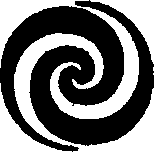 Мир ДушВ момент смерти наша душа выходит из физического тела. Если душа достаточно старая и имеет опыт многих прошлых воплощений, она сразу понимает, что освободилась, и отправляется «домой». Эти продвинутые души не нуждаются в том, чтобы их кто-то встречал. Однако большую часть душ, с которыми я работал, встречают за пределами астрального плана Земли их Проводники. Молодая душа или душа умершего ребенка может чувствовать себя немного дезориентированной — пока кто-нибудь не встретит ее на уровне, близком к земному. Есть души, которые решают на какое-то время остаться на месте своей физической смерти. Но большинство желает сразу же покинуть это место. Время не имеет значения в Мире Душ. Души, покинувшие тело, но желающие успокоить находящихся в горе близких или имеющие еще какие-то причины остаться некоторое время вблизи места их смерти, не ощущают течения времени. Оно становится просто настоящим временем для души — в противоположность линейному времени.По мере удаления душ от Земли они замечают все более и более усиливающееся сияние света вокруг себя. Некоторые в течение непродолжительного времени видят сероватых оттенков мглу и описывают это, как прохождение через туннель или некие врата. Это зависит от скорости оставления тела и передвижения души, что, в свою очередь, связано с ее опытом. Ощущение влекущей силы, исходящей от наших проводников, может быть мягким или сильным — в зависимости от зрелости души и ее способности к быстрым переменам. В первые моменты после выхода из тела все души попадают в зону «тонкой облачности», которая вскоре рассеивается, и души могут видеть вокруг на большие расстояния. Именно в этот момент обычная душа замечает форму тонкой энергии, духовное существо, приближающееся к ней. Это существо может быть ее любящим духовным другом, или их может быть двое, но чаще всего это наш Проводник. Если нас встречают супруг (супруга) или друг, которые умерли раньше нас, наш Проводник находится неподалеку, чтобы душа могла осуществить этот переход. За все годы моих исследований мне не попадался ни один субъект (пациент), которого бы встречали такие  религиозные существа как Иисус или Будда. Все же дух любви Великих Учителей Земли исходит от каждого личного Проводника, который приставлен к нам.К тому времени, когда души возвращаются в то место, которое они называют домом, земной аспект их существа меняется. Их больше не назовешь людьми в том смысле, в котором мы обычно представляем себе человеческое существо со специфическими эмоциями, характером и физическими особенностями. Например, они не горюют о своей недавней физической смерти так, как переживают их близкие. Именно наша душа делает нас людьми на Земле, но вне нашего физического тела мы больше не являемся Homo sapiens. Душа настолько величественна, что это не поддается описанию. Я склонен определять душу как разумную, сияющую форму энергии. Душа сразу же после смерти неожиданно ощущает пере мену, потому что она больше не отягощена владеющим ею временным телом с мозгом и центральной нервной системой. Кто-то привыкает к новому состоянию быстрее, а кто-то медленнее.Энергия души способна делиться на идентичные части, подобно голограмме. Она может одновременно жить в разных телах, хотя такое встречается реже, чем об этом пишется. Однако, благодаря этой способности души, часть нашей световой энергии всегда остается в Мире Душ. Поэтому возможно увидеть свою мать, вернувшись туда из физического мира, даже если она умерла тридцать земных лет назад и уже воплотилась на Земле в другом теле.Переходный период (период координации), который мы проводим вместе со своими Проводниками, прежде чем присоединиться к нашему духовному сообществу или группе, различается у разных душ и у одной и той же души в промежутках между ее разными жизнями. Это спокойный период, когда мы можем получить какие-то рекомендации или выразить всевозможные свои переживания по поводу только что закончившейся жизни. Этот координационный период предназначен для начального просмотра, сопровождающегося мягким зондированием души, проверкой, которую осуществляют очень проницательные и заботливые Учителя-Проводники.Встреча-обсуждение может быть более или менее длительной, что зависит от конкретных обстоятельств — от того, что было или не было за вершено душой согласно ее жизненному контракту. Просматриваются также особые кармические вопросы, хотя они будут обсуждаться позже подробнейшим образом уже в кругу нашей духовной группы. Энергия некоторых вернувшихся душ не сразу отправляется назад в их духовную группу. Это те души, которые были загрязнены в своих физических телах из-за участия в актах злой воли. Существует разница между проступками или преступлениями, совершенными без сознательного желания причинить боль кому-то, и действиями, заведомо злыми. Степень ущерба, причиненного другим людям в результате таких недобрых действий, начиная от каких-то мелких проступков и кончая злостными преступлениями, просматривается и высчитывается очень внимательно.Те души, которые были замешаны в злых делах, отправляются в специальные центры, которые некоторые пациенты называют «центрами интенсивного ухода». Здесь, как они рассказывают, их энергия реконструируется или демонтируется и снова собирается в одно целое. В зависимости от природы их проступков, эти души могут быть довольно быстро возвращены на Землю. Они могут принять справедливое решение стать в следующей жизни жертвами злых действий других людей. Но все же, если их преступные действия были в прошедшей жизни длительными и особо жестокими по отношению ко многим и многим людям, это может свидетельствовать о наличии некоей модели злостного поведения. Такие души на долгое время погружаются в одинокое существование в духовном пространстве — возможно, на тысячу земных лет. Руководящим принципом Мира Душ является то, что жестокие проступки всех душ, сознательные или непреднамеренные, необходимо загладить в той или иной форме в будущей жизни. Это не считается наказанием или даже штрафом, а, скорее, возможностью кармического развития. Для души не существует ада — разве что на Земле.Некоторые жизни настолько трудные, что душа возвращается домой очень уставшей. Несмотря на процесс восстановления и обновления энергии, организованный нашими Проводниками, которые соединяют свою энергию с нашей у входа в Мир Душ, наш энергетический потенциал может все-таки оставаться слишком истощенным. В таких случаях для вновь прибывшей души требуется не столько радостное приветствие, сколько отдых и уединение. И действительно, многие души, желающие отдохнуть, имеют такую возможность до того, как воссоединиться со своей духовной группой. Наша духовная группа может быть шумной или тихой, но она с уважением относится к тому, через что мы прошли в течение последнего воплощения. Все группы ждут возвращения своих друзей — каждая по-своему, но всегда с глубокой любовью и братскими чувствами.Возвращение домой — это радостный промежуток времени, особенно если в последнем физическом воплощении душа не имела достаточно большой кармической связи со своими близкими по духу друзьями.Большинство моих субъектов рассказывают мне о том, что их встречали с объятиями, смехом и шутками, что, по-моему, является характерным признаком жизни в Мире Душ.Особо экспрессивные группы, тщательно готовящиеся к торжественной встрече возвращающейся души, могут приостановить всю свою остальную деятельность. Вот что рассказал мне один мой субъект (пациент) о том, как его встречали:После моей последней жизни моя группа устроила великолепный вечер с музыкой, вином, танцами и пением. Они сделали все в духе классического римского празднества с мраморными залами, тогами и со всеми теми экзотическими декорациями, которые преобладали во многих наших совместных жизнях в древнем мире. Мелисса (главная духовная подруга) ожидала меня, воссоздавая тот век, который больше всего мог напомнить мне о ней, и, как всегда, выглядела блистательно.В такие группы духовных единомышленников входят от трех до двадцати пяти членов — в среднем, около пятнадцати. Иногда души близ находящихся групп могут изъявить желание установить контакты между собой. Часто это относится к более старым душам, имевшим много друзей из других групп, с которыми они имели общение за сотни своих прошлых жизней. Около десяти миллионов телезрителей США в 1995 году видели телевизионное шоу Sightings производства Парамаунт, фрагмент которой был посвящен моей работе. Те, кто смотрел эту передачу о жизни после смерти, возможно, помнят одну из моих пациенток по имени Коллин, которая рассказывала о нашем сеансе. Она описывала возвращение в Мир Душ после своей прошлой жизни, о том, как она попала на грандиозный бал семнадцатого столетия. Она видела более ста человек, которые пришли отпраздновать ее возвращение. Время и место» которые ей очень нравились, были так великолепно инсценированы, что Коллин могла начать процесс обновления стиля.Итак, возвращение домой может происходить двояким образом. Воз вращающуюся душу могут сразу встретить несколько душ прямо у входа и затем предоставить Проводнику, который помогает ей пройти через предварительную координирующую подготовку. Чаще всего родственная группа ожидает, пока душа по-настоящему вернется к ней. Эта группы может находиться в некоей аудитории или на ступеньках храма, или рас положиться в саду, или же возвращающаяся душа может встретиться со многими группами. Души, проходя мимо других сообществ по пути к своему месту назначения, часто отмечают, что другие души, с которыми они общались в прошлых жизнях, узнают их и приветствуют их, улыбаясь или махая рукой.То, как субъект видит свою группу, окружающую обстановку, зависит от состояния продвинутости души, хотя воспоминания о царящей там атмосфере учебного класса всегда бывают очень отчетливыми. В Мире Душ ученический статус зависит от уровня развития души. Один тот факт, что душа воплощалась со времен Каменного Века, еще не значит, что она достигла высокого уровня. В своих лекциях я часто привожу пример одного пациента, которому понадобилось 4 тысячи лет воплощений, чтобы в конце концов преодолеть чувство зависти. Я могу сообщить, что в настоящее время он уже не завистливый человек, но в преодолении собственной нетерпимости он недалеко ушел. Некоторым ученикам требуется больше времени, чтобы пройти определенные уроки, — также как и на школьных уроках на Земле. С другой стороны, все высоко продвинутые души являются  старыми - в смысле богатства знания и опыта.В «Путешествии душ» я дал приблизительную классификацию душ, выделив три общие категории, такие как: начинающие, средние и про двинутые, и привел конкретные примеры каждой, раскрывая в то же время некоторые тонкие нюансы развития внутри этих категорий. В основном, группа душ состоит из существ  приблизительно одного уровня развития, хотя каждая может иметь свои сильные и слабые стороны. Эти качества обеспечивают определенное равновесие в группе. Души помогают друг другу понять информацию и опыт, полученные в их прошлой жизни, а также просмотреть, как, находясь в том физическом теле, они использовали чувства и эмоции, непосредственно связанные с этим опытом. Группа критически разбирает каждый аспект жизни, вплоть до того, что какие-то эпизоды разыгрываются членами группы — для более ясного понимания. К тому времени, когда души достигают среднего уровня, они начинают концентрироваться на тех основных сферах и интересах, в которых были продемонстрированы определенные навыки. Мы рассмотрим это более глубоко в последующих главах.Другим очень существенным аспектом моих исследований было установление цвета различных энергий, которые проявляются душами в Мире Душ. Цвета имеют отношение к уровню продвинутости души. Используя эту информацию, которая собиралась постепенно на протяжении многих лет, можно судить о продвижении души, а также о том, что за души окружают нашего субъекта в то время, когда он находится в состоянии транса, Я обнаружил, что, как правило, чисто белый цвет указывает на более молодую души по мере продвижения энергия души приобретает более насыщенный цвет — переходя в оранжевый, желтый и, в конечном итоге, в синие цвета. Вдобавок к этому основному цвету ауры в каждой группе имеется легкое смешанное сияние различных оттенков, характерных для каждой души.Для разработки более удобной системы я выделил этапы развития души, начиная с I уровня начинающих — через различные стадии обучения — до VI уровня Мастера. Эти высокоразвитые души имеют насыщенный цвет индиго. Я не сомневаюсь, что есть еще более высокие уровни,но у меня нет информации о них, поскольку я имел дело с людьми, которые все еще воплощаются на Земле. Честно говоря, мне не очень нравится определять местоположение души словом «уровень», потому что этот ярлык затемняет разнообразие особенностей развития душ на каждом особом этапе. Несмотря на эти мои сомнения, сами субъекты использовали слово «уровень» при описании своей ступени на лестнице познания или обучения. Они также проявляют значительную скромность, говоря о своих достижениях. Независимо от моей оценки, никто из пациентов не проявлял склонности заявлять о себе как о продвинутой душе. Хотя в своем обычном состоянии контролируемого сознания (не находясь под гипнозом) они были менее сдержаны в своих оценках.Во время гипноза, находясь в состоянии сверхсознания, мои субъекты рассказывают мне, что в Мире Душ ни на одну душу не смотрят как на менее развитую или менее ценную, чем какая-либо другая душа. Все мы находимся в процессе трансформации, обретения некоего более значительного и высокого, чем сейчас, состояния просветления. Каждый из нас считается обладающим уникальной квалификацией, способным внести свой вклад в целое — не важно, насколько тяжело мы боремся, осваивая свои уроки. Если бы это было не так, мы бы, прежде всего, не были созданы.На основании того, что я рассматриваю цвета степеней продвинутости, различные уровни развития, различные аудитории, Учителей и обучающихся, можно было бы легко сделать вывод о том, что в Мире Душ существует определенная иерархия; Подобное заключение было бы совершенно ошибочным — судя по свидетельствам моих пациентов. Если и существует какая-либо иерархия в духовном мире, то это касается скорее ментального сознания. Мы же склонны судить по существующей на Земле системе авторитетов, для которой характерна борьба за власть, подсиживание и использование системы жестких правил внутри иерархической структуры. Определенно, в Мире Душ есть структура, но она существует в глубинах возвышенных матричных форм сострадания, гармонии, этики и морали, которые совершенно не похожи на то, что мы практику ем на Земле. По моему опыту, в Мире Душ есть также необъятный своего рода «централизованный отдел кадров», учитывающий задачи, задания и предназначение душ. Однако здесь существует система таких ценностей, как невероятная доброта, терпимость, терпение и абсолютная любовь. Сообщая мне о подобных вещах, мои субъекты смиренно принимают сам процесс.У меня есть один старый приятель, с которым мы вместе учились и который пожизненно является ярым противником всяческих авторитетов, чему я в общем-то симпатизирую. Мой друг подозревает, что у моих пациентов настолько «промыты мозги», что их души верят в то, что их судьба  находится под неким контролем. Он убежден, что любого рода власть — даже духовная — не может существовать без коррупции и злоупотребления правами и привилегиями. Мои исследования свидетельствуют о наличии в Мире Душ достаточно большого порядка, который совсем не таков, как он думает.Тем не менее, все мои субъекты считают, что в прошлом у них были неограниченные возможности выбора и что так и будет продолжаться в будущем. Продвижение душ через принятие личной ответственности предполагает не изменения в статусе или степени власти, а выявление возможностей. Они свидетельствуют о честности, чистоте и личной свободе, всегда и везде имевшей место в их жизни между жизнями.В Мире Душ нас не заставляют снова воплощаться или участвовать в групповых проектах. Если души хотят уединиться, они могут это сделать. Если они не хотят брать на себя все более и более сложные задания, это их желание также уважается. Один субъект рассказывал мне: «Я прожил много легких жизней, и мне это нравится, потому что я не очень-то хотел тяжело трудиться. Но скоро это изменится. Мой Проводник говорит: „Мы готовы тогда, когда готов ты". В действительности, там у нас настолько большая свобода воли, что, если мы не готовы по той или иной причине покинуть астральный план Земли после смерти, наши Проводники позволят нам оставаться там до тех пор, пока мы не окажемся готовыми к возвращению домой».Я надеюсь, что эта книга покажет, что у нас имеется большой выбор, как в самом Мире Душ, так и за его пределами. Что для меня совершенно очевидно в отношении этих вариантов выбора, это наличие у большинства душ сильного желания оправдать доверие, оказанное им. Ожидается, что мы будем совершать ошибки в этом процессе. Попытки продвижения вперед, по направлению к высшей благости и к соединению с Источником, который создал нас, является первоочередным мотивом душ. Души испытывают чувство смирения, когда им дается возможность воплотиться в физической форме.Меня неоднократно спрашивали, видели ли мои субъекты Источник Творения во время своих сеансов. Во Введении, я уже говорил, что мое продвижение вверх к истоку, или Источнику, ограничивалось тем, что я работал с людьми, которые все еще воплощаются на Земле. Упоминая о «времени соединения», продвинутые субъекты говорят, что в будущем они присоединятся к «Самым Священным Существам». В этой сфере интенсивного фиолетового света есть всем известное Присутствие. Что это означает — я не могу сказать, но я знаю, что Присутствие ощущается, когда мы предстаем перед нашим Советом Старейших. Раз или два между жизнями мы посещаем эту группу Высших существ, которые на порядок и более, выше наших Учителей-Проводников. В своей первой книге я приводил пару примеров таких встреч. В данной книге я более подробно остановлюсь на наших посещениях этих Великих Учителей, встречаясь с которыми, я ближе всего подступаю к Творцу. Это потому, что именно здесь душа познает высший источник божественного знания. Мои пациенты называют эту энергию «Присутствием».                 Совет Старейших не является ни собранием судей, ни заседанием суда, на котором души допрашиваются и приговариваются к тому или иному наказанию за проступки, хотя я должен допустить, что иногда кто-нибудь нет-нет да сообщает мне о том, что посещение Совета напоминает ему вызов в кабинет директора школы. Члены Совета хотят поговорить с нами о наших ошибках и о том, что мы можем сделать, чтобы исправить негативное поведение в своей следующей жизни.             Именно здесь начинается обсуждение подходящего тела для нашей следующей жизни. Когда приближается время нового рождения, мы отправляемся в пространство, где просматривается некоторое количество возможных физических форм, которые могли бы лучше всего подойти нам для осуществления наших целей. Здесь мы имеем возможность заглянуть в будущее и проверить различные тела, прежде чем сделать оконча тельный выбор. Души добровольно выбирают менее совершенные тела и более трудные жизни, чтобы отработать кармические долги или поработать над другими аспектами урока, с которым они не совсем справились в своем прошлом. Большинство душ принимают то тело, которое им здесь предлагается, но душа может и отказаться, и даже отложить свою реинкарнацию. Тогда душа может также попросить о том, чтобы в этот промежуток времени отправиться пока на какую-нибудь другую физическую планету. Если мы соглашаемся со своим новым «распределением», то нас, как правило, посылают в класс предварительной подготовки, чтобы напомнить нам об определенных ключевых правилах, знаках и указателях в предстоящей жизни, особенно для тех моментов, когда мы встретимся с нашими важными родственными душами.Наконец, когда подходит срок нашего возвращения, мы прощаемся со своими друзьями (говорим им: «До встречи!») и препровождаемся в пространство, откуда души отправляются в свое очередное путешествие на Землю. Души входят в назначенное им тело в утробе своей будущей матери примерно на четвертом месяце ее беременности, так что в их распоряжении уже имеется достаточно развитый мозг, которым они могут пользоваться до момента своего появления на свет. Находясь в позе эмбриона, они все же способны мыслить как бессмертные души, привыкая к особенностям работы мозга и к своему новому, второму Я. После рождения память блокируется, и душа соединяет бессмертные свои качества с преходящим человеческим умом, что порождает комбинацию черт новой личности.Я применяю определенную систему методов, чтобы активизировать ум души, в частности — предлагаю пациентам, находящимся на начальных стадиях гипнотической регрессии, выполнить ряд упражнений. Этот процесс предназначен для того, чтобы постепенно обострить память моих субъектов об их прошлом и подготовить их к критическому анализу тех образов, которые они увидят в жизни в духовном мире. После обычных вступительных фраз я очень быстро ввожу их в состояние гипноза. И мой секрет — в углублении состояния гипноза. За долгие годы своей практики я, в конечном итоге, пришел к выводу, что погружение пациента в нормальное альфа-состояние — это не совсем то, что требуется для достижения состояния сверхсознания ума души. Для этого я должен погрузить субъекта в более глубокие тета-стадии  гипноза.Что касается методологии, я могу посвятить час или около того дли тельной визуализации субъектом образов леса или морского берега, затем я возвращаю его в детские годы. Я подробно расспрашиваю его о таких вещах, как мебель в его доме, когда субъекту было двенадцать, его люби мая одежда в десять лет, любимые игрушки в семь и самые ранние воспоминания, относящиеся к возрасту от трех до двух дет. Все это мы проделываем прежде, чем я погружаю пациента в период внутриутробного раз вития, задаю кое-какие вопросы и затем направляю его в его прошлую жизнь для ее краткого обзора. Подготовительная стадия нашей работы завершается к тому моменту, когда пациент, уже пройдя через сцену смерти в той жизни, достигает врат в Мир Душ. Непрерывный гипноз, углублявшийся в течение первого часа, усиливает процесс высвобождения, или отстранения субъекта от его земной среды. Ему также приходится подробно отвечать на многочисленные вопросы о своей духовной жизни. Это занимает еще два часа.У субъектов, выходящих из состояния транса после того, как они ментально побывали «дома», в Мире Душ, наблюдается выражение благоговения на лице, которое гораздо более значительно, чем,  если бы они только что прошли через опыт регрессии в прошлую жизнь. Например, один пациент рассказывал мне; «Дух представляет собой многогранный и сложный флюид, который я не в состоянии описать адекватным образом». Многие мои пациенты пишут мне о том, что созерцание их собственного бессмертия изменило их жизнь. Вот образец такого письма:«Я обрел неописуемое чувство радости и свободы, узнав о своей истинной сущности. Поразительно то, что это знание было в моем уме все время. Встреча с моими Учителями, которые никоим образом не судили меня, погрузила меня в удивительное состояние радужного света. Открытие, которое я сделал, заключалось в том, что единственной вещью, истинно важной в этом материальном мире, является образ нашей жизни и то, как мы относимся к другим людям. Наши жизненные обстоятельства и положение не имеют никакого значения по сравнению с нашим состраданием и принятием других. Теперь у меня есть знание, а не просто ощущение относительно того, почему я здесь нахожусь и куда я пойду после смерти».Я представляю в этой книге свои находки как обозреватель и глашатай, используя материалы шестидесяти семи сеансов и приводя много численные цитаты. Перед началом каждой своей публичной лекции я объясняю аудитории, что то, что я скажу, является моей истиной о Мире Душ. Существует много дверей, ведущих к истине. Мои истины — результат накопления великой мудрости множества людей, которые обогащали мою жизнь на протяжении многих лет, становясь моими пациента ми. Если мои утверждения противоречат вашим установкам, вере или вашей личной философии, пожалуйста, возьмите из этого то, что подходит вам, и отбросьте остальное.Глава 2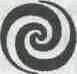 СМЕРТЬ, ГОРЕ И УСПОКОЕНИЕОтказ и принятиеПотеря любимого человека — это одно из тяжелейших жизненных испытаний. Хорошо известно, что в процессе преодоления горя из-за утраты человек проходит через первоначальный шок, затем он отказывается принять ужасный факт, испытывает чувство гнева, впадает в депрессию и впоследствии так или иначе смиряется. Каждая из этих стадий эмоциональных переживаний может иметь различную степень интенсивности и длиться месяцы или целые годы. Потеря того, с кем мы имели глубокую связь, может привести нас к такому отчаянию, что кажется, будто мы находимся в бездонной яме, выбраться из которой невозможно, потому что смерть представляется нам концом всего.На Западе убеждение в том, что со смертью все кончается, является препятствием к исцелению. У нас динамическая культура, в которой возможность потери личностной природы представляется немыслимой. Смерть в любящей семье сродни тому, когда удачно поставленный спектакль срывается из-за потери одного из главных исполнителей. Партнеры по спектаклю испытывают затруднения, приходится вносить изменения в сценарий. Попытки каким-то образом заполнить образовавшуюся пустоту так или иначе оказывают влияние на игру оставшихся актеров. Здесь имеет место дихотомия — противоречивая ситуация, потому что, находясь в Мире Душ и готовясь к следующей жизни, души смеются, репетируя свою роль в будущем большом спектакле на Земле. Они знают, что все роли временны.В нашем обществе не принято готовится к смерти в течение жизни, потому что это — нечто такое, что мы не можем изменить. Страх смерти начинает нас гнести только когда мы стареем. Он всегда присутствует, таясь где-то в сумрачной тени, независимо от наших представлений о том, что нас ожидает после смерти. Обсуждая жизнь после смерти на своих семинарах, я с удивлением обнаружил, что многие люди, придерживающиеся традиционных религиозных взглядов, больше всего боятся смерти.В большинстве случаев страх возникает из незнания. До тех пор, пока мы не пройдем через опыт клинической смерти или регрессию в прошлую жизнь и не вспомним, как мы пережили смерть в прошлой жизни, смерть останется для нас тайной. Когда нам приходится сталкиваться со смертью лично или в качестве наблюдателя, она может вызывать боль, печаль и страх. Здоровые люди не хотят говорить об этом, как, впрочем, и те, кто серьезно болен. Таким образом, наше общество относится к смерти, как к чему-то ужасному.В двадцатом столетии произошли значительные изменения во взглядах людей на жизнь после смерти. В начале века большинство традиционно считало, что они живут только один раз. В шестидесятых-семидесятых годах 40 процентов жителей США верили в реинкарнацию. Благодаря этим переменам люди, которые встали на путь духовного развития, стали несколько легче относиться к смерти, отбрасывая идею о том, что со смертью приходит мрак и забвение.Одним из наиболее существенных аспектов моей работы с Миром Душ является выяснение — с точки зрения отошедших душ, — как переживается смерть и как души пытаются успокоить тех близких, кто остался на Земле. В этой главе я надеюсь доказать, что то, что вы чувствует глубоко внутри себя после утраты близкого человека, вовсе не вымысел. Личность, которую вы любите, в действительности не уходит. Помните также то, что я говорил в предыдущей главе о двойственности души. Часть вашей энергии остается в Мире Душ, когда вы воплощаетесь в физическом мире. Когда ваш близкий снова возвращается домой, в Мир Душ, та часть вашей энергии, которая находится там, уже ждет его. Эта ваша энергия хранится там для воссоединения с возвращающейся душой. Одним из важных откровений, которые я получил в ходе моих исследований, было то, что родственные души никогда по-настоящему не расстаются.В последующих разделах раскрываются определенные методы, к которым прибегают души, чтобы общаться с теми, кого они любят. Эти способы и приемы душа может начать применять сразу после своей физической смерти, и они могут быть очень сильными. Тем не менее, отошедшая душа озабочена также тем, чтобы отправиться дальше — домой, так как земной план истощает энергию. После смерти душа неожиданно высвобождается, получает свободу. Но если нам нужно, души могут регулярно вступать в контакт с нами прямо из Мира Душ.Спокойные размышления и медитация могут дать вам более тонкую восприимчивость по отношению к отошедшей душе и поднять ваше сознание до уровня большего осознания. Нет необходимости в словесном общении. Просто устраните блоки сомнения и откройте свой ум, допустив возможность присутствия того, кого вы любите, и это поможет вам оправиться от горя.Терапевтические техники душМой первый Случай относится к продвинутой душе по имени Тамма но, который учится быть Проводником. Он сказал мне: «Я воплощался и умирал на Земле на протяжении тысяч лет и только в последние несколько столетий я по-настоящему понял, как изменить негативные мысли тельные установки и успокаивать людей». Этот случай начинается с того момента нашего сеанса, когда Таммано описывает первые мгновения после его внезапной кончины в прошлой жизни.СЛУЧАЙ 1Субъект: Моя жена не чувствует моего присутствия. Я просто никакне могу пробиться к ней прямо сейчас. Д-р Н.: Почему?Субъект: Слишком много горя. Оно так поглотило ее. Элис находится в состоянии такого шока оттого, что меня убили, что онемела от горя и не в состоянии почувствовать мою энергию. Д-р Н.: Таммано, повторялось ли такое с Вами после Вашей смерти в предыдущих жизнях или только с Элис? Субъект: Сразу после смерти люди, которые любят тебя, находятся либо в состоянии сильного возбуждения, либо в состоянии полного шока. В обоих случаях их ум может отключиться. Моя задача — попытаться уравновесить ум и тело. Д-р Н.: Где находится Ваша душа в этот момент? Субъект: Под потолком нашей спальни. Д-р Н.: Что Вы хотите, чтобы она сделала? Субъект: Чтобы она прекратила плакать и сконцентрировалась на своих мыслях. Она не верит, что я могу быть все еще жив, поэтому все ее энергетические структуры ужасно сбиты и спутаны. Обидно. Я нахожусь рядом с ней, а она не подозревает об этом! Д-р Н.: Собираетесь ли Вы в данный момент оставить попытки и отправиться в Мир Душ, потому что ее ум закрыт?Субъект: Это было бы проще всего для меня, но не для нее. Я слишком беспокоюсь за нее, чтобы оставить ее сейчас. Я не уйду до тех пор, пока она, по крайней мере, не почувствует, что кто-то находится рядом с ней в комнате. Это мой первый шаг. Тогда я смогу сделать больше.Д-р Н.: Сколько времени прошло с момента Вашей смерти? Субъект: Пара дней. Похороны закончились, и сейчас я пытаюсь успокоить Элис.Д-р Н.: Наверное, Ваш собственный проводник ожидает Вас, чтобы сопроводить Вас домой?Субъект: (смеется) Я сообщил своему проводнику Иэн, что ей придется подождать меня немного... в чем, на самом деле, не было надобности. Она знает обо всем — именно Иэн учила меня!Этот случай демонстрирует часто встречающуюся жалобу, какую я слышу от только что высвободившихся душ. Многие не настолько опытны или решительны, как Таммано. Но в любом случае большинство душ, которые стремятся отправиться в Мир Душ, не покидают астральный план Земли, пока не предпримут каких-нибудь шагов, чтобы успокоить тех, кто находится в горе и переживает из-за утраты. Я сжато и концентрированно изложил рассказ пациента о том. как он помогал Элис оправиться от горя, чтобы показать, как энергетические структуры души могут положительно воздействовать на подорванную, разбалансированную человеческую энергию.Д-р Н.: Таммано, я буду благодарен, если Вы расскажите мне о методах, которые Вы используете, чтобы помочь Элис успокоиться. Субъект: Ну, я начну с того, что Элис не потеряла меня. (Делает глубокий вдох.) Я стал излучать на Элис поток своей энергии, который принял форму зонтика, начинающегося от ее талии и идущего вверх, к ее голове.Д-р Н.: Если бы я был духом, стоящим рядом с Вами, то на что это было бы похоже?Субъект: (улыбается) На облако сладкой ваты. Д-р Н.: Что оно дает?Субъект: Оно окутывает Элис ментальным теплом, которое успокаивает. Я должен сказать, что я еще не очень опытен в этом деле, но я поместил защитное облако энергии над Элис уже три дня назад, после своей смерти, чтобы сделать ее более восприимчивой. Д-р Н.: А, я понимаю, Вы уже начали работать с Элис. Хорошо, Таммано, что же Вы делаете сейчас?Субъект: Я начинаю пропускать определенные аспекты себя через облако энергии вокруг нее и буду продолжать, пока не почувствую точку, где у нее меньше всего энергетических блоков, (Пауза) Я нашел эту точку с левой стороны ее головы за ухом. Д-р Н.: Имеет ли это место какое-то значение? Субъект: Элис обычно нравилось, когда я целовал ее в ухо. (Воспоминания о таких местах очень важны.) Увидев открытый энергетический проход с левой стороны ее головы, я превратил свою энергию в плотный луч и направил его в это место. Д-р Н.: Сразу ли Ваша жена почувствовала это? Субъект: Элис сначала почувствовала нежное прикосновение, но ее сознание разбито горем. Теперь я увеличиваю силу своего луча — посылаю ей мысли любви. Д-р Н.: Видите ли Вы, что это сработало? Субъект: (счастливо) Да, я обнаружил, что от Элис исходит новая, светлая энергия. Ее эмоции меняются... она перестает плакать... она оглядывается... чувствуя меня. Она улыбается. Я достиг своей цели. Д-р Н.: Вы закончили?Субъект: С ней все будет в порядке. Мне пора идти. Я буду наблюдать за ней, но я знаю, что она оправится благодаря этому — и это хорошо, потому что я буду какое-то время занят своими делами. Д-р Н.: Означает ли это, что Вы больше не будете контактировать с Элис?Субъект: (обиженно) Конечно, нет! Я всегда буду доступен для нее, когда ей это понадобится. Она — моя любовь.Обычная душа намного менее искусна, чем даже самые молодые из обучающих Проводников. Я буду рассматривать эти моменты в главе 4, в разделе о восстановлении энергии. Тем не менее, большинство душ, с которыми я работаю, довольно успешно воздействуют из Мира Душ на физическое тело. Как правило, они работают на определенных участках тела, используя эффект луча, описанный Таммано. Проекции этой энергии любви могут быть очень мощными, даже если они направляются неопытной душой на людей, которые переживают эмоциональную и физическую травму.В восточных практиках йоги и медитации используют телесные чакры примерно так же, как души воздействуют на определенные участки тела целительной энергией. Люди, владеющие искусством такого целительства, говорят, что, поскольку у нас есть эфирное тело, тесно связанное с физическим, целительство должно учитывать оба этих элемента. Работа с чакрами включает в себя освобождение от блоков нашей эмоциональной и духовной энергии через различные точки тела — в позвоночнике, сердце, горле, на лбу и так далее — чтобы энергетически раскрыть и гармонизировать тело.Способы установления контакта душ с живущими людьмиСоматическое прикосновениеЯ взял клинические выражения «соматическое соединение» и «терапевтическое прикосновение» и соединил их, чтобы описать метод, с по мощью которого души, оставившие физическое тело, используют направленные лучи энергии, чтобы коснуться различных частей тела воплощенных душ. Исцеление осуществляется не только через чакральные точки тела, о которых я говорил ранее. Души, пытающиеся успокоить живущих, ищут те участки, которые наиболее восприимчивы к их энергии. Мы видели это на примере Случая 1 (участок за левым ухом). Энергетический поток начинает исцелять, когда устанавливается связь, соединяющая два ума — отправителя и получателя энергии — в телепатическом контакте.Соединение с телом страдающего человека при помощи передачи мысли является соматическим, если методы физиологические. Они включают в себя легкие прикосновения к органам тела, вызывающие определенные эмоциональные реакции, которые могут проявляться через чувства и ощущения. Умело направленные лучи энергии могут вызвать зри тельные, звуковые, вкусовые и обонятельные образы умершего. Вся эта затея с узнаванием отошедшей души предназначена для того, чтобы убедить человека, находящегося в горе, что личность, которую он любит, все еще жива. Цель соматического прикосновения — позволить убитому горем человеку примириться с потерей, обретя понимание, что отсутствие — это лишь изменение реальности, и оно не окончательно. И можно надеяться, что это поможет человеку вернуться к нормальной жизни и конструктивно продолжить свой жизненный путь.Души могут также привыкнуть к тому, чтобы совершать соматические прикосновения. Следующий случай относится к сорокадевятилетнему мужчине, умершему от рака. Хотя душа этого человека не проявила большого мастерства в этом, его намерения были хорошими.СЛУЧАЙ 2 Д-р Н.: Какой метод Вы используете, чтобы обратиться к своей жене?Субъект: О, мой старый резерв — грудь.Д-р Н.: Где именно на груди?Субъект: Я направляю свой энергетический луч прямо в сердце. Если попадаю немного в сторону — это не важно.       Д-р Н.: Почему это метод кажется Вам самым успешным? Субъект: Я нахожусь под потолком, а она наклонилась и плачет. Моя первая попытка заставила ее выпрямиться. Она глубоко вздохнула и что-то почувствовала — она посмотрела вверх. Тогда я использовал свой метод рассеивания. Д-р Н.: Что это такое?Субъект: (улыбается) О, знаете, разбрасывание энергии во все стороны из центральной точки на потолке. Обычно одна из стрел попадает в нужное место, например, на голову или куда-нибудь еще. Д-р Н.: Но какое место — нужное?Субъект: Это такое место, которое не блокировано негативной энергией, конечно. Обратите внимание на разницу между Случаем 2 и следующей пациенткой, которая внимательно направляет свою энергию в определенные участки, как если бы она покрывала глазурью пирожное.СЛУЧАЙ 3Д-р Н.: Пожалуйста, опишите, как Вы собираетесь использовать свою энергию, чтобы помочь мужу.Субъект: Я собираюсь обработать основание головы прямо над позвоночником. Боже, как страдает Кевин. Я не уйду, пока он не почувствует себя лучше. Д-р Н.: Почему именно это место?Субъект: Потому что я знаю, что ему нравилось, когда я массировала его шею в этом месте — именно в этом участке он более восприимчив к воздействию моей вибрации. Затем я играю на этом участке так, словно я делаю массаж тела — что, на самом деле, и происходит.Д-р Н.: Играете на участке?Субъект: (мой субъект хихикает и вытягивает свою руку перед собой, широко раскрыв ладонь) Да, я распространяю свою энергию и настраиваю себя прикосновением. Затем я использую обе руки, обхватив голову Кевина с обеих сторон для максимального успеха. Д-р Н.: Знает ли он, что это Вы? Субъект: (говорит с озорной улыбкой на лице) О, он очень-очень хорошо понимает, что это могу быть только я. Больше никто не может делать то, что я делаю с ним, и для этого мне требуется лишьД-р Н.: Не будет ли ему не хватать этого после того, как Вы вернетесь в духовный мир?Субъект: Я думала, что Вы знаете о таких вещах. Я могу вернуться в любой момент, когда он действительно затоскует. Д-р Н.: Я не хочу показаться бесчувственным, но что будет, если Кевин в конце концов встретит в своей жизни другую женщину? Субъект: Я буду рада, если он снова обретет счастье. Это доказательство того, как хорошо нам было вместе. Наша совместная жизнь — каждый эпизод — никогда не будет утрачена, и ее можно вернуть и проиграть снова в Мире Душ.Когда мне кажется, что я знаю все о способностях и ограничениях души, появляется пациент, который рассеивает это мое ложное мнение. Долгое время я говорил людям, что всем душам, похоже, трудно одолеть неконтролируемые рыдания близкого человека до тех пор, пока они не начинают использовать целительную энергию. И вот я привожу короткий фрагмент беседы с человеком, находившимся на уровне III гипнотического состояния, чей тактический подход к убитому горем близкому в самый пиковый момент его переживаний доказал мою неправоту:«Я не люблю, когда люди сильно плачут. Мой способ — это войти в вибрационный резонанс с тональными вибрациями их голосовых связок и затем перескочить в область головного мозга. Таким образом я могу выровнять свою энергию, чтобы добиться более быстрого смешения моей сущности с их телом. Довольно быстро они перестают плакать, даже не понимая почему».Использование объектов (персонификация через объекты)Я слышал интересные истории об использовании знакомых объектов — как в случае с мужчиной в следующем диалоге. Поскольку мужья обычно умирают раньше своих жен, мне приходилось больше слышать об энергетических техниках именно от них. Это не означает, что души мужчин более искусны в целительстве в связи с тем, что им чаше приходится успокаивать близких, оставшихся в живых. Душа в Случае 4 была одинаково успешна в прошлых жизнях — как женщина, умершая раньше своего мужа в одной жизни, и как мужчина в — другой.СЛУЧАЙ 4Д-р Н.: Что Вы делаете, если сразу же после смерти ваши попытки воздействовать на тело близкого человека не имеют желаемых результатов?Субъект: Когда я понял, что моя жена Хелен не почувствовала моих прямых прикосновений и воздействий, я решил поработать с домашними объектами.Д-р Н.: Вы имеете в виду животных — кошку или собаку? Субъект: Раньше я их использовал, но... не сейчас. Я решил выбрать кое-что, имевшее для меня большое значение, о чем должна была знать моя жена. Я выбрал свой перстень.Здесь мой субъект объяснил мне, что в течение этой своей прошлой жизни он всегда носил большой индийский перстень с крупным бирюзовым камнем в центре. Он и его жена часто сидели у костра, беседуя о прошедшем дне. Он имел привычку, разговаривая с Хелен, потирать камень. Его жена часто подтрунивала над ним, что так он сотрет бирюзу до металлического основания перстня. Как-то раз Хелен напомнила ему, что она заметила у него эту нервозную привычку в ту ночь, когда они встретились.Д-р Н.: Я думаю, что я понял, что для вас значит этот перстень. Итак, что Вы делали с ним, будучи духом? Субъект: Когда я работаю с объектами и людьми, мне приходится подождать, пока все не придет в полное спокойствие. Три недели спустя после моей смерти Хелен разожгла огонь и стала смотреть на него глазами, полными слез. Я начал с того, что свернул свою энергию внутри самого огня, используя его в качестве источника тепла и эластичности, или гибкости.Д-р Н.: Простите, что прерываю, но что означает «эластичность»? Субъект: Я учился этому много веков. Эластичная, гибкая энергия — жидкая. Чтобы сделать энергию моей души жидкой, требуется усиленная концентрация и практика, потому что она должна быть тон кой и пушистой. Огонь служит здесь в качестве катализатора. Д-р Н.: Что является противоположностью сильного, узкого луча энергии?Субъект: Именно так. Я могу быстро обращать свою энергию из жидкого состояния в твердое и обратно. Это изменение очень тонкое, но оно пробуждает человеческий ум.Примечание: Другие также рассказывали мне о том, что этот метод изменения формы энергии «щекочет человеческий мозг».Д-р Н.: Это интересно. Пожалуйста, продолжайте. Субъект: Хелен была в контакте с огнем и, таким образом, со мной. На какое-то мгновение горе слегка затихло, и я переместился прямо на макушку ее головы. Она почувствовала мое присутствие... слегка. Этого было недостаточно. Тогда я начал менять свою энергию, как я вам рассказывал, из твердого состояния в мягкое — как бы разветвляя ее.Д-р Н.: Что Вы делаете, Когда Вы «разветвляете» энергию? Субъект: Я расщепляю ее. Сохраняя мягкую, текучую энергию на голове Хелен, чтобы поддерживать контакт с ней, я направляю расщепленный твердый луч на коробку, в которой находится мое кольцо в выдвижном ящике стола. Я хочу «проложить путь» от ее ума к кольцу. Вот почему я использую твердый луч — чтобы направить ее внимание к кольцу. Д-р Н.: Что дальше делает Хелен?Субъект: Под моим руководством, она медленно встает, не зная почему. Она направляется — словно во сне — к столу и останавливается в нерешительности. Затем она выдвигает ящик. Поскольку мое кольцо находится в коробке, я продолжаю перемещаться от ее ума к крышке коробки и обратно. Хелен открывает ее, берет мое кольцо, и держит в левой руке. (Глубоко вздыхает.) Теперь я знаю, что привлек ее внимание! Д-р Н.: Потому что...?Субъект: Потому что кольцо все еще хранит часть моей энергии. Разве Вы не видите? Она чувствует мою энергию с двух концов (образовавшейся энергетической) «вилки». Это двусторонний сигнал. Очень эффективный.Д-р Н.: О да, я вижу — и что теперь Вы делаете с Хелен? Субъект: Сейчас я начинаю усиленно раскачиваться, образуя мощный энергетический мост между собой — я нахожусь справа от нее — и кольцом, находящимся слева от нее. Она оборачивается в мою сторону и улыбается. Затем Хелен целует мое кольцо и говорит: «Спасибо, дорогой. Я знаю, что ты сейчас со мной. Я постараюсь быть более мужественной».Я хочу побудить каждого, кто переживает горе утраты близкого чело века, попробовать сделать то, что делают экстрасенсы, когда они хотят обнаружить без вести пропавших людей. Возьмите украшение, предмет одежды — что-нибудь из того, что принадлежало умершему, — и сосредоточьтесь на этом, уединившись в знакомом вам обоим месте, и тихо рас кройте свой ум, в то же время устраняя все посторонние мысли.Прежде чем завершить эту тему, я хочу рассказать свою любимую историю об энергетическом контакте развоплощенных существ с нами через вещественные объекты.Моя жена Пегги — онкологическая медсестра, специализирующаяся на оказании больным психологической помощи, поэтому она много занимается с находящимися в горе раковыми больными и их близкими. Поскольку она осуществляет химиотерапию в больнице, у нее имеется контакт с персоналом хосписа (приюта для неизлечимо больных). Не сколько женщин, составляющих группу поддержки, и моя жена являются близкими друзьями и регулярно встречаются. Одна из них недавно овдовела — ее муж, Клэй, умер от рака. Клэй любил танцы под оркестровую музыку, и вместе со своей женой он часто проделывал далекий путь, что бы попасть на концерты лучших оркестров.Как-то вечером, уже после смерти Клэя, его вдова, моя жена и другие члены группы поддержки расположились посреди гостиной в доме этой женщины, обсуждая мои теории относительно того, как души возвращаются, чтобы утешить людей, которых они любят. Вдова расстроено воскликнула: «Почему же Клэй не дал о себе знать таким образом, чтобы это утешило меня?» На какое-то мгновение было тихо, и вдруг музыкальная шкатулка, стоявшая на самом верху книжной полки, начала играть песню Глэнна Миллера «В настроении» («In the Mood»). Насколько я понял, женщины замерли в оцепенении, и затем разразились нервным смехом. Все, что могла вдова сказать, было: «К этой музыкальной шкатулке не прикасались два года!» Это не имело значения. Я думаю, она получила послание Клэя.Световая энергия обладает некоторыми свойствами электромагнитных сил и поэтому может работать с объектами самым непостижимым образом. Джо-Энн и Джим — мои бывшие пациенты, связанные очень крепкими брачными узами. После их сеансов мы разговорились об использовании лучей энергии живыми людьми. Несколько смущаясь, они рассказали мне о том, что на автострадах Калифорнии они объединяют свои энергии для того, чтобы согнать со скоростной линии едущие впереди машины, когда они спешат. Когда я спросил их, не вытесняют ли они машины, наседая им «на хвост», они сказали: «Нет, мы просто направляем объединенный луч в затылок водителя и затем перекидываем луч направо (на срединную линию) и назад». Они утверждают, что их попытки в более чем 50 процентах бывают успешными. Полушутя-полусерьезно, я сказал Джо-Энн и Джиму, что, «выталкивая» автомобили с пути их следования, они определенно злоупотребляют своей силой, и им следовало бы изменить свою тактику. Я думаю, что они оба знают, что более конструктивное использование их дара было бы оценено «наверху», хотя избавиться от этой привычки довольно трудно.Распознавание сновОдин из основных способов, с помощью которых только что отошедшая душа устанавливает контакт с людьми, которые любят ёе, это проникновение в их сон. Горе, которое поглощает сознательный ум, на время отодвигается на задний план в наших мыслях, когда мы спим. Даже если наш сон прерывист, не осознающий ум более открыт для получения ин формации. К сожалению, человек, находящийся в горе, слишком часто пробуждается ото сна, который мог содержать послание, и позволяет ему ускользнуть из памяти, не пытаясь как-то запомнить или записать что-нибудь. Либо образы и символы, которые он видел во сне, ни о чем ему не сказали в то время, либо эпизод сновидения стерся, если, например, человек увидел себя вместе с умершим и решил, что он выдает желаемое за действительное.Прежде чем следовать дальше, я хочу предложить общую характеристику природы сновидений. Мой профессиональный опыт в связи со сновидениями связан с рассказами моих Субъектов, которые в состоянии гипноза объясняют, почему они, оказавшись развоплошенными, используют время и состояние сна, чтобы установить контакт с живущими. Души очень изобретательны относительно того, какие эпизоды сна использовать для своей цели. Я пришел к выводу, что в своем большинстве сны поверхностны. Просматривая различные материалы, посвященные сновидениям, я обнаружил, что даже специалисты в этой области считают многочисленные сновидения в течение ночи просто абсурдной мешаниной, порожденной нашей текучкой и грудой дел прошедшего дня. Если ум дает выход в течение определенных циклов сна, то в таком случае передача нервных сигналов по нашим синаптическим  каналам позволяет разгрузить мозг.Я различаю три вида сновидений, из которых один Я называю «состоянием уборки дома». Во время сна множество случайных мыслей, собранных в течение дня, «выскребается» и «выметается» из ума как ненужный сор. Мы не можем извлечь никакого смысла из них, так как там его нет. С другой стороны, все мы знаем, что сновидения имеют и более познавательные аспекты. Я выделяю в этих состояниях два аспекта — решение проблем и духовный аспект, между которыми проходит лишь тонкая грань. Некоторые люди получают в снах предупреждения о грядущих событиях. Сны также могут изменить наше состояние ума.Один из самых стрессовых периодов в нашей жизни — это период горестных переживаний, когда, теряя любимого человека, мы думаем, навсегда утрачиваем его любовь. Почти единственное облегчение от гнетущего горя мы получаем во время сна. Мы отправляемся спать, испытывая страдание, и пробуждаемся с той же болью, однако в промежутке происходит нечто загадочное. Иногда мы просыпаемся с новой идеей относительно первых шагов, которые необходимо предпринять, чтобы справиться с нашей потерей. Решение проблем во время сновидений является процессом ментальной инкубации, который называют процедурным, поскольку в это время появляются образы, подсказывающие нам пути дальнейшего продвижения. Исходят ли эти прозрения от кого-то еще, кроме нас самих? Если сон получает духовное развитие, то он, воз можно, был «сплетен» существами, посетившими нас, чтобы помочь нам преодолеть наше душевное страдание.В наших духовных снах принимают участие наши Гиды, Учителя и родственные души, которые приходят как посланцы, чтобы помочь нам принять решения. Нет надобности жестоко страдать, чтобы получать такого рода помощь. Во время этих духовных сновидений оживают также наши воспоминания об опыте, который мы имели в других физических и ментальных мирах, в том числе в духовном мире, или в Мире Душ. Кому из Вас не снилось, что он летает или без труда плавает под водой? Я обнаружил, что у некоторых моих пациентов эти мифические воспоминания содержат информацию об их прошлых жизнях в качестве разумных существ, обитавших в небе или под водой на других планетах. Часто такого рода фрагменты сновидений дают нам метафорический ключ к сравнению наших прошлых жизней с текущей. Природа нашей бессмертной души не очень меняется от тела к телу, поэтому эти сравнения не представляются чем-то из ряда вон выходящим. Некоторые из наших величайших откровений приходят из фрагментов снов, отражающих события, места или особенности поведения, относящиеся к опыту, который мы уже имели до получения нашего нынешнего тела.В главе 1 я вкратце коснулся подготовительного класса, который мы посещаем в Мире Душ, прежде чем начать новую жизнь. О нем более подробно рассказано в моей первой книге, но я упоминаю его здесь по тому, что этот опыт имеет отношение к нашим снам. Этот класс организован для того, чтобы души могли в будущем узнать людей и события. Во время нашей подготовки к новой инкарнации Учитель снова повторяет для нас важные аспекты нашего нового жизненного контракта. Встреча и общение с душами из нашей группы и из других сообществ, которые примут участие в нашей будущей жизни, являются неотъемлемой частью подготовительного класса.Воспоминания об этом подготовительном классе могут быть оживлены в наших снах, и это зажгло бы огонек света во тьме отчаяния, особенно когда из жизни уходит наша важнейшая родственная душа. Юнг сказал: «Сны представляют собой подавленные желания и страхи, но в них также могут проявляться неизбежные истины, которые не являются иллюзиями или дикими фантазиями». Иногда эти истины преподносятсянам во время наших снов в форме метафорических головоломок и первичных образов (архетипов). В обществе получили распространение определенные сновидческие символы, и многие сонники содержат эти предвзятые, общепринятые установки. Каждый человек должен использовать свою собственную интуицию, чтобы разобраться в значении сна.Австралийские аборигены, культура которых имеет десятитысячелетнюю историю, верят, что время сна — это реальное время, связанное с объективной реальностью. Наше восприятие во время сна часто столь же реально, как и наши переживания после пробуждения. Для душ, пребывающих в Мире Душ, существует только настоящее время. Независимо от того, когда физически ушла из Вашей жизни личность, которую Вы любили, она хочет, чтобы Вы сознавали, что она все еще существует сейчас, в настоящей реальности. Каким же образом любящая душа пытается помочь Вам постичь и принять эти вещи в Ваших снах?СЛУЧАЙ 5Субъект 5 только что умерла от пневмонии в Нью-Йорке в 1935 году, когда ей было чуть больше тридцати. Она была родом из небольшого городка на Среднем Западе, и звали ее Сильвия. Ее смерть была неожиданной, и она хотела как-то успокоить свою мать.Д-р Н.: После смерти Вы сразу отправляетесь в духовный мир? СУБЪЕКТ: Нет. Я должна попрощаться со своей матерью, поэтому я хочу какое-то время побыть около Земли, пока она не узнает о том, что произошло.Д-р Н.: Хотите ли Вы еще кого-нибудь навестить, прежде чем от правитесь к своей матери?СУБЪЕКТ: (колеблется, затем хрипло) Да... У меня есть старый приятель... его зовут Фил... я сначала загляну к нему Д-р Н.: (мягко) Я понимаю. Вы любили Фила? СУБЪЕКТ: (пауза) Да, но мы никогда не были женаты... Я... просто хочу прикоснуться к нему еще раз. Я в действительности не устанавливаю с ним контакт, потому что он глубоко спит без сновидений. Я не могу долго оставаться здесь, потому что я хочу оказаться рядом с матерью до того, как она узнает обо мне. Д-р Н.: Не слишком ли Вы поспешны с Филом? Почему Вы не подождете подходящей фазы сна и не оставите ему послание? СУБЪЕКТ: (твердо) Мы с Филом уже давно не связаны. Мы имели отношения, когда оба были молоды. Он, скорее всего, уже не думает обо мне... и... вряд ли уловит мое послание во сне. Остающегося следа моей энергии будет на данный момент достаточно, потому что мы опять будем вместе в духовном мире. Д-р Н.: Покинув Фила, Вы направляетесь к матери? СУБЪЕКТ: Да, я начинаю с обычного мысленного контакта, пока она не спит, но у меня ничего не получается. Она очень грустит. Ее печаль из-за того, что она не находится рядом со мной, поглотила ее. Д-р Н.: Какие методы Вы уже испробовали? СУБЪЕКТ: Я проецирую свои мысли вместе с оранжево-желтым светом, подобным пламени свечи, и помещаю этот свет вокруг ее головы, посылая ей мысли любви, но безуспешно. Она не понимает, что я рядом с ней. Я готовлюсь действовать через ее сновидение. Д-р Н.: Хорошо, Сильвия, медленно продемонстрируйте мне это. Пожалуйста, сначала расскажите мне, выбираете ли Вы одно из сновидений Вашей матери или Вы можете создать свое собственное.СУБЪЕКТ: Мне еще не очень хорошо удается создавать сновидения. Мне гораздо легче использовать одно из ее сновидений — войти в него, добиться наиболее естественного контакта и затем принять в нем участие. Я хочу, чтобы она совершенно отчетливо узнала меня во сне.Д-р Н.: Прекрасно, теперь давайте вместе пройдем через этот процесс.СУБЪЕКТ: Первые два сна не годятся. Один — просто бессмыслица. Другой представляет собой фрагмент прошлой жизни, где меня нет. Наконец, ей снится, что она гуляет в одиночестве в полях вокруг моего дома. Имейте в виду, что в этом сне она не испытывает печали. Я еще не умерла.Д-р Н.: Чем же хорош этот сон, Сильвия, если Вас нет в нем? СУБЪЕКТ: (рассмеявшись в ответ) Послушайте, разве Вы не пони маете — я собираюсь плавно войти в этот сон. Д-р Н.: Вы можете изменить сновидение, чтобы включиться в него?СУБЪЕКТ: Конечно, я появляюсь на другом конце поля, приводя характер своей энергии в соответствии с мыслями моей матери. Я проецирую себя в такой, какой она видела меня в последний раз. Я медленно иду по полю, давая ей возможность привыкнуть к моему присутствию. Я машу ей рукой и улыбаюсь, и затем подхожу к ней. Мы обнимаемся, и теперь я посылаю волны живительной энергии в ее спящее тело. Д-р Н.: И что это дает Вашей матери?  СУБЪЕКТ: Эта картина проникает на высший уровень сознания моей матери. Я хочу, чтобы сон остался с ней после того, как она проснется.Д-р Н.: Как Вы можете быть уверены, что она не решит, что этот сон — просто результат ее желания видеть Вас, и не проигнорирует его как нечто нереальное?СУБЪЕКТ: Влияние такого живого сна очень велико. Когда моя мать проснется, в ее уме останется яркое воспоминание об этой сцене со мной, и она догадается, что я рядом с ней. Через некоторое время воспоминание представится настолько реальным, что она примет это. Д-р Н.: Сильвия, переходит ли образ во сне из подсознательной реальности в сознательную благодаря перемещению Вашей энергии?СУБЪЕКТ: Да, это процесс фильтрации, во время которого я продолжаю посылать ей волны энергии на протяжении нескольких последующих дней, пока она не начнет осознавать мой уход из жизни. Я хочу, чтобы она верила, что я продолжаю оставаться частью ее и всегда буду вместе с ней.Что касается Фила, то очевидно, что Сильвия не была намерена долго задерживаться рядом с ним, чтобы проявить свои чувства в его подсознательном уме. Обычно мы не видим сновидения во время глубокого сна (дельта-стадия активности мозга, когда не происходит быстрого движения глаз). Быстрый сон (когда происходит быстрое движение глаз), известный также как парадоксальный сон, представляет собой гораздо более легкое и поэтому более активное состояние, которое наступает на ранних и поздних стадиях сна. В следующем Случае контакт со спящим был установлен в промежутке между снами, возможно, потому, что он еще находился в стадии быстрого сна.Души, которые действуют через сны и с которыми я вступал в контакт, входят в сновидение двумя различными способами.1. Изменение сновидения. Обладающая определенными навыками развоплотившаяся душа входит в ум спящего и частично изменяет уже существующий сон. Я бы назвал этот метод «методом вклинивания», когда душа вступает, как актер, в действие в процессе развития игры, так что спящий не замечает изменения «сценария». Именно таким образом действовала Сильвия в отношении своей матери. Она дождалась наиболее подходящего момента сновидения, чтобы войти в него и мягко подстроиться. Хотя эти манипуляции могут показаться трудными, для меня совершенно очевидно, что второй вариант гораздо сложнее.2. Создание сновидения. В этих случаях душа должна с самого начала создать и полностью внедрить новый сон — выткать образы сновидения таким образом, чтобы их смысловое значение отвечало поставленной цели. Сцены в уме спящего формируются или изменяются с целью передачи ему послания. Я воспринимаю это как акт помощи и любви. Если «вживление» сновидения совершено недостаточно искусно и сновидение не имеет смысла, спящий продолжает спать, а после пробуждения помнить лишь разрозненные фрагменты сна или вообще ничего не помнит.Чтобы проиллюстрировать терапевтическое использование процесса создания сновидения, я приведу Случай с Субъектом Уровня V, которого в прошлой жизни звали Бад. Бад был убит в 1942 году в одном из сражений во время Второй Мировой войны. Спящим, на которого воздействует Бад, является его брат Уолт. Бад — приверженец метода формирования сновидений, и поэтому после своей гибели он вернулся домой, в Мир Душ, и как следует подготовился к применению этого метода с тем, чтобы утешить Уолта. Это один из тех случаев, которые значительно углубили мое понимание тонкого метода интеграции, который развоплошенные души способны применять по отношению к спящим людям. В сжатом варианте этого Случая приводятся описания методов работы со сновидениями, которым Субъекта 6 обучал его Гид Эксинер.СЛУЧАЙ 6Д-р Н.: Как Вы собираетесь, вернувшись в духовный мир, смягчить печаль Вашего брата?СУБЪЕКТ: Эксинер работает со мной над эффективной стратегией. Это очень тонкое и деликатное дело, потому что мы здесь находимся с (энергетической) копией Уолта.Д-р Н.: Вы имеете в виду ту часть энергетической массы души Уолта, которая остается в духовном мире во время его воплощения на Земле?СУБЪЕКТ: Да, Уолт и я — члены одной группы душ. Я начинаю с того, что устанавливаю связь с его частью здесь, чтобы вступить в более тесный контакт с энергией Уолта на Земле. Д-р Н.: Пожалуйста, объясните этот процесс. СУБЪЕКТ: Я подплываю к месту, где пребывает оставшаяся часть его энергии, и быстро соединяюсь с ним. Это дает возможность наилучшим образом запечатлеть оттиск  энергии  Уолта. Между нами уже существует телепатическая связь, но я хочу установить с ним более тесный, вибрационный контакт, когда окажусь рядом с его постелью.Д-р Н.: Почему Вы хотите вернуться на Землю с совершенно точным отпечатком энергетического образа Уолта? СУБЪЕКТ: Для более прочной связи со сновидением, которое я создам.Д-р Н.: Но почему вместо Вас другая половина Уолта сама не может общаться с ним на Земле?СУБЪЕКТ: (резко) Это не работает. Это не больше, чем беседа с собой. Это не имеет воздействия, особенно во время сна. Это про сто размывается.Д-р Н.: Хорошо, поскольку точный отпечаток энергии Уолта с Вами, что происходит, когда Вы оказываетесь рядом с его спящим телом? СУБЪЕКТ: Он беспокойно спит ночью и действительно сильно страдает из-за того, что меня убили. Эксинер научил меня работать между сновидениями, потому что ему самому хорошо удается осуществлять этот перенос энергии.Д-р Н.: Вы работаете в промежутке между сновидениями? СУБЪЕКТ: Да, поэтому я могу оставить послания и в том, и в другом сновидении и затем соединить их для большей ясности. Поскольку у меня есть точный отпечаток энергии Уолта, я довольно легко проникаю в его ум и привожу в действие свою энергию. После моего посещения на базе первых двух снов разворачивается третий — как замедленная реакция, — и Уолт видит нас снова вместе в бестелесном состоянии, которое он не узнает как Мир Души, но активизация этих притягательных воспоминаний поддерживает его.Примечание: Представители некоторых культур, например, тибетские мистики, верят, что они действительно постигают через сновидение духовный мир, который естественным образом воспринимается как почти физический рай.Д-р Н.: Что за сны Вы создали? СУБЪЕКТ: Уолт был на три года старше, но в детстве мы много играли вместе. Все изменилось, когда ему стукнуло тринадцать — не потому, что мы утратили близость как братья, а потому, что он сдружился с ребятами своего возраста, и меня не принимали в их компанию. Однажды Уолт со своими друзьями качались на веревке, перекинутой через ветку большого дерева высоко над небольшим прудом около нашей фермы. Я был рядом и наблюдал. Другие ребят та первыми покачались и начали играться в воде, и в это время Уолт раскачался и взлетел так высоко, что сильно ударился головой о другую ветку и почти без сознания упал в воду. Они не видели, как он падал. Я нырнул и приподнял его над водой, громко позвав остальных на помощь. Позже, уже на берегу, Уолт изумленно посмотрел на меня и сказал: «Спасибо тебе, Бадди, что спас меня». Я подумал, что благодаря этому событию они приняли меня в свою компанию, но несколько недель спустя Уолт и его друзья не позволили мне играть с ними в мяч. Я почувствовал, что, не постояв за нас, Уолт предал меня. Во время игры мяч попал в кусты, и они не могли найти его. В тот вечер я нашел их мяч и спрятал его в нашем сарае. Мы не были богатыми детьми, и эта пропажа расстроила их игру на какое-то время, пока одному из мальчишек не подарили другой мяч на день рождения.Д-р Н.: Какое послание хотели Вы передать Уолту? СУБЪЕКТ: Показать ему две вещи. Я хотел, чтобы мой брат увидел, как я плачу и, сидя на берегу пруда, держу у себя на коленях его окровавленную голову, а так же чтобы он вспомнил, что мы друг другу сказали после того, как он пришел в себя. Второй сон — об этой игре в мяч, по окончании которой я веду его в сарай, где все еще лежал тот потерянный мяч. Я сказал Уолту, что прощаю ему все про явления его пренебрежения по отношению ко мне, когда мы жили вместе. Я хочу, чтобы он знал, что я всегда с ним и наша преданность друг другу не может умереть. Он поймет это, когда вернется к старому сараю и найдет мяч.Д-р Н.: Нужно ли Уолту снова увидеть все это во сне после Вашего посещения?СУБЪЕКТ: (смеется) В этом нет необходимости, поскольку он вспомнил место нахождения мяча после того, как проснулся. Уолт хорошо запомнил то, что я вложил в его сознание. Его возвращение в наш старый сарай и обнаружение там мяча соединило все детали послания вместе. Это в какой-то степени смягчило боль Уолта в связи с моей смертью.Символизм сновидений проявляется в уме на многих уровнях. Какие-то из них абстрактные, какие-то — эмоциональные. В данном Случае сны, включавшие в себя эмпирические образы, оживили горькие воспоминания об отношениях между двумя братьями в определенном отрезке времени. Последующее объединение было представлено для Уолта в третьем, довольно тонком сне о том, как обе души снова счастливо пребывают вместе в Мире Душ.Я долго не мог найти продвинутого Субъекта, обучающегося у Мастера по части сновидений, такого, как Эксинер в Случае 6. Что касается любых духовных методов, некоторые души проявляют больше склонности, чем другие, к совершенствованию своих навыков и обретению высокого уровня мастерства. В Случае 6 Бад не только создал последовательность снов в сознании Уолта, но и применил более сложный метод, объединив их для брата одной центральной темой любви и поддержки. В конце концов, Бад обеспечил физическое доказательство того, что он был, использовав для этого спрятанный бейсбольный мяч. Я не умаляю прием Сильвии из Случая 5, потому что она очень успешно вошла в сон своей матери и успокоила ее, не нарушая сон. Просто Субъект 6 продемонстрировал больше духовного мастерства.Передача послания через детейЕсли душам трудно проникнуть в ум выбитого из колеи взрослого, они могут обращаться к детям как к посредникам в передаче их посланий. Дети более восприимчивы к душам, потому что они не ограничены со мнениями и не сопротивляются сверхъестественным явлениям. Часто ребенок, выбранный в качестве посредника, является членом семьи умершего. Это очень помогает душе, пытающейся вступить в контакт с оставшимися на Земле родственниками, особенно если все происходит в од ном и том же доме. Следующий Субъект — мужчина, который умер от сердечного приступа во дворе своего дома в возрасте сорока двух лет.СЛУЧАЙ 7Д-р Н.: Что Вы делаете, чтобы утешить свою жену в момент смерти?СУБЪЕКТ: Сначала я пытаюсь обнять Ирэн своей энергией, но я еще не искусен в этом. (Субъект относится к Уровню II.) Я могу пытаться повлиять на ее печаль, но у меня ничего не получается. Меня это беспокоит, потому что я не хочу уйти, не попрощавшись. Д-р Н.: Расслабьтесь и медленно продолжайте. Я хочу, чтобы Вы объяснили мне, как Вы вышли из этого затруднительного положения.СУБЪЕКТ: Вскоре я понял, что мог бы немного успокоить Ирэн, установив с ней контакт через Сару, нашу десятилетнюю дочь. Д-р Н.: Почему Вы думаете, что Сара будет восприимчива к Вам?СУБЪЕКТ: У нас с дочерью особая связь. Она тоже сильно опечалилась из-за моей смерти, но ее печаль по большей части смешана со страхом из-за неожиданности произошедшего. Сара еще не может полностью осознать все это. Собралось очень много соседей — они столпились во дворе и пытаются поддержать мою жену. Никто ж обращает особого внимания на Сару, которая сидит в одиночестве в нашей спальне.Д-р Н.: Вы рассматриваете это как возможность?СУБЪЕКТ: Да, и Сара на самом деле чувствует, что я все еще жив, и поэтому она более открыта и готова воспринять мои вибрации, когда я проникаю в спальню.           Д-р Н.: Хорошо, что дальше происходит между Вами и Вашей дочерью?СУБЪЕКТ: (глубоко вздыхает) Мне удалось! Сара взяла вязальные спицы матери. Я посылаю тепло через них в ее руки, и она сразу же это чувствует. Затем я использую эти спицы как трамплин, чтобы достичь ее позвоночника у основания шеи, и касаюсь ее подбородка (Субъект останавливается и начинает смеяться). Д-р Н.: Что Вас развеселило?СУБЪЕКТ: Сара хихикает, потому что я щекочу ее подбородок, как я это делал раньше, когда она вечером отправлялась спать. Д-р Н.: Что Вы теперь делаете?СУБЪЕКТ: Толпа разошлась, потому что меня вынесли на улицу и поместили в машину скорой помощи. Ирэн заходит в спальню, что бы одеться и отправиться с соседом на машине в больницу Она также хочет проверить дочь. Сара смотрит на мать и говорит: «Мама, тебе не нужно уходить: папа здесь, вместе со мной — я знаю, потому что я чувствую, как он щекочет мой подбородок! Д-р Н.: И что же делает Ваша жена?СУБЪЕКТ: Ирэн вся в слезах, но плачет не так сильно, как вначале, потому что она не хочет испугать Сару, поэтому она обнимает дочь. Д-р Н.: Ирэн не хочет поддаваться тому, что, по ее мнению, является фантазиями Сары насчет того, что Вы находитесь рядом с ней? СУБЪЕКТ: Она еще не верит, но сейчас я готов установить контакт с Ирэн. Как только моя жена берет за руку дочь, я быстро преодолеваю расстояние между ними, посылая им обоим поток энергии. Ирэн тоже чувствует меня, хотя и не так сильно, как Сара. Они сели на кровать и прижались друг к другу, закрыв глаза. Какое-то время мы оказываемся втроем — все вместе. Д-р Н.: Чувствуете ли Вы, что завершили то, что хотели сделать в этот день?СУБЪЕКТ: Да, этого достаточно. Теперь пришло время уходить, я выхожу из них и выплываю из дома. Затем поднимаюсь высоко над местностью и растворяюсь в небе. Вскоре я вхожу в яркий свет, где меня встречает мой Гид.Контакт через знакомую обстановкуИз последнего Случая может показаться, что душа умершего, однажды соприкоснувшись с теми, кто ее любит, затем уходит в Мир Душ, больше не пытаясь устанавливать контакт с ними. Некоторые люди чувствуют  присутствие души умершего близкого человека не сразу после его смерти, а некоторое время спустя. Те из них, которые после периода горестных переживаний достигают стадии большей открытости и восприимчивости, могут обрести утешение, узнав, что те, кого они любили, все еще держат их в поле своего внимания. Хотя есть и такие, кто так ничего никогда и не улавливает.Души не так легко отказываются от нас. Один из методов, с помощью которого они соприкасаются с людьми, это окружающая обстановка, которая несет в себе память о них для оставшихся на Земле близких. Подобные контакты могут быть эффективными для тех умов, которые закрыты для всех других форм общения с душами умерших. Следующий случай как раз и иллюстрирует этот метод. Мой Субъект, женщина, которую в прошлой жизни звали Нэнси, умерла от инсульта после тридцати восьми лет супружеской жизни с Чарльзом. Ее муж пребывал в том состоянии горя, которое можно охарактеризовать как нечто среднее между отрицанием и гневом, и его эмоции были настолько скованы, что он не мог ни принимать помощь от друзей, ни обратиться за помощью к психотерапевту. Как инженер, он обладал аналитическим умом, который отвергал какие бы то ни было варианты духовного подхода к своей утрате, считая это ненаучными средствами.Душа Нэнси пыталась «достучаться» до своего мужа различными способами в течение нескольких месяцев после похорон. Стоическая натура Чарльза возвела такую стену вокруг себя, что он даже по-настоящему и не плакал после смерти жены. Чтобы преодолеть это препятствие, Нэнси решила, что она могла бы достичь его внутреннего ума через воздействие на его чувство обоняния в соответствующей обстановке, знакомой им обоим. Использование органов чувств душами позволяет осуществить дополнительный контакт с подсознательным умом человека. Нэнси ре шила воспользоваться садом, особенно растущим там кустом роз, чтобы привлечь внимание Чарльза.СЛУЧАЙ 8Д-р Н.: Почему Вы думаете, что Чарльз отреагирует на Ваше присутствие, благодаря саду?СУБЪЕКТ: Потому что он знает, как я любила мой сад. Он просто мирился с моими растениями. Он знал, что это доставляет мне удовольствие, но для него сад означал просто нескончаемый тяжелый труд. Откровенно говоря, Чарльз очень мало помогал мне по саду. Он был слишком занят своими техническими проектами. Д-р Н.: Значит, он не обращал никакого внимания на Вашу работу в саду?СУБЪЕКТ: Нет, пока я не привлекала его внимание к чему-то. У меня был любимый куст белых роз, который рос у входа в дом, и каждый раз, когда я срезала их, я махала ими перед его носом и говорила ему, что, если этот сладостный аромат не действует на него, то в таком случае его душа лишена романтики. Мы обычно смеялись над этим, потому что Чарльз, на самом деле, был в глубине своей души нежным возлюбленным, но не сознавал этого. Уклоняясь от прямого ответа, он обычно поддразнивал меня, говоря грубовато: «Это белые розы, а мне нравятся красные». Д-р Н.: Итак, как Вы осуществили план с розами, пытаясь сообщить Чарльзу, что Вы все еще живы и находитесь с ним? СУБЪЕКТ: Мой куст роз погиб, потому что после моей смерти им не хватало внимания. В действительности, весь сад был в запустении, потому что Чарльз им не занимался. Однажды в выходные oн прогуливался по саду и приблизился к розам, растущим у нашего соседа. Он уловил их аромат. Именно этого я и ждала, и я живо проникла в его ум. Он подумал обо мне и взглянул на мой уже погибший куст роз.Д-р Н.: Вы создали в его уме образ Вашего куста роз? СУБЪЕКТ: (вздыхает) Нет, он бы упустил это в самом начале. Для Чарльза имеют значение лишь инструменты. Я начала с того, что нарисовала в его уме лопату, которой можно копать землю. Затем мы перенеслись к моему кусту роз и садоводческому центру в городе, где его можно было купить. Чарльз вытащил ключи от своей машины.                             Д-р Н.: Вы побудили его отправиться к машине и поехать теплицу? СУБЪЕКТ: (усмехаясь) Мне пришлось потрудиться, и мне в конце концов удалось. Д-р Н.: Что же Вы делали?СУБЪЕКТ: Чарльз ходил по теплице, пока я могла притягивать его внимание к розам. Были только красные, и это подходило ему. Я проецировала белый цвет в его уме, поэтому он спросил у продавца, почему у них нет белых роз. Тот ответил, что на складе у них остались только красные. Чарльз проигнорировал мои мысли и купил большой горшок красных роз, попросив продавца доставить их к нам домой, потому что он не хотел пачкать свою машину Д-р Н.: Что, по-вашему, означает «проигнорировал мысли»? СУБЪЕКТ: Люди в состоянии стресса становятся нетерпеливыми и отступают к привычным, установившимся шаблонам мысли. Для Чарльза нормальная роза — это красная. Такова его установка. Поскольку в тот момент в магазине не было белых роз, мой муж не стал бы этим больше заниматься.Д-р Н.: То есть, Чарльз, по существу, блокировал образы, конфликтующие между его сознательными мыслями и тем, что Вы проецировали в его подсознание?СУБЪЕКТ: Да, и, кроме того, мой муж ментально очень устал от моей смерти.Д-р Н.: А красные розы не годились для осуществления Вашей цели? СУБЪЕКТ: (категорично) Нет. После этого я переключила мою энергию на Сабину, женщину, которую я знала, и которая управляла магазином. Она была на моих похоронах и знала, что я люблю белые розы.Д-р Н.: Я не очень-то себе представляю, к чему это может привести. Ведь там не было белых роз. Чарльз купил красные розы и уехал домой. Не было ли этого достаточно для Вас? СУБЪЕКТ: (рассмеявшись надо мной) Эх вы, люди! Белая роза — это я. На следующее утро Сабина лично привезла на машине большой горшок белых роз. Она сказала моему мужу, что она достала их в другой теплице, и это было то, что я хотела. Затем она уехала, оставив Чарльза растерянно стоявшим во дворе. Он перенес розы к яме, которую он выкопал там, где раньше рос мой старый куст роз, и остановился. Розы оказались у его лица. Он вдохнул их аромат — но что было гораздо важнее, так это волна аромата в комбинации с белым цветом. (Мой Субъект остановилась из-за слез, так как она заново пережила этот момент.)Д-р Н.: (тихим голосом) У Вас все получается очень хорошо — пожалуйста, продолжайте.           СУБЪЕКТ: Чарльз... наконец, почувствовал мое присутствие... И теперь я распространила свою энергию вокруг него, чтобы включить розы в симметричный ряд. Я хотела, чтобы он вдохнул одно временно аромат белых роз и мою сущность, проникшую в это энергетическое поле. Д-р Н.: Успешно?СУБЪЕКТ: (нежно) В конце концов, он опустился на колени рядом с ямой и прижался лицом к розам. Чарльз не выдержал, и слезы потек ли у него из глаз: он долго плакал, пока я держала его. Когда это закончилось, он знал, что я все еще была с ним.В то время как души мужей могут использовать машины или спортивные принадлежности, чтобы напомнить своим супругам о себе, жены, как я заметил, часто обращаются к предметам, связанным с садом. Другой пациент рассказывал мне о том, как его жена воспользовалась посадкой дуба, чтобы установить контакт с ним. Еще до нашей встречи этот чело век писал мне: «Даже если то, что случилось со мной, не исходило от моей жены разве это важно? Главное то, что каким-то образом я использую эмоциональную энергию, производимую моими чувствами, что она была со мной, чтобы активизировать мои внутренние ресурсы, которые прежде не были доступны. Я больше не чувствую себя в темной бездне, куда не доходит сияние света».В разговорах с людьми о подобном опыте, который некоторые называют мистическим, важно учитывать возможности духовного источника. Если мы можем вводить себя в чрезвычайно содержательное эмоциональное состояние в период горестной утраты, мы можем также и исцелить свое внутреннее Я, и узнать о нем много нового.Души могут контактировать с нами через идеи. Ниже приводится цитата из письма, которое я получил от бывшего пациента о его умершей жене Гвен. Я убежден, что наш сеанс помог ему найти наилучший способ получения мысленных посланий жены: «Я узнал, что у всех нас как у душ разные способности контактировать друг с другом. Отправление и получение посланий — это искусство, которое нужно развивать на практике. Я, наконец, узнал след мыслей Гвен после своих неудачных попыток медитировать на нее. Она литературно образованная личность, использующая чаще словесную форму мысли, а не картинки, чтобы вызвать во мне чувства. Мне пришлось научиться интегрировать «вспышки слов», исходящие от нее, переводя их на свой собственный язык, который она знает, чтобы расшифровать то, что она мне говорила. Мне те перь стало ясно, как я могу соприкоснуться с Гвен своим умом».Незнакомцы в качестве посланцев СЛУЧАЙ 9Дерек, мужчина лет шестидесяти, приехал ко мне на прием из Канады, чтобы проанализировать свою жизнь и попытаться разрешить свою глубокую печаль. Когда он был еще молодым человеком, он потерял свою прекрасную четырехлетнюю дочь Джулию. Ее смерть была внезапна, неожиданна и так потрясла его, что он и его жена решили больше не иметь детей.Я погрузил Дерека в состояние глубокого гипноза и поместил в пери од, последовавший по окончании его предыдущей жизни, когда он по явился перед Советом. Мы затем выяснили, что одним из главных уроков его текущей жизни было научиться справляться с трагедиями. Это было слабым звеном в опыте двух его прошлых жизней, когда он терпел полный провал и усложнял жизнь оставшихся в живых членов семьи, которые зависели от него. Он гораздо лучше справился с этой задачей в текущей жизни. Что меня особенно интересовало в этом случае, так это одно событие, произошедшее с Дереком примерно двадцать лет спустя после смерти Джулии.Недавно умерла от рака жена Дерека, и он пребывал в трауре. Однажды, находясь в подавленном состоянии, он отправился в близлежащий парк аттракционов. Через некоторое время он присел на скамейку рядом с каруселью. Слушая музыку, Дерек наблюдал, как дети радостно катались по кругу на ярко раскрашенных деревянных лошадках. Издали он приметил одну маленькую девочку, которая напомнила ему Джулию, и слезы полились у него из глаз. После этого появилась молодая женщина лет двадцати и спросила, может ли она присесть рядом с ним. Был теплый день. Она была одета в белое муслиновое платье и держала в руках прохладительный напиток. Дерек кивнул, молча слушал ее, пока она рас сказывала о том, что выросла в Англии и приехала в Канаду, потому что ее особенно привлекал Ванкувер. Она представилась как Хизер, и Дерек заметил сияние солнечного света вокруг нее, что придавало молодой женщине сияющий, ангельский вид.Дереку казалось, что время остановилось, когда разговор зашел о семье и о том, как Хизер собирается устроить свою жизнь в Канаде. Дерек заметил, что говорит с ней как отец, и чем больше они беседовали, тем сильнее он чувствовал, что знает ее. В конце концов, Хизер встала и нежно коснулась плеча Дерека. Она улыбнулась ему и сказала: «Я знаю, что Вы беспокоитесь обо мне — пожалуйста, не надо. Со мной все в порядке, и жизнь прекрасно наладится. Я знаю, что однажды мы опять встретимся».Дерек рассказал мне, что, когда Хизер уходила и последний раз помахала ему, он понял, что увидел свою дочь, и почувствовал покой. Во время нашего сеанса с Дереком перевоплотившаяся душа его дочери Джулии пришла к нему и убедила его, что он в действительности не потерял ее. Когда мб! страдаем об отсутствующих людях, которых мы любим, они могут прийти к нам мистическим образом — часто, когда наш ум свободен и не погружен в альфа-состояние. Принимайте такие моменты как, послания «оттуда» и позвольте им, поддержать Вас.Ангелы и другие небесные существаВ последние годы наблюдается возрождение популярности «ангельской» темы. Римская католическая церковь определяет ангелов как духовных, разумных, бестелесных существ, которые являются слугами и посланниками Бога. Христианская церковь считает, что эти существа ни когда не воплощались на Земле. Мы представляем ангелов облаченными в белое, с крыльями и сиянием — теологические образы, которые дошли до нас из Средних Веков.Многие пациенты, особенно глубоко верующие, которых я в процессе регрессии погружаю в духовный мир, поначалу думают, что видят ангелов. Такая реакция подобна впечатлениям некоторых людей, имевших опыт пребывания вне тела (состояние клинической смерти). Однако, независимо от имеющихся религиозных убеждений, мои Субъекты вскоре приходят к пониманию, что эфирные существа, которых они воспринимают в состоянии гипноза, представляют их Гидов и близких им родственных душ, пришедших встретить их. Эти духовные существа окружены белым светом и могут являться в одеждах.В моей практике Гидов иногда описывают как ангелов-хранителей, хотя наши личные Учителя представляют собой существа, которые воплощались в физической форме задолго до того, как они поднялись на уровень Гидов. Близкие родственные души в развоплошенном состоянии также могут приходит к вратам, чтобы успокоить нас, когда мы в этом очень нуждаемся. Мне кажется, что вера в ангелов у многих людей исходит из внутреннего желания иметь личную защиту. Делая такое наблюдение, я не хочу отбросить веру миллионов религиозных людей в ангелов. В течение многих лет я был лишен веры во что-либо, кроме своего собственного существования. Я сознаю важность веры во что-то более значительное, чем ты сам. Наша вера — это то, что поддерживает нас в жизни, и это касается веры в то, что есть Верховные существа, которые наблюдают за нами. Мои исследования имеют целью поддержать и подтвердить идею присутствия благожелательных духов в нашей жизни.Наши духовные Учителя имеют различные подходы и методы — так же, как и учителя на Земле. Их бессмертная природа соприкасается с нашим собственным существом самым различным образом. Следующие два случая, приведенные в сокращении, иллюстрируют мое убеждение, что личные Гиды и родственные души, как бы их не представляли, устанавливают из «того мира» с нами контакт, если нам требуется утешение.СЛУЧАЙ 10Приведенные ниже заявления принадлежат Рене, сорокалетней вдове, которая потеряла своего мужа Хэрри за три месяца до нашей встречи. Я дождался окончания нашего сеанса, чтобы задать ей серию вопросов. Я хотел, чтобы Рене сопоставила сознательные образы и сверхсознательные картины, которые она восприняла от своего Гида Найэт.Д-р Н.: Имели ли Вы какие-либо контакты до нашего сегодняшнего сеанса с существом, которое Вы увидели в состоянии гипноза как Найэт?СУБЪЕКТ: Да, в тяжелые минуты после смерти Хэрри Найэт при ходила ко мне.Д-р Н.: Выглядела ли Найэт в Ваших видениях до сеанса такой же,как и после сеанса?СУБЪЕКТ: Нет, я воспринимала ее иначе. Раньше я... думала, что, она — ангел, а теперь я понимаю, что Найэт — мой учитель. Д-р Н.: Отличалось ли ее лицо и поведение, когда Вы находились в состоянии гипноза, оттого, что Вы видели после пробуждения? СУБЪЕКТ: (смеется) Сегодня были не крылья и гало, а яркий свет — что одно и то же, — а ее лицо и мягкость были те же. Я также вижу, что в нашей духовной группе она может быть... чрезвычайно инструктивной.Д-р Н.: Вы имеете ввиду — больше учителем и меньше консультантом в беде?СУБЪЕКТ: Да, возможно, именно так. Сразу после смерти Хэрри, когда она пришла ко мне, она была такой ласковой и понимающей... (быстро произносит) что не означает, что она не прекрасна в духов ном мире, просто там она более... строгая. Д-р Н.: Делали ли Вы что-нибудь, чтобы вызвать Найэт сразу же после смерти Хэрри?СУБЪЕКТ: Я плакала и взывала о помощи после похорон. Я обнаружила, что мне нужно быть одной и очень спокойной... чтобы услышать...Д-р Н.: Означает ли это, что Вы больше слышали Найэт, чем в действительности видели ее?СУБЪЕКТ: Нет, в начале я видела, как она летает над моей головой в спальне. Я обхватила руками подушку, воображая, что это Хэрри, но я перестала плакать. Ее очертания стали туманными после того, как я впервые увидела ее, и я тогда поняла, что мне следует внимательно прислушиваться к ее голосу. В последующие дни я больше слышала Найэт, чем видела ее... но мне нужно было слушать. Д-р Н.: То есть — концентрироваться? СУБЪЕКТ: Да... видите ли, нет... скорее позволить моему уму оторваться от моего тела.Д-р Н.: Что происходит, когда Вы не очень хорошо слышите, но хотите получить ее послание?СУБЪЕКТ: Тогда она общается со мной через мои чувства. Д-р Н.: Каким образом? СУБЪЕКТ: О, я могу ехать одна в машине или прогуливаться, думая о чем-то, например, о том, чтобы что-то предпринять. Она позаботится о том, чтобы я почувствовала себя хорошо, если я действительно должна это сделать — если это правильно. Д-р Н.: А если действие, которое Вы собираетесь предпринять, будет неверным, что тогда?СУБЪЕКТ: Найэт заставит меня почувствовать, что это нехорошо для меня. Я интуитивно почувствую, что делаю неправильный шаг.Мой следующий Случай касается молодого человека, который погиб в автомобильной катастрофе в 1942 году в возрасте тридцати шести лет. Он представляет нам идею ангелов с точки зрения души, вернувшейся на Землю.СЛУЧАЙ 11Д-р Н.: Расскажите мне, что Вы предприняли в отношении своей жены после катастрофы?СУБЪЕКТ: Я находился рядом с Бэтти три дня, чтобы ослабить ее депрессию. Я поместил себя над ее головой, и наши энергетически! поля пересекались таким образом, что я мог утешить ее, совмещая наши вибрации.Д-р Н.: Прибегали ли Вы к другим методам? СУБЪЕКТ: Да, я проецировал свое подобие перед ее лицом. Д-р Н.: Успешно?СУБЪЕКТ: (игриво) Сначала она думала, что я Иисус. На следующий день она почувствовала смущение, и на третий день Бэтти уже была убеждена, что я — ангел. Моя жена очень религиозна. Д-р Н.: Встревожило ли Вас то, что она не узнала Вас из-за своих религиозных убеждений?СУБЪЕКТ: Вовсе нет. (Затем, помедлив) О... я думаю, что мне было бы приятно, если бы Бэтти поняла, что это я, но исправление ее чувства — это моя главная задача. Бэтти убеждена, что я небесное божество, и это нормально, потому что я действительно представляю для нее духовную помощь.Д-р Н.: Чувствовала бы она себя лучше, зная, что это Вы? СУБЪЕКТ: Понимаете, Бэтти думает, что я на небесах и не могу помочь ей. Ее ангел способен это сделать, потому что, на самом деле, это я. Поэтому я маскируюсь. Какая разница, если моя цель — помочь ей — будет достигнута?Д-р Н.: Если Бэтти не связала Вас с Вашим замаскированным проявлением, можно ли еще каким-то образом установить с ней кон такт — на более личностном уровне?СУБЪЕКТ: (улыбается) Через моего лучшего друга Тэда. Он постоянно утешает и опекает ее, подсказывая ей, что делать. Позже я витаю над ними обоими, посылая им... поощрительные послания (Субъект рассмеялся). Д-р Н.: Что Вас рассмешило? СУБЪЕКТ: Тэд не женат. Он уже давно влюблен в Бэтти, но она еще этого не понимает. Д-р Н.: Вас это устраивает?СУБЪЕКТ: (весело, но с ностальгической ноткой в голосе) Конеч но. Я чувствую облегчение оттого, что он может сделать для нее то, что я больше не могу... по крайней мере до ее возвращения ко мне домой.В конце концов, существуют ангелоподобные духи, которые регулярно приходят на Землю между воплощениями просто для того, чтобы по мочь людям, которых они не знают, но которые находятся в тяжелом душевном состоянии. Они могут быть обучающимися Целителями, как оказалось в случае с пациентом, который сказал мне следующее: «Мой Гид и я помогли одному мальчику в Индии, который тонул и был блокирован страхом. Родители вытащили его из реки и пытались привести в чувство, но он не реагировал. Я поместил свои руки на его голову, чтобы успокоить его страх, послал луч энергии в его сердце, чтобы разогреть его тело, и совместил свою сущность с его на какое-то мгновение, чтобы помочь ему освободить легкие от заполнившей их воды и снова включить дыхание. Мы смогли  помочь в целом двадцати четырем людям в этом нашем путешествии на Землю».Эмоциональное восстановление душ и людей, оставшихся на ЗемлеПоследние слова Субъекта 11 о его жене Бэтти и слова Субъекта 3 о ее муже Кевине касаются вопросов дальнейшей личной жизни тех, кто остался на Земле. Снова влюбившись после смерти супруга, они иногда испытывают чувство вины — словно они совершили предательство. В обоих случаях — в третьем и одиннадцатом — мы видели, что умершие желали лишь того, чтобы их супруги, оставшиеся в живых, были счастливы и любимы. Однако одно такое пожелание близких нам душ не гарантирует, что мы легко сможем провести границу между нашими любовными переживаниями прошлого и настоящего.Люди, у которых первый брак был длительным и счастливым, а затем они потеряли супруга, могут создать прекрасную вторую семью. Это — как дань первым супружеским отношениям. Установление других отношений нисколько не умаляет и не обесценивает нашу первую любовь — наоборот, это лишь подтверждает ее, если только достигается здоровое взаимное понимание. Я знаю, что призывать к освобождению от чувства вины легче, чем добиться этого. Я получал письма от вдовствующих супругов, которые спрашивали меня, могут ли их отошедшие супруги действительно наблюдать за ними вместе с кем-то другим в спальне.В моем кратком описании Мира Душ я отмечал, что души утрачивают большую часть их негативного эмоционального багажа, когда оставляют свое тело. Хотя это и верно, что эмоциональная травма может запечатлеться в нашей душе и перейти из прошлой жизни в следующую, действие ее приостанавливается до тех пор, пока мы не воплотимся в новом теле. Кроме того, значительная часть негативной энергии отбрасывается уже на первых стадиях процесса нашего возвращения в Мир Душ, особенно после перепрограммирования во время установочной ориентации.Когда душа снова возвращается в состояние чистой энергии в Мире Душ, она больше не испытывает чувства ненависти, гнева, зависти, ревности и тому подобное. Она приходила на Землю, чтобы пережить такого рода эмоции и извлечь уроки из них. Но испытывает ли душа печаль, покидая Землю? Конечно, она несет в себе определенную ностальгию о хороших периодах ее прошлых жизней на Земле. Эта грусть смягчается состоянием блаженного всезнания и таким сильным чувством благополучия, что душа чувствует себя более живой за пределами Земли, чем на самой Земле.Тем не менее, я обнаружил два рода негативных эмоций, которые существуют в душах и которые проявляются в форме печали. Одну из них я назвал бы чувством кармической вины за принятие неудачных решений, особенно когда из-за наших действий кому-то был нанесен урон. Я рассмотрю эти аспекты позже в связи с кармой. Другого рода печаль души связана не с меланхолией, тоской или унынием по поводу того, как жизнь продолжала свой ход без них после их смерти. Скорее, эта печаль, таящаяся в душе, проистекает из глубинного желания воссоединиться с Источником их существования. Я верю, что все души, независимо от уровня их развития, имеют это сильное стремление достичь совершенства. Мотивирующим фактором для душ, приходящих на Землю, является духовное развитие. Таким образом, печаль, которую я наблюдаю в душах, связана с отсутствием в их бессмертной природе определенных элементов, которые они должны найти, чтобы их энергия обрела полноту и завершенность. И поэтому предназначение души и заключается в поиске истины через опыт земной жизни с целью достижения мудрости. Для людей, остающихся на Земле, важно знать, что их сильная жажда или стремление к чему-то или к кому-то не порывает чувства сопереживания и сострадания ушедшей души по отношению ним, к тем, кто горюет об умершем близком.Поскольку бессмертная природа души больше не ограничена индивидуальным характером и физиологическими особенностями физического тела, она пребывает в спокойном состоянии духа. У души есть гораздо более интересные занятия, чем вмешательство в жизнь людей на Земле. В редких случаях определенные души бывают настолько расстроены не справедливостью по отношению к ним в их прошедшей жизни, что не желают покидать астральный план Земли после смерти до тех пор, пока не получат какое-то удовлетворение, так или иначе разрешив свою проблему. Я подробнее остановлюсь на этом явлении, когда буду рассматривать тему о духах-привидениях. Конфликтное духовное состояние этих душ не связано с печальным чувством относительно того, что Вы нашли счастье с кем-то еще, если, конечно, вы не совершили что-то типа убийства своего возлюбленного, чтобы быть с другим. Отошедшая душа имеет одно большое преимущество перед теми, кто остался на Земле, и оно заключается в том, что она знает, что все еще жива и будет видеть каждого, кто снова значим для нее. Цельность и чистота души предполагает всепоглощающее желание того, чтобы те, кого она любит, имели бы возможность завершить свой жизненный путь так, как они хотят. Если Вы желаете, чтобы душа пришла к Вам, она, возможно, таки сделает, но в любом случае личное право каждого уважается. Кроме того, часть Вашей энергии, которую Вы, воплотившись на Земле, оставили в Мире Душ, всегда доступна для этой души.Поскольку души утрачивают многие свои негативные эмоции после возвращения в Мир Душ, логично допустить, что их позитивные переживания также претерпевают изменения. Например, души чувствуют большую любовь, но эта любовь не ставит никаких условий тем, к кому она, обращена, т.е. она не требует взаимности — она дается свободно. Души демонстрируют вселенский принцип гармонии и слаженности в отношениях между собой, и это находится на таком высоком уровне, который непостижим на Земле. Это одна причин, по которой души кажутся одновременно отстраненными от нас и сопереживающими нам.Я слышал, что в некоторых культурных традициях рекомендуется, чтобы оставшиеся на Земле позволили отошедшей душе идти своим путем и не пытались устанавливать с ней связь, потому что у душ есть более важные дела. И действительно, души не хотят, чтобы Вы становились зависимыми от общения с ними настолько, что не могли бы принять самостоятельных решений. Однако многим из тех, кто продолжает жить, требуется не только утешение, но и своего рода одобрение их новых формирующихся отношений. Я надеюсь, что следующий Случай поможет рассеять идею о том, что отошедшая душа не интересуется Вашим будущим. Душа уважает Ваше право на личную жизнь, если Вы удовлетворены и спокойны. Однако, если последующее развитие событий, особенно вновь завязавшиеся отношения с кем-то, вызывают у Вас неудовлетворенность и беспокойство, душа может попытаться донести до Вас свое мнение. Благодаря двойственной природе души, она способна выполнять одновременно много задач. Это может происходить на стадии  уединения души, когда она фокусирует энергию на людей, оставшихся на земле. Душа совершает это для того, чтобы привести нас в состояние большего спокойствия, даже когда мы не взываем к ней о помощи.СЛУЧАЙ 12Джордж пришел ко мне в состоянии глубокого душевного страдания, из-за чувства вины в связи с появлением новой любви в его жизни. Прошло два года после смерти его жены Фрэнсис, с которой он жил долго и счастливо. Джордж хотел знать, не взирает ли она «сверху» на него, разочарованная развитием его отношений с Дороти. Как мне стало известно, Дороти и ее умерший муж Фрэнк были близкими друзьями Джорджа и Фрэнсис. Тем не менее Джорджу казалось, что его возрастающее влечение к Дороти может быть воспринято как предательство. Я начинаю этот Случай с того момента нашего сеанса, когда Джордж видит Фрэнсис после их прошлой совместной жизни.Д-р. Н: Теперь, когда Вы вступили в круг Ваших родственных душ, кто первым вышел вперед?СУБЪЕКТ: (выкрикивает) О мой Бог, это Фрэнсис — это она. Мне так тебя не хватало, дорогая. Она так прекрасна... мы были вместе... с самого начала.Д-р. Н.: Вот видите, Вы никогда по-настоящему и не теряли ее в своей текущей жизни, не так ли? И она будет ждать Вас, пока Вам не придет время возвращаться.СУБЪЕКТ: Да... Я всегда чувствовал это... но теперь я знаю...Примечание: Джордж потерял самообладание, и на какое-то время пришлось прервать разговор. Я побуждаю моего Субъекта привыкнуть к тому, что снова можно обнимать жену и разговаривать с ней через его сверхсознательный ум. Он очень верит в то, что его и мой Гиды сговорились устроить ему это. Я объясняю, что информация, которую он получит, должна помочь ему продолжать свою жизнь с Дороти. Катализатор такого сознания становится очевидным, когда мы начинаем рассматривать других членов духовной группы Джорджа.Д-р Н.: Я хочу, чтобы Вы назвали тех, кто стоит рядом с Фрэнсис.СУБЪЕКТ: (радостно) О, надо же... Не могу поверить... но теперь, конечно, все понятно.Д-р Н.: Что понятно?СУБЪЕКТ: Это Дороти и... (очень эмоционально)... и Фрэнк, они стоят вместе рядом с Фрэнсис, улыбаясь мне... Вы разве не видите?Д-р Н.: Что именно?СУБЪЕКТ: Что они свели нас... ближе друг к другу — Дороти и меня.Д-р Н.: Объясните, почему Вы думаете, что это так.СУБЪЕКТ: (слегка раздраженно) Они счастливы, что мы нашли друг друга в... близких отношениях. Дороти долгое время оплакивала смерть Фрэнка, и горе, которое мы оба испытываем, рассеивается  благодаря нашему сближению.Д-р Н.: И Вы видите, что вы все вчетвером относитесь к одной и той же группе душ?СУБЪЕКТ: Да... но я и не подозревал, что это так... Д-р Н.: Чем Фрэнсис и Дороти как души отличаются друг от друга?СУБЪЕКТ: Душе Фрэнсиса свойственны учительские качества, в то время как Дороти — более артистичная и творческая... нежная. Дороти — спокойная душа, и она легче приспосабливается к существующим условиям, чем кто-либо из нас. Д-р Н.: Теперь, когда Вы получили одобрение от Фрэнсис и Фрэнка, что Дороти получит от общения с Вами, став Вашей второй женой в этой жизни?СУБЪЕКТ: Уют, понимание, любовь... Я могу дать ей больше защиты, потому что у меня имеется определенная цель. Я подвергаю сомнению те вещи, которые Дороти принимает как должное. Она очень покладиста. Мы хорошо дополняем друг друга. Д-р Н.: Является ли Дороти Вашей изначальной родственной душой?СУБЪЕКТ: (категорически) Нет, это Фрэнсис. Дороти обычно сходится с Фрэнком в их жизнях, но мы все очень близки. Д-р Н.: Работали ли Вы с Дороти вместе в других жизнях? СУБЪЕКТ: Да, но в разных ситуациях. Она часто принимала на себяроль моей сестры, племянницы или близкого друга. Д-р Н.: Почему Вы обычно сходитесь с Фрэнсис как с Вашей близ кой родственной душой?     СУБЪЕКТ: Фрэнсис и я были вместе с самого начала. Мы так близки потому, что мы вместе боролись, помогая  друг другу.. она всегда была способна заставить меня взглянуть со смехом на мой чересчур серьезный характер, на мою глупость.Когда я завершил эту часть нашего сеанса, я почувствовал, что Джордж очень вдохновился. Он обрадовался, узнав, что его сближение с Дороти не было случайным. Эти четыре души знали заранее развитие событий в их текущей жизни.Подобную же информацию я получал от пациентов, которые находились в разных духовных группах с их новым объектом любви, но они были связаны друг с другом как души из соседних групп. Я обнаружил, что большинство людей знают, когда человек, с которым они живут, не является их важной родственной душой. Это не означает, что они не могут иметь хороших взаимоотношений с душами из других групп. Я процитирую высказывание одного пациента, который в его прошлой жизни умер раньше своей жены:  «Когда я пытался успокоить свою жену после моей смерти, я делал это как друг и партнер. Мы не были по-настоящему влюблены друг в друга. Она не была для меня близкой родственной душой, и я не был таким для нее. Нам нужны были эти отношения для того, чтобы проработать какие-то вещи, которые влияли на наши сильные и слабые стороны. Итак, я не говорю ее уму: «Я люблю тебя», потому что она бы поняла, что это не так. И тогда она приняла бы мой дух за ее родственную душу. Мы выполнили наш жизненный контракт, и я бы хотел, чтобы она, если пожелает, приняла в свое сердце другую личность».Воссоединение с теми, кого мы любимУместно закончить эту главу о смерти Случаем, который демонстрирует, что значит для родственных душ воссоединиться уже в Мире Душ. Случай связан с вдовой, которая встречает своего мужа у входа в после смертный мир после долгой разлуки.СЛУЧАЙ 13Д-р Н.: Кто встречает Вас сразу же после смерти?СУБЪЕКТ: ЭТО ОН! Это Эрик... ах... наконец... наконец... моя любовь...Д-р Н.: (успокоив пациентку) Это Ваш муж?СУБЪЕКТ: Да, мы встретились сразу же, как только я перешла эту грань — даже до того, как я встретила нашего Гида. Д-р Н.: Расскажите мне, как разворачиваются события, в том числе — как Вы обмениваетесь нежными чувствами с Эриком. СУБЪЕКТ: Мы начинаем с глаз... на небольшом расстоянии... глубоко проникая взглядом друг в друга... и понимание, полное знание всего потоком связывает наши умы — знание всего, что мы значили друг для друга... Наши энергии вливаются в магнетическое поле неописуемой радости, соединяющей нас вместе. Д-р Н.: Принимаете ли вы в этот момент тот облик, который у вас был в прошлой жизни?СУБЪЕКТ: (смеясь) Да, очень быстро мы начинаем с нашей первой встречи — как мы представлялись друг другу — и проходим через все фазы изменений тела на протяжении нашего долгого брака. Мы не принимаем какой-то неизменный облик, потому что мы не сосредотачиваемся лишь на одном годе нашей совместной жизни. Наш облик представляет собой сейчас, скорее... вращающиеся сгустки энергии. Мы даже вспоминаем другие тела, которые у нас были в наших предыдущих совместных жизнях. Д-р Н.: Были ли Вы обычно женщиной в этих жизнях? СУБЪЕКТ: В большинстве случаем. Попозже мы вернемся к смешанным вариантам, потому что нам было неплохо в наших прошлых жизнях, когда он принимал женское тело, а я мужское. (Па уза) Но сейчас приятно почувствовать себя теми людьми, которыми мы были в нашей последней жизни.Примечание: Моя пациентка просит, чтобы в течение нескольких ми нут я не задавал бы ей вопросов. Она и Эрик обнимаются. Затем она снова стала рассказывать мне о том, как потоки их энергий сливались вместе.СУБЪЕКТ: Это экстаз слияния.Д-р Н.: Эта духовная страсть мне представляется почти эротической.СУБЪЕКТ: Конечно, но это значительно больше. Я не могу полностью это описать, но восторг, который мы испытываем по отношению друг к другу, исходит из комбинации сотен наших совместных жизней и воспоминаний о состоянии блаженства, в которое мы погружались, когда воссоединялись между жизнями. Д-р Н.: И что Вы чувствуете после того, как Ваша энергия смешивается с энергией Вашего мужа?СУБЪЕКТ: (рассмеялась) Как во время прекрасного секса, только лучше. (Затем уже более серьезно) Поймите, что я умерла в восемьдесят три года — я была старой, больной женщиной. Уставшей. Это была долгая жизнь, и я была подобно холодной печке, которую нужно было растопить.Д-р Н.: Подобно холодной печке?СУБЪЕКТ: Да, мне нужно было обновить, восстановить энергию. Мы всегда получаем позитивную энергию, когда нас встречают наши Гиды или кто-то, кого мы любим. Эрик воспламеняет мою уставшую энергию. Он зажигает огонь внутри меня, чтобы я восстановила свою целостность.  Д-р Н.: Когда эта встреча заканчивается, что Вы оба делаете?СУБЪЕКТ: Приходит наш Учитель, приветствуя меня, и меня пре провождают сквозь туман в наш центр.Рассказ Субъекта о том, что возвращение в послесмертный мир позволяет душе восстановить свою целостность, требует пояснения. Мы получаем заряд новой энергии от родственных душ и Гидов, которые также могут передать нам часть нашей энергии, которая оставалась в Мире Душ. Однако, как я уже говорил, когда мы обсуждали духовную ностальгию, полная целостность не может быть достигнута до тех пор, пока мы не завершим всю нашу работу. Несмотря на это, восстановление того состояния нашей энергии, в котором мы были до начала только что окончившейся жизни, создает ощущение вновь обретенной целостности. Субъект видит это следующим образом: «Смерть подобна пробуждению после долгого сна, во время которого у вас было просто мутное сознание. То облегчение, которое вы при этом чувствуете, подобно облегчению, наступающему после того, как вы поплачете, только здесь вы не плачете».Я попытался показать смерть с точки зрения души, чтобы облегчить боль тех, кто остается. Как говорил Платон: «Освободившись от тела, душа способна ясно увидеть истину, потому что она становится чище, чем была до этого, и вспоминает чистые идеи, которые она знала раньше». Те, кто остаются жить, должны учиться действовать уже без физического присутствия личности, которую они любили, веря, что отошедшая душа все еще с ними. Однажды мы окончательно принимаем нашу утрату. Исцеление — это последовательность ментальных шагов, которые начинаются с веры в то, что Вы на самом деле не одни.Для того, чтобы полностью выполнить жизненный контракт, который Вы заранее заключали с отошедшей душой, необходимо «воссоединиться» с оставшимися на Земле людьми, как с действительными участниками Вашего контракта. Вы скоро снова увидите свою любовь. И я надеюсь, что мои многолетние исследования жизни, которую мы ведем как души, сможет помочь живущим на Земле понять, что смерть — это лишь смена одной реальности на другую в  длительном процессе нашего существования.Глава 3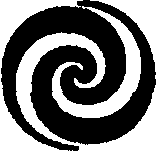 ЗЕМНЫЕ ДУХИАстральные планыКогда мои Субъекты во время наших сеансов описывают свое восхождение в послесмертный мир духа как «переход через туманные слои полупрозрачного света», я вспоминаю об астральных планах, о которых мы читали в различных восточных текстах. Должен признаться, что меня совершенно не привлекает идея жесткой многоступенчатой иерархий качеств известных семи планов существования, восходящих от низшего к высшему, которая пришла из духовной философии Востока. Дело в том, что мои пациенты не видят никаких признаков всех этих планов. Вообще, это человеческая слабость — категоризировать понятия, чтобы как-то систематизировать их. В своих описаниях послесмертного Мира Душ я де лаю то же самое — как и любой другой. Возможно, это даже лучше, что мы просто принимаем те идеи или принципы, в которых мы видим определенный духовный смысл, и отвергаем все остальные идеи, независимо от их древности или чьего-то авторитетного мнения об их истинности.Причина моих возражений в отношении жесткой схемы особых планов существования, выстроенных по возрастающей от Земли к Господу, заключается в том, что эти состояния представляют собой ненужные препятствия. Все мои исследования с Субъектами, введенными в высшее состояние сознания, свидетельствуют о том, что после смерти мы из одного астрального плана, окружающего Землю, прямиком направляемся через врата послесмертного Мира Душ. И не имеет значения, является ли мой Субъект молодой душой или высоко продвинутой старой душой — все они рассказывают мне о том, что сразу же после смерти их душа проходит через плотную атмосферу света вокруг астрального плана Земли. Этот свет имеет темноватые или серые участки, но никак не черные непроницаемые зоны. Многие описывают эффект туннеля. Все души, оторвавшись от Земли, затем быстро перемещаются в сферу яркого света духовного мира. И это единственное эфирное пространство, вокруг которого нет зон и границ.В самом Мире Душ все так называемые пространства или места, доступные для перевоплощающихся душ, соизмеримы и сравнимы. Например, распространенная на Востоке традиция Записей Акаша не представляется моим Субъектам существующей на некоем четвертом причинном плане отдельно от других функциональных зон. Мои Субъекты называют эти записи Книгами Жизни, которые хранятся в символических  Библиотеках, находящихся по соседству с другими духовными местами.Я признаю, что за пределами духовного опыта перевоплощающихся душ и, соответственно, рамок моих исследований существует огромная сфера. Возможно, вся идея космических планов является, в основном, попыткой осмыслить ступени неземного сознания в сравнении с движением ограниченного рамками земного сознания. Исторически сложилось так, что в человеческой мысли значительно преобладала традиция выделения особых сфер, включающих «преисподнюю» — мир, выдуманный для «недостойных» душ. Мы поговорим об этом подробнее в главе 6.Когда мои Субъекты рассказывают о межпространственных перемещениях, я думаю, что это можно интерпретировать как прохождение души через различные планы. Слово «планы» используется не так часто, как слова «уровни», «грани», «границы», «секции», за исключением случаев, когда пациенты упоминают Землю. Люди в состоянии гипноза сообщают, что внутри астрального плана, окружающего Землю, альтернативные или сосуществующие реальности являются частью нашего физического мира. Вероятно, внутри этих реальностей некоторые люди нашей физической реальности могут видеть нематериальных существ. Мне рассказывали о множестве межпространственных сфер, которые используются душами для обучения и отдыха.Духовные пределы могут быть малы — как «стеклообразные» перегородки между духовными группами, или велики — как зоны между вселенными. Как мне рассказывали, все пространственные зоны имеют определенные вибрации, и души могут проходит через них, только если их энергетические волны настроены на соответствующую частоту. Более раз витые души объясняют, что абсолютное время, как мы знаем его, похоже, не существует в этих зонах. Имеет ли физический мир Земли подобные свойства, невидимые большинству из нас? У меня был один пациент с философским складом ума, которые написал мне следующее после нашего сеанса:  «Работа с Вами позволила мне понять, что наша реальность подобна, изображению, или образам, которые показывает нам видео проектор на трехмерном экране неба, гор и морей. Если бы с ним синхронизировать другой проектор с его собственным образцом переменной частоты световых волн и пространственно-временным рядом, то обе реальности могли бы существовать одновременно с материальными и нематериальными существами в одной и той же зоне».Если то, что люди в состоянии транса рассказывают мне об этой системе, имеет под собой реальные основания, то эфирные существа могли бы существовать в различных реальностях внутри одного и того же астрального плана, окружающего Землю, — в действительности, на самой Земле. Мне кажется, что если бы эти магнетические поля изменили плотность, они бы могли порождать циклические колебания на протяжении веков человеческого времени. Поэтому мы можем быть достаточно чувствительны, чтобы обозревать духов на Земле в любом веке. Возможно, древние действительно могли видеть больше, чем мы в наше время.Духи природыКак-то в телепередаче одна женщина сообщила, что она видела эльфов в своем винограднике. Она сказала, что сначала только слышала их и решила, что «тронулась умом». Через некоторое время она могла уже разговаривать с ними и некоторых даже видеть. Она описывала их как существа ростом около двух футов, с остроконечными ушами и одетые в мешковатые штаны. Конечно, многие ее соседи сочли ее сумасшедшей, когда услышали эту новость. Совет, который она получила от этих существ, о том, чем обогащать почву, чтобы значительно увеличить количество и качество урожая винограда, вскоре заставил их принять ее более серьезно. После этой передачи женщину пригласили проверить ее мозговые волны. И оказалось, что при возбуждении ее чувств в отдельных участках мозга наблюдался гораздо более высокий уровень энергии, чем в обычном состоянии.У меня был пациентка, которая также утверждала, что обладает таки ми способностями. Она была старой душой, и в состоянии глубокого транса она сказала: «Задолго до возникновения нашей цивилизации здесь обитал народ эльфов, и он никуда отсюда не уходил. Сегодня большинство из нас не видит их, как в прошлом, потому что они настолько стары, что плотность их тел стала очень маленькой, в то время как наши земные тела все еще состоят из тяжелой энергии». Я задал ей еще несколько вопросов, и она добавила: «Если камень имеет 1-й уровень плотности, то дерево — второй, а наши тела — третий. В таком случае невидимые существа (духи) природы будут иметь степень плотности между 4-м и 6-м уровнями».  Когда я думаю о женщине, которая видела эльфов в своем винограднике, мне представляется одна картина. Если бы мы могли взглянуть на Землю сквозь «призму» рентгеновских лучей, она бы напомнила нам ряд прозрачных и мягких топографических пластов. Эти вибрационные энергетические слои различаются по плотности и представляются мне чередующимися реальностями. Отдельные одаренные личности, возможно, могут видеть реальности в этих слоях, но большинство из нас не способно на это.Я также убежден, что многое из нашего фольклора является отголосками воспоминаний душ о жизни в других физических и ментальных мирах. То, что они говорят об этом опыте, находясь в состоянии гипноза, соответствует в той или иной степени мифам и легендам Земли. Душа может иметь контакты с духами деревьев и растений, а также с элемента ми воздуха, воды и огня. Фольклор и память души будут рассмотрены в последующих главах.ПризракиМногие исследователи паранормальных явлений писали о призраках. Я не считаю себя специалистом в этой области, хотя мне приходилось уделять внимание душам, действующим как призраки. Во время лекций меня часто спрашивают, как великодушные духовные Гиды могут позволить этим существам оставаться несчастными, скитаясь вокруг в одиночестве. В качестве своего вклада в изучение призраков я могу предложить лишь обзор того, что, как мне кажется, является неправильными представлениями, и объяснить это явление с точки зрения скорее самих призраков, а не тех, кто видит их на Земле.Я уже несколько дет использовал гипнотерапевтическую практику исключительно для изучения жизни между жизнями, прежде чем у меня появился пациент, который был призраком в течение довольно продолжительного времени после своей прошлой жизни. Я не считаю кратковременных призраков — в традиционном смысле этого слова. Например, у меня была пациентка, которая умерла молодой во время пожара в школе, спасая детей. Эта учительница оставалась в зоне города в течение нескольких месяцев, просто проверяя детей и других людей, которые горевали о ней. Когда я спросил, что побудило ее окончательно уйти, она сказала: «О, мне это наскучило». Я пришел к заключению, что лишь не большая часть душ когда-либо была призраками — оставалась около Земли больше обычного времени, которое требуется для развоплощенной души, чтобы привыкнуть к своему новому состоянию и затем покинуть Землю. Я не верю, что большое количество призраков заняты тем, что постоянно посещают нас в разных уголках мира.Приведенные ниже случаи показывают, что наши Гиды не заставляют нас возвращаться в Мир Души, если какое-то наше незавершенное дело столь сильно беспокоит нас, что мы не желаем покидать астральный план Земли. Я заметил, что это особенно справедливо в случае, если у души очень снисходительный Гид. Некоторые Гиды предоставляют душам еще больше самостоятельности. И, конечно, Гиды, как правило, не являются лично перед нами в момент самой смерти.    Большинство душ сразу после смерти испытывает лишь слабое и мягкое ощущение тяги — словно их «тянет» некая сила; ощущение становится более заметным, когда мы покидаем астральный план Земли. Без сомнения, Высшие существа моментально узнают о нашей смерти. Однако желания умершего уважаются. Помните, что время ничего не значит в Мире Души. Развоплощенные души не ведут счет линейного времени, поэтому для них дни, месяцы или годы, в течение которых они остаются около Земли, не означают то же самое, что для воплощенных. Призраку, который, скажем, прожил в английском замке четыреста лет и затем вернулся в Мир Души, этот срок может показаться сорока днями или даже сорока часами.Некоторые люди ошибочно считают, что призраки не знают, что они умерли, или не знают, как выбраться. Да, в каком-то смысле они попали в ловушку, но это, скорее, ментальные барьеры, чем какое-либо материальные преграды. Эти души не заблудились в каком-то ограниченном астральном плане, и они действительно знают, что они завершили свою жизнь на Земле и перешли в другое состояние. Проблема призрака заключается в одержимой привязанности к определенным местам, людям и событиям, которые они не могут отпустить. Их действия добровольны, но особые Гиды, называемые Мастерами-Спасителями, постоянно ждут знаков, указывающих на то, что растревоженные души готовы покинуть Землю. У нас есть право на самоопределение, даже в опыте смерти. Духовные Гиды уважают наши решения, в том числе и самые жалкие.Исходя из имеющейся у меня информации, я могу сделать вывод, что призраки представляют собой менее зрелые души, которым трудно освободиться от земных загрязнений. Это особенно верно в том случае, если их пребывание в состоянии неопределенности длится многие годы. Причины таких задержек самые различные. Возможно, жизнь закончилась неожиданным образом, и душа сошла со своего главного пути. Или этим душам может показаться, что их свободная воля была так или иначе ущемлена. Довольно часто их смерть сопровождалась ужасной травмой. Воз можно, они хотят защитить от опасности человека, которого они любят.В 1994 году молодая женщина, ехавшая ночью на машине недалеко от моего дома в горах Сьерра-Невады, на большой скорости слетела вниз с крутой насыпи и разбилась. Никто не видел этой аварии и не заметил с высоты пятидесяти футов обломков машины, среди которых находился трехлетний ребенок, в течение пяти дней боровшийся со смертью. Этот несчастный случай стал широко известен общественности после того, как появилось сообщение о том, что проезжавший мимо места аварии автомобилист увидел призрак обнаженной молодой женщины, лежавшей на шоссе прямо над тем обрывом, где находились обломки машины. Таким вот драматическим образом пришлось этому призраку привлечь к себе внимание, и вовремя, потому что оставалось минимальное время для спасения трехлетнего ребенка.Я полагаю, что основой причины задержки души на Земле является внезапность перемены в их запланированном кармическом пути, которую они воспринимают не только неожиданной, но и несправедливой. Самые распространенные случаи с призраками касаются душ, которые были убиты или жестоко обижены другим человеком. Следующий Случай начинается с типичного рассказа призрака, и затем он раскрывает, насколько конструктивно эти вопросы решаются для призраков.Покинутые душиБелинда пришла ко мне на прием по поводу всепоглощающего чувства печали, которое она не могла понять и связать со своей настоящей жизнью. Из нашей предварительной беседы я узнал, что ей сорок семь и она никогда не была замужем. Она переехала в Калифорнию с восточного побережья США двадцать лет назад после бурного разрыва с мужчиной, которого звали Стюарт. Он нравился ей, но она разорвала их помолвку после того, как приняла решение изменить свою жизнь и отправиться на Запад, чтобы попробовать себя на каком-нибудь новом поприще. Она предложила Стюарту поехать вместе с ней, но он не хотел оставлять свою работу и семью. Он умолял Белинду выйти за него замуж и остаться там, где они оба выросли, но она отказалась. Белинда рассказала мне, что Стюарт был очень расстроен ее решением, но не последовал за ней. В конце концов он на ком-то женился.Несколько лет спустя Белинда встретила Барта и какое-то время у них был страстный роман, но в конечном итоге он оставил ее ради другой женщины. Я спросил, не это ли стало причиной необъяснимой грусти Белинды, но она сказала, что нет, что она была задета, но это даже было хорошо, что она не вышла за Барта. Она сейчас поняла, что помимо того, что он был неверный возлюбленный, они не подходили друг другу по темпераменту. Белинда добавила, что по какой-то причине задолго до того, как у нее начались отношения с мужчинами, она испытывала это странное чувство покинутости и утраты.СЛУЧАЙ 14Я всегда, как правило, ввожу своих Субъектов в их прошлую жизнь, прежде чем мы входим в послесмертный Мир Души. Эта техника гипноза позволяет постепенно и более естественно обратиться к последующему ментальному переходу после сцены смерти. Я попросил Белинду выбрать самую критическую сцену прошлой жизни, чтобы начать наш разговор. Она остановилась на моменте, когда находилась в отчаянной тоске. Она сказала, что была молодой женщиной по имени Элизабет и жила на большой ферме недалеко от местечка Бэт в Англии в 1897 году. Элизабет — на коленях, она вцепилась за фалды пальто ее мужа Стэнли, который волочил ее через проход к парадной двери их дома. После пяти лет совместной жизни Стэнли покидал ее.Д-р Н.: Что Стэнли говорит Вам сейчас? СУБЪЕКТ: (начинает всхлипывать) Он говорит: «Мне очень жаль, но я должен уехать из этой фермы, чтобы посмотреть мир». Д-р Н.: Как Вы реагируете, Элизабет? СУБЪЕКТ: Я молю Стэнли не покидать меня, потому что я так сильно люблю его и что я изо всех сил постараюсь сделать его счастливым здесь. Мои руки болят от того, что я крепко сжимала полы его пальто, когда он волочил меня по полу к выходу. Д-р Н.: Что Вам отвечает муж?СУБЪЕКТ: (все еще плача) Стэнли говорит: «Я ухожу, на самом деле, не из-за тебя. Мне просто надоело это место. Я вернусь». Д-р Н.: Вы ему верите?СУБЪЕКТ: О... я знаю, что какой-то частью своей души он по-своему любит меня, но его потребность изменить свою жизнь и оставить все, что он знал здесь с детства, слишком сильна. (После этих слов Субъект начинает дрожать всем телом.) Д-р Н.: (немного успокоив ее) Элизабет, расскажите, что сейчас происходит.СУБЪЕКТ: Сейчас все кончится. Я больше не могу его удержать... мои руки недостаточно сильны — мне больно. (Субъект трет свои руки.) Я падаю на ступеньки прямо перед слугами — меня это уже не заботит. Стэнли садится на свою лошадь и уезжает, и я лишь беспомощно смотрю ему вслед.Д-р Н.: Видели ли Вы его еще?СУБЪЕКТ: Нет, я только знаю, что он отправился в Африку. Д-р Н.: На что Вы живете, Элизабет? СУБЪЕКТ: Он оставил мне поместье, но я не очень хорошо справляюсь с ним. Большую часть работников пришлось отпустить. Через некоторое время у нас не остается почти никакого домашнего скота, и я едва могу прокормиться, но покидать ферму я не хочу. Я должна ждать его — может, он, наконец, решит вернуться ко мне. Д-р Н.: Элизабет, я хочу, чтобы теперь Вы обратились к последнему дню своей жизни. Назовите мне год и обстоятельства, предшествовавшие этому дню.СУБЪЕКТ: Это 1919 год (Субъекту 52 года) и я умираю от воспаления легких. Я оказывала не очень сильное сопротивление болезни последние несколько недель, потому что я просто существовала. Мое одиночество и печаль... усилия по поддержанию фермы... мое раз битое сердце.Теперь я веду Элизабет через сцену ее смерти и пытаюсь вывести ее к свету. Но бесполезно: она привязана к ферме. Вскоре я обнаруживаю, что эта довольно молодая душа вот-вот станет призраком.Д-р Н.: Почему Вы противитесь тому, чтобы подняться над астральным планом Земли?СУБЪЕКТ: Я не хочу — я еще не могу уйти. Д-р Н.: Почему?СУБЪЕКТ: Я должна еще какое-то время подождать Стэнли на ферме.Д-р Н.: Но ведь Вы уже ждали двадцать два года, и он не вернулся. СУБЪЕКТ: Да, я знаю. И все же я просто не могу заставить себя уйти.Д-р Н.: Что Вы делаете сейчас? СУБЪЕКТ: Я парю как дух.Я беседую с Элизабет о том, как она выглядит и что делает в окрестностях фермы. Она не концентрируется на вибрациях энергии Стэнли, чтобы определить его местонахождение в мире, как поступила бы опытная душа. Дальнейшие расспросы показали, что у Элизабет есть идея о том, чтобы отпугнуть потенциальных покупателей поместья и сохранить дом за семьей. И действительно, эта недвижимость пустует, потому что все в округе знают, что в доме водится призрак. Элизабет рассказывает мне, что она летает вокруг дома, оплакивая свою покинутость.Д-р Н.: Как долго Вы ожидаете Стэнли в земном измерении?СУБЪЕКТ: Ох, четыре года!Д-р Н.: Кажется ли Вам это долгим промежутком времени? Что Выделаете?                                    СУБЪЕКТ: Это ничто — несколько недель. Я плачу… оплакиваю свою печаль — я ничего не могу поделать. Я знаю, что это пугает людей, особенно, когда я перемещаю предметы. Д-р Н.: Почему Вы хотите напугать людей, которые не причинили Вам никакого вреда?СУБЪЕКТ: Чтобы выразить мое неудовольствие по поводу того, как со мной поступили.Д-р Н.: Пожалуйста, объясните мне, как все это закончилось.СУБЪЕКТ: Меня... позвали.Д-р Н.: А, Вы попросили об освобождении из этой грустной ситуации?СУБЪЕКТ: (долгая пауза) Ну… на самом деле, нет... это своего рода... Но он знает, что я почти готова. Он приходит и говорит мне: «Не кажется ли тебе, что уже достаточно?» Д-р Н.: Кто говорит Вам это, и что происходит? СУБЪЕКТ: Спаситель Потерянных Душ обращается ко мне, и я удаляюсь от Земли с ним, и мы беседуем с ним, пока ждем. Д-р Н.: Подождите — это Ваш духовный Гид? СУБЪЕКТ: (впервые улыбнулась) Нет, мы ждем моего Гида. Этого духа зовут Дони. Он спасает души вроде меня. Это его работа. Д-р Н.: Как выглядит Дони и что он говорит Вам?СУБЪЕКТ: (смеется) Он выглядит, как маленький гном со сморщенным личиком и в смятом цилиндре — его борода трясется, когда он говорит со мной. Он говорит мне, что, если я хочу остаться дольше, то я могу, но не приятней ли будет отправиться домой и увидеть Стэнли там. Он очень смешной и смешит меня, но он так нежен и мудр. Он берет меня за руку, и мы движемся в прекрасное место, чтобы продолжить наш разговор.Д-р Н.: Расскажите мне об этом месте и о том, что там происходит с Вами.СУБЪЕКТ: Ну, это место для горюющих душ, подобных мне, и оно похоже на прекрасный луг, усеянный цветами. Дони призывает меня быть радостной, наполняет мою энергию любовью и счастьем, очищая мой ум. Он дает мне возможность поиграть среди цветов — как в детстве — и предлагает мне половить бабочек, а сам он в это время отдыхает на солнце.Д-р Н.: Звучит замечательно. Как долго все это длится? СУБЪЕКТ: (мой вопрос немного отвлек Субъекта) Столько, сколь ко мне захочется!Д-р Н.: На протяжении всего этого времени, говорил ли Дони с Вами о Стэнли и о Вашем поведении в качестве призрака? СУБЪЕКТ: (с чувством неприязни) Он совершенно не касается этого! Спаситель — это не Тишин (Гид Субъекта). Эти вопросы будут рассматриваться позже. А сейчас для меня — время отдыха. Старое лицо Дони полно такой доброты и любви — он никогда не бранится. Он просто поощряет меня играть. Его работа заключается в том, чтобы помочь мне очистить мой ум и привести мою душу в здоровое состояние.После того, как энергия Элизабет была обновлена, Дони сопроводил ее к Тишину, поцеловав ее на прощание. Затем началось предварительное обсуждение — в обычном порядке, как это бывает со всеми возвращающимися душами. Я мог наблюдать беседу Элизабет, и это было поучительно. В начале она заявила, что ее жизнь в качестве покинутой жены была бесполезной. Конечно, значительную часть своей жизни она провела в тоскливом ожидании, не пытаясь приспособиться к новым обстоятельствам. Но под руководством Тишина она увидела, что урок этой жизни не был пустым. В своей нынешней жизни Белинда — независимая и успешная женщина, которая выдержала много эмоциональных бурь.Я уверен, что читатель уже догадался, что Стэнли в этой жизни играл роль Стюарта. Когда я рассказываю эту часть истории людям, некоторые говорят мне: «Как здорово — она смогла отплатить этому негодяю, и он пережил то, что из-за него пришлось пережить ей». Такая реакция показывает, насколько неправильно мы понимаем кармические уроки. Души Элизабет и Стэнли добровольно приняли на себя роли Белинды и Стюарта. Стюарту нужно было почувствовать эмоциональную боль, которую он причинил Элизабет. Как Стэнли он заключил брачный контракт в условиях культуры и времени, когда женщины были довольно зависимы от своих мужей. Поскольку он резко и бесповоротно бросил ее, его поступок был особенно жестоким. Но это не оправдывает Элизабет, которая безответственно отнеслась к перемене в жизни. Ее страдание и неприятие ситуации было настолько сильным, что она в конечном итоге стала призраком.Приняв на себя роль, подобную той, которую Стэнли играл в ее прошлой жизни, душа Белинды должна была понять, что побуждало его действовать таким образом. Белинда не была женой Стюарта, когда она покинула Восточное Побережье, поэтому она не имела таких же обязательств по отношению к нему, какие были у Стюарта в их прошлой жизни, когда он был Стэнли. Однако в этой жизни они снова имели любовные отношения, и Стюарт почувствовал себя брошенным, когда Белинда решила покинуть их город, друзей, семью и попытать счастья в других местах.Поскольку она имела мужество сделать это в одиночку, душа Белинды поняла, что Стэнли бросил ее не из-за сознательного желания причинить ей эмоциональную боль. Стэнли хотел свободы, и Белинда тоже.Белинда перенесла в нынешнюю жизнь печать умонастроения своей прошлой жизни. С кармической точки зрения, Белинда частично сохранила еще печаль, которую она испытывала в прошлой жизни и которую она не могла осмыслить вплоть до нашего сеанса. Белинда сказала мне, что она все еще думает о Стюарте, и он, возможно, не может забыть ее, так как она была его первой любовью. Они родственные души из одной группы, и я думаю, что скорее всего они примут новые роли в их будущей жизни, в которой смогут учесть и соотнести то, что они усвоили из их предыдущих двух жизней.Для тех из вас, кто задался вопросом, почему Белинде пришлось снова пережить кратковременные любовные отношения с Бартом, не оправдавшие ее надежд, я скажу, что это было испытанием. Барт — член все той же группы душ — добровольно вызвался пробудить в душе Белинды воспоминание о том, как она чувствовала себя в прошлой жизни, чтобы проверить, научилась ли она противостоять эмоциональной боли разбитого сердца. Действия Барта служили также в качестве сигнала для Белинды, позволяющего ей понять в этой жизни, как Стюарт чувствовал себя, когда она бросила его. Лезвие кармы — обоюдоострое.Духовная двойственностьНесколько лет назад в одном журнале появилась статья о поездках американской женщины, которая однажды, путешествуя по дорогам Англии, почувствовала потребность свернуть на небольшое шоссе, изменив свой первоначальный маршрут. Вскоре она подъехала к заброшенному старому поместью (не Стэнли). Уборщик сообщил женщине, что в доме обитает призрак, который очень похож на нее. Бродя вокруг дома, она почувствовала некую зловещую связь с чем-то. Вероятно, она оказалась здесь для того, чтобы высвободить себя. Две части ее души могли притянуться друг к другу тем же мистическим образом, каким два человека, живущие параллельные жизни, но имеющие одну душу — если возникает непреодолимое стремление.В главе 1 я касался двойственности душ и их способности разделять свою энергию, чтобы жить более чем одной жизнью одновременно. Какая-то часть энергии большинства душ никогда не покидает Мир Душ во время воплощений. Я рассмотрю тему разделения души в следующей главе, но расщепление энергии души чрезвычайно важно в случаях с призраками. В предыдущем Случае, хотя Элизабет, будучи призраком, и пребывала какое-то время в «заточении», другая часть ее энергии оставалась в Мире Душ, работая над уроками и общаясь с другими душами. Эта другая часть может также снова воплотиться и жить новой жизнью, что, как я полагаю, и случилось с женщиной, нашедшей дом с обитавшем там призраком. Я не согласен с некоторыми авторитетами — знатоками призраков, которые утверждают, что призраки являются лишь земной оболочкой без сознательного стержня души. Есть такие жизненные циклы, когда души решают воспользоваться меньшим количеством энергии, чем им понадобилось бы, скажем, для человеческого тела. Однако, если даже они становятся призраками, эти души представляют собой нечто значительно 6oль шее, чем просто пустая оболочка энергии. Кто-то мог бы подумать, что часть энергии призрака, оставшаяся в Мире Душ, могла бы с большей пользой послужить своему обеспокоенному «второму эго», которое все еще скитается по Земле. Из того, что я слышал, можно заключить, что большинство перемещающихся незрелых душ не способно осуществлять этот переход и соединение энергии самостоятельно. Приведенный ниже отрывок представляет собой отчет родственной души призрака. Этот призрак является молодой душой Уровня I, бывшей первым мужем Субъекта 15.СЛУЧАЙ 15Д-р Н.: Вы сказали мне, что Ваш первый муж. Боб, был призраком после его предыдущей жизни. Пожалуйста, объясните мне эти обстоятельства.СУБЪЕКТ: Боб стал призраком в самом начале нашей супружеской жизни. Он испытывал такое отчаяние и беспокойство за меня, что не мог уйти.                                             Д-р Н.: Понимаю. Можете ли Вы приблизительно сказать, какую часть своей энергии он взял с собой в ту жизнь? СУБЪЕКТ: (кивает головой) Боб имел только около четверти своей энергии, и этого было недостаточно для него в том состоянии ментального кризиса... он заблуждался... (останавливается).        Д-р Н.: Думаете ли Вы, что если бы Боб взял больше своей энергий) предусмотрев этот случай, он мог бы и не стать призраком? СУБЪЕКТ: Я не знаю, но думаю, что это позволило бы ему быть сильнее... легче противостоять печали. Д-р Н.: Тогда почему он взял с собой на Землю так мало энергии? СУБЪЕКТ: Просто потому, что он хотел быть больше занятым своей работой в духовном мире.                                  Д-р Н.: Меня смущает тот факт, что Гид Боба просто не заставил его взять с собой больше энергии.СУБЪЕКТ: (отрицательно качает головой) Нет, нет! Нас никогда не понуждают. Мы имеем свободу выбора. И понимаете, Боб не должен был стать призраком. Ему рекомендовали взять больше энергии, но он так упрям и он также думал о том, чтобы одновременно иметь еще одну жизнь (параллельную жизнь).Д-р Н.: Правильно ли я понял? Боб недостаточно оценил свои возможности функционировать должным образом в состоянии кризиса, имея тело только с 25 процентами своего энергетического потенциала?СУБЪЕКТ: (печально) Боюсь, что так. Д-р Н.: И это несмотря на то, что со смертью он освободился от этого тела?СУБЪЕКТ: Это не имело значения. Последствия все еще были с ним, и ему не хватило силы справиться с этими обстоятельствами. Д-р Н.: Как долго Боб оставался призраком до возвращения в духовный мир, где остальная его энергия воссоединилась с ним? СУБЪЕКТ: Не долго, около тридцати лет. Похоже, он не мог помочь себе... недостаток опыта... часть его урока... затем нашего учителя позвали... понимаете... те существа, которые осуществляют наблюдение на Земле за обеспокоенными душами... позвали, чтобы забрать часть его и вернуть домой...Д-р Н.: Некоторые люди называют их Спасителями Заблудших Душ. СУБЪЕКТ: Это название хорошо им подходит, однако душа Боба была не совсем потеряна — только измучена.Души, пребывающие в уединенииСледующий Случай связан с более продвинутым Субъектом, который поделился со мной подробностями о существах, которые не являются призраками, но в то же время не желают возвращаться домой после смерти. Как мы увидим из этого Случая, существует два мотивирующих фактора, которые побуждают эти души уединиться.СЛУЧАЙ 16Д-р Н.: Есть ли такие души, которые после смерти не готовы вернуться в Мир Душ?СУБЪЕКТ: Да, некоторые души, которые освободились от своего физического тела, не хотят покидать Землю. Д-р Н.: Очевидно, все они — призраки?СУБЪЕКТ: Нет, но они могут ими стать, если захотят, но большинство не становится. Просто они не желают вступать в контакт с кем бы то ни было. Д-р Н.: И их духовная энергия не отправляется домой сразу после смерти? СУБЪЕКТ: Не отправляется, если не считать ту часть их энергии которая никогда не покидает Мир Душ. Д-р Н.: Я слышал об этом. Но позвольте мне спросить, считаете ли Вы, что эти души уединяются на короткий срок, или же они остаются в неопределенном состоянии много лет (по земному исчислению)? СУБЪЕКТ: Бывает по-разному. Кто-то желает как можно быстрее вернуться в новое тело. Эти души не хотят надолго отказываться от физической формы. Они отличаются от большинства из нас, которые хотят отдохнуть и отправиться домой, чтобы поучиться. Многие души такого типа действительно всегда находятся на передовой «линии фронта» на Земле. Они хотят поддерживать непрерывност своей физической жизни.Д-р Н.: Насколько я понимаю, наши Гиды не позволяют нам все время «кружить» над Землей и сразу же входить в новую жизнь. Разве эти души не знают, что они должны пройти через нормальный процесс возвращения к своим группам, получения рекомендаций, изучение своих уроков и выбора нового тела?СУБЪЕКТ: (смеется) Вы правы, но Гиды не заставляют возвращаться домой тех, кто находится в состоянии сильного стресса, пока они сами не поймут, какое это благо.Д-р Н.: Да, но им не дадут сразу новое тело, пока они не пройдут период перестройки.СУБЪЕКТ: (пожимает плечами) Да, это так. Д-р Н.: Правда ли также, что какие-то обеспокоенные души не хотят возвращаться ни на Землю, ни в свою духовную группу? СУБЪЕКТ: Да, это другой тип...Д-р Н.: Но если оба типа таких душ не скитаются по Земле развоплощенные существа-призраки, досаждающие людям, то можно ли их назвать обеспокоенными, если все, что они желают, это побыть в одиночестве?                                     СУБЪЕКТ: Они отклонившиеся души. Их действия — это результат какой-то незавершенности... чего-то травматического... потрясшего их. Они не хотят отпустить, и такое поведение не обычно. Они не будут говорить со своими учителями из-за своего несчастного со стояния.Д-р Н.: Почему их Гиды все-таки не займутся этим и не «вытащат их в духовный мир, несмотря на их сопротивление?СУБЪЕКТ: Если заставлять души делать то, что правильно для них, они не извлекут никаких уроков из ситуации, в которой они оказались — из состояния паники и стремления отгородиться от всех. Д-р Н.: Хорошо, но все же мне хотелось бы знать, почему души, которые сразу хотят вернуться на Землю, не останавливаясь в духовном мире, не могут тут же получить новое тело.СУБЪЕКТ: Разве Вы не видите, что помещать обеспокоенную душу в новое тело — это несправедливо по отношению к ребенку, начинающему новую жизнь? Эти души имеют право находиться в уединении, но они в конечном итоге попросят о помощи. Они должны прийти к заключению, что не могут прогрессировать в одиночку. И новое тело не поможет им.Д-р Н.: Куда отправляются души, которые не хотят скитаться по Земле как призраки, но и не желают возвращаться домой?СУБЪЕКТ: (печально) Это может быть любое пространство, которое они хотят для себя создать. Они создают свою собственную реальность, вспоминая о физической жизни. Некоторые души живут в прекрасных местах, наподобие сада. Другие — те, кто, например, причинил вред людям — создают ужасные пространства для себя, вроде тюрьмы, комнаты без окон. В этих пространствах они запирают себя, так что они имеют не очень много света или общения. Они сами себе назначают наказание.Д-р Н.: Я слышал, что обеспокоенные души — те, кто имел отношение к бедствиям или злу — изолируются в Мире Душ. СУБЪЕКТ: Это так, но там они, по крайней мере, готовы воспринимать музыку, и их энергия исцеляется должным образом — с любо вью и заботой.                        Д-р Н.: Можете ли Вы рассказать мне, как наши Гиды обходятся со всеми типами душ, находящихся в добровольном заточении? СУБЪЕКТ: Они дают им время дойти в своем испытании до конца. Это сложная задача для учителей. Они знают, что эти души озабочены своей оценкой и реакцией со стороны членов своей группы. Они наполнены негативной энергией и не в состоянии ясно мыслить. Тем, кто желает им помочь, требуется приложить много усилий, прежде чем эти души согласятся отказаться от своего добро вольного заточения.Д-р И.: Я полагаю, что существует столько же методов убеждения, сколько есть Гидов.СУБЪЕКТ: Несомненно... и это зависит от степени мастерства. Некоторые учителя не приближаются к обеспокоенной душе, пока ей так не надоест свое собственное уединение, что она попросит о помощи. Это может занять какое-то время. (Пауза, затем продолжает) Другие учителя навещают душу и немного общаются.       Д-р Н.: В конечном итоге, получают ли все эти обеспокоенные души облегчение?СУБЪЕКТ: (пауза) Скажем так, в конечном итоге все получат облег чение тем или иным образом с помощью различного рода поощре ния... (смеется) или убеждения.                              Те из Вас, кто знаком с моей работой, знают, что у меня имеются твердые убеждения относительно влияния, которое память души оказывает на человеческую мысль. Изоляция и уединение душ, отраженные в Случае 16, могли бы создать впечатление христианского чистилища или места искупления. Могла ли эта религиозная концепция возникнуть из фрагментарных воспоминаний души об уединении в Мире Душ и затем быть опровергнута на Земле? Есть много сходства, а также различий между той информацией, которую "я" обнаружил относительно изоляции душ и понятием чистилища, выдвинутым церковью.                    Христианская доктрина рассматривает чистилище как состояние самоочищения для тех, кто должен уничтожить все следы греха, прежде чем последовать на небеса. Я слышал, что некоторые души, находящиеся в изоляции, проходят через самоочищение, в то время как другим требуется восстановление энергии. Однако мы не выходим из изоляции полностью очищенными. В противном случае не было бы надобности воплощаться снова. Кроме того, «заключение» не является изгнанием. В последние годы менее консервативные элементы христианской церкви не столь много акцентируют внимание на аде, как в прошлом. Тем не менее церковь все же отвергает универсализм — веру в то, что все отправляются на  небеса. Они считают, что души людей, которые умирают, не раскаявшись в смертном грехе, проходят через чистилище и затем, в качестве наказания, страдают в «вечном пламени» ада. Быть вечно проклятым, согласно  церкви, означает быть отделенным от Бога — в отличие от тех, кто благословлен. Христианские церкви просто не приемлют идею о том, что в послесмертном мире все прощается. Согласно моему опыту, все души испытывают раскаяние, потому что они чувствуют свою ответственность за принятые ими решения.Согласно тому, что я узнал, энергия души не может быть разрушена или убита, однако ее можно изменить и очистить от земного загрязнения. Души, которые желают уединиться после смерти на Земле, также не разрушают себя, более того — они чувствуют, что изоляция им необходима, чтобы не загрязнить другие души негативной энергией. Есть души, которые не чувствуют себя  загрязненными, но они не готовы к тому, чтобы их кто-либо утешал.Важная вещь, о которой не следует забывать, это то, что души являются владельцами своей энергии и в своем большинстве просят Гидов о том, чтобы их поместили в центры исцеления и восстановления в послесмертном Мире Душ. Там существуют терапевтические зоны, расположенные к стороне от их духовных групп, где они могут пребывать в изоляции и есть время для раздумий. Однако это форма направляемой терапии. Обеспокоенные души, о которых рассказывал Субъект 16, еще не решились на то чтобы получить помощь. Все мои Случаи свидетельствуют о том, что после смерти у нас есть право отказаться от помощи наших духовных Учителей и обходиться без нее так долго, как нам захочется.Слушатели на моих лекциях спрашивают меня, находятся ли места добровольной ссылки в «более низких планах» или в «низших мирах». Мне кажется, что эти идеи происходят из основанной на страхе догме. Возможно, это вопрос семантики. Я думаю, что лучшим решением этого состояния является создание душой, стремящейся к одиночеству, своего пространства, своей субъективной реальности. Отдельное пространство, находящееся в отдалении от духовного центра душ, представляет собой плод творчества души.Я не рассматриваю эти, души потерянными в некоем царстве, существующем отдельно от послесмертного мира, где обитают все остальные души. Это всего лишь ментальное разобщение.Эти души знают, что они бессмертны, но они чувствуют бессилие. Только подумайте, что они делают в одиночестве, без всякой помощи Они снова и снова проживают свои действия, проигрывают все кармические последствия того, что они сделали другим, и то. что те сделали по отношению к ним в их последней жизни. Возможно, они причиняли боль другим или другие причиняли им боль. Довольно часто я слышу, что они чувствуют себя жертвами событий, которые они не были в состоянии контролировать. Они грустны и безумны одновременно. Они не взаимодействуют с членами своей духовной группы. Эти души страдают из-за само критики и узости восприятия и понимания. Признаться, такие условия в каком-то смысле соответствуют некоторым определениям чистилища.Сартр говорил: «У нас имеется воображаемое Я этого мира, обладающее склонностями и желаниями, и настоящее Я». Я бы добавил к этому высказывание Уильяма Блейка: «Существует опасность, что наше истинное Я сольется в нашем восприятии с этим Я». В своем собственном пространстве изолированные души отказались от своего воображаемого Я, погрузившись в самобичевание. Уединение и тихий самоанализ является важным и нормальным аспектом жизни души в послесмертном Мире Душ. Разница в том, что обеспокоенные души, не желающие возвращаться, еще не готовы искать облегчения своих мук, взывая о помощи, двигаясь вперед и совершая изменения. Хорошо, что эти души составляют лишь небольшую часть всех душ, ежедневно переходящих из одного мира в другойРазвоплощенные души, которые посещают ЗемлюЕсть существа, которые приходят на Землю как туристы и сами никогда не воплощаются на нашей планете. Одни — довольно продвинутые, в то время как другие — совершенно неприспособленные. По своей природе эти существа — как их мне описывали — дружелюбные, миролюбива и готовы помогать, или же, напротив, холодные, надоедливые и даже вздорные. Я убежден, что в нашем фольклоре на протяжении тысячелетий эти существа наделялись как устрашающими качествами, так и чарующими. Наша мифология указывает на различия между «светлыми» существами, которые веселы, грациозны и причудливы, и «темными», которые угрюмы и скучны. Некоторые из этих дохристианских легенд стали частью современных религиозных представлений, отразившихся в существующих в умах людей ярких образах светлого мира небесной благодати и мира насилия после смерти.Довольно большое количество моих Субъектов рассказывали мне о том, что между их жизнями на Земле они. не воплощаясь, путешествовали в различные миры — как в нашем пространстве, так и за его предела ми. Некоторые описывают других нефизических существ, которых они встречали в своих путешествиях. Поэтому меня и удивляло то, что только от случая к случаю я действительно получал совсем немного информации от своих пациентов о встречах с другими светлыми существами на Земле Мои пациенты видят их, когда сами решают между жизнями посетить Землю, не воплощаясь на ней. Их рассказы очень занимательны, о чем свидетельствует следующий Случай.СЛУЧАЙ 17Д-р Н.: Поскольку Вы описали мне, что с огромным удовольствием путешествуете в физический и ментальный миры между своими жизнями, мне любопытно, что Вам известно о других существах, которых Вы, возможно, встречаете, когда приходите на Землю? СУБЪЕКТ: Они плавают по нашей реальности здесь, на Земле, так же, как я это делаю в других измерениях. Д-р Н.: Много ли регулярно воплощающихся на Земле душ Вы знаете, которые, подобно Вам, приходят сюда? СУБЪЕКТ: Нет, по сути дела, это не очень распространено, но мне нравится приходить. Многие из моих друзей желают сменить «сценарий» между жизнями и побыть вне Земли. Когда я прихожу сюда я иногда вижу странных существ, которые мне не знакомы.Д-р Н.: Как они выглядят?СУБЪЕКТ: Необычные, странные формы, и тонкие и плотные...           не похожи на людей.Д-р Н.: Давайте поговорим об этом. Вы рассказывали мне о способности душ в послесмертном Мире Душ проецировать человеческую форму. Как Вы и Ваши друзья выглядят, будучи духами на Земле? СУБЪЕКТ: Ну… примерно, так же, но в таких плотных мирах, как Земля, больше склоняемся к физическому аспекту.. чтобы добавить вкус к тому, что мы однажды имели здесь. Д-р Н.: Вы хотите сказать, что находитесь, скорее, в вещественном состоянии?СУБЪЕКТ: Гм... да... вроде этого. В мирах, подобных Земле, мы, главным образом, представляем собой контуры — т.е. как бы очерчиваем человеческое тело, прозрачное, как мягкий, рассеянный свет. В Мире Душ, когда мы воссоздаем телесный облик — скажем, из своей прошлой жизни, — мы повсюду сияем на полную силу своей энергии.                                       Д-р Н.: Может ли нефизическое существо, находящееся в рассеян ном состоянии, быть видимым для живущих на Земле? СУБЪЕКТ: (хихикает) О да... но только определенные люди могу видеть нас как видения, и то не всегда. Д-р Н.: Почему?СУБЪЕКТ: Это связано с их уровнем восприятия в определенные моменты, когда мы находимся в их зоне. Д-р Н.: Пожалуйста, если желаете, поместите себя в состояние светящегося прозрачного существа на Земле и расскажите мне, что Вы делаете. Я хочу, чтобы Вы сообщали обо всех встречающихся Вам нечеловеческих духах, которые никогда не имели опыта воплощения на нашей планете.СУБЪЕКТ: (радостно) Как посетители, мы парим над горами и долинами, большими и малыми городами. Мы «подхватываем» энергию различных происходящих на Земле схваток и борьбы. Всегда интересно сталкиваться с разного рода существами, которые также путешествуют здесь. Они знают, что жители Земли боятся нас, и большинство этих существ хотело бы рассеять этот страх... однако... те из нас, которые воплощаются на Земле, знают, что нам нельзя сильно вовлекаться в жизнь людей.Д-р Н.: Имеется в виду, что некоторые существа из других миров не имеют такого права?СУБЪЕКТ: Да.Д-р Н.: Я полагаю, что под «вовлечением» Вы имеете в виду вмешательство в чей-то кармический путь?СУБЪЕКТ: Ну... да.Д-р Н.: Но почему бы не помочь людям, если Вы в состоянии? СУБЪЕКТ: (отрывисто и, может быть, с чувством некоторой вины) Видите ли, мы не являемся Гидами, посланными на Землю. Мы просто посетители, как и другие, которых мы здесь встречаем. Это для всех нас путешествие, отдых. Если мы сталкиваемся с какой-то нехорошей ситуацией, мы можем уловить момент и быстро... обратить внимание людей на лучший, альтернативный путь. Нам действительно доставляет удовольствие... слегка подталкивать людей, чтобы они действовали в своих лучших интересах, вместо того, что бы направляться по неверному пути. Д-р Н.: ...Если случится так, что Вы окажетесь в нужном месте нужное время?СУБЪЕКТ: Верно, чтобы дать... легкий толчок в лучшем направлении в критический момент (повышает голос) — не корректируя серьезные затруднения, как Вы понимаете.                  Д-р Н.: В таком случае Вы могли бы считаться хорошими духами СУБЪЕКТ: (смеется) Хорошими по сравнению с чем? Д-р Н.: (пытаясь сформулировать вопрос) По сравнению с плохими духами, которые вмешиваются в жизнь и вредят, получая от этого удовольствие.                                            СУБЪЕКТ: (резко) Кто Вам это сказал? Нет злых духов — только неуклюжие... а также беспечные... и равнодушные... Д-р Н.: Ну, а как насчёт «печальных духов», или тех, кто дезориентирован, или «резвящихся духов» — не могут ли они причинять вред? СУБЪЕКТ: Да, но они не замышляют ничего злого. (Пауза, после этого добавляет.) Все мы относимся к различным категориям... паря над Землей и забавляясь.Д-р Н.: Это я и имел в виду. Скажем, призраки? СУБЪЕКТ: Это духи, находящиеся на Земле по их собственной воле Д-р Н.: Ну а духи-пришельцы, которые посещают Землю? СУБЪЕКТ: (пауза) Есть такие духи, совершающие межпространственные путешествия, которые, как мы считаем, плохо приспособлены к Земле. Они не очень-то чувствительны по отношению и Земле. Они ничего не знают о человеческих существах.        Д-р Н.: (терпеливо допытываясь) Могут ли они создать проблемы живущим?| СУБЪЕКТ: (несколько раздраженно) Да, иногда... хотя, возможно, и непреднамеренно. Они не являются плохими или злыми — просто неуклюжие и озорные дети. Более молодые световые существа могут заблудиться между и внутри пространств. Из-за своих забав они сбиваются с пути. Мы считаем их шаловливыми юнцами. Эти шутники полагают, что Земля — это их игровая площадка, на которой они могут пускаться в адские игры с восприимчивыми и легковерными людьми, до смерти пугая их. У них довольно весело проходит время, пока их не поймает кто-то из Роверов, особых Гидов-ловцов, специально командированных на поиски этих «шалопаев», Д-р Н.: Это обычное явление?СУБЪЕКТ: В действительности, я не думаю. Они подобны детям, время от времени теряющимся из поля зрения своих родителей. Д-р Н.: Итак, Вы не видите злонамеренных духов, направленных сюда какой-нибудь демонической силой? СУБЪЕКТ: (быстро) Нет! Иногда мы можем наткнуться на темное, тяжелое существо, которое оказалось дезориентированным в сфере 3емли. Это место само по себе плотное, но они приходят из еще более плотных мест. В любом случае, они хотят «прильнуть» к нам, потому что они не знают, что творят. Мы называем их «тяжелоходами», потому что они неповоротливы.Д-р Н.: Вы еще говорили о духах, которые просто равнодушны к людям на Земле.                            СУБЪЕКТ: (глубоко вздыхает) Да, эти могут испугать людей. И это потому, что некоторые из них имеют разрушительную природу. Они очень неделикатны.Д-р Н.: Подобны «слонам в посудной лавке»? СУБЪЕКТ: Да, совершенно не приспособлены к местным обычаям...Д-р Н.: Ну, и в случаях, когда различные типы духов досаждают людям, пытаетесь ли Вы вмешаться тем или иным образом? СУБЪЕКТ: Да, если мы сталкиваемся с тем, что они «разбойничают», мы пытаемся остановить их и отогнать. Это происходит очень редко... большинство из «чужестранцев» являются серьезными и деликатными. (Пауза) Я хочу подчеркнуть, что мы не филантропы. Мы просто отдыхаем и не хотим загружать себя ответственностью. Д-р Н.: Хорошо, почему в таком случае допускается, что разного рода «неподходящие» духи приходят на Землю и причиняют беспокойство людям, пусть даже непреднамеренно? Разве их Гиды не могут должным образом присмотреть за ними? СУБЪЕКТ: (невозмутимо) Видите ли... слишком сильный контроль отупляет детей. Если бы их держали «на поводке», то как бы они обучались? Им не позволяется разрушать или причинять большой вред.Д-р Н.: Еще один, последний вопрос. Полагаете ли Вы, что различного рода духи, о которых мы с вами говорили, рассеяны в большом количестве по Земле?СУБЪЕКТ: Вовсе нет. По сравнению с населением Земли, это лишь крошечный процент. Лично я порой встречаю лишь несколько таких духов, а иногда вообще их не вижу. Это не стабильное или постоянное явление... а, скорее, циклическое.                   Есть нечто таинственное в том, что остается невидимым для живущих когда лишь наши чувства говорят, что здесь что-то есть. Интересно знать, не пробуждают ли в нас «духовные путешественники» воспоминания о том, кем мы когда-то были и будем снова.Демоны или ДэвыЯ думаю, что уместно закончить эту главу обзором некоторых ложных концепций, которые имеются у нас относительно злых духов, хороших духов и духовных воздействий на Землю. Если я ущемлю «любимые теории» некоторых читателей, пожалуйста, имейте в виду, что мои высказывания базируются на отчетах многих Субъектов из моей гипнотерапевтической практики. Эти Субъекты не видят демонических духов, витающих вокруг Земли. Что они действительно чувствуют, когда являются духами, так это обилие негативной человеческой энергии, источающей сильные эмоции гнева, ненависти и страха. Эти разрушительные мыслеобразы притягиваются в сознание других негативно мыслящих людей, которые аккумулируют и распространяют еще большую дисгармонию. Вся эта темная, энергия в атмосфере ущемляет позитивное мышление, мудрость на Земле.Древние думали, что демоны являются летающими существами, которые обитают в сферах между небесами и Землей и не являются особо злонравными. Ранне-христианская церковь возвела демонов в статус «злых властителей тьмы». Как падшие ангелы, они могли прикидываться посланниками скорее Бога, чем Сатаны, чтобы обманывать людей. Я полагаю, справедливости ради следует отметить, что более либеральные религиозные сообщества наших дней рассматривают демонов как проявления наших собственных внутренних неконтролируемых страстей, которые могут ввергнуть нас в пучину беспокойства.За годы моей работы с душами мне не попадался ни один Субъект, который был бы одержим другим духом — недоброжелательным или каким-либо еще, Когда я заявил об этом на одной из своих лекций, мужчина из зала поднял руку и сказал: «Все это очень хорошо, о великий гуру, но до тех пор, пока Вы не введете каждого живущего в этом мире в состояние гипноза, не говорите о том, что демонических сил не существует!» Конечно, это веский аргумент против моей гипотезы — что такие вещи, как одержимость духом, злые демоны, дьявол и ад не существуют. Но темне менее, я не могу принять никакое другое заключение, если все мои Субъекты, даже те, которые верят в существование демонических сил, отвергают их существование, когда вспоминают о своей жизни вне тела, т.е. в качестве душ.Время от времени ко мне на прием приходят пациенты, убежденные в том, что. они одержимы некой чуждой сущностью или злым духом. Бывают у меня и пациенты, которые верят в то, что еще в их прошлой жизни на них было наложено проклятье. Но в процессе гипнотерапевти ческой регрессии, когда эти пациенты погружаются в состояние сверх сознания, как правило, выявляется одна из трех ситуаций.1. Почти всегда страх оказывается совершенно беспочвенным.2. Иногда дружественный дух — часто один из умерших родственников — пытается установить с человеком контакт. А он не верно истолковывает побуждения этого духа, который в действительности желает лишь одного: дать ему любовь и поддержку. В таких случаях имеет место нарушение процесса связи между посылающим и получателем. Душам не составляет труда осуществлять телепатическую связь между собой, но не все души опытны в установлении контактов с воплощенными людьми.3. Иногда, что бывает очень редко, незрелый дух устанавливает связь с каким-то человеком из-за некоторых своих кармических проблем, которые остались нерешенными на Земле. Пример этого — Случай 14.Исследователи паранормальных явлений предлагают еще три причины — в дополнение к указанным выше, — в силу которых определенные люди верят, что они одержимы демонами.4. Грубое обращение в детстве, эмоциональное и физическое насилие со стороны взрослых, в результате чего у ребенка сложи лось впечатление, что эти взрослые являются представителями злой силы, которая имеет над ними полную власть.5. Раздвоение личности.6. Периодическое усиление активности электромагнитных по лей вокруг Земли, что достаточно серьезно может нарушить мозговую активность человека.Идея о том, что люди могут быть одержимы сатанинскими существа ми,  уходят корнями в средневековые системы убеждений. Именно основанные на страхе религиозные предубеждения разрушили за тысячу лет бесчисленное количество жизней. Большая часть этих суеверий была развеяна за последние две сотни лет, но кое-что сохранилось благодаря религиозным фундаменталистам. Экзорцизм — «изгнание нечистой силы» все еще практикуется в ряде религиозных сообществ. Часто бывает так, что пациенты, которые приходят ко мне на прием с жалобами по поводу «одержимости» духами, не в состоянии контролировать свою жизнь и одержимы разного рода навязчивыми идеями. Люди, которые слышат голоса, приказывающие им совершать плохие поступки, как правило, страдают шизофренией — они не одержимы.Несчастные или даже озорные души могут курсировать в нашем физическом мире, но они не проникают в умы людей. Мир душ слишком организован, чтобы позволить беспорядочную деятельность сбившихся пути душ. Факт одержимости каким-либо другим духом не только противоречил бы заключенному душой жизненному контракту, но и разрушил бы ее свободную волю. А эти факторы лежат в основе процесса реинкарнации и не могут быть подвергнуты риску. Идея о том, что сатанинские существа существуют в качестве внешних сил, чтобы смущать и совращать людей, является мифом, поддерживаемым теми, кто сами желают контролировать умы других. Зло, существует внутри, возникая в, извращенном человеческом уме. Жизнь может быть жестокой, но это результат нашей собственной деятельности на этой планете.Идея о том, что мы рождены порочными или что какая внешняя сил завладела умом злонамеренной личности, позволяет определенным людям с большей легкостью принять жестокосердие. Это путь рационализации (логического обоснования) преднамеренной жестокости, оправдания и освобождения человеческой расы и каждого из нас лично от ответственности. Когда мы сталкиваемся со случаями серийных убийц или историями о детях, убивающих других детей, мы могли бы навесить на них ярлык либо «врожденных убийц», либо находящихся во власти внешних демонических сил. Это ограждает нас от беспокойной необходимости выяснения того, почему эти убийцы получают удовольствие, причиняя боль другим, почему они таким образом выражают свою собственную боль.Не существует душевных монстров. Люди не рождаются порочными. Скорее, они испорчены обществом, в котором живут, в котором акты жестокости удовлетворяют устремления ущербных личностей. Исследования явлений психопатии показали, что причинение боли другим без всякого сожаления «компенсирует» пустоту, которую они чувствуют внутри себя. Акты жестокости являются источником власти, силы и контроля над слабыми людьми. Ненависть замещает реальность ненавистной жизни. Извращенные умы этих палачей говорят им: «Если моя жизнь для меня ничего не стоит, то почему бы не забрать ее и у кого-то другого?»Зло не является генетическим явлением, хотя, если в семье существует «традиция» жестокого обращения с детьми, то она часто передается из поколения в поколение. Насилие и дисфункциональное поведение одного взрослого члена семьи является внутренней эмоциональное реакцией, которая «заражает» молодых членов. Это может привести к развитию маниакального и разрушительного поведения у детей этой семьи. Как эти разрушительные для тела факторы, связанные с генетическими особенностями и средой, воздействуют на нашу душу?Насколько мне удалось выявить в ходе моих практических исследований, сила энергии души может в тяжелый период жизни отделяться от тела. Некоторые чувствуют, что они даже не принадлежат своему телу. Если положение невыносимо, душа имеет склонность к мыслям о само убийстве, но никак не к тому, чтобы отнять жизнь у другого. Я еще подробнее остановлюсь на этом в последующих главах. Частично такая запутанная ситуация вырастает из конфликта между бессмертной природой души и характером человеческого ума со всем его генетическим багажом. Здесь также может иметь место влияние ненормальной химии мозга и гормональных нарушений, воздействующих на центральную нервную систему, что может загрязнять душу.Другой момент, который я обнаружил, заключается в том, что незрелые души часто с трудом справляются со скудным мыслительным процессом обеспокоенного человеческого существа. Происходит противоборство души и человеческого Я, и сила этого противоборства имеет целью представить миру какое-то одно эго, но в результате приводит к расстройству жизненного процесса. Это действуют внутренние, а не внешние силы. Отягощенный ум нуждается не в экзорцисте, а в компетентном психотерапевте.Души не всегда представляют самое чистое и хорошее в теле, в противном случае они бы не, воплощались для личного развития. Души приходят на Землю, чтобы работать над своими собственными недостатками. С целью самопознания и развития душа, выбирая человеческое тело, может решить действовать в союзе или в оппозиции к своей собственной природе. Например, тенденции души противодействовать эгоизму и потворству своим слабостям могут не сочетаться с человеческим эго, чья эмоциональная природа склонна вовлекаться в злонамеренную деятельность ради собственного удовольствия.Довольно часто обеспокоенные люди несут в себе различного рода психологические травмы детства, связанные с физическим и эмоциональным насилием по отношению к ним. Они либо усваивают и «переваривают» это, погружаясь в себя и создавая защитную оболочку, за которой прячут свою боль, либо, наоборот, направляют свое Я наружу, систематически «вынося» себя ментально за пределы своего тела. Эти защитные механизмы являются средствами выживания, средствами сохранения нашего здравого смысла, нормального рассудка. Когда пациент рассказывает мне, что ему нравится «отключаться» и практиковать астральную проекцию, потому что «внетелесный опыт» позволяет ему чувствовать себя более живым, я начинаю искать у него возможные нарушения. На самом деле, бывает, что я ничего не нахожу, кроме любопытства, но навязчивое желание ощущать себя вне своего тела указывает на желание «убежать» от текущей реальности.Возможно, по этой причине я обеспокоен теорией «внедрения» иной, второй души в тело уже живущего человека — это другая форма эскапизма, т.е. ухода от реальности. Я убежден, что эта теория, или концепция, целиком и полностью ложная. Согласно ее сторонникам, в настоящее время десятки тысяч душ на нашей планете непосредственно входят в физическое тело — не проходя нормальный процесс рождения и детства. Нас уверяют, что эти души являются просветленными существами, получившими разрешение занять тело уже взрослого человека, душа которого желает выйти из него раньше срока из-за невыносимых жизненных условий. Поэтому, согласно приверженцам этой теории, «внедряющиеся» души совершают гуманный акт. Я называю описываемое явление «санкционированным владением». Если эта теория истинна, то тогда я должен сдать свои «белые одежды великого гуру». Ни разу за все годы работы со своими Субъектами, находящимися в состоянии регрессии, я не встречал такую «внедряющуюся» душу. Кроме того, сами мои Субъекты никогда не слышали о душах в послесмертном Мире Душ, совершающих такие действия. В действительности. они даже отрицают возможность подобных действий, потому что это бы аннулировало жизненный контракт души. Позволение другой душе войти в наше физическое тело и принять на себя наш кармический план жизни прежде всего подрывает саму цель нашего прихода на Землю! Это глубокое заблуждение полагать, что «внедряющаяся душа» может пожелать завершить свой собственный кармический цикл в теле, которое изначально было выбрано и назначено для какой-то другой души. Если я, старшеклассник, уйду со своего урока по тригонометрии и приду к первокурснику, сдающему экзамен по алгебре, и скажу ему, что я сдам за него экзамен, чтобы он могу уйти пораньше, то что это будет? Это проигрышная ситуация для обоих студентов, и, кроме того, какой учитель допустит такое?Вся эта теория «внедрения» душ подобна узаконению самоубийства, хотя предполагается, что она предотвращает возможность самоубийства, позволяя «сбегающей» душе уйти от ответственности за «упрощение» своей жизни. «Сбегающая» душа отказывается от права владения своим телом, чтобы более продвинутый дух, который не желает проходить через сложности детского периода жизни, мог бы принять его. Это один из самых слабых моментов теории «санкционированного владения». Согласно тому, что мне известно относительно получения тела, душе требуются годы для того, чтобы полностью слить свои энергетические вибрации с вибрациями ума полученного им человеческого тела. Процесс начинается, когда ребенок находится еще в утробе матери. Все важнейшие аспекты нашей личности исходят от души, назначенной для конкретного тела с самого начала. Прежде всего вспомните о трех факторах личности, связанных с душой: воображение, интуиция и просветление. Затем добавьте такие компоненты, как совесть и творческая потенция. Неужели Вы думаете, что ум взрослого человека (человеческого тела) не заметит «подмены» — потери связанной с ним души? И тогда этот факт выбьет тело из нормальной колеи — вместо того, чтобы исцелить его. Я говорю людям, что они не должны беспокоиться об опасности потери своей души — она будет с нами до конца нашей жизни, поскольку мы не случайно имеем определенное тело — на то есть серьезные причины.Души с большой ответственностью относятся к своему телу — вплоть до того, что остаются внутри недееспособного тела. Они не «прикованы» к физическому телу. Например, душа может находится в коматозном теле в течение многих лет и не покидать его до самой смерти. Такая душа может свободно перемещаться, посещать другие души, которые также «путешествуют», на короткое время оставляя физическое тело во время сна. Это особенно справедливо в отношении душ в телах детей. Души с большим уважением относятся к назначенному им телу, даже если оно им надоело. Они оставляют частицу себя в теле, чтобы в случае необходимости быстро вернуться назад. Частота их волновой вибрации подобна свету маяка: она «помечает» их человеческого «партнера», т.е. занимаемое ими физическое тело.Когда энергия души покидает человеческое тело по той или иной причине, никакие демонические существа не имеют возможности быстро проникнуть в «освободившийся» человеческий ум. Это уже другое суеверие. Не говоря о том, что таких демонических существ просто не существует, энергия души, отправившейся куда-то на время, никогда не оставляет полностью ум человека. Злобное существо не было бы в состоянии «просочиться» в него, даже если бы оно действительно существовало.Очевидно, что обитатели Мира Душ осведомлены о склонности людей принимать на веру идеи о темных и нечестивых духах-призраках, которые якобы представляют опасность для души. У меня имеется один совершенно необычный и показательный случай, который как раз и свидетельствует об этом. Ироническая, «псевдодемоническая» роль, которую принял на себя Учитель Субъекта 18, чтобы проучить своего злополучного ученика, представляется вопиющей и не укладывающейся ни в какие рамки, но зато чрезвычайно эффективной. Этот Случай иллюстрирует, как достаточно жестокий юмор может быть использован и в Мире Душ, чтобы охарактеризовать наши недостатки на Земле.Случай 18 связан с опытом смерти евангелического проповедника, имевшим место в 1920 году. Этот человек всю свою жизнь посвятил тому, что везде и всюду в своем городке в самом южном штате находил присутствие «дьявола». Во время просмотра жизни этого Субъекта он сказал мне: «Моих прихожан охватывал ужас во время моих проповедей об адских страданиях, ожидающих всех грешников». Я начну этот Случай с того момента, когда мой Субъект достиг врат в послесмертный мир по окончании своей прошлой жизни.СЛУЧАЙ 18Д-р Н.: Вы говорите, что, хотя все представляется Вам не очень четко, Вы плывете в ярком свете и кто-то идет навстречу Вам? СУБЪЕКТ: Да, я несколько дезориентирован. Я еще не привык к новой обстановке.Д-р Н.: Это нормально, просто немного подождите. Пусть это существо плывет Вам навстречу, так же как Вы плывете к нему. СУБЪЕКТ: (долгая пауза, и затем громко в ужасе восклицает) О БОЖЕ, НЕТ!Д-р Н.: (вздрогнув от крика) Что случилось? СУБЪЕКТ: (Субъект весь затрясся) О... О... О ВСЕМОГУЩИЙ БОЖЕ! ЭТО ДЬЯВОЛ! Я ЗНАЮ ЭТО. Я ПОПАЛ В АД! Д-р Н.: (схватив Субъекта за плечи) Глубоко вздохните и попытайтесь расслабиться, пока мы с Вами вместе не пройдем через это. (Затем мягко) Вы не в аду..СУБЪЕКТ: (перебивает пронзительным голосом) ДА — НО ПОЧЕ МУ ЖЕ ТОГДА Я ВИЖУ ДЬЯВОЛА ПРЯМО ПЕРЕД СОБОЙ? Д-р Н.: (лиц Субъекта покрылось испариной, и я пытаюсь вытереть ее салфеткой, продолжая одновременно успокаивать его) Постарайтесь успокоится. Здесь какое-то недоразумение, и мы скоро разберемся с этим.СУБЪЕКТ: (не обращая на меня никакого внимания. Субъект начинает стонать, раскачиваясь взад-вперед) 0-хо-хо... Кончено... Я в аду…Д-р Н.: (я вмешиваюсь более решительно) Скажите мне, что именно Вы видите.СУБЪЕКТ: (сначала шепотом, затем громко) Гм... существо... демоническое.. . красно-зеленое... рога... дикий взгляд... клыки... кожа на лице словно обугленное дерево... О ИИСУСЕ ДОРОГОЙ, ПОЧЕМУ ИМЕННО Я, КТО ТАК МНОГО ГОВОРИЛ ВО ИМЯ ТВОЕ?Д-р Н.: Что еще Вы видите?СУБЪЕКТ: (с отвращением) ЧТО ЕЩЕ МОЖНО ЗДЕСЬ ВИДЕТЬ? ВЫ ЧТО, НЕ ПОНИМАЕТЕ? ПРЯМО ПЕРЕДО МНОЙ ДЬЯВОЛ! Д-р Н.: (быстро) Я имею в виду его остальное тело. Взгляните пони же головы — что Вы видите?СУБЪЕКТ: (сильно дрожа) Ничего... просто тонкое, призрачное тело. Д-р Н.: Оставайтесь со мной. Не кажется ли Вам необычным то, что дьявол оказался без тела? Теперь быстро переместитесь вперед во времени и расскажите мне, что делает это существо. СУБЪЕКТ: (Субъект резко подался вперед и затем с глубоким вздохом облегчения откинулся в кресло) О... какой негодяй... Как же я не узнал... это Скэнлон. Он снял свою маску и ухмыляется... Д-р Н.: (теперь я могу расслабиться) Кто такой Скэнлон? СУБЪЕКТ: Мой Гид. Это он так топорно шутит. Д-р Н.: Как на самом деле выглядит Скэнлон?                СУБЪЕКТ: Высокий, с орлиными чертами, седой... смутьян и задира — как всегда. (Смеется, бравируя, но еще не вполне оправившись.)Д-р Н.: Всегда ли Скэнлон делает такого рода вещи? Зачем было пугать Вас — ведь Вы уже были немного дезориентированы, возвращаясь в мир душ?СУБЪЕКТ: (защищаясь) Послушайте, он большой учитель. Это его способ. Он добился того, что вся наша группа использует маски, но он знает, что я не очень люблю их.                   Д-р Н.: Скажите мне, почему Скэнлон использовал маску дьявола, чтобы напугать Вас именно после этой жизни? Поговорите с ним сейчас.Примечание: Я спокойно жду, пока мой Субъект установит ментальный контакт со Скэнлоном.СУБЪЕКТ: (помолчав) Сейчас. О, я знаю! Всю жизнь в своих проповедях я говорил о дьяволе, пугая хороших людей... Я уверял их, что они отправятся в ад, если не будут обращать на меня внимание. Скэнлон обратил мое собственное лекарство против меня. Д-р Н: И как же теперь Вы относитесь к его методам? СУБЪЕКТ: (огорченно) Он выразил свою точку зрения. Д-р Н.: Я хочу Вас прямо спросить; действительно ли Вы верите тому, что Вы рассказывали своим прихожанам — что Вы всюду видите демонические силы, — или у Вам были какие-то другие причины говорить это?           СУБЪЕКТ: (горячо) Нет, нет — я верил, что злое существо пребывает в каждом человеке. Я не был лицемером. Д-р Н.: Вы уверены, что это не было проявлением ложной набожности? Вы не притворялись?                           СУБЪЕКТ: Нет! Я верил в это. Меня погубили мой стиль проповеди и любовь к власти над другими, которую эта моя способность давала мне. Да, я признаю, что потерпел неудачу… Я сделал некоторых моих прихожан несчастными... не видя внутренне присущих людям хороших качеств. Я всегда был мнительным из-за своей навязчивой идеи, и это испортило меня.                                Д-р Н.: Не кажется ли Вам, что-то, чем Вы стали, частично было связано с телом, которое Вы выбрали в этой жизни?            СУБЪЕКТ: (безжизненным голосом) Да, мне не хватало сдержанности. Я выбрал тело, имевшее смелый ум, и позволил себе сорваться. Как проповедник, я занимал слишком воинственную позицию. Д-р Н.: И Вы знаете, почему ум Вашей души выбрал сотрудничество с телом проповедника, который постоянно запугивал людей?  СУБЪЕКТ: О, я... черт... Я принял это, потому что такое тело могло  дать мне возможность контролировать других... Я боялся, что... меня не будут воспринимать достаточно серьезно.        Д-р Н.: Вы беспокоились о том, что утратите власть и контроль? СУБЪЕКТ: (долгая пауза) Да, что... я буду... недостаточно убедителен. Д-р Н.: Полагаете ли Вы, что Скэнлон принижает то, что Вы отстаивали в церкви?СУБЪЕКТ: Нет, это метод моего учителя. Я выбрал тело священника, и он (учитель) помог мне в этом. Я просто не туда свернул — сам путь не был ошибочным. Моя вера не была чем-то плохим, но я сбился с пути и ввел других в заблуждение. Скэнлон хочет, чтобы я . понял, что это такое — пугать людей вместо того чтобы убеждать их. Он хотел, чтобы я испытал то же страх, который я внушал другим.Примечание: Я перемещаю Субъекта в группу его родственных душ, чтобы побольше узнать о том, как Скэнлон учит своих учеников с помощью масок.Д-р Н.: Кто первым выходит навстречу Вам?СУБЪЕКТ: (нерешительно и настороженно) Это... ангел... нежная сияющая белизна... крылья... (затем, узнав) НУ ВСЕ, Я УЗНАЛ ВАС ВСЕХ. ДОСТАТОЧНО!Д-р Н.: Кто этот ангел?СУБЪЕКТ: Мой дорогой друг Диана. Она сняла свою маску ангела и теперь смеется и обнимает меня.Д-р Н.: Я не совсем понимаю. Души могут принимать любую форму или вид. какую захотят. К чему эта возня с масками? СУБЪЕКТ: Маска подобна риторической фигуре, символу, который можно держать в руке, чтобы надеть или снять для эффекта. Диана смягчает непомерную шутку Скэнлона, представ передо мной любящим ангелом, а другие в это время смеются над тем, что произошло со мной.Д-р Н.: Что за личность Диана?      СУБЪЕКТ: Очень нежная, с большим чувством юмора. Она любит практичные шутки, как и большинство членов моей группы. Все они знают, что я слишком серьезно ко всему отношусь. Я не очень люблю маски, поэтому они и дразнят меня. Д-р Н.: Используются ли маски во время уроков для того, чтобы понять, как следует и как не следует себя вести? СУБЪЕКТ: Да, они являются опознавательными символами хорошего или плохого мышления, заблуждений... они отражают черты нашего характера — как положительные, так и нежелательные, и мы можем таким образом играть друг с другом. Д-р Н.: Это Скэнлон ввел такого рода поддержку для ваших групповых уроков? СУБЪЕКТ: (смеется) Да, и то, что он делает, впечатляет.Это был странный Случай, и, признаться, я чуть было не купился на розыгрыш Скэнлона, когда подумал, что этот мой Субъект попал туда, куда никто из других моих пациентов до него не попадал. То, как его разыграли у входа в послесмертный мир с использованием маски дьявола, является аномалией. Более того, я никогда не сталкивался с Гидом, чье поведение было бы столь экстравагантным и провокационным.В последующих главах мы увидим, какую важную роль в деятельности группы родственных душ играет драма. Использование масок в группе Скэнлона в качестве символического средства выражения системы взглядов и убеждений довольно уникальное явление в моей практике. Маски действительно имеют давнюю традицию в нашей культурной жизни. Таким образом, персонифицировались божественные и демонические силы, чтобы высмеять духов, внушающих страх, и отдать должное тем, которых почитают. Маска дьявола исторически связана с традицией изгнания злых духов в племенах. В Случае 18 руководитель группы душ позаимствовал мифическую духовную практику, существовавшую на Земле, чтобы использовать ее в качестве средства «пробуждения» или «побуждения» своих учеников.Глава 4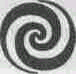 ВОССТАНОВЛЕНИЕ ДУХОВНОЙ ЭНЕРГИИЭнергия душиМы не можем дать душе какое-либо физическое, вещественное определение, поскольку это так или иначе ограничит то, что, похоже, не имеет пределов. Я понимаю душу как разумную световую энергию. Эта энергия, по всей видимости, функционирует как вибрационные волны, подобные электромагнитной силе, но не ограниченные заряженными частичками материи. Энергия души не является какой-то единообразной, неизменной субстанцией. Подобно тому, как каждый человек имеет неповторимые отпечатки пальцев, каждая душа имеет уникальные особенности, связанные с ее образованием, структурой и вибрацией. Можно по цветовым оттенкам определить уровень развития души, но это не позволяет установить, что представляет из себя душа как живое существо.В течение многих лет я изучал, как душа взаимодействует с человеческим умом в различных воплощениях и что она затем делает в послесмертном Мире Душ, и я кое-что узнал о ее стремление к совершенству. Но, это также не раскрывает для меня, что такое душа. Чтобы полностью понять энергию души, мы должны знать все аспекты ее создания и сознание ее источника. Это то совершенство, которое я не могу до конца постичь, несмотря на все мои усилия в области изучения тайны жизни после смерти.Мне остается лишь исследовать действия этой совершенной, разум ной энергетической субстанции, то, как она реагирует на людей и события, а также к чему она стремится в физической и ментальной среде. Если душа начинает свое существование и формируется чистой мыслью, то эта мысль поддерживает ее как бессмертное существо Индивидуальная при рода души позволяет ей влиять на физическую среду и вносить больше гармонии и равновесия в жизнь. Души являются выражением красоты, воображения и творчества. Древние египтяне говорили, что для того, что бы понять душу, человек должен слушать свое сердце. Я думаю, что они были правы.Стандартное лечение души у входа в Мир ДушКогда после физической смерти мы совершаем переход, встречающие нас Гиды прибегают к особым методам и приемам, которые, в соответствии с моими исследованиями, можно подразделить на две категории.1. Окутывание. Возвращающиеся души полностью охватываются огромной вращающейся массой мощной энергии их Гидов. Когда душа и Гид встречаются, душа чувствует, как вместе с Гидом она попадает внутрь некоего пузыря. Это самый обычный метод, который мои Субъекты описывают как чистый экстаз.2. Фокусирующий эффект. Эта дополнительная процедура, осуществляемая во время первоначального контакта, происходит не сколько иначе. Когда приближается Гид, энергия направляется в определенные точки по краям эфирного тела души из разных направлений по усмотрению Гида. Нас могут взять за руку или держать сбоку за плечи. Исцеление начинается со специальной точки эфирного тела как легкое поглаживание, после чего происходит более глубокое проникновение энергии.Применение того или другого метода зависит от решения Гида, а так же от состояния энергии нашей души на данный момент. В обоих случаях происходит немедленное проникновение мощной, бодрящей энергии. Такова начальная фаза нашего путешествия в конечный пункт назначения в Мире Душ. Более продвинутые души, особенно если они не повреждены, обычно не нуждаются в помощи со стороны любящей энергии.Приемы, которые использовал Субъект 1 в отношении своей жены Элис, демонстрируют элементы как «фокусирующего эффекта», так и «окутывающего эффекта» применительно к живому человеку со стороны души, которая еще не является Гидом. Случаи из предыдущей главы указывают на то, что эти приемы могут стать началом обучения использованию целительной энергии перед тем, как получить статус Гида. Во время экстатических моментов после первого контакта с вернувшейся Душой Гиды могут также искусно применить то, что я называю проникновением энергии. Этот дополнительный эффект перемещения энергии описывается как процесс, подобный фильтрации кофе. В Случае 8 душа использовала процесс фильтрации, пытаясь донести запах до ее мужа Чарльза.Исцеление эмоциональных или физических травм, как в Мире Душ, так и за его пределами идет от источника доброты и великодушия. Позитивная энергия течет к душе, проникая в каждую часть ее существа вместе с сущностью и мудростью самого отправителя. Мои Субъекты не в состоянии объяснить тонкую красоту этого процесса усвоения энергии, говоря только, что он напоминает течение обновляющего тока.Срочное лечение у входа в послесмертный Мир ДушКогда энергия душ, прибывающих к вратам послесмертного Мира Душ, серьезно разрушена, некоторые наши Гиды совершают срочное исцеление. Оно представляет собой как физическое, так и ментальное целительское действие, которое производится прежде, чем душа направится дальше в Мир Душ. Один мой пациент в своей прошлой жизни погиб в авто мобильной катастрофе, и при этом его нога была серьезно повреждена. У врат послесмертного мира с ним произошло следующее:            «Когда я достиг врат, мой гид увидел дыры в моей энергетической ауре и тут же приблизился и вернул на место поврежденную энергию. Он сформировал ее, словно это была глина, чтобы заполнить пустоту, придал нормальный вид и сгладил грубые края и разрывы, возвращая мне утраченную целостность»Эфирное тело, или тело души, имеет очертания нашего старого физического тела, и душа берет его с собой в Мир Душ. По существу, оно представляет собой отпечаток человеческой формы, которую мы еще не отбросили, подобно тому, как змея сбрасывает свою кожу. Это временное состояние, хотя позже мы можем создать ее в виде красочной, сияющей формы энергии. Мы знаем, что у некоторых людей отпечаток поврежденного тела прошлой жизни может отражаться на текущей физической форме, пока не будет произведено перепрограммирование, поэтому вполне возможно и обратное. Есть души, которые полностью отбрасывают свою телесную форму в момент смерти. Однако многие души, имеющие физические и эмоциональные «шрамы» жизни, возвращаются домой вместе с отпечатком этой поврежденной энергии.В отношении различного рода повреждений и исцеления души я получил много информации как от учеников, так и от Учителей, действующих в Мире Душ. Следующий Случай довольно необычный в моей картотеке: обучающийся Гид не смог справиться должным образом с поврежденной энергией в входа в Мир Душ. Данный Субъект только что закончил трудную жизнь, попав под артиллерийскую бомбардировку во время сражения в Первой мировой войне.СЛУЧАЙ 19Д-р Н: После того, как Вы вошли в яркий свет вслед за своей гибелью в «мясорубке» этого боя, что Вы увидели? СУБЪЕКТ: Приближающуюся ко мне фигуру в белых одеждах. Д-р Н.: Кто это?СУБЪЕКТ: Я вижу Кеит. Она молодой учитель, недавно назначенный в нашу группу.Д-р Н.: Опишите, как она выглядит и что она сообщает Вам, подойдя поближе.     СУБЪЕКТ: У нее молодое, довольно некрасивое лицо с большим лбом. Кейт излучает покой — я могу это почувствовать — но есть и озабоченность и... (смеется) она не собирается подходить ближе ко мне. Д-р Н.: Почему?СУБЪЕКТ: Моя энергия в плохой форме. Она говорит мне: «Зед, тебе следует исцелить себя!» Д-р Н.: Почему она не помогает Вам в этом, Зед? СУБЪЕКТ: (снова громко смеется) Кейт не хочет приближаться к моей разбитой, негативной энергии, связанной с войной... И убийством.                                              Д-р Н.: Я никогда не слышал о Гиде, уклоняющемся от такого рода ответственности за восстановление разбитой энергии, Зед. Боится ли она загрязниться?СУБЪЕКТ: (все еще смеясь) Что-то вроде этого. Поймите, что Кейт еще новичок в такого рода работе. Она недовольна собой — я вижу это.Д-р Н.: Опишите, как выглядит Ваша энергия сейчас. СУБЪЕКТ: Моя энергия представляет собой месиво. Она вся в виде кусков... черных блоков... неровных... полностью перекошенных. Д-р Н.: Произошло ли это потому, что Вы не успели достаточно быстро отбросить форму своего тела в момент смерти? СУБЪЕКТ: Конечно! Меня захватили врасплох. Обычно я освобождаюсь (от тела), когда вижу приближающуюся смерть.Примечание: Этот Случай и многие другие показали мне, что души часто оставляют свое тело за секунды до насильственной смерти.Д-р Н.: Хорошо, но разве Кейт не может немного помочь Вам перестроить свою энергию?СУБЪЕКТ: Она пытается... немного... Я думаю, это на данный момент чересчур для нее. Д-р Н.: И что же Вы делаете?СУБЪЕКТ: Я начинаю следовать ее совету и пытаюсь помочь себе. У меня не очень хорошо получается — оно так растерзано. Затем, мощный поток энергии ударяет в меня, подобно струе воды из пожарного шланга, и это помогает мне начать менять свою форму и отбросить некоторые негативные фрагменты, «прихваченные» мной в сражении. Д-р Н.: Я слышал о месте, где только что вернувшуюся поврежденную душу орошают энергией. Именно это и происходит с Вами? СУБЪЕКТ: (смеется) Думаю, что да — это исходит от моего Гида Беллы. Сейчас я его вижу Он настоящий спец в таких делах. Он стоит позади Кейт и помогает ей. Д-р Н.: Что затем происходит с Вами? СУБЪЕКТ: Белла исчезает, и Кейт подходит ближе ко мне, обхватывает меня рукой и уводит меня прочь, начав беседу.             Д-р Н.: (сознательно провоцируя) Испытываете ли Вы доверие к Кейт после того, как она отнеслась к Вам как какому-то прокаженному?                                                     СУБЪЕКТ: (неодобрительно посмотрев на меня) Перестань-те — она быстро научится работать с такой разбитой энергией. Мне она очень нравится. У нее много талантов... уже сейчас, а механика не из их  числа.Восстановительные зоны для менее поврежденных душНесмотря на то, что душа получает у входа в Мир Душ особое энергетическое исцеление, большинство возвращающихся душ направляется в своего рода целительные пункты, прежде чем окончательно вернуться к своей группе. Всех, за исключением наиболее продвинутых душ, направляющихся прямиком в место своего назначения, встречают благожелательные души, которые устанавливают контакт с их позитивной энергией и сопровождают нуждающихся душ в зоны восстановления. Лишь наиболее высокоразвитые души, чьи энергетические структуры еще крепки послеих воплощения, возвращаются непосредственно к своей обычной деятельности. Более продвинутым душам удается быстрее, чем другим, преодолеть трудности после земной жизни. Один человек рассказывал мне:«Большинство людей, с которыми я работаю, требуется остановится и передохнуть, но мне это не нужно. Я слишком спешу вернуться и продол жить работу над своей программой».Большинство зон отдыха и восстановления вновь прибывших душ подготавливают их к возвращению в их духовную группу. Эта подготовка может быть более или менее интенсивна — в зависимости от состояния души. Обычно она включает в себя предварительный просмотр только что окончившейся жизни. Более глубокое обсуждение происходит позже — вместе с Гидом в группах родственных душ, а также в Совете Старейших. Я писал об этих ориентирующих консультациях в своей первой книге «Путешествия души». Обстановка восстановительных зон уподоблена земным условиям и создана в соответствии с нашими воспоминаниями, а также согласно тому, что, по мнению духовного Гида, благоприятно для исцеления. Обстановка в процессе установочной ориентации после каждой нашей жизнью бывает различной. Одна женщина, которая в прошлой жизни умерла в фашистском концлагере в 1944 году, рассказала об этом следующее:«Есть тонкие различия в том, как все обставляется, и зависит это от жизни, которую душа только что прожила. Поскольку я только что вернулась из жизни, наполненной ужасом, холодом и тьмой, — все здесь очень светло и ярко — чтобы как-то рассеять мою печаль. Здесь, рядом со мной, имеется даже огонь, чтобы я почувствовала больше тепла и радостного света».Некоторые мои Субъекты рассказывают о том, что после возвращения в Мир Душ они видят себя в саду, другие же — внутри кристалла. Сад ассоциируется с красотой и безмятежностью, но что символизирует собой кристалл? И о кристаллах я слышу не только в пространственных зонах установочной ориентации. Например, в умах некоторых людей, которые сразу же после окончания своей жизни решают уединиться и посвятить некоторое время размышлениям, появляется образ кристаллических пещер. Вот типичный рассказ о кристаллическом восстановитель ном центре:«Место моего восстановления состоит из кристаллов, потому что это помогает мне собраться с мыслями. Кристаллические стены включают в себя разноцветные камни, которые отражают в своих гранях свет. Геометрические углы этих кристаллов отбрасывают движущиеся полосы света, которые крестообразно перемещаются вокруг меня и проясняют мои мысли».В ходе бесед со многими пациентами уже после их выхода из состояния транса, а также с другими людьми, разбирающимися в кристаллах, я узнал, что кристаллы позволяют активизировать мысль посредством балансировки энергии. Как ритуальная принадлежность шамана, кристалл призван помогать в настройке нашей вибрации на вселенскую энергию с целью освобождения от негативной энергии. Основной целью нахождения в пространстве духовного восстановления является мудрость, которая проявляется в состоянии расширенного сознания благодаря исцелению.   Следующий пример переносит нас сад. У меня был пациент, который на протяжении многих жизней вырабатывал в себе качество смирения. В своих ранних воплощениях эта душа получала тела мужчин и проявляла в тех жизнях заносчивость, высокомерие и даже безжалостность. В противоположность им, в последней жизни эта личность вынуждена была проявлять пассивность. Поскольку эта жизнь не соответствовала тенденциям моего пациента, его душа, попав после смерти в зону восстановления, испытывала чувство поражения. Вот как пациент описывает обстановку:   «Я в прекрасном круглом саду с ивами и прудом, в котором плавают утки. Здесь такой покой, и эта картина смягчает чувство разочарования, которое я испытываю в связи со своей прошедшей жизнью. Мой Гид Мэйкил подвел меня к мраморной скамье в беседке, увитой виноградными лозами и цветами. Я сердит из-за своей жалкой жизни, потому что я перестарался с компенсацией, постоянно стремясь вносить изменения и бросаясь из одной крайности в другую. Мэйкил улыбается и предлагает мне прохладительные напитки. Мы пьем нектар, едим фрукты и смотрим на уток. В это время аура моего старого физического тела уходит все дальше и дальше от меня. Я начинаю чувствовать, что я вбираю в себя могущественную энергию Мэйкила — словно получаю кислород после того, как чуть было не утонул.                               Мэйкил очень великодушен, и он знает, что меня нужно поддержать, потому что я так критично отношусь к себе. Я всегда более строг к себе, чем он. Мы беседуем о моих чрезмерных попытках исправить прошлые ошибки и о том, что я хотел осуществить и не сделал или частично сделал. Мэйкил приободряет меня, говоря, что я кое-чему научился в этой жизни и поэтому следующая будет лучше. Он объясняет мне, что важно было то, что я не испугался пере мен. Вся атмосфера в саду восстанавливает, и я уже чувствую себя лучше».Из Случаев, подобных этому, я узнал, что наши Гиды прибегают к помощи памяти чувств, которую мы имели в своем физическом теле, — чтобы помочь нам восстановиться. Есть много способов: например, ис пользование вкусовой памяти Мэйкилом в предыдущем случае. Я также слышал описания сцен, в которых были задействованы чувства осязания и обоняния. Приняв на себя потоки яркой белой «жидкой энергии», не которые Субъекты получают дополнительную поддержку в виде звуковых ощущений и восприятия разноцветных огней.«После очистительного душа я переместился в находящееся рядом место «выравнивания». Пока я плавал в центре этого пространства, я видел над собой множество огней. Тут меня окликнули: «Бэньен, ты готов?» Я ответил утвердительно, и в меня стали вливаться звуки, которые резонировали, как камертон, — пока не достигли нужной высоты, позволяющей сформировать мой энергетический «пузырь», похожий на мыльные пузыри. Состояние превосходное. Затем появились прожекторы. В начале меня сканирует интенсивный луч целительного зеленого света. Он образует вокруг меня круг света, словно я на сцене. Этот свет предназначен для того, чтобы высветить уровень моей смешенной энергии, определить, что я утратил или повредил, и внести исправления. Я думаю, что это наиболее эффективный метод, потому что моя энергия оживает благодаря звуковым вибрациям. Затем меня омывает золотистый свет — для восстановления силы, и голубой — для укрепления сознания. В завершение всего один из прожекторов восстанавливает мой собственный розовато-белый цвет. Вся эта процедура исполнена умиротворения и нежности, и мне очень жаль, когда она заканчивается».Обновление серьезно поврежденных душЕсть определенные души, которые так сильно загрязняются в занимаемых ими телах, что нуждаются в особом исцелении. В прошедшей жизни они разрушительно воздействовали на других и на себя. Такого рода по ведение, прежде всего, связано с тем, что души участвовали в актах преднамеренной жестокости, которые причинили вред другим людям. Некоторые души загрязняются постепенно — из жизни в жизнь, другие же полностью истощаются в одном теле. В обоих случаях души помешаются в места изоляции, где их энергия подвергается более радикальной обработке, чем это обычно бывает с большинством душ.Загрязнение души во время воплощения может иметь много форм и различные степени тяжести. Если менее опытная душа получает какое-нибудь достаточно сложное или проблемное тело, то она может вернуться с поврежденной энергией, в то время как более продвинутое существо осталось бы в той же ситуации относительно целостным и неповрежденным. Энергия средней души затемняется, если в теле, в котором она про жила жизнь, она была постоянно одержима страхом и яростью. Вопрос в том, насколько сильно затемняется?Наши мысли, чувства, настроения и установки обусловлены действием химических элементов тела, которые высвобождаются под воздействием сигналов, поступающих из мозга, когда нам угрожает какая-то опасность. Защитный механизм, действующий по принципу «драться или бежать», исходит из нашего примитивного ума, а не из души. Душа обладает способностью контролировать наши биологические и эмоциональные реакции на жизнь, но многие души не в состоянии регулировать дисфункциональный мозг. Оставляя тело, которое имело искажения такого рода, души уносят с собой следы  этих его воздействий.У меня есть своя собственная теория помешательства. Душа входит в плод и начинает совмещаться, сливаться с человеческим умом, завершая этот процесс к моменту рождения ребенка. Если, вырастая, человек имеет органические заболевания мозга, психозы или известные эмоциональные расстройства, то, как следствие, мы наблюдаем ненормальное поведение. Когда душа сопротивляется, борется, она не ассимилирует полностью с таким мозгом. И когда эта душа больше не может контролировать отклоняющееся от нормы поведение своего тела, происходит раздвоение личности. Различные физические, эмоциональные и внешние факторы могут способствовать тому, что человек становится опасным для себя и для окружающих. В данном случае комбинированное, единое Я оказывается поврежденным.Душа, утратившая способность регулировать отклоняющееся от нормы поведение человеческого существа, могла уже имела серию жизней в телах, в которых она проявляла недостаточную осведомленность и склонность к насилию. Здесь действует так называемый «эффект домино», когда душа просит о таком же теле в своей следующей жизни, чтобы пре взойти проблемы предыдущего. Поскольку мы обладаем свободой воли, наши Гиды идут нам навстречу. Душа не освобождается от ответственности за нарушения человеческого ума, которые она не в состоянии регулировать, потому что она является частью этого ума. Проблема этой мед ленно обучающейся души в том, что она могла иметь опыт такого рода сопротивления и борьбы в ряде предыдущих жизней — прежде, чем занять тело, в котором она уже на новом уровне демонстрировала порочное поведение.Что происходит с этими отклонившимися душами, когда они возвращаются в послесмертный Мир Душ? Я начну с рассказа пациента, который наблюдал со стороны место, куда отправляются серьезно поврежденные души. Некоторые из Субъектов называют эту зону Городом Теней:«Именно здесь устраняется негативная энергия. Поскольку в этом месте собирается так много душ с негативной энергией, для тех, кто находится вне его, оно кажется темным. Мы не можем войти в это место, где души, которые были связаны в своей жизни с ужасным опытом, обрабатываются и меняются. Да мы бы и сами не пожелали туда попадать. Это место исцеления, но со стороны оно выглядит как темное море, на которое смотришь со светлого, солнечного побережья. Свет вокруг этой зоны являет собой яркий контраст, потому что позитивная энергия отражает более благостное качество яркого света.Если вы приглядитесь к этой темноте, вы заметите, что она не совсем черная, а скорее смесь насыщенного зеленого. Мы знаем, что это аспект комбинированных сил Целителей, работающих там. Мы также знаем, что души, которые отправляются туда, не освобождаются от ответственности за свои предыдущие действия. В конечном итоге, так или иначе она должны исправить, возместить тот урон, который они нанесли другим. Они должны это сделать, чтобы полностью восстановить свою позитивную энергию».Субъекты, которые знакомы с поврежденными душами, говорят, что не все ужасные воспоминания о жестоких действиях стираются. Известно, что если душа не будет хоть немного помнить о своей порочной жизни, то она не сможет нести ответственность и отчитываться за свои по ступки. Это знание душе необходимо для будущих решений. Тем не менее, процесс восстановления души в послесмертном Мире Душ является актом милосердия. Ум души после лечения не сохраняет в своей памяти все страшные детали своих жестоких действий по отношению к другим в прошлых жизнях. В противном случае чувство вины и воспоминания о таких жизнях подавляло бы души настолько, что они могли бы отказаться от воплощения, необходимого, чтобы исправить свои преступления. Этим душам не хватило бы уверенности, чтобы даже вывести себя из бездны отчаяния. Я понимаю, что есть души, действия которых в физических телах были столь ужасными, что им не разрешается возвращаться на Землю. Души укрепляются в процессе восстановления с тем, чтобы впоследствии они могли бы контролировать свое будущее тело, могущее потенциально иметь недобрые качества. Конечно, когда мы получаем новое тело, память об определенных ошибках прошлых жизней блокируется, чтобы они не препятствовали нашему развитию.Есть определенные различия в процессе регенерации душ с небольшими нарушениями и душ, имеющими серьезные повреждения. Прослушав большое количество описаний способов исцеления энергии души, я пришел к следующему заключению: более радикальный метод очищения энергии заключается в ее полной перестройке, в то время как более легкая обработка выражается в восстановлении первоначальной формы энергии души. Это упрошенное объяснение, потому что есть еще многое та кое, чего я не знаю об этих эзотерических методах. Сложное искусство реконструкции энергии души осуществляется невоплошающимися Мастерами, которые не являются ко мне в кабинет с разъяснениями. Я работаю с практикантами. Случай 20 прольет некоторый свет на технику восстановления первоначальной формы энергии, а Случай 21 даст представление о процессе перестройки энергии души.СЛУЧАИ 20Мой Субъект практикует методы хронического и гомеопатического лечения и специализируется на переполяризации выведенных из равновесия энергетических структур своих пациентов. Он на протяжении тысяч лет был целителем на Земле, и в духовном мире его зовут Селим.Д-р Н.: Селим, Вы рассказывали мне о своей продвинутой целительской группе в Мире Душ и о том, как пятеро из вас проход? особое энергетическое обучение. Я бы хотел узнать побольше о Вашей работе. Не могли бы Вы начать с рассказа о том, как называется Ваша продвинутая учебная группа, и чем вы занимаетесь? СУБЪЕКТ: Мы учимся восстанавливать энергию. Мы работаем над тем, чтобы восстановить форму… реорганизовать... вышедшую из равновесия энергию в особом изоляторе.                     Д-р Н.: Предназначено ли это место для душ, чья энергия разрушена? СУБЪЕКТ: Да, для тех, кто в плохом состоянии. Кто не сразу воз вращается в свою группу. Они попадают в этот изолятор.       Д-р Н.: Вы решаете это у входа в послесмертный Мир Душ? СУБЪЕКТ: Нет, я этим не занимаюсь. Я еще не достиг такого статуса. Решение принимается их Гидами, которые призывают Мастеров, обучающих меня. Д-р Н.: Тогда скажите мне. Селим, в какой момент после возвращения серьезно поврежденной души Вы приступаете к работе? СУБЪЕКТ: Меня вызывает мой наставник, когда он решает, что я могу помочь в исцелении энергии этой души. Тогда я отправляюсь в этот изолятор,                                           Д-р Н.: Пожалуйста, объясните мне, почему Вы используете выражение «изолятор», и что это за место?СУБЪЕКТ: Поврежденная душа держится здесь до тех пор, пока не будет завершена ее регенерация и она не станет здоровой. Эта сфера сконструирована... как улей... имеющий соты. У каждой души есть свое собственное место, где она находится в процессе исцеления. Д-р Н.: Это очень похоже на описания инкубации новых душ после того, как они сформированы и до того, как они отправляются в группы.СУБЪЕКТ: Это так... в этих пространствах энергия выхаживается. Д-р Н.: Так, находятся ли пространства этих «ульев» в одном и том же месте, где они используются для одной и той же, по сути дела, цели — для регенерации и для формирования? СУБЪЕКТ: Нет. Я работаю в месте поврежденных душ. Только что сформированные души не повреждены, и я ничего не могу рассказать Вам об их местопребывании.Д-р Н.: Хорошо, Селим. Я готов узнать о тех зонах, о которых Вы знаете и в которых работаете. Почему, по-вашему, Вам поручили такого рода работу?СУБЪЕКТ: (гордо) Благодаря моему большому опыту работы во многих жизнях с людьми, имевшими различные расстройства и нарушения. Когда я спросил, могу ли я специализироваться как «регенератор», мне ответили согласием и назначили в учебный класс. Д-р Н.: В таком случае, когда серьезно поврежденная душа попадает в «изолятор», Вы и есть та душа, которую могут позвать на по мощь?СУБЪЕКТ: (отрицательно качает головой) Не обязательно. Меня приглашают в восстановительные зоны работать с энергией, которая не очень сильно повреждена. Я начинающий. Есть еще много такого, чего я не знаю.Д-р Н.: Селим, я с уважением отношусь к тому, что Вы действительно знаете. Прежде чем мы поговорим о работе Вашего уровня, не могли бы Вы объяснить, почему поврежденную душу отправляют в «изолятор»?СУБЪЕКТ: Их слишком истощило их последнее тело. Есть много душ, которые повреждались неоднократно в своих предыдущих жизнях. Это те, кто «застрял», или остановился, в своем прогрессе в жизни после жизни. Каждое новое тело еще и еще загрязняло их. Я работаю с такими душами больше, чем с теми, чья энергия получила ужасные повреждения в течение одной или нескольких жизней. Д-р Н.: Просят ли души, чья энергия постепенно истощилась, о помощи, или их силой отправляют в «изолятор»? СУБЪЕКТ: (быстро) Никого не принуждают. Они взывают о помощи, потому что они совершенно зашли в тупик, повторяя одни и те же ошибки снова и снова. Их учителя понимают, что они недостаточно отдохнули между жизнями. Они желают восстановиться. Д-р Н.: Исходит ли такой же призыв о помощи от душ, которые серьезно повреждены? СУБЪЕКТ: (пауза) Возможно, реже. Жизнь может быть настолько разрушительной, что повреждает даже... саму личность души. Д-р Н.: Например, участие в жестоких актах насилия? СУБЪЕКТ: Да, это одна из причин.Д-р Н.: Селим, пожалуйста, как можно подробней расскажите мне о том, что происходит, когда Вас вызывают в «изолятор» в случае серьезно истощенной или измененной энергии. СУБЪЕКТ: Прежде чем встретиться с вновь прибывшим, один из Мастеров Восстановления намечает меридианы энергии, которые мы будем восстанавливать. Мы просматриваем все, что известно о поврежденной душе. Д-р Н.: Это как если бы вы были хирургами, которые готовятся к операции, используя рентгеновские снимки. СУБЪЕКТ: (с чувством удовлетворения) Да, благодаря этому я могу иметь представление о том, что может происходить в трехмерном образе, объекте. Мне нравится решать сложные задачи, связанные с ремонтом энергии. Д-р Н.: Хорошо, давайте рассмотрим этот процесс. СУБЪЕКТ: С моей точки зрения, существует три этапа. Мы начинаем с проверки всех частиц поврежденной энергии. Затем эти темные участки энергетических блоков устраняются, и в оставшиеся пустоты «вплетается» «ткань» новой очищенной световой энергии. Он покрывает исправленную энергию и смешивается с ней — для прочности.Д-р Н.: Означает ли для Вас процесс «вплетения» энергии возможность восстановления формы — в противоположность чему-то более радикальному?СУБЪЕКТ: Да.Д-р Н.: Участвуете ли Вы лично во всех фазах этой операции?СУБЪЕКТ: Нет, я прохожу первую фазу обучения — когда дается оценка и назначается лечение, а также немного помогаю на втором этапе, если производимые модификации не очень сложные.Д-р Н.: Когда Вы видите серьезно поврежденную душу до начала работы, как она выглядит? СУБЪЕКТ: Поврежденная энергия, выглядит как вареное яйцо: белый свет затвердел. Мы должны смягчить его и заполнить черные пустоты.Д-р Н.: Давайте немного поговорим об этой почерневшей энергии...СУБЪЕКТ: (перебивает) Я должен добавить, что поврежденная энергия может также образовывать... раны. Эти трещины и являются пустотами, и они вызваны серьезными физическими или эмоциональными повреждениями.Д-р Н.: Какова взаимосвязь разрушенной энергии с воплощениями души?СУБЪЕКТ: (пауза) Если энергия имеет вкрапления и пятна, т.е. неравномерно распределена, то это результат долговременного искажения энергии.Д-р Н.: Вы говорили о перестройке и исправлении старой энергии с помощью новой, очищенной энергии, предназначенной для исцеления. Как это делается?СУБЪЕКТ: С помощью сильно заряженных лучей. Это тонкая работа, потому что вам приходится настраивать свою энергетическую вибрацию... на соответствующий вибрационный ряд той или иной души.Д-р Н.: А, тогда это уже личностный подход. Собственная энергия Мастера используется как источник?СУБЪЕКТ: Да, но есть и другие источники новой очищенной энергии, которые я не использую и о которых не много знаю, так как я не очень опытен.Д-р Н.: Селим, Вы рассказывали мне, как искаженная энергия смягчается и ее правильное течение восстанавливается, но меня интересует введение новой очищенной энергии. В процессе всей этой структурной перестройки не изменяете ли вы бессмертную индивидуальность этих душ?СУБЪЕКТ: Нет, мы... меняем... с целью укрепить то, что есть... что бы душа приблизилась к своей изначальной форме. Мы не хотим, чтобы с ней снова все это произошло. Мы не хотим, чтобы она вернулась сюда (в этот изолятор).Д-р Н.: Можете ли Вы каким-либо образом проверить результат вашего «ремонта» после того, как он завершен? СУБЪЕКТ: Да, мы можем поместить душу в искусственное поле «жидкой» негативной энергии и посмотреть, может ли эта энергия проникнуть через структуру восстановленной души. Как я уже сказал, мы не хотим, чтобы она возвращалась сюда. Д-р Н.: Последний вопрос, Селим. Когда Вы заканчиваете, что происходит с регенерированной душой?СУБЪЕКТ: Бывает по-разному. Какое-то время все они находятся у нас... Здесь продолжается исцеление звуком... вибрационной музы кой... светом... цветом. И когда эти души приходят в норму, решается вопрос об их дальнейшем воплощении и выборе тела. (Вздыхает) Если душа в прошлой жизни была в теле, в котором она причинила вред другим душам... ну, что ж... мы укрепили эти души, чтобы они могли вернуться (в то же место на Земле) и начать все с начала.Мой следующий Случай представляет собой пример радикальной перестройки. Случай 21 касается особого разряда душ, которых я называю <<гибридными душами>>. В главе 8 в Случае 61 рассказывается еще об одном представителе этого рода душ. Я считаю, что гибридные души особенно склонны к саморазрушению на Земле, потому что перед тем, как прийти сюда, они воплощались в чужих мирах. Есть гибридные души, которым очень трудно адаптироваться на нашей планете. Возможно, что их первое воплощение на Земле состоялось несколько тысяч лет назад. Другие уже адаптировались или благополучно покинули Землю. Менее четверти всех моих пациентов способны вспомнить о посещении других миров между жизнями на Земле. Эти посещения сами по себе не делают их гибридами. Еще меньший процент моих Субъектов вспоминают о действительных воплощениях в чужих мирах до прихода на Землю. Это и есть гибридные души.Гибриды, как правило, являются достаточно старыми душами, которые по ряду причин решили завершить свою физическую деятельность. воплотившись на нашей планете. Возможно, их старый мир больше необитаем, или они могли жить в спокойном мире, где жизнь чересчур легка, и им захотелось пройти через более сложные испытания в таком мире как Земля, которая еще не исчерпала свой потенциал. Я пришел к выводу, что, независимо от обстоятельств, вынудивших душу покинуть свой мир, их прошлые воплощения, как правило, связаны с формами жизни, которые несколько выше, примерно равны или чуть ниже по уровню интеллектуальных способностей человеческого мозга. Это не случайно. Гибридные души, которые прежде воплощались на планетах с цивилизацией, находящейся на более высоком технологическом уровне, чем Земля (на пример, располагает возможностью свободно перемещаться в космическом пространстве), обладают большими интеллектуальными способностями, поскольку относятся к более старой расе. Кроме того, когда я про вожу сеанс с действительно гибридными душами, которые имели в прошлом опыт жизни в телепатическом мире, я сталкиваюсь с тем, что они, как правило, обладают более развитыми психическими способностями чем обычные люди.Я думаю, что название «гибридные души» вполне подходит к тем душам в нашем окружении, которые имеют смешанное происхождение. Такие души совершали свою эволюцию в телах, генетически отличающихся от человеческих. Я видел одаренных людей, которые начинали свой путь в другом мире. Тем не менее, имеется и темная сторона в этом опыте как об этом рассказывает Субъект 21, относящийся к Уровню V и обучавшийся мастерству реставрации душ.СЛУЧАЙ 21Д-р Н.: Поскольку Вы работаете с очень сильно поврежденными душами, не можете ли Вы побольше рассказать о своих обязанностях? СУБЪЕКТ: Я нахожусь в особой зоне, где работают с душами, погрязшими в пучине зла.Д-р Н.: (узнав, что этот Субъект работает только с теми душами с Земли, которые, прежде чем прийти на Землю, воплощались в других мирах) Попадают ли в эту зону гибридные души, о которых уже шел разговор?СУБЪЕКТ: Да, в этой восстановительной зоне мы имеем дело со зверскими душами.Д-р Н.: Какое ужасное название для души! СУБЪЕКТ: Мне жаль, но как еще вы назовете существо, совершающее нacтолько жестокие действия, что его невозможно оставлять в теперешнем состоянии? Д-р Н.: Я знаю, но человеческому телу приходится иметь дело с… СУБЪЕКТ: (резко перебивает) Мы не считаем, что это может служить оправданием. Д-р Н.: Хорошо, тогда, пожалуйста, продолжите рассказ о своей работе.СУБЪЕКТ: Я являюсь реставратором второй стадии. Д-р Н.: Что это означает?СУБЪЕКТ: Когда эти души оставляют свое тело, их встречают их Гиды и, возможно, один из близких друзей. Эта первая стадия длится недолго, и затем души, которые были вовлечены в акты жестокого насилия, направляются сюда, к нам. Д-р Н.: Почему первая стадия у них не длится так же долго, как у всех остальных душ?СУБЪЕКТ: Мы не хотим, чтобы они начали забывать о том, что они сделали — о жестокости и боли, которую они причиняли людям на Земле. На второй стадии их изолируют от незагрязненных душ. Д-р Н.: Это похоже на колонию прокаженных. СУБЪЕКТ: (резко) Это замечание мне очень не нравится! Д-р Н.: (извинившись) Вы не утверждаете, что все души, которые совершили акты насилия, являются гибридными душами, как Вы их называете.СУБЪЕКТ: Конечно, нет. Это только в моей зоне. Но Вы должны понять, что некоторые настоящие монстры на Земле являются гибридами.Д-р Н.: Я думал, что послесмертный Мир Душ является образцово организованным местом, руководимым Мастерами высшего знания. Если эти гибридные души своими аномальными проявлениями оскверняют человеческую форму, не будучи способными адаптироваться к эмоциональной структуре человеческого тела, зачем же их посылают на Землю? Это заставляет меня предположить, что Мир Душ не безупречен.СУБЪЕКТ: В своем большинстве эти души адаптируются нормально и вносят большой вклад в человеческое общество. Вы бы хотели, чтобы мы лишили все эти души возможности приходить на, Землю, из-за некоторых сбившихся с пути душ? Д-р Н.: Нет, конечно же, нет. Давайте, пойдем дальше. Что Вы де лаете с этими душами? СУБЪЕКТ: Другие, вышестоящие, проверяют их испорченную энергию с точки зрения того, каким образом опыт жизни в их изначальном мире повлиял на их человеческое тело. Они хотят выяснить,  является ли это отдельным, исключительным случаем, или же и все другие души с этой планеты имеют проблемы на Земле. Если верно второе, то душам из этого мира больше не будет позволено приходить на Землю. Д-р Н.: Пожалуйста, расскажите мне поподробнее о Вашей зоне. СУБЪЕКТ: Моя зона не предназначена для душ, которые совершили какой-то один серьезный проступок. Мы работаем с устоявшимся стилем жестокого поведения и образа жизни. Этим душам затем предоставляется выбор. Мы делаем все возможное, чтобы очистить и отреставрировать их энергию, и если мы считаем, что они уже «спасены» и могут нормально функционировать, им предлагается вернуться на Землю в такой роли, в которой они испытают такую же боль, какую они причиняли в своей прошлой жизни, но только их боль будет многократно умножена. Д-р Н.: Может ли спасенная душа испытывать серьезное раскаяние по поводу совершенных злодеяний? СУБЪЕКТ: Возможно.Д-р Н.: Я полагал, что закон кармического воздаяния не носит карательного характера?СУБЪЕКТ: Не носит. Душе предоставляется возможность стабилизации и искупления. Оно обычно растягивается более чем на одну жизнь — чтобы можно было искупить равную степень той же самой боли, которую она причинила многим людям. Вот почему я сказал, что боль многократно умножена.Д-р Н.: Даже если это так, я предполагаю, что большинство душ пользуется этой возможностью?СУБЪЕКТ: Вы ошибаетесь. Большинство этих душ слишком боится, что они снова возьмутся за старое. Им также не хватает мужества быть жертвами в ряде будущих жизней.Д-р Н.: Если они нё желают возвращаться на Землю, что Вы тогда делаете?СУБЪЕКТ: Эти души проходят путь тех душ, которых мы рассматриваем не подлежащими спасению. Мы затем рассеиваем их энергию.Д-р Н.: Является ли это формой трансформации или перемоделирования энергии — или это что-то другое? СУБЪЕКТ: О... да... мы называем это разбивкой энергии — это и означает рассеивание. Конечно, она трансформируется. Мы разбиваем их энергию на частицы.Д-р Н.: Я думал, что энергию нельзя разрушить. Не разрушаете ли Вы личность этих оскверненных душ? СУБЪЕКТ: Энергия не разрушается, она изменяется и преобразовывается. Мы можем смешать одну частицу старой энергии с девятью частицами новой, свежей энергии, предоставленной в наше распоряжение. Этот процесс замены, «разбавления» аннулирует оскверненные части, но небольшая часть первоначальной личности остается нетронутой.Д-р Н.: Итак, часть энергии негативизма смешивается с подавляющим количеством новой, благостной энергии, чтобы обезвредить оскверненную душу?СУБЪЕКТ: (смеется) Не обязательно благостной — скорее свежей.Д-р Н.: И некоторые души возражают против рассеивания своейэнергии?СУБЪЕКТ: Несмотря на то, что те души, которые принимают эти  процедуры для собственного блага, приходят в норму и в конечном итоге живут продуктивной жизнью на Земле или где-либо еще... есть и такие, которые не смогут вынести потери какой-либо части своей личности.Д-р Н.: Что же тогда происходит с душами, которые отказываются от вашей помощи?СУБЪЕКТ: Многие просто отправляются в чистилище, в место изоляции. Я не знаю, что в конце концов происходит с ними.Как я уже говорил выше, загрязнение души не обязательно исходит от физического тела. Определенно, что повреждение энергии, описанное в последних двух случаях, указывает на то, что души сами по себе являются загрязненными существами, которые также вносят вклад в свое собственное бедственное положение.Прежде чем продолжить, я хочу кое-что сказать о кармическом выборе, и это важно помнить всем нам. Когда мы видим людей, ставших жертвами большой жестокости в жизни, это не обязательно означает, что они были злоумышленниками или преступниками в своей прошлой жизни. Душа, никак не связанная с актами жестокости, могла добровольно выбрать тяжелый путь страданий, чтобы пережить определенного рода эмоциональную боль и научиться большему состраданию и сочувствию по отношению к другим людям.Это те случаи, когда повреждения энергии души не очень велики, хотя они нуждаются в особом внимании, но не в такой степени, чтобы потребовались Мастера Перестройки. Ниже приводится отрывок из рас сказа пациента об одной душе, обладающей целительским даром, которая работает в реабилитационном пункте. Я оценил ее как боевую медсестру управляющую «полевым госпиталем», и мой пациент согласился.     «О, это Нами, я так рад. Я не видел ее около трех или четырех жизней. Ее методы перепрограммирования и перестройки просто превосходны. Еще пять других существ бывают в этом месте — я их не знаю. Нами подходит и обнимает меня. Она как бы входит внутрь меня и смешивает мою уставшую энергию со своей. Я чувствую распространение ее живительных вибраций, и еще она немного подправляет форму моей энергии. Таким образом то, что формирует мою собственную энергию, получает мягкое подтверждение. Через некоторое время я готов продолжить свой путь, и Нами, улыбаясь, прощается со мной до следующего раза».Души в изоляцииВ предыдущей главе я объяснял, как определенные нефункциональные души оставляют свое физическое тело и отправляются на какое-то время в уединенное место. Они не являются призраками, но они не принимают свою смерть и не хотят возвращаться домой. Лишь небольшой процент таких душ из моей практики оказываются в таком положении в результате того, что зашли в тупик. Уединяются они, в основном, сознательно. В конце концов, их сострадательные Гиды уговаривают их вернуться в Мир Душ. Я называю их безмолвными душами. Я также упоминал, что считается нормальным для здоровой души в послесмертном мире проводить какое-то время вдали от остальных. Помимо того, что эти души размышляют над своими задачами, они могут использовать этот промежуток времени для того, чтобы вступить в контакт с людьми, которых они оставили на Земле.Однако, есть и другая категория молчаливых душ, которые изолируют себя — в противоположность тем, которые просто уединяются. Может показаться, что я уж чересчур вдаюсь в тонкости, но здесь есть большое различие. Души, стремящиеся к изоляции, являются здоровыми душами, которые прошли через процесс восстановления и все же еще не освободились от последствий воздействия на них негативной энергии.«После каждой жизни я отправляюсь в свое «убежище» для размышлений. Я просматриваю и анализирую, что я хочу сохранить и использовать из своего предыдущего тела, а что должно быть отброшено. Сейчас я занимаюсь тем, что сохраняю мужество и избавляюсь от своей неспособности следовать своим собственным обязательствам. Для меня это место сортировки. То, что я решаю сохранить, остается частью моего характера. Остальное отбрасывается».Только определенного рода души предпринимают такие действия на протяжение долгого периода времени. Часто они являются более продвинутыми душами, которым лучше удается размышлять в уединении. Души этого типа могут представлять собой естественных лидеров, которые истощили свою энергию, защищая других людей. Одной из таких душ является Эйхем, который посвящает себя улучшению других людей, часто ценой собственной жизни.СЛУЧАЙ 22В своей прошлой жизни он боролся против окончательного захвата Марокко французскими вооруженными силами и был взят в плен в 1934 году. Как участник движения сопротивления, он был схвачен в Атласских горах и привезен в Сахару, где его подвергли пыткам, чтобы выведать информацию, — но безуспешно. Его связали и бросили медленно умирать под палящими лучами солнца.Д-р Н.: Эйхем, пожалуйста, объясните мне, почему Вам требуется такой длительный период изоляции после Вашей жизни в Марокко?СУБЪЕКТ: Я принадлежу числу душ-защитников, и моя энергия еще не оправилась от последствий этой жизни.Д-р Н.: Что означает быть душой-защитником?СУБЪЕКТ: Мы пытаемся защитить тех людей, чьи врожденные позитивные качества и сильное желание улучшить жизнь большого количества людей на Земле необходимо сохранить. Д-р Н.: Кого Вы защищали в Марокко?СУБЪЕКТ: Лидера движения сопротивления против французской колонизации. Он мог успешно помогать нашим людям бороться за свободу благодаря тому, что я пожертвовал годы своей жизни. Д-р Н.: Это представляется достаточно ответственным заявлением. Работаете ли Вы обычно с политическими и социальными движениями в своих жизнях?СУБЪЕКТ: Да, а также с войнами. Мы являемся борцами за правое дело.Д-р Н.: Какие качества присущи душам-защитникам?     СУБЪЕКТ: Мы отличаемся своим несгибаемым упорством, непоколебимостью и хладнокровием, находимся на переднем фланге, помогая другим, которые достойны этого. Д-р Н.: Если Вы бросаете вызов тем, кто стремится нанести ущерб людям, которых Вы хотите защищать, то кто же определяет достойных? Мне кажется, это очень субъективная вещь.СУБЪЕКТ: Да, верно, и поэтому мы много времени уделяем тому, чтобы заранее проанализировать, как и где мы могли бы наилучшим образом послужить людям. Наша работа может быть наступательной или защитной по природе, но мы не вовлекаемся ни в какое агрессивное действие, являющееся беспринципным. Д-р Н.: Хорошо, давайте поговорим о Вашей энергии, которая истощается после этих усилий. Почему целительный душ или какие либо другие восстановительные процедуры не вернули Вас в нормальное состояние? СУБЪЕКТ: (смеется) Вы называете это душем, а я называю это мойкой машины. Это волнообразный туннель, в котором на тебя хлещет со всех сторон позитивная энергия — подобно тому, как щетки моют и чистят машину. Я взял с собой несколько моих молодых учеников из последней жизни, и они чувствовали себя великолепно.Д-р Н.: Так почему эта «машинная мойка» не помогла Вам?СУБЪЕКТ: (более серьезно) Этого не было достаточно, хотя негативные фрагменты и загрязнения в основном смылись. Но был затронуто само мое существо — жестокостью той жизни и мучительными пытками, которые я вытерпел.Д-р Н.: И что Вы делаете?СУБЪЕКТ: Я отсылаю моих учеников дальше и отправляюсь в особое убежище, где я могу полностью войти в контакт с собой.   Д-р Н.: Пожалуйста, расскажите мне об этом месте и о том, что Вы там делаете.СУБЪЕКТ: Это затемненное пространство — некоторые называют его «опочивальней», — где все вместе отдыхают, но в действительности не видят друг друга. Мне кажется, что нас около двадцати. Мы чувствуем себя настолько уставшими, что какое-то время не имеем желания с кем-либо контактировать. За нами присматривают Блюстители.Д-р Н.: Блюстители? Кто они такие?СУБЪЕКТ: Блюстители Нейтралитета искусны в том, чтобы не вмешиваться, не нарушать наш покой. Их талант проявляется в том, что они помогают нам, абсолютно не вторгаясь в наши мысли. Они являются смотрителями «опочивален».Примечание: Вероятно, Блюстители Нейтралитета являются разновидностью Мастеров-Реставраторов. Их зовут иначе, и нейтральность означает, что они осуществляют косвенное целительство, не вступая в кон такт. Мои пациенты рассказывают, что эти существа никоим образом не нарушают тишину и спокойствие, выполняя свои функции.Д-р Н.: Как эти «пассивные смотрители» выглядят? СУБЪЕКТ: Они не пассивны. Я мог бы описать их как монахов, тихо перемещающихся по убежищу. Блюстители имеют плащи с капюшоном, закрывающим их лицо, так что их личностные особенности остаются скрытыми от нас. Их мысли неуловимы, но они очень внимательны.Д-р Н.: То есть, они просто наблюдают за вами пока вы отдыхаете? СУБЪЕКТ: Нет, нет — Вы никак не поймете. Они с большим мастерством служат нам. Их задача — регулировать поступление энергии, которую мы получаем в Мире Душ, прежде чем отправляться в физический мир.Д-р Н.: Я много слышал о том что душа способна разделять свою энергию. Почему Вы не можете просто пойти в свою духовную зону и не соединиться с находящейся там частью Вашей энергии? Или почему бы какой-нибудь команде Мастеров-Реставраторов не обновить Вашу загрязненную энергию?СУБЪЕКТ: (глубоко вздыхает) Я попытаюсь Вам объяснить. Для нас все это не обязательно. Мы хотим медленно исцеляться только от последствий полученных загрязнений, получив обратно свою собственную, уже очищенную и отдохнувшую энергию. Блюстители помогают нам восстановить нашу собственную энергию. Д-р Н.: Наподобие того, как если бы мы в процессе переливания крови получали бы свежую кровь из собственного резервного «банка»? СУБЪЕКТ: Да, именно так — теперь Вы начинаете правильно понимать это. Мы не хотим делать это в спешке. Нам также не требуется серьезная реставрация. В нас медленно вливается наша собственная энергия в течение продолжительного периода времени — для большей... гибкости. Мы хотим получить силу, которой мы обладали до этой тяжелой жизни, и больше — ту, которую мы обрели, пройдя через физические испытания.Д-р Н.: Как долго в земных годах длится этот период пребывания этой зоне отдыха?СУБЪЕКТ: Ну, это трудно определить... скажем, от 25 до 50 лет... мы всегда хотим, чтобы это продлилось дольше, потому что Блюстители используют свою собственную вибрационную частоту, что бы... массировать нашу энергию — и это фантастично! Они замкнуты в себе и не желают, чтобы их видели или говорили с ними, но они знают, что мы очень благодарны им за их заботу. Они также знают, когда наступает время нашего воссоединения с нашими друзьями и возвращения к работе. (Смеется) Тогда нас «выпихивают».Именно из подобных Случаев я узнал, что один из самых лучших способов восстановления поврежденной энергии — это медленно получать ее обратно. Многие души, отправившиеся в уединение, являются довольно продвинутыми и им не требуется реставрационная обработка в обычных восстановительных зонах. Эти энергичные души могут быть очень уверенны в себе. Эйхем признал, что в Марокко он взял с собой лишь 50 процентов своей энергии и должен был больше подзарядиться, прежде чем отбывать в ту жизнь.В следующем разделе мы рассмотрим планетарных Целителей, которые работают в физической среде. Поскольку эти души являются в основном воплощающимися, мои Субъекты не считают их Мастерами. В их число входят те души-преобразователи, о которых упоминается в следую щем Случае. Именно в процессе планетарной работы нас начинают вся чески обрабатывать, и это является хорошей подготовкой для развивающихся душ.Энергетическое целительство на ЗемлеЦелители человеческого телаКогда я узнал о душах, которые специализируются на восстановлении поврежденной энергии в Мире Душ, мне стало интересно, как эти души могут использовать свое неосознаваемое духовное знание, когда они работают, находясь в физической форме. Некоторые придают большое значение именно этому аспекту развития их мастерства: помощи человеческим существам. Мой следующий Субъект — женщина, которая работает со многими энергетическими системами, в том числе рейки. Однако вплоть до нашего сеанса она имела небольшое представление об источнике ее духовной целительской силы. Ее духовное имя — Париен, и в ходе нашей беседы она объяснила, как и почему необходимо осуществлять регулировку энергии для воплощенных и развоплощенных душ.Рейки — древнее искусство исцеления с помощью рук (см. далее)СЛУЧАЙ 23Д-р Н.: Париен, я хотел бы знать, используете ли Вы свое духовное обучение и навыки восстановления душ в своих земных воплощениях?СУБЪЕКТ: (Субъект немного удивлена, так как эта информация начала раскрываться в ее уме только после моего вопроса) Что... да... до сих пор я не задумывалась о том, как много... Тех из нас, кто хочет продолжать работать в том же направлении на Земле, называют трансформаторами.Д-р Н.: В чем разница? Как бы Вы определили Трансформатора? СУБЪЕКТ: (смеется с одобрением) Как Трансформаторы, мы являемся особой командой, осуществляющей восстановительные работы на Земле: мы трансформируем тела, возвращая им здоровье. На Земле у людей в их энергетическом поле могут быть серые участки, из-за которых они оказываются в тупиковом положении. Это проявляется, когда они снова и снова повторяют одни и те же ошибки в своей жизни. Моя работа заключается в том, чтобы воплощаться, находить их и всячески пытаться удалить эти блоки, чтобы они могли принимать лучшие решения и обрели уверенность в себе и нормальную самооценку. Мы трансформируем их, чтобы их жизнь стала более успешной и продуктивной.Д-р Н.: Париен, я хотел бы выяснить разницу, если она есть, в духовном обучении для восстановления энергии души в послесмертном Мире Душ и для трансформацией энергии в физическом мире. СУБЪЕКТ: (долгая пауза) Кое-что в нашем обучении совпадает, но... Трансформаторов посылают между жизнями в другие миры на учебу — тех из нас, кто любит работать с физическими формами. Д-р Н.: Опишите Ваше последнее обучение, которое Вы прошли как Трансформатор, прежде чем вернулись на Землю.СУБЪЕКТ: (мечтательно погрузившись в воспоминания) О... два светлых существа явились из другого пространства, чтобы поработать с шестью членами нашей группы (независимая учебная группа Дариен). Они показывали нам, как... удерживать нашу вибрационную энергию в узко направленном фокусе, чтобы она не рассеивалась. Я научилась фиксировать свою энергию для большей результативности.Д-р Н.: Эти существа были из физического мира?СУБЪЕКТ: (тихим голосом) Скорее из газовой сферы, где их разум существует в виде...  пузырей... но они были очень хорошими. Mы учились... о, мы учились...Д-р Н.: (мягко) Не сомневаюсь... Давайте вернемся к практическому использованию того, чему Вы научились, и поговорим об этом теперь, когда Вы больше осознаете происхождение Вашего мастерства. Расскажите мне, как Вы применяете это духовное знание сегодня в Вашей энергетической работе в качестве трансформирующей души на Земле?СУБЪЕКТ: (удивленный взгляд) Это... теперь... в моем уме... Я вижу почему это работает... (останавливается)... сфокусированный луч... Д-р Н.: (настойчиво) Сфокусированный луч?.. СУБЪЕКТ: (убежденно) Мы используем его как лазер — подобно? тому, как дантист сверлит испорченный зуб, — чтобы выявить и привести в порядок серую энергию. Это быстрый способ. Мне труд нее дается медленная процедура, которая длится дольше и по результатам более эффективна. Д-р Н.: Хорошо, Париен. Помните, Вы объясняли мне, как Вы комбинируете свое духовное и земное знание в исцелении энергии. Сейчас Вы помните оба аспекта. Расскажите мне о медленном методе. СУБЪЕКТ: (глубоко вздыхает) Я закрываю глаза и как бы погружаюсь в полу транс, когда складываю руки в форме чаши у головы пациента. Сейчас я вижу, что-то, что я узнала в Мире Душ, помогает мне больше, чем-то, чему я обучалась на Земле. Я думаю, что это, на самом деле, не важно. Д-р Н.: Силу для оказания помощи людям мы получаем из многих источников. Пожалуйста, продолжите свой рассказ о медленном методе работы с Вашими пациентами на Земле.                СУБЪЕКТ: Ну, я работаю с геометрическими формами — такими как спирали энергии, — формируя их в своем уме таким образом, чтобы они соответствовали конфигурации того или иного поврежденного места. Затем я помещаю эти энергетические структуры вокруг поврежденных серых участков, что позволяет мне восстанавливать их моими медленными целительными вибрациями — как если бы на больную мышцу поместили грелку. (Пауза) Понимаете, эти души были повреждены, входя внутрь, и эта... слабость... только возрастает по мере развития тела на Земле. Д-р Н.: (удивленно) Минуточку. Что Вы имеете в виду, говоря «были повреждены, входя внутрь»? Я думал, что Ваша работа на Земле, главным образом, заключается в исправлении энергии, загрязнен ной в результате жизненных испытаний. СУБЪЕКТ: Это только часть проблемы. Когда души входят в человеческое тело на Земле, они вступают в плотную материю. Их физическое тело, в конце концов, содержит примитивную животную энергию, отличающуюся низкой вибрацией. Душа естественно обладает чистой, тонкой энергией, которой не легко бывает смешиваться с некоторыми человеческими телами. Для этого требуется опыт и привычка. Особенно могут быть повреждены более молодые души. Они могут рано сбиться с пути и... исказиться. Д-р Н.: И Вы можете проецировать различные энергетические кон фигурации для различных пациентов? СУБЪЕКТ: Да, в этом заключается работа Трансформатора. Их поврежденные энергетические линии настолько... изогнуты... что их необходимо перестроить, чтобы устранить токсичную энергию. Энергии этих душ настолько разбалансированы, что приходится много работать над всеми клетками тела, где негативная энергия зажала свободное течение позитивной энергии. Когда работа совершается правильно, душа начинает более полно взаимодействовать с человеческим мозгом.Д-р Н.: Это действительно представляется стоящим делом. СУБЪЕКТ: Приятно слышать, хотя мне еще есть много, чему учиться. (Смеется) Мы называем себя психическими губками для очищенной энергии.Не удивительно, что Субъект 25 использует в своей работе на Земле рейки. Рейки — это древнее искусство исцеления с помощью рук. После обследования и обработки поврежденной энергии практикующие это искусство ликвидируют разрывы в энергетическом поле больного, возвращая симметрию. Существуют концепции, согласно которым поврежденная энергия в человеческом теле — психическая или ментальная — вызывает разрывы в нашей ауре, через которые может войти демоническая, негативная сила. Это еще один из базирующихся на страхе мифов, получивший необоснованно пристальное внимание. Специалисты, занимающиеся восстановлением энергии, говорили мне, что этого не происходит, потому что не существует внешних сил зла, пытающихся овладеть вашим телом. Однако негативные энергетические блоки в нашем энергетическом поле действительно сокращают наши функциональные возможности.Я также обеспокоен научными статьями, которые «разоблачают» энергетическое целительство с помощью рук, например, терапевтическое прикосновение, потому что я убедился в могущественном воздействии такого рода целительских приемов на больных. Их часто используют определенные медсестры в больницах, искренне стремящиеся помочь больным. Наше тело состоит из энергетического поля частиц, которое кажется твердым, но является текучим и действует как вибрационный проводник. Вот что сказала одна из моих Субъектов, занимающихся энергетической трансформацией, о своих методах терапевтического прикосновения:«Секрет целительства заключается в устранении моего сознательного Я, чтобы ничто не препятствовало свободному течению энергии между нами. Моя цель — соединиться с течением энергии пациента, чтобы внести высшее благо в это тело. Это делается силой любви, а также метода».                                      Если получающая сторона сопротивляется и препятствует свободному прохождению Ци, или жизненной силы, через ее собственный ментальный негативизм, то тем самым она блокирует работу целителя с ее энергетическим полем. На пороге нового тысячелетия все больше людей начинают сознавать целительские возможности медитации и управляемого воображения для работы со своей энергией. Существует много способов обращения к высшему источнику энергии для достижения нашей внутренней мудрости. Массаж, йога, акупунктура и биомагнетическое целительство — лишь некоторые доступные методы, позволяющий сбалансировать нашу Ци.                            Если энергия тела и энергия души не находятся в гармонии (в вибрационном резонансе), то страдает и то, и другое. У каждого человека свой неповторимый природный ритм. Тело и душа должны гармонично сосуществовать, чтобы человек мог продуктивно функционировать. Если мы применяем холистический (целостный) подход к здоровью тела, наше творческое Я лучше взаимодействует с человеческим мозгом. Гармония между нашим внешним и внутренним Я позволяет нам в энергетическом отношении более активно участвовать в физических, духовных и социальных актах.Целители окружающей энергетической средыДо того, как я начал исследовать послесмертный Мир Душ, я не имел представления об особых дарах Целителей окружающей энергетической среды нашей планеты. Я узнал, что Земля сама по себе имеет свою вибрационную частоту, и есть люди, способные настроиться на эту экологическую энергию. Одним из Субъектов, открывших мне глаза, была женщина, которая работает в организации Лесной Службы в северо-запад ном Тихоокеанском регионе. В своем письме с просьбой о сеансе она объясняет:«Последние несколько лет я стала чувствовать покалывание и жжение в моих руках, когда я оказываюсь в зоне буйной, обильной растительности. Это не болезненно, но у меня возникает потребность что-то высвободить в себе во время моей работы в лесах. Позже мне стали сниться сны, в которых из моих рук исходили молнии, и мне хотелось затолкать их в «бутылку», чтобы сохранить. Похоже, эти сны удовлетворяют некую мою внутреннюю потребность, и после пробуждения я чувствую себя счастливой. Не схожу ли я с ума?»Меня тянет к людям, которым кажется, что они сходят с ума, потому что в их жизни возникают необъяснимые явления. Я лично знаю, что это за чувство. Многие мои старые коллеги — приверженцы традиционных взглядов — убеждены в том, что я «рехнулся». Поэтому я был рад принять эту женщину в качестве пациентки после того, как она согласилась сна чала провериться у врача и убедиться, что у нее нет никаких неврологических проблем с руками. Я привожу этот Случай с того места нашего диалога, где мы обсуждаем ее участие в работе продвинутой независимой учебной группы в Мире Душ.СЛУЧАЙ 24Д-р Н.: Почему вы, пятеро душ, сошлись вместе в этой учебной группе?СУБЪЕКТ: Потому что мы работаем с энергией одними и теми же методами. Это помогает нам поднять наше сознание — наши способности, — когда мы вместе. Д-р Н.: Пожалуйста, объясните мне это. СУБЪЕКТ: Ну, сейчас наше положение таково, что индивидуально мы не можем поддержать энергетический поток нужного качества на протяжении долгого времени таким образом, чтобы он имел необходимый эффект.Д-р Н„ Поэтому вы делаете то, что хотите осуществить, коллективно? СУБЪЕКТ: Да, до какой-то степени. Вот почему нам нравится работать вместе, и таким образом мы можем излучать энергию в унисон и удерживать ее концентрированные запасы. Для работы в одиночку наша энергия недостаточно мощная и отработанная — она расходится во всех направлениях.Д-р Н.: Не поэтому ли сейчас в своей жизни Вам снятся такие сны и Вы испытываете в своих руках эти ощущения? СУБЪЕКТ: (задумалась) Да, я понимаю, что это — послание дли меня. Я должна изменить свою жизнь, чтобы больше работать c энергией.Д-р Н.: Вы имеете в виду — хранить и использовать энергию для исцеления людей?СУБЪЕКТ: (быстро поправляет мое неверное допущение) Нет, моя учебная группа иначе работает с энергией. Мы являемся целителя ми растений, деревьев и земли. Вот почему мы воплощаемся для того, чтобы ухаживать за окружающей средой. Д-р Н.: Причина, по которой Вы выбрали свою нынешнюю профессию, была связана с Вашими навыками? СУБЪЕКТ: Да. Д-р Н.: Как насчет других членов Вашей учебной группы в Мире Душ?СУБЪЕКТ: (широко улыбнувшись) Двое из них работают вместе со мной в лесной службе.Д-р Н.: Вероятно, Ваша работа и работа Ваших друзей как планетарных целителей наталкивается на препятствия в связи с происходящим на Земле разрушением окружающей среды. СУБЪЕКТ: (печально) Это ужасно, и мы очень нужны здесь. Д-р Н.: Расскажите мне, Вы и члены Вашей учебной группы использовали энергию для работы с окружающей средой в своих прошлых жизнях на Земле?                    СУБЪЕКТ: О, да... в течение долгого времени.  Д-р Н.: Приведите мне пример.СУБЪЕКТ: В своей прошлой жизни я была индейцем племени Элгонквайен (Algonquian) по имени Поющее Дерево. Моя работа заключалась в том, чтобы поддерживать способность нашей земли к плодородию. Я обычно часами стояла в лесу, вытянув руки. Члены племени думали, что я разговаривала с деревьями и почвой, но, в действительности, я обменивалась энергией с землей. Происходил «расширение» ума и тела, в чем мне немного помогали наши Гиды. Д-р Н.: А сейчас?СУБЪЕКТ: (пауза) Когда вы творите и поддерживаете красоту произрастающую из земли, вы также даете энергетическую силу другим людям, живущим здесь. Своими руками вы обеспечиваете условия, которые позволяют людям вдохновляться красотой того, что они видят вокруг себя, а также получать поддержку из окружающей среды.Иногда годы спустя я получаю письма от своих пациентов, которые сообщают, что они, наконец, достигли своей цели в жизни. Человек, обладающий даром исцеления окружающей среды, мог бы написать мне о том, что он стал архитектором по ландшафту, организовал питомник или садоводство или стал участником группы, выступающей за сохранение старых красных деревьев. Мне нравятся те аспекты в моей работе по консультативной профориентации людей, которые связаны с вопросом: «По чему я здесь?» Когда я занялся исследованием загадок Мира Душ, я думал, что люди захотят знать преимущественно о своих духовных Гидах и родственных душах. Но оказалось, что их больше всего интересует вопрос о цели их жизни.Прежде чем расстаться с Субъектом, специализирующимся по окружающей среде на Земле и способам настройки людей на энергетические вибрации этой планеты, я должен сказать несколько слов об особых священных местах. Многочисленные исследователи сообщают о том, что есть на Земле такие места, в которых излучаются сильные вибрации магнетической энергии. В последней главе я писал об окружающих Землю вибрационных энергетических слоях различной плотности. Некоторые священные места хорошо известны: например, каменистая местность в Седоне, Аризона; Мачу Пикчу в Перу; скала Айерс в Австралии и многие другие. Находясь в этих местах, люди чувствуют расширение сознания, просветление и улучшение физического состояния.Планетарные магнетические поля действительно воздействуют на наше физическое и духовное сознание, и я заметил здесь любопытное сходство с описаниями Мира Душ. Мои пациенты говорят, что местонахождение их сообщества в Мире Душ представляет собой «пространство внутри пространства», чьи нежесткие границы обозначаются особой вибрационной концентрацией энергии, производимой этой конкретной группой. Воз можно, определенные человеческие поселения на Земле, которые в древности считались священными, имеют вихревые энергетические скопления, создаваемые так называемыми естественными энергетическими линиями. Считается, что в местах, где эти магнетические линии пересекаются, стимулируется подсознание людей и облегчается ментальное проникновение в духовные миры. Информированность о расположении энергетических «воронок» очень важна для планетарных целителей. В главе 8, в разделе, посвященном душам-исследователям в других мирах, я снова коснусь структуры вибрационных линий планеты, которые влияют на разумную жизнь далеко за пределами Земли.Разделение и воссоединение душиСпособность душ разделять свою энергию оказывает влияние на многие аспекты жизни души. Возможно, более точным было бы выражение «расширение души». Как я говорил в разделе о призраках, все души, которые приходят на Землю, оставляют часть своей энергии в Мире Душ, и это относится к тем, кто одновременно живет в нескольких телах. Процент энергии души, оставшейся в Мире Душ, может варьироваться, но все частицы ее света являются точной копией друг друга и повторяют целостную личность. Это явление является аналогом того, как световые образы «разбиваются» и повторяются в голограмме. Однако есть и отличия (от голограммы). Если лишь маленький процент энергии души. остается в Мире Душ, то эта частица индивидуального Я находится в более «дремлющем» состоянии, потому что она менее концентрирована. Но так как эта энергия остаётся чистой и незагрязненной, она так же наполнена силой.Когда я исследовал ту часть нашей энергии, которая хранится в Мире Душ, для меня многое прояснилось. Эта великолепная система «двойственности» души оказывает влияние на многие духовные аспекты нашей жизни. Например, если кто-то, кого вы любили, умер на тридцать лет раньше вас и уже снова воплотился, вы все же встретите его, вернувшись в Мир Душ.                                                    Способность души воссоединяться с собой является естественным процессом регенерации энергии после физической смерти. Один пациент многозначительно заявил: «Если бы мы брали с собой 100 процентов нашей энергии в одно тело во время воплощения, наш ум не выдержал бы». Если запустить в человеческое тело полный заряд всей энергии души, то она полностью подчинила бы себе мозг. Очевидно, это произошло бы даже с менее мощными и неразвитыми душами. Я предполагаю, что этот фактор освоения душой человеческого тела оценили те первые духовные  Учителя, которые выбрали Землю в качестве планетарной школы.Более того, если бы тело располагало полным объемом возможностей энергии души, это свело бы на нет весь процесс роста и развития души на Земле, потому что у нее не было бы необходимости прилагать усилия, взаимодействуя с человеческим умом. Укрепляя различные части всецелой энергии души в различных воплощениях, целое становится сильнее. Полная осознанность на все 100 процентов имела бы и другой неблагоприятный эффект. Если бы мы не разделяли нашу энергию, мы бы обладали полной духовной памятью в каждом человеческом теле. Амнезия вынуждает нас экспериментировать в «лабораторных условиях» Земли, не имея готовых ответов на задачи, для решения которых мы были посланы сюда. Амнезия также освобождает нас от багажа прошлых неудач, чтобы мы могли использовать новые подходы с большей уверенностью.Призрак в Случае 15 показал, как душа может ошибиться в оценке количества, или процента, энергии души, с которым она пришла в жизнь. Один пациент назвал это «нашим световым коэффициентом». Странно,до я заметил, что мои Субъекты IV е V Уровней «обкрадывают» себя больше, чем менее развитые души. Это продемонстрировал Субъект 22 (душа воина). Как правило, высоко продвинутая душа берет на Землю не более 25 процентов всей своей мощи, в то время как менее уверенные в себе дуди — 50—70 процентов. Энергия более развитой души более очищена, гибка и энергична в меньших количествах своей субстанции. Вот почему более молодая душа должна брать с собой больше энергии в своих ранних воплощениях. Таким образом, вовсе не объем энергии дает силу душе, а качество вибрационной мощности, которая отражает опыт и мудрость души.Как эта информация помогает нам понять комбинированную силу души и человеческой энергии? У каждой души имеется особый образец энергетического поля, который отражает бессмертную структуру, модель ее характера, или природы, независимо от количества разделенных частей. Когда это духовное эго сочетается с более структурированной личностью физического тела (мозга), создается более плотное энергетическое поле. Тонкие особенности этого симбиоза настолько сложны, что я могу коснуться их лишь поверхностно. Обе энергетические структуры реагируют друг на друга бесконечным количеством способов, чтобы стать од ним целым для окружающего мира. Вот почему наше физическое благополучие, чувства и эмоции так сильно связаны с духовным умом. Мысль вплотную зависит от того, насколько хорошо эти энергетические структуры сочетаются и питают друг друга в нашем теле.Я часто использую аналогию голограммы, чтобы описать разделение души. Голографические образы являются точными копиями. Эта аналогия помогает, но она не отражает всего. Я упоминал уже об одной «переменной величине» в процессе разделения души: о степени концентрации энергии в каждой отдельной части. Этот момент связан с опытом души. Другая «переменная величина» — это плотность материальной энергии в каждом человеческом теле и эмоциональная структура, лежащая в основе жизнедеятельности тела, Если одна и та же душа соединяется с двумя телами в одно и то же время и вносит 40 процентов своей энергии в каждое тело, энергия будет проявляться по-разному.Возьмите фотоснимок одного и того же пейзажа утром, в полдень и вечером. Меняющийся свет даст различное освещение и, соответственно, Другую картину Первоначально энергия души имеет какую-то определенную структуру, но, оказавшись на Земле, эта структура меняется в соответствии с теми или иными условиями. Когда мы просматриваем свою будущую жизнь, находясь в Мире Душ, нас информируют об энергетических потребностях тела, которое мы займем. Но решение о том, сколько энергии мы возьмем с собой, остается за нами. Многие души желают оставить в своей обители побольше энергии, потому что они любят свой дом и то, что там происходит.Эмоциональные и физические травмы истощают запасы нашей энергии. Мы можем, помогая кому-то, добровольно отдать значительную часть нашей позитивной энергии, или же кто-то истощает нас своей негативностью. Требуется энергия, чтобы создать и поддерживать свои защитные механизмы. Один Субъект сказал мне однажды: «Когда я делюсь своим светом с теми, кто, на мой взгляд, достоин этого, я могу восстановить его быстрее, потому что он был отдан добровольно».Лучше всего энергия восстанавливается во сне. И опять, во сне мы также можем разделять энергию, которую мы принесли с собой, и свободно странствовать, оставляя небольшой процент в теле, чтобы большая часть в случае необходимости быстро вернулась назад. Как я уже упоминал, эта способность особенно полезна, когда тело находится в состоянии болезни, в бессознательном состоянии или в коме. Поскольку время не является ограничивающим фактором для «освобожденной» души, в течение часов, дней или недель, проведенных вне тела, она может полностью восстановиться. Я мог бы добавить, что души во время кризиса могут подзаряжаться любящими духами. Мы интерпретируем затем эту «инъекцию» энергии как глубокие откровения. За несколько часов отдыха вне человеческого тела могут произойти настоящие чудеса для души при условии, что оставшаяся часть энергии расслаблена и не занята сложными аналитическими расчетами. Последнее может стать причиной того, что мы проснемся истощенными.Жить в параллельных жизнях — это еще один вариант «разделения» души. Каковы же мотивы и результаты такого решения души? Многие люди чувствуют, что для души это нормальное явление — жить в параллельных жизнях. Я выяснил, что это не так. Души, которые решают воплотиться сразу в двух или в нескольких телах на Земле, хотят ускорить процесс своего обучения. Таким образом, душа может оставить «дома» 10 процентов своей энергии и поместить остальную часть в два или несколько тел. Поскольку мы имеем свободную волю, наши Гиды позволяют нам такие эксперименты, но не рекомендуют их. В целом, поскольку происходит сильное истощение энергии, большинство душ, которые пытаются жить в параллельных жизнях, решаются на это один или два раза. Души не хотят иметь параллельные жизни — пока не становятся чересчур претенциозными. Кроме того, души не разделяют свою энергию, чтобы воплотиться в близнецов. Жить в двух телах в одной семье с одним и тем же набором генетических особенностей, одними и теми же родителями, в одной и той же национально-культурной среде было бы совершенно не продуктивно. Отсутствие разнообразия не может вызвать у души особого желания жить в параллельных жизнях.Людям интересно узнать о происхождении душ в телах двух однояйцевых близнецов. У меня были две пациентки в возрасте около тридцати лет, с разницей в одну минуту Души этих женщин тесно связаны и принадлежат одной и той же духовной группе, однако, на самом деле, они не являются самими близкими родственными душами, или родственной парой душ. Каждая из них встретила свою вторую половину в этой жизни и счастливо живет в любви и согласии. Эти две души на протяжении тысячелетий воплощались как близкие друзья, сестры или браться, родители и дети, но не как возлюбленные. Они никогда раньше не рождались близнецами, и причина, по которой они на этот раз выбрали тела близнецов, двоякая. Во-первых, из прошлой жизни у них остались нерешенными проблемы взаимоотношений, в частности, взаимного доверия, но о главной причине они мне сказали следующее:«Разделяя одно и то же лоно (матери) в период нашего соединения с мозгом двух близнецов, мы объединили наши чувства с самого начала. Смыкание двух умов на этой ранней стадии усилило нашу телепатическую связь с членами нашей группы душ. Наша комбинированная духовная энергия позволяет нам достичь состояния, когда больше не существует никакого дисбаланса между двумя умами. Мы действуем как один, выполняя нашу задачу — раскрывать другим их духовную природу, и в то же самое время сохраняем каждая свою индивидуальность. Имея удвоенное энергетическое поле, мы более эффективны в нашей работе с другими людьми, мыслящими не так, как мы. Мы действительно словно два человека в одном — не важно, насколько мы удалены друг от друга физически».Процесс воссоединения души с остальной частью ее энергии представляется более очевидным для меня, когда я возвращаю моих Субъектов к опыту смерти в прошлой жизни. В случае, если в прошедшей жизни не было никаких серьезных осложнений, душа вновь обретает полноту своей энергии в одной из трех основных духовных «станций»: у входа, во время ориентирующей настройки или после воссоединения со своей группой душ. Продвинутые души обычно не спешат и, лишь достигнув конечного пункта в своем путешествии «домой», соединяются с оставшейся там частью их энергии.Три станцииПолучение своей собственной энергии у врат в Мир Душ — это, в действительности, не является закономерностью. Это, вероятнее всего, происходит в связи с началом восстановительного процесса у врат, когда только что вернувшаяся душа получает целительный энергетический душ. Однако, мне лишь изредка встречаются подобные случаи, как, например, в приведенном ниже рассказе одного Субъекта, чей муж, оставивший мир до нее, принес к вратам небольшую часть ее энергии, остававшейся в послесмертном Мире Душ. Она объясняет это следующим образом:«Мой возлюбленный мог легко справиться небольшим количеством энергии, которую я оставила там. Он принес ее мне и нежно расправил, как покрывало, вокруг меня своими руками, когда мы обнимались. Он знал, как я стара и как устала, и он попросил меня прийти. Стоило только установиться контакту (моей души с частью оставшейся энергии), и вся остальная моя энергия притянулась ко мне, как магнит. Я чувствую себя так раздольно! Первое, что я заметила, это то, что я намного лучше могу телепатически читать его у и намного больше ощущаю то, что меня окружает».Когда наши Гиды приходят к заключению, что нам неплохо было бы получить больше своей энергии на втором этапе возвращения, т.е. во время ориентирующей настройки, они руководствуются различными соображениями. Как правило, в основе их решения лежит убеждение, что в таком случае мы сможем более продуктивно обсуждать только что прожитую трудную жизнь. Кроме того, после ориентирующей настройки по той или иной причине мы можем не сразу вернуться в нашу группу душ. Вот пример воссоединения души на этой стадии:«Я нахожусь в простой комнате, которая выглядит фантастично с гладкими молочно-белыми стенами. Здесь есть стол и два стула — вся мебель без углов. Мой Гид Эверенд озабочена моей «заторможенностью», пониженной реактивностью. Она готова предпринять то, что мы называем «растворением физической формы». Она держит другую часть моей энергии в прекрасном полупрозрачном со суде, от которого исходит свет. Эверенд приближается ко мне и вкладывает его в мои руки. Я чувствую подъем энергии — словноэлектрический разряд. Затем она пододвигается ближе, стимулируя  мою природную вибрационную частоту, чтобы мне легче было принять ту часть энергии, которая оставалась здесь. Когда я внутренне наполнился моей собственной энергетической сущностью, внешняя оболочка, запечатлевшая форму моего физического тела, улетучилась. Это как если бы мокрая собака стряхивала со своей шерсти капли воды, и они разлетались бы во все стороны. Нежелательные земные частицы растворяются, и моя только что бывшая тусклой, энергия снова оживает и искрится».Большинство душ, как правило, воссоединяется со своей энергией после возвращения в сообщество родственных душ. Один Субъект выразил это так: «Мне легче воссоединиться с собой после того, как я оказываюсь дома, в кругу своих друзей. Здесь моя отдохнувшая энергия может влиться в меня там и тогда, когда мне удобно. Я получаю ее сам, как только чувствую, что готов».СЛУЧАЙ 25Этот Случай является частью беседы, которая у меня состоялась с душой по имени Эйпелен, у которой воссоединение ее энергий после возвращения в послесмертный Мир Душ произошло гораздо более ярко, чем в приведенном выше отрывке. Эйпелен, душа Уровня II, только что закончила трудную жизнь бедной женщины в Ирландии (она умерла в 1910 году). Сама физически сильная и уверенная в себе, она была замужем за деспотичным пьяницей и вырастила пятерых детей практически одна. Она страдала из-за недостатка свободы и самовыражения. Я считаю, что ей была устроена прекрасная встреча после окончания ее тяжелой жизни.Д-р Н.: Расскажите мне, Эйпелен, после того, как Вас поприветствовала Ваша группа душ, быстро ли Вы воссоединились с хранившейся здесь частью Вашей энергии?СУБЪЕКТ: (усмехаясь) Мой Гид Кэнерис любит проводить настоящую церемонию воссоединения. Д-р Н.: С энергией, которая остается здесь? СУБЪЕКТ: Да, Кэнерис подходит к нише в нашей зоне, где моя энергия храниться до моего возвращения в прозрачном сосуде. Она находится под его присмотром. Д-р Н.: Насколько я понимаю, эта часть Вашей энергии не находилась в активном состоянии, пока Вы отсутствовали. Сколько процентов своей энергии Вы оставили здесь? СУБЪЕКТ: Только 15 процентов — мне нужно было много энергии для моей ирландской жизни. Оставшейся части было достаточно для того, чтобы общаться с группой, и я могла перемещаться на нашем участке, но я не участвовала в развлекательных мероприятиях. Д-р Н.: Я понимаю, но представляют ли эти ослабленные 15 процентов Вашу целостную душу?СУБЪЕКТ: (горячо) Абсолютно — просто меньшая версия меня. Д-р Н.: И эти 15 процентов — были ли они в состоянии справляться с групповыми занятиями и уроками и приветствовать тех, кто воз вращается, в то время как остальные 85 процентов были на Земле? СУБЪЕКТ: Гм... в какой-то степени... да. Я продолжаю получать знание и там, и там (на Земле и в Мире Душ). Д-р Н.: (бесцеремонно) Любопытно, если эти 15 процентов жизнеспособны, почему Вы сами просто не пойдете и не возьмете их Зачем Вам для этого Кэнерис? СУБЪЕКТ: (оскорбившись) Это испортило бы его церемонию. Кэнерис — хранитель, так сказать, моего пламени, пока я отсутствую. Кроме того, то, что Вы предлагаете, было бы посягательством на его исключительное право помогать мне воссоединиться с моей энергией. Он хочет проводить такие церемонии.                   Д-р Н.: Я прошу меня простить, если я был слишком бесцеремонным, Эйпелен. Почему бы Вам не описать мне эту церемонию?СУБЪЕКТ: (радостно) Кэнерис направляется к нише и с гордостью заботливого отца выносит сосуд, в то время как все мои друзья собрались вокруг и приветствуют громкими возгласами мою работу, хорошо проделанную в Ирландии.                            Д-р Н. Участвует ли в этом приветствии душа, которая была Вашим мужем в ирландской жизни? СУБЪЕКТ: Да, да. Он впереди и громче всех выкрикивает приветствия. Вне своего ирландского тела он, в действительности, другая личность.Д-р Н.: Хорошо. Что делает Кэнерис? СУБЪЕКТ: (смеется) Он вынимает из ниши мою энергию в зеленоватом прозрачном сосуде. Она светится, но он трет ее своими рука ми, чтобы она сияла еще ярче, и наслаждается проявлениями нашей радости. Затем он подходит близко ко мне и набрасывает облако| световой энергии на меня, подобно почетной мантии. Своими собственными вибрациями он помогает мне смешаться со своей энергией. Д-р Н.: Что Вы ощущаете в этот момент, обретя всю свою энергию? СУБЪЕКТ: (тихо) Соединение с собой напоминает то, как два шарика ртути сходятся вместе на стеклянной пластинке. Они втекают друг в друга естественно и моментально становятся единым целым. Я чувствую возрождение своей силы и личности. Тепло слияния дает мне ощущение безмятежности и покоя. Я чувствую... ну… свою бессмертность.Д-р Н.: (задавая риторический вопрос, чтобы спровоцировать ответ) Напрасно мы не берем с собой на Землю 100 процентов нашей энергии, не правда ли?СУБЪЕКТ: (тут же реагирует) Вы серьезно? Ни один человеческий ум не смог бы в этих условиях достаточно проявлять себя, но мне нужно было много энергии для моей ирландской жизни. Д-р Н.: Сколько процентов Вы имеете в своем нынешнем теле?СУБЪЕКТ: Ну…  примерно, 60, и этого предостаточно. Д-р Н.: Мне рассказывали о физических планетах, куда души могут отправляться со всей своей энергией и сохранять полную память. СУБЪЕКТ: Конечно, и многие из этих форм жизни допускают так же и ментальную телепатию. Физические миры, подобные Земле, для которых характерны такого же типа тела, — это стадия ментального развития. Прямо сейчас наше эволюционное развитие определяет условия, которые мы должны прорабатывать сами. Ограничения полезны для нас сейчас.Д-р Н.: Эйпелен, объясните, как Вы определяете, сколько энергии Вам нужно брать с собой на Землю перед каждой жизнью? СУБЪЕКТ: Уровень моей энергии определяется Кэнерисом и Сове том для каждого тела, в зависимости от физических и ментальных характеристик этого тела. Какие-то тела нуждаются в большей духовной энергии, чем другие, и они знают обо всех существующих условиях до того, как мы вступаем в жизнь. Д-р Н.: Вы говорили мне, что эта ирландская женщина была физически сильной, и я заключил, что она обладала достаточно сильной волей, что могло бы Вам позволить не использовать столько своей энергии. Тем не менее. Вы взяли ее так много в Ирландию. СУБЪЕКТ: Да, она была сильнее, чем я в этой своей жизни, но она нуждалась в моей духовной помощи, а я нуждалась в ее силе, чтобы проявить насколько возможно свое влияние — и выжить, сохранив индивидуальность в жизни, полной лишений. Мы не всегда находились в гармонии друг с другом.Д-р Н.: Итак, когда Вы не находитесь в гармонии с телом, требуется больше личной энергии души?СУБЪЕКТ: О, да. И если окружающая Вас обстановка тяжелая, это также должно быть принято к сведению. Я чувствую, что со своим нынешним телом я взаимодействую более синхронно, хотя иногда мне хочется иметь жизненную силу ирландского тела. Имеется много вариантов. В этом трудность. И именно это интересно.Примечание: В своем теперешнем воплощении Эйпелен независимая Деловая женщина, которая путешествует по всему миру, представляя международную консультативную финансовую компанию. Ей многие делали предложение (брачное), но она всем отказала.Изредка пациенты рассказывают мне, что после окончания земной жизни они предпочитают подождать дольше обычного до воссоединения со своей энергией. Вот один из примеров:«Иногда мне хочется подождать до окончания моей встречи с Советом, потому что я не хочу, чтобы свежая энергия была бы разбавлена моими воспоминаниями и чувствами из только что прожитой жизни. Если бы я воодушевил себя (приняв запасную энергию), эта прошлая жизнь была бы менее реальной для меня. Я хочу сосредоточенно отвечать на вопросы о моей работе в этом теле ясно помня каждое событие. Я хочу сохранить каждое эмоциональное ощущение, которое у меня было связано с этими событиями, чтобы я мог лучше описать, почему я предпринял те или иные действия. Мои друзья не любят делать это, но я всегда могу подзарядиться и отдохнуть попозже».Глава 5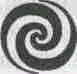 СИСТЕМЫ ГРУПП РОДСТВЕННЫХ ДУШПроисхождение душиЯ думаю, что уместно начать исследование жизни души с возникновения этой жизни. Очень немногие из моих Субъектов способны вспомнить о начале своего существования в качестве частиц энергии. О каких то деталях ранней жизни души мне сообщали молодые, начинающие души. Эти души имеют более короткую историю жизни как в Мире Душ, так и за его пределами, поэтому у них еще свежие воспоминания. Однако мои Субъекты Уровня I сохранили, в лучшем случае, мимолетные воспоминания о происхождении своего Я. Следующие два отрывка из рассказов начинающих душ служат в качестве иллюстрации:«Моя душа была сотворена из огромной, несимметричной формы облачной массы. Я был исторгнут как крошечная частичка энергии из этого мощного, пульсирующего голубоватого, желтоватого и , белого света. Пульсирующая масса испускает град таких частичек. Некоторые падают назад и вновь поглощаются массой, но я продолжаю двигаться вперед, и меня уносит в потоке с другими душами, подобными мне. Следующее, что я помню, это то, что я нахожусь в замкнутой сфере, где очень любящие существа заботятся обо мне».«Я помню себя в своего рода яслях, где мы размешены в отдельных ячейках (как в ульях), словно инкубаторные яйца. После того, как я стал лучше осознавать происходящее, я узнал, что нахожусь в инкубаторном мире Урас. Не знаю, как я попал туда. Я подобен яйцеклетке в эмбриональной жидкости, ожидающей своего оплодотворения, и я ощущаю, что здесь много других клеток молодой энергии, которые пробуждались вместе со мной. Здесь также имеется группа матерей, прекрасных и любящих, которые... прорывают наши мембранные оболочки и высвобождают нас. Вокруг нас — вращающиеся потоки интенсивных, подпитывающих огней, и я слышу музыку. Первое, что зарождается в моем сознании, — это любопытство. Вскоре меня забирают из Ураса и присоединяют другим детям уже в другом месте».Лишь в редких случаях мне удается услышать подробные рассказы о «взращивании» душ от очень продвинутых Субъектов. Это «специалисты», известные как Инкубаторные Матери. Следующий Субъект, по имени Сина, является представителем такого рода работ, и он относится к, Уровню V.СЛУЧАИ 26Эта личность занимается детьми как в Мире Душ, так и за его пределами. В настоящее время она работает в приюте для тяжело больных детей. В своей прошлой жизни она была польской женщиной, которая в 1939 году, хотя и не еврейка, добровольно отправилась в немецкий концентрационный лагерь. Она обслуживала офицеров и занималась кухней, но это был лишь внешний предлог. Она хотела быть рядом с еврейскими  детьми, попавшими в лагерь, и помогать им всеми возможными способа ми. Как местный житель близлежащего городка, она могла в течение первого года покидать лагерь. Затем солдаты ее уже не выпускали. В конце концов она умерла в лагере. Эта продвинутая душа могла бы прожить дольше, если бы она взяла с собой более 30 процентов своей энергии, чтобы поддержать себя, выполняя это тяжкое задание. Такова убежденность души Уровня V.Д-р Н.: Сина, какой опыт Вашей жизни между воплощениями самый значительный для Вас? СУБЪЕКТ: (не колеблясь) Я отправляюсь в место, где... выводятся души. Я являюсь Инкубаторной Матерью — своего рода повитухой. Д-р Н.: Вы хотите сказать, что работаете в инкубаторе душ?    я СУБЪЕКТ: (живо) Да, мы содействуем появлению новых душ. Обеспечиваем раннее развитие... проявляя теплоту, нежность и заботу. Мы встречаем и приветствуем их. Д-р Н.: Пожалуйста, опишите мне окружающую обстановку.    СУБЪЕКТ: Это... газообразные... медовые соты, над которыми вращаются потоки энергии. Все освещено ярким светом.Д-р Н.: Называя инкубатор «медовыми сотами», Вы хотите сказать, что он имеет структуру улья, или что? СУБЪЕКТ: Гм, да... хотя инкубатор сам по себе является огромным центром без каких-либо видимых границ. Новые души имеют свои собственные инкубаторные ячейки, где они находятся, пока не подрастут, и тогда они покидают это место. Д-р Н.: Будучи Инкубаторной Матерью, когда Вы в первый раз видите новую душу? СУБЪЕКТ: Мы находимся в «отделе доставки», который является частью инкубатора, или центра. Вновь прибывшие представляют собой небольшие массы белой энергии, заключенной в золотистый мешок. Они медленно и величественно движутся по направлению к нам (как лента конвейера). Д-р Н.: Откуда?СУБЪЕКТ: На нашем участке центра, под аркой, есть стена, вся наполненная расплавленной массой высококонцентрированной энергии и... жизненной силы. Кажется, будто она заряжена скорее изумительной силой любви, чем видимым источником тепла. Масса пульсирует и вибрирует, красиво и мягко. По цвету она похожа на то, что Вы видите, когда смотрите сквозь прикрытые веки на солнце в яркий солнечный день.Д-р Н.: И Вы видите, как появляются души из этой массы? СУБЪЕКТ: Эта масса начинает разбухать — всегда в разных местах. Разбухание усиливается и образуются бесформенные выпуклости. Их отделение от массы — это совершенно дивный момент. Родилась новая душа. Она обладает энергией, жизнеспособностью и индивидуальностью.Примечание: Другой Субъект, также относящийся к Уровню V, высказался об инкубации следующим образом: «Я вижу яйцеобразную массу, и энергия втекает и вытекает из нее. Когда она расширяется — порождаются фрагменты энергии новых душ. Когда она сжимается — я думаю, энергия тех душ, которые не сумели проявиться, втягивается назад. По каким-то причинам эти фрагменты, не смогли сделать следующий шаг навстречу своей индивидуальности».Д-р Н.: Что Вы видите за пределами этой массы, Сина? СУБЪЕКТ: (долгая пауза) Я вижу это блаженное оранжево-желтое сияние. А вокруг фиолетовая тень, но не холодная темнота... а вечность?Д-р Н.: Можете ли Вы побольше рассказать о потоке новых душ, движущемся по направлению к Вам из этой массы энергии?СУБЪЕКТ: Поток движется медленно из огненной оранжево-желтой массы энергии, по мере того, как от нее отделяются нарождающиеся фрагменты (души). Они подводятся к различным пунктам, где находятся заботливые материнские души, подобные мне. Д-р Н.: Сколько матерей Вы видите? СУБЪЕКТ: Я вижу пятерых недалеко от меня... которые, подобно мне... обучаются. Д-р Н.: Каковы обязанности Инкубаторной Матери? СУБЪЕКТ: Мы парим над выведенными фрагментами, чтобы... обсушивать их после того, как они высвобождаются из своих золотистых мешочков. Они движутся медленно, и мы успеваем легко и нежно обхватить их крошечную энергию. Д-р Н.: Что означает для Вас «обсушивать»? СУБЪЕКТ: Мы обсушиваем... так сказать, влажную энергию новой души. Я не знаю, как это объяснить на человеческом языке. Как бы обнимаем новую белую энергию.Д-р Н.: Итак, теперь Вы видите, в основном, белую энергию? СУБЪЕКТ: Да, и когда они приближаются к нам, оказываются рядом с нами, я замечаю голубое и фиолетовое сияние вокруг них Д-р Н.: Как Вы думаете, почему это так? СУБЪЕКТ: (пауза, затем тихо) О... теперь я пониманию... это пуповинный... изначальный энергетический шнур развития, который связан с каждым.Д-р Н.: Из того, что Вы рассказываете, у меня складывается образ длинного жемчужного ожерелья. Души — как связанные выстроенные в одну линию жемчужины. Так ли это? СУБЪЕКТ: Да, скорее, подобно жемчужной нити на серебристой ленте конвейера. Д-р Н.: Хорошо, теперь скажите мне: когда Вы принимаете каждую новую душу, обсушиваете их — дает ли это им жизнь? СУБЪЕКТ: (быстро отвечает) О, нет. Жизненная сила всезнающей любви и знания идет через нас, а не из нас. Во время обработки новой энергии вместе со своими вибрациями мы передаем... сущность начала: надежды на будущие достижения. Матери называют это... «объятием любви». Оно сопровождается внушением им мыс лей о том, кем они являются и кем они могут стать. Когда мы заключаем новую душу в «объятие любви», это наполняет ее нашим пониманием и состраданием.Д-р Н.: Давайте дальше рассмотрим это вибрационное объятие. Имеет ли каждая новая душа на этом этапе индивидуальный характер? Добавляете ли Вы или устраняете что-нибудь из имеющейся у нее индивидуальности?СУБЪЕКТ: Нет, у нее уже все имеется, хотя новая душа еще не знает, кто она такая. Мы заботливо обучаем. Мы объявляем только что родившемуся существу, что пришло время начинать. Зажигая... его энергию, мы привносим в душу осознание ее собственного существования. Это время пробуждения.Д-р Н.: Сина, пожалуйста, помогите мне разобраться. Когда я думаю о медсестрах в родильном отделении больниц, где они занимаются новорожденными, я полагаю, что они и понятия не имеют о том, какого рода личностью станет тот или иной младенец. Работаете ли Вы таким же образом — не зная о бессмертной природе этих новых душ?СУБЪЕКТ: (смеется) Мы работаем в качестве таких медсестер, но это не совсем то, что происходит в родильном отделении больниц. Когда мы принимаем новые души, мы кое-что знаем об их индивидуальности. Их индивидуальные особенности становятся более очевидными, когда мы объединяем нашу энергию с ними, чтобы поддержать их. Это позволяет нам лучше воспользоваться нашими вибрациями, чтобы активизировать, или зажечь, их самосознание. Все это является частью начального процесса их существования.Д-р Н.: Как практикант, как Вы приобретаете знание о правильном использовании вибраций в работе с новыми душами? СУБЪЕКТ: Это то, чему новые матери должны научиться. Если что-то идет не так, как нужно, то новые души не чувствуют себя вполне подготовленными. Тогда вмешивается один из Инкубаторных Мастеров. Д-р Н.: Не можете ли Вы еще кое-что пояснить для меня, Сина? Когда Вы впервые принимаете эти души, с любовью обнимая их, замечаете ли Вы и другие матери некий организованный процесс выстраивания душ по определенным личностными параметрам? Например, сначала идут десять представителей типа отважных душ, затем — десять более осторожных?СУБЪЕКТ: Как это механистично! Каждая душа уникальна во всех своих качествах, созданных в совершенстве, которое я даже не могу описать. Единственное, что я могу сказать Вам, это то, что не бывает двух одинаковых душ!Примечание: От некоторых других своих Субъектов я слышал, что одной из основных причин, по которой каждая душа отличается от другой, является то, что после того, как Источник «откалывает» фрагменты энергии, чтобы сотворить душу, они чуть-чуть изменяются и поэтому несколько отличаются от первоначальной энергетической массы.  Таким образом, Источник подобен божественной матери, которая никогда не рождает близнецов.Д-р Н.: (настойчиво, желая, чтобы мой Субъект поправила меня) Вы полагаете, что это совершенно случайный подбор? Что нет ни какой последовательности качеств, имеющих какое-то сходство? Вы знаете, что это так?СУБЪЕКТ: (разочарованно) Как я могу знать это, если я не Творец? Есть души, имеющие сходные качества, и не имеющие таковых, — все в одной куче. Комбинации смешаны. Как мать, я могу отрегулировать каждую важную черту, которую почувствую, и поэтому я могу сказать Вам, что нет двух одинаковых комбинаций. Д-р Н.: Хорошо... (Субъект прерывает, продолжая начатую мысль.) СУБЪЕКТ: Я чувствую, что по ту сторону арки существует могущественное Присутствие, которое управляет всеми вещами. Если и существует какая-то разгадка энергетических структур, то нам нет надобности знать об этом.…Примечание: Это те моменты, которых я ожидаю в моих сеансах, пытаясь распахнуть дверь к конечному Источнику И всегда дверь лишь слегка приоткрывается.Д-р Н.: Пожалуйста, расскажите мне, как Вы чувствуете это Присутствие, эту энергетическую массу, которая направляет эти новые души к Вам. Вы и другие матери, несомненно, должно быть, думали об Источнике душ, несмотря не то, что не можете видеть его? СУБЪЕКТ: (шепотом) Я чувствую, что Творец... рядом... но не обязательно сам делает эту работу… производит... Д-р Н.: (мягко) То есть энергетическая масса необязательно является изначальным Творцом? СУБЪЕКТ: (как бы испытывая неловкость) Я думаю, что имеются помощники — я не знаю. Д-р Н.: (переводя разговор в другое русло) Сина, разве у новых душ имеются недостатки (несовершенства)? Если бы они были созданы совершенными, то не было бы смысла в сотворении их совершенным Творцом? СУБЪЕКТ: (с сомнением) Здесь все представляется совершенным.Д-р Н.: (на какое-то время я меняю тему) Вы работаете только с душами, которые отправляются на Землю? СУБЪЕКТ: Да, но они могут пойти в любое место. Только часть отправляется на Землю. Существует много физических миров, подобных Земле. Мы называем их мирами удовольствий и мирами страданий.Д-р Н.: И можете ли Вы распознать душу, предназначенную имени для Земли, исходя из Вашего опыта воплощений?СУБЪЕКТ: Да. Я знаю, что души, которые направляются в миры, подобные Земле, должны быть сильными и жизнерадостными из-за боли, которую им придется выдерживать наряду с радостью. Д-р Н.: Я тоже так думаю. И то, что эти души загрязняются в человеческом теле — особенно молодые души, — это следствие их несовершенства. Так ли это? СУБЪЕКТ: Я думаю, да.Д-р Н.: (продолжая) И это дает мне основание предположить, что они должны работать, чтобы обрести большее содержание, чем у них было изначально, с целью достичь полного знания. Согласны ли ВЫ с этим допущением?СУБЪЕКТ: (долгая пауза, и затем со вздохом) Я думаю, что совершенство имеется... в новых созданиях. Зрелость у новых душ начинается вместе с разрушением невинности, и это не потому, что они изначально имели изъяны. Преодоление препятствий делает их сильнее, но обретенные несовершенства не будут полностью устранены, пока все души не объединятся и не придет конец воплощению. Д-р Н.: Не окажется ли это сложным делом при том, что все время появляются новые души, чтобы занять место тем, кто завершил свои воплощения на Земле?СУБЪЕКТ: Это тоже закончится, когда все люди... все расы, национальности объединятся как oдин, вот почему нас посылают работать в такие местa, как Земля.Д-р Н.: Итак, когда обучение завершится, Вселенная, в которой мы живем, тоже умрет?СУБЪЕКТ: Она может умереть и раньше. Это не важно: есть другие. Вечность никогда не кончится. Этот процесс очень важен, потому что он позволяет нам... сохранять опыт, выражать себя... и учиться.Прежде чем продолжить разговор о развитии процесса продвижения души, я должен перечислить то, что я узнал об отличительных особенностях в их опыте, который они имеют с момента творения.1. Существуют фрагменты энергии, которые, похоже, возвращаются в сотворившую их энергетическую массу прежде, чем успевают достичь Инкубатора. Я не знаю, по какой причине они терпят неудачу. Другие, которые достигают Инкубатора, на ранней стадии созревания не в состоянии самостоятельно научиться «быть». Поз же они вовлекаются в коллективные действия и, насколько я могу судить, никогда не покидают мир душ.2. Существуют фрагменты энергии, которые имеют такие индивидуальные особенности или ментальную структуру, что не склонны воплощаться в физической форме или в каком-либо мире. Их часто можно обнаружить в ментальных мирах, и, кроме того, они, по всей видимости, с легкостью перемещаются между измерениями.3. Имеются такие фрагменты энергии, несущие в себе сущностные качества души, которые воплощаются только в физических мирах. Эти души могут также между жизнями обучаться в ментальных сферах Мира Душ. Я не считаю их межпространственными странниками.4. Есть и такие фрагменты энергии, которые представляют собой души, способные и склонные воплощаться и действовать как индивиды во всех типах физического и ментального окружения. Эта не обязательно обеспечивает им больше или меньше знания, чем другого рода душам. Однако благодаря широкому диапазону их практического опыта они могут брать на себя ответственность в раз личных сферах деятельности.Программа развития новорожденной души раскручивается медленно Покинув Инкубатор, эти души не сразу начинают воплощаться или объединяться в группы. Вот описание этого переходного периода, данное одним Субъектом, очень молодой душой Уровня I, которая воплощалась лишь пару раз и имела еще свежие воспоминания об этом.«Я помню, что еще до того, как меня определили в мою группу душ и я начал воплощаться на Земле, мне была дана возможности получить опыт в полу физическом мире, имея световую форму. Это был скорее ментальный мир, чем физический, потому что окружавшая меня материя была не совсем твердой и биологическая жизнь отсутствовала там. Со мной были другие молодые души, и мы легкостью передвигались как светящиеся пузыри, имеющие подобие человеческой формы. Мы просто пребывали там, ничего не делая, и не могли почувствовать, что значит быть плотным, твердым. Хотя обстановка имела скорее астральную природу, чем земную, мы учились общаться друг с другом как существа, живущие в сообществе. У нас не было обязанностей. И там царила утопическая атмосфера огромной, всеохватывающей любви, безопасности и защиты. С тех пор я узнал, что нет ничего статичного, и это — начальный этап — было самым легким опытом нашего существования. В скором времени нас ожидало существование в мире, где мы не будем защищены, где мы будем испытывать боль и одиночество — как и удовольствие, — и все эти переживания станут для нас поучительным опытом».Духовные построенияНаходясь в состоянии транса, мои Субъекты описывают различные визуальные образы Мира Душ, прибегая к языку земных символов. Они создают структурные образы, исходя из своего собственного планетарного опыта, или получают эти образы от своих Гидов, заботящихся о том, чтобы они чувствовали себя более комфортно в знакомом окружении. На моих лекциях после обсуждения этого аспекта подсознательной памяти некоторые люди говорят, что, несмотря на логичность и связность этих наблюдений, они едва ли убедительны. Как в Мире Душ могут существовать классы, библиотеки и храмы?Рассматривая эти вопросы, я объясняю, что память об этих наблюдениях метафорична и сформирована на основе текущего понимания. Определенные сцены из всех наших жизней навсегда остаются в памяти души. Храм в Мире Душ не является строением из камней — это, скорее, визуализации того значения храма, которое он представляет собой для этой души. Воспоминания о прошлых событиях жизни души являются воссозданием обстоятельств и событий, которое базируется на определенных интерпретациях и сознательном знании. Все воспоминания пациента основаны на наблюдениях ума души, обрабатывающего информацию посредством человеческого ума. Невзирая на визуальные структуры духовных построений, я всегда обращаю внимание на функциональные аспекты, т.е. на то, что Субъект делает там.Оставив свои защитные коконы, новые души вступают в общественную жизнь. Как только они начинают воплощаться, описания мест и структур, которые они видят между жизнями, приобретают тот же оттенок, что и у более старых душ, приходящих на Землю. Иногда эти описания носят не очень земной характер. В некоторых отчетах фигурируют структуры, напоминающие стеклянные соборы, большие кристаллические залы, геометрические строения со множеством углов и плавные, куполообразные пространства, не имеющие линий. Далее, мои Субъекты иногда рассказывают, что вокруг них нет никаких структур, только поля цветов и сельские пейзажи с лесами и озерами. Люди в состоянии гипноза проявляют чувство благоговения, когда они описывают свое приближение к месту назначения в Мире Душ. Многие настолько переполняются чувством, что не могут дать адекватное описание того, что они видят.Я слышал много сообщений о вертикально направленном движении Душ во время перехода с места на место. Следующий отчет принадлежит Субъекту Уровня IV, который пользуется языком геометрических форм, чтобы описать особенности различных окружающих его условий.«Я много путешествую по Миру Душ. Геометрические форм которые я вижу, представляются для меня носителями определенных функций. У каждой структуры имеется своя энергетическая система. Пирамиды предназначены для уединения, медитации и исцеления. Прямоугольные формы — для просмотра прошлой жизни и учебы. Сфероиды используются для изучения будущих жизней, а цилиндрические порталы — для путешествия в другие миры, чтобы иметь лучшую перспективу. Иногда я проплываю мимо больших центров активной деятельности душ, подобных аэропорту, в которых люди сообщаются телепатически. Эти центры представляют собой огромные призматические колеса с линиями-спицами, изогнутыми в противоположную от вас сторону. Там очень ожив ленно, но все хорошо организовано. (Смеется) Вы не можете ворваться туда слишком стремительно, иначе вы промахнетесь и пропустите ту особую линию, которая вам нужна в том или ином огромном центре. Эти центры являются своеобразными портами зад хода, где уполномоченные души направляют движение и консультируют путешествующих. Все движения и перемещения происходят мягко и плавно, и там слышны прекрасные гармоничные звуки, за которые души могут «ухватиться» при помощи своих вибраций придерживаться их на своем пути к месту назначения».В индийских Упанишадах есть высказывание о том, что наши чувства сохраняются в памяти после смерти. Я убежден, что этот древний философский текст делает совершенно правильное допущение, что чувства, эмоции и человеческое эго являются путем к бесконечно огромному опыту, который обеспечивает бессмертное Я физическим сознанием. Эти сантименты были очень убедительно выражены одним из моих пациентов.«Мы можем создать в Мире Душ все, что мы захотим, чтобы это напомнило нам о местах и вещах, которыми мы наслаждались на Земле. Это наше физическое стимулирование происходит почти совершенным образом — для многих оно просто идеально. Но без тела... скажем... для меня это имеет привкус имитации. Я люблю апельсины. Я могу создать здесь апельсин и даже воспроизвести его толстую кожуру, сладкий вкус. Однако это не совсем то, что мы чувствуем, когда едим его на Земле. В этом заключается одна из причин, почему я наслаждаюсь моими физическими воплощениями».Наряду с таким признанием мне приходилось слышать и другое мнение: некоторые Субъекты рассказывают, что Мир Душ они воспринимают как истинную реальность, а Землю — как иллюзию, созданную для нашего обучения. И здесь нет противоречия. Люди с Земли несут в себе сильные ощущения вкуса. Апельсины и человеческие существа находятся в гармонии друг с другом. Существуют степени реальности. Один тот факт, что наша Вселенная является учебной площадкой, не делает ее нереальной — лишь преходящей. То, что окружающая человека обстановка представляется скоротечной иллюзией, не отметает возможности того, что апельсин на Земле, съеденный земным существом, действительно имеет лучший вкус, чем созданный в Мире Душ и «съеденный» душой. Точно так же реальность межпространственного Мира Душ с его отсутствием абсолютных ценностей дает возможность душе иметь колоссальный опыт, выходящий за рамки физических понятий.Когда мои Субъекты видят свой духовный центр, он предстает перед ними как чудный образ. В игру вступают все культурные стереотипы, смешанные с различными аспектами метафорических символов, содержащихся в человеческом уме, но эти драматические шоу в духовной жизни личности не лишены реальности. Когда душа возвращается на Землю с блокированной памятью, она должна приспособиться к новому мозгу, не имея осознанных воспоминаний. Новый ребенок еще не имеет опыта прошлого. После смерти — все наоборот. Для духовного гипнотерапевта существуют две силы, действующие в процессе регрессии. С одной стороны, перед нами ум души с его огромным объемом памяти прошлых жизней и духовной жизни. С другой стороны, здесь присутствует и сознательная память нынешнего тела, участвующая в живом разговоре, пока Субъект находится под гипнозом. Сознательный ум не пребывает в бессознательном состоянии во время гипноза. Если бы это было так, Субъект не мог бы говорить с гипнотерапевтом связно и вразумительно.ПамятьПрежде чем продолжить свой анализ того, что Субъекты, находящиеся в состоянии гипноза, видят в Мире Душ, я хотел бы предоставить больше информации о категориях памяти и ДНК. Есть люди, которые Убеждены, что все воспоминания хранятся в ДНК. Таким образом они формулируют аргумент в пользу того, что они называют научной позицией против реинкарнации. Конечно, каждый имеет полное право не верить в реинкарнацию по ряду личных соображений — религиозных или каких-то еще. Но утверждение о том, что вся память о прошлой жизни имеет генетическое происхождение и содержится в клетках ДНК, полученных нами от далеких предков, является, на мой взгляд, неудачным аргументом в силу ряда причин.Подсознательные воспоминания о травме прошлой жизни могут перенести физический отпечаток тяжелых повреждений этого давно исчезнувшего тела в наше новое тело, но это не связано с ДНК. Эти молекулярные коды являются совершенно новыми, и мы получаем их вместе с нашим нынешним телом. Установки и убеждения, имеющиеся у души в ее уме, влияют на биологический ум. Есть исследователи, которые верят, что наш вечный разум, а также энергетические отпечатки и схемы памяти прошлых жизней могут воздействовать на ДНК. На самом деле, существует бесчисленное множество других элементов, программирующих мыслительный процесс, которые мы приносим в наше физическое тело из сотен прошлых жизней. Сюда также входит наш опыт пребывания в Мире Душ, где мы вообще не имеем тела.Серьезным аргументом против идеи о том, что память о прошлой жизни хранится в ДНК, является огромная масса исследований, посвященных прошлым жизням людей. Наши тела, которые мы имели в своих прошлых жизнях, почти никогда не бывают генетически связаны с нашей нынешней семьей. Я мог быть членом семьи Смитов — как и другие души из моей группы — водной жизни, и все мы могли принять решение быть частью семьи Джоунсов в нашей следующей жизни. Но мы никогда не возвращаемся в семью Смитов, что я уже более подробно объяснял в главе 7. Субъект, например, мог быть в прошлых жизнях кавказцем, азиатом и африканцем без какой-либо наследственной преемственности. Более того, как наши воспоминания о нашем пребывании в других мирах в других видах жизни могут исходить из клеток человеческого ДНК, существующих только на Земле? Ответ прост. Так называемая генетическая память является, в действительности, памятью души, исходящей из подсознательного ума.Я различаю три категории памяти.1. Сознательная память. Это состояние мысли относится ко всей памяти, которая хранится в мозгу нашего биологического тела. Она проявляется сознательным эго, или Я, которое адаптировано к нашей физической планете. На сознательную память влияют наш сенсорный опыт и все наши биологические, примитивные инстинктивные побуждения, а также эмоциональные переживания. Она может быть ошибочной, потому что существуют защитные механизмы в отношении того, что она получает и оценивает через впечатления пяти чувств.2. Бессмертная память. Воспоминания этой категории, похоже, приходят через подсознательный ум. На сверхсознательный ум большое влияние оказывают телесные функции, не подвластные сознательному контролю. Бессмертная память хранит воспоминания о наших истоках в этой жизни и в других физических жизнях. Она является хранилищем значительной части нашей души, потому что подсознательный ум формирует мост между сознательным и сверхсознательным умом.3. Божественная память. Эти воспоминания исходят из нашего сверхсознательного ума, который находится в душе. Совесть, интуиция и воображение выражаются через подсознательный ум, но исходят они именно из этого высшего источника. Наш вечный ум души эволюционировал из высшей отвлеченной мыслительной энергии, которая находится вне нас. Может показаться, что вдохновение берет начало в бессмертной памяти, но за пределами нашего телесного ума существует высший разум, который составляет часть божественной памяти. Источник этих божественных мыслей — иллюзорный. Иногда она представляется нам личной памятью, хотя, в действительности, божественная память является информацией, исходящей от существ, участвующих в нашем бессмертном существовании.Центры сообществМой следующий Случай иллюстрирует визуальные ассоциативные впечатления, которые Субъекты, находящиеся в сверхсознательном состоянии, переводят на язык воспоминаний о своем возвращении домой. В этих описаниях фигурируют отождествления с образами древней Греции, что вовсе не редкость. Я слышал о таких футуристических и сюрреалистических визуализациях, что их едва ли можно сравнить с какими либо земными объектами. И пациенты говорят, что невозможно словами описать образы, которые они видят там. Когда они пересекают врата и вступают в пространства, где они начинают входить в контакт с другими духами, они оживляются.В Случае 27 Субъект, чье духовное имя Эйриен, ассоциирует увиденное ею после ее последней жизни с древнегреческим храмом. Возможно, это и не удивительно, поскольку так много моих Субъектов воплощались в период расцвета древней Греции, когда она явилась лучом света высокой цивилизации в варварском мире. Она оставила миру огромное наследие в искусстве, философии и государственности. Древнегреческое общество стремилось соединить рациональное мышление с духовным, и об этом вспоминают те пациенты, которые жили в том Золотом Веке. Последняя жизнь Эйриен в древней Греции приходится на второй век до нашей эры, как раз перед началом нашествия римлян.СЛУЧАЙ 27Д-р Н.: Что Вы видите, Эйриен, приближаясь к Вашему духовному центру?СУБЪЕКТ: Прекрасный греческий храм с белыми мраморными колоннами.Д-р Н.: Вы сами создаете этот образ храма или кто-то другой помещает его в Ваш ум?СУБЪЕКТ: Он действительно находится передо мной! Такой же каким я помню его... но... кто-то еще, возможно помогает мне мой Гид... Я не уверена. Д-р Н.: Вам знаком этот храм? СУБЪЕКТ: (улыбаясь) Я так хорошо его знаю! Он связан с самой кульминационной из всех значительных жизней, и я уже давно не знала такой жизни на Земле. Д-р Н.: Почему? Что есть в этом храме такого, что имеет для Вас столь огромное значение?СУБЪЕКТ: Это храм Афины, богини мудрости. Я была жрицей вместе с тремя другими. Наша работа заключалась в том, чтобы поддерживать огонь знания. Огонь находился на плоском, гладком камне в центре храма, с писанием, выгравированным на нем. Д-р Н.: Что означает писание?СУБЪЕКТ: (пауза) О... по существу… поиск истины обо всем. И путь поиска истины заключается в том, чтобы стремиться к гармонии красоте в том, что окружает нас в жизни. Д-р Н.: (как бы не понимая) Ну и это все, что Вы делали: просто следили за тем, чтобы огонь не угас?СУБЪЕКТ: (с некоторым раздражением) Нет, это было местом учебы, в которой могли участвовать женщины. Пламя символизировало священный огонь устремления к истине в наших сердцах. Мы верили в святость одного бога со многими меньшими божествами, представляющими части этой центральной власти. Д-р Н.: Вы хотите сказать, что Вы и другие женщины придерживались монотеистических убеждений?СУБЪЕКТ: (улыбаясь) Да, и наша группа не укладывалась в рамки, господствующего в храме понимания. Авторитеты воспринимали нас просто как женщин с чистыми сердцами, а не как интеллектуальную группу. Большинство из них не понимало, что мы из себя представляли. Они видели Афину в одном свете, а мы — в другом. Для нас это пламя означало, что разум и чувства не противоположны друг другу. Для нас — храм возносил ум выше всяких предрассудков. Мы также верили в равенство полов.Д-р Н.: Такого рода радикальное мышление могло войти в противоречие с господствовавшими тогда в обществе патриархальными ус тоями, не так ли?СУБЪЕКТ: В конечном итоге, да. Их терпимость иссякла, и в наших собственных рядах возник обман и интриги, а затем и предательство. Наши мотивы стали вызывать сомнения. Теряющее свою силу женофобное государство разогнало нашу группу, чувствуя, что она вносила свой вклад в его разложение. Д-р Н.: И после этой серии жизней в Греции вы пожелали иметь этот храм в Мире Душ?СУБЪЕКТ: Это с одной стороны. Для моих друзей и для меня эта жизнь в Греции и несколько более ранних воплощали в себе высший уровень разума, мудрости и духовности. Мне пришлось долго ждать, пока я смогла открыто выразить эти чувства, снова находясь в женском теле.Когда я «ввел» Эйриен в ее храм, она увидела огромную прямоугольную галерею без потолка, в которой находилось примерно 1000 душ. Эти души представляли собой большую вторичную группу, внутри которой они были разбиты на более маленькие скопления — первичные группы, в состав которых входило от трех до двадцати пяти душ. Ее собственное скопление находилось где-то посередине с правой стороны (см. рис. 1, кружок А). На обратном пути в этот храм ее сопровождал ее Гид. Затем она описала, как воспринимает вход в него возвращающаяся душа. Приведенная ниже сцена повторяется из Случая в Случай, и в ней бывает задействовано большое количество групп, независимо от особенностей структуры. В сверхсознательном уме людей эти скопления душ могут находиться также и в амфитеатре, во внутренних покоях дворца или в школьной аудитории.Д-р Н.: Эйриен, что Вы чувствуете, когда совершаете свой путь через эту толпу душ к своему сообществу?СУБЪЕКТ: (взволновано) Это чувство подъема и благоговения одновременно. Вместе с моим Гидом мы продвигаемся вперед, лавируя между группами, в одних из которых души сидят, образуя круг, а в других стоят и беседуют. Вначале большинство людей не обращают на меня никакого внимания, потому что мы незнакомы им. Души, мимо которых я прохожу, могут кивнуть головой в знак вежливого приветствия. Далее, примерно на середине пути души при виде меня оживляются в большей степени. Человек, который был моим возлюбленным две жизни назад, встает, целует меня и спрашивает, как у меня дела. Все больше людей из других групп начина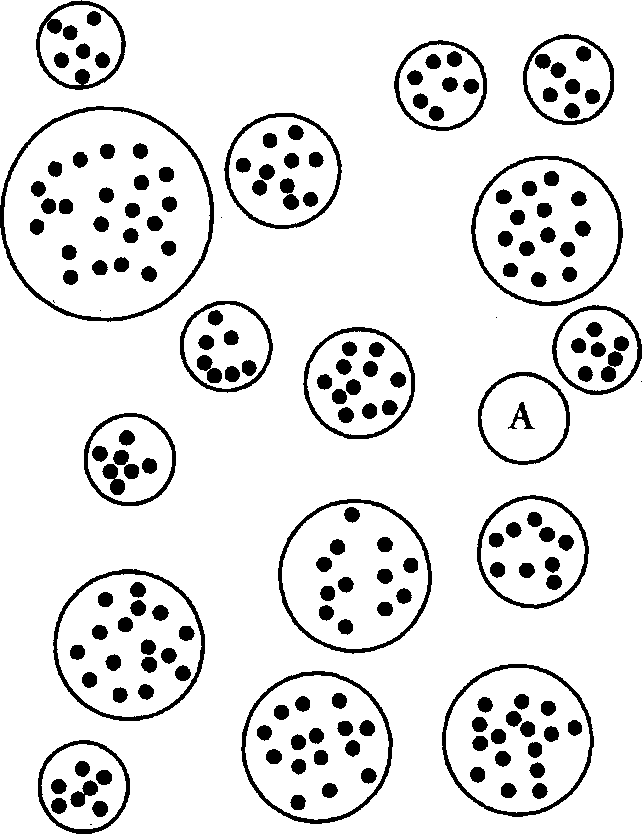 Рис. 1. Большой центр скопления сообществ душЭто схема показывает, как многим Субъектам видится скопление большого количества первичных групп душ, образующих вместе одну большую вторичную группу (примерно. 1000 душ). Группа А -это первичная группа Субъекта 27.ют улыбаться и приветливо махать мне. Некоторые души, которых я не очень хорошо знала, также выражают свое одобрение. Затем, приблизившись к группе, находящейся по соседству с моей собственной, я замечаю своих родителей. Они прерывают свои занятия и преодолевают небольшое расстояние между нашими группами, что бы обнять меня и подбодрить. В конце концов я добираюсь до своей собственной группы, и здесь уже каждый приветствует мое воз вращение.Около половины моих пациентов видят на своем пути домой большие группы душ. Другая половина сообщает, что, вернувшись, они видят только свою собственную группу. Визуальные образы больших или маленьких скоплений душ могут варьироваться у одной и той же души после различных ее жизней. Первичная группа душ, с которой мы наиболее тесно связаны, может представать перед одним и тем же Субъектом и как люди, отдыхающие где-нибудь в поле, усеянном цветами.Независимо от окружающей обстановки — вне или внутри какого либо помещения — большинство Субъектов, возвращаясь в свою группу, видят то, что изображено на рисунках 2 и 3. В этих случаях поблизости не наблюдается больше никаких других групп. На рисунке 2 души, приветствующие только что прибывшего, в основном, стоят в кучке, по очереди выходя вперед. На рисунке 3 души формируют вокруг прибывшего полу круг. Большинство моих Субъектов рассказывают именно о такой форме приветствия — в полукруге. Описание подобной встречи будет дано в Случае 47 (глава 7).Те Субъекты, которые сообщают о том, что сразу же по окончании жизни они направляются в классные комнаты, имеют в уме ясную картину коридоров, которые соединяют ряд помещений для учебы. И они безошибочно находят свое помещение. В этих случаях их группа, как правило, прерывает свою деятельность, чтобы поприветствовать вновь прибывшего. На рисунке 4 представлена обычная схема учебного центра, где работают многочисленные группы душ. Постоянство, с которым повторяются сообщения об устройстве, показанном на рисунке 4, поразительна. Лишь очень небольшой процент моих Субъектов говорит, что их первая встреча с группой душ происходит в пустом пространстве без каких либо декораций. Отсутствие пейзажей или физических структур длится недолго — даже в умах этих людей.Классные комнатыЛюбые собрания душ вне классов, в том числе в больших холлах, указывают на то, что настало время для общения и отдыха. Это не означает, что здесь не происходит серьезных дискуссий.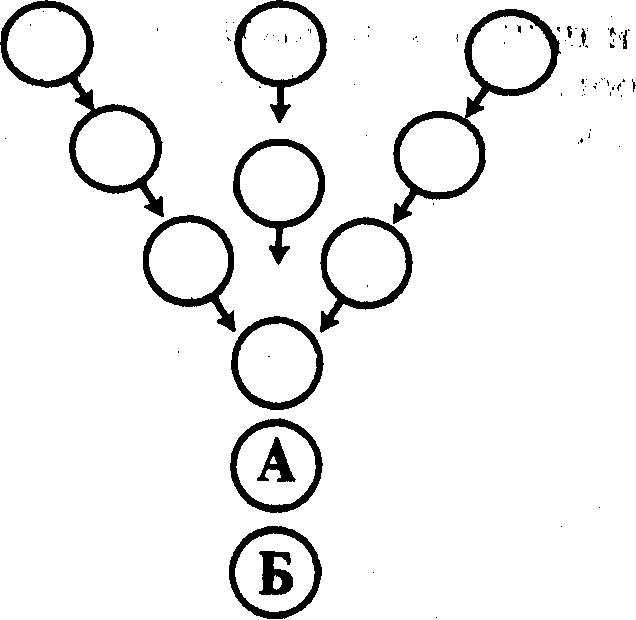 Рис. 2. Расположение членов группы, встречающих возвращающуюся душу (позиция 1)На рисунке представлена фаланговая позиция членов первичной группы, приветствующих возвращающуюся душу А с Гидом группы Б позади. Здесь многие души выстраиваются одна задругой, пока не подойдет их очередь приветствовать вновь прибывшую душу.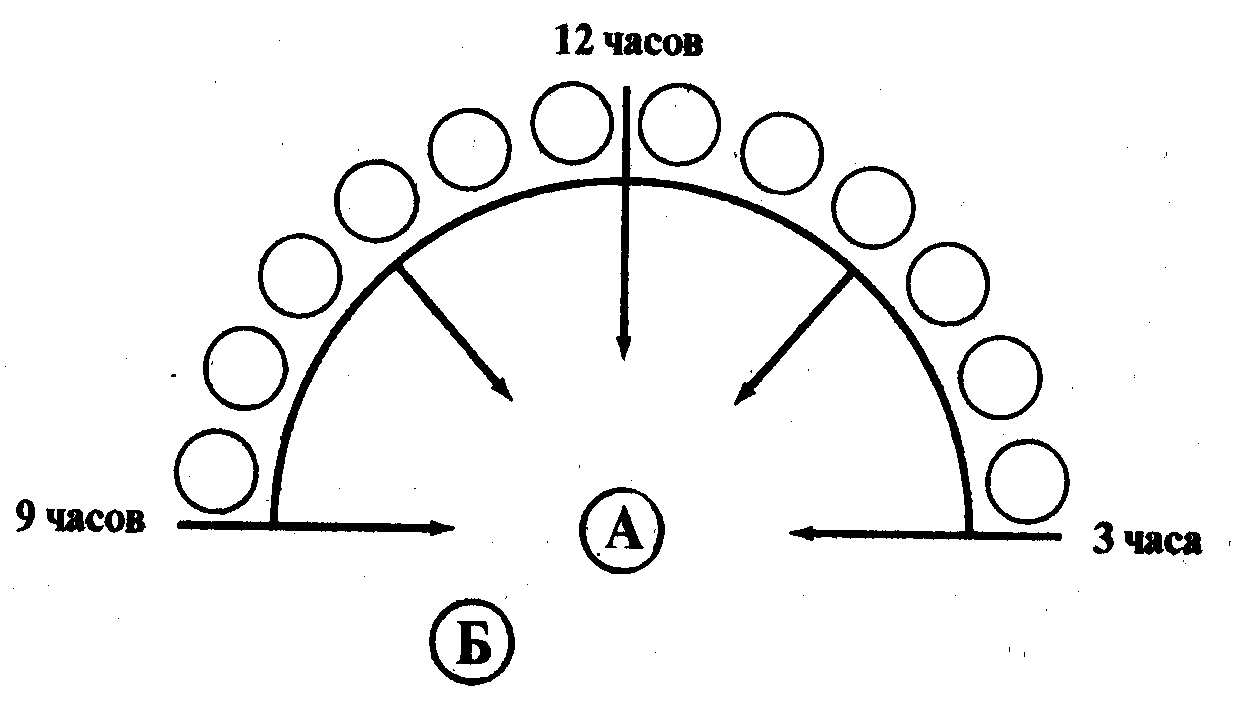 Рис. 3. Расположение членов группы, встречающих возвращающуюся душ) (позиция 2)На рисунке представлена наиболее распространенная полукружная позиция (180-градусная дуга, или верхняя половина циферблата часов), которую занимают члены группы, ожидающие своей очереди приветствовать вернувшуюся душу А с Гидом (или без него), находящимся в позиции Б. Обычно приветствующие души не выходят из-за спины души А, а выступают вперед по направлению стрелок, как показано на рисунке, каждая по порядку.Просто деятельность душ в этих местах не так строго организована, как в классах. Вот типичное описание, данное Субъектом, который направляется в учебный центр (см. рис. 4):«Мой Гид вводит меня в звездообразную структуру, и я знаю, что это место моего обучения. Это круглое, с куполом, центральное помещение, которое теперь пусто. Я вижу коридоры, расходящиеся в противоположных направлениях, и мы движемся к одному из залов, где находятся классные комнаты. Все так устроено, что они не располагаются друг против друга. Это придумано для того, чтобы мы не доставляли беспокойство душам в другой комнате. В каждом классе — в среднем от восьми до пятнадцати душ, работающих за партами. Я знаю, что это звучит нелепо, но это то, что я вижу. Проходя вместе с моим Гидом к холлу, я замечаю, что в некоторых классах души тихо обучаются каждый сам по себе, в то время как в других — они собираются по два-пять человек. Встречаются комнаты, где ученики внимательно слушают инструктора, читающего лекцию у доски. Когда я вошел в мою комнату, все прервали свои занятия и приветствовали меня улыбками. Кто-то помахал мне, а кто-то встретил радостными возгласами, словно они ожидали меня. Те, кто находился около двери, сопроводили меня на место, и я приготовился участвовать в уроке. Все это время, которое я отсутствовал, похоже на короткую прогулку  за пакетом молока в магазин да углу».Большинство моих Субъектов визуализируют структуры своих духовных классов как одноэтажные помещения, хотя есть и исключения, такие как следующий Случай с душой промежуточного уровня по имени Радэлф.СЛУЧАЙ 28Д-р Н.: Радэлф, опишите мне, что Вы видите, приближаясь к месту своего назначения — месту своего обитания в духовном мире. СУБЪЕКТ: Когда я подхожу к своему «кокону», я вижу вокруг спокойный и мирный сельский пейзаж, в котором царит атмосфера парка отдыха. Я вижу скопления «пузырей» — гладких и прозрачных, — в которых находятся души. Д-р Н.: Вы узнаете свой «кокон»?СУБЪЕКТ: О... да... но несмотря на это... требуется время, чтобы снова привыкнуть. У меня все получается. Я могла сделать это сама, но мой Гид Тахама (которая выглядит как американская индианка) сопровождает меня в этом путешествии, потому что она знает, что я устала после долгой и тяжелой жизни (Субъект умерла в возрасте восьмидесяти трех лет в 1937 году). Она так внимательна.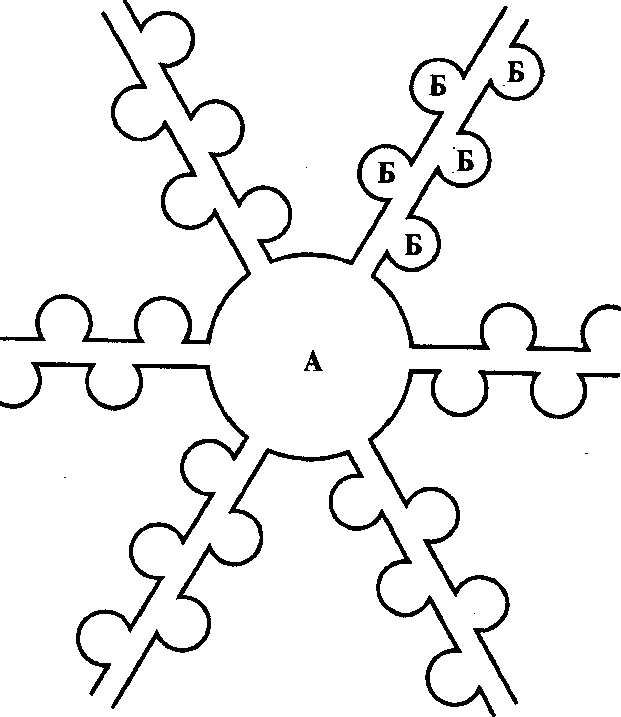 Рис. 4. Учебный центр в Мире ДушМногие души описывают расположение классов, или комнат первичных групп Б, вдоль коридоров, отходящих от центральной ротонды А. Обычно вдоль одного прохода располагается не более шести классов. Эти комнаты изолированы друг от друга. Количество коридоров, судя по описаниям Субъектов, может быть разным.Д-р Н.: Хорошо, опишите мне Ваш «кокон». СУБЪЕКТ: Я вижу мой «кокон» как большой пузырь — это школьное здание, — разделенный на пять этажей. Внутри пузырей — много ярких, цветных точек энергии душ. Д-р Н.: Они прозрачны, и Вам все видно снаружи? СУБЪЕКТ: Полупрозрачны... с молочным оттенком. Д-р Н.: Хорошо, теперь войдите внутрь и опишите, как Вы видите эти пять этажей и что они значат для Вас. СУБЪЕКТ: Пять этажей прозрачны и выглядят как стеклянные. Каждый этаж связан с другим лестницей с отсеком для обучения в одном из ее концов. На каждом этаже находятся группы, проходящие инструктаж. Я вступаю на второй этаж, где группа начального Уровня — примерно восемнадцать душ — слушает приходящего лек тора по имени Байен. Я знаю ее — ей хорошо известны ловушки, поджидающие молодых людей. Она строга и в то же время нежна. Д-р Н.: Вы знаете всех учителей в этой школе? СУБЪЕКТ: Конечно. Я являюсь одним из них — правда, начинающим. Пожалуйста, не думайте, что я хвастаюсь — я пока учусь быть учителем, но испытываю от этого чувство гордости. Д-р Н.: Так и должно быть, Радэлф. Скажите мне, на каждом этаже по одной первичной группе душ?СУБЪЕКТ: (колеблется) Ну, на первых двух — да, а на третьем работают двенадцать групп. Верхние этажи заняты душами из других групп, работающими по своим индивидуальным специальностям. Д-р Н.: Радэлф, это то же самое, что и независимые учебные про граммы?СУБЪЕКТ: Да, это близко к истине. Д-р Н.: Хорошо, что дальше происходит с Вами? СУБЪЕКТ; Тахама говорит, где мне нужно быть: она напоминает, что мне следует подняться на четвертый этаж, но я могу сделать это когда захочу. Затем она покидает меня. Д-р Н.: Почему она это делает?СУБЪЕКТ: Ну, знаете... наши Гиды в этом центре придерживаются с нами отношений типа «учитель — студент». Они стараются не быть с нами слишком фамильярными... в смысле общения — из-за их... профессионального статуса. Я не хочу, чтобы показалось, что они ведут себя как напыщенные профессора на Земле. Есть разница. Учителя высокого ранга, как мой другой Гид Рилон, держат учеников на некотором расстоянии, когда не заняты их обучением, чтобы предоставить им свободу и дать возможность индивидуально проявляться в своем кругу. Они чувствуют, что для развития учеников важно, чтобы их не опекали все время. Д-р Н.: Это очень интересно. Пожалуйста, продолжайте, Радэлф. СУБЪЕКТ: Тахама сказала, что мы встретимся позже. Честно говоря, я еще не совсем настроилась на это место. Просто я обычно именно так возвращаюсь. Мне всегда требуется время, чтобы акклиматизироваться, поэтому я собираюсь отдохнуть и повеселиться с детьми на первом этаже.Д-р Н.: Детьми? Вы называете эти души Уровня I детьми? СУБЪЕКТ: (смеется) Теперь я сама выгляжу несколько напыщенным. Мы так называем начинающих, которые могут проявлять себя как дети в процессе своего развития. Эта группа действительно только начинает. Они признают меня, потому что я всегда активна и деятельна с ними. Я знаю тех, кто повторяет одни и те же ошибки из-за недостатка самодисциплины. Они не прилагают больших усилий, чтобы продвигаться в своем развитии. Я не задерживаюсь у них слишком долго, потому что я не хочу отвлекать их от урока Байена. Д-р Н.: Как относится учитель к отстающим? СУБЪЕКТ: Откровенно говоря, учителя, работающие с учениками Уровня I, действительно устают от некоторых учащихся, которые чуть ли не отказываются двигаться дальше, поэтому они оставляют их на некоторое время в покое.Д-р Н.: Вы хотите сказать, что учителя перестают возиться с трудными учениками? СУБЪЕКТ: Вы должны понять, что учителя обладают бесконечным терпением, потому что время здесь не имеет значения. Они согласны ждать до тех пор, пока ученику надоест топтаться на месте и они возьмутся за ум. Д-р Н.: Понимаю. Пожалуйста, продолжайте свой обход школы. СУБЪЕКТ: Я смотрю вверх, сквозь стеклянный потолок на третий этаж. Именно сюда я и направляюсь. Мне, на самом деле, не нужна лестница, но в моем уме она запечатлелась как конструкция, необходимая для перехода с этажа на этаж. Поднявшись на третий этаж, я вижу подростков. Они подобны гиперактивным тинейджерам... переполненным энергией... Как губки, быстро поглощают массу информации и пытаются действовать, исходя из этого знания. Они учатся «зажимать» себя, но многие все еще не знают, как лучше всего реагировать на окружающих.Д-р Н.: Как учитель, можете ли Вы сказать, что эти души являются эгоцентричными? СУБЪЕКТ: (смеется) Это нормально, как и постоянная потребное во внешней стимуляции. (Более серьезно) Я еще недостаточно квалифицирована, чтобы учить учеников этого уровня. Здесь ответственная Энит — она следит за дисциплиной и при этом имеет большое сердце. Как раз сейчас у них перерыв. Мне доставляет удовольствие видеть их, потому что они выспрашивают у меня о том, какой опыт я приобрела на Земле. Скоро мне нужно будет отправляться на четвертый этаж.Д-р Н.: Что будет, если один из этих учеников последует за Вами на четвертый этаж?СУБЪЕКТ: (улыбается) Время от времени какой-нибудь любопытствующий забредает в зоны более продвинутых душ. Это подобно тому, как если бы третьеклассник попал в шестой класс. Ребенок бы растерялся. На Земле его могут немного подразнить, но кто-нибудь тихо отведет его назад. То же самое и здесь. Д-р Н.: Ну что ж, я думаю, Вы готовы провести меня на четвертый этаж. Пожалуйста, поделитесь своими впечатлениями об этом месте. СУБЪЕКТ: (радостно) Это моя зона, и здесь мы подобны молодым, но уже взрослым людям. Многие из нас учатся быть учителями. Здесь больше серьезных ментальных задач. Сейчас мы работаем над сдержанностью — чтобы не реагировать прямо на ситуации. Мы учимся защищать и информировать, быть начеку и видеть душу другого через свет в его глазах — в нашей повседневной земной круговерти. Д-р Н.: Вам знакомы присутствующие здесь души? СУБЪЕКТ: О, я вижу Илэна. (Это ее муж в прошлой и нынешней жизнях и главная родственная душа.) Он появился передо мной таким, каким он был в нашей последней совместной жизни. Илэн оживляет мою уставшую энергию своей любовью — словно зажег Огонь в остывшей печке. Я долгое время была вдовой. (Сдерживая слезы) Сейчас на несколько мгновений мы погрузились в океан счастья.Д-р Н.: (после паузы) Узнаете еще кого-нибудь? СУБЪЕКТ: Здесь все! Здесь Исент (ее мать в нынешней жизни) и Блэй (лучшая подруга в ее нынешней жизни). (Внезапно) Я хочу ненадолго подняться на пятый этаж и встретиться с моей дочерью Анной (также в нынешней жизни). Д-р Н.: Расскажите мне что-нибудь о пятом этаже. СУБЪЕКТ: Там только три души, и снизу они выглядят как бесформенные тени золотистого и серебристо-синего оттенка. Такая теп лота и любовь наполняет эти души, которых можно назвать уже совершенно взрослыми! Они начинают проявлять мудрость, помогая душам наилучшим образом использовать свои человеческие тела. Я чувствую, что они испытывают большее присутствие в себе божественной сущности. Они находятся в гармонии со своим существованием. Когда они возвращаются из физической жизни, им, в отличие от меня, нет надобности адаптироваться. Д-р Н.: Где же старшие взрослые, такие как Гиды, Старейшие другие, подобные им?СУБЪЕКТ: Их нет в этом «пузыре», мы встречаемся с ними в других местах.Библиотека Книг ЖизниМногие из моих пациентов рассказывают о том, что вскоре после воссоединения со своей группой душ они оказываются в исследовательской библиотеке. Я вынужден принять идею о том, что это обязательный момент в процессе обучения — немедленно начать глубокое изучение нашей прошлой жизни. После того, как в своей первой книге я описал место, где хранятся записи нашей жизни, люди стали просить меня о том, чтобы я дал им больше информации об этом.Люди, рассказывающие о своем духовном доме с помощью языка земных образов, также описывают и библиотеку, и эти описания повторяются из Случая в Случай. На Земле библиотека представляет систематизированное собрание книг, расставленных в соответствии с тематикой и авторами. Названия духовных Книг Жизни содержат имена моих пациентов. Это может показаться странным, но, если бы мы работали с разумным морским существом с Планеты X, которое никогда не было на Зeмле и чьим местом обучения был океан или другой водоем, я уверен, что именно в таком виде оно увидело бы и Мир Душ.Я уже рассказывал о духовных классах и других соседних небольших помещениях, где общаются члены первичных групп, в том числе еще более маленькие, изолированные комнаты, где души могут находиться в пол ном одиночестве, спокойно занимаясь учебой. Библиотека — нечто со всем другое. Все рассказывают, что помещение, где находятся Книги Жизни, представляет собой огромный зал прямоугольной формы, с книгами, расположенными вдоль стен, и многочисленными душами, занимающимися за столами, и похоже, что они не знакомы друг с другом. Когда мои Субъекты рассказывают о духовной Библиотеке, они описывают ее так, как показано на рисунке 5 этот образ доминирует в их уме.В этом пространстве библиотечные Гиды являются душами-Архивариусами, ответственными за книги. Это спокойные и тихие, почти монашеского типа существа, которые помогают как Гидам, так и студентам из многочисленных первичных групп находить необходимую информации Эти духовные Библиотеки оказывают душам самую разнообразную по мощь — в зависимости от уровня их знания. Душам могут помогать либо их Гиды, либо Архивариусы, или те и другие. Некоторые из моих пациентов, вернувшись в Мир Душ, самостоятельно отправляются в Библиотеку, в то время как других всегда сопровождают их Гиды. Гид может привести своего ученика в Библиотеку и затем покинуть помещение. И тут могут возникнуть некоторые затруднения, в том числе сложность темы исследования и особенности отрезка времени, который просматривает ученик. В этих учебных залах ученики иногда работают парами, но, в основном занимаются исследованием самостоятельно, после того как Архивариус помогает им найти нужную Книгу Жизни.Согласно восточной философии, каждая мысль, слово и дело каждой нашей прошлой жизни вместе со всеми событиями, в которых мы участвовали, записаны в Книге Акаши. Можно также с помощью специалистов увидеть возможности будущих событий. Слово «Акаша» по существу, означает квинтэссенцию вселенской памяти, которая записывает каждую энергетическую вибрацию бытия — как аудио/видео аппаратура. Я уже осуждал связь между божественной, бессмертной и сознательной памятью. Формирование наших человеческих представлений о духовных библиотеках, находящихся вне времени пространств, где мы изучаем упущенные возможности и свою ответственность за прошлые действия, является примером подобных связей между разными категориями памяти. На Востоке считается, что сущность всех событий прошлого, настоящего и будущего сохраняется в результате удерживания внутри энергетических частиц и затем раскрывается в священных духовных стенах благодаря регулированию вибраций. Мне кажется, что само понятие о личных духовных записях о каждом из нас зародилось ни в Индии, ни где бы то ни было на Земле. Оно исходит из наших умов, которые уже имеют знание об этих записях из жизни между жизнями.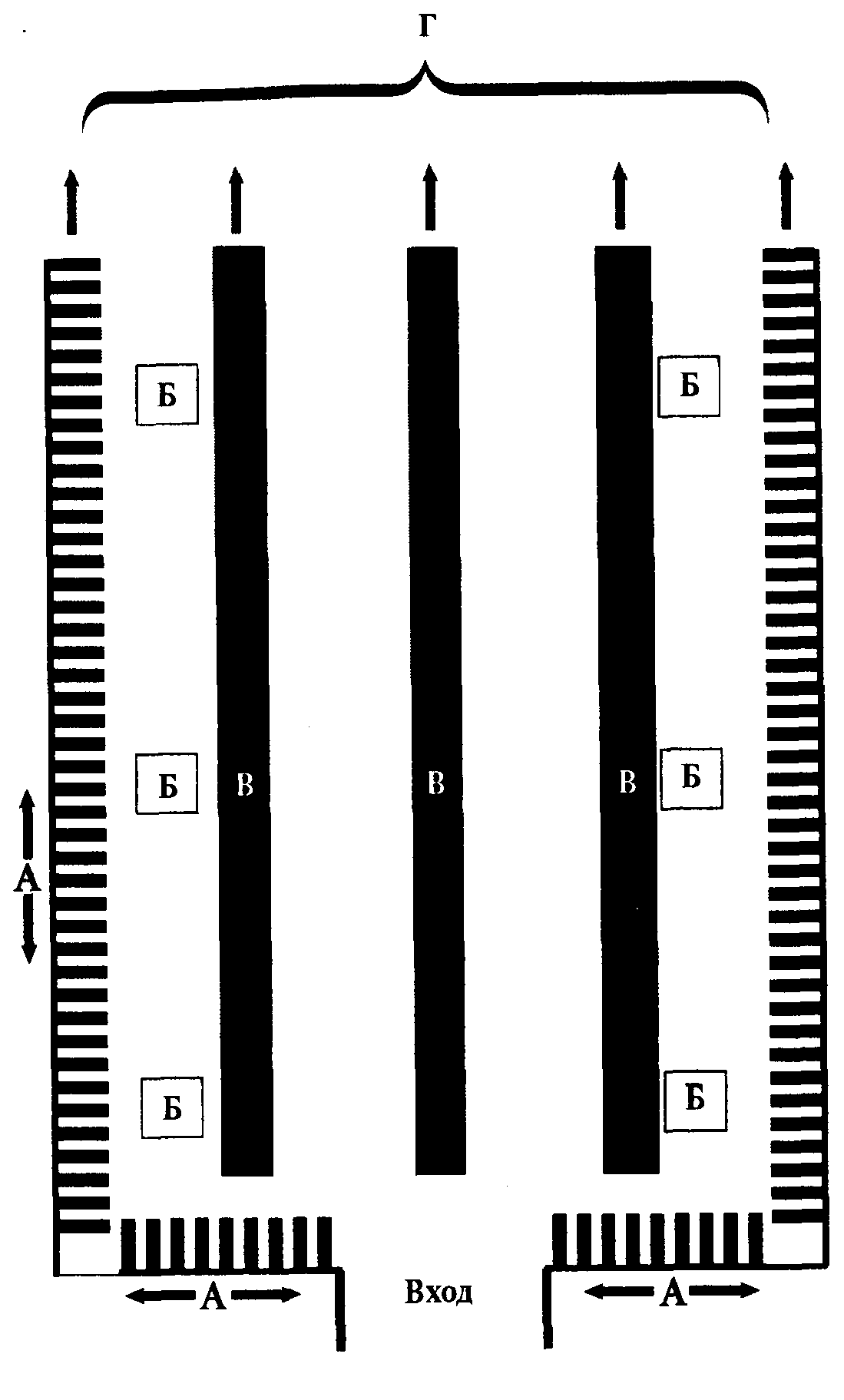 Рис. 5. Библиотека Книг ЖизниА: Книжные полки, расположенные вдоль стен по периметру огромного прямоугольного зала.Б: Возвышающиеся платформы для Архивариусов и Гидов, помогающих душам находить соответствующую Книгу Жизни. В: Длинные столы для занятий. Г: Стены с книжными полками и столы тянутся далеко за пределы видимости души.Мне представляется тревожным признаком то, что некоторые аспекты этих обнаруженных воспоминаний о духовных Библиотеках могут быть разрушены определенными системами убеждений, которые нацелены на запугивание людей. Есть такие восточные культуры, которые утверждают, что Книги Жизни являются аналогами духовных записей, которые могут быть использованы как свидетельства против души. Видения духовных Библиотек толкуются как сцены, в которых подготавливаются материалы против греховных душ, базирующиеся на их кармических записях. Далее, эти ложные концепции «отправляют» нас в место ужасного суда, где нампредъявляется обвинение и выносится приговор на основании свидетельств о проступках души в прошедшей жизни. Есть такие экстрасенсы, которые заявляют, что они имеет особое право доступа к событиям будущего через Записи Акаши, и что только работая с ними они могут оградить своих последователей от катастрофы.Человеческая сумасбродная фантазия не знает границ, когда дело касается запугивания людей. Ярким пример тому — угроза ужасного наказания для тех, кто кончает жизнь самоубийством. Это верно, что страх остаться за пределами «рая» является определенным сдерживающим фактором для самоубийц, но это неверный подход. Я заметил, что в последние годы даже католическая церковь стала менее категорично заявлять о том, что самоубийство является смертным грехом, который влечет за собой крайне суровое духовное наказание. В настоящее время существует одобренный Ватиканом текст, который утверждает, что самоубийство «противоречит закону природы», но добавляет, что «существует одному Богу известная возможность благотворного раскаяния». «Благотворное» означает ведущее к какой-то хорошей цели.Мой следующий Случай представляет Субъекта, который убил себя в своей прошлой жизни. Она описывает свое исследование этого своего действия в стенах Библиотеки. Раскаяние в Мире Душ, часто, начинается именно здесь. Поскольку я еще буду рассматривать ее самоубийство, я на некоторое время отвлекусь от того, что происходит в Библиотеке, и обращусь к некоторым вопросам, которые мне задавали о самоубийстве и последующей расплате в Мире Душ.Когда я работаю с пациентами, которые в своей прошлой жизни совершили самоубийство, первое, что они восклицают после своей смерти, это: «Господи, как же я мог совершить такую глупость!» Это физически здоровые люди, не страдающие какой-либо неизлечимой болезнью. Самоубийство, совершенное человеком, молодым или старым, чье физическое состояние сделало его жизнь неполноценной, сведя ее, практически, к нулю, расценивается в Мире Душ иначе, чем самоубийство, совершенное физически здоровыми людьми. Хотя все случаи суицида рассматриваются с пониманием, людей, которые убили себя, имея при этом здоровое тело, действительно ожидает расплата.В моей практике души, которые так или иначе помогали тем, кто невыносимо страдал, уйти из жизни или сами добровольно умирали, не испытывали впоследствии чувства поражения или вины. В разделе, по священном свободе воли, в главе 9, я дам реальный пример такого рода смерти, выбранной братом и сестрой. Когда на нашу долю выпадают невыносимые физические страдания, мы имеем право освободить себя от боли и унижения. Я нахожу, что в Мире Душ для души не считается позорным добровольно оставить искореженное тело — наложить на себя руки или освободиться от страданий при помощи другой сострадательной души.Я работал с достаточно большим количеством людей, которые пытались совершить самоубийство еще до встречи со мной, и мне кажется, что моя работа с ними помогла им. Некоторые из них в момент нашей встречи еще находились в состоянии эмоционального расстройства, тогда как другие уже отбросили всякие мысли о самоубийстве. Но я понял одну вещь: к людям, которые говорят, что они не принадлежат Земле, нужно относиться  всей серьезностью. Они даже могут быть потенциальными субъектами суицида. В моей практике такие пациенты попадают в одну из следующих духовных категорий:1. Молодые, чрезвычайно чувствительные души, которые начали воплощаться на Земле, но провели здесь еще очень мало времени. Некоторые души этой категории с трудом приспосабливаются к человеческому телу. Они чувствуют, что само их существование находится под угрозой уже потому, что оно столь сурово и жестоко.2. Молодые и старые души, которые воплощались на других планетах до прихода на Землю. Если эти души жили в мире, менее суровом, чем Земля, их может подавить примитивность эмоций и высокая плотность человеческого тела. Это гибридные души, о которых я уже говорил в предыдущей главе. Они особенно чувствуют, что находятся в чуждом им теле.3. Души ниже Уровня III, которые воплощались на Земле с самого начала, но не очень хорошо соединились со своим нынешним телом. Эти души заключили жизненный контракт с телом, чей ум, или физическое эго, радикально отличается от их бессмертной души. И они, похоже, не могут найти себя в этой жизни.Что случается с душами, которые, имея здоровое тело, совершили самоубийство? Эти души рассказывают мне, что они чувствуют, как умаляется их достоинство в глазах их Гидов и товарищей по группе из-за того, что они разорвали свой жизненный контракт. Ущемляется гордость из-за упущенной возможности. Жизнь — это дар, и значительная часть энергии была потрачена на выделение определенного тела для нас. Мы являемся хранителями этого тела и, таким образом, нам оказывают особое доверие. Мои пациенты называют это контрактом. Особенно, когда молодой, здоровый человек совершает самоубийство, наши Учителя считают этот акт проявлением явной незрелости и вопиющим пренебрежением своей ответственностью. Наши духовные Мастера надеются на наше мужество, с которым мы достойно завершим свою жизнь — как бы тяжело нам ни было. Они бесконечно терпеливы с нами, но в случае повторного самоубийства их терпимость и прошение приобретают другой оттенок.Я работал с молодым пациентом, который пытался покончить с собой за год до нашей встречи. Во время сеанса гипноза мы обнаружили, что он  уже убивал себя в прошлых жизнях. Когда он предстал перед Советом Старейших после своей предыдущей жизни, один из них сказал ему следующее:«Ты опять появился здесь слишком рано, и мы разочарованы. Разве ты не понял, что-то же испытание становится все тяжелее с каждой новой жизнью, которую ты обрываешь? Твое поведение эгоистично по многим причинам, и не самая последняя из них — это то, что ты причиняешь боль тем, кто любил тебя. Как долго ты еще будешь отвергать совершенно нормальные тела, которые мы тебе даем? Скажи нам, когда ты будешь готов к тому, чтобы прекратить погружаться в жалость к самому себе и недооценивать свои возможности». Я думаю, что я не слышал более суровой, чем эта, оценки членом Совета акта суицида, совершенную моим Субъектом в его прошлой жизни. Несколько месяцев спустя этот пациент написал мне о том, что если ему в голову и приходили мысли о самоубийстве, то он гнал их прочь, не желая больше, убив себя снова, встретиться лицом к лицу с этим Старейшим. Небольшое постгипнотическое внушение с моей стороны сделало для него эту сцену легко вспоминаемой и служащей в качестве сдерживающего фактора.В случаях суицида, совершаемого людьми, имеющими здоровое тело, с душами случается одна из двух вещей. Если это не повторное самоубийство, часто душу быстро отправляют в новую жизнь — по ее собственной просьбе, — чтобы наверстать упущенное время. Это может произойти лет через пять после их смерти на Земле. Обычная душа убеждена, что важно вернуться прямо на «вышку для прыжков в воду» после того, как в прошлой жизни они неудачно «шлепнулись животом». Кроме того, как человеческие существа, мы обладаем естественным инстинктом выживания, и большинство душ упорно борется за то, чтобы остаться в живых.Для тех, кто уже хронически проявляет склонность выходить из игры, как только становится туго, существуют места для покаяния. Это не места обитания кошмаров и ужасов в каких-то темных, низких регионах, предназначенных для грешников. Эти души не наказывают в ужасных чистилищах — они добровольно отправляются в прекрасный планетарный мир, где есть вода, деревья и горы, но больше никакой другой жизни нет. Они ни с кем не имеют контакта в этих местах уединения, за исключением спонтанных посещений Гида, который приходит, чтобы помочь им в их Размышлениях и самооценке.Места изоляции бывают самыми разными, и, должен признать, они представляются ужасно скучными. Может быть, в этом-то и суть дела. В то время, пока вы сидите на своей скамье, пропуская несколько игр, ваши товарищи по команде продолжают решать сложные задачи в своих новых жизнях. Это «лекарство», кажется, срабатывает, потому что эти души возвращаются в свои группы, чувствуя себя восстановленными, но при этом сознавая, что пропустили много возможностей своего совместного развития с друзьями. Тем не менее, есть души, которые не могут приспособиться к Земле. Я слышал, что некоторых направляют воплощаться в другие миры.Следующие два Случая демонстрируют духовные Библиотеки и то, как чтение имеющихся в ней записей влияет на души. Оба Случая рассматривают варианты альтернативной реальности. Женщине в Случае 29, покончившая с собой в прошлой жизни, будет показана серия альтернативных вариантов выбора, который она могла сделать в ее прошлой жизни —одновременно в четырех сосуществующих временных последовательностях. Первая линия времени представляет ее реально свершившуюся жизнь, и она там скорее наблюдатель, чем участник демонстрируемых сцен. В Случае 30 используется лишь одна сцена с измененной реальностью, где душа драматическим образом вступает в события своей прошлой жизни, чтобы действительно почувствовать иные последствия. Оба Случая призваны показать множество путей в жизни, зависящих от нашего выбора.Наши Гиды определяют наиболее эффективные средства самоанализа в библиотеке. Процесс самого исследования и его масштабы уже зависят от служащих в библиотеке Архивариусов.СЛУЧАИ 29Эйми недавно вернулась в Мир Душ из маленькой фермы в Англии, где она покончила с собой в 1860 году в возрасте шестнадцати лет. Этой душе пришлось ждать сто лет, прежде чем она смогла вернуться на Землю — из за того, что ее сомнения и неуверенность в себе мешали ей справляться со сложными жизненными обстоятельствами. Эйми утопилась в деревенском пруду, потому что она была на втором месяце беременности, не будучи замужем. Ее возлюбленный, Томас, за неделю до этого упал с крыши, которую он ремонтировал, и разбился. Я узнал, что оба были сильно влюблены друг в друга и собирались пожениться. Эйми сказала мне во время сеанса, что, когда Томас погиб, она решила, что ее жизнь тоже закончилась. Эйми не хотела ставить свою семью в неудобное положение из-за слухов, которые могли расползтись по деревне. Вся в слезах, это пациентка сказала: «Я знала, что они назовут меня шлюхой, и, если я сбегу в Лондон, то именно такая судьба и будет уготована для бедной девушки с ребенком».В случаях суицида Гид души может предложить уединение, восстановление и исправление энергии, быстрое возвращение на Землю или какие ни будь комбинированные решения. Когда Эйми переступила через черту жизни и смерти, ее гид Лайкико и душа Томаса встретили ее, чтобы не много успокоить. Вскоре она осталась одна с Лайкико в прекрасном саду. Эйми чувствовала, что Лайкико разочарован, и она ожидала, что ее будут ругать за недостаток мужества. Она сердито спросила своего Гида, почему жизнь оказалась не такой, как было запланировано в самом начале. До своего воплощения она не видела в предстоящей жизни варианта суицида. Эйми думала, что она должна была выйти замуж за Томаса, иметь детей и жить счастливо в своей деревне до преклонного возраста. Она чувствовала, что кто-то будто выбил стул из под нее. Лайкико объяснил, что смерть Томаса была одним из альтернативных вариантов в этом его жизненном цикле, и что она имела возможность сделать лучший выбор, чем убивать себя.Эми узнала, что для Томаса его решение забраться на высокую, крутую и скользкую крышу было одним из вероятных — скорее всего потому, что ум его души уже решил, что этот «несчастный случай» должен стать для нее проверкой. Позже я узнал, что Томас близко подошел к решению не соглашаться на ремонт крыши из-за того, что «внутренние силы по буждали его принять другой путь». Очевидно, что все в этой группе душ видели, что у Эйми было больше возможности выжить, чем она сама допускала для себя, хотя и в своих ранних жизнях она демонстрировала не очень стойкое поведение.Оказавшись «по другую сторону», Эйми подумала, что все это испытание было жестоким и ненужным. Лайкико напомнил Эйми, что в ряде ее жизней за ней наблюдались факты самобичевания, и что если она собирается когда-нибудь помогать другим выжить, она должна пройти через это испытание сама. Когда Эйми ответила, что у нее не было другого выбора, чем убить себя, учитывая условия Викторианской Англии, она обнаружила, что находится в Библиотеке.Д-р Н.: Где Вы сейчас находитесь?СУБЪЕКТ: (несколько дезориентирована) Я в учебном заведении... Готика... каменные стены... длинные мраморные столы... Д-р Н.: Почему Вы думаете, что находитесь именно в таком здании? СУБЪЕКТ: (пауза) В одной из своих жизней я была монахом в Европе (в двенадцатом веке). Я любила старый монастырь, в котором можно было тихо заниматься учебой. Но я знаю, где я сейчас нахожусь. Это библиотека великих Книг... записей. Д-р Н.: Многие люди называют их Книгами Жизни. Вы это имеете в виду?СУБЪЕКТ: Да, мы все пользуемся ими... (пауза, Субъекта что-то отвлекло) Ко мне приближается очень обеспокоенный старый человек в белых одеждах... Д-р Н.: Что он делает, Эйми?СУБЪЕКТ: Он несет свернутые рукописи и карты. Он что-то бор мочет и кивает в мою сторону головой. Д-р Н.: Как Вы думаете, что он хочет Вам сказать? СУБЪЕКТ: (пауза) Что... у меня не было серьезных оснований воз вращаться сюда так рано. Д-р Н.: Серьезных оснований?..СУБЪЕКТ: (прерывая) Ну.. таких, как ужасная боль или неспособность нормально функционировать в жизни. Д-р Н.: Понимаю. Расскажите мне, что дальше делает этот библиотекарь. СУБЪЕКТ: Я вижу огромное открытое пространство, где за длинными столами расположилось много душ с книгами, но сейчас я направляюсь не туда. Пожилой человек ведет меня в одну из маленьких комнат, где мы можем побеседовать, не беспокоя других Д-р Н.: Что Вы думаете об этом?СУБЪЕКТ: (с готовностью) Я полагаю, что прямо сейчас мне требуется особое внимание. Комната очень простая: один стол и стул. Пожилой человек вносит большую книгу и устанавливает ее передо мной, как телевизионный экран. Д-р Н.: Что Вы должны делать?СУБЪЕКТ: (резко) Сосредоточь все свое внимание на нем! Сначала он устанавливает свой свиток передо мной и открывает его. Затем он указывает на ряд линий, представляющих мою жизнь. Д-р Н.: Пожалуйста, здесь помедленней, и объясните мне, что эти линии означают для Вас, Эйми.СУБЪЕКТ: Это линии жизни — мои линии. Толстые, широко отстоящие друг от друга линии представляют серьезные переживания в нашей жизни и возраст, в котором они вероятнее всего должны произойти. Более тонкие линии пересекают или ответвляются от главных и представляют ряд других... обстоятельств. Д-р Н.: Я слышал, что эти менее заметные линии являются теми возможностями, которые альтернативны вероятностным действиям. Вы это имеете в виду? СУБЪЕКТ: (пауза) Да, это так.Д-р Н.: Что еще Вы можете мне рассказать о соотношении толстых и тонких линий?СУБЪЕКТ: Толстые линии подобны стволу дерева, а более мелкие — ветвям. Я знаю, что толстая линия была моим главным путем. По жилой человек указывает мне на эту линию и немного журит по поводу того, что я «свернула» на тоненькую, приведшую к концу. Д-р Н.: Понимаете, Эйми, несмотря на то, что этот Архивариус беспокоится из-за этих линий, они действительно представляют ряд возможностей Вашего выбора. С точки зрения кармы, мы все время от времени оказываемся на развилке и сворачиваем не на ту дорога СУБЪЕКТ: (возбужденно) Да, но это серьезно. Он считает, что я совершила не просто маленькую ошибку. Я знаю, что его тревожит то, что я делаю. (Пауза и затем громко) Я ХОЧУ УДАРИТЬ ЕГО ПО ГОЛОВЕ ЭТИМ ЧЕРТОВЫМ СВИТКОМ. Я ГОВОРЮ ЕМУ: «ПО ПРОБУЙ ТЫ МОЕЙ ЖИЗНИ НЕМНОЖКО!»Примечание: Далее Эйми рассказала мне, что лицо пожилого человека смягчилось, и он на несколько минут покинул комнату. Она думает, что он дал ей время, чтобы взять себя в руки, а сам тем временем принес другую книгу. Эта книга была открыта на странице, где Эйми увидела Архивариуса молодым человеком, которого разрывают на части львы на арене в древнем Риме за его религиозные убеждения. Затем он откладывает в сторону эту книгу и открывает книгу Эйми. Я спрашиваю ее, что она видит теперь.СУБЪЕКТ: Все выглядит живым — трехмерным и цветным. Он показывает мне первую страницу со Вселенной миллионов галактик. Затем — Млечный Путь... и нашу солнечную систему.. чтобы я вспомнила, откуда я пришла — словно я могла забыть. Затем он перелистывает еще несколько страниц.Д-р Н.: Мне нравится такой подход, Эйми. Итак, что же Вы видите?СУБЪЕКТ: Ах... кристаллические призмы... темные и светлые — в зависимости от того, какие посылаются мысли. Теперь я помню, что я делала это и раньше. Другие линии... и картины... которые я могу мысленно передвигать вперед и назад во времени. Но пожилой человек, в любом случае, помогает мне.Примечание: Мне говорили, что эти линии формируют вибрационные последовательности, которые представляют собой регулировку последовательности времени.Д-р Н.: Как Вы истолкуете значение этих линий?СУБЪЕКТ: Они формируют схемы, шаблоны картин жизни в том порядке, в котором вы хотите их увидеть — в котором вам нужно  увидеть их.Д-р Н.: Я не хочу забегать вперед, Эйми. Просто скажите мне, что сейчас делает пожилой человек?СУБЪЕКТ: Хорошо. Он переворачивает страницы, и я вижу на экране себя — в деревне, которую я только что покинула. Это не картинка — все живое и реальное. Я нахожусь там. Д-р Н.: Вы действительно находитесь там или Вы просто наблюдаете сцену? СУБЪЕКТ: Мы можем и то и другое, но сейчас я просто наблюдаю сцены.Д-р Н.: Прекрасно, Эйми. Давайте понаблюдаем за сценой так, как пожилой человек демонстрирует ее Вам. Расскажите, что теперь происходит. СУБЪЕКТ: О... мы собираемся взглянуть на... другие возможности. После того, как я посмотрела на то, что я действительно совершила на пруду, меня снова переносят в сцену у пруда. (Пауза) На этот раз я не кидаюсь в воду и не убиваю себя. Я возвращаюсь в деревню. (Впервые рассмеялась) Я все еще беременна. Д-р Н.: (смеясь вместе с ней) Хорошо, переверните страницу. Что теперь? СУБЪЕКТ: Я вместе с моей матерью Айрис. Я рассказываю ей, что я ношу под сердцем ребенка Томаса. Она не настолько шокирована, как я ожидала. Хотя она рассердилась. Я выслушала ее нотации. Затем... обхватив меня, она плачет вместе со мной. (Субъект теряет самообладание, но продолжает сквозь слезы рассказывать.) Я говорю ей, что я хорошая девушка, но я была влюблена. Д-р Н.: Рассказала ли Айрис об этом отцу. СУБЪЕКТ: Это один из вариантов на экране. Д-р Н.: Проследите эту альтернативу для меня. СУБЪЕКТ: (пауза) Все мы переезжаем в другую деревню, и там всем рассказывают, что я вдова. Несколько лет спустя я выхожу замуж за человека, старше меня. Это очень трудные времена. Мой отец много потерял из-за того, что мы переехали, и мы стали беднее, чем были раньше. Но мы сохранили семью, и жизнь в конце концов  наладилась. (Опять плачет) Моя маленькая дочь была прекрасна.Д-р Н.: Это единственный вариант действий и событий, который Вы сейчас изучаете?СУБЪЕКТ: О нет. Теперь я просматриваю другой вариант. Я возвращаюсь домой и признаюсь в том, что я беременна. Мои родители кричат на меня и затем ругаются между собой, обвиняя друг друга. Мне говорят, что они не хотят бросать нашу маленькую ферму, на которой они так тяжко трудились, и уходить из деревни из-за того, что я опозорена. Они дают мне немного денег на дорогу в Лондон, чтобы я попыталась найти там работу прислуги. Д-р Н.: И во что это вылилось?СУБЪЕКТ: (горько) Именно то, что я и ожидала. Лондон не мог дать ничего хорошего. Я закончила на улице, проводя ночи с разны ми мужчинами. (Вздрагивает) Я умерла молодой, а ребенок стал подкидышем, который в конечном итоге тоже умер. Ужасно...Д-р Н.: Ну, во всяком случае, Вы пытались выжить в этой альтернативной жизни. Показывают ли Вам еще какие-то варианты?СУБЪЕКТ: Я устала. Пожилой человек показывает мне еще один, последний вариант. Думаю, есть и другие, но он прерывается здесь, потому что я его прошу об этом. В этой сцене мои родители все еще считают, что мне следует уйти от них, но мы ждем, пока в деревню не придет бродячий торговец. Он соглашается взять меня на свою повозку после того, как отец дает ему какую-то сумму. Мы направляемся не в Лондон, а в другие деревни в этой округе. В конце концов я нахожу работу в одной семье. Я говорю им, что моего мужа убили. Торговец дал мне медное обручальное кольцо и подтвердил мой рассказ. Я не уверена, что они поверили мне. Но это не важно. Я поселилась в городке. Я не вышла замуж, но мой ребенок растет здоровым.Д-р Н.: После того, как Вы закончили просматривать вместе с пожилым человеком эти страницы и поразмыслили о некоторых альтернативах самоубийству, к каким выводам Вы пришли? СУБЪЕКТ: (грустно) Было бессмысленно убивать себя. Сейчас я знаю это. Я думаю, что я знала это все время. Сразу же после того, как я умерла, я сказала себе: «Господи, какую глупость я сделала! Теперь мне снова придется проходить через все это». Когда я предстала перед моим Советом, они спросили, хочу ли я в ближайшее время снова пройти испытание, я сказала: «Позвольте мне немного подумать об этом».После этого сеанса моя пациентка обсудила со мной некоторые варианты выбора, связанные с проявлением мужества, которые у нее были в нынешней ее жизни. Она забеременела в подростковом возрасте и справилась с этой сложной ситуацией при помощи школьного психолога и, в конечном итоге, матери, которая была ее матерью Айрис и в ее прошлой жизни. Они поддержали ее в решении мужественно принять то, что произошло с ней, и жить, несмотря на мнения окружающих. В нашем сеансе мой Субъект узнала, что у ее души имелась склонность раньше времени оценивать события своей жизни негативным образом. Через многие ее прошлые жизни проходит мысль о том, что, какое бы решение она в критический момент ни приняла, оно обязательно будет ошибочным.Хотя Эйми без особой охоты вернулась на Землю, сегодня она женщина, обладающая большей уверенностью в себе. Она провела сто лет между жизнями, размышляя о своем самоубийстве и решениях, которые она принимала в своих предыдущих жизнях. Эйми — музыкальная душа, и как-то она сказала:«Поскольку я загубила вверенное мне тело, я, в наказание себе совершаю своего рода аскезу. Во время отдыха я не могу отправиться в музыкальное помещение, что мне всегда нравилось делать, потому что мне необходимо побыть одной в Библиотеке. Я пользуюсь экранами, чтобы просматривать свои прошлые действия, связанные с принятием решений, которые оказались пагубными для меня и задели окружавших меня людей».Когда пациенты используют слово «экран», чтобы описать то, как они просматривают события, «декорации» могут быть различными. Маленькие конференц-залы и библиотеки могут иметь столы со множеством книг, размером с телевизор. Эти так называемые книги имеют трехмерные освещенные экраны. Одна пациентка выразила представления большинства Субъектов, сказав: «Эти записи создают иллюзию книг со страницами, но они являются пластами энергии, которая вибрирует и формирует живые картинки-схемы событий».Размеры этих экранов зависят от степени участия души в предлагаемых обстоятельствах. Например, в комнатах Выбора Жизни, в которых мы бываем непосредственно перед новым воплощением, экраны намного, больше, чем в духовных Библиотеках и классах. Душам дается возможность войти в эти «размером с жизнь» экраны. Огромные мерцающие экраны обычно окружают душу, и они называются Кольцом Судьбы. Я расскажу об этом Кольце в главе 9.Несмотря на впечатляющие размеры экранов в помещениях выбора будущей жизни, души проводят значительно больше времени в Библиотеке, просматривая различные сцены. Функция меньших по размеру экранов в Библиотеках заключается в предоставлении возможности постоянно наблюдать за прошлым и текущим временем на Земле. Все экраны большие и маленькие, мои Субъекты описывали как полотна для фильмов, похожие на водопад, в который можно войти, в то время как часть нашей энергии остается в комнате.Все космические смотровые экраны являются многомерными, имеющими систему координат, чтобы записывать «проспекты» происшествий в космическом времени. На них часто ссылаются, как на линии времени ими можно манипулировать, мысленно их сканируя. Эти линии могут управляться и другими, невидимыми душам Существами. Довольно часто Субъекты в процессе сканирования используют механические приспособления, такие как пульт и рычаги управления, наборные диски и др. Очевидно, что все эти — иллюзии, созданные для душ, воплощающихся на Земле.Независимо от размеров экрана, длина, ширина и глубина изображения в каждом «кадре» позволяет душе стать частью поступательной цепочки причин и следствий. Могут ли души вступить в более маленькие экраны «книг» так же, как и в большие экраны, имеющиеся в Кольце? Хотя и не существует ограничений для изучения событий во времени, большинство моих Субъектов преимущественно используют меньшие экраны для рассмотрения событий прошлого, в которых они когда-то участвовали. Души, вооружившись частью своей энергии и оставив остальную у пульта управления, «входят» в экраны одним из двух способов:1. Как наблюдатели, проникающие в сцены на Земле, как невидимые призраки, не воздействуя на события. Мне это представляется как работа с виртуальной реальностью.2. Как участники, принимающие определенные роли в сценах, вплоть до изменения первоначальной реальности в ходе ее воссоздания.После просмотра все возвращается к первоначальному виду, так как неизменная реальность событий прошлого в физическом мире остается той же, с точки зрения души, которая принимала участие в реальном, изначальном событии.По ходу диалога в следующем Случае станет очевидным, что невидимое существо воссоздает сцены прошлой жизни, но при этом вносит в нее изменения. Все это предназначено для того, чтобы пробудить чувство сопереживания удуши в этом Случае, преподнести ей урок. Этот Случай представляет собой то, что некоторые мои пациенты подразумевают, когда говорят о вхождении в миры измененного времени и причинности через экраны в книгах, с помощью пультов управления и просмотр живых картинок. Хотя эти упражнения, манипуляции во времени и пространстве не меняют ход исторических событий на Земле, здесь оказываются задействованными силы другого порядка.Я допускаю возможность того, что память моих субъектов может демонстрировать факт их перемещения через параллельные Вселенные, которые могут почти что дублировать наше собственное время-пространство. Однако в духовных классах и библиотеках они не воспринимают прошлые события на Земле как находящиеся вне реальности нашей Все ленной. У меня действительно такое чувство, что то, что душа, находящаяся на Земле, может увидеть и объяснить мне, регулируется ее личным Гидом. Когда они попадают в комнату Выбора Жизни с большими, слов но живыми, экранами, на которых будут просматривать исключительно будущее, неизменная реальность в их глазах начинает колебаться и меняться.События на любом экране можно передвигать вперед или назад. Их можно «запустить» на большой или маленькой скорости или приостановить для более детального изучения. Все возможные события, в которые вовлечен наблюдатель, доступны для последующего изучения, как если бы мы использовали кинопроектор. После ознакомления со Случаем 30 кому-то может показаться, что событие прошлого в физической реальности не было необратимо изменено для задействованного в нем индивида, несмотря на то, что его душа существует в вечном настоящем времени Мира Душ. Кто-то мог бы назвать эти проекции «безвременными» для душ, потому что прошлое может смешиваться с будущими возможностями следующей жизни, взятыми из вечно настоящего духовного времени.СЛУЧАЙ 30Субъектом этого Случая является душа по имени Антер, только что закончившая жизнь, для которой было характерно агрессивное поведение по отношению к другим людям. Его Наставники решили начать про смотр жизни Антера в Библиотеке, начиная со сцены из его детства во дворе.Д-р Н.: После Вашего возвращения в Мир Душ, помните ли Вы особенно ярко о каком-нибудь событии вашей прошедшей жизни, о котором Вы бы хотели рассказать мне?СУБЪЕКТ: Ненадолго заглянув в свою группу, я далее отправляюсь вместе с моим Гидом Фонтейниусом в библиотеку для специального изучения моей прошлой жизни, память о которой еще очень свежа. Д-р Н.: Только на этом этапе Вы посещаете библиотеку? СУБЪЕКТ: Нет, мы часто приходим сюда сами на учебу. Здесь же мы готовимся и к следующей жизни. Я буду изучать возможные склонности и занятия для себя в будущей жизни, с точки зрения моих целей — чтобы понять, насколько они совместимы. Д-р Н.: Хорошо, давайте переместимся в библиотеку. Пожалуйста, опишите все, что Вы видите, и в том порядке, в котором развиваются события. СУБЪЕКТ: Комната находится в большом прямоугольном здании. Все здесь ярко светящееся, прозрачно-белое. Вдоль стен — большие толстые книги.Д-р Н.: Это Фонтейниус приводит Вас сюда? СУБЪЕКТ: Только вначале. Сейчас меня встречает женщина с совершенно белыми волосами. Ее лицо очень обнадеживает. Первое, что я заметил, когда вошел, это длинные ряды столов, которые тянутся так далеко, что я не вижу, где они заканчиваются. Я вижу много людей, сидящих за длинными столами и работающих с книгами. Все они сидят на некотором расстоянии друг от друга. Д-р Н.: Почему?СУБЪЕКТ: Ну.. то, что они сидят поодаль друг от друга, является вопросом вежливости и уважения личной жизни каждого. Д-р Н.: Пожалуйста, продолжайте.СУБЪЕКТ: Мой библиотекарь выглядит очень ученой... мы называем этих людей Схоластами (для других, это — Архивариусы). Она направляется к ближайшей секции книжного ряда и вытаскивает книгу. Я знаю, что это мои записи. (Едва слышным голосом) Они содержат истории, которые уже рассказаны, и те, которые еще не рассказаны.Д-р Н.: (как бы невзначай) У Вас имеется своя читательская кар точка?СУБЪЕКТ: (смеется) Здесь не нужны никакие карточки — вы про сто ментально настраиваетесь. Д-р Н.: У Вас имеется более одной Книги Жизни? СУБЪЕКТ: Да, и вот с этой я сегодня буду работать. Книги аккурат но расставлены на полках. Я знаю, где находятся мои, и они сверкают, когда я смотрю на них издали.Д-р Н.: Можете ли Вы сами подойти к полкам?СУБЪЕКТ: Гм... нет... но, я думаю, что те, кто постарше, это могут.Д-р Н.: Итак, в настоящий момент библиотекарь принесла Вам книгу, которую должны изучать?Д-р Н.: Да. Да, около столов есть большие, высокие подставки длякниг. Схоласт открывает страницу, с которой я должен начать.Примечание: Сейчас наступает момент, когда начинают проявляться Уникальные особенности работы каждого Субъекта с экранами Книги Жизни. Сознательный ум может быть способен или неспособен перевести на человеческий язык то, что сверхсознательный ум созерцает в Библиотеке.Д-р Н.: Затем она показывает Вам книгу, держа ее на подставке, прежде чем Вы сами возьмете книгу к себе на стол? СУБЪЕКТ: Да... Я смотрю на страницу, где... что-то написано... золотая надпись...Д-р Н.: Можете ли Вы прочитать эту надпись для меня? СУБЪЕКТ: Нет... Я не могу ее перевести сейчас... но она указывает на то, что это моя книга.Д-р Н.: Вы не можете разглядеть ни единого слова? Взгляните по ближе.СУБЪЕКТ: (пауза) Я... вижу греческий знак «пи». Д-р Н.: Является ли это символом буквы греческого алфавита, или он имеет для Вас математический смысл? СУБЪЕКТ: Я думаю, что он имеет отношение к коэффициенту, к тому как одна вещь для меня связана с другой. Надпись — это язык, движения и эмоции. Вы чувствуете надпись как... музыкальные вибрации. Эти символы представляют причины и следствия ряда соразмерных отношений между схожими и несхожими обстоятельствами моих жизней. Там есть еще, но я не могу... (останавливается) Д-р Н.: Спасибо Вам. Сейчас скажите мне, что Вы собираетесь делать с этой книгой. СУБЪЕКТ: Прежде чем я перенесу ее с высокого постамента на свободное место у одного из столов, мы вместе выполним одно упражнение. Символы в надписи говорят нам, какие страницы открыть но я не могу сказать Вам, как... Я не знаю, как это объяснить. Д-р Н.: Не беспокойтесь об этом. Вы очень хорошо объясняете. Просто расскажите мне, как библиотекарь помогает Вам. СУБЪЕКТ: (делает глубокий вдох) Мы обращаемся к странице, которая показывает меня ребенком, играющим на школьном дворе. (Субъект начинает дрожать) Это... не похоже на забаву.. Меня пере носят во время, когда я был негодником, паршивым ребенком... Я должен буду переживать это снова и снова... Что-то, что они хотят, чтобы я увидел... часть моей энергии... само «вползает» в страницу... Д-р Н.: (ободряюще) Хорошо, пусть сцена разворачивается, а Вы рассказывайте мне то, что сможете.СУБЪЕКТ: (извиваясь в своем кресле) После того, как я... «вполз» в книгу… я полностью окунулся в сцену, как если бы это переигрывалось снова и снова. Я... в средней школе. Я жуткий ребенок, который пристает к маленьким, менее агрессивным мальчишкам... колотит их и кидается камнями в каждого, пока не смотрят взрослые. А потом... О НЕТ! Д-р Н.: Что такое? СУБЪЕКТ: (встревожено) О... Бога ради! Теперь я самый маленький во дворе, которого... Я САМ колочу! Невероятно. Некоторое время спустя я опять такой, как есть, и на меня отовсюду летят камни. О, ЭТО ДЕЙСТВИТЕЛЬНО БОЛЬНО!Д-р Н.: (успокоив Субъекта и переместив его полностью в библиотеку) Вы оказались в том отрезке времени, когда Вы были ребенком, или это была форма измененной реальности? СУБЪЕКТ: (пауза) В том же времени и в измененной реальности. Ни одно из этих происшествий не имело места в моем детстве, но могло произойти. Поэтому для меня время было прокручено назад иначе. Мы можем вновь пережить то или иное событие, чтобы понять, можем ли мы изменить его к лучшему. Я почувствовал боль, которую я причинял другим своим хулиганством. Д-р Н.: Антер, какой урок Вы вынесли их всего этого? СУБЪЕКТ: (долгая пауза) Что я был злым ребенком, которым двигал страх перед отцом. Вот сцены того, что я собираюсь делать дальше. Я работаю над сострадательностью и как душа учусь держать под контролем свою бунтарскую природу. Д-р Н.: В чем значение Вашей Книги Жизни и Вашего пребывания в атмосфере этой библиотеки?СУБЪЕКТ: Изучая мою книгу, я способен увидеть ошибки и попробовать альтернативные действия. Пребывание в этой спокойной учебной атмосфере — то, что я вижу, как другие души сидят за столами и делают то же самое, — это позволяет мне ощутить чувство товарищества, солидарности с ними, и все мы идем бок о бок.Позднее во время сеанса мы выяснили, что Антеру необходимо было научиться самодисциплине и тому, чтобы быть более деликатным с людьми. Это установка, или схема поведения, была актуальна для него на протяжении многих жизней. Когда я спросил, можно ли изучать будущие жизни в Библиотеке, я услышал следующий ответ: «Да, мы можем просматривать различные возможности здесь, на Линиях Жизни, но будущие события очень неопределенны, и это не то пространство, где я мог бы принимать какие-либо решения относительно грядущего».Когда я слышу заявления, подобные этому, я думаю о параллельных Вселенных, где могут быть проверены и испытаны все варианты и возможности. В этом сценарии то же событие могло происходить во всевозможных вариантах — начиная с незначительно измененных и кончая Радикальными отклонениями от известного образца — на одной и той же линии времени во множествах пространств, и Вы могли бы существовать во многих Вселенных одновременно. Однако Источник всего космического времени мог бы с таким же успехом использовать альтернативные Реальности, не прибегая к параллельным Вселенным. В дальнейших главах я приведу сообщения о множественных Вселенных вокруг нас, которые не являются дубликатами нашей Вселенной. В Мире Душ души, наблюдающие за синхронными действиями на экранах, кажутся перемещающимися из прошлого в настоящее и дальше в будущее, а также назад — одновременно в одном и том же пространстве.Когда души находятся в Библиотеке, определенная последовательность событий будущего, как мне рассказывают, может выглядеть туманно на некоторых линиях и даже почти исчезнуть. С другой стороны, в классах с более крупными экранами, и особенно в месте выбора будущей жизни, в котором имеются огромные экранные щиты, линии жизни толще. Это облегчает для души, изучающей будущую жизнь, сканирование и вхождение в события. Более молодые души должны приобрести такие навыки, учась смешивать свои световые волны с линиями на экранах. Концентрируя так свою сущность, они позволяют образам попадать в фокус. Линии времени на экранах перемещаются взад-вперед, пересекаясь как резонирующие волны вероятностей и возможностей, видимых из настоящего времени Мира Душ, где прошлое и будущее соединено и все известно.Случаи 29 и 30, как и все мои Случаи, поднимают вопрос о том, что же такое истинная реальность. Являются ли реальными классы и Библиотека со смотровыми экранами прошлого и будущего времени? Все, что я знаю о нашей жизни после смерти, основано на наблюдениях людей. Наблюдатель общается со мной, находясь в трансе, умом своей души, выражающим себя через мозг. Именно наблюдатель определяет качества материальной и эфирной субстанции как на Земле, так и в Мире Душ.Возьмите последний Случай. Антер сказал мне, что он не может изменить свое прошлое, вернувшись в него во времени. Однако после смерти он вернулся на школьный двор как активный участник событий. Он снова стал мальчиком, играющим с другими детьми — со всеми картинами» звуками, запахами и чувствами, сопровождавшими это событие. Некоторые мои пациенты говорят, что это имитированные события, но так ли это? Антер стал частью сцены, где он задирал ребят и затем был атакован ими. Он мог почувствовать боль и, сидя в кресле в моем офисе, извивался от боли, которую ему причиняли на линии времени этого отрочества. Кто скажет, что измененная реальность не существует одновременно для всех событий, в которой истоки и следствия взаимозаменяемы? Наблюдающая душа, обучаясь в Мире Душ, может работать со многими реальностями в одно и то же время. Все это находится в распоряжении душ — для пользы учения.  Мы задаемся вопросом, является ли наша Вселенная иллюзией. Если вечные мысли души представлены разумной световой энергией, неподвластной времени и не имеющей формы, она не ограничена материей в нашей Вселенной. Таким образом, если космическое сознание контролирует то, что наблюдающий ум видит на Земле, вся идея причин и следствий в данном отрезке времени имеет дело с иллюзией, задуманной с целью научить нас. Даже если мы убеждены, что все, что, по-нашему является реальным, в действительности — иллюзия, жизнь все же больше, чем бессмыслица. Мы знаем, что если мы держим в нашей руке камень, он так же реален для нас, как и для наблюдателя-участника в физическом мире. Мы должны также помнить, что Божественный разум поместил нас в эту среду, чтобы мы чему-то научились и развивались во имя высшего блага. Никто из нас здесь не случайно, так же как и те события, которые воздействуют на нас в нашей собственной реальности в данный момент времени.Цвета энергии душиСочетание цветов в группах душКогда люди, находящиеся в состоянии транса, покидают пространства восстановления энергии, ориентирующей настройки души и Библиотеку и начинают активно взаимодействовать с другими душами, их контрастирующие цвета становятся более очевидными. Одним из аспектов понимания динамики скопления групп является идентификация каждой души по цвету. В своей книге «Путешествия Души» я описывал полученные мной сведения относительно цвета энергии души. Здесь я хочу попытаться исправить некоторые заблуждения, которые люди имеют относительно значения цвета. Если у Вас есть книга «Путешествия Души», Вы можете в ходе моего объяснения сравнить имеющийся в ней рисунок 3 с рисунком 6 данной книги.На рисунке 6 представлен полный спектр основных цветов, которые обусловлены уровнем развития души — так, как это видят Субъекты, находящиеся в состоянии глубокого гипноза. Что более важно, так это то, что я попытался обозначить тонкие наложения или переходы и комбинации цветов энергии внутри этих Уровней. Основные цвета — белый, желтый и синий — являются главными показателями их поступательного развития. По мере того, как их световые волны приобретают в процессе продвижения души более глубокие оттенки от светлого к темному, они становятся менее разреженными и более концентрированными в своем вибрационном движении. Развитие происходит медленно, и цветовые оттенки переходят один в другой по мере развития души. И поэтому трудно устанавливать какие-либо жесткие правила и определения относительно Цветовых переходов.На рисунке в секции 1 мы видим чистые белые тона начинающих душ. Это знак невинности и в то же время этот цвет можно увидеть во всем спектре для всех душ. Универсальный белый цвет будет более подробно объяснен в следующем Случае. Белый часто ассоциируется с гало-эффектом, или сиянием. Гиды, например, могут внезапно зарядить свой нормальной интенсивности, стабильный свет и окружить себя ослепительно белым сиянием. Души, возвращающиеся в Мир Душ, часто рассказывают мне, что, когда они издали замечают какую-либо приближающуюся к ним душу, они видят белый свет.Рис. 6 Спектр цветов духовных аурЭта классификационная таблица показывает, как изменяется, становясь более интенсивным и глубоким, первичный, основной цвет души, начиная с позиции молодой души (ячейка 1), вплоть до позиции вознесенного мастера (ячейка 11). Основные цвета души могут окружаться сиянием из накладывающихся друг на друга различных оттенков. Между душами различных Уровней также имеются переходные цветовые оттенки ауры.Души, чей основной Уровень развития соответствует изображенным на рисунке секциям 1, 5, 9 и 11, обычно не имеют примеси других цветовых оттенков в центре их энергетической массы. У меня бывает немного пациентов, имеющих исключительно те цвета, которые относятся к секции 7. Это может означать, что нам на Земле требуется больше Целителей. У меня никогда не было Субъекта, чья энергия была бы полностью пурпурно-фиолетовых оттенков секции 11. Цветовой спектр, выходящий за пределы Уровня V, характерен для Вознесенных Мастеров, которые, похоже, не воплощаются, поэтому то немногое, что я знаю о них, получено мной из описаний моих Субъектов.Существуют индивидуальные цветовые вариации внутри каждой группы душ — в смысле их основного цвета, потому что они все они развиваются с разной скоростью. Помимо основных цветов, указывающих на этап всеобщего развития, определенные души имеют дополнительные цвета. Они называются гало-цветами, потому что наблюдатель со стороны обычно воспринимает их как наружный слой, окружающий основной цвет сердцевины энергетической массы души.Гало-цвета не имеют оттеночных примесей других цветов, как это может иметь место с цветом основной энергетической массы. Единственное исключение возможно, если гало и основной цвет совпадают. Сообщения моих Субъектов с описаниями цветов не особенно сложны, потому что этот эффект наложения виден не очень часто. Гало-цвета отражают установки, убеждения и даже нереализованные устремления души. Поскольку души проходят определенное обучение в каждой жизни, оттенки гало могут колебаться и меняться от жизни к жизни быстрее, чем основные цвета, которые отражают более медленный процесс развития характера. Во время гипнотического сеанса эти дополнительные гало-цвета подобны моментальному сверкающему автопортрету, когда наблюдающий видит их. Субъект 31, высокопродвинутая душа Уровня V, описывает этот эффект. Этот индивид был среди тех пациентов, которые помогли мне расшифровать цветовой код гало.СЛУЧАЙ 31Д-р Н.: Если бы я стоял напротив Вас в Мире Душ и держал перед Вами зеркало в полный рост, какие цвета мы бы увидели?СУБЪЕКТ: Вы бы увидели светло-голубой в центре с золотистобелым по краям — это мое гало. Д-р Н.: А когда Вы смотрите на Вашего мастера, как выглядит его энергия? СУБЪЕКТ: Клэндер... по центру темно-синий... переходящий в бледно-фиолетовый... окаймленный белым сиянием. Д-р Н.: Что означает для Вас «основная энергия» и «гало-энергия»? СУБЪЕКТ: Клэндер излучает стабильный уровень его больших познаний и опыта — из центра его энергии, в то время как фиолетовая «окантовка» представляет его мудрость, почерпнутую из этого знания. Белый проводит эту мудрость.Д-р Н.: Каким, по-вашему, в конечном итоге, станет основной цвет Клэндера, и как он будет выглядеть?СУБЪЕКТ: Темно-фиолетовым — цветом божественной духовности, который будет излучаться всей его энергетической массой. Д-р Н.: Можете ли Вы определить разницу между основным цветом и гало в энергии души?СУБЪЕКТ: Центральная, основная масса представляет собой то, что достигнуто.Д-р Н.: Например, голубой в Вашей собственной энергии — это достигнутый Вами уровень познания? СУБЪЕКТ: Да. Д-р Н.: А цвет гало по краям — Ваш собственный золотисто-белый цвет — что Вы можете сказать о нем? СУБЪЕКТ: (пауза) А... мои качества... ну, я всегда старался в моих жизнях проявлять осторожность в отношении других людей — это то, кем я являюсь, но также и то, кем я хочу стать... вернее, я хочу пытаться стать сильнее в этом отношении. Д-р Н.: Вы не начинающая душа, и все же Вы имеете немного белого цвета в Вашей энергии. Мне интересно, почему это ярко-белое сияющее кольцо вокруг столь многих душ, энергия которых имеет совсем другой цвет.СУБЪЕКТ: Вибрация белой энергии указывает на то, что мы способны легко смешивать свои вибрации с вибрациями других душ для свободного общения.Д-р Н.: Я полагаю, именно поэтому учителя-Гиды часто демонстрируют яркое белое гало, но как этот белый отличается от плотного белого света молодой души?СУБЪЕКТ: Белый представляет основу цвета энергии всех душ. Каждую душу отличают оттенки белого — с примесями других цветов. Белый — очень восприимчивая энергия. Новые, молодые души получают огромное количество вибраций, в то время как учителя посылают информацию, которая усваивается как истина, в огромных количествах.Д-р Н.: И начинающая душа имеет так мало опыта, что Вы не воспринимаете какие-либо иные цвета, кроме белого? СУБЪЕКТ: Это так, они еще недостаточно развиты.Хотя я многого и не знаю обо всей матрице цвета энергии души, я узнал, что изменения цвета основной энергии становятся гораздо менее заметными и очевидными после Уровня IV. За годы исследований я собрал много записей, в которых мои Субъекты рассказывали мне об этих дополнительных цветах гало. Каждый из основных цветов имеет свой собственный круг качеств. Более 90 процентов моих Субъектов сходятся в оценке качеств, которые эти цвета представляют в душе. Я свел много численные описания того или иного цвета к трем наиболее часто встречающимся вместе с ними чертам характера, не считая различные оттенки. Черный связан либо с испорченной и поврежденной, либо с оскверненной, негативной энергией души, которую можно увидеть, в основном, в центрах восстановления.Белый: чистота, ясность, неугомонность. Серебристый: утонченность, доверие, гибкость. Красный: страсть, горячность, чувствительность. Оранжевый: изобильность, импульсивность, открытость. Желтый: защита, сила, мужество. Зеленый: целительство, забота, сострадание. Коричневый: заземленность, терпимость, трудолюбие. Синий: знание, прощение, откровение. Пурпурный: мудрость, истина, божественность.В следующей главе мы узнаем другое, духовное значение цветов. Это связано с цветом одежд членов Совета, как их воспринимают предстающие перед ними души. Вдобавок я также покажу, как изображения на эмблемах, которые носят эти Старейшие (некоторые представляют собой Драгоценные камни), отражают через цвет определенный смысл.На рисунке 7 представлена группа душ, находящихся на Уровне II и демонстрирующая как основные, так и дополнительные гало-цвета. Я старался не брать в качестве примера случай, где основной цвет развития совпадал бы с цветом гало. На рисунке 7 нет белого, желтого и темно синего гало. В этой группе двенадцать душ, в том числе мой Субъект — мужчина Уровня II. Схема отражает родственные отношения этих душ на Земле, в их текущем воплощении в одной семье. Но, как правило, группы Душ не воплощаются целиком в одной семье.Первичные основные цвета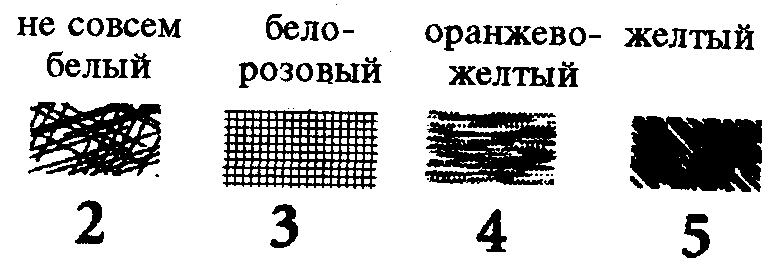 Вторичные цвета сияния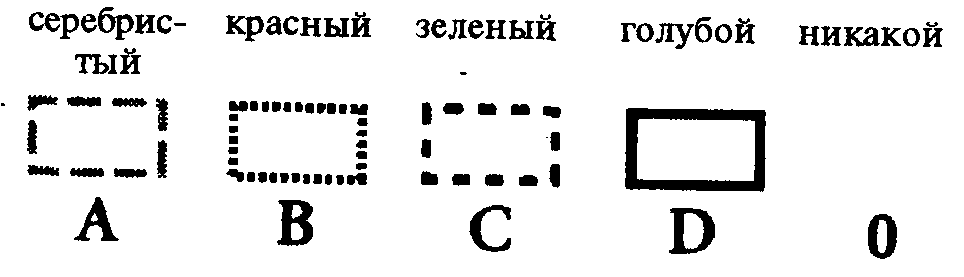 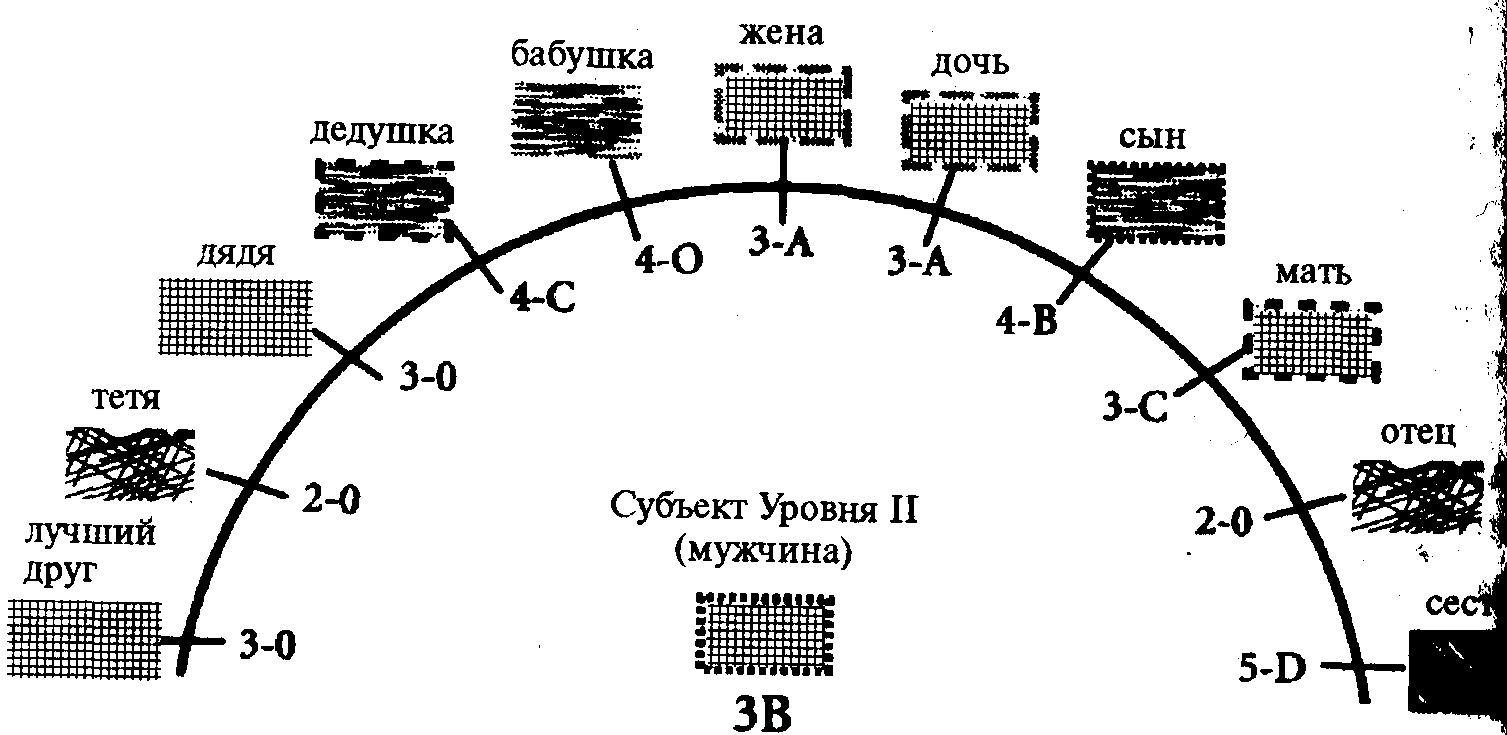 Рис. 7. Цвета энергии членов первичной группы душЭта таблица указывает на воплощенных родственников и одного друга Субъекта  3-Б. Пронумерованные ячейки 2, 3, 4 и 5 - указывают на первичный основной цвет. Буквенные обозначения А, Б, В и Г - являются вторичными оттенками сияния каждого члена группы.                                           Находясь в состоянии гипноза, этот Субъект (ЗБ) смотрит на одиннадцать душ из своей изначальной группы, которая состоит из членов его нынешней семьи в этой жизни плюс его лучший друг. У его сестры основ ной цвет — почти темно-желтый, потому что она перемещается на Уровень III. Если бы у нее еще был силен защитный аспект желтого вместо синего (знание), которым она в действительности располагала, то моему Субъекту было бы труднее характеризовать ее, основываясь лишь на цвете, потому что ее гало и основной цвет были бы очень похожими.Не считая сестры Субъекта, родители его родителей, а также сын, как свидетельствует рисунок, представляются несколько более продвинуты ми, чем другие члены семьи, в то время как его отец и тетя — несколько менее продвинуты. Дед и мать в этой семье являются Целителями. Заметьте, что почти половина группы не имеет дополнительных гало-цветов. Мне достаточно часто приходилось сталкиваться со случаями, когда группах вообще нет гало. Ярко-красный цвет гало моего Субъекта над основной массой его энергии белого и красновато-розового цвета указывает на его горячую, сильную натуру. Его сын в этой жизни имеет похожие черты поведения. Его дочь не склонна к критическим суждениям и очень духовна. Когда я попросил этого Субъекта высказать свое мнение относительно красного цвета в его энергии, он ответил следующее:«Из-за моей горячей натуры у меня бывают проблемы с гневом. Я часто выбираю тела, которые эмоционально легко возбудимы, потому что они соответствуют моему характеру. Я не люблю пассивные тела. Мой Гид не возражает против моего выбора, потому что, как она говорит, я научусь контролировать себя, расслабляя ум в этих телах. Такого рода контроль не прост из-за моих импульсивных реакций и страсти в сложных ситуациях. Во многих своих прошлых жизнях на протяжении веков я учился этому и добился некоторых успехов в самодисциплине. В прошлом я слишком легко впадал в агрессивное состояние, и теперь это положение дел потихоньку меняется. Я также получаю помощь и поддержку от моей родственной души (теперешней жены)».Иногда я сталкиваюсь с душами, у которых развитие протекает с отклонениями. Это становится особенно очевидным для меня, когда пациенты начинают описывать души, чей основной цвет несколько выбивается из общей палитры всей группы. Примером могут быть более молодые души, у которых преобладает белый цвет. В следующем Случае рассматривается группа душ, находящихся на Уровне от III до IV. ? только что закончил просматривать вместе с Субъектом всех членов группы, излучающих желто-голубые цвета, и тут Субъект упомянула о стоящей рядом с ней душе, которая была преимущественно белой.СЛУЧАЙ 32Д-р Н.: Что делает в Вашей группе продвинутых душ энергия белого цвета?СУБЪЕКТ: Лэвени учится вместе с нами благодаря своим талантам. Было решено, что, несмотря на то, что она молода и не имеет большого опыта, ее не следует зажимать.                        Д-р Н.: Разве Лэвени не теряется в Вашей группе? Как она справляется? СУБЪЕКТ: Она как раз сейчас проходит испытание, и, честно говоря, Лэвени немного подавлена.Д-р Н.: Почему ее назначили в Вашу группу? СУБЪЕКТ: Наша группа довольна необычна, потому что мы обладаем большим терпением, необходимым для работы с неопытными душами. Большинство групп нашего типа настолько заняты, что они, вероятно, проигнорировали бы ее. Я не хочу сказать, что они не были бы добры к ней, но, в конце концов, она еще ребенок и тянется к нам как ребенок со своей маленькой, тонкой энергетической структурой.Д-р Н.: Я предполагаю, что более продвинутые группы не захотели бы брать на себя такую ответственность? СУБЪЕКТ: Совершенно верно. Развивающиеся группы сильно по гружены в свою собственную работу. Ребенку они могут показаться почти высокомерными.Д-р Н.: Тогда объясните мне, почему Гид Лэвени разрешил ей быть среди Ваших людей? СУБЪЕКТ: У Лэвени есть большой талант. Мы являемся группой особо одаренных учеников, и наши жизни были чрезвычайно трудными и стремительными. (Мой Субъект провела на Земле лишь 1600, лет). Несмотря на наше быстрое продвижение, мы имеем репутацию очень скромных — кто-то сказал бы, что чересчур скромных — людей. Мы учимся быть учителями детей, и Лэвени тоже хорошо подходит нам.Д-р Н.:.Я озадачен. Прекратила ли Лэвени общение с ее собственной группой на этом начальном этапе своего существования? СУБЪЕКТ: О нет! С чего Вы взяли? Большую часть времени он проводит со своей группой (смеется), и они не знают о ее взаимодействиях с нами. Так лучше. Д-р Н.: Почему? СУБЪЕКТ: О, они могли бы начать дразнить ее и задавать слишком много вопросов. Она очень привязана к ним, и мы хотим, чтобы у Лэвени было нормальное общение с ее собственными друзьями, хотя мы знаем, что она рано покинет свою группу из-за своих талантов. Остальные еще не мотивированы таким же желанием. Д-р Н.: Но если души имеют телепатические способности и знают все друг о друге, то как Лэвени может утаить все это от своих друзей? СУБЪЕКТ: Действительно, белые (молодые) души не способны устанавливать блоки, как это делаем мы, скрывая определенные личные вещи. Лэвени обучилась этому — я говорила Вам, что она способна. (Помолчала и затем добавила) Конечно, все уважают личные мысли других.Нередко, когда такие души, как в Случае 32, воплощаются, более молодые души, с которыми они работают, просят стать их детьми в жизни. Лэвени является ребенком этого Субъекта в настоящей жизни. Может быть и наоборот: когда ребенком становится более продвинутая душа, а родитель — обучающаяся у нее молодая душа.Мне случалось слышать также о душах, чей цвет как бы регрессировал,— менялся в обратную сторону. Большинство из нас в своем существовании порой после некоторых жизней соскальзывает назад, но когда наш цвет регрессирует в той или иной степени, это происходит по каким-то серьезным, долго действующим причинам. Вот описание, сделанное од ним пациентом, в котором содержится острая для всех нас информация.«Что касается Клэриса, то это просто стыдно. Его зеленая энергия всегда была столь безупречна. Он был большим Целителем, который оказался коррумпированным властью. Клэрису все давалось слишком легко — он был так талантлив. Он скатывался вниз на протяжении ряда жизней, в которых он допускал много зло употреблений. Он так любил поклонение и лесть, что перестал замечать собственное тщеславие. Клэрис начал терять свои талан ты, и мы заметили, что его цвет стал блекнуть и мутнеть. В конце концов, Клэрис стал настолько бесплодным, что был отправлен назад для повторного обучения. Мы все надеемся, что он, в конечном итоге, вернется».Цвета посетителей группВремя от времени мне приходится слышать о том, что иной, чем у всей группы душ, цвет одной или двух душ может быть и у другого рода душ. Я узнал, что это может указывать на присутствие в группе временных визитеров — высокоспециализированных гостей или душ из соседней группы. Иногда я слышу от своих Субъектов о появлении в их группах межпространственных путешественников, чей опыт значительно превосходит знания самой группы. Вот отрывок из интересного отчета о таких посетителях.«Когда мы смотрим на продвинутых Существ, которые появляются в нашей группе, проходя через другие, незнакомые нам измерения, у нас создается впечатление, будто они прошли сквозь экран, который мы называем Линзой Света, чтобы попасть к нам. Они время от времени приходят к нам по приглашению нашего Гида Джошуа, потому что они его друзья. Когда эти души перемещаются, мы видим нечто вроде серебристого потока воды. Для нас серебристый поток представляется... покровом для перехода... чистотой полупрозрачного межпространственного разума. Они — гибкие Существа, способные пересекать многие физические и ментальные сферы и при этом нормально функционировать. Они приходят, чтобы помочь нам освободиться от тьмы нашего невежества, но эти пре красные Существа никогда не задерживаются надолго».Следует добавить, что эти красочные Существа, которые появляются на короткий миг в группах душ, оказывают серьезное влияние. Когда я спросил этого Субъекта привести какой-нибудь пример особого озарения, полученного благодаря поучениям этих серебристых Существ, он мне сказал: «Они расширяют наше восприятие, чтобы мы могли видеть больше возможностей в процессе нашего выбора, т.е. мы становимся более проницательными в отношении людей. Этот навык развивает критическое мышление и позволяет нам принимать авторитетные решения, основанные на более широком понимании истины».Цветовая аура человека и душиПосле того как была опубликована моя первая книга «Путешествия Души», я столкнулся с еще одним неверным истолкованием значения цвета. Многие люди пытаются сравнивать приведенную мной классификацию цветовых различий на уровне души с особенностями цвета в ауре человека. Я полагаю, что эти попытки могут привести к ошибочным заключениям. Цвет и энергетические вибрации тесно связаны у душ и отражают нематериальную среду Мира Душ. В физической среде частота той же энергии души изменяется. Человеческое тело еще больше изменяет цвет этих энергетических структур.Когда Целители определяют цвет ауры вокруг человека, эти цвета, главным образом, отражают физические проявления. Помимо мыслей, исходящих из человеческого ума, которые зависят от нашей эмоциональной природы, на человеческую ауру влияют также процессы, происходящие в центральной нервной системе, химической структуре, во всех жизненно важных органах тела. Даже мускулы и кожа участвуют в формировании физической энергии вокруг нас. Конечно, существует определенная взаимосвязь между умом души и нашим телом, но в первую очередь физическое и ментальное здоровье определяют нашу человеческую ауру.Я должен признаться, что не вижу человеческую ауру. Всю свою ин формацию о ней я получаю от специалистов в этой области и от моих Субъектов. Мне рассказывают, что в ходе одной только жизни наше временное тело подвержено сильным изменениям, и это влияет на цветовые колебания нашей энергии. Что касается цвета души, то на его изменение уходят столетия. В философии Востока есть концепция — и я согласен с ней, — что у нас имеется духовное тело, связанное с нашим физическим телом, и что это эфирное тело имеет свою собственную структуру. Истинное целительство должно учитывать и физическое, и тонкое тело. Когда мы медитируем или практикуем йогу, мы работаем над тем, чтобы разблокировать нашу эмоциональную и духовную энергию через различные со ставные части этого тела.Иногда, когда я беседую с Субъектами, находящимися в состоянии транса, о распространении световой энергии другими душами в их группе, они рассказывают мне о том, что из определенных участков их воображаемой человеческой формы исходят более сильные энергетические вибрации. Так же как мы можем перенести в эту свою жизнь отпечатки прошлых жизней, мы можем перенести отпечатки физического тела в Мир Душ в качестве остаточных силуэтных образов наших физических воплощений. Задавая свои вопросы в следующем Случае, я поинтересовался, позволял ли этот Субъект своей сознательной памяти о чакрах проникать в ее подсознательное состояние, когда она давала свои объяснения. Чакры представляют собой воронкообразные источники .энергии, которая исходит из нас наружу в семи основных точках физического тела. Этот Субъект чувствовала, что чакры являются духовным выражением индивидуальности посредством физических средств.СЛУЧАЙ 33Д-р Н.: Вы сказали, что Рой является одним из членов Вашей семьи в этой жизни, и он из Вашей группы душ. Когда Вы смотрите на центральную часть его энергии, что Вы видите? СУБЪЕКТ: Я вижу концентрацию розовато-желтого цвета, исходящую из середины его телесной формы — места, где должно находится солнечное сплетение.Д-р Н.: Какой телесной формы? Почему Рой являет Вашей группе физическое тело?СУБЪЕКТ: Мы показываем те особенности когда-то занимаемых нами тел, которые нам нравились.Д-р Н.: Ну, а что означает для Вас концентрация энергии, исходя щей из области живота? СУБЪЕКТ: Самой сильной точкой концентрации личной силы Роя в его жизнях всегда оказывается его живот — независимо от занимаемых им тел. У него нервы из стали. (Смеется) У него и другие потребности сосредоточены в этой области. Д-р Н.: Раз Вы видите метаболическую энергию Роя таким образом, можете ли Вы и у других членов Вашей группы выявить источники световой энергии в каких-то частях тела? СУБЪЕКТ: Да, у Лэри энергия исходит, главным образом, из головы. Он во многих своих жизнях был творческим мыслителем. Д-р Н.: Кто-нибудь еще? СУБЪЕКТ: Да, Наталия. Сила ее сущности быстрее всего развивается из сердечной зоны — из-за ее сострадания. Д-р Н.: А как у Вас? СУБЪЕКТ: Моя сила исходит из горла, благодаря развитию моих коммуникативных навыков через речь в ряде прошлых жизней и через пение в нынешней.Д-р Н.: Имеют ли что-то общее эти энергетические точки с проекцией человеческих цветовых аур?СУБЪЕКТ: Что касается цвета, то, как правило, нет. Что касается силы концентрации энергии, то да.Духовная медитация с использованием цветаВ прошлой главе я упоминал о целительных свойствах многоцветных огней, применяемых для выравнивания энергии душ в зоне восстановления. О них сообщил мне Субъект по имени Бэйньен. Многие читавшие мою работу о Мире Душ спрашивали меня, может ли такого рода информация о цветах души использоваться для физического исцеления. Духовная медитация как средство установления контакта с нашим внутренние Я очень благоприятна для исцеления тела. Существует много хороших вспомогательных пособий, в которых разъясняются различные формы медитации. Поскольку передача цвета является выражением энергии души и энергии наших Гидов, то, возможно, мне также следует привести один вариант медитации с использованием цвета.Шестиступенчатое медитативное упражнение, которое я выбрал, представляет собой сочетание моих собственных способов визуализации и визуализации одной мужественной пятидесятичетырехлетней женщины, с которой я работал. Ее вес снизился до 31 кг за время ее борьбы с раком яичников. Сейчас, после химиотерапии, она почувствовала облегчение, и врачи поражены скоростью ее выздоровления.У многих моих пациентов возникает ощущение духовной силы благо даря медитации с цветом. Те, у кого имеются серьезные проблемы со здоровьем, рассказывают мне об улучшении после занятий медитацией, которое они совершают раз в день по тридцать минут или дважды в день по пятнадцать-двадцать минут. Пожалуйста, имейте в виду, что я не предлагаю это медитативное упражнение в качестве средства исцеления физических болезней. Сила ума каждого человека и способность людей к концентрации различна, так же как и природа их заболевания. Тем не менее, мне кажется, что наша иммунная система только выиграет от контакта с нашим высшим Я.1. Начните с того, что успокойте свой ум. Простите людей за все их реальные и воображаемые ошибки, которые причинили Вам боль. Посвятите пять минут очищению: визуализируйте всю негативную мыслительную энергию, в том числе страхи о Ваших болезнях, как черную. Представьте пылесос, перемещающийся с верхушки Вашей головы до ступней, всасывающий в себя и удаляющий из Вашего тела темную энергию боли и Вашей болезни.2. Теперь создайте голубое гало-сияние над Вашей головой, представляющее Вашего духовного Гида, которого Вы призываете на помощь, посылая ему мысли любви. Затем следующие пять минут сосредоточьтесь на своем дыхании, считая вдохи и выдохи. Внимательно отсчитывайте свое дыхание, вместе со вздохом чувствуя приятное расслабление, а с выдохом — освобождение от напряжения. Вы хотите гармонизировать свое дыхание с ритмом тела.3. В этот момент начните думать о своем высшем сознании как о расширяющемся бело-золотистом баллоне, который защитит Ваше тело. Мысленно произнесите: «Я хочу, чтобы бессмертная часть меня защитила мою смертную часть». Теперь войдите в глубокую медитацию. Вы должны извлечь чистоту белого света из баллона и послать ее как силовой луч в органы Вашего тела. Поскольку Ваши белые кровяные клетки представляют силу Вашей иммунной системы, визуализируйте их как пузыри и начните перемещать их по всему телу. Мысленно представьте, как белые пузыри атакуют черные раковые клетки и растворяют их силой света.4. Если Вы проходите химиотерапию, поддержите этот курс лечения, отправляя бледно-лиловый цвет, как у инфракрасной лампы, в разные части своего тела. Это божественный цвет мудрости и духовной силы.5. Теперь пошлите зеленый цвет для исцеления клеток, поврежденных раком. Время от времени, в течение особенно тяжелых периодов, Вы можете смешивать этот цвет с синим цветом Вашего духовного Гида. Выберите свой собственный оттенок и представляйте зеленый как жидкость, омывающую и исцеляющую Вас изнутри.6. Последний шаг — еще раз создать голубое сияние вокруг своей головы, чтобы поддержать ментальную силу и мужество над, ослабленным телом. Распространите его вокруг внешних частейВашего тела как щит. Почувствуйте целительную силу этого света любви как внутри, так и вокруг себя. Представьте себя в подвешенном состоянии и завершите сеанс повторением такой мантры как: «Исцеляюсь, исцеляюсь, исцеляюсь».Ежедневная медитация — это трудная работа, которая приносит большие дивиденды. Нет какого-то одного правильного способа медитации. Каждый человек должен сам найти себе программу, которая бы связала его интеллектуальную и эмоциональную системы в одну структуру, соответствующую его потребностям. Глубокая медитация приводит нас в состояние божественного сознания и временного отстранения души от физической личности. Вместе с этим высвобождением мы можем перейти в другую, непространственную реальность, где все, что имеется в нашем сфокусированном уме, объединяется в единое целое.Женщина, имевшая рак яичников, сумела помочь своим докторам полной ментальной концентрацией на исцелении своего тела. Когда ум пребывает в чистом, центрированном состоянии, мы можем увидеть, кем мы в действительности являемся: той самой сущностью, которую мы, воз. можно, утратили где-то на дороге жизни. Ежедневная медитация благо приятна также как средство установления контакта с любящими духами.Формы цветовой энергииПомимо цветовых характеристик, можно исследовать также формы энергии душ в группе. Особенности энергетических форм могут включать в себя симметричность и ассиметричность, яркость или тусклость световых конфигураций, а также качество движения — и все это формирует духовные особенности членов группы. Находясь в состоянии транса и наблюдая за другими душами, многие мои пациенты сознают вибрационный резонанс души. После обсуждения с пациентом нюансов цветовых тонов мы вместе начинаем изучать скорости пульсирующего и вибрирующего передвижения его родственных душ в группе.Обсуждая энергетическую форму души, я сначала спрашиваю: «Сколько энергии Вы оставили в Мире Душ перед нынешним воплощением?» Этот вопрос связан со степенью активности или пассивности души и имеет отношение к яркости или тусклости его энергии. Несмотря на количество энергии, способ генерирования энергии определяется характером, способностью и настроением души. Эти особенности могут меняться после серий-жизней.Во время предварительной беседы с новым пациентом я расспрашиваю его об особенностях его характера в текущей жизни, обо всех его родственниках, друзьях, а также об имевшихся у него в жизни романтических отношениях. Я это делаю потому, что сижу в первом ряду предстоящего спектакля, который вот-вот начнет разворачиваться на сцене его ума, и я хочу иметь программку. Мой пациент — ведущий актер в этой драме, в которой другие исполняют второстепенные роли.Из приведенного ниже отрывка можно видеть, как быстро можно получить информацию в процессе обсуждения как цвета, так и формы энергии душ в к группе Субъекта. Во время предварительного собеседования с моей пациенткой Лесли я узнал о ее невестке по имени Равина, которая причиняла ей много страданий. Лесли, чье духовное имя Сасьес, описывает себя как личность, ищущую безопасность в своих жизнях и стремящуюся окружать себя мирными, спокойными людьми. В ее нынешней жизни, как она рассказывает, «Равина, похоже, получает удовольствие, противореча мне и оспаривая все мои взгляды». Диалог начинается со того, что Лесли описывает свою группу в Мире Душ.СЛУЧАЙ 34СУБЪЕКТ: О, не верю! Равина здесь, вернее Шэт. Д-р Н.: Что плохого в том, что Равина в Вашей группе душ? СУБЪЕКТ: (хмурясь и поджимая губы) Ну, Шэт одна из... разрушительниц...Д-р Н.: Разрушительница в каком смысле? СУБЪЕКТ: О... это если сравнить ее с теми из нас, у кого плавные, спокойные энергетические вибрации. Д-р Н.: Сасьес, чем Ваша невестка отличается, если взглянуть на ее цвет и форму?СУБЪЕКТ: (окончательно убеждаясь, что это Равина) Да, это она. Ее оранжевая энергия быстро пульсирует, как всегда — острые, рваные края, и это Шэт. Спаркс («искра») — так мы ее зовем.Д-р Н.: Указывает ли форма, в которой она предстает перед Вами, на то, что она занимает по отношению к Вам противоборствующую позицию в духовном окружении так же, как и в Вашей нынешней жизни? СУБЪЕКТ: (Лесли понемногу привыкает к присутствию Равины и ее голос смягчается) Нет... в действительности, она взбадривает нас...она нужна нашей группе... я это вижу. Д-р Н.: Я хочу понять, как-то, что она проецирует, отличается по цвету и форме от Вашей собственной энергии. Что Вы можете сказать о себе в Мире Душ?СУБЪЕКТ: Моя энергия — нежно-белая с розоватыми оттенками... Друзья называют меня Колокольчиком, потому что они видят мою энергию как капли дождя, которые вызывают эхо... тихо позвякивающих колокольчиков. Ее энергия яркая и подавляющая. Д-р Н.: И что это означает для Вас и Вашей группы? СУБЪЕКТ: Мы просто не можем оставаться самодовольными рядом со Спаркс. Она так неугомонна, в постоянном движении, и она все время засыпает нас вопросами, бросает нам вызов относительно нашего поведения. Ей нравится принимать участие в нашей жизни таким образом, чтобы разрушить наше чувство самодовольства. Д-р Н.: Вы думаете, что она менее колкая в Мире Душ, чем в нынешнем теле Равины?СУБЪЕКТ: (смеется) Конечно! Она выбрала чувствительное, легко возбудимое тело, которое все утрирует. На этот раз (в этой жизни) она пришла как сестра моего мужа. Шэт может досаждать и раздражать, но теперь, когда я вижу, кто она на самом деле, я понимаю, что ее действия мотивированы любовью и желанием помочь нам проявить лучшее, что мы имеем. (Снова смеется) Мы тоже помогаем ей — немного сбавить напор, потому что у нее есть тенденция «запрыгивать» прямо в огонь не глядя.Д-р Н.: Есть ли в Вашем узком кругу друзей еще кто-нибудь, чья энергия была бы подобна энергии Шэт, или Равины? СУБЪЕКТ: (усмехается) Да, это муж моей лучшей подруги Меган по имени Роджер. Здесь его зовут Сиере. Д-р Н.: Какой Вы видите его энергию? СУБЪЕКТ: Он распространяет геометрические, заостренные энергии, которые движутся зигзагообразно, туда-сюда. Это острые волны — как и его язык, — и звук его энергии издалека разносится, подобно ударам музыкальных тарелок в оркестре. Сиере — бесстрашная и отважная душа. Д-р Н.: Исходя из того, что Вы рассказали мне о формах энергии, можно ли заключить, что Шэт и Сиере, т.е. Равина и Роджер, очень подходят друг другу в жизни?СУБЪЕКТ: (взрыв смеха) Вы шутите! Они бы убили друг друга. Нет, муж Равины, Сен — это мой брат Билл — мирная душа. Д-р Н.: Пожалуйста, опишите мне его энергию. СУБЪЕКТ: У него заземленная энергия зеленовато-коричневого цвета. И когда слышишь мягкий шелест, то значит Вайнс (букв «виноград») где-то рядом. Д-р Н.: Вайнс? Что это означает?СУБЪЕКТ: Если вы получаете в своей группе какое-то прозвище, оно закрепляется за вами. У Сена вибрационные волны выглядят как виноградные лозы... сплетенные в длинные нити — ну, как бывают сплетены длинные волосы.Д-р Н.: И подобная структура является отличительной особенностью Сена, Вашего брата Билла?СУБЪЕКТ: Конечно. Сложная, но зато постоянная — очень надежная. Она отражает его способность сплетать различные элементы и приводить их в прекрасную гармонию. Вайнс и Спаркс прекрасно сочетаются, потому что Равина не позволяет Биллу стать слишком самодовольным, а он дает ей в жизни устойчивость. Д-р Н.: Я заметил, что в Вашей группе духовные имена, которые Вы назвали, начинаются с буквы «с1». Значит ли это что-нибудь? Я даже не уверен, правильно ли произношу их. (* Имеется в виду английская (латинская) буква «s» и английское написание имен: Сасьес - Susius, Шэт - Shath, Сиере - Siere и т.п.)СУБЪЕКТ: Все в порядке — этот звук имеет интонации движения их энергии. Это отражает то, кем на самом деле являются мои друзья. Д-р Н.: Звук? Значит, помимо цвета и формы энергии, есть еще и звук, присущий каждому члену Вашей группы — как и на Земле? СУБЪЕКТ: Ну… что-то вроде этого... в нашем случае. Это энергетический резонанс, который мы отождествляем с Землей, хотя человеческое ухо не улавливает его.Д-р Н.: Давайте вернемся к Вашей лучшей подруге Меган. Вы упомянули о ней, но я не знаю, какого цвета ее энергетическая вибрация. СУБЪЕКТ: (с теплой улыбкой) Ее тонкая, бледно-желтая энергия подобна мерцающему солнечному свету в виноградниках... мягкая, ровная, изящная. Д-р Н.: А характер этой души? СУБЪЕКТ: Абсолютное, безусловное сострадание и любовь.Прежде чем продолжить тему звука и подобия некоторых духовных имен, я должен объяснить кармическую связь между моей пациенткой Лесли и ее лучшей подругой в этой жизни Меган. Для меня это эмоционально очень убедительная история. Во время нашего предварительного собеседования Лесли объяснила мне, что она профессиональная певица и что иногда ее горло и гортань становятся особенно уязвимыми. Я расценил это как просто профессиональное затруднение и забыл — пока во время сеанса мы не подошли к сцене ее смерти в прошлой жизни. Тогда потребовалось перепрограммировать «печать» ее прошлого тела в этой жизни, непосредственно связанную с горлом Лесли.В прошлой жизни Меган была младшей сестрой Лесли. Отец насильно выдал Меган замуж за богатого, жестокого человека, намного старше ее, по имени Хогар, который бил и сексуально унижал ее. Вскоре Лесли помогла Меган сбежать от Хогара вместе с молодым человеком, который любил ее (Роджер). В ярости Хогар в ту же ночь отыскал Лесли и затащил ее в без людное место, где насиловал и бил ее часами, пытаясь выведать, где находится ее сестра.Лесли не сказала ему ни слова, и он начал душить ее. Тогда она направила Хогара по ложному следу, дав сестре время скрыться. Хогар задушил Лесли и помчался в указанном направлении, но так и не нашел Меган. Позже, во время нашего сеанса, Лесли сказала: «Пение в этой жизни является выражением любви, потому что голос моей любви был насильно зажат в прошлой жизни».Звуки и духовные именаМы уже видели, как цвет, форма, движение и звук отражают индивидуальные особенности душ в группе. Эти четыре элемента оказываются взаимосвязанными, хотя световая энергия, вибрационные формы и их волновое движение, а также резонанс звука не одинаковы у разных членов группы. Но у определенных душ эти элементы сходны, и звук представляется одним из самых очевидных факторов для духовного регрессиониста.В Мире Душ есть язык, звучание которого не имеет ничего общего с разговорным языком. Мне рассказывали о том, что там существует смех, жужжание, воспевание и пение, так же как и звуки ветра и дождя, но их невозможно описать. Некоторые Субъекты произносят имена душ их группы так, словно они подбирают музыкальные аккорды, гармонизируя их друг с другом. В Случае 34 приведен пример того, как сходно звучат имена близких друзей в группе, начинаясь с буквы «с». В Случае 28 двое духовных учителей имеют имена Байен и Рилен. Здесь, похоже, существует ритмическое взаимодействие между энергиями определенных душ в духовном сообществе, что проявляется в таком созвучии имен.Некоторые Субъекты с трудом произносят духовные имена. Они говорят, что имена душ в их уме состоят из сочетания вибраций, которое не возможно воспроизвести. Бывает даже сложнее. Один пациент выразил это так: «Согласно моему опыту, настоящие имена наших душ сродни эмоциям, но они не являются эмоциями людей, поэтому я не могу воспроизвести наши имена каким-либо звуком». Кроме того, имена могут представлять собой звуковые символы, имеющие скрытое значение, которое пациент не способен расшифровать и перевести на человеческий язык.Тем не менее, многие пациенты, которые пытались вспомнить духовное имя, нередко меняли модуляцию голоса и прибегали к различным акустическим эффектам. Субъект может использовать гласные звуки для описания членов своей группы. У меня был пациент, который назвал троих членов своей группы такими именами как Куай, Ло и Су. Довольно часто встречаются Случаи, подобные последнему, когда имена членов группы содержали одну характерную букву алфавита. По некоторым причинам имена многих духовных Гидов заканчиваются на букву «а».22 См. предыдущую сноску. Английское написание имен, английская (латинская) бува «а».У меня действительно бывают Субъекты, которым легче написать имя по буквам, чем произнести его. И в то же время эти же пациенты утверждают, что проговаривание по буквам не имеет для них того же значения, что звучание имени. Иногда, несмотря на все мои попытки выяснить духовное имя, мне приходится остановиться на сокращенном варианте. Один пациент сообщил мне: «В моей духовной группе у нашего Гида есть прозвище — Нед». Не удовлетворенный этим, я добился того, что пациент написал полное имя Гида, а именно: Ниидээззбээрриэнн. Я понял, и мы остановились на сокращенном варианте имени.Существует еще фактор секретности, который выдвигается на передний план, когда пациент чувствует, что называя мне имя своего духовного Гида, он каким-то образом подвергает риску свои отношения с ним, И я должен уважать его озабоченность и быть терпеливым. В ходе сеанса эта тревога постепенно рассеивается. Например, один пациент говорит мне, что ее Гида зовут Мэри. Затем она добавляет: «Мэри разрешает мне называть ее в разговоре с Вами этим именем». Я принимаю это, и мы идем дальше, и вдруг ни с того ни с сего имя Гида становится Мазукие. В регрессии существуют моменты, когда недопустимо слишком давить и подталкивать, чтобы извлечь информацию.Наконец, я должен сказать, что наше собственное имя, имя нашей души может меняться по мере нашего развития. Одна моя пациентка, высоко продвинутая душа, сказала, что раньше, когда она была молодой душой, ее звали Вайне, а теперь — Кевайне. Я спросил ее, почему, и она ответила, что сейчас у нее есть старший Гид по имени Керефайне. Когда я задал вопрос о значении идентичного звучания этих имен в духовном мире, мне сказали, что это не имеет ко мне никакого отношения. Есть пациенты, которые быстро отметают вопрос, если чувствуют, что я преступил границу дозволенного.Учебные группы душВ своей первой книге я посвятил целые главы рассмотрению начинающих, промежуточных и продвинутых групп душ и их Гидов. Я также приводил примеры групповых энергетических занятий, во время которых души учатся создавать и формировать физическую материю, такую как камни почву, растения и низшие формы жизни. Я не буду сейчас повторяться, за исключением тех моментов, когда таким образом я могу рас ширить представления читателей о других, не упоминавшихся ранее аспектах жизни в коллективах душ.В этом разделе я собираюсь исследовать взаимоотношения между учащимися душами в учебных группах — в отличие от рассмотренных раньше в этой главе структурных аспектов обучения, — устройства школ и классов в Мире Душ. Духовные учебные центры далеко не всегда представляются моим пациентам в виде классной комнаты или библиотеки. Довольно часто они описывают эти центры просто как «пространство нашего дома». Даже в этом случае условия духовного обучения, окружающая обстановка могут быстро меняться в умах пациентов, обсуждающих этапы своей учебы.Когда было опубликовано мое исследование нашей жизни между жизнями, некоторые люди критически отнеслись к тому, что я использую аналогию человеческих школ и классов как духовную модель обучения душ. Одна супружеская пара из Колорадо писала мне: «Мы находим Ваши ссылки на школу в жизни после жизни неприятными, и, возможно, Вы упоминаете о школе благодаря своему пристрастию к ней как бывшего преподавателя». Другие говорили мне, что школа была для них длинной серией негативных переживаний, связанных с бюрократией, авторитарностью и унижением, которому их подвергали другие школьники. И «по ту сторону» они не желают видеть ничего, что напоминало бы им земные школы.Я знаю, что есть читатели, которые имеют горькие воспоминания о школьном времени. К сожалению, школы на Земле, как и другие институты, полны недостатков, внедренных человеческими существами. Учителя и учащиеся сами являются причиной высокомерия, мелкого тиранства и равнодушия к чувствам других. Какой учебный процесс ни возьми — везде на вас обращен пристальный, придирчивый взгляд. Тем не менее, многие из нас помнят внимательных и заботливых учителей, который снабжали нас важной информацией, а также хороших друзей, которых мы обрели в годы учебы.Функциональные аспекты получения духовного знания в Мире Душ «переводятся» человеческим умом в учебные центры, и я уверен, что наши Гиды содействуют формированию визуализации земных сооружений для душ, которые приходят на нашу планету. Находясь под гипнозом, люди сообщают не только о некотором сходстве формы и структуры учебных центров в Мире Душ с земными, но и о больших различиях. Мои пациенты рассказывают мне о всеохватывающей доброте, великодушии и бесконечном терпении каждого в неземных учебных зонах. Даже взаимный анализ душ, того, как они выглядят, производится с любовью, уважением и обоюдным стремлением улучшить положение дел в следующем воплощении.Группы душ высоко ценят индивидуализм. Предполагается, что вы выступите вперед и внесете свой вклад. Есть очень активные, неистовые души и спокойные души, но никто не доминирует и не держится бесцеремонно и назойливо. Индивидуализм признается потому, что все души уникальны, со всеми своими сильными и слабыми сторонами, и прекрасно дополняют друг друга в группе. Мы принадлежим к какой-то определенной группе душ благодаря нашим отличительным особенностям, а также общим для всех остальных членов группы качествам. Эти различия характеров приветствуются и прославляются, потому что души, которые имеют совместные воплощения, вносят большую личную мудрость в опыт каждой жизни.Души любят поддразнивать друг друга и шутить внутри группы, но они всегда оказывают свое уважение другим, даже тем, кто воплощался в телах, причинявшим им боль в прошлых жизнях. Души склонны не столько к всепрощению, сколько к терпимости. Они знают, что большинство негативных черт личности, связанных с эго тела человека, который причинял им сердечную боль и страдания, похоронены вместе с его физическим телом. Среди первых в списке эмоций, отвергаемых душами, — гнетя страх. Души добровольно дают и получают определенные уроки, и кармические планы не всегда реализуются так, как они намечают, — в силу переменчивости земных условий и обстоятельств.Я помню, как после моей лекции один психиатр поднял руку и сказал: «Ваши рассказы о группах душ напоминают мне о племенном строе». Я ответил, что группы душ с их ярко выраженной лояльностью и взаимной поддержкой действительно выглядят как племенные сообщества. Однако в их отношениях с другими группами нет ничего племенного. Земные сообщества имеют отвратительную привычку не доверять друг другу — в лучшем случае, и проявлять грубость и жестокость — в худшем. Общества в Мире Душ могут быть строгими, сдержанными или податливыми в межличностных отношениях, но я не встречал фактов дискриминации или отчуждения ни внутри групп, ни между ними. В отличие от человеческих существ, все духовные существа имеют тесную связь. В то  же самое время души строго соблюдают неприкосновенность других групп.Когда я работал по совместительству учителем в вечернем колледже, я заметил, что некоторые учащиеся, в том числе и взрослые, путают факты с их собственными ценностными установками. Дискутируя на отвлеченные темы, они порой выдвигали доводы, исходя из ложных допущений, и даже противоречили себе. Такова, в конце концов, природа учащихся. В конечном итоге они научились более эффективно оперировать различными идеями и синтезировать понятия. Имея за плечами именно такой опыт работы со студентами, я был настроен соответственно, когда только начал погружать своих пациентов в состояние сверхсознания, то есть в Мир Душ.В первые годы моих гипнотерапевтических исследований я был пора жен тем, что в духовных классах полностью отсутствует момент самообмана. Я видел, что учителя-Гиды, казалось, были повсюду, хотя не всегда в проявленной форме. Наши учителя участвуют в учебных занятиях, но они никогда не вмешиваются в процесс самораскрытия. Хотя сами души не являются всеведущими, они не сомневаются в наличии кармических уроков и их влиянии на события их прошлой жизни. Это аксиома Мира Душ, что души всегда  относятся к себе и своим действиям строже других.Внутри учебной группы душ наблюдается поразительная четкость и здравость мысли. Самообман напрочь отсутствует, но я должен сказать, что не обязательно все души имеют мотивы тяжело работать в каждой жизни. У меня были пациенты, которые говорили мне: «Я собираюсь на какое-то время „ускользнуть"». Это может означать, что они хотят несколько сократить темпы воплощений, принять более легкое воплощение или то и другое одновременно. Хотя Учителя души и Совет Старейших могут и не обрадоваться такому решению, с ним считаются. Даже находясь в самом Мире Душ, некоторые ученики могут захотеть не всегда проявлять себя наилучшим образом. Я думаю, что они представляют определенное меньшинство связанных с Землей душ.Для древних греков слово «персона» было синонимом слова «маска», и оно соответствует тому, как душа использует получаемое ею тело. Когда мы воплощаемся в новом теле, природа души соединяется с характером этого тела, и в результате формируется единая личность, «персона». Тело представляет собой внешнее проявление души, но оно не является полным воплощением личностного Я нашей души. Души, которые приходят на Землю, думают о себе как о переодетых актерах на мировой сцене. В «Макбете» Шекспира король, готовясь к смерти, произносит следующие слова: «Жизнь — лишь кочующая тень, жалкий игрок, который вспыхнул на сцене на один час и исчез, и никто о нем больше не услышит». Эти знаменитые строчки так или иначе отражают то, что чувствуют души поотношению к своим жизням на Земле, с той лишь разницей, что с самого начала игры большинство из нас не знает, что они участвуют в игре — пока она не закончится, и это происходит из-за различных блоков памяти, известных как амнезия.Таким образом эта аналогия со спектаклем, как и аналогия с классом, соответствует тому, что видят мои пациенты, находясь в состоянии глубокого гипнотического транса. Они сообщают мне, что когда они возвращаются в свои группы после особенно тяжелой жизни, друзья встречают их овациями и криками «Браво!». Аплодисменты относятся к хорошо выполненной работе в их последней жизненной игре. Один Субъект рас сказывал так: «С большинством участников игры в нашей последней жизни, которые входят в мою группу, мы перед генеральной репетицией предстоящей жизни отходим в сторону, чтобы изучить отдельные сыгранные нами сцены». Я часто слышу, как мои Субъекты смеются, когда им предлагают какие-то роли в следующей игре — которая является их нынешней жизнью, — и какие дебаты происходят по этому поводу перед окончательным выбором и решением того, кто какие роли будет исполнять в будущем.Наши Гиды становятся режиссерами, которые проходят вместе с нами всю прошлую жизнь сцена за сценой, кадр за кадром, рассматривая как хорошие, так и плохие времена. Если и бывают ошибки в суждениях и оценках, то очень незначительные. Составляются новые сценарии для различных сцен с другими вариантами выбора, которые можно было принять в этих обстоятельствах, и таким образом изучаются и сопоставляются все возможные последствия. В сценарии просматриваются все роли и подробно анализируются формы поведения каждого игрока. Души затем могут решить поменяться ролями и снова сыграть ключевые сцены, что бы проверить результаты при участии другого исполнителя из их или из соседней группы. Я поощряю моих Субъектов рассказывать мне об этих пробных играх и заменах. Души получают возможность увидеть в другом свете свои собственные действия прошлой жизни в исполнении других актеров.Воссоздание альтернатив прошлой жизни представляет собой своего рода психодраму, которую я рассматриваю как полезное психотерапевтическое средство для души в ее нынешней жизни. Эти сценические аналогии, создаваемые в группах душ, не имитируют то, через что они проходят на Земле. Они предлагают душе реальное средство осмысления и поддерживают в ней желание улучшаться. Система очень оригинальная. Душам никогда не надоедают эти образовательные упражнения, которые стимулируют творчество, изобретательность и желание преодолеть неблагоприятные условия, обретая мудрость через человеческие взаимоотношения. И всегда они хотят проявить себя в следующий раз еще лучше.Какова бы ни была форма обучения, учебные зоны Мира Душ предоставляют душам прекрасные возможности для приятной «шахматной» игры, позволяющей проделать все возможные ходы, выявляя наилучшие решения уже после того, как игра как таковая уже окончена. И действительно, некоторые мои Субъекты называют весь процесс реинкарнации «Игрой».Последствия действий души в игре могут варьироваться в пределах от очень удовлетворительных к приемлемым и, далее, к неудовлетворительным. Я понимаю, что некоторые читатели могут заключить, что все это подозрительно напоминает процесс обучения на Земле, но моя идея не в этом. Мне рассказывали, что в том, как оценивают нас души в наших группах в Мире Душ, напрочь отсутствует дух критицизма; наоборот, они вдохновляют нас. Большинство душ представляются мне мотивированными желанием просмотреть «игру» своей последней жизни, чтобы лучше подготовиться к следующей. Подобно успешным спортсменам, они хотят прилагать максимум усилий и добиваться улучшений в каждом своем выступлении. В конечном итоге, они знают, что на определенном этапе развития и мастерства этот аспект игры закончится завершением этого спектакля и физических воплощений как таковых. В этом заключается цель душ, которые приходят на Землю.Как я отмечал в начале этого раздела, обучение в учебных центрах не ограничивается просмотром прошлых жизней. Помимо всего прочего, основную часть процесса составляет работа с энергией. Овладение этими навыками осуществляется в различных формах классной работы. Я уже говорил, что юмор является отличительным признаком Мира Душ. В приведенном ниже Случае ученица даст нам почувствовать дух необычности и эксцентричности, рассказывая, как спонтанно прошел один из уроков, на котором их учили созидать.СЛУЧАЙ 35Д-р Н.: Вы рассказали, как Ваша группа собралась в месте, напоминающем школьный класс, но мне не совсем понятно, что же тампроисходит.СУБЪЕКТ: Мы собрались для практических занятий по созиданию с помощью нашей энергии. Мой Гид Трайнити стоит у доски и записывает задание для нас.Д-р Н.: А Вы что сейчас делаете? СУБЪЕКТ: Сижу вместе с другими и наблюдаю за Трайнити. Д-р Н.: Опишите мне, как вы расположены: сидите ли за одним длинным столом в ряд, или еще как-то? СУБЪЕКТ: Нет, у каждого свой стол, или парта, крышка которого поднимается.Д-р Н.: Как Вы сидите по отношению к своим друзьям? СУБЪЕКТ: Я сижу слева. Кей-ел, озорник (брат моего Субъекта в ее нынешней жизни) сидит рядом со мной. Джэк (муж Субъекта в ее нынешней жизни) прямо за мной. Д-р Н.: Какая атмосфера царит сейчас в комнате? СУБЪЕКТ: Спокойная — очень расслабленная, — потому что это задание такое простое, что нам почти скучно наблюдать за тем, как Трайнити что-то рисует. Д-р Н.: На самом деле? А что рисует Трайнити? СУБЪЕКТ: Он рисует... как быстро сделать мышку… из различных частей энергии.Д-р Н.: Вы собираетесь разбиться на группы, чтобы объединить свои энергии для выполнения этого задания? СУБЪЕКТ: (махая рукой) Нет, нет. Мы это уже прошли. Нас будут проверять индивидуально.Д-р Н.: Пожалуйста, объясните, в чем заключается тест. СУБЪЕКТ: Нам нужно быстро визуализировать мышь в своем уме... необходимые части энергии, чтобы воссоздать целую мышь. В любом процессе творения существует определенная последовательность организации энергии.Д-р Н.: И ваше задание — предпринять правильные шаги в процессе создания мыши?СУБЪЕКТ: Гм... да... но... в действительности, это тест на скорость. Секрет успеха в обучении творению заключается в быстрой концептуализации, формировании представления — в понимании, с какой части животного начать. Затем вы используете нужную энергию. Д-р Н.: Это трудно?СУБЪЕКТ: (широко улыбаясь) Это просто. Лучше бы Трайнити предложил более сложное существо... Д-р Н.: (настойчиво) Ну, мне кажется, что Трайнити знает, что он делает. Я не вижу.. (меня прерывает взрыв хохота, и я спрашиваю, в чем дело)СУБЪЕКТ: Кей-ел только что подмигнул мне, открыл свою парту, и я увидела, как оттуда выскочила белая мышь. Д-р Н.: То есть он опередил задание? СУБЪЕКТ: Да, и похвастался. Д-р Н.: Знает ли об этом Трайнити?СУБЪЕКТ: (все еще смеясь) Конечно, он все замечает. Он просто останавливается и говорит: «Хорошо, давайте все быстро сделаем это, раз вы готовы начать». Д-р Н.: И что происходит?СУБЪЕКТ: По всей комнате начинают бегать мыши. (Хихикает) Я делаю своей мыши более крупные уши — для смеха, чтобы еще больше оживить обстановку.Этот раздел я завершу более серьезным примером группового использования энергии. В следующем Случае будет представлен урок, о котором я не упоминал раньше. Он описывает узкую группу из трех участников, которые хотят помочь четвертому члену их близкого окружения, который только что воплотился на Земле. В отличие от более высокого уровня способности .души в предыдущем Случае, эти души принадлежат к учеб ной группе, которая недавно вступила на Уровень II.СЛУЧАЙ 36Д-р Н.: Визуализируя всю значительную деятельность, происходящую в Вашей учебной группе, пожалуйста, опишите мне какое-нибудь важное упражнение.СУБЪЕКТ: (долгая пауза) А... Вы хотите, чтобы... ну, я вместе с двумя своими друзьями всячески стараемся помочь своей позитивной энергией Клайдею после того, как он вошел в тело ребенка. Мы делаем это, потому что скоро все мы последуем за ним на Землю. Д-р Н.: Давайте рассмотрим это не спеша. Что именно вы делаете в данный момент? СУБЪЕКТ: (делает глубокий вдох) Мы сидим вместе в кружке — наш учитель находится сзади и направляет нас. Мы посылаем объединенный луч энергии вниз, в ум ребенка Клайдея. Он только что прибыл и, вы знаете... ох... я не хочу раскрывать секрет, но ему сей час не легко. Д-р Н.: Я понимаю... но, видите ли, возможно, разговор об этом мог бы прояснить какие-то вещи. Разве Вы не думаете, что было бы неплохо обсудить то Что Вы делаете, чуть позже? СУБЪЕКТ: Я... допускаю, что это так... Я не вижу никакого вреда... Д-р Н.: (мягко) Скажите, на каком месяце после зачатия Клайдей вошел в ребенка?СУБЪЕКТ: На четвертом. (Замолчал, затем добавил) Но мы начали помогать Клайдею на шестом месяце. Это так трудно — поддерживать эту работу до девятого месяца.Д-р Н.: Могу понять — необходимость концентрироваться и так далее. (Пауза) Расскажите мне, почему Клайдей нуждается в помощи трех своих друзей? СУБЪЕКТ: Мы пытаемся послать ему ободряющую энергию в такой форме, чтобы помочь Клайдею лучше приспособиться к характеру этого ребенка. Когда вы соединяетесь с ребенком, это подобно тому, как вы натягиваете на руку перчатку, подходящую по размеру для вас и для ребенка должно быть полное соответствие. Д-р Н.: Сложившаяся ситуация оказалась неожиданной для вас и вашего учителя?СУБЪЕКТ: Ну… не совсем. Понимаете, Клайдей — спокойная душа, мирная, а у этого ребенка беспокойный, агрессивный ум, и... это сочетание оказалось трудным для Клайдея, несмотря на то, что он знал, что его ожидает.Д-р Н.: Вы хотите сказать, что еще до выбора этого ребенка он хотел пройти через определенного рода проблему, испытание? СУБЪЕКТ: Да, он знал, что ему нужно научиться справляться с та кого рода телом, потому что раньше у него были проблемы с неспо собностью контролировать агрессивные эмоции. Д-р Н.: Будет ли этот ребенок недружелюбным человеком? Возможно, у него будет некоторые комплексы... эмоциональные конфликты и так далее?СУБЪЕКТ: (смеется) Именно так, и это мой старший брат. Д-р Н.: В Вашей нынешней жизни? СУБЪЕКТ: Да.Д-р Н.: Какие роли в жизни Клайдея примут на себя те две души, с которыми Вы работаете в настоящий момент? СУБЪЕКТ: Зайнина — его жена, а Монтс — его лучший друг. Д-р Н.: Выглядит, как хорошая группа поддержки. Можете ли Вы побольше рассказать, почему Клайдею нужна такого рода личность в теле?СУБЪЕКТ: Ну. Клайдей очень задумчивый. Он много размышляет и строит разные гипотезы. Он не вовлекается прямо в ситуацию. Предполагалось, что это тело поможет ему расширить свои способности и поможет также ребенку.Д-р Н.: Имелись ли в прошлой жизни Клайдея проблемы? СУБЪЕКТ: (пожимает плечами) Проблемы, проблемы... такого же типа тело... он попал в зависимость от навязчивых желаний и дурных пристрастий... недостаточно контролировал себя. Он жестоко обращался и с Зайниной. Д-р Н.: Тогда почему...СУБЪЕКТ: (прерывает) Мы серьезно изучали эту последнюю жизнь... просматривали все снова и снова. Клайдей хотел получить еще одну возможность в такого же типа теле. Он спросил Зайнину, не стала бы она его женой снова, и она согласилась. (Субъект начинает смеяться)Д-р Н.: Что Вас развеселило?СУБЪЕКТ: Только на этот раз я продолжаю сопровождать его в качестве его младшего брата, чтобы помочь ему справиться с очень сильным телом.Д-р Н.: Давайте рассмотрим Ваше упражнение с лучом. Объясните, как Вы и двое Ваших друзей используете свою энергию, чтобы помочь Клайдею?СУБЪЕКТ: (долгая пауза) Линии энергии Клайдея и ребенка раз рознены.Д-р Н.: У ребенка рассеяна эмоциональная энергия, и Клайдею трудно соединиться с этим? СУБЪЕКТ: Да.Д-р Н.: Происходит ли это в форме электрических импульсов, исходящих из мозга, или что-то другое?СУБЪЕКТ: (пауза) Да, мыслительные процессы... от нервных окончаний... (останавливается и затем продолжает) Мы стараемся помочь Клайдею проследить за этим. Д-р Н.: Сопротивляется ли ребенок вторжению Клайдея? СУБЪЕКТ: Нет... не думаю... (смеется) но Клайдей думает, что получил еще один в каком-то отношении примитивный мозг. Д-р Н.: В какое место в теле ребенка проникает ваш общий энергетический луч?СУБЪЕКТ: Мы должны работать в основании черепа, начиная с задней стороны шеи.Д-р Н.: (я спрашиваю об упражнении как об уже свершившемся) Успешно ли вы справились с этим упражнением? СУБЪЕКТ: Я думаю, что мы действительно помогли Клайдею, особенно в самом начале. (Опять смеется) Но мой брат в этой жизни все же упрямый человек.В последующих главах будет приведена дополнительная информации о взаимодействии душ в группах. В главе 9, в разделе, описывающем сотрудничество тела и души, я более подробно остановлюсь на психологических аспектах нашей борьбы с примитивной стороной человеческого ума, упомянутой в последнем Случае. Следующая глава посвящена высшей духовной помощи, которую мы получаем в дополнение к учебным занятиям в группе. Психологический обзор вариантов будущей жизни на самом деле начинается в период нашей первой ориентирующей настройки сразу же после возвращения в Мир Душ. Идеи, связанные с нашими действиями в прошлой жизни и ожидания относительно будущего, более четко обозначаются на первой встрече души с Советом Старейших.Глава 6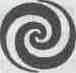 СОВЕТ СТАРЕЙШИХЧеловеческие страхи: в ожидании Суда и наказанияВскоре после возвращения в свою духовную группу души предстают перед собранием мудрых Существ. Находясь на один или два уровня выше наших Гидов, эти Вознесенные Мастера являются теми наиболее продвинутыми зримыми существами, которых видят в Мире Душ мои все еще воплощающиеся пациенты. Они дают им различные названия, такие как, например, Старейшие, Священные Мастера, Преподобные или такие рабочие названия, как Экзаменаторы или Комитет. Чаще всего этих в высшей степени развитых Мастеров называют Советом и Старейшими, поэтому для их описания я и буду использовать эти названия.Поскольку Совет Старейших представляет собой неких авторитетов в Мире Душ, некоторые слушатели на моих лекциях настораживаются, когда я рассказываю о существах в длинных облачениях, которые задают душам вопросы об их действиях в прошлой жизни. Один человек в Торонто даже не смог сдержаться и громко, на всю аудиторию произнес: «Ага! Знаю, знаю! Зал суда, судьи, наказание!» Откуда в умах стольких людей сидит этот страх и цинизм относительно того, что происходит после жизни?Религиозные институты, гражданские суды и военные трибуналы определяют наш свод законов морали и правосудия, которые оказывают влияние на миллионы людей. Преступление и наказание, а также традиции сурового наказания за проступки и правонарушения существуют с первобытных времен. Позитивная роль морального кодекса в человеческой культуре, представленного в религиях всех времен и народов, огромна. Считается, что именно страх кары небесной вынуждает массы людей соблюдать хоть какие-то нормы поведения. Тем не менее мне кажется, что в любой религиозной доктрине имеется и темная сторона, которая порождает в человеке тоску и страх перед ожидающей их после смерти встречей с суровыми судиями и ужасными духами.Организованные религии как таковые существуют в нашей жизни последние пять тысяч лет. Антропологи утверждают, что задолго до этого первобытные люди верили, что в одушевленных и неодушевленных объектах живут духи — хорошие или плохие. В этом отношении древние племенные практики не очень отличаются от религиозных культов. Многие боги древности были гневливыми и беспощадными, в то время как другие великодушными и заботливыми. Люди всегда испытывали беспокойство относительно сил, находящихся вне их контроля, особенно божеств, которые могут распоряжаться их жизнью после смерти.Поскольку переживания, связанные со спасением (души), всегда составляли неотъемлемую часть нашей жизни, отсюда вытекает, что человеческие существа рассматривают смерть как некий страшный финал. На протяжении нашей длительной истории жестокость жизни означала, что суд, наказание и страдание продолжатся в той или иной форме и после смерти. Многие культуры на Земле поддерживали подобные представления в своих собственных интересах. В людях воспитывали убеждение, что всем душам, хорошим и плохим, сразу же после смерти предстоит последовать в мрачный загробный мир и пройти через суровые испытания.На Западе чистилище долгое время изображалось как уединенное место пребывания душ, оказавшихся между раем и адом. Неевангелические церкви последних десятилетий дают более либеральное определение чистилища как состояния изоляции для очищения души от грехов и недостатков перед тем, как вступить рай. Существующая в концепциях восточной философии, особенно канонах индуизма и буддистских сект Махаяны, идея «духовных тюрем» в форме низших планов существования также несколько смягчилась. И эта концепция — еще одна причина, по которой я возражаю против использования образа концентрических кругов множественных астральных планов, по которым душа проходит после смерти. Исторически они были задуманы для того, чтобы показать многообразие очистительных «камер» в загробном мире, где обитают демоны и вершат суд грозные судьи.Искатели истины, которые обращаются к древним метафизическим традициям Востока, обнаруживают там такую же странную смесь суеверий и пережитков, как и в Западной теологии. Наряду с идеей реинкарнации в восточной философии сохраняется доктрина трансмиграции. Путешествуя по Индии, я заметил, что идея трансмиграции является средством запугивания людей и используется для того, чтобы контролировать их поведение. Согласно этой идее, существует широкий «ассортимент» грехов, за которые душа трансмигрирует назад, к низшим, или животным, формам жизни в своем следующем круге существования. В моейисследовательской практике я не обнаружил никаких подтверждений концепции трансмиграции души. Мои Субъекты отмечают, что энергия душ различных форм жизни на Земле не смешивается в Мире Душ. С моей точки зрения, запугивание и страх, который порождает идея трансмиграции, противоречат реальному процессу кармического правосудия. Я обнаружил, что души людей, живших в своих прошлых воплощениях в других мирах, имели тела, которые обладали разумом чуть больше или меньше, чем человеческий вид жизни. Мне никогда не встречались такие пациенты, которых направляли в какой-нибудь мир, где они не были самыми разумными из имеющихся там существ. Таков изначальный замысел.Мы проходим не столько через стадии наказания, сколько через стадии самообразования и просвещения. Однако значительная часть человеческого сообщества не может освободиться от выработанного существующей на протяжении тысячелетий культурной традицией затаенного гнетущего чувства, что некий суд и наказание должны присутствовать в той или иной форме после жизни, как мы видим это на Земле. Не обязательно ад, в котором силы тьмы карают и пытают нас, но, несомненно, что-то весьма неприятное. Я надеюсь, что сказанное мной в этой главе успокоит людей, испытывающих страх перед неизбежностью наказания после смерти. С другой стороны, кому-то совсем не понравится необходимость отчитываться перед Советом Старейших. «Эпикурейцы» этого мира — те, кто склонны посвящать свою жизнь ничем не ограниченным наслаждениям и при этом не обращать внимания на проблемы окружающих, — также могут не одобрить эту главу, как, впрочем, и «иконоборцы», которые не признают вообще никаких авторитетов — ни моральных, ни каких бы то ни было еще.Мир Душ — это место, в котором установлен определенный порядок, и Совет Старейших вершит правосудие. Они не представляют собой абсолютный источник божественной власти, но являются верховными авторитетами, ответственными задуши, все еще воплощающиеся на Земле. Эти мудрые существа испытывают огромное сострадание к слабостям людей и с бесконечным терпением относятся к нашим недостатком. Нам представятся новые возможности в наших будущих жизнях. Эти жизни не будут вариантом легкого кармического выбора, иначе мы бы ничему не могли научиться, воплощаясь на Земле. Однако тяжелая и рискованная жизнь на этой планете не предназначена для того, чтобы быть источником и причиной будущих страданий после смерти.Условия развития души в Мире ДушМои Субъекты заявляют, что они предстают перед своим Советом сразу же по окончании жизни, и многие рассказывают, что они посещают Совет во второй раз, непосредственно перед новым воплощением. Из двух встреч первая, похоже, оказывает большее воздействие на душу. Мы просматриваем вместе со Старейшими главные решения, которые мы приняли в только что прожитой жизни. Наше поведение и ответственность за действия, предпринятые на важных развилках нашего кармического пути оцениваются очень тщательно. На первом собеседовании мы остро осознаем свои ошибки, особенно если мы кого-то обидели. Во время второй встречи — если она происходит перед новым рождением — мы более не принужденно и свободно обсуждаем потенциальные возможности, решения и надежды, связанные с предстоящей жизнью.Наши Гиды сообщают нам, когда подходит время явиться на Совет, и обычно они сопровождают нас в пространство, где заседают Вознесенные Мастера. Обычно Гиды не играют большой роли в этих заседаниях. Одна ко, когда более продвинутая душа одна отправляется на эту встречу, она может увидеть там и своего Гида. Когда Гиды действительно отправляются с нами на собрание, они просто тихо присутствуют. Дело в том, что они уже до этого обсудили с членами Совета нашу прошедшую жизнь.Являясь нашими изначальными учителями и защитниками, Гиды могут в ходе беседы вставить то или иное замечание, чтобы прояснить какой-то момент, или растолковать нам некоторые высказывания членов Совета, если мы что-то не поняли. Я убежден, что Гиды играют гораздо большую роль на этих встречах, чем многие из моих пациентов осознают.Все мои Субъекты дают очень единообразное описание формы и процедуры заседаний Совета. Когда я приступаю к этой части сеанса в работе с пациентом, я, как правило, спрашиваю, что происходит, когда приходит время предстать перед группой мудрых Существ. Вот пример типичного ответа:«Настал момент, которого я ожидал. Я должен посетить Святейших. Приходит мой гид Лайнил, и мы вместе отправляемся из пространства моей группы вниз по длинному коридору, мимо других классов. Мы перемещаемся в другую зону с более широким коридором, вдоль которого высятся мраморные колонны. Стены покрыты своеобразным разноцветным узором, напоминающим «морозные» разводы на стеклянном панно. Я слышу тихое хоровое пение под аккомпанемент струнных инструментов. Освещение приглушенное, в золотистых тонах. Атмосфера приятная, даже чувственная, но я немного волнуюсь. Мы входим в просторное крытое помещение с прекрасными растениями и журчащим фонтаном. Это место ожидания. Несколько мгновений спустя Лайнил вводит меня в круглый зал с высоким куполообразным потолком, откуда вниз распространяются лучи света. Святейшие сидят за длинным, имеющим лунообразную форму столом. Я выхожу в центр комнаты напротив стола, в то время как Лайнил становится слева и позади от меня»Когда я первый раз услышал о подобных встречах с Советом, я не мог понять, для чего нужна такая официальная обстановка. Почему встречи не проходят на фоне простого сельского пейзажа, если Старейшины столь благожелательны? Молодые души рассказывали мне, что такая обстановка «была правильной и подходящей для их испытательного собеседования», но более зрелые души объясняли, что главная причина — куполообразная конструкция помещения. Благодаря ей высшее Присутствие с большим эффектом направляет сверху и фокусирует свою, световую энергию на происходящем Совете. Чуть позже в этой главе я более подробно рассмотрю могущественное воздействие Присутствия.Огромное большинство моих Субъектов описывают зал заседаний Совета Старейших так, как показано на рисунке 8. Они воспринимают это величественное помещение как олицетворение священных мест на Земле. Эта «небесная обитель сострадания», как выразился один из пациентов, являет собой символический образ храмов, мечетей, синагог и церквей. Центральный стол (Г), отмеченный на рисунке 8, обычно имеет длинную, закругленную по краям форму, чтобы за ним могло уместиться большое количество Старейшин. Некоторые пациенты сообщают, что они видят этот стол на некотором возвышении — чуть выше уровня глаз. Я узнал, что эти видимые нюансы в обстановке связаны с тем, что, по мнению души, необходимо для определенной встречи, чтобы она была наиболее эффективна для них. Если душа склонна воспринимать свой Совет более официально, как собрание строгих авторитетов, то на это могут быть свои причины, которые я далее выясняю, анализируя вместе с пациентом его прошлую жизнь.Субъекты, которых я регрессирую в Мир Душ, не очень-то охотно излагают подробности собеседования со Старейшими. Они предпочитают, чтобы гипнотерапевт не знал того, что происходит с ними за стенами заседания Совета. Но на подсознательном уровне гипнотического состояния они испытывают доверие к духовному регрессионисту, и это, похоже, позволяет им рассказывать о своих сокровенных воспоминаниях. По этой причине на мое исследовательское проникновение в человеческую память о Мире Душ ушло так много лет. Это было подобно собиранию по частям картинки-загадки. Маленькие кусочки информации о Мире Душ позволили впоследствии выявить то, что лежало в основе происходящего, что было бы невозможно для меня, если бы я напрямую задавал вопросы обо всей подоплеке видимых событий. Например, причина, по которой стол Старейшин оказывается приподнятым, связана с маленькой деталью, которая имеет более широкий контекст и предпосылки. Другой момент — это положение Гида, особенно во время первой встречи души с Советом.Как мы видим из рисунка 8, Гид (В) занимает позицию слева. Долгое время я не мог понять, почему Гиды располагаются в большинстве случаев сзади слева.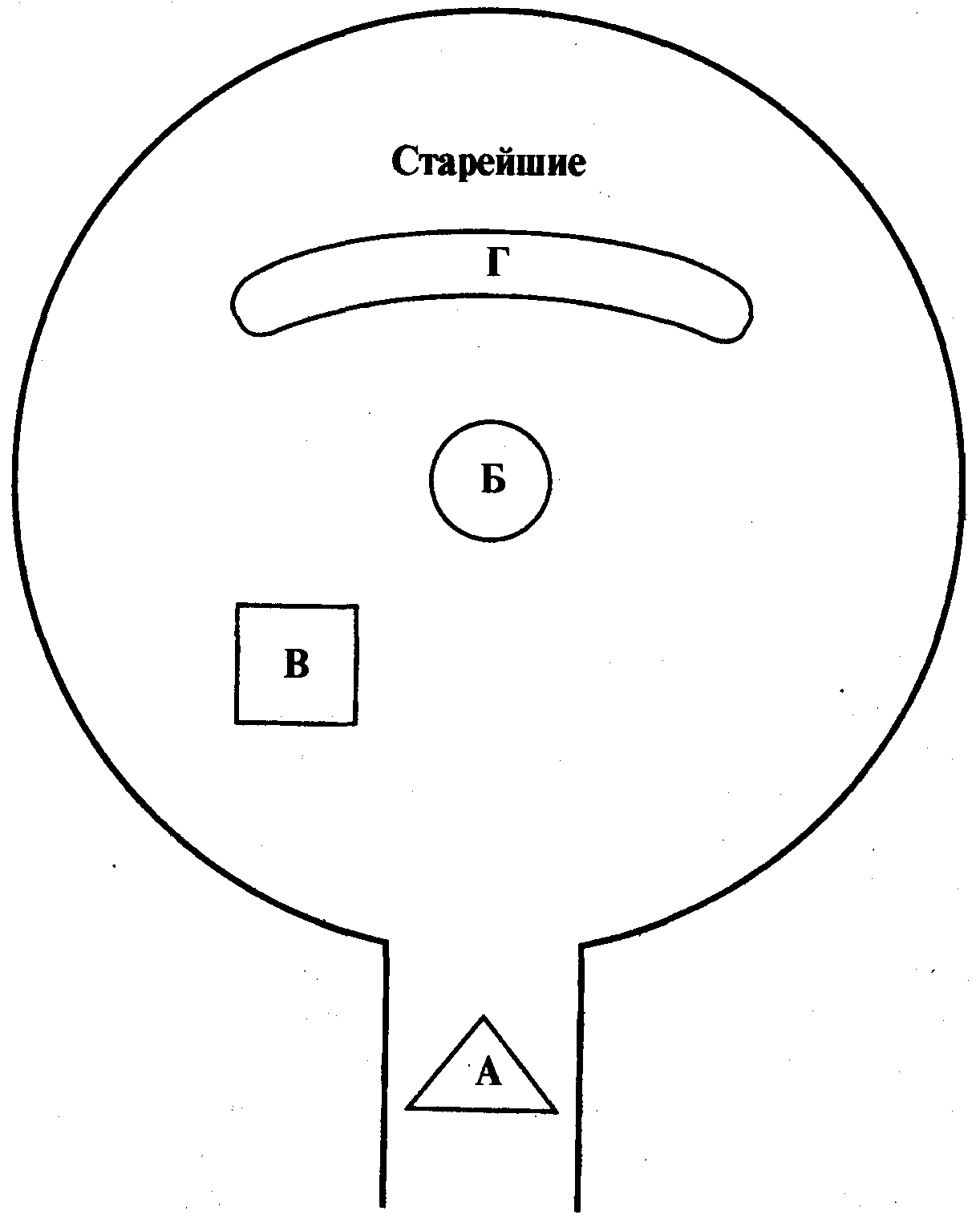 Рис. 8. Зал Совета СтарейшихТипичная схема Зала, где души встречаются с Советом Старейших. Это помещение представляется большинству людей большой круглой комнатой с Куполом. Души входят сюда через проход  А, или нишу. Душа находится в центре (Б), ее Гид располагается позади и обычно немного слева (В). Старейшие в основном сидят за длинным, серповидной формы столом (Г) перед душой. Стол может также иметь прямоугольную форму. Когда у души два Гида, то если более молодой Гид тоже входит в это помещение, он становится справа. Чаще всего душу сопровождает старший Гид и, если он присутствует на заседании, он только в очень редких случаях стоит справа. Всякий раз, когда я спрашивал, почему это так, я получал весьма туманный ответ, вроде: «О, это не столь ограничивает», или «Мы так обычно общаемся», или «Мы стоим на определенных местах из почтения (к Собранию)». В какой-то момент я прекратил задавать этот вопрос и не обращался к нему достаточно долго.В один прекрасный день, когда я работал с очень восприимчивым и продвинутым Субъектом, он рассказал мне о важных особенностях процесса общения на Совете. Я задал ему свой вопрос о положении Гида и получил следующий ответ.СЛУЧАЙ 37Д-р Н.: Почему Ваш Гид стоит позади Вас слева? СУБЪЕКТ: (смеется) Вы не знаете? У большинства человеческих тел левая сторона головы доминирует над правой. Д-р Н.: Какое это имеет отношение к его позиции? СУБЪЕКТ: Вопрос правосторонних и левосторонних вещей... они несинхронны.Д-р Н.: Вы говорите о дисбалансе между левым и правым полушариями головного мозга у людей?СУБЪЕКТ: Да, моя проблема — да и проблема многих других, кто недавно вернулся с Земли, — слегка ослабленное энергетическое восприятие нашей левой стороны. Это недолго длится. Д-р Н.: И что, стоя на Совете, вы все еще чувствуете влияние вашего человеческого тела? Вы еще сохранили в себе этот физический от печаток?СУБЪЕКТ: Да, именно об этом я Вам и говорю. Мы еще не успеваем освободиться от этих воздействий к моменту нашей первой встречи со Старейшими. Прошло, Возможно, всего несколько часов после моей смерти. Требуется какое-то время, чтобы избавиться от плотности физического тела... его ограничений... чтобы стать полностью свободными. Это одна из причин, по которой мне не очень нужен Джером (Гид) во время второй встречи. Д-р И.: Почему…? СУБЪЕКТ; К тому времени наш телепатический обмен становится более успешным.Д-р Н.: Пожалуйста, объясните мне, как, в действительности, Джером помогает Вам, стоя слева от Вас.СУБЪЕКТ: У большинства людей левая сторона более жестка, чем правая. Джером помогает мне получать энергию, посылаемую Советом в мою правую сторону, блокируя мысли, которые могут «выскользнуть» слева.Д-р Н.: Вы хотите сказать, что Ваша энергетическая аура подобна решету?СУБЪЕКТ: (смеется) Иногда похоже на это — слева. Блокируя мыс ли, которые могут выпасть, он выполняет функцию заднего щита отбрасывающего мыслеволны назад, ко мне, и таким образом мне лучше удается их удерживать. Это помогает мне  осмысливать получаемую информацию.Д-р Н.: Как Вы думаете, он включает свои собственные мысли в этот процесс?СУБЪЕКТ: Конечно. Он хочет, чтобы все это вошло в меня и оста лось там.Беседы с другими Субъектами подтвердили этот щитовой эффект, о котором говорил мне Субъект 37. В начале своих воплощений души, пока они учатся использовать эти уникальные и сложные процессы, обнаруживают, что в большинстве случаев правое и левое полушария человеческого мозга не сбалансированы между собой. Мне рассказывали, что нет и двух человеческих тел, в которых полушария мозга были бы одинаковым образом связаны с процессами критической оценки, творчества и языкового общения. Это одна из причин, побуждающая мудрые души входить в новое тело на ранних этапах беременности матери.Психотерапевты, занимающиеся регрессией пациентов в прошлые жизни, работают с отпечатками этих жизней, которые блокируют нынешнее тело пациентов. Как правило, эти люди приходят к нам после того, как традиционная медицина не смогла облегчить их положение. Например, физическая проблема может быть связана с насильственной смертью в прошлой жизни. И это часть нашей работы — перепрограммировать эти остаточные явления, если они начинают подтачивать здоровье пациента.В главе 4 мы видели, как телесные отпечатки влияют на души, имевшие физическое повреждение своей энергии, во время их возвращения в Мир Душ. Должен заметить, что до Случая 37 я не мог себе даже представить, что отпечаток человеческого тела может повлиять на беседу во время встречи с Советом. Я знал, что в ходе этих бесед члены Совета могут общаться друг с другом на уровне высоких и низких вибраций с очень большой скоростью. Обычная душа не может уловить большую часть такого рода обмена между Старейшими. И делается это намеренно. Я полагаю, что можно смело заключить, что со всеми беседами на встречах с Советом, требующими истолкования, обычно управляются именно наши Гиды.Я использую довольно нетрадиционный для духовного регрессиониста, но эффективный метод, имеющий отношение к Совету и обмену ин формацией. Когда я работаю с Субъектом, находящимся перед лицом Совета Старейшин, я часто прошу их спросить Старейших, а также их Гида, знают ли они моего духовного Гида. Пациенты обычно отвечают утвердительно, говоря что-то вроде того, что все Мастера в Мире Душ знают друг друга. Затем я спрашиваю, почему пациент думает, что эти Мастера, его Гид и мой Гид, сговорились привести его в мой офис именно в этот день. Ответы могут быть очень откровенными, поскольку мои пациенты чувствуют, что здесь присутствует синхронность. В ходе сеанса Субъект чаще всего замечает: «Вы знаете, я вижу, как Ваш Гид завис над Вашим левым плечом, помогая Вам и смеясь над Вашими усилиями вы ведать больше информации о Мире Душ, чем Вам нужно знать».Души, предстающие перед своим Советом, уже были до этого опрошены своими Гидами во время процесса ориентирующей настройки. Однако именно на Совете души наиболее остро переживают свои прошлые деяния. Совет вовсе не ставит перед собой задачу унижать предстающие перед ним души или наказывать их за их недостатки. Цель Старейших — задавая вопросы, помочь им достичь их целей в следующей жизни. Каждая душа знает о порядке опроса относительно прошедшей жизни, хотя они также знают, что ни одно посещение Совета не бывает похожим на другое. На встречах с молодыми душами, как я заметил, и Гиды, и члены Совета бывают особенно снисходительны и внимательны. Во время моих ранних исследований собраний Совета я узнал, что направляемый опрос моих Субъектов этими духовными Мастерами производился одновременно твердо и с великодушием.Признаться, когда я только услышал об этих собеседованиях, у меня были некоторые сомнения. Мне казалось, что, если душу призывали предстать перед Собранием Высших существ, то процесс кармического просмотра и анализа непременно должен иметь карательный аспект. Это было связано с моей собственной культурной обусловленностью. В конце концов я понял, что встреча с Советом имеет много аспектов. Старейшие объединяют в себе качества любящих, но строгих родителей, управляющих директоров, поощряющих учителей и психологов-консультантов. И души испытывают по отношению к Совету глубокое почтение. В действительности, души сами для себя являются самыми суровыми критика ми. Я считаю, что замечания и оценки  мы получаем от членов своих собственных духовных групп, значительно резче, чем то, что исходит от Совета Старейших, хотя наши товарищи по группе иногда высказывают свою критику в шутливой форме.Когда души отправляются в пространство, где им предстоит встретиться с их Советом, они могут испытывать самые разные чувства. У меня были Субъекты, которые с нетерпением ожидали встречи со Старейшими, чтобы узреть более высокую перспективу своего прогресса. Другие несколько встревожены, но это проходит, как только начинается само собрание. Старейшие почти сразу же могут успокоить предстающую перед ними душу, давая ей почувствовать, что она желанна. Одно из наиболее очевидных различий судебного заседания на Земле от духовного собрания Великих Мастеров заключается в том, что в духовном пространстве все общаются между собой телепатически. Таким образом, все присутствующие знают всю правду о каждом аспекте нашего поведения и тех решениях, которые мы приняли в прошлой жизни. Обман просто невозможен. Нет надобности ни в свидетелях, ни в адвокатах, ни в присяжных заседателях. Поскольку Старейшие могут правильно спланировать наше будущее, они хотят убедиться в том, что мы хорошо поняли последствия наших действий, особенно тех, что касаются взаимоотношений.Старейшие спрашивают нас, как мы относимся к главным эпизодам нашей жизни и образу наших действий. Продуктивные действия и те, которые привели к нежелательным результатам, обсуждаются с нами открыто, без оттенка ехидства или обвинений. Невзирая на то, что мы неоднократно продолжаем совершать одни и те же ошибки, наш Совет проявляет огромное терпение по отношению к нам. Мы сами гораздо менее терпеливы с собой. Я убежден, что если бы Советы всех душ на Земле, с которыми я работал, не были бы столь терпимы и снисходительны, обыкновенные души просто отказались бы снова воплощаться. У душ есть право отказаться от возвращения на Землю.Старейшие пытаются выяснить наше мнение о том, насколько наше тело служило или препятствовало развитию. Совет уже продумывает наше возможное будущее тело и будущее развитие. Они хотят знать, что мы думаем о нашем следующем воплощении. Многие Субъекты испытывают чувство, что их Совет еще не принял решения относительно их будущей жизни. Ничто на этой встрече не происходит механически или по какому-то шаблонному образцу.Крайне важным на собраниях Совета считается наше намерение в жизни. Старейшие знают о нас все еще до нашего появления перед ними, но во время обсуждения тщательно анализируется то, как ум нашей души соприкасался и взаимодействовал с человеческим мозгом, при этом они знают и другие наши воплощения. Их интересует, насколько нам удава лось контролировать характер и негативные эмоции своих земных тел. Души никогда не оправдывают свое поведение принуждением, иллюзия ми или привязанностями. Я не хочу сказать, что души не жалуются на собрании Совета на трудности. Однако рассуждения о жизненных испытаниях не превращаются в жестокие и суровые признания.Совет стремится выяснить, удавалось ли внутренней бессмертной природе нашей души поддерживать свою целостность в смысле ценностей, идеалов и действий во время воплощения. Они хотят знать, были ли мы поглощены нашим телом, подчинены ему или же «прорывались» сиянием своей души сквозь него. Успешно ли душа соединялась в качестве партнера с человеческим мозгом и формировала единую гармоничную человеческую личность? Члены Совета расспрашивают душу об использовании силы и власти. Было ли наше влияние позитивным или коррумпированным потребностью господствовать над другими. Попадали ли мы под влияние убеждений других людей, демонстрируя отсутствие личной силы, или мы вносили какой-то свой вклад? Совет не столько озабочен тем, как часто на своем жизненном пути мы падали, сколько тем, имели ли мы мужество подняться и довести дело до конца.Внешний облик и структура СоветаСлово «Старейшие» представляется многим пациентам подходящим, потому что продвинутые Существа, сидящие в собрании, воспринимаются как почтенные мужи. Их часто описывают не имеющими волос или седовласыми и с бородами. Расспрашивая своих пациентов о том, какого пола эти Существа, я пришел к некоторым выводам. Видимое преобладание на Советах пожилых мужчин — это культурный стереотип. Мудрость принято связывать с возрастом, а мужчин чаще видят на Советах потому, что на протяжении долгой истории Земли власть была преимущественно сосредоточена в руках мужчин.Существует два фактора, которые создают эти стереотипные образы. Во-первых, то, что проецируется нам со стороны Совета, имеет целью затронуть наш собственный опыт и понятия как душ, воплощающихся на Земле. Во-вторых, во время регрессии могут происходить понятийные накладки. Вспоминая и переживая заново моменты встречи с Советом, где они были свободны от физического тела, мои Субъекты в то же время общаются со мной, находясь в своих нынешних телах со всеми культурными стереотипами сегодняшней жизни.Мы находимся под воздействием того же влияния, когда возвращаемся в Мир Душ и проецируем для членов нашей группы образы прошедшей жизни. Эта проекция отражает наш характер и настроение в данный момент, а также предназначена для того, чтобы души, которые не видели нас какое-то время, сразу же узнали нас. Я уверен, что гипнотерапевты регрессионисты, которые будут проводить подобные же исследования в будущем, обнаружат на этих собраниях Совета женщин не меньше, чем Мужчин. Имейте в виду, что, работая со своими Субъектами, я обычно рассматриваю промежутки между их жизнями, которые имели место в прошлых веках. Я всегда учитываю период времени, когда оцениваю реальность ментальных образов моих пациентов относительно различных сцен в Мире Душ.Отметив эту предвзятость относительно пола членов Совета, я должен добавить, что большинство моих продвинутых Субъектов, а также большое число душ, находящихся на промежуточных Уровнях развития, воспринимают старейших двуполыми. Член Совета может явить себя душе бесполым существом или иметь смешанный пол, демонстрируя как женский, так и мужской образы. Тем не менее, поскольку почти никто из моих пациентов либо не может, либо не хочет сообщать мне имена членов Совета, они склонны называть их личным местоимением «он», а не «она» несмотря на отсутствие каких-либо внешних половых признаков. Что касается Гидов, то здесь описания женских и мужских образов имеют при мерно равное соотношение.Если читатель вернется к рисунку 8, то он заметит, что стол членов Совета (А) находится в задней части круглого зала. Душа (Б) стоит прямо по центру. Большинство моих пациентов говорит: «Мы стоим из почтения (к Совету)». Я не уверен, что у них есть выбор. У меня были более продвинутые души, которые в действительности сидели на одном конце стола вместе с членами своего Совета, но это не очень типично и обыкновенными душами рассматривается как бесцеремонность. Когда Субъект рассказывает мне, что стола вообще нет и что Старейшие приглашают его к неформальному общению, я знаю, что я работаю с высоко развитой душой, которая приближается к статусу Гида.Очень молодые души, которые воплощались на Земле менее пяти раз, видят свой Совет совсем иначе, чем все другие мои Субъекты, о чем свидетельствует приведенный ниже отрывок из беседы:«Нас четверо, и мы вовсю играем. Мы делаем всякие глупости, когда нашего учителя Майнэри нет рядом. Когда приходит время встретиться с двумя важными людьми, мы все беремся за руки. Мы отправляемся в место, где все очень красочно. И там на двух стульях с высокими спинками сидят мужчина и женщина и приветливо нам улыбаются. Они только что закончили с небольшой группой детей, которые помахали нам, когда выходили отсюда. Этой паре, я думаю, тридцать с небольшим. Они могли бы быть нам как родители. Они очень любящие и добрые и приглашают нас знаками подойти поближе. Они просто задают нам несколько вопросов о том, как у нас дела и что бы мы хотели делать в нашей следующей жизни. Нам велят очень внимательно прислушиваться ко всему, что нам говорит Майнэри. Все это — как праздник Рождества в универмаге вместе с двумя Санта-Клаусами».То, что перед собранием Совета предстало несколько душ, является несомненным признаком того, что мой Субъект еще считается «младенческой душой». Я узнал, что эта личность только один раз воплощалась на Земле до своей нынешней жизни. По моим наблюдениям, примерно между второй и пятой жизнями сцена заседания Совета меняется. Один пациент, у которого только что произошла такая перемена, воскликнул:«О, как все изменилось! Встреча на этот раз более официальная. Я немного обеспокоен. Здесь длинный стол, и трое пожилых людей просят меня описать свои достижения. Это как если бы я только что прошел через экзамен и теперь пришло время выяснить, насколько я преуспел».Обычные пациенты видят на своем Совете от трех до семи Старей шин. Более продвинутые души могут лицезреть от семи до двенадцати членов Совета. В любом случае, здесь нет жестких правил. Однако по мере того, как душа развивается и становится более сложной, для полного рассмотрения требуется больше специалистов. Я действительно заметил, что менее развитые души часто не могут отчетливо различить всех членов своего Совета, за исключением председателя и, возможно, еще одного из Старейших за столом. Эти двое, похоже, больше всего участвуют в беседе, в то время как Старейшие, которые не задают вопросов, воспринимаются душой как в тумане.Меня поражает, что существует определенный порядок в размещении членов Совета за столом. Менее активные участники сидят по краям, а в центре почти всегда сидит председатель — прямо напротив души. Этот Старейший в основном и задает вопросы, и его можно считать директором или ведущим. Число членов Совета, участвующих во встрече, может меняться каждый раз, в зависимости от обстоятельств только что прожитой, а также предстоящей жизни. Председатель нашего Совета и, воз можно, один или два других Старейших, как правило, всегда присутствуют на таких встречах в промежутках между многими нашими воплощениями. Другой любопытный момент заключается в том, что члены одной и той же группы душ обычно предстают перед разными Совета ми. Я полагаю, что это связано с особенностями характера каждой души и уровнем ее развития. Мои пациенты не в состоянии объяснить, почему это так.Когда пациент говорит мне, что какой-то член его Совета только что появился на собрании после долгого отсутствия (на протяжении нескольких промежутков между жизнями пациента), или что появился новый член Совета, я всегда обращаю на это внимание. Один пациент рассказал мне следующее.«После моей последней жизни я увидел нового члена Совета — женщину. Нельзя сказать, что она не была добра, но она проявляла несколько критическое отношение к длящейся на протяжении многих жизней моей нечувствительности к женщинам. Она появилась здесь, чтобы помочь мне разработать план, с помощью которого я мог бы преодолеть свою склонность исключать женщин из моей жизни. Это препятствует моему развитию».Очевидно, что в определенных случаях, когда мы на протяжение ряда жизней попадаем в одну и ту же колею, на наших собраниях появляются те или иные специалисты, мастера своего дела. Находясь перед лицом трех Старейшин, один Субъект заметил следующее:«Со мной беседует только сидящий в самом центре директор. Старейший, находящийся с левой от меня стороны, излучает теплую, благожелательную энергию, в то время как сидящий справа посылает мне покой и безмятежность. Похоже, я нуждаюсь в успокоении в данный момент, потому что мы говорим о моем умении справляться с гневом и раздражительностью в моих жизнях».Другая моя пациентка объясняла то, что происходило на ее последней встрече с Советом, следующим образом.«После многих моих последних жизней состав моего Совета менялся: к троим  членам Совета присоединился еще один, затем их снова стало трое, а затем опять четверо. Я заметила, что этот четвертый Старейший излучает серебристый цвет, в то время как другие имеют насыщенные фиолетовые тона. Я называю его моим консультантом во всем, что касается уверенности. Всякий раз, когда я вижу его на Собрании, я знаю, что мне предстоит выслушать лекцию о том, что мне не хватает уверенности в себе. Он говорит мне, что я сдержанная и скрытная душа и боюсь отстаивать себя в отношениях с другими, даже когда я знаю, что я права. Я рассказываю ему, как мне бывает страшно, когда я на Земле, и он мягко объясняет мне, что, когда я раскрываюсь, меня начинают любить и ценить. Я боюсь всяких осложнений и неблагоприятных жизненных обстоятельств. Он говорит мне: „Мы никогда не даем тебе больше того, с чем ты можешь справиться; продолжай раскрывать себя: ты многое можешь предложить другим"».Эта душа выбрала в своей нынешней жизни тело маленькой женщины с непримечательной внешностью, отклонив другое, соблазнительное предложение стать яркой, красивой женщиной. Она сказала мне, что надеялась обрадовать своего «серебристого консультанта», выбрав дополнительное сложное обстоятельство, наряду с тем, что она приняла жизнь с родителями, которые принижали и обесценивали ее в детстве. Я спросил эту пациентку, какое заявление этого «серебристого» члена Совета больше всего поддерживало ее на протяжении нескольких последних веков. Она ответила: «То, что ты извлечешь из каждой трудной жизни, ты приобретешь на вечные времена».В то время как наш личный Гид внимательно рассматривает, какие цели мы ставили перед собой, и анализирует каждый наш шаг, Старейшие задают вопросы более общего характера. Совет не вникает непосредственно в нашу только что закончившуюся жизнь. Их вопросы касаются всей цепочки наших жизней и имеют целью выявить общую тенденцию нашего движения в сторону самореализации. Старейшие желают установить, развиваемся ли мы полноценно и в соответствии с нашими возможностями. Я убедился, что состав Совета тщательно продумывается, и в него входят определенные Старейшие, чьи характер и опыт имеют какие то общие черты с душами, предстающими перед ними. Иногда я замечаю личностное сходство между каким-то Старейшим и моим пациентом. Такие Старейшие имеют сходный с душой характер, сильные и слабые стороны, интересы и цели.И все же я должен добавить, что огромное большинство людей, которых я погружал в состояние регрессивного гипноза, не чувствуют настоящей близости со Старейшими на их Советах. Они испытывают чувство почтения и благоговения к ним, в отличие от глубокой любви, которую они проявляют по отношению к своим духовным Гидам. Вот почему приведенный ниже Случай является исключительным.СЛУЧАЙ 38Д-р Н.: Заметили ли Вы новые лица на своем Совете — с того времени, когда Вы в последний раз являлись перед ним? СУБЪЕКТ: (на мгновение задержав дыхание, и затем с глубоким вздохом удовлетворения) НАКОНЕЦ! Рендар вернулся. О, я рад снова видеть его. Д-р Н.: Кто такой Рендар?Примечание: Субъекта охватила дрожь, и он молчит.Д-р Н.: Теперь сделайте еще один глубокий вздох и расслабьтесь, чтобы мы могли вместе выяснить что происходит. Где сидит Рендар?СУБЪЕКТ: Слева от центра стола. (Все еще пребывая в задумчивости) Это было так давно...Д-р Н.: Сколько прошло земных лет с тех пор, как Вы в последний раз видели Рендара?СУБЪЕКТ (сквозь слезы после долгой паузы) Где-то... 3000 лет... Д-р Н.: Это для вас означает множество жизней. Почему Гейдар такдолго отсутствовал?СУБЪЕКТ: (все еще сквозь слезы, но уже взяв себя в руки) Вы н понимаете значение его возвращения на мой Совет. Рендар очен стар и мудр... он такой... спокойный... он был со мной до того, как мои земные циклы (прошлые жизни) умножились. Рендар говорил мне, что я был очень перспективным и быстро развивался — я по лучал очень важные задания — и затем... (Субъект останавливается, голос опять прерывается.)Д-р Н.: (мягко) Все в порядке. Пожалуйста, продолжайте и расскажите мне, что с Вами произошло.СУБЪЕКТ: (после долгой паузы) Я... лишился милости. Я попался в ловушки, как это случается здесь со многими из нас. Я слишком уверился в своем могуществе. Я стал получать удовольствие от обладания властью над другими. И было неважно, какого рода тело я имел. Я стал попустительствовать себе и проявлять эгоизм и корысть — и так продолжалось из жизни в жизнь. Рендар предупреждал меня о том, что я торможу свое развитие, и я обещал ему исправиться, но не сдержал его. Столько жизней... впустую... Я упусти) такие возможности... и разрушил свое знание и силу. Д-р Н.: Ну, очевидно, недавно Вы резко изменили положение дел, иначе Рендар не был бы здесь? СУБЪЕКТ: Я очень тяжело трудился последние 500 лет, чтобы улучшить ситуацию. Заботился о других, помогал другим, проявлял чувство сострадания — и вот моя награда! Рендар ВЕРНУЛСЯ! (Субъект начинает сильно дрожать и не может говорить.) Д-р Н.: (после некоторого перерыва, во время которого я постарался успокоить пациента) Что сказал Вам Рендар, когда Вы увидели его после его долгого отсутствия?СУБЪЕКТ: Он тепло улыбнулся мне и сказал: «Я рад снова работал с тобой».Д-р Н.: Только и всего?СУБЪЕКТ: Больше ничего и не нужно. Я ощущаю могущество его великого ума и знаю, что он снова уверен во мне и в моем будущем Д-р Н.: Что Вы ответили ему? СУБЪЕКТ: Я поклялся больше не оступаться.По описанию Субъекта, Рендар был облачен в сияющее фиолетовое облачение. Как Гиды, так и члены Совета почти всегда облачены в одеяния, которые иногда описывают как туники. Духам не требуются одежды, так же как и жилища в Мире Душ. Эти образы и представления людей об их духовной жизни, как и многие другие, являются метафорическими. Будучи чистой энергией, Старейшие имеют насыщенные оттенки пурпурно-фиолетового, но цвет их одежды может быть разным. Эти облачения символизируют высокое положение, честь и исторические образы в умах людей, рассказывающих о них. Облачения ассоциируются у людей с областью права, с академическими знаниями и теологией в человеческом обществе.Психотерапевт, работая с пациентом, погруженным в гипноз, может извлечь важную ключевую информацию, расспрашивая его о цвете облачений каждого из Старейших на его Совете. Эти одежды демонстрируются душам с Земли для их назидания. Когда я начал собирать информацию о разнообразных оттенках цвета одежды, я полагал, что эти различия ассоциируются в умах людей с определенным статусом или положением Старейших. В своих первоначальных исследованиях этого аспекта Мира Душ я задавал вопросы, основываясь на моих ошибочных допущениях относительно власти. Но я обнаружил, что облачения этих Существ, их положение за столом и степень участия каждого в собрании не были связаны с иерархией.Чаще всего мои пациенты видят белые и пурпурные одеяния. Поскольку они находятся в противоположных концах цветового спектра, это сочетание может показаться противоречивым. Однако, как видно из Случая 31, белый цвет — это чувствительная, принимающая энергия начинающих, и в то же самое время для продвинутых душ это цвет передачи энергии мысли. Белая энергия молодых душ указывает на процесс непрерывного самоочищения и обновления. В случае с более продвинутыми душа ми она означает чистоту и ясность. Причина, по которой мои Субъекты так часто видят Старейших на Совете и Гидов, встречающих их у ворот в Мир Душ, в белых облачениях, заключается в том, что в данных случаях белый представляет процесс передачи знания и мудрости. Белые энергетические облачения или белое сияние ауры вокруг просветленных Существ означает мысль, гармонично резонирующую со вселенской энергией.Пурпурный цвет — это цвет мудрости и глубокого понимания. Члены Совета, облаченные в пурпурные и фиолетовые одежды, демонстрируют способность управлять делами душ, предстающими перед ними, добро желательно и с любовью, идущей из их огромного опыта. Эти цвета энергии, отраженные в одеждах Старейших, несут в себе идеалистическое качество совершенства, воспринимаемое моими пациентами. Черные одежды не встречаются здесь, хотя иногда какой-нибудь чересчур обеспокоенный Субъект и может назвать Старейших «судьями», когда они впервые вступают в зал заседания Совета. Но, оказавшись внутри, ни одна душа не воспринимает это место собрания как зал суда.Среди элементов одежды Старейших можно увидеть капюшоны, четырехугольные шляпы и облегающие шапочки, имеющие для нас своеобразный антикварный дух. Капюшоны обычно бывают откинуты, и поэтому представляются для наблюдателя менее пугающими. Эти образы напоминают мне религиозные монашеские ордены, такие как орден Доминиканцев, члены которого носили белые облачения с капюшонами.Эти образы, связанные с земными облачениями и туниками из ткани, уходят корнями в далекую историю. Одежда и другие детали облачения Старейших, о которых сообщают мои Субъекты, являются внешними атрибутами, возбуждающими чувство уважения и почтения к мудрым существам, которые, подобно оракулам, толкуют события жизни души.Следующий Субъект — это душа Уровня I, которая только что вступила в зал Совета после своей прошлой жизни, закончившейся в 1931 года.СЛУЧАИ 39Д-р Н.: Сколько Старейших присутствует на Вашем Совете? СУБЪЕКТ: Я предпочитаю называть их Мудрецами. Их шестеро, и они сидят за столом. Д-р Н.: Объясните мне, во что одет каждый Мудрец, и расскажите о впечатлении, которое они производят на Вас. СУБЪЕКТ: (пауза) Ну, тот, который в центре, одет в пурпурные одежды, а другие — в белые, смешанные с пурпурным... ух... за исключением одной, которая сидит с правого конца... она имеет, главным образом, белый с желтым оттенком. Она, как мне кажется, наиболее живо относится ко мне, чем остальные. Д-р Н.: Что для Вас означают все эти цвета? СУБЪЕКТ: Это в каком-то смысле зависит от того, как я прожил свою жизнь. Мудрец в белом справа хочет, чтобы я более ясно все понял. Личность в желтых одеждах... имеет какое-то отношение к поддержке, которую я даю и получаю... но я не знаю, с чем это связано в данный момент. Я помню, что две жизни назад на ее месте был кто-то другой, одетый в малиновые одежды. Тогда я вернулся домой (в Мир Душ) после того, как получил физическую травму. Д-р Н.: Что Вы подумали, когда две жизни назад увидели красные одежды на этом Старейшем?СУБЪЕКТ: Это физический цвет — ориентированный на тело. Мудрец в малиновых одеждах имел дело с кармическими влияниями,отразившимися на этом теле. Я был совершенно истощен и сердит после той жизни. Тогда был еще Мудрец, одетый в зеленые одежды, но сейчас я его не вижу. Д-р Н.: Почему именно он?СУБЪЕКТ: Они (облаченные в зеленое) очень искусны в целительстве... ментальном и физическом.Д-р Н.: И всегда ли Вы видите эти цвета в одеждах Мудрецов? СУБЪЕКТ: В действительности, нет. В большинстве Случаев я вижу их всех одетыми в одежды пурпурных оттенков. На этот раз я дол жен получить какую-то особую информацию. Д-р Н.: Давайте поговорим о существе в пурпурных одеждах, который находится в центре. Как Вы думаете, важная ли это личность? СУБЪЕКТ: (смеется на мой вопрос) Да они все важные! Д-р Н: Хорошо, может, он имеет для Вас большее значение, чем другие? СУБЪЕКТ: Да, он лидер. Он как бы руководит всем происходящим. Д-р Н.: Почему Вы так думаете?СУБЪЕКТ: Потому что другие прислушиваются к нему. Он направляет процесс. Другие, кажется, говорят в основном через него. Д-р Н.: Вы знаете его имя?СУБЪЕКТ: (смеется) Ни в коем случае! Мы не входим в этот круг. Д-р Н.: Как начался Ваш Совет?СУБЪЕКТ: Главный направляющий говорит мне: «Добро пожаловать, мы рады, что ты снова с нами». Д-р Н.: Что Вы отвечаете?СУБЪЕКТ: «Спасибо» — но про себя я думаю: «Надеюсь, что все идет как надо».Д-р Н.: Какого рода мысли Вы улавливаете затем от председателя, который ведет собрание?СУБЪЕКТ: Он не хочет, чтобы я чувствовал, будто Мудрецы на столько выше меня, что я не могу с ними разговаривать. Эта встреча предназначена для меня. Затем он говорит: «Что ты думаешь о своем продвижении со времени нашей последней встречи? Научился ли ты чему-то новому, о чем мы могли бы поговорить?» (Пауза) Вот так началось собрание. Они хотят послушать, что я скажу Д-р Н.: Чувствуете ли Вы себя сейчас более раскованно? СУБЪЕКТ: Да.Д-р Н.: Кратко опишите, что происходит дальше. СУБЪЕКТ: (пауза) Мы начали с моих правильных поступков. В моей прошлой жизни у меня была своя довольно успешная компания, в которой было занято много людей. Я перебираю это в моем уме. Я хочу произвести хорошее впечатление, рассказывая им о своих благотворительных акциях, хороших делах — ну. Вы понимаете. (Па уза) Затем мы переходим к тому, как я управлял своей компанией... как не мог избежать конфликтов — разногласий со своими служащими и гнева по отношению к ним. (Субъект возбуждается) Я рас строен... и я работаю над этим... но затем... (останавливается) Д-р Н.: Пожалуйста, продолжайте. Помогает ли Вам сейчас Ваш Гид?СУБЪЕКТ: Мой Гид Джоуквин говорит, стоя позади меня. Он подытоживает главные этапы моей жизни и мои цели, которые заключались в том, чтобы внести какой-то вклад в общество, дав людям работу во время Великой Депрессии. Д-р Н.: Мне кажется, это неплохо. Вам нравится, как Джоуквин представляет Вас Мудрецам? СУБЪЕКТ: В общем-то да. Он говорит о том, что я хотел сделать, и затем о том, что на самом деле произошло. Он рассказывает все очень ровным тоном. Джоуквин не защищает и не хвалит меня просто сообщает о моем участии в событиях, имевших место в Аме рике в ее тяжелые годы. Д-р Н.: Вы считаете Джоуквина своим поверенным, защищающим Ваши интересы? СУБЪЕКТ: (резко) Нет, здесь это не так происходит. Д-р Н.: Объективен ли Джоуквин, подводя итоги Вашей жизни? СУБЪЕКТ: Да, но мы едва начали. Я думаю о том, как хорошо я обеспечил свою семью, но все это смешивается с моей профессиональной жизнью... я не могу понять, как я мог так третировать своих служащих. Это действительно тяготит меня. Джоуквин молчит сейчас — он не хочет вмешиваться в ход моих мыслей.Д-р Н.: Тогда давайте остановимся на обмене мыслями между Вами и Вашим Советом Мудрецов. Пожалуйста, продолжайте. СУБЪЕКТ: Я пытаюсь предупредить их вопросы. Я знаю, что полу чал удовольствие оттого, что накапливал материальные богатства своей жизни. Они хотят, чтобы я рассказал им, почему, и я говорю, что это позволяло мне чувствовать себя ценной личностью, но я задевал других людей. Затем они завели разговор о подобных же действиях в моих прошлых жизнях... и спросили, не кажется ли мне, что я стал лучше.Д-р Н.: Вы думаете, что рассмотрение ими Вашего прошлого как мешает вашему обзору только что прожитой жизни? СУБЪЕКТ: Нет, их вопросы не резкие. Все это нормально, но теперь мой ум скачет, и я снова думаю, что должен как-то подчеркнуть мою благотворительную деятельность... тогда... (останавливается)Д-р Н.: (подбадривая) Вы все очень хорошо делаете. Teперь расскажите, что происходит дальше. СУБЪЕКТ: Мудрец в центре... его мощный ум пронизывает меня. Д-р Н.: Что именно он передает Вам? СУБЪЕКТ: (медленно) Вот что я слышу в своем уме: «Эмануэль», мы здесь не для того, чтобы судить тебя, наказыватьтебя или игнорировать твои мысли. Мы хотим, чтобы ты взглянул на себя нашими глазами, если ты можешь. Это значит простить себя. Это самый трудный аспект твоей встречи с нами, потому что мы желаем, чтобы ты принял себя, какой ты есть, с такой же безусловной любовью, какую мы испытываем к тебе. Мы здесь для того, чтобы поддержать тебя в твоей работе на Земле. Например, мы бы хотели напомнить тебе о происшествии на автобусной остановке». Д-р Н.: Происшествие на автобусной остановке — что это значит? СУБЪЕКТ: (пауза) Я сам растерялся, когда он сказал это. Я вопросительно посмотрел на Джоуквина.Д-р Н.: Объясните мне, что происходит дальше, Эммануэль. СУБЪЕКТ: Мудрец в центре... его мысли снова вошли в меня: «Ты не помнишь об этом происшествии? Женщину, которой ты помог, когда они сидела на автобусной остановке?» Я ответил: «Нет, я не помню». Затем они подождали, пока в моей памяти не всплывут воспоминания, и кто-то мысленно послал мне картинку. Я начинаю видеть... однажды была женщина... с портфелем в руке я шел в свой офис. Я спешил. Затем я услышал, как слева от меня тихо плачет женщина. Она сидела рядом с тротуаром на автобусной остановке. Это было время Великой Депрессии, люди были в отчаянии. Я остановился. Затем, поддавшись мгновенному импульсу, я сел рядом с ней и обхватил ее рукой, пытаясь успокоить. Это было совсем не похоже на меня. (Пауза) Мой Бог, и их интересует это? Я был с этой женщиной лишь несколько минут, пока не пришел автобус. Я больше никогда ее не видел. Д-р Н.: Что Вы сейчас думаете по поводу того, что Мудрец заговорил об этом происшествии во время Вашего Совета? СУБЪЕКТ: Это совершенно невероятно! Всю жизнь занимался благотворительностью, жертвовал деньги, а их заинтересовало это! Я не давал этой женщине денег, мы только говорили...Когда мы с моим пациентом давали оценку этой встрече, я напомнил ему о том, почему я думал, что улыбающаяся женщина, член Совета, которая сидела с правого края, носила одеяние желтого цвета. Это могло быть в знак признания его спонтанного побуждения помочь прохожей на автобусной остановке. У менее развитых душ, стоящих перед своим Советом, часто возникает путаница в мыслях и воспоминаниях, так как они пытаются очищать себя. Когда они погружаются в себя, они могут пропустить что-то важное. Эммануэлю стало жалко женщину на автобусной остановке. Хотя он спешил в свой офис, он сел рядом с ней. Его сострадательный порыв длился недолго. Однако в эти моменты, как я узнал, Эммануэль почувствовал ее боль, заглянул ей в глаза и сказал ей, что она преодолеет свои трудности, потому что он был уверен, что она может быть сильной. Она перестала плакать и, когда ее автобус подошел, она встала и сказала ему, что с ней будет все в порядке. Затем он поспешил прочь и тут же забыл об этом коротеньком акте доброты.Происшествие на автобусной остановке кажется незначительной вещью по сравнению с целой жизнью, изобилующей другими действиями. Для Совета этот поступок не был незначительным. В ходе нашей жизни, в отношениях между людьми бывает много поднимающих дух благородных действий. Они могут быть настолько мимолетными, что мы порой даже не осознаем их. В Мире Душ ничто не является незначительным. Ни один поступок не остается незафиксированным.Не существует жестких правил относительно значения цветов, которые Старейшие могут решить показать предстающей перед ними душе. Например, красное облачение члена Совета в последнем Случае имело отношение к потребности Эммануэля в поддержании жажды жизни, поскольку его физическое тело в прошлой жизни было разбито. В следующем разделе я объясню значение других символов в облачении членов Совета. Красные одежды или красный камень в медальоне или кольце Старейшего могут иметь несколько значений в зависимости от обстановки. Красный — это цвет страсти и силы, и Эммануэль увидел малиновое облачение после одной из его жизней, где он имел физические изъяны. Однако в другом случае Старейший может проявить рубиновый медаль он, который будет указывать на то, что душе может понадобиться больше жажды истины, чем у нее было в ее прошлой жизни. Тонкие смысловые нюансы цветовых оттенков на собраниях Совета имеют уникальное, индивидуальное значение для каждой души. Один из моих Субъектов сказал об этом так:«Одеяние членов моего Совета указывает на их мастерство в какой-то определенной области. Цвета, которые они проявляют в различных формах, относятся к тому же. Все это представляется мне дарами сознания, когда я встречаюсь со своим Советом. Никто из Старейших не более велик, чем все остальные, потому что каждый является одним из аспектов абсолютного совершенства».Знаки и символыНа протяжении всей истории человечества люди ищут повсюду тайный духовный смысл или знаки, так или иначе интерпретируя то, что они видят вокруг себя. Я помню, как я забирался в пещерные святилища палеолитических людей в Dordogne Valley во Франции. Оказавшись в этих пещерах, попадаешь в Каменный век: все стены здесь покрыты символическими рисунками. Они относятся к самым ранним свидетельствам духовного сознания людей. В течение тысячелетий первобытные культуры по всему миру использовали наскальную живопись и пиктограммы, что бы выразить идеи, связанные с магией, плодородием, средствами к существованию, мужеством и смертью.И спустя столетия мы заняты поисками откровений через знаки сверхъестественного. Самые первые знаки были взяты из царства животных, от камней и из стихий. Мы используем всякого рода символы как воплощения власти и средств просветления и саморазвития. Древняя культурная привязанность к мистическому символизму часто связывалась с желанием возвышения нашего высшего Я над примитивной стороной человеческой природы. Обряды и символы тайных мистических обществ, таких как Гностики и Каббалисты, могли бы хорошо представить память души на Земле и человеческую память в Мире Душ.Возможно, нет ничего удивительного, что в Мире Душ существуют эмблемы, содержащие в себе какой-то символический смысл. Как и все физические объекты, которые Субъекты видят в состоянии гипноза, эмблемы, которые носят на себе некоторые Старейшие, связаны с опытом их прошлой жизни. И наоборот, почему не может быть и так, что мы вместе с памятью души несем послания, полученные нами на встречах с Советом, на Землю? Антропологи, которые изучают глиняные таблички, каменные печати, скарабеев и другие амулеты нашего прошлого, верят, что их влияние на тех, кто носит их, и на тех, кто их созерцает, выходит за пределы физической жизни и связано с жизнью души вне тела. Сегодня этот обычай продолжается в гравированных подвесках, кольцах и амулетах. Многие люди, которые носят эти символические талисманы, верят, что они их защищают, а также являются знаками личной силы и возможности. Приведенные ниже Случаи могут пролить свет на происхождение наших представлений о пророческих знаках.Примерно половина моих Субъектов видит медальоны, висящие на шее одного или нескольких Старейших их Совета. Другая половина не видит никаких символов вообще. Честно говоря, я не нашел никакой закономерности и никакой взаимосвязи между этими двумя группами пациентов, в том числе ничего, связанного с уровнем их развития. 85% из тех, кто замечает эти символы, видят круглые знаки. Другие видят квадраты, прямоугольники, треугольники и знаки в виде звезды, и некоторые из них воспринимаются в трехмерном измерении. Все формы медальонов вместе с изображенными на них знаками имеют определенный смысл и для развивающейся души означают непрерывность и целостность духа, как моральную, так и духовную.Как правило, медальоны висят на цепочке или иногда просто на шнуре. Обычно сам металлический диск бывает золотым, но иногда он может быть серебряным или бронзовым. Большинство пациентов концентрирует внимание лишь на каком-то одном медальоне, который имеется почти всегда у главного вопрошающего. Этот Старейший в основном сидит по центру, прямо напротив души.СЛУЧАЙ 40Д-р Н.: Сколько членов Вашего Совета сидит напротив Вас?СУБЪЕКТ: Пятеро.Д-р Н.: Как они одеты?СУБЪЕКТ: Все в белых облачениях.Д-р Н.: Я хочу, чтобы Вы внимательно рассмотрели их: видите ли Вы у кого-нибудь из них на одеждах какие-то дополнительные детали? Если ничего не видите, не тревожьтесь — мне просто любопытно.СУБЪЕКТ: (пауза) Ну, у одного, который в центре, что-то висит на шее.Д-р Н.: Пожалуйста, опишите то, что Вы видите.СУБЪЕКТ: Я не знаю, что это — оно висит на цепочке.Д-р Н.: Что висит на цепочке?СУБЪЕКТ: Что-то круглое — металлический диск.Д-р Н.: (я всегда задаю этот вопрос) Он размером с виноградину, апельсин или грецкий орех?СУБЪЕКТ: (обычный ответ) Размером с апельсин.Д-р Н.: Какого цвета это украшение?СУБЪЕКТ: Золотистого.Д-р Н.: Что, по-вашему, означает этот медальон?СУБЪЕКТ: (обычный ответ) Ну, возможно, что-то вроде эмблемы его функции или, может быть, области его специализации.Д-р Н.: Хорошо. Как Вы думаете, необходимо ли членам Совета носить эмблемы для того, чтобы демонстрировать друг другу свою позицию или какой-то свой особый талант?СУБЪЕКТ: (растерянно) Ну… я не знаю... Откуда я могу это знать?Д-р Н.: Давайте подробнее рассмотрим этот вопрос. Мы вместеможем кое-что выяснить.СУБЪЕКТ: (ответа нет)Д-р Н.: Опишите, что Вы видите на золотом медальоне. СУБЪЕКТ: (обычный ответ) Мне не очень хорошо видно. Д-р Н.: Я хочу, чтобы Вы подошли поближе, чтобы получше рассмотреть эту эмблему.СУБЪЕКТ: (неохотно) Я не уверена, что мне следует это делать.Д-р Н.: Давайте рассудим логически. Если бы Вам не нужно было видеть эту эмблему, Ваш председатель вообще бы не показал ее Вам. Подумайте об этом. Есть ли смысл в том, что эти высокоразвитые существа открыто демонстрировали украшения на своих одеждах, если бы Вам не полагалось их видеть? И зачем им нужно было бы демонстрировать их друг другу?СУБЪЕКТ: Я думаю, Вы правы. (Все еще неохотно) Я думаю, что я могу подойти немного ближе.Д-р Н.: И Вы понимаете, что беседа со мной об этом не является нарушением конфиденциальности. Посмотрите на выражение лица Старейшего, который носит эту эмблему. Он знает, о чем Вы думаете. Скажите, что Вы видите?СУБЪЕКТ: Доброе выражение лица... которое помогает мне. Д-р Н.: Тогда я уверен, что ему не хотелось бы, чтобы Вы упустили что-либо относящееся к этой встрече. Подойдите поближе и рас скажите мне, что Вы видите на этом металлическом диске. СУБЪЕКТ: (теперь более уверенно) Я не могу разглядеть надпись по краю: она похожа на филигранный узор, но на выпуклой центральной части диска я вижу большого кота с открытой пастью. Д-р Н.: Подробней опишите кота. Это домашний кот? СУБЪЕКТ: (более убедительно) Нет, это профиль горного льва со свирепой мордой и огромными зубами. Д-р Н.: Что-нибудь еще?СУБЪЕКТ: (уточняя) Ах, там еще рука с кинжалом, приставленным к шее. (Долгая пауза) Да... да... Д-р Н.: Теперь Вы знаете, что все это означает? СУБЪЕКТ: (спокойно) Да, я думаю, что знаю. Это из моей индейской жизни.Д-р Н.: Мы не говорили с Вами об этой жизни. Расскажите, когда и где была эта жизнь, и какое отношение к ней имеет этот большой кот.Эта пациентка, чье духовное имя Уэн, стала объяснять, что в 1740 году она была молодой индианкой в Северной Америке. Однажды она отправилась в лес с двумя своими детьми выкапывать коренья. Мужчины из ее поселения ушли на охоту. Внезапно она увидела, как большой кот спрыгнул с дерева и направился к детям. Уэн схватила свою корзинку и бросилась прямо к коту. Она сказала: «Времени хватало, только на то, чтобы вытащить мой каменный нож — и он уже прыгнул на меня. Прежде чем он убил меня, я сумела воткнуть нож ему в горло. Позже мужчины нашли меня и льва мертвыми, но дети были живы», когда я спросил Уэн, почему ей показали эту эмблему с котом, она сказала: «Чтобы отметить, что я проявила мужество и должна использовать его еще больше в других жизнях».В конце своих сеансов я всегда уточняю данное Субъектом описание рисунка на медальоне, предлагая нарисовать мне то, что они видели. То, что нарисовала Уэн, показано на рисунке 9А.Изображение руки Уэн, убивающей горного льва, на медальоне должно было послужить серьезным посланием ей, указывающим на ее возможности и мужество. Моя пациентка пришла ко мне, потому что она боялась умереть в тридцать девять лет: ее брат умер два года назад в тридцать девять лет, неосторожно ведя машину. Ей только что исполнилось тридцать девять, и мы обнаружили кое-какие нюансы, связанные с ее существованием.В ходе нашего сеанса Субъект узнала, что в следующей после описанной выше жизни она с двумя детьми была брошена своим мужем-охотником в жалкой лачуге в Вайоминге суровой зимой в девятнадцатом веке. Этот муж, который в нынешней жизни был ее братом, был неугомонным и желал свободы от семейных обязательств. Таким образом, в этом случае имеет место перенос ролей одной неустроенной души из духовной группы Уэн, которая в девятнадцатом веке была странствующим мужем Уэн, а в двадцатом — ее довольно диким братом.В жизни, где она была брошена мужем-охотником, Уэн, по ее собственному признанию, недостаточно упорно боролась, чтобы спасти себя и детей, т.е. она могла надеть снегоступы, взять рюкзак и попытаться добраться до цивилизации, чтобы раздобыть пищу. Она испугалась и уте шала себя предположением, что муж вернется до того, как она и дети умрут с голода. Совет показал Уэн медальон с котом не только как напоминание о ее недостаточной решимости в вайомингской жизни, но также и о ее страхе в жизни нынешней. Я рад, что Уэн увидела новое значение этого символа мужества в нашем сеансе, потому что луща ее брата добро вольно согласилась принять короткую жизнь, чтобы снова проверить мою пациентку, а также решить свою собственную кармическую проблему, связанную с предательством людей.Я думаю, кажется странным, что души видят этих небесных Существ на Совете с телами из световой энергии, имеющими человеческую форму и одетыми в одежды с украшениями. Когда я только обнаружил эти медальоны, я предположил, что они были знаками отличия. Но позже я узнал, что эти подвески и изображения на них не имели ничего общего со статусом Старейших, а исключительно несли вдохновляющее послание поддержки душам, которые представали перед ними. Как и многие другие аспекты Мира Душ, эти символы также не дались мне легко.На ранних этапах моего исследования медальонов я добивался лишь загадочных ответов от моих Субъектов, которые говорили, что значение эмблем им непонятно или что Старейший сидит слишком далеко, чтобы разглядеть изображение. Долгое время я просто принимал такие объяснения. Затем я изменил тактику. Как видно из последнего Случая, я теперь говорю Субъектам, что нет смысла в том, чтобы Старейшие носили эмблемы в качестве знаков отличия друг для друга. Поскольку эти мудрые существа уже знают все друг о друге, эти медальоны служат для блага душ, с которыми они беседуют. Они могут меняться через какое-то время, когда кармический  урок будет усвоен. Однако некоторые сцены, похоже, не меняются.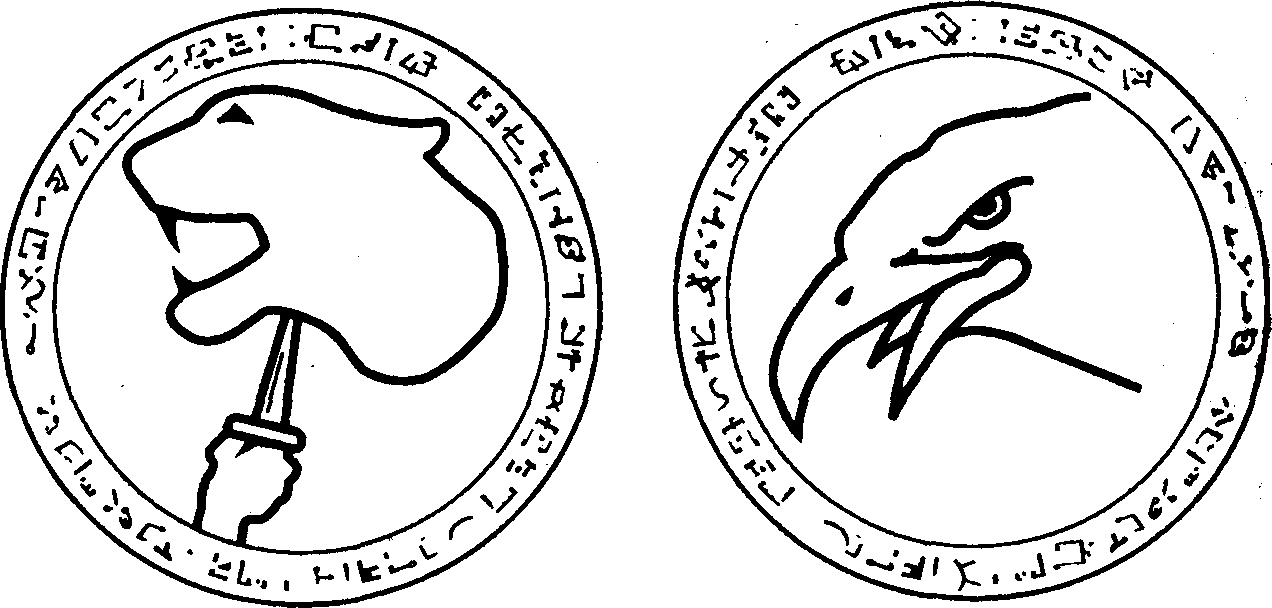 А                       Б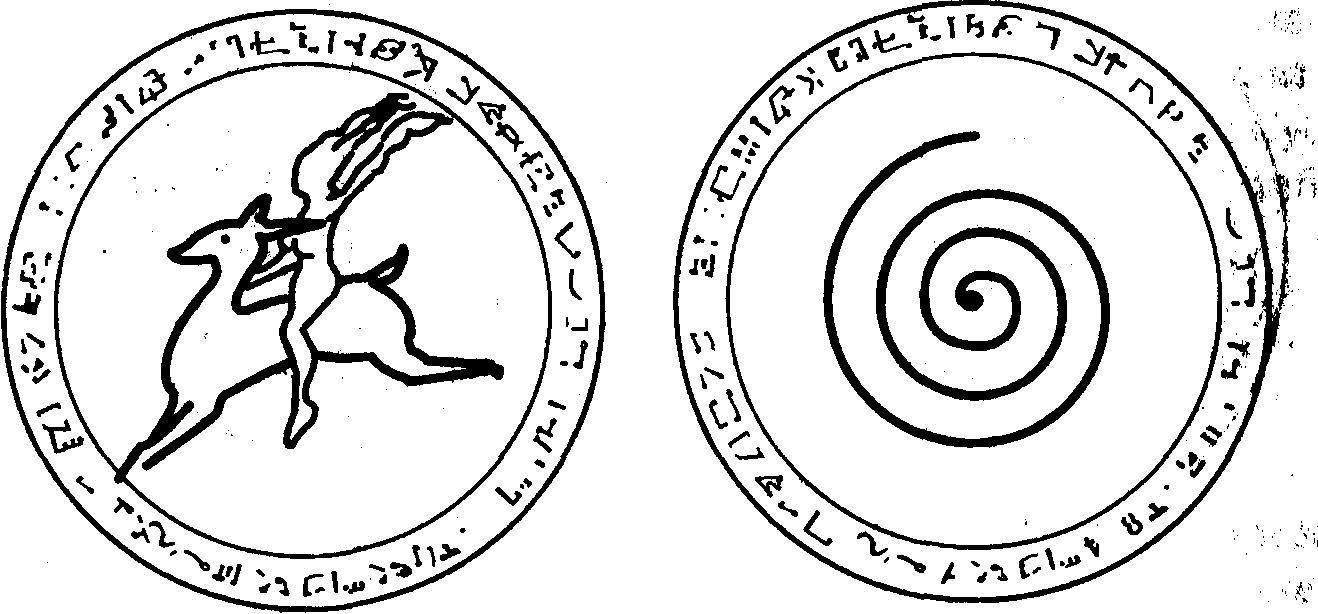 В                        ГРис. 9 (А-Г). Медальоны с символами, которые носят члены СоветаСимволы даны у уменьшенном виде. Размеры и цвет медальонов могут быть разными, но они почти всегда имеют круглую форму и висят у Старейших на шее всех медальонов по краю имеется ободок, на котором выгравирована надпись которую душа обычно не может разобрать.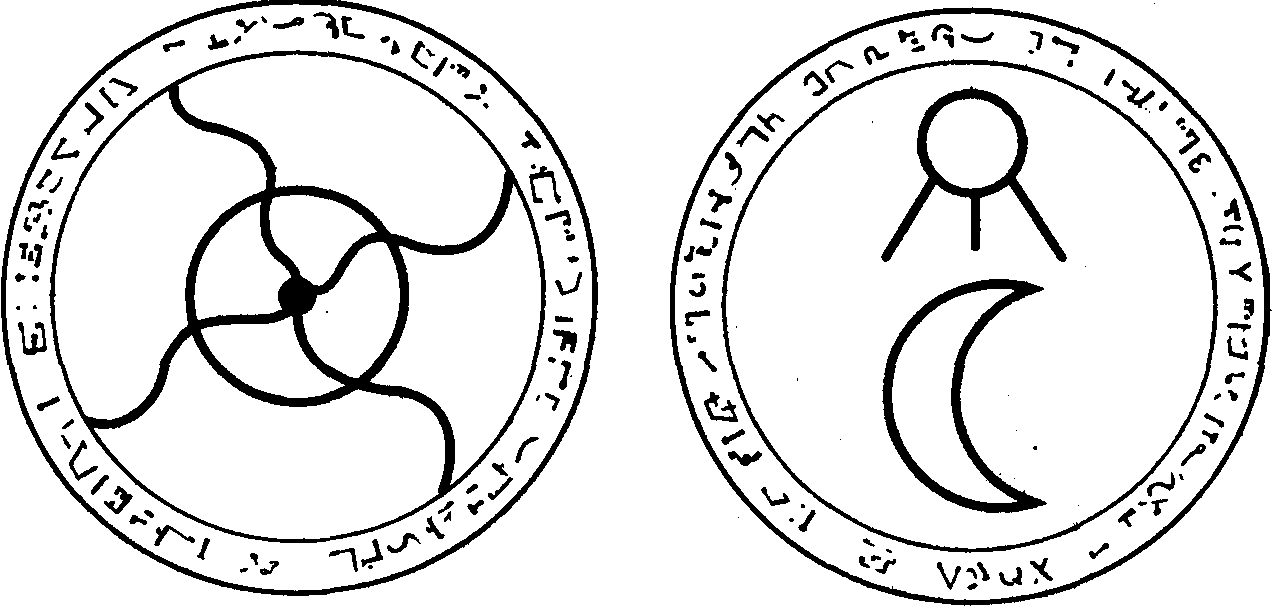 Д                                  Е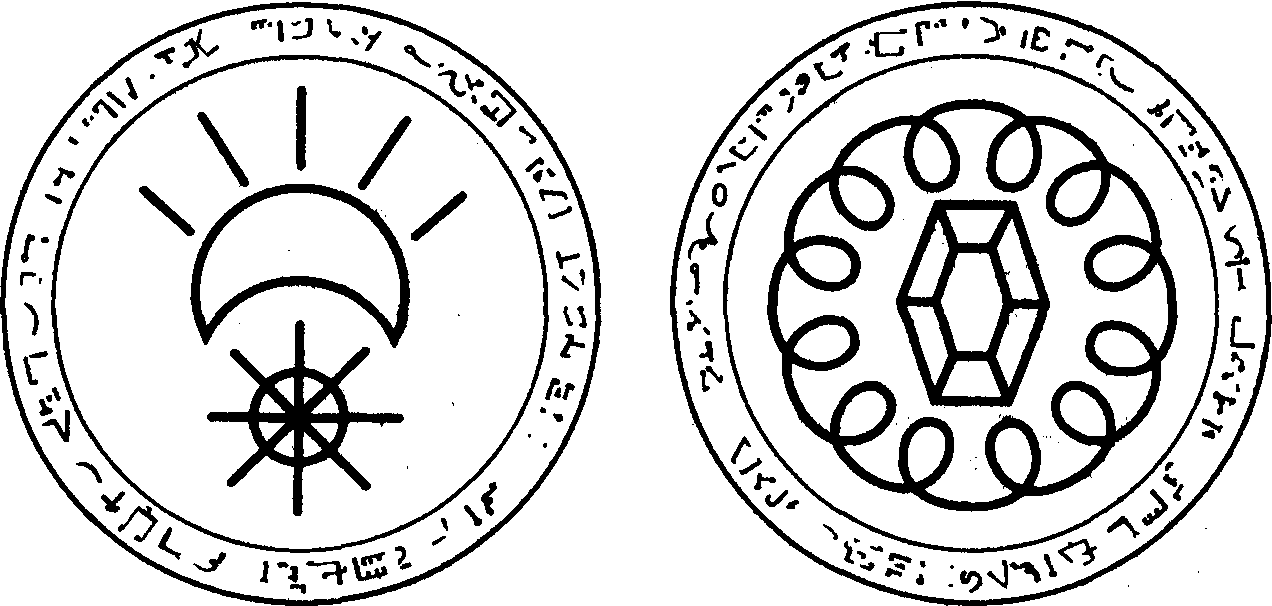 Ж                              3Рис. 9 (Д-3). ПродолжениеКак только человек в состоянии гипноза узнает, что эмблемы не являются символами тайного общества, имеющими отношение к их особому Совету, они раскрываются. Это позволяет пациенту ментально различать наблюдателя, оказавшегося свидетелем события, которым он не может управлять, и активного участника. Пациенты лучше отвечают, если позволить им выяснить, что уже по своей сути принадлежит им как душе. Терапия, которую я могу применить в их нынешней жизни, используя данный аспект жизни между жизнями, т.е. встречи с Советом, стоит этих усилий. Отрывки из следующего Случая необычны, потому что Субъект знает имена троих членов Совета, и все они имеют медальоны. Эмблема председателя изображена на рисунке 9Б.СЛУЧАЙ 41Д-р Н.: Вы рассматриваете эмблему, которую носит Ваш председатель, с более близкого расстояния. Пожалуйста, опишите мне ее. СУБЪЕКТ: Дрит носит рельефное изображение головы орла. Она повернута вбок, и сам медальон представляет собой золотой диск. Клюв широко раскрыт, и я могу видеть язык птицы. Д-р Н.: Хорошо, что все это означает для Вас? СУБЪЕКТ Дрит призывает меня взлетать ввысь и разрывать безмолвие своим криком.Д-р Н.: Можете сказать что-нибудь еще? СУБЪЕКТ: Дрит говорит, что я должен разобраться со своим молчанием  в жизни. Я не могу все время жить своим собственным миром. Пока я не вырвусь из него и не поднимусь над обстоятельствами жизни, я не буду прогрессировать.Д-р Н.: И как Вы отвечаете на послание Дрита? СУБЪЕКТ: Я просто не принимаю это. Я говорю Дриту, что в мою прошлую жизнь другие вносили достаточно много шума. Д-р Н.: Что отвечает Дрит?СУБЪЕКТ: Он говорит, что я мог сделать мир громче и лучше, более звучно заявляя о том, что я считаю истиной. Д-р Н.: Вы согласны с его оценкой? СУБЪЕКТ: (пауза) Я допускаю... что я, возможно, мог бы больше проявлять себя... в том, чтобы затронуть других... и отстаивать свои убеждения. Д-р Н.: Вы всегда видите знак орла после Ваших жизней? СУБЪЕКТ: Нет, только когда я возвращаюсь к своим старым жизненным штампам — к молчанию. Иногда его диск пуст. Д-р Н.: Вы сталкиваетесь с той же проблемой в своей нынешней жизни?СУБЪЕКТ: Да, поэтому я и пришел к Вам, и поэтому Дрит напоминает мне теперь об этом уроке.Д-р Н.: Есть ли у других членов Вашего Совета эмблемы СУБЪЕКТ: Да, это Трон. Он сидит справа от Дрита. Д-р Н.: Пожалуйста, объясните изображение на медальоне Трона. СУБЪЕКТ: На его эмблеме выгравирована гроздь золотистого винограда. Д-р Н.: Вы имеете в виду, что виноград имеет не свой натуральный цвет, а золотистый?                                       СУБЪЕКТ: (пожимает плечами) Да, он золотистый, потому что диск такого цвета. Эмблемы всегда металлические. Д-р Н.: Почему?СУБЪЕКТ: Я в общем-то не знаю. Для меня они представляют объекты, которые представляют ценность и являются долгосрочными. Д-р Н.: Что означает для Вас символ виноградной грозди? СУБЪЕКТ: (пауза) Трон носит знак... плода жизни... который можно съесть... гм, поглотить... то есть расти благодаря знанию. Д-р Н.: Почему кисть винограда, а не, скажем, яблоко? СУБЪЕКТ: Гроздь винограда представляет не одинокий фрукт, а множество этого фрукта... чтобы мы усваивали различные аспекты одного и того же целого. Д-р Н.: Не могли бы Вы сказать что-нибудь еще об этом послании Трона? СУБЪЕКТ: Что впитывая этот символ — каждую виноградину в себя, я буду расти и развиваться с каждым моим опытом. Д-р Н.: Есть ли эмблемы у других членов Вашего Совета? СУБЪЕКТ: (пауза) Шей — она носит эмблему ключа — как напоминание о необходимости открывать дверь знания и принимать тот факт, что ответы на мои проблемы  заложены в моих способностях решать их.Для Субъекта 41 самым важным было изображение орла. Птицы на медальонах — это не такое уж необычное явление. Один человек рассказывал мне, что его председатель носил эмблему птичьего пера с чертополохом в центре — как напоминание о ряде жизней, которые он прожил в нагорьях Шотландии. Он заявил: «В этих жизнях, будучи членом своего клана, я взлетал выше скал, борясь с притеснением британцев за свободу моего народа».Другая пациентка увидела эмблему с лебедем у Старейшего, которая указывала на развитие через изменение. Она сказала: «Мне напомнили, что, рождаясь, это прекрасное создание выглядит неуклюжим и не может летать. Это отражает мою собственную метаморфозу из „гадкого утенка" в нечто значительное — в успешную, привлекательную личность в ряде моих последних жизней». Иногда на медальоне встречается изображение рыбы. Пациент сказал мне, что для него этот символ представляет существо, которое может плыть против течения и в то же время быть в гармонии со своей окружающей средой.По некоторым причинам человеческие фигуры редко встречаются в эмблемах членов Совета. Когда я слышу о таких символах, я нахожу, что их значение весьма занимательно. Чтобы проиллюстрировать такой символ, я предлагаю рассмотреть рисунок 9В. Он представляет Случай тридцатилетней женщины по имени Норин, которая пришла ко мне с тем, что больше не хочет жить. Ее муж несколько месяцев назад совершил само убийство, и она хотела последовать за ним. Во время сеанса мы обнаружили, что в их прошлой совместной жизни ее муж погиб в возрасте двадцати шести лет результате несчастного случая на лесозаготовках.Души, живущие в парах, имеют каждая свой собственный кармический путь, который может быть связан с различными проблемами партнера. Однако они часто тесно переплетаются, когда души из одной и той же группы соглашаются работать вместе, особенно в браке. Норин неправильно повела себя, оставшись молодой вдовой в своей прошлой жизни, особенно это проявилось в ее отказе открыть свое сердце еще кому-нибудь. Всю оставшуюся жизнь она была безутешна и умерла в горькой тоске от эмоциональных ран, которые она сама себе нанесла.Когда она предстала перед Советом после своей прошлой жизни, председатель сказал ей: «Ты не дала своему духу развиваться, не так ли?» Очевидно, тот же урок был дан ей в ее нынешней жизни, чтобы проверить, Как она справится с ним. Я хочу подчеркнуть, что это не было причиной Самоубийства ее мужа. У меня были случаи когда один из супругов  намеренно выбирал тело, которое имело наибольшую вероятность погибнуть молодым из-за ряда естественных причин, чтобы дать возможность оставшемуся в живых партнеру снова пройти через состояние горя, проработав его более разумно и правильно. Самоубийство не является одним из вариантов, или условий, для решения подобного рода задачи. Само убийство физически здорового молодого человека не является предопределенным кармическим вариантом для кого бы то ни было. Исходя из моего опыта, я считаю, что есть вероятность того, что, если бы муж Норин не покончил жизнь самоубийством, он, возможно, умер бы молодым из-за какого-нибудь несчастного случая.В момент нашей встречи моя пациентка была убеждена, что невозможно дальше жить без человека, которого она любила. Ее крайняя зависимость несла в себе также чувство вины, что она в какой-то степени ответственна за происшедшее, хотя посмертная записка мужа говорила об обратном. Мне кажется, что возвращение этой пациентки к ее после дней встрече с Советом и повторное созерцание медальона, который она видела, может изменить ее нынешнюю жизнь.СЛУЧАЙ 42Д-р Н.: Я хочу, чтобы Вы точно описали мне, что за изображение Вы видите на медальоне председателя. СУБЪЕКТ: Первое, что я вижу, это животное… дань. Нет, я думаю, что это газель. Она в прыжке.Д-р Н.: Хорошо, видите ли Вы еще что-нибудь, о чем можно рас сказать? СУБЪЕКТ: (пауза) Верхом на ней сидит человек. Эта часть (изображения) выделяется и находится в самом центре. Д-р Н.: Понятно. Это похоже на барельеф? СУБЪЕКТ: Да, газель и человеческая фигура видны сбоку. Понимаете, как если бы я наблюдала за ними под каким-то углом, когда они несутся по равнине. Человек без лица, но имеет длинные волосы и изящную женскую фигуру. Нога, которая видна мне, согнута она сидит верхом. Одна рука поднята и держит факел. Д-р Н.: (вернувшись к настоящему времени и затем  дав команду) Хорошо, я хочу, чтобы Вы снова изучили значение того, что Вы видите. Это не случайность, что мы сегодня вместе обсуждаем эту эмблему, она выражает нечто, что Вам нужно помнить. Вы молодая вдова — как ив прошлой жизни. Попросите Вашего Гида помочь Вам, если нужно.СУБЪЕКТ: (после долгой паузы) Я знаю значение. Человек — это я, и я скачу на восток, к восходу солнца. Направление означает рас свет нового дня. Это животное обычно пугливо и не позволяет человеку быть рядом, тем более скакать верхом на нем. Газель доверяет мне, и я должна доверять себе, чтобы отправиться туда, куда при ведет меня это животное, потому что нам нужно добраться туда быстро.Д-р Н.: И почему же Вам нужно ехать быстро? СУБЪЕКТ: (после нескольких попыток) Потому что жизнь там опасна. Часть этой опасности находится внутри нас, в нашей слабости — в том, как мы саботируем, — и это мешает нам добраться до места назначения. Очень легко увязнуть в чем-то. Д-р Н.: Можете ли Вы сказать, что газель представляет освобождающую силу?СУБЪЕКТ: Да, я должна обладать мужеством и силой, чтобы продолжать свою жизнь с более ясным пониманием цели. Газель также символизирует свободу, возможность преодолеть страх и поверить в себя.Д-р Н.: А что означает факел, который Вы держите на эмблеме? СУБЪЕКТ: (тихо) Всегда... свет знания. Наш поиск мудрости. Это пламя никогда не иссякает и не затмевается. Д-р Н.: Видите ли Вы еще что-нибудь на медальоне? СУБЪЕКТ: (задумчиво) Ну, это, я думаю, не важно для меня. Я не могу прочитать греческие буквы, написанные по краю диска.К сожалению, никто из моих Субъектов, видевших медальоны, не мог расшифровать странные символы, изображенные между двумя внешними полосами по краю диска. Непонятные надписи так и остались тайной, которую я не могу раскрыть в своих исследованиях, и я вынужден придти к заключению, что это тот аспект эмблем, о котором ни мои пациенты, ни я не должны знать. Следует добавить, что многое из того, что души видят и слышат на своих встречах с Советом, не может быть воспроизведено в моем офисе. За годы работы я пришел к убеждению, что люди в состоянии гипноза не могут адекватно объяснить все, что происходит в их духовной жизни (в Мире Душ) из-за присущих человеческому существу ограничений в процессе передачи информации и толкования, который происходит в человеческом мозге. Мои Субъекты не знают, почему они не могут расшифровать тайные знаки на медальонах. Они говорят о них как о иероглифах, клинописных значках, рунах и даже математических символах. Кажется, что этот шрифт непереводим. Он может быть графическим или идеографическим. Возможно, это невыразимый духовный язык.Я подозреваю, что такого же типа символы появляются в Книгах Жизни в духовных Библиотеках, например, древнегреческий символ ??(пи) на обложке книги, описанной в Случае 30. В то время как Книги Жизни носят личностный характер и, несомненно, используются Гидами и Советом как летопись прошлого души, надписи по краю медальонов Старейших могут не иметь ничего общего с душой. Я пришел к заключению, что если бы мои Субъекты должны были бы узнать что-то об этих надписях во время гипнотического сеанса, их духовные Гиды помогли бы им. Не зависимо от того, представляют ли эти символические знаки, которые видят души, звуки, идеи или какие-то слова, видимо, существует серьезная причина, почему люди не могут перевести их, и это никак не связана, с самими пациентами. Один из них сказал следующее: «Я думаю, что не должен понимать их значение, потому что это — послание моему Старейшему от высшего Источника. Возможно, это формула его урока, который он должен расшифровать для своих собственных задач».Я разделяю эмблемы, встречающиеся на собраниях Советов, на две основные категории. Первая включает живые и природные объекты, среди которых могут быть также и минералы, например, драгоценные камни. Во вторую категорию входят геометрические рисунки, такие как круги и прямые линии. Драгоценные камни могут появляться на медальонах обоих типов. Медальоны членов Совета символизируют страдание и цель, удачи и недостатки душ, предстающих перед ними. Цвета драгоценных камней имеют отношение как к представляющим их Старейшим, так и к душе, созерцающей их. Обычный рисунок на медальоне связан с качествами души, ее достижениями и целями. Подобно оракулам древности. Старейшие могут показать знак как предупреждение о грозящем затруднении, если то, чего к чему мы стремимся в жизни, оставлено без внимания.Последующие Случаи касаются пациентов, которые видели геометрические изображения и драгоценные камни на эмблемах членов своего Совета. Дешифрование сочетаний линий в геометрических рисунках дает не столь очевидные результаты, как истолкование объектов природы, в том числе драгоценных камней. Есть культуры, такие как Япония, где личные символы с линейными рисунками носят геральдический характер. На Востоке семейные символы, которые носятся на одеждах, могут изображать природные объекты или геометрические фигуры, и они указывают на принадлежность к определенному клану. В противоположность японским клановым традициям, члены группы душ могут по-разному воспринимать одни и те же эмблемы, демонстрируемые членами их Совета.Я считаю, что значение линейного изображения воронки в геометрических эмблемах особенно занимательно. Некоторые из них содержат вселенский аспект, как, например, эмблема на рисунке 9Г Я лично видел похожие варианты такого изображения на скалах в самых различных местах на Земле: в Европе, Северной Африке, Австралии и в пустынях Северной Америки. Многие археологи называют его изображением источника жизни. Когда я спросил Субъекта, увидевшего на медальоне члена Совета этот рисунок, о его значении, он ответил следующее: «Женщина, член Совета, которая носит этот знак, напоминает мне, что, начиная из центра Мира Душ, мы раскручиваемся вовне в своем развитии и однажды вернемся к Источнику нашего происхождения». Когда на медальоне появляется изображение воронки или концентрических кругов, значение обычно бывает связано с существованием души в непрерывном потоке жизни. Этот знак также подразумевает духовную защиту.На рисунке 9Д линии изогнуты. Вот что сказал пациент, увидевший это изображение на медальоне Старейшего:«Здесь четыре волнистые линии, которые идут из разных точек наружного края эмблемы. Они сходятся в круге единства, выдавлен ном в центре диска. Искривленные линии представляют различные пути к нашей цели. Они не прямые, потому что мы — несовершенные души. Эти линии делают эмблему словно изломанной — так же почти каждая жизнь порой представляется разрозненной. В своем путешествии мы можем много раз сворачивать в сторону, но в конечном итоге мы все прибудем в одно и то же место в центре».Мне также рассказывали о небесных знаках с такими символами, как звезды, луна и солнце. Долгое время собирая информацию о знаках на медальонах, я заметил, что изображение растущей луны встречается чаще всех других небесных символов. Рисунки 9Е и 9Ж (последний относится к Субъекту в приведенном далее Случае 44) представляют различные варианты изображения растущей луны в умах двух пациентов.«Солнце дает нам золотистые лучи дарующего жизнь света, в то время как неполная луна является для меня символом роста. Этот серебристый свет представляет силы моих возможностей. По мере ее роста, растет и мое высшее Я».«Я являюсь межпространственным путешественником между жизнями. Перевернутая луна представляет собой оболочку и охват, вместимость Мира Душ, в ведении которого находится Земля, наша Вселенная и пространства вокруг нее. Линии в верхней части эмблемы — это поворотные точки моего путешествия как души, которые означают моменты моего закрепления в совершаемой мной работе. В нижней части эмблемы имеется звездообразная частица, очисти тельный свет и элемент, соединяющий меня со Вселенными».Обычно, когда пациент говорит о том, что он видит растущую луну на медальоне, это означает возрастающую силу души на Земле. Мои Субъекты говорят, что прибывающая луна, в отличие от убывающей, символизирует рост. Часто этот знак воспринимается серебристым на золотом диске. Линии в виде дуги, угловые, горизонтальные или вертикальные — все они имеют бесконечно много значений. Например, на рисунке 9Ж в верхней части эмблемы имеется пять прямых, направленных к центру линий. Один Субъект, который видел такие линии на диске без каких-либо других знаков, сказал: «Звездообразный рисунок этих длинных линий сходящихся в центре диска, означает, что я имею всестороннюю поддержку со стороны Старейших на моем Совете». Я считаю, что невозможно классифицировать огромное количество разнообразных знаков и символов, о которых я слышал, потому что каждый имеет индивидуальное значение для души.Еще один вариант медальона показан на рисунке 93. Он представляет собой комбинацию геометрического изображения с драгоценным камнем. Об этой эмблеме сообщила женщина, чье духовное имя Анз и которая испытывает постоянную боль из-за фибромиалгии, болезни, порождающей дисфункцию мышечной ткани.СЛУЧАИ 43Д-р Н.: Объясните мне, что Вы видите на облачении Вашего председателя? СУБЪЕКТ: Каре носит золотой медальон — для меня. И всегда насколько я могу помнить, на поверхности диска по кругу изображались как бы сплетенные между собой петлеобразные кружочки. Д-р Н.: Скажите, Анз, что означает для Вас этот рисунок? СУБЪЕКТ: Кружки являются напоминанием мне, что каждая жизнь, которую мы проживаем, сочетается со всеми другими нашими жизнями в единой последовательности, и они все направлены на осуществление нашей главной цели. Д-р Н.: Есть ли еще что-нибудь на диске Карса? СУБЪЕКТ: (радостно) Да, да — я  продвинулась до изумрудного камня, который размещается в центре диска. Д-р Н.: И что означает для Вас этот камень? СУБЪЕКТ: (с чувством удовлетворения) Это камень целителя.Д-р Н.: Связано ли это с тем, что у Вас фибромиалгия в Вашей нынешней жизни?СУБЪЕКТ: Абсолютно. Я специально попросила тело в этой жизни, которое будет страдать от неизлечимой боли.Д-р Н.: (с удивлением в голосе) Можете ли Вы подробнее рассказать, почему Вы это сделали?СУБЪЕКТ: Я выбрала этот путь давно. Я обнаружила, что, когда бы я сама ни страдала от заболевания, причиняющего боль, это помогало в моем целительском искусстве. Когда человек испытывает постоянную, пусть не очень сильную боль, это дает ему возможность — особенно если он целитель. Д-р Н.: Какую возможность?СУБЪЕКТ: Экспериментировать с вибрационными уровнями боли в теле. Вы можете узнать о тонком искусстве настройки энергии для облегчения тех или иных участков боли. Работая со своей собственной энергией таким образом, я учусь более искусно помогать другим.Д-р Н.: Что еще можете Вы сказать об этом опыте? СУБЪЕКТ: Постоянная боль «заземляет» человека, закрепляет его позицию в человеческом опыте. Для облегчения боли необходимо быть полностью сконцентрированным. Это помогает обрести уверенность, что существует высший смысл в том, чтобы учиться работать через боль. Я уделяю много внимания другим человеческим существам, которые страдают от физических недостатков в жизни, Я способна помочь тем, кто достаточно восприимчив, чтобы использовать ментальный контроль для облегчения страданий. Д-р Н.: Мне кажется, Вы чувствуете гордость от того, что заработали изумрудный камень, демонстрируемый Карсом. СУБЪЕКТ: Камень свидетельствует о принадлежности носителя к категории целителей. Он является воплощением моей личностной природы и природы Карса, который назначен руководить ходом моих испытаний на протяжении веков. Изумруд отражает мои достижения.Д-р Н.: Могу ли я заключить, что мастер целительства показывает Вам этот камень, ожидая, что Вы будете выполнять эту работу и тоже станете учителем в этой области? СУБЪЕКТ: Да, и вера Карса в меня дает мне силы.Субъект 43 относится к разряду тех душ, которых я называю душами, проходящими ускоренный курс обучения и развития. Анз воплощается на Земле в течение пяти тысяч лет — это очень короткий промежуток времени, учитывая степень ее продвинутости. Это оказалось возможным потому, что ни в одной своей жизни она не «скользит» гладко. Она не принимает здоровые тела, что поистине поражает меня. В своей нынешней жизни Анз является руководителем программы «Наука Ума», которая представляет собой эклектическую смесь различных духовных дисциплин. Через эту программу она помогает многим людям решать проблемы здоровья с использованием методов направляемой визуализации и медитации.Другой интересный аспект Случая 43 заключается в том, что Анз начала видеть зеленый камень на этом медальоне лишь последние четыре или пять жизней. До этого в центре диска был янтарь. Анз сказала, что это был цвет заботы и зашиты слабых и больных, который появляется перед зеленым камнем, который она назвала «камень моего роста», добавив: «Зеленый изумруд отражает мое нынешнее положение». По этим признакам я отношу Анз к Уровню IV. Дальнейшие расспросы позволили выяснить еще кое-что. Анз сказала, что в промежутках между ее ранними жизнями на Земле на эмблеме камня вообще не было — одни лишь кружочки (петли).Я помню, как один Субъект Уровня V рассказывал мне: «На эмблеме моего наблюдателя было пять драгоценных камней: алмаз, рубин, янтарь, изумруд и сапфир — что символизировало мои достижения на различных уровнях развития». Таким образом, не драгоценный камень сам по себе как минерал важен на духовном медальоне, а цвет, который он представляет. Рассказы Субъектов, находящихся в состоянии гипноза, о драгоценных камнях имеют интересные параллели с земными традициями. Так, в отдаленные времена в Индии, Китае и других древних государствах верили, что определенные цвета, представленные в драгоценных и полудрагоценных камнях, имеют каждый свою собственную одухотворенную личность. Например, шумеры верили, что у того, кто носит лазурит, есть свой личный дух, «которого нужно слушать». Большинство моих пациентов воспринимает своих духовных Гидов как темно-синий свет. Древние так же чувствовали, что фиолетово-пурпурный цвет аметиста дарует трансцендентное знание и мудрость. Этот цвет драгоценного камня свидетельствует об Уровне VI и выше в развитии души.Некоторые Субъекты, рассказывающие о медальонах, которые носят члены их Совета, видят только драгоценные камни. Они могут и не быть на дисках. У меня были Случаи, где камни или сияющие шары окрашенной энергии появлялись в ожерельях, кольцах или просто в руках Старейших. Важно то, что проявление определенных цветов энергии отражает различные аспекты нашей физической и духовной жизни. Определенные цвета в сиянии Старейших, их одеждах или медальонах могут также указывать на специализацию Старейших, которая может непосредственно касаться того, что предстающая перед ними душа надеется в конечном итоге достичь.Гипнолог должен отстраняться от своего собственного понимания значения цветов. Каждый Субъект, визуализирующий в состоянии гипноза Совет Старейших, может по-своему истолковывать значение цветовв воспринимаемые им образы. Тем не менее, я думаю, было бы справедливо отметить, что для людей, находящихся в трансе, знаки и символы, вторые они воспринимают через память души, имеют отношение к значению сил, которые он хотят контролировать в своей текущей жизни. Мои Субъекты связывают все медальоны, которые они видели на собраниях своих Советов, с восприятием и мудростью. Их смысл носит глубоко личностный характер, и Старейшие указывают на него с целью направить и мотивировать души с Земли к осознанию своего Я. Воздействие, которое оказывают на Субъектов увиденные ими в состоянии гипноза знаки и символы, бывает в некоторых случаях столь сильным, что после сеансов они заказывают себе их копии, чтобы они напоминали им об их кармическом пути.ПрисутствиеНа лекциях мне часто задают вопрос: «Когда Вы переносите человека в Мир Душ, видят ли они Бога?» И на него нельзя ответить кратко. Я могу сказать, что мои Субъекты действительно чувствуют Источник их происхождения в Мире Душ. Более продвинутые Субъекты объясняют, что все души в конечном итоге снова сольются с Источником пурпурного цвета. Но есть ли где-нибудь в Мире Душ такое место, где с очевидностью для воплощающихся душ присутствовало Существо, стоящее над Старейшими? Ответ: да, на собрании Совета.Во время встречи с Советом Старейших душа ощущает присутствие некой Высшей силы, которую называют просто «Присутствие». Многие Субъекты утверждают: «Здесь мы ощущаем себя ближе всего к Богу». Более продвинутые пациенты, которые приближаются к концу своих воплощений на Земле, отмечают, что они не думают, будто Присутствие и есть сам Бог. Для них это обожествленное существо или существа, обладающие способностями-которые значительно превосходят способности членов Совета. Все соглашаются с тем, что Присутствие предназначено помогать Работе Совета.Типично то, что люди, которые приходят ко мне, не любят использовать слово «Бог», описывая высшее Присутствие, которое они больше чувствуют, чем видят, в Мире Душ. Они предпочитают использовать та кие слова как Источник или Сверхдуша, потому что слово «Бог» на Земле слишком персонализировано. По мере того, как многие души приближаются к более высоким стадиям развития, они могут воспринимать Присутствие как часть множества божественных сил в Мире Душ, обладающих неограниченным знанием. Они чувствуют, что эта Высшая сила действительно влияет на собрания Совета, но не обязательно является абсолютным Творцом. Самое значительное свидетельство Присутствия мои Субъекты видят на собраниях Совета Старейших. И тем не менее, они приравнивают Присутствие к огромной всемогущей и вездесущей энергетической силе Мира Душ.Просмотрев сотни Записей Случаев, в которых имелись описания Присутствия, я решил предложить читателям несколько отрывков. Субъекты во время своих сеансов говорят о Присутствии лишь в нескольких предложениях. Я надеюсь, что серия цитат, которые я отобрал, смогут передать то, как воспринимает обычная душа это Присутствие на своем собрании Совета.«Я в действительности не вижу Присутствие, но чувствую его как абсолютную энергию. Оно здесь для Совета, но, главным образом, для меня. Старейшие не служат посредниками между мной и этим Источником силы. Я чувствую прямую связь, с божественным пурпурным светом».«Когда я бываю в зале Совета, Присутствие наблюдает за Старейшими своим пульсирующим фиолетовым светом. Иногда он становится ярко-серебристым, чтобы успокоить и очистить мой ум».«Присутствие находится выше и позади Совета. Лишь с большим трудом я могу взглянуть наверх, на эту силу. Я чувствую его святость так сильно, что мне кажется, что мне не следует пытаться смотреть прямо на него во время собрания Совета. Если бы я делал это, то не мог бы концентрироваться на Старейших».«Совет очевидно знает о Присутствии, но не проявляет слишком большого внимания к нему, чтобы не замедлять ход собрания. Я думаю, оно желает, чтобы мой Совет и я сосредотачивали внимание друг на друге. Но все же у меня складывается такое впечатление, что эта величественная комбинированная разумная энергия предназначена в данный момент для меня. Мой Гид, Старейшие и Присутствие являются хранителями мудрости, лежащей в основе моего опыта».«Присутствие представляет собой чистоту энергии, которая помогает Совету работать со мной. Я думаю, что Совету нужна по мощь Присутствия, потому что оно существует с незапамятных времен — когда они сами еще воплощались в биологических формах. Чистая мудрость этой энергии позволяет как Совету, так и мне более отчетливо видеть, куда нам всем следует двигаться дальше». «Великолепие и притягательная сила Присутствия — это как зов... жажда... направленная на каждого в этом зале, чтобы все мы когда-нибудь присоединились к нему. Она подобна родителю, ожидающему, когда мы вырастем и присоединимся к нему, уже обладая зрелым пониманием».«Когда вы стоите на собрании Совета и чувствуете Присутствие, это подобно воцаряющемуся в вашем уме резонансу. Даже мой Мастер-Гид испытывает такое же чувство блаженства, что и я. Я знаю, что именно поэтому она любит приходить на собрания Сове та со мной вместе. Это источник любви и понимания. Когда моя встреча с Советом заканчивается и я покидаю Присутствие... я чувствую сильное желание вернуться и еще раз почувствовать близость к нему».Люди спрашивают меня, попадался ли мне кто-нибудь, кто мог бы пролить свет на то, что значит быть членом Совета и быть ближе к Присутствию. У меня было несколько Субъектов, имевших такой опыт, которые находились на стадии перехода с Уровня V. Однако одна личность запомнилась мне больше всего.Шайнира была одной из самых продвинутых пациенток, которые когда-либо у меня были. Никто не подвел меня ближе к Присутствию, чем эта душа. Шаинира училась в другом пространстве, прежде чем придти на Землю несколько тысяч лет назад. Сегодня эта пациентка является специалистом по акупунктуре и практикует различные методы целительского искусства. Медальон, которые носит председатель Совета Шайниры, показан на рисунке 9Ж. Более детальные подробности о возможностях межпространственных путешествий душ наряду со специалистами, которых называют души-Исследователи, будут рассмотрены в главе 8.СЛУЧАЙ 44Д-р Н.: Когда Ваша работа в качестве личного Гида завершится, будете ли вы назначены в Совет Старейших? СУБЪЕКТ: Нет, еще нет. Я должна стать Мастером, работающим с молодыми учителями... помогать им вступать в контакт с их учениками на многих уровнях. Д-р В.: Почему Вы так думаете?СУБЪЕКТ: Потому что я все еще занимаюсь здесь (воплощаюсь), все больше узнаю о биологических формах жизни на Земле.Д-р Н.: Шайнира, я убежден, что мы встретились здесь сегодня для того, чтобы помочь друг другу понять кое-какие вещи. Давайте начнем эту часть нашей беседы с того, что поговорим о Ваших взаимоотношениях со Старейшими Вашего Совета. Сначала скажите мне, сколько их.СУБЪЕКТ: Сейчас передо мной двенадцать членов Совета. После моей последней жизни четверо сидящих в центре стола говорили со мной о том, насколько сильно я центрируюсь на Земле. У меня еще есть кое-какие блоки, которые нужно исправить. Четверо Старейших, сидящих справа (от меня), — из моего изначального пространства. Они здесь для того, чтобы помочь мне лучше использовать энергию, которую я принесла с собой в земную Вселенную. Д-р Н.: Что Вы можете сказать об оставшихся четырех членах Совета? СУБЪЕКТ: Четверо Старейших слева действуют как стабилизаторы вселенского света и звука между всеми пространствами вокруг земной Вселенной. Они действуют как «ось вращения», заземляя меня в физическом мире.Д-р Н.: Можете ли Вы обрисовать те блоки, которые препятствуют Вашему прогрессу на Земле?СУБЪЕКТ: Прежде всего, Совет хочет, чтобы я расширила свое влияние на большее количество людей. Я сопротивлялась этому своему «расширению». Я жалуюсь им, что это ослабляет мою силу. Они не соглашаются с моими аргументами расширяться менее интенсивно. Д-р Н.: Я понимаю. Принимаете ли Вы такую оценку? СУБЪЕКТ: (долгая пауза) Я знаю, что они правы, но я все же иногда чувствую себя чужой на Земле. Д-р Н.: Скажите мне, Шайнира, приходилось ли Вам когда-либо обсуждать вместе с членами Вашего Совета определенных учеников, с которыми Вы работаете? СУБЪЕКТ: Да, коротко.Д-р Н.: Тогда, возможно, Вы можете помочь мне понять последовательность продвижения души. Куда бы Вы отнесли себя? СУБЪЕКТ: Я работаю над тем, чтобы стать Мастером-Учителем. Д-р Н.: Следует ли далее за этим уровнем Гида членство в Совете? СУБЪЕКТ: Нет, не обязательно. Есть много других вариантов и специализаций. Кто-то не подходит для этой роли. Д-р Н.: Допустим, что Вы подходите, становитесь членом Совета и Ваша деятельность успешна. Куда Вы как душа направляетесь дальше? СУБЪЕКТ: (медлит с ответом) В место Единства. Д-р Н.: Представлено ли оно Присутствием на собраниях Совета Старейшин? СУБЪЕКТ: (неопределенно) Да, та же сущность.Д-р Н.: Опишите это Единство. Является ли оно Сверхдушой? СУБЪЕКТ: Я полагаю, что многие являются этим Одним... это центр творения, насколько я знаю его... здесь творцы новых душ формируют Световую энергию для определенных функций. Д-р Н.: Шайнера, пожалуйста, расскажите побольше об этом. СУБЪЕКТ: Я... не могу рассказать Вам слишком много... это место, где энергия новых душ зажигается от Сверхдуши. Где мы помогаем молодым расти и найти свою уникальную индивидуальность. Д-р Н.: Является ли Единство тем, что мы зовем Богом? СУБЪЕКТ: Это Божественность.Д-р Н.: Поскольку Вы сказали, что эта Божественность может быть составлена из многих, которые являются Одним, представляют ли они абсолютное Божество всех вселенных и пространств, связанных с этими вселенными, включая Мир Душ? СУБЪЕКТ: (долгая пауза) Я думаю, да. Д-р Н.: Откуда, по-вашему, исходит сущность Присутствия? СУБЪЕКТ: (чуть слышно) Отовсюду… (останавливается) Д-р Н.: Откуда Вы знаете все это?СУБЪЕКТ: У меня есть наставник в Совете... мы много беседуем... моих друзей и меня озаряют мысли... и мы задаем вопросы об абсолютной реальности.Д-р Н.: Когда Вы беседуете со своим наставником и друзьями о силе, которая может быть выше даже Присутствия, что Вы узнаете и что чувствуете?СУБЪЕКТ: Это может быть та же сила, частью которой Присутствие и является — я не знаю... она... массивная, но мягкая... мощная... и в то же время нежная. Здесь есть дыхание... шепот... звука... такойчистый...Д-р Н.: (положив ладонь на лоб Субъекта) Оставайтесь с этими фрагментами мысли, Шайнира. Пусть они унесут Вас к этому звуку. (Далее говоря шепотом) Сотворен ли этот звук определенного рода световой энергией?СУБЪЕКТ: Нет, звук творит все... включая свет и энергию. Д-р Н.: Подплывите ближе, как если бы это не составляло для Вас никакого труда, — ближе к источнику звука. (Командуя) ИТАК, ЧТО ВЫ ВИДИТЕ И СЛЫШИТЕ? СУБЪЕКТ: Я на краю... я не могу...Д-р Н.: (громко) ПРОДОЛЖАЙТЕ ДВИГАТЬСЯ, ШАЙНИРА! СУБЪЕКТ: (тихо, с большим трудом) Я... со своими друзьями... Соединив свой ум со звуком, мы видим в уме картины... Это... геометрические изображения... выстроенные в определенном порядке... (останавливается)Д-р Н.: (теперь мягко уговаривая) Еще немного дальше... немного за этим... что там?СУБЪЕКТ: Я... чувствую... звук держит эту структуру.. и... заставляет ее двигаться... меняться и колебаться... создавая все. Это разносящийся эхом глубокий колокольный звон... затем — высокое чистое жужжание... как эхо... (останавливается) Д-р Н.: Ну, Шайнира, еще одно, последнее усилие. Эхо чего? СУБЪЕКТ: (глубоко вздохнув) Матери... полной любви... поющей песнь своему ребенку.Я крепко взялся за Шайниру, вытягивая из нее информацию, потому что знал, что в моей жизни я, возможно, не буду больше иметь другого пациента такого Уровня. Эта личность и другие высоко продвинутые Субъекты отметили, что Совет Старейших существует в реальности, глубокий смысл которой выходит за рамки понятий и представлений душ, еще воплощающихся на Земле.Цепочка Божественного влиянияДля многих моих пациентов главное в Присутствии не то, что оно кем-то является, а то, что оно есть. Для других Присутствие — это существо, которое выравнивает, гармонизирует более высокое сознание Старейших с менее развитым сознанием предстающих перед ними душ. Благодаря этому в зале собрания Совета энергия синхронизирована. Небольшое количество моих Субъектов Уровня V действительно имели возможность немного участвовать в Совете в качестве его членов — в порядке обучения мастерству Гидов. Когда я попросил одного из них описать этот опыт, он рассказал следующее:«Когда я сел за стол, я почувствовал себя словно бы внутри души, стоящей перед Советом. То, что чувствуешь, гораздо больше, чем симпатия по отношению к тому, кто только что вернулся с Земли. Вы действительно как бы в его «шкуре». Присутствие дает вам власть чувствовать все, что душа чувствует в данный момент. Луч света, исходящий от Присутствия, касается таким образом каждого члена Совета».Одно ли и то же Присутствие «присутствует» на всех Советах, или существует более, чем одно Существо, или «Оно» просто является Богом, который везде и повсюду? На эти вопросы я, конечно, не могу ответить. Сколько Советов должно существовать, которые отвечают за все души приходящие только с Земли? Это тоже невозможно определить, но число их, должно быть, огромно. Если верно, что другие миры в нашей Вселенной имеют души, нуждающиеся в Советах, а также есть другие Вселенные, которые курируются духовными Мастерами, то задача последних поистине выходит за рамки всяческих представлений.В отличие от высоко продвинутых душ, подобных Субъекту 44, большинство моих пациентов не способно увидеть, что Старейшие сами могут быть подвержены ошибкам. Наряду с кратковременными моментами более могущественного и любящего Присутствия, в духовных видениях людей, предстающих перед Советом Старейших, именно они являются высшим авторитетом. Результатом того, что мои Субъекты видят в состоянии транса, является чувство реально существующей в Мире Душ восходящей много уровневой системы достижений души. Такое восприятие космоса не является новой для человеческой цивилизации системой убеждений.Древние индийские, египетские, персидские и китайские тексты рас сказывают о «силах Бога», которые персонифицированы в форме мета физических существ, причем некоторые из них даже являются антропоморфными. Ранняя греко-еврейская религиозная философия также разделяла концепцию иерархического ряда духовных Мастеров, из которых каждый последующий обладает большей божественностью, чем предыдущий. Многие культуры принимали Бога как Источник всего творения и абсолютное благо и при этом считали, что управление нашей Вселенной осуществляется им через группу более низких по рангу существ, которые являются носителями разума и божественной мысли и осуществляют посредничество между Совершенным Существом и смертным миром. Они считались эманациями Творца, но менее, чем Он, совершенными. Воз можно, этим объясняется тот факт, что наш изобилующий несовершенствами мир все же имеет Бога в качестве Первопричины.Пантеистическое воззрение заключается в том, что все проявления во Вселенной являются Богом. На протяжении долгого промежутка времени духовная философия некоторых культур породила концепцию, согласно которой божественные силы, управляющие нашей жизнью, были, по существу, словами мудрости, аналогичными мыслительным способностям человеческого существа. В других обществах эти силы представлялись неким Присутствием, способным влиять на наш мир. Христианская церковь считает саму идею посредников, исходящих из верховного Источника, неприемлемой. Позиция христианства заключается в том, что Совершенное Существо не уполномочивает существ, менее совершенных, чем Оно, и могущих совершить ошибку, управлять нашей Вселенной.Бог Ветхого Завета говорил через пророков. В Новом Завете слово Бога дается через Иисуса, который, по убеждению христиан, является образом Бога. Пророки всех основных религий являются для их последователей отражениями Бога. Мне кажется, что почитание пророков во многих религиях по всему миру уходит корнями в память души о священных посредниках — таких как Гиды и Старейшие — между нами и Источником Творцом. В долгой истории нашей планеты было много культур с мифологическими фигурами, выполнявшими космологические функции посредников между непостижимым Богом и враждебным миром. Я не думаю, что нам следует расценивать мифы, объясняющие мир, как продукт Примитивного мышления. То что мы рациональным образом познали на сегодняшний день, все же ничуть не больше объясняет тайну творения чем знание прошлого.Что касается Первопричины, я считаю, что старые и новые духовные концепции можно свести воедино одним знаменательным способом. Души способны творить предметы жизни из данного им источника энергии, Таким образом, души способны создавать что-то из чего-то в самых раз личных вариациях. Согласно религиозной теологии, божественное творение создает нечто из ничего. Есть и такие, кто верит, что Бог не творит материю, а только условия, которые позволяют это делать высоко продвинутым существам.Является ли Земля лабораторией, созданной высшими формами энергии для более низких, чтобы они могли прогрессировать, проходя через многочисленные ступени развития? Если это так, то эти высшие существа являются нашим Источником, а не сам Источник. В книге «Путешествия Души» я писал о том, что, может быть, Творец, испытывая «неполноту» совершенства, желает «расти» и «крепнуть» через проявление своей сущности. Однако в этом могла быть необходимость и в том случае, если бы он был совершенным. Философия божественной иерархии отражает мнение многих людей, что Земля и наша физическая Вселенная являются слишком хаотичными, чтобы быть созданными абсолютным совершенством. С моей точки зрения, эта идея (зримое несовершенство) ни в коей мере не умаляет совершенный Источник, который приводит все это в движение для того, чтобы души, все души в конечном итоге стали совершенными. Наша трансформация и эволюция от полного невежества к совершенному знанию  включает в себя непрерывный процесс просвещения, основанный на вере, что мы можем быть лучше, чем мы есть.Обработка информации, полученной на собранияхСовета СтарейшихВ какой-то момент гипнотического сеанса Субъект говорит мне, что его встреча с Советом закончилась и он готов покинуть это место и вернуться в свою группу. Это момент интенсивных раздумий, и мы вместеоцениваем полученную информацию. Помимо всего прочего, собеседование с нашим духовным Советом включает отчет о только что прожитой жизни, и я обычно стараюсь использовать важные фрагменты этой оценки в текущей жизни моих пациентов.Оценка каждой души, данная Советом, пронизана духом божественного прошения. Старейшие организовывают встречи таким образом, чтобы расследование деяний и намерений души было преисполнено сострадания, и они всячески выражают свое желание поддержать уверенность души, необходимую для ее дальнейших усилий. Одна душа так это выразила:«Когда Старейшие закончили со мной, я почувствовал, что они больше говорили о моих правильных поступках, чем об ошибочных. Совет знает, что у меня уже были серьезные беседы с моим Гидом о моих действиях. Они не опекают меня, но я думаю, что частично их работа заключается в том, чтобы укрепить мои надежды и повысить уровень моих ожиданий. Совет говорит, что они знают, предвидят, что я совершу нечто большое и значительное. Последнее, что Старейшие сказали, было то, чтобы я прекратил самоутверждаться за счет других. Когда я покинул их, я почувствовал, что они устранили все мои сомнения в себе и очистили меня».Люди спрашивают меня, чувствуют ли души раскаяние во время и после встречи с Советом, если их ошибочные действия были исполнены насилия и жестокости. Конечно, да, но мне также нередко приходится напоминать тем, кто задает этот вопрос, что ответственность часто наступает в момент выбора следующего тела для оплаты кармического долга. Души непосредственно участвуют в этом процессе выбора с помощью своего Совета, потому что это то, что они сами хотят для себя. Хотя карма  ассоциируется со справедливостью, ее суть заключается не в наказании, а в приведении в равновесие всей суммы наших действий во всех прошлых жизнях.Далее обычно задают еще один вопрос — о завершении этих встреч с Советом: «Происходит ли так, что души, не вовлеченные в акты жестокости в своих прошлых жизнях, получают блаженство и свет, в то время как некоторые покидают Совет с чувством горечи?» В ответ я объясняю, что у меня было очень мало таких пациентов, которые покидали зал Совета, испытывая некоторое беспокойство и неопределенность. Это те души, которые чувствуют, что они могли бы представить себя немного лучше тому или иному Старейшему. Бывали и другие необычные случаи, особенно с молодыми, бунтарскими душами, когда у меня складывалось впечатление, что они, представ перед Старейшими, сопротивляются тому, что они называют «жестом раскаяния». Вот типичный пример:«Я немного расстроился из-за Всезнающих. Они своими уговорами погружают вас в состояние самодовольства и успокоенности потому что они хотят, чтобы ты „вывернулся наизнанку" перед ними. Конечно, я совершил много ошибок, но они сами виноваты, что послали меня на Землю в теле, которое причиняло мне беспокойства. Когда я жалуюсь им на земную жизнь, они не совсем откровенны со мной. Они скупятся на информацию. Я говорю им, что жизнь заставляет вас рисковать, а мой руководитель толкует мне о сдержанности! Я сказал им: „Вам легко говорить, сидя здесь в ком форте и безопасности, в то время как я борюсь за выживание там внизу, в зоне войны"».Эти незрелые души не понимают, что прежде чем оказаться на Совете, Старейшему пришлось пройти через много военных зон. Следующее признание, по контрасту с предыдущим, принадлежит старой, продвинутой душе, приближающейся к завершению цикла своих воплощений на Земле:«Когда встреча с Советом подошла к концу, Старейшие встали и окружили меня. Затем они подняли руки — распростертые, как гигантская птица — обняв меня крыльями воссоединения. Так они выражают свое одобрение хорошо выполненной работе».Я не думаю, что кто-либо из моих пациентов после визуализации своего посещения собрания Совета не испытывал какое-нибудь чувство благоговения, раскаяния или потребности в искуплении. Они возвращаются затем с этими чувствами в свои группы. Поэтому я был не готов узнать о Законе Молчания. Ниже приводится отрывок из Случая, демонстрирующие наличие тайных зон ума, где хранится кое-какая информация о собрании Совета и которые закрыты как для остальных членов группы душ, так и для меня. Существуют такие аспекты собраний Совета, которые выходят за рамки текущей реальности для моих Субъектов. По ряду личных и духовных причин люди не в состоянии вспомнить все детали этих встреч. Некоторые моменты намеренно блокируются пациентом. В Случае 45 Субъект определенно знает то, о чем он не желает рассказывать мне. Другие Субъекты не знают, почему они не могут чего-то вспомнить.СЛУЧАЙ 45Д-р Н.: Теперь я хочу продолжить и перейти к самой значительной части Вашей беседы со Старейшим, который сидит справа от председателя.СУБЪЕКТ: (сковано) Мне неловко. Д-р Н.: Почему?СУБЪЕКТ: Я не хочу нарушать Закон Молчания. Д-р Н.: Вы именно мне не хотите рассказывать? СУБЪЕКТ: Никому, в том числе членам моей группы. Д-р Н.: Разве члены группы не обмениваются друг с другом всей информацией?СУБЪЕКТ: Не всей, особенно очень секретной и личной информацией, полученной на Совете. Закон Молчания — это способ, с помощью которого нас проверяют, можем ли мы хранить сокровенные истины.Д-р Н.: Можно ли по конкретней?СУБЪЕКТ: (смеясь в ответ) Тогда мне придется раскрыть секрет Вам! Д-р Н.: Я не хочу посягать на что-либо, что Вы считаете слишком сокровенным, чтобы обсуждать это, но, в конце концов, Вы пришли ко мне по какой-то причине.СУБЪЕКТ: Да, и я многое получил. Просто я не хочу делиться с Вами всем, что я сейчас вижу в своем уме. Д-р Н.: Я уважаю Ваше решение. Однако, мне странно, что Вы не желаете делиться этим и со своими родственными душами. СУБЪЕКТ: Большинство из них встречается с другим Советом, но есть и другая причина. Раскрывая все наше знание, мы можем вызвать хаос, если человек не готов воспринимать определенные вещи. Мудрость может быть неверно использована, и таким образом, нарушая Закон Молчания, мы причиняем беспокойство другой душе. Д-р Н.: Понимаю, но применим ли этот закон и к нашей беседе о Вашем развитии и личных устремлениях? СУБЪЕКТ: (улыбаясь) Вы просто не сдаетесь, да? Д-р Н.: Если бы меня легко можно было бы заставить отступить и отказаться задавать вопросы о жизни в Мире Душ, то я бы очень немного узнал и не смог бы достаточно эффективно помогать людям.СУБЪЕКТ: (вздыхает) Я не буду рассказывать Вам об определенных сокровенных вещах, которые имеют отношение ко мне.То, что имел в виду этот Субъект, говоря о наличии в группах душ ментальных тайн друг от друга, было подтверждено и другими. Мне кажется очень странным, что души не хотят обмениваться наблюдениями со своими друзьями обо всем, что произошло с ними на собрании Совета. Возможно, это одна из причин, почему члены одной и той же группы душ редко попадают на тот же Совет. Вот еще один пример «секретности».«Я обсуждаю свое собрание лишь с двумя моими друзьями. Даже мы с осторожностью рассказываем друг другу то, что происходит на наших собраниях. Мы говорим в общем, типа: „Я знаю, что мне нужно делать то или это, потому что Старейший сказал мне так и так"».Принимая во внимание то, что между жизнями мы живем в телепатическом мире, в начале своих исследований я удивлялся, как душам удается утаивать какие-то мысли друг от друга. Я обнаружил, что молодые души с трудом скрывают мысли от более опытных душ, особенно от своих Гидов. К моменту достижения Уровня III ментальная телепатия становится формой искусства, и это включает в себя умение создавать блоки, препятствующие ментальному проникновению в свои мысли посторонних. Помимо эмоциональных ограничений человеческого тела, таких как стыд, чувство вины и зависть, других мотивов для отговорок нет. В телепатическом мире души исходят из уважения к сокровенным сторонам жизни каждого. Души живут в сообществах с интенсивным взаимообменом, где они работают над своими собственными уроками и уроками других. Они на столько открыты друг другу, что, кажется, невозможно скрыть никакое намерение. Это поощряет их полностью открываться в кармических вопросах, играющих важную роль для тех душ, которые будут связаны на Земле.Каким образом телепатическая душа может целенаправленно и избирательно экранировать, блокировать определенные ментальные аспекты? Я не много знаю об этом процессе, но обнаружил несколько моментов. Судя по имеющейся у меня информации, у каждой души имеется определенная специфическая ментальная вибрация, наподобие отпечатков пальцев. Этот образец вибрации подобен плотно сплетенной корзине с взаимодействующими энергетическими нитями, окружающими индивидуальное ядро личности. Энергетические нити являются движущимися картинами мысли, которые душа вольна передавать или не передавать кому-либо. Они включают в себя идеи, понятия, значения, символы и личностные особенности этой души. С опытом душа обретает способность маскировать любой образ в любой момент. Таким образом, хотя ничто в целом не скрывается, энергетические нити тонких особенностей мысли души не открываются до конца, пока эта душа не пожелает кого то «впустить».В свете вышесказанного я нахожу, что для Гидов и Старейших это нормально — понижать особый ментальный порог у менее продвинутых душ. Это делается для их же блага. Я знаю, что это несколько настораживает. Но так это звучало бы на Земле. Здесь же Учителя — как и обычные души — прибегают к избирательному ментальному экранированию по отношению к душам, которые желают проникнуть в их ментальное поле.Дело в том, что Гиды не хотят отягощать более молодые души понятиями, к которым они еще не готовы, особенно к тем, что связаны с будущим.Каждый уважает неприкосновенность и мудрость своего Совета. По лученная информация считается конфиденциальной и очень личностной. Вернувшись в свою группу после собрания Совета, души не хотят подвергать своих товарищей искушению предвосхитить определенную информацию, получаемую от Старейших. Один пациент сказал мне: «Это как если бы я хитрил на устном экзамене — если бы я стал все пересказывать своим друзьям. Они не смогли бы удержаться от своих собственных интерпретаций собрания, желая помочь мне». Старейшины, со своей стороны, поощряют молчание, потому что они знают, что, если соблюдается конфиденциальность, то тем самым гарантируется большая открытость в их общении с душами, предстающими перед ними. Последующее неуместное вмешательство товарищей по группе, хотя и доброжелательное, может исказить послание Старейших данной душе. Единственное исключение в Законе Молчания относится к более продвинутым душам, которые обучаются в специальных группах. Похоже, им нравится делиться тем, что они считают «внутрицеховой информацией», полученной на их собрании Совета.Поскольку в Мире Душ не существует времени, я использую собрания Совета как «терапевтический трамплин» для быстрого кармического просмотра прошлых жизней души, охватывающего буквально века. Времен но приостановив обсуждение собрания Совета, я возвращаю моего Субъекта к ключевым моментам его прошлых жизней, когда он делал какой-то важный выбор. Я направляю Субъекта к тем острым моментам его прошлых жизней, которые имеют отношение к теме беседы со Старейшими. Многие наши установки и непонятные «зависания» личностного порядка идут из наших других жизненных циклов, и просмотр таких моментов в другом контексте дает пациенту новую перспективу в его нынешней жизни. Часто я чувствую помощь как моего Гида, так и Гида пациента.Прибегая к такой форме терапевтического обследования, мы вместе с пациентом пытаемся найти ключи к его нынешним поведенческим установкам. И это открывает путь к оздоровительной перестройке. «Реинкарнационная терапия» — это нечто большее, чем просто познавательное проникновение в суть и понимание. Людям нужно увидеть, что изгибы и повороты в их жизни имеют определенное значение и смысл. Я могу так же направить пациента вперед, в пространство выбора жизни, чтобы обсудить, почему Старейшие предложили им их нынешнее тело. Если душа еще не должна знать о каких-то аспектах будущего этой его жизни, ин формация будет блокирована. Когда я заканчиваю эту «пробежку» вместе с пациентом, я возвращаюсь к приостановленному в каком-то месте собранию Совета Старейшин, и оно продолжается с того самого момента без каких-либо помех.Я никогда не забываю, что я являюсь лишь временным посредником между моим пациентом, его Гидом и Советом Старейших. Я знаю, что они помогают мне, потому что иначе мои Субъекты, находясь в состоянии гипнотического транса, не могли бы визуализировать собрание Совета. Используя технику глубокого гипноза, я как духовный регрессионист имею то преимущество, что могу работать как с умом души, так и с нынешним человеческим эго пациента. Сверхсознательный ум действует в условиях вечного Мира Душ, которые подсознательный ум может транслировать в текущую реальность.Невозможно переоценить важную роль осознания нашего истинного внутреннего Я для эффективности жизни. Я не утверждаю, что один трех часовой сеанс регрессивного гипноза, который я предлагаю, является быстрым решением проблем людей, оказавшихся в затруднительном положении. Тем не менее, обновленное или восстановленное осознание нашей истинной природы, знание прошлых жизней и нашей бессмертной жизни в Мире Душ может заложить прочный фундамент для дальнейшей, более детальной терапии по месту жительства пациента. С другой стороны, одна-единственная духовная регрессия для ментально здорового пациента может сотворить чудо, раскрыв ему его внутреннюю целостную сущность и назначение.Глава 7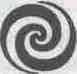 ДИНАМИКА СООБЩЕСТВА ДУШРодственные душиВ промежутке между первым и вторым собраниями Совета душа восстанавливается. Наш рост как небесных существ начинается в ментальной сфере Мира Душ совместно с другими душами прежде, чем мы начинаем воплощаться. Поэтому при уникальной индивидуальности нашей внутренней сущности значительная часть нашей духовной жизни между воплощениями посвящена экспрессивным взаимоотношениям с другими душами. Таким образом, наше развитие как души является коллективным процессом. Частично этот аспект коллективности выражается в общении, которое мы имеем с этими душами в материальной реальности, такой как Земля. Во время воплощений то чувство близости, которое души испытывают друг по отношению к другу в ментальной (небесной) сфере, сурово проверяется кармическими испытаниями в нашей физической реальности. Это прерывание блаженства ментального существования является одним из способов, с помощью которых духовные мастера расширяют наше сознание.Я слышал много захватывающих любовных историй из прошлых жизней родственных душ, которые пересекали время и пространство, чтобы снова встретиться в другой жизни. Например, это истории, в которых:• любовь подвергалась мучительным испытаниям, когда еще в эпоху Каменного века сладострастный вождь клана регулярно забирал родственную душу моего пациента и затем возвращал;• душа была лишена объекта любви: женщина, рабыня в древнем Риме, раздавала пищу гладиаторам, одного из которых она любила; буквально накануне своей гибели на арене этот борец сказал моей пациентке, что он будет ее любить вечно;• любовь была жестокой — к работнику конюшни, замученному до смерти в подземелье средневекового замка хозяином, который застал свою дочь и моего пациента в месте их тайных встреч;• любовь была героической — три столетия назад в Полинезии, жених моей пациентки, его парной души, утонул, спасая ее, когда их каноэ неожиданно попало в шторм;• любовь была ужасающей, когда мой пациент, живший в Германии в 18 веке, заколол свою жену в припадке ревности: ложно об виненная, жертва сплетен, она умерла, заявив о своей невиновности и о том, что она любит только его.• любовь была неумолимой, когда ветеран Гражданской Войны вернулся домой к жене, которая к тому времени — через год после того, как ветеран был официально объявлен погибшим — вышла замуж за его брата.Все перечисленные выше пары счастливо сочетались браком в своей нынешней жизни. Испытания, которым они подвергались в прошлых жизнях, подготавливали их к следующим жизням и укрепляли связь между ними как родственными душами. Регрессия в прошлые жизни дает интересную информацию о соединении парных душ, но когда эти пациенты, помещенные в состояние сверхсознания, оказываются в промежутках между жизнями, они обретают значительно более широкое видение своих взаимоотношений.Любовь проходит много испытаний. Жизни, в которых мы долго счастливо жили со своей родственной душой, чередуются с жизнями, где наши отношения рушились или опустошались в результате определенных поступков по отношению друг к другу. В наших совместных трудных жизнях что-то мешало нашей любви. Отношения с родственной душой может приносить и радость, и боль, но во всех случаях мы чему-то учимся. За серьезными событиями наших взаимоотношений всегда стоят какие-то кармические причины.У меня был пациентка по имени Валерия, которая два столетия назад имела жизнь прекрасной китаянки. В той жизни она отвергла мужчину, бывший ее главной родственной душой и интересовавшего ее больше всех, потому что он вступал с ней в спор и не хотел потакать ее тщеславию. «Кроме того, — рассказывала Валерия, — он выглядел таким нескладными грубоватым, что я стеснялась появляться на людях вместе с ним. Из гордости и назло ему я вышла замуж за красивого мужчину, который угождал мне и удовлетворял все мои прихоти. Я потеряла счастье, которое могло быть моим».В своей следующей жизни, в 19 веке в Америке, Валерия была дочерью вождя племени индейцев Чероки, который велел ей выйти замуж за сына другого вождя — для урегулирования межплеменных отношений. Этот человек был ей неприятен физически, и после того, как она подчинилась желанию отца, жизнь ее стала для нее несчастьем. Воин из ее племени, которого она любила, был той самой отвергнутой душой из ее китайской жизни. Вернувшись в Мир Душ после жизни в Америке, Валерия, находясь в состоянии транса, рассказала мне:«Мы с моим возлюбленным могли бы сбежать. Но, сознавая рискованность такого шага, я также чувствовала, что должна вытерпеть то, что велел мне мой отец. Теперь я вижу, что это было испытанием. Мы способны сурово ранить человека, который любит нас, да и самих себя тоже. Моя жизнь в качестве женщины Чероки была напоминанием мне о моей гордости и тщеславии, которые я проявила в своей китайской жизни».Быть вместе с «неподходящей» личностью какой-то период нашей жизни — вовсе не означает, что это время потрачено впустую. Эти взаимоотношения, скорее всего, были спланированы заранее. Фактически, вы можете снова увидеть эту душу в Мире Душ уже в другом свете. Душа, воплощавшаяся в мужчин, которых Валерия любила в своих прошлых двух жизнях, теперь опять с ней в качестве мужа. Я должен отметить, что Линда, лучшая подруга Валерии и член ее группы душ, была в прошлой жизни спутницей воина из племени Чероки, которого Валерия любила. После нашего сеанса Валерия сказала, усмехнувшись: «Теперь мне понятно, почему я всегда чувствую некоторое беспокойство, когда вижу Линду рядом с моим мужем».Прежде чем идти дальше, неплохо было бы рассмотреть кое-какие аспекты, связанные с магическим опытом встречи с родственной душой. В самом начале встречи с пациентом мы устанавливаем контакт, и я спрашиваю его о прежних и нынешних связях и взаимоотношениях, сыгравших какую-то роль в их жизни. Таким образом я получаю примерное представление о составе исполнителей в спектакле их жизни. Поскольку я собираюсь сидеть в первом ряду и наблюдать за ходом спектакля во время сеанса гипноза, я хочу заранее получить театральную программку.Когда пациент оказывается в состоянии транса, связи со многими Душами проясняются. Люди из «списка» моего Субъекта могут быть возлюбленными, верными друзьями и родственниками, наставниками и компаньонами. Наши взаимоотношения с людьми могут принимать самые различные формы в жизни и, как правило, в них бывают вовлечены души не только из нашей группы, но и из других групп душ. Обычно пациенты имеют сильное желание распознать эти связи в своей текущей жизни, хотя большинство уже имеет представление о том, кто есть кто.В широком смысле слова, любовь — это нежность, которая может по разному проявляться в жизни. Всегда существует ментальная связь того или иного рода с родственной душой, независимо от роли, которую она играет. Мы контактируем с людьми на многих уровнях, выполняя множество кармических уроков в каждой жизни. Когда дружба разгорается, она перерастает в любовь, но без прочной дружбы не может развиться глубокая любовь. Это несколько отличается от страстной влюбленности, которая существует на поверхностном уровне, на котором нас гложут сомнения относительно значительности этой связи. Без доверия близкие отношения страдают, и любовь не может расти. Любовь — это принятие всех несовершенств нашего партнера. Истинная любовь делает вас лучше, чем вы были бы без этой личности в вашей жизни.Люди часто приравнивают любовь к счастью. Однако счастье — это. состояние ума, которое должно развиваться внутри вас и не быть зависимым от кого-то еще. Наиболее здоровый тип любви — это когда вы уже чувствуете себя хорошо, и поэтому ваша любовь к кому-то полностью бескорыстна. Любовь требует большого труда и постоянного поддержания. У меня было много разведенных Субъектов, которые узнали, что их первая любовь была их родственной душой. Ситуации могли быть проработаны, если бы оба побольше потрудились.С другой стороны, по каким-то причинам мы долго не можем встретить нашу главную родственную душу. Парные души время от времени разлучаются на жизнь или две, вообще не встречаясь друг с другом. «Моя родственная душа и я стали слишком зависимы друг от друга, и нам не обходимо было какое-то время развиваться самостоятельно» — такое за явление я часто слышу, когда парные души воплощаются раздельно. Каждый период на Земле имеет свои особенности — в отношении характера привязанности и опыта, который мы получаем с родственной душой. Однако каждая жизнь с ней строится на основе предыдущих жизней.Мы извлекаем ценные уроки из разрушенных взаимоотношений. Важно в жизни продолжать двигаться вперед. Некоторое пациенты говорят мне перед началом сеанса, что им кажется, что истинная любовь ускользает от них. После сеанса они обычно узнают о причинах такой ситуации. Если настоящая любовь не появилась в вашей жизни, то не мучайтесь — просто поймите, что вы, возможно, здесь для того, чтобы получить другие уроки. Мы ошибочно считаем людей, которые выбрали уединенную жизнь, одинокими, хотя они живут богатой жизнью, спокойной, в раздумьях и плодотворной. Устанавливать контакт с кем-либо, к кому вы не испытываете никаких чувств, просто ради того, чтобы не быть одному, в действительности приводит к большему одиночеству, чем когда вы один на один с собой. Как говорится в песне: «Влюбляясь в любовь, мы влюбляемся в фантазию». Такая любовь — это фантазия, потому что она движима неотступным желанием иметь любовь любой ценой. Если вашей родственной душе полагается появиться, она придет в вашу жизнь, часто тогда, когда вы меньше всего ожидаете.За многие годы общения с душами в Мире Душ я выработал способ классификации родственных душ. Я полагаю, что положение душ внутри одной из трех категорий связано с их отношением к нам в нашей жизненной драме. Наши Гиды и Существа, которые пришли из духовных сфер, далеко отстоящих от нашей собственной, не включаются в эти три категории.Первичные родственные души (парные души)Первичная, или главная, родственная душа часто оказывается в нашей жизни тесно связанным с нами партнером. Она может быть супругом, братом или сестрой, лучшим другом или изредка родителем. Никакая другая душа не может быть более важной для нас, чем первичная, и когда мои Субъекты описывают жизнь с такой душой, большинство говорит, что их существование невероятно обогащено их присутствием. Од ним из сильнейших мотивов воплощения для души является возможность выражения в физической форме. Это определенно привлекает первичные родственные души. Они могут менять свой пол из жизни в жизнь, если они являются более продвинутыми душами. Средняя душа обычно выбирает какой-то один пол примерно в 75 процентах своих воплощений. Не следует путать понятие «первичная родственная душа» с понятием «первичная группа душ», в которой много душ взаимодействуют друг с другом как товарищи или партнеры. Люди используют выражение «истинная родственная душа», чтобы указать на свою первичную родственную душу, и это вполне нормально, но лишь до тех пор, пока это определение не подразумевает, что все другие партнерские души являются чем-то менее «истинным». Разногласия, которые люди, исследующие эту область, имеют относительно подобных терминов, часто бывают больше символическими, чем буквальными, но я бы поспорил с другой концепцией, относящейся к первичным родственным душам, которая вызывает у меня досаду.Во время моих лекционных поездок меня спрашивают о том, какое отношение мои описания первичных родственных душ и заявления о двойственности души имеют к теории близнецовых душ. Мой ответ: никакого. Я рассказывал о том, что мы можем разделить энергию нашей души, чтобы жить параллельными жизнями, хотя большинство душ не хотят ускорять свое обучение таким образом. Также я утверждал, что эта способность к разделению позволяет нам оставлять часть нашей энергии в Мире Душ как наш точный дубликат (копию) на то время, пока мы воплощаемся. Почти все души совершают это, что свидетельствует о двойственности души. Полученные мной сведения об отношениях первичных родственных душ и о способности душ разделять свою энергию не имеют никакого отношения к теории близнецовых душ или «близнецовой любви». Это, конечно, мое личное мнение, но, если говорить прямо, я ни разу не имел в своих исследованиях ни одного подтверждения концепции близнецовых душ.Насколько я понимаю теорию близнецовых душ, вы и ваша близнецовая душа были сотворены в один и тот же момент из одного энергетического яйца и затем разделены таким образом, что вы не можете воссоединиться со своим близнецом — вашей истинной родственной душой — до конца всего цикла ваших кармических воплощений. У меня были пациенты, такие как Субъект 26, которые говорили, что в момент создания не бывает абсолютно одинаковых душ. Каждая частичка энергии уникальна по своему и создается как единичное существо. Что представляется мне совершенно нелогичным в теории близнецовых душ, так это то, что мы имеем первичную близнецовую душу, но не можем вместе проработать наши кармические уроки, прежде чем достигнем совершенного состояния. Первичные, или истинные родственные души, существуют, чтобы помочь друг другу достичь определенных целей; они не являются близнецами.Родственные души-компаньоныНаша первичная родственная душа является нашим вечным партнером, но в нашей первичной группе душ есть и другие души, которых можно назвать родственными душами. Эти души различаются по характеру и своим талантам, которые дополняют друг друга, как видно из историй, представленных в моих Случаях. Внутри этой первичной группы обычно, бывает узкий круг душ, которые особенно близки нам, и они играют важные роли в наших жизнях, как и мы в их, оказывая друг другу поддержка Их количество может быть разным, но средний пациент имеет от трех до пяти таких душ в своем узком кругу в Мире Душ.Хотя души-компаньоны в первичной группе начинают свой путь вместе, они прогрессируют с разной скоростью. Это связано как с побуждением и мотивацией, так и с талантом. У каждой души имеются определенные силы, которыми могут воспользоваться их компаньоны во время совместных воплощений. По мере того, как многие души приобретают различную специализацию, группа уменьшается, но они не утрачивают контакт друг с другом.Корпоративные душиВ эту категорию душ входят члены вторичной группы, принадлежащие разным первичным группам, расположенным в одной и той же духовной зоне. Как я упоминал в главе 5 в комментарии к рисунку 1, группы, окружающие нашу собственную и составляющие вместе с нами одну вторичную группу, могут включать в общей сложности до 1000 душ и больше. Многие из этих групп работают в классных комнатах по соседству с нами. В других группах есть определенные души, с которыми мы работаем вместе и которых мы узнали за многие совместные воплощения, в то время как остальные души лишь кратковременно появляются в наших жизнях. Довольно часто наши родители приходят из одной из таких соседних групп.В смысле дружеского общения в Мире Душ, а также контакта во время физических воплощений, души одной первичной группы могут иметь мало общего или вообще ничего общего со многими душами из других групп. В более широком смысле, все души вторичной группы являются корпоративными в том или ином аспекте, но они не считаются родственными душами. Хотя их по большому счету нельзя назвать душами-компаньонами, они действительно образуют большую совокупность людей, из которых наши руководители могут набирать исполнителей тех или иных ролей в нашей жизни. Такая корпоративная душа, или душа-компаньон, может обладать особыми качествами, которые как раз годятся для того, чтобы мы могли получить определенный кармический урок. Они могут воплощаться в качестве людей, которые своим общением с нами вносят сильную позитивную или негативную энергию в нашу жизнь. Что касается благоприятных или неблагоприятных сторонах этих ролей, то все решения предварительно согласовываются между всеми участниками и их Учителями.Роль может быть очень мимолетной. Читатель может вспомнить случай на автобусной остановке, произошедший с Субъектом 39. Помощь, оказанная женщине в том Случае, была скорее всего спонтанным актом сострадания, и мне кажется, эта женщина не была для Субъекта такого рода ролевой душой. Я приведу пример краткого позитивного контакта другого Субъекта, который определенно встретил такую корпоративную душу-компаньона.«Я бродил в одиночестве по пляжу, совершенно отчаявшись после того, как меня уволили с работы. Появился человек, и у нас завязался разговор. Я не знал его и больше никогда в своей жизни встречал. Но в тот день он без всякого подошел ко мне, и мы раз говорились. Я излил свои проблемы этому незнакомцу. Он успокоил меня и помог увидеть мою ситуацию с работой совершенно в другом свете. Примерно через час мы расстались. Теперь я пони маю, что он был моим знакомым из другой группы в Мире Душ. Мы столкнулись в тот день не случайно. Он был послан мне».Однако наиболее значительные контакты мы устанавливаем со свои ми родственными душами. В то время, когда я обдумывал эту книгу, люди просили меня привести подробный случай любовной истории между первичными родственными душами. Будучи сам романтиком, я не мог устоять перед этой просьбой.СЛУЧАЙ 46Когда Морин позвонила мне, в ее голосе было что-то такое, что указывало на острую потребность в безотлагательной встрече. Тогда у меня еще не было длинного списка желающих, записавшихся на прием за год вперед. Морин жила недалеко от моего офиса в Калифорнии и спросила, не сможет ли она приехать ко мне вместе со своим другом, который как раз ехал к ней из Нью-Йорка на их первую встречу. Я спросил ее об этом друге, которого она еще ни разу не видела, и она рассказала мне следующую историю.За три месяца до этого группа из двадцати пяти человек, интересовавшихся жизнью после смерти, организовали на вебсайте своего рода «переговорный пункт», называемый на компьютерном жаргоне «чат-рум» («chat room»). Люди, имеющие общие интересы, проводят таким образом беседы прямо в Интернете. Все это мне подробно объяснили, потому что я плохо разбираюсь в компьютерах. Морин сказал, что она и мужчина по имени Дэйл обнаружили, что они очень единодушны в обсуждениях на тему родственных душ, и почувствовали, что странным образом связаны друг с другом. Она добавила, что было что-то сверхъестественное в том, как Дэйл буквально воспроизводил ее мысли. Они решили организовать свой собственный «приватный чат-рум» для дальнейших компьютерных бесед.Морин и Дэйл выяснили, что они родились в одном и том же году пятьдесят лет назад с разницей в несколько месяцев, недалеко от Сан-Франциско. Они рассказали друг другу о том, что у каждого из них был неудачный брак и общее чувство необъяснимой печали из-за того, что они никак не могли найти нечто, что открыло бы их сердце. Их беседы вращались, главным образом, вокруг темы жизни после жизни, и Дэйл упомянул о том, что прочитал мою книгу. Вскоре они решили встретиться в Калифорнии и приехать ко мне для совместного, комбинированного сеанса регрессии.Мы назначили сеанс как раз на следующий день после их первой встречи. Когда они прибыли ко мне, они были словно не от мира сего, и я заметил, что они уже были в состоянии транса и не нуждались во мне. Как только они встретились, они тут же узнали друг друга. Морин сказала: «То, как мы улыбались друг другу, выражение наших глаз, звуки нашего смеха, связующие нас вибрации, когда мы пожимали друг другу руки — все это породило состояние эйфории, которая была настолько сильна, что мы тут же забыли обо всем на свете».Я изложу этот случай от имени Морин, поскольку первоначально я установил контакт с ней. Во время собеседования я узнал, что на протяжении своей жизни она иногда испытывала чувство «deja vu» (чувство, когда нам кажется, что мы это уже видели или слышали), когда она слышала музыку 20-х годов двадцатого века или видела танцующих чарльстон в свободных одеждах того времени. Морин также рассказала мне, что с детства ее мучили повторяющиеся ночные кошмары о неожиданной смерти.У меня есть правило вводить Субъектов в Мир Душ после сцены смерти в их прошлой жизни для того, чтобы они не упустили естественное переживание чуда вступления в Мир Душ. Есть много преимуществ у такого приема в регрессивном гипнозе, в том числе возможность узнать, не произошло ли переноса в нынешнее тело пациента отпечатков разрушенного физического тела прошлой жизни. Если же сразу вводить Субъекта прямо в Мир Душ, скажем, из утробы их матери, то он может быть дезориентирован. Это подобно тому, как если подвести кого-то к тыльной стороне дома и попросить его описать фасад. Такая ускоренная процедура вхождения в Мир Душ может также привести к тому, что они «обойдут» ряд пунктов «ориентирующей настройки». Эти пункты могут быть жизненно важными, если предшествующая жизнь была трагически оборвана. Пройдя через сцены смерти, пациент, в действительности, оказывается лучше защищенным от болезненных физических воспоминаний.Когда я стал направлять Морин к самым значительным сценам ее прошлой жизни, она обратилась к событиям, приведшим к ее смерти. Это часто бывает сигналом к тому, что впереди ожидается нечто тревожное, и гипнотерапевт должен быть готов иметь дело со сценой смерти, которая может быть ужасающей. Ниже следует сокращенный вариант рассказа Морин.Д-р Н.: Вы мужчина или женщина? СУБЪЕКТ: Девушка, на самом деле. Д-р Н.: Как Вас зовут?СУБЪЕКТ: Саманта. Коротко — Сэм. Д-р Н.: Где Вы находитесь и что делаете? СУБЪЕКТ: Я в своей спальне у туалетного столика и собираюсь на  вечер.Д-р Н.: Что это за вечер? СУБЪЕКТ: (пауза и затем легкий смех) Это... устроено для меня, сегодня мне исполняется восемнадцать лет, и родители организовали выездной вечер.Д-р Н.: Тогда с днем рождения, Сэм. Какое сегодня число? СУБЪЕКТ: (немного поколебавшись) 26 июля 1923 года. Д-р Н.: Поскольку Вы находитесь у своего туалетного столика, я бы хотел, чтобы Вы посмотрели в зеркало и описали мне, что Вы видите. СУБЪЕКТ: У меня светлые волосы, и сегодня вечером они стянуты вверх. Я одета в белое шелковое платье. Это мое первое по-настоящему взрослое вечернее платье. Я собираюсь надеть мои новые белые, на высоких каблуках туфли. Д-р Н.: Кажется, Вы великолепно выглядите. СУБЪЕКТ: (лукаво улыбаясь) Вот бы Рик думал так же. Д-р Н.: Кто такой Рик?СУБЪЕКТ: (теперь смутившись и покраснев) Рик... это мой парень... у меня с ним сегодня вечером свидание. Я должна закончить приготовления, он скоро придет.Д-р Н.: Послушайте, Сэм, я уверен, что Вы можете говорить со мной, продолжая приводить себя в порядок — я не хочу задерживать Вас. Скажите, Вы серьезно относитесь к Рику? СУБЪЕКТ: (опять краснеет) Да... Но я не хочу показывать это. Я разыгрываю девушку, чье расположение нелегко добиться. Я знаю, что он хочет быть со мной.Д-р Н.: Похоже, что это важный вечер. Я предполагаю, что он скоро посигналит, приглашая Вас в свой автомобиль? СУБЪЕКТ: (раздраженно) Вовсе нет! Ну, он, может быть, и хотел бы, но он позвонит в дверь, как полагается, и служанка впустит его и попросит подождать внизу. Д-р Н.: Итак, вечер состоится далеко от дома? СУБЪЕКТ: Не очень далеко — в шикарном особняке в нижней части Сан-Франциско.Д-р Н.: Хорошо, Сэм, теперь переместитесь вперед во времени, на сам вечер. Расскажите мне, что там происходит. СУБЪЕКТ: (восторженно) Так здорово! Рик, конечно, выглядит великолепно. Мои родители и их знакомые говорят мне, как я по взрослела. Музыка, танцы... много моих друзей, они поздравляют меня... и (лицо Субъекта на мгновение мрачнеет) там много спиртного, о котором мои родители не знают.Д-р Н.: Вас это беспокоит?СУБЪЕКТ: (отгоняет мрачные чувства, быстро проводя рукой по волосам, и возвращается к вечеринке) Ах... выпивка всегда бывает на таких мероприятиях — это помогает нам расслабиться. Я тоже пью... Рик и некоторые из его друзей потягивают спиртное. Д-р Н.: Теперь перейдите к следующему важному событию этого вечера и расскажите мне, что происходит. СУБЪЕКТ: (лицо Субъекта смягчается, и она говорит запинаясь) Рик и я танцуем... он так тесно прижался ко мне... мы... горим... он шепчет мне в самое ухо, что нам нужно сбежать с вечеринки, чтобы побыть какое-то время наедине. Д-р Н.: И что Вы почувствовали, Саманта? СУБЪЕКТ: Восторг... но что-то, казалось, удерживало меня... я пре одолела это... я своевольна. Я предполагаю, что я опасаюсь возможного неодобрения моих родителей... хотя, мне кажется, здесь что-то большее. Я отгоняю эти мысли ради волнующего чувства. Д-р Н.: Оставайтесь с этими эмоциями. Что происходит дальше? СУБЪЕКТ: Мы вышли через черный ход, чтобы нас никто не заметил, и направились к машине Рика. Это прекрасный, новый красный двухместный автомобиль. Ночь удивительная, и верх (машины) опущен.Д-р Н.: Что Вы и Рик делаете дальше, Сэм? СУБЪЕКТ: Мы садимся в машину. Рик вытаскивает шпильки из моих волос, чтобы они свободно развевались. Мы целуемся. Рик хочет порисоваться... мы мчимся по длинному проезду и выезжаем на улицу.Д-р Н.: Вы можете описать эту дорогу и в каком направлении Вы едете?СУБЪЕКТ: (все более нервничая) Мы направляемся на юг вдоль океана по Пасифик Коуст Роуд, за пределы Сан-Франциско. Д-р Н.: Как Вам нравится езда, Сэм? СУБЪЕКТ: (Субъект оживляется, на мгновение забыв о своих предчувствиях) Я чувствую себя так бодро! Ночь теплая, и ветер разметал пряди волос по моему лицу. Рик обнимает меня одной рукой. Он сжимает меня и говорит, что я самая прекрасная девушка на свете. Мы оба знаем, что влюблены друг в друга. Д-р Н.: (Я заметил, что руки Субъекта начинают дрожать и тело напрягается; я беру ее за руку, потому что подозреваю, что сейчас произойдет) Теперь, Саманта, я хочу, чтобы Вы поняли, что все время, каждый Ваш шаг, пока Вы рассказываете, я буду с Вами и смогу быстро переместить Вас через все, что может случиться. Вы знаете это, не так ли?СУБЪЕКТ: (слабо) Да...Д-р Н.:.Перейдите к моменту, когда в Вашей поездке с Риком начи нает что-то меняться, и опишите, как все происходит. СУБЪЕКТ: (теперь Субъект начинает дрожать всем телом) Рик слишком много выпил, и дорога становится все более извилистой. Повороты круче, а Рик держит баранку только одной рукой. Мы едем по холмистому участку… близко к океану… там обрыв... (Теперь кричит) РИК, ТОРМОЗИ! Д-р Н.: Затормозил?СУБЪЕКТ: (плача) О БОЖЕ, НЕТ. ОН НЕ ЗАТОРМОЗИТ! ОН СМЕЕТСЯ И СМОТРИТ НА МЕНЯ, А НЕ НА ДОРОГУ. Д-р Н.: Теперь быстро, Сэм — продолжайте. СУБЪЕКТ: (навзрыд) Мы пропускаем следующий поворот — машина в воздухе — мы падаем в океан... я умираю... вода... такая холодная... не могу дышать... О, Рик... Рик...Мы остановились на какое-то момент, и я начинаю быструю десенсибилизацию этого травматического воспоминания, выводя в то же самое время душу Саманты из ее физического тела. Я напоминаю ей, что она уже переживала физическую смерть много раз, и все будет в порядке. Саманта объясняет, что не хочет уходить, потому что только начала жить. Она не хочет оставлять Рика, но некая сила, увлекающая ее прочь от океана, «слишком сильна».Когда я начинал свои исследования о путешествиях душ, я полагал, что, когда два человека, таких как Саманта и Рик, умирают вместе, они вступают в Мир Душ также вместе. Но я обнаружил, что это не так, с одним лишь исключением. Маленькие дети, которых убивают вместе с теми, кто их любит, поднимаются вместе с этим человеком. Я рассмотрю это дальше, в главе 9. Даже первичные родственные души, погибающие одновременно, обычно уходят каждый своим путем, по своей собственной вибрационной линии. Мне казалось эта утрата дружеской связи родственных душ немного грустной, пока мне не стало ясно, что в нужный момент и в нужном месте их встречают их Гиды и друзья в Мире Душ. Каждая душа проходит восхождение со своей скоростью и по своему маршруту, что включает остановки для ориентации и восстановления энергии, даже если они возвращаются в одну и ту же группу душ. Так и произошло с Риком и Самантой.Д-р Н.: Вы видите Рика?СУБЪЕКТ: Нет, я пытаюсь сопротивляться силе, которая пытается повернуть меня прочь от океана. Я хочу видеть океан... я хочу помочь Рику.Д-р Н.: Переворачивает ли Вас, в конце концов, эта сила в нужном направлении, прочь от Тихого Океана? СУБЪЕКТ: (Субъект теперь успокоилась и смирилась, но печальна) Да, я теперь высоко над Землей.Д-р Н.: (это обычный вопрос, который задаю пациентам) Вы не хотите попрощаться с родителями, прежде чем отправитесь дальше? СУБЪЕКТ: О... нет... не сейчас... позже я попрощаюсь... сейчас я хочу идти.Д-р Н.: Я понимаю. Скажите, что Вы видите дальше, Саманта? СУБЪЕКТ: Глаз тоннеля... открывающийся и закрывающийся... координирующий свои движения с моими движениями. Я прохожу его насквозь и чувствую намного легче. Сейчас так ярко. Кто-то в одеждах выходит ко мне навстречу.На сеансе с Дэйлом мы узнали, что он был Риком, и его воспоминания соответствовали воспоминаниям Морин. Если Саманта жила несколько секунд после крушения и поднялась из океана, душа Рика вышла из тела, пока машина была еще в воздухе. Когда я рассказывал эту историю аудитории в Далласе, одна женщина громко проворчала: «Вот такие эти мужчины!» Я сказал ей, что когда ум знает, что нет шанса спастись от неминуемого разрушения тела, душа может покинуть тело за мгновения до настоящей смерти. Таким образом, душа с ее энергиями подвергается меньшему воздействию.После сеансов с Дэйлом и Морин я встретился с этими родственными душами, чтобы подвести итог тому, что мы узнали. Морин объяснила, что всякий раз, когда она ездит вниз по первому шоссе к югу от Сан-Франциско, она на определенном участке дороги вдоль побережья чувствует необъяснимую нервозность и страх. Теперь она знает, почему. Я надеялся, что перепрограммированная мною сцена ее смерти в 1923 году также освободит ее от повторяющихся кошмарных снов о внезапной кончине. Месяц спустя Морин написала мне и подтвердила, что эти кошмары окончательно прошли.Другим удивительным подтверждением синхронности в этом Случае стали слова Дэйла о том, что он уехал из родных мест из-за того, что чувствовал себя дискомфортно, когда приходилось ездить в окрестностях Сан-Франциско. Вы, возможно, думаете; что время, которое мы проводим в Мире Душ между жизнями, должно уничтожить все остаточные эффекты переживаний нашей прошлой жизни. В большинстве случаев так и бывает, но, как я уже говорил, некоторые люди действительно переносят физические и эмоциональные отпечатки старого тела из одной жизни в другую. Это особенно верно, если этот отпечаток имеет отношение к кармическому уроку в новой жизни.Почему эти первичные родственные души были разъединены в нынешней жизни в течение пятидесяти лет? Чтобы понять это, мы должны рассмотреть динамику их группы душ. Дэйл и Морин принадлежат группе душ Уровня 1. В той или иной степени все двенадцать душ этой группы являются активными борцами и всегда идут на риск. Их Гид регулярно направляет их в соседние группы, чтобы они могли посмотреть, как другие группы функционируют в большем мире и гармонии. Дэйл и Морин рассказывали мне, что эти посещения были интересными, но эти мирные души казались им «несколько скучными». Конечно, в их группе имеются души, менее неугомонные, но Рик/Дэйл не из таких. В своей нынешней жизни он был военным-десантником, прошедшим через всю войну во Вьетнаме. «Я не надеялся вернуться назад, — рассказывал он, — и это было бы нормально». Поскольку он любит жить на грани опасности, он оставил службу после войны, так как быть солдатом в мирное время было слишком глупо.После крушения 1923 года Рика встретил старший Гид группы, и ему пришлось потратить больше времени на собеседование и ориентацию чем Саманте. Когда он вернулся в группу, он был очень огорчен. В не жной сцене встречи Рик рассказал своей подруге, как он сожалеет, что оборвал ее молодую жизнь. Из сеанса не было понятно, насколько они оба знали о возможности аварии. Они были возлюбленными в многочисленных прошлых жизнях, многие из которых были беспорядочными. Хотя Дэйл и Морин воплотились в одно и то же время в этой жизни и в том же месте, где жили в 20-е годы, им не было предназначено встретиться молодыми. Один и тот же чувственный опыт и эмоциональная энергия этого географического места являлись просто частью условий для более поздней их встречи в нынешней жизни.Эти парные души, принимая новую жизнь, знали, что условия долго не будут позволять им встретиться. Дэйлу особенно нужно было почувствовать разочарование за годы поиска «своей» женщины. Он сегодня не является беззаботным, безответственным человеком. Саманта/Морин так же должна была обрести зрелость, которой у нее не было в ее отношениях с Риком в 20-е годы. Ни Дэйл, ни Морин не относились к жизни, как к легкому дару, на этом этапе их соединения. Они оба прошли через испытание сердечной болью, живя друг без друга. Моя работа с этой парой закончилась их общим высказыванием. Морин сказала: «Мы завершили свое исцеление, проникшись уважением к неприкосновенности жизни и поняв важность прощения. Теперь, когда мы оба знаем, что такое утрата, мы собираемся дорожить временем, которое осталось у нас для совместной жизни».Прежде чем закончить тему родственных душ, я должен добавить, что многие парные души имеют предварительную встречу непосредственно перед их следующим воплощением. Суть этой генеральной репетиции с вашими Гидами заключается в окончательном просмотре важнейших вопросов предстоящей жизни. Это подготовительное занятие может также включать в себя момент, когда две родственные души уходят вдвоем, посылая друг другу визуальные образы того, как они будут выглядеть в своих новых человеческих телах и в каких обстоятельствах они встретятся.В книге «Путешествия Души» есть целая глава, в которой я привожу различные примеры такого рода подготовки к воплощению. Парные души не всегда оказываются вместе непосредственно перед рождением. Кроме того, в зависимости от их кармы, иногда одна душа знает больше, чем другая, об их будущей встрече и о том, как эта личность будет выглядеть. Вот краткий рассказ одной из родственных душ об особенностях предстоящей встречи с ее будущей женой.«Мне разрешили увидеть мою жену в экранной комнате просмотра будущих жизней. Она была привлекательным инструктором по аэробике, и я должен встретить ее в гимнастическом зале. Я внимательно изучал ее телесные черты, потому что не хотел все испортить, как в предыдущей жизни. В моем уме запечатлелся смешанный с потом запах ее тела... ее жесты... ее улыбка... и больше всего ее глаза. Момент, когда я увидел ее в этой жизни, был подобен тому, как два магнита притягиваются друг к другу».Взаимосвязь между духовными и земными семьямиКак правило, члены одной группы душ не возвращаются в своих следующих воплощениях в ту генетическую земную семью, где уже воплощались. Это означает, что, вопреки традиции американских индейцев, душа деда не возвращается в род, рождаясь в теле своего внука. Я уже подчеркивал в главе 4, описывая распределение душ, и в главе 5 — в связи с ДНК, что души не желают иметь генетическое рождение. Возвращение в тело имеющее ту же наследственность, этническую и культурную принадлежность и то же географическое окружение, ограничивает и даже пресыщает души, которые желают получить новые уроки. Воплощаясь в каждой новой жизни в различных семьях по всему миру, души могут воспользоваться преимуществом большого разнообразия человеческих тел. Именно это разнообразие дает глубину нашим воплощениям на Земле.В некоторых необычных случаях наши Гиды могут пойти на уступки душам, которые сильно переживают незавершенность кармических дел в определенной семье и желают в нее вернуться. Этим душам может быть дан еще один шанс обратиться к серьезным проступкам, совершенным по отношению к ним, или исправить свои собственные несправедливые действия по отношению к кому-то из домочадцев. Они могут вернуться как дети нового поколения, но в жизни тех людей, которые были задействованы в кармических событиях, требующих поправки. Я хочу подчеркнуть, что такие случаи повторной генетической реинкарнации ради кармических целей редко имеют место. Чаще всего душа может вернуться в другую семью, имеющую какие-то отношения с семьей их прошлой жизни, чтобы заняться серьезной ошибкой. Тем не менее, это также очень нетипичное решение, особенно в случаях личной травмы, полученной душой, потому что это смахивает на месть.Хотя души, как правило, не воплощаются в той же семье, в которой они жили в прошлых жизнях, члены одной группы душ определенно выбирают новые семьи, где они могут быть вместе. Члены группы душ склонны в каждой жизни иметь кровные связи и географическую близость. Какого рода роли они выбирают? Я уверен, что читатели этой книги могут набросать схему, включающую важных членов своей семьи, друзей, возлюбленных и даже знакомых, чтобы увидеть, кто из них мог бы входить в их семью душ.В главе 5 на рисунке 7 я схематично изобразил цветные ауры одной семьи душ в их нынешней жизни. На рисунке 10 в этой главе приведена схема, показывающая, как группа душ воплощалась в человеческих семьях, чтобы поддерживать связь на протяжении трех столетий. Мой центральный Субъект в этой схеме — Рут. Пожалуйста, имейте в виду, что от столетия к столетию семейная наследственность совершенно разная, несмотря на генеалогический характер моей схемы. Рисунок 10 — это сокращенный вариант, отражающий круг духовных друзей Рут в человеческих телах. Шестеро душ, относящиеся к ее собственной группе, и двое к соседней, появляются в каждом веке.Рут отмечена в самом центре схемы, и каждая линия, идущая из центра наружу, представляет одну и ту же душу, принимающую различные семейные роли по отношению к Рут, начиная с двадцатого века, вплоть до восемнадцатого. Мы можем видеть, что главная родственная душа Рут в этой жизни является ее мужем. В ее прошлой жизни эта душа была ее лучшим другом, а перед этим, в восемнадцатом веке — ее женой, когда она сама была мужчиной. Аура первичной родственной души Рут окрашена в защитный желтый цвет, в то время как у самой Рут она представляет смесь белых и голубых оттенков, указывающих на ясность ума и любовь к познанию. Эти первичные родственные души регулярно имели тесные отношения на протяжении примерно 7000 лет со времени их первой совместной жизни.Помимо душ-компаньонов из ее группы я также показал две ассимилированные души из соседней группы. Эти души являются в нынешней жизни моего Субъекта отцом и матерью.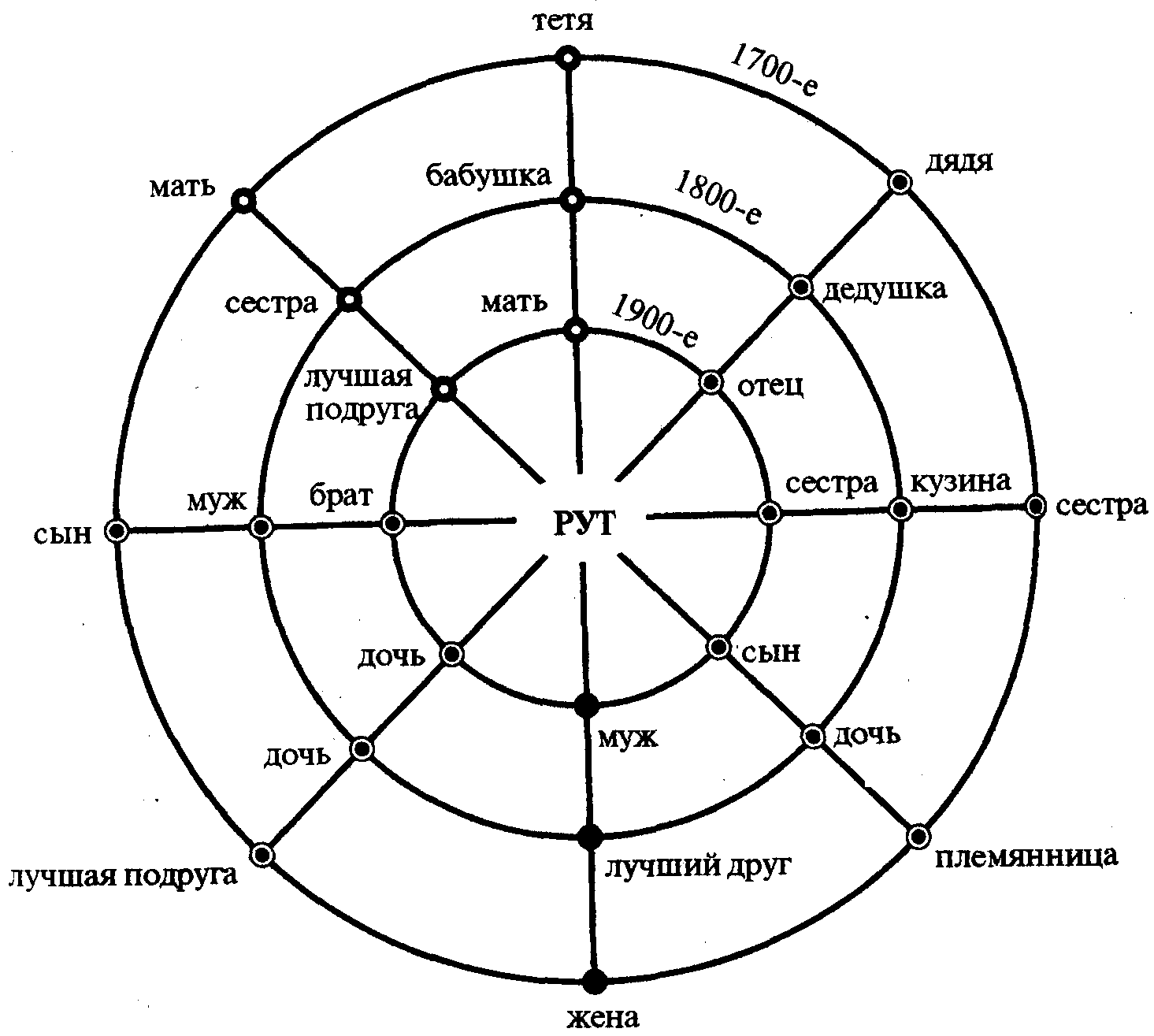 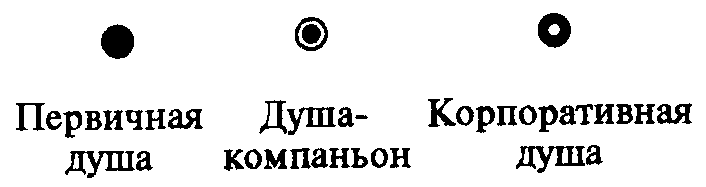 Рис. 10. Духовная и земная генеалогия душиЭта схема иллюстрирует первичных родственных душ, душ-компаньонов и корпоративных душ, которые воплощаются в телах, связанных близкими отношениями с Субъектом Рут на протяжении трех столетий. Каждая исходящая из центра линия, пересекающая круги поколений, представляет собой одну и ту же душу в различных телах.В девятнадцатом веке они игра ли роли, соответственно, бабушки и дедушки. В восемнадцатом веке они были тетей и дядей Рут. Эта схема — типичный вариант для большинства пациентов. В каждой группе душ имеются свои нюансы и предпочтения. У меня был пациент, которого я принимал на той же неделе, что и Рут, и который был очень близок ее матери. Душа матери была членом группы душ этого пациенты и в прошлой жизни была ее сестрой.Дедушки и бабушки часто имеют большое влияние на нас в ранние годы нашей жизни, и с ними мы можем делиться самым сокровенным, не боясь осуждения. Я часто обнаруживаю, что любимый дед или бабушка в этой жизни оказывается супругом или лучшим другом Субъекта в его прошлой жизни. Социальная динамика близких человеческих контактов настолько значительна, что в большинстве моих Случаев роли, которые души играют в нашей жизни и мы в их, непосредственно касаются кармических уроков всей группы. Когда нас обижает кто-то близкий нам в этой жизни, или мы причиняем им боль, что приводит к отчуждению и разлуке, это значит, что они добровольно дают нам уроки того или иного рода, получая в то же самое время свои собственные уроки. Эти уроки лучше подготавливают обе стороны для будущих отношений, о чем свидетельствует описанный ниже Случай 47.Я должен также указать на то, что второстепенные роли, которые играют в нашей жизни сотни ассимилированных душ из соседних групп, могут тянутся из поколения в поколение. Из-за нехватки места я не перечислил на рисунке 10 все души, имевшие отношение к Рут. Примером одной из важных ассимилированных душ, не включенных в схему, является душа по имени Зенда, которая была любимой учительницей Рут в шестом классе. Мы обнаружили, что в прошлом веке Зенда была сосед кой по дому, которая оказывала ей большую поддержку. В восемнадцатом веке Зенда была работодателем, который принял этого Субъекта на работу. Схематическое изображение контактов душ, представленное на рисунке 10, удобно в пользовании, когда мы учитываем все взаимосвязи людей, чья жизнь переплетена с нашей.Психологические характеристики первичных родственных душ, душ компаньонов и ассимилированных душ в нынешней и прошлых жизнях пациента оказываются очень поучительными, когда мы детально рассматриваем их в своего рода генеалогической схеме. В каждой из трех жизней Рут мы обнаружили еще одного ведущего актера в жизни Рут, который принадлежит к соседней группе душ. Эта душа также не показана на рисунке 10 из-за нехватки места. Ее зовут Ортайер, и она принимала роли завистливых, неэмоциональных и склонных к манипулированию людей. Она посылалась с целью испытать доверчивую натуру Рут, чтобы она научилась быстрее оправляться от боли, прибегая к здоровым методам.Хотя эта личность (Ортайер) имела и хорошие человеческие качества, негативные моменты проявлялись постоянно. В нынешней жизни Рут она является ее свекровью. В прошлой жизни эта душа играла роль близкого друга, который предал ее. Есть признаки того, что кармические циклы с Ортайер, принимавшей на себя главные роли, скоро закончатся для Рут.Рут — теплая, пылкая и нежная личность. Ее главная родственная душа имеет некоторые аспекты этих качеств, но является также настойчивым, резким, прямым и решительным человеком. Многие из душ, отраженных на рисунке 10, довольно сдержанны и спокойны. И в их характерах также имеются сходные черты — чрезвычайная требовательность и упрямство.Одна души в этой группе сентиментальна, податлива и более обходительна в общении, чем остальные. В нынешней жизни Рут она играет роль ее брата Энди. Эта душа добровольно вызвалась быть мужем Рут в девятнадцатом веке — как своего рода мирная передышка для нее. В течение этой жизни главная родственная душа Рут выбрала роль ее близкого друга. Их так влекло друг к другу, что их любовные отношения почти разрушили семью Рут и Энди. Она в конце концов поняла в той своей жизни, что Энди, который, конечно, был для нее нетрадиционным спутником жизни, является личностью, которая ненавязчиво изменила ее подход к жизни, помогла обрести оптимизм, ценить каждый день и с большим чувством юмора относится к жизни — что дополнило природную мягкость и теплоту ее характера. Хотя Энди, игравший роль мужа Рут в девятнадцатом веке, не был ее большой любовью, он проявлял в их жизни терпимость и легкое чувство юмора. Тем временем ее главная родственная душа решала свою новую задачу, женившись на женщине, чей характер, в отличие от Рут, был более конфликтным.Я не хочу, чтобы у читателей сложилось впечатление, что если парные души не сочетаются браком, то это приводит к неудовлетворительным последствиям. В действительности, у меня были пациенты, которые намеренно избирали себе партнерами в ряде жизней разные родственные души из трех-четырех наиболее близких, чтобы достичь решения определенных задач. Души Рут и Энди попытались впервые провести такой «эксперимент» в девятнадцатом веке, и результаты оказались весьма положительными.Воссоединение с душами,которые причинили нам больТеперь, когда мы узнали о ролях, которые могут принимать на себя в наших жизнях различные родственные души, я хотел бы обсудить специфический аспект этих отношений, который особенно интересует людей. Меня часто спрашивают, как происходит встреча в нашей группе родственных душ с теми, кто в только что прожитой жизни причинил нам ту или иную боль. Философ Хайдеггер говорил: «Никто не может ощутить твою любовь или твою боль». Это утверждение может быть справедливым на 3емле но не в Мире Душ. Души способны входит в ум своих друзей и чувствовать то, что они чувствуют. Они делают это из сочувствия, из желания понять и оценить разрушительное поведение друг друга в последней жизни.В Случае 47 представлен человек, у которого было тяжелое детство в его предыдущей жизни, так как его грубый, деспотичный отец всегда был неудовлетворен сыном, что бы тот не делал. Чтобы упростить изложение, я буду использовать земные имена этих «актеров»: Рэй — для моего Субъекта, и Карл — для его отца. Рэй был беспокойным мальчиком, который страдал комплексом неполноценности и на протяжении всей своей взрослой жизни пытался преодолеть эти негативные чувства и установки. Рэй глубоко прятал свою чувствительность от других, возведя вок руг себя защитные стены. В Случае рассказывается о том, что произошло, когда отец и сын снова встретились в Мире Душ.Мы будем присутствовать на встрече, которую Рэй назвал «мотивационным критическим сеансом» с Карлом. Вступительная сцена начинается довольно невинно с обычных приветствий, которыми встречают вновь прибывшую душу члены родственной группы. Я предлагаю воспользоваться рисунком 3, приведенном в главе 5, где я схематично, в виде верхней половины часового циферблата, изобразил порядок, в котором души приветствуют вновь прибывшего. Я прибегаю к своему «часовому методу», чтобы определить позицию душ, в то время, как мой Субъект распознает членов своей группы.СЛУЧАИ 47Д-р Н.: Когда Вы приблизились к этим душам, как они размещаются по отношению к Вам?СУБЪЕКТ: Гм... как бы в полукруге передо мной, — а я в центре. Д-р Н.: Я хочу, чтобы Вы представили, что они размещаются как бы по верхней части циферблата часов. Вы — в центре, там, где закреп лены стрелки. Личность напротив Вас находится на отметке «12 часов». Душа слева — в положении «9 часов», а справа — в положе нии «З часов». Вам понятно?СУБЪЕКТ: Да, но мой Гид Айкс-Экс стоит сейчас прямо за мной Д-р Н.: Так это и бывает при первом воссоединении, Рэй. Мы будемсчитать, что он находится в положении между 7 и 5 часами. Теперьскажите мне, откуда выступает, чтобы поприветствовать Вас, перваяличность?СУБЪЕКТ: Слева — с позиции 9 часов.Примечание: Первой выходит вперед и приветствует нас после нашего возвращения самая важная для нас личность.Д-р Н.: Прекрасно. Выступает ли эта душа в мужском или женском образе, или она не проявляет признаков пола? СУБЪЕКТ: (нежно) Это моя жена Мэрией. Д-р Н.: И что она сейчас делает?СУБЪЕКТ: Она обхватывает мое лицо руками... мягко и нежно целует и затем обнимает мою голову.Каждая душа по-своему приветствует прибывающую душу. После Мэриен бабушка Рэя с любовью со всех сторон окружает его своей энергией, словно мантией. Затем выступает его дочь Энн. Часть ее энергии еще на Земле, потому что ее нынешнее воплощение еще не закончилось. Несмотря на уменьшенное количество своей энергетической массы, она очень сильно, раскачиваясь, сжимает его в объятиях, смеясь над его не уверенным поведением.По мере того, как мы продвигались по кругу, я заметил, что мой Субъект становится все более беспокойным. Я предположил, что какой-то важный член группы еще не появился в поле зрения Рэя. Когда мы уже приближались к концу круга душ, настроение начало меняться, поскольку Рэй столкнулся проявлением синдрома, который я называю «синдромом приседания на корточки», и он бывает вызван какой-нибудь душой, намеренно за кем-то прячущейся. Иногда действие разыгрывается как игра — типа пря ток, — но не в данном случае.Д-р Н.: Это все? СУБЪЕКТ: (чувствуя себя неудобно в кресле) Но... я вижу тень за моей тетушкой Бэсс.Д-р Н.: (успокоив и подбодрив Субъекта) Рэй, расскажите мне, что происходит дальше.СУБЪЕКТ: Теперь я вижу вспышку света. (Узнавая) Ах... это мой отец... Карл. Он прячется за другими. Он хочет быть последним. Он избегает меня. Он смущен из-за своего несоответствия духу момента: кругом объятия, смех и радостное возбуждение. Мой отец не чувствует себя сейчас участником этого. (Мрачно) И я тоже.Примечание: Чуть позже во время этого сеанса я вернулся к этой душе, которая была Карлом.Д-р Н.: Я хочу, чтобы Вы переместились вперед во времени, когда Вы беседуете с Карлом. Попытайтесь подробно описать, как разворачивается ваша беседа. СУБЪЕКТ: Мы вскоре начали... критически рассматривать, что произошло и почему... говоря о наших позициях и суждениях. Мэрие и Энн тоже здесь, и Карл все еще огорчен. Он начал со слов: «Я был слишком суров с тобой как отец. Я знаю то, что все пошло не плану. Эта жизнь — она просто ускользнула из моих рук...» Д-р Н.:Что для Вас значит это признание, Рэй? СУБЪЕКТ: (с чувством откровения) Душа Карла не похожа на грубого алкоголика, которым был мой отец... хотя я вижу какие-то сходные черты... но его врожденная добродетель была подавлена. Он был не в состоянии контролировать одержимость своего тела Д-р Н.: Простите, Рэй, но ведь Вы оправдываете его действия. Я хочу сказать, что у Карла тоже были уроки, которые он должен был усвоить, не так ли?СУБЪЕКТ: Хорошо, он добровольно принял тело, имевшее склонность к эмоциональным всплескам. Помимо плана специально усложнить мне жизненную задачу, он хотел посмотреть, не сможет ли он лучше управлять телом, склонным к насилию и жестокости. Прежняя жизнь Карла была примером такой невоздержанности. Он при знает. что эта наша последняя совместная жизнь не очень хорошо получилась. Карл неправильно поступал в отношении меня и себя. Д-р Н.:  (оказывая давление) И все же, не думаете ли Вы, что Карл оправдывает то, что он делал с Вами, типом своего тела? СУБЪЕКТ: Нет, здесь это не проходит. Карл объясняет, что он во многих отношениях потерпел провал в той жизни, но он извлек урок и теперь спрашивает меня, не научился ли и я чему-нибудь. (Пауза) Д-р Н.: Пожалуйста продолжайте, Рэй. СУБЪЕКТ: (глубоко вздыхает) Я вижу, что весь его гнев ушел, и это мне кажется странным, потому что я еще не привык к его настоящему Я... но это так не будет долго продолжаться. Д-р Н.: Как по-вашему, Рэй, какие негативные наклонности своей души Карл переносит в свои воплощения? СУБЪЕКТ: Он знает, что это желание контролировать события людей вокруг себя. Его прошлая жизнь в качестве моего отца как раз и питала эти тенденции. У нас обоих есть проблемы с конфронтацией в жизни. Вот почему мы так хорошо работаем с Энн и Мэриен. Они способны рассеивать жизненные разочарования намного легче, чем мы. Д-р Н.: Давайте вернемся к обстоятельствам, подведшими Вас к необходимости попасть под контроль жестокого отца, который должен был устроить Вам особенно тяжкие условия жизни. Даже если бы Карл не зашел слишком далеко в своем задании, я не понимаю, почему Вы добровольно согласились стать его сыном. СУБЪЕКТ: (смеется) Вам нужно получше узнать нашего Гида Айкс Экса. Он больше использует юмор, чем чрезмерные поучения. Он не очень сильно давит на нас своим авторитетом, потому что Карл и я плохо реагируем на строгое руководство. Айкс-Экс слегка подталкивает нас, позволяя нам в то же время думать, что все наши идеи исходят из нашего собственного восприятия. (Останавливается). Айкс-Экс позволяет мне обманываться в чем-то и затем нажимает на рычажок моей совести. Он наставник, а не начальник. Д-р Н.: Ну, я рад получить информацию об Айкс-Эксе, но как все это связано с Вашими с Карлом отношениями в прошлой жизни, которые были столь серьезно испорчены?СУБЪЕКТ: (терпеливо) До моей жизни с Карлом я был сиротой и приобрел кое-какие плохие привычки. Я утратил в том теле свою истинную сущность. И прошлая жизнь стала своего рода пробуждением.Д-р Н.: Каким образом?СУБЪЕКТ: Мной как ребенком никто не руководил. Моя мать умер ла. Детство, проведенное в одиночку, может либо «сделать» вас, либо разрушить. Проблема заключалась в том, что... когда я стал сильнее и уверенней в себе, меня мало заботили другие люди. Я в своей жизни в основном брал, а возвращал мало. Мне казалось, что люди должны мне.Д-р Н.: Послушайте, Рэй, нужно ли Вам идти на такие крайности? Почему Вы не выбрали любящего отца в жизни, которую Вы планировали с Карлом, чтобы компенсировать предыдущую, когда Вы были сиротой?СУБЪЕКТ: (пожимает плечами) Слишком просто. После моей жизни в качестве сироты Айкс-Экс спросил меня: «Я полагаю, что теперь ты готов для жизни, в которой тебе будут потакать снисходительные родители?» Я ответил ему: «Надо сказать, это совсем неплохая идея!» Затем он добавил: «Не организовать ли нам также жизнь, где ты был бы единственным ребенком богатых родителей?» Мы немного повеселились, проигрывая такой сценарий вместе с Карлом, который шутливо заметил, что хотел бы иметь множество денег — как мой богатый отец — чтобы играть на скачках. Он любит лошадей. Д-р Н.: Итак, каким образом Вы с Карлом в конце концов пришли к решению иметь напряженную совместную жизнь? СУБЪЕКТ: Айкс-Экс так хорошо нас знает! Все-таки «подслащенная» жизнь, такой подход к жизни — не для меня. В конце мы попросили его о совместном задании в сложных условиях.Д-р Н.: Не ухудшилась ли ситуация для Вас в связи с одиночеством и отчуждением в Ваших последних двух жизнях? Мне хотелось бы знать, научились ли Вы и Карл чему-то, имея такие плохие взаимоотношения в качестве отца и сына?СУБЪЕКТ: (пауза, потирает руки в раздумье) И да, и нет. Это верно что я позволяю себе рассматривать свое отчуждение в двух последних жизнях как оправдание не очень большого прогресса, но, по крайней мере, у меня в этой последней жизни был отец, который не покинул меня. По мне лучше жестокость Карла, чем полное одиночество и покинутость,  которые я имел в моей жизни, когда я был сиротой. Д-р Н.: Это не очень веские основания для принятия такого решения. Была ли душа Карла Вашим отцом в Вашей сиротской жизни? СУБЪЕКТ: Нет.Д-р Н.: Каков был Ваш главный урок в последних двух жизнях?  СУБЪЕКТ: Сохранить свою личностную сущность независимо от каких бы то ни было неблагоприятных условий. Это закалит меня как душу.Д-р Н.: Я уверен, что это так, Рэй. Но, мне думается, что Вы могли решить ослабить напряжение и принять более легкую жизнь, поменять образ жизни. Разве было бы плохо перевести дыхание и создать более прочный фундамент для укрепления своей личности в будущих телах? СУБЪЕКТ: (определенно расстроенный этим предложением) Нет! Я сказал Вам, что я могу это сделать, и Айкс-Экс знает это также. Моя сила в стойкости и упорной борьбе с неблагоприятными обстоятельствами. Моя жизнь с Карлом в качестве отца была проверкой на способность восстановиться после предыдущей сиротской жизни, и она не была для меня неудачей. (С убеждением) Я извлек множество уроков для своей следующей жизни, и я сказал об этом Карлу, чтобы он не чувствовал себя так скверно. Д-р Н.: Каким образом вы оба рассмотрели все это в Мире Душ СУБЪЕКТ: (более мягко и задумчиво) Когда мы остаемся одни, мы решаем обменяться энергией наших мыслей и всех воспоминании, о совместной жизни.Д-р Н.: Это и есть полный обмен мыслями, о котором я уже слышал?СУБЪЕКТ: Да, каждая частичка моей личности в качестве сына Карла в той жизни переносится к Карлу, в то время как он проецирует все свои воспоминания о жизни в качестве моего отца мне. Это очень субъективный процесс, и очень хороший. В моей группе мы называем это передачей чаши сожалений.Д-р Н.: И с обеих сторон соблюдается абсолютная честность? СУБЪЕКТ: Здесь не может быть обмана. Д-р Н.: Долго ли длится этот обмен?СУБЪЕКТ: Нет, передача происходит быстро, но полно. Тогда мы знаем все испытания, весь груз, боль и гнев, т.е. побуждения со стороны другой личности, потому что вы как бы оказываетесь внутри ее старого тела. Мы становимся одной личностью. Д-р Н.: Приводит ли этот ментальный обмен к прощению? СУБЪЕКТ: Это нечто гораздо большее, чем прощение. Это неподдающееся описанию слияние двух умов. Мы оба можем ощутить обстоятельства, которые привели другого к принятию определенных решений. Я чувствую неудовлетворенность, недостаточную реализацию в жизни Карла, и он так же чувствует меня. Когда происходит этот обмен, он настолько глубок, что нет надобности в прощении другого. Вы прощаете себя и затем исцеляете друг друга. Понимание — абсолютное. Мы еще раз попробуем в другой жизни, пока не добьемся лучшего.После некоторой неловкости, возникшей поначалу между ними по возвращении в Мир Душ, Рэй и Карл расслабились и снова пришли к счастливому согласию в своей группе. Это не означает, что поведение Карла было легко оправдано в Мире Душ. Во время просмотра и оценки своей жизни перед встречей с Рэем, Карл остро осознал ту чрезмерную боль, которую он причинял Рэю. Здесь действуют две силы. Первая — это возможное подавление природы души биофизическими качествами человеческого тела и воздействие особенностей окружающей среды. Второй фактор — это роль, которую каждый принял на себя в причинно-следственном кармическом потоке.Каждая жизнь — это своего рода фрагмент ткани, и из множества таких фрагментов формируется цельный гобелен нашего существования. Если член семьи или друг груб и беспощаден, или, может быть, слаб и эмоционально холоден к нам в жизни, мы видим только какую-то внешнюю деталь от всей истинной природы этой души. Назначение всех ролей в жизни имеет определенную цель. Если Вас воспитывали особенно трудные родители, как в случае с Рэем и Карлом, задайте себе такой вопрос: «Чему я научился в контакте с этим человеком и какое знание не мог бы обрести, если бы его или ее не было бы в моей жизни?»У Рэя были проблемы в его нынешней жизни, связанные с наркотической зависимостью и дурными привычками. Тем не менее, в возрасте 45 лет он обращается к своим внутренним ресурсам и меняет обстоятельства своей жизни. Из того, что Рэй рассказал мне, установление контакта с истинной сущностью его души во время нашего сеанса очень помогло ему. Душа Карла воплотилась в его старшего брата, который снова не очень хорошо обращался с ним в детстве. В этой их совместной жизни проигрывалось много старых моделей взаимоотношений — так же как в прошлой жизни. Но не смотря на это, эти две души значительно лучше взаимодействовали друг с другом как братья, чем когда были отцом и сыном.Не подавляя в этой жизни неприятные воспоминания, душа Рэя имеет ментально более здоровое тело. На этот раз душа Анны выполняет свою главную роль в качестве матери, а не дочери. Она вносит в его нынешнюю жизнь дух другого поколения. Гершен Кауфман писал, что «стыд — это своего рода убийство души». Одна из проблем Рэя — его отношение к стыду. Стыд вносит определенное оцепенение в наш ум, потому что он сопровождается чувством неприятия, низкой самооценкой и ощущением собственной несостоятельности. Он может быть настолько подавляющим, что может создать в уме человека, который просто отключен, препятствия, затрудняющие развитие души. Однако Рэй, как мы видели, необычайно решительная душа, которая не откажется от этих трудных жизней ради возможности отдохнуть. Он закаляется и становится сильнее, благодаря каждой его трудной жизни.Случай 47 показывает, что есть такие души, которые постоянно просят такого типа тела, которые бросают вызов слабостям характера их души. И Рэй, и Карл являются душами, которые легко попадают во власть дурных привычек в телах с определенными психофизическими особенностями. Почему они продолжают просить о таких телах? Они делают это для того, чтобы иметь практику. Любое навязчивое поведение, меняющее со стояние сознания, это дилемма, и Рэй решительно настроен на то, чтобы превозмочь его, прежде чем идти дальше. Я знаю, что эта душа прогрессирует. Имея позади два неудачных брака, Рэй сообщил, что встретил женщину своей мечты, но он должен был освободиться от пристрастия к алкоголю и наркотикам, чтобы оценить ее. Мы узнали, что это душа Мэрией.И последнее о «синдроме приседания на корточки», когда возвращающаяся душа может поначалу не очень отчетливо увидеть какого-то члена своей группы. Если такое происходит у моего пациента, это может означать, что душа, которая скрывается от осознанного восприятия моего Субъекта, собирается сыграть в будущем серьезную роль в его жизни. Я помню одну молодую вдову, которая пришла ко мне на прием, все еще горюя о недавней потере своего мужа. Мы взглянули на всех членов ее группы душ, в том числе на душу ее умершего мужа. Он обнял ее — это была эмоциональная встреча — и сказал, чтобы она оставалась сильной, и тогда все образуется. Затем она сказала: «Ах, там есть еще кто-то. Темная фигура, согнувшаяся позади других. О, да это душа моего будущего мужа. Я уверена в этом — но мы еще не встретились в этой жизни. Мне не положено знать, кто он сейчас, потому что это испортит спонтанность нашей встречи».Взаимодействие между группами душЯ говорил, что почти все группы более молодых душ остаются в своих собственных учебных зонах. Особенно в случае с душами Уровня I и Уровня II, их обозначенные пространства неприкосновенны и имеют границы (между классными комнатами). Эти правила основаны на уважении душ к частному характеру работы, происходящей в других учебных зонах. Духовные классы отличаются от земных тем, что там не нужно искать предлог, чтобы ускользнуть с занятий. Души свободны посещать или отсутствовать на совместных учебных мероприятиях. Если душа хочет уединиться или заняться каким-нибудь делом, которое ей кажется благоприятным, без участия своих компаньонов, она может это сделать, если при этом не мешает работе других групп.Я заметил, что души не принуждаются к учебе, и некоторые подолгу отдыхают. Но даже в таком случае большинство душ, с которыми я разговаривал, чувствуют себя обделенными, если они не участвуют вместе со своими «одноклассниками» в каком-нибудь текущем проекте. Ими движет волнующее желание овладеть определенными навыками. Таким образом, большинство душ не желает вовлекаться в проекты других групп посреди процесса. По моим наблюдениям, все расположенные рядом группы находятся каждая на своем уровне развития по каким-то отдельным темам обучения. Поэтому, независимо от вашего уровня развития, совсем не так просто, попав в другие классы в самом разгаре урока, что-то почерпнуть из урока.Посещения других групп бывают избирательными и имеют специальные цели и задачи. Поскольку подобные посещения совершаются по приглашениям Учителей-Гидов, они скорее исключение, чем правило в Мире Душ. Есть группы, которые общаются с постоянными гостями и визитерами, в то время как другие, похоже, вообще не видят душ из других групп, за исключением случаев, когда они находятся вне своего учебного пространства. Когда души уже вот-вот превзойдут в своем развитии Уровень II, они начинают настойчиво пробиваться вперед. Именно на этой стадии мои Субъекты чаще всего говорят о возможности посещения других групп. Пациент из моего следующего Случая рассказал следующее об одном из своих посещений.СЛУЧАЙ 48 Д-р Н.: Почему Вам хотелось посетить эту соседнюю группу душ? СУБЪЕКТ: Группа, к которой я принадлежу, менее серьезная, чем многие другие. Мне нравится приходить в эту группу, потому что они продвинулись немного дальше, чем моя. Это помогает мне в моей игре жизни находится рядом с лучшими игроками. Большинство из них почти готовы приступить к независимому обучению и они очень решительно настроены. Я рассказываю им кое-какие смешные истории о моей группе, чтобы разговорить их, и они подкидывают мне практические идеи. Д-р Н.: Часто ли Вы посещаете их?СУБЪЕКТ: Нет, мы знаем, как все заняты, и я считаюсь с этим. Мне не нравится слишком сильно отвлекать их. Д-р Н.: Расскажите мне о Вашем последнем посещении и о том, что там происходило.СУБЪЕКТ: (пауза) Они как раз горячо что-то обсуждали. Один из них, по имени Орик, рассказывал об одном сне, который он видел в недавно закончившейся жизни. Орик думал, что другим может понравится этот случай.Д-р Н.: Случай, связанный со сном Орика из его последней жизни на Земле?СУБЪЕКТ: Да. Кто-то из его группы, кто не был воплощен, послал Орику, пока он спал, какую-то информацию, которую его человеческий ум неправильно истолковал.Д-р Н.: Ну, и было ли это ошибкой того, кто отправлял — невоплощенной души — или Орика?СУБЪЕКТ: Поймите, в группе, которую я посещаю, все специалисты в такого рода вещах. Они не любят ошибаться. Это очень серьезная группа. Д-р Н.: Пожалуйста, продолжайте. Что Вы узнали из того, что Орик рассказал о своем сне?СУБЪЕКТ: Орик сказал, что утром после пробуждения он вошел в глубокую медитацию, чтобы изучить и оценить послание, которое он получил ночью. Я думаю, что это послание было чересчур сильно внедрено в его человеческий ум с целью придать ему больше смысла. Орик слегка пожурил своего друга, который отправил послание, сказав, что ему следует развивать свой навык по передаче посланий через сны. Д-р Н.: Что ответил Орику отправитель информации? СУБЪЕКТ: Он тотчас же отпарировал: «Нет. Ты просто неправильно истолковал информацию, которую я тебе послал, и затем совершал неправильные действия из-за своей собственной ошибки». Д-р Н.: И к какому заключению пришла группа в результате этой дискуссии между Ориком и его другом? СУБЪЕКТ: Я думаю, что каждый решил, что даже если две души очень близки, несовершенство получающего человеческого мозгаможет исказить любую переданную информацию. Лучше всего, если душа, находящаяся в Мире Душ, сделает несколько разных попы ток, не ограничиваясь сновидением. А также, если послания будут короткими и очень ясными. Д-р Н.: Итак, этот Ваш визит был плодотворным? Вы научились чему-то? СУБЪЕКТ: Я всегда что-то узнаю. Обычно в этой группе я тихо сижу и слушаю. Это обсуждение передачи духовных посланий было полезным для меня, и я взял с собой полученную информацию в свою группу.Группы, которых стесняют обыкновенные посетители, могут приглашать к себе продвинутых специалистов или имеющие свой особый, уникальный опыт души. Я уже давал пример такого рода посещений в главе 5, в разделе о цветовых вибрациях посетителей групп. Даже замкнутые группы любят общение вне своей учебной зоны. Мы уже рассматривали места встреч большого числа первичных групп, где они ведут различные беседы. Для многих душ такая практика общения является отдыхом.Поскольку многие души действительно иногда чересчур увлекаются своей формальной работой, их наставники нередко организуют встречи с гостями, которые выступают с какой-нибудь речью в общем центре сообществ. Эти приходящие ораторы дают душам некоторый отдых от их постоянных учителей и дают им возможность расширить свои познания по темам, интересующим всех. Это может быть информация о том, как ценить других, о преимуществах добрых поступков, терпимости и честности, о том, как щедро делиться дарами, которые есть у каждого. Я знаю, что все эти моральные рассуждения не похожи на отдых, но ораторы оживляют свои речи интересными случаями из личной практики и аллегориями, проводя параллель со своим земным опытом. Происходит так же нечто большее — другие тонкие формы общения между этими мастерами своего дела и слушателями, о чем мои Субъекты не в состоянии рассказать. Вот отрывок из одного рассказа, который отражает атмосферу такой встречи.«В нашем обучении участвуют и приглашенные ораторы. Их методы и сами они по своему характеру отличаются от моего собственного Гида, и это полезно. Есть одна женщина по имени Шэлекин, которую я обожаю. Она время от времени приходит в наш центр, и я никогда не пропускаю этого. Ее отличительное качество — способность брать любую проблему и быстро сводить ее к сути дела. Она может взять сложную идею и обработать ее так ловко, что я знаю, что в будущем сам смогу более действенно отреагировать, когда столкнусь с ней. Она советует нам прислушиваться к людям, которых мы не особенно любим на Земле, потому что мы можем чему научиться у каждого».Отдых и развлечения в Мире ДушДосугЭтот раздел посвящен всем тем, кто боится, что жизнь между жизнями — это лишь работа без отдыха. Отдых и развлечения очень даже свойственны Миру Душ, и я слышал рассказы сотен пациентов о том, что они делают вне своих учебных зон. После физической смерти наш дух сохраняет все приятные воспоминания о земной жизни. Пикантный вкус пищи и напитков, соприкосновения человеческих тел, ароматы, зрительные впечатления и звуки, связанные с нашими путешествиями по пустыням, горам и морям на Земле, остаются с душой. Вечный ум может предаваться воспоминаниям о движениях и чувственных удовольствиях человеческого тела и всех чувств, которые оно порождало. Таким образом, это естественно, что души хотят поддерживать эти планетарные воспоминания, как бы восстанавливая своих бывшие тела в Мире Душ. В конце концов, именно здесь (в Мире Душ) были сформированы концептуальные образы и конечные энергетические модели будущих физических организмов.В этом разделе я также рассмотрю путешествия душ на Землю между жизнями как часть их отдыха. В главе 8 Вы узнаете о том, как души путешествуют и в другие миры. Эти путешествия можно представить как «рабочую командировку» для исследований и учебы, или они могут быть целиком посвящены отдыху и развлечениям. Распределение мест для учебы или отдыха в физических и ментальных мирах вне места обитания души осуществляется достаточно гибко, в зависимости от первоначальной цели путешествия и настроения души. Поскольку я посвящаю этот раздел отдыху душ, приводимые Случаи с описанием путешествий на Землю и другой деятельности в Мире Душ будут ограничены рассказами, о развлечениях души.В перерывах между занятиямиМои Субъекты различают короткие перерывы между уроками и более активное время отдыха. Вот рассказ одного моего пациента о типичной «переменке» в его учебном центре.«В моей группе десять человек, и мы разбегаемся во время коротких перерывов. Я люблю бродить за пределами нашего школьного пространства. Я могу спуститься в зал и выйти на открытое место, где толпятся, беседуя между собой, члены многих других групп. Что мне больше всего нравится в этих случайных перерывах, это их спонтанность. Так мы можем встретить кого-нибудь, кто захочет иметь с вами те или иные партнерские отношения в будущей жизни. Это вовсе не значит, что во время этих перерывов мы больше ведем серьезные деловые беседы, чем просто встречаемся и знакомимся с разного рода душами. Конечно, всегда приятно столкнуться с кем-то из прошлой жизни, кого мы давно не видели, и обменяться впечатлениями».А вот что рассказал еще один мой Субъект, пациентка, о том, чем она занимается на «переменках» членами своей группы, которые выбирают преимущественно женские тела.«Мы отправляемся в пространство, окруженное роскошным садом цветов. Там прекрасный пруд с вибрирующей, живительной жидкой энергией. Он мелкий, так что по нему скорее можно бродить, чем действительно купаться. Мы плещемся здесь, как водные нимфы, и рассказываем друг другу забавные истории о своих жизнях».От Субъектов, относящихся к группам, где души еще не андрогинные (двуполые), я действительно узнаю о совместном отдыхе душ, ориентированных на определенный пол. Это меня не удивляет. Как я уже говорил, более молодые души склонны выбирать один и тот же пол, когда они воплощаются на Земле. Одна пациентка сказала мне: «Во время наших пикников на „переменках" мы с подругами заигрываем с некоторыми душами из соседних групп с мужской ориентацией. Мы грозимся стать их женами в следующей жизни, если они будут плохо вести себя».Тихое  уединение как отдых и развлечениеПоскольку работа в группах требует много усилий от душ, есть такие, которые во время перерыва предпочитают отдыхать в уединении. Мы все знаем людей, которые имеют склонность к одиночеству. Многие из нас настолько бывают сбиты с толку лихорадочной деятельностью, которую мы должны осуществлять в нашей роли в жизни, что порой трудно понять, кто мы на самом деле. В главе 4 в Случае 22 мы говорили о душах, пребывающих в уединении, которым требуется более долгий период адаптации после особо тяжелой жизни. Эти души обычно не являются монашеского типа существами, которые постоянно нуждаются в длительном уединении на протяжении всего их существования. Определенно, большая часть душ успешно восстанавливает силы в условиях некоторого уединения. Однако мне попадались и такие души, которым требовалось регулярно чередовать учебные занятия в группе с периодами уединения. Я полагаю, что многих душ такого типа можно назвать аскетами. Мне кажется, что обращение к периодам тихого уединения представляет собой форму ментального созерцания, и это напоминает практику монастырей и ашрамов на Земле, где мы концентрируемся на духовных принципах. Одна пациентка сделала следующее символическое заявление.«Меня в группе называют „мастерицей цветочных гирлянд". Мне нравится быть наедине с собой, чтобы лучше видеть и понимать себя. В свое свободное время я формирую концентрические полосы энергии — сплетая их вместе, как некий гобелен моих жизней и жизней шести моих ближайших друзей. Я показываю многообразные нюансы нашего жизненного опыта, сплетая в единое полотно различные материалы — качества энергии, — которые представляют собой людей и события. Чтобы выполнить это как следует, я должна полностью сконцентрироваться».Мои Субъекты говорят, что желание  уединиться в Мире Душ возникает из-за сильной потребности погрузиться в сокровенный мир чистой мысли, чтобы попытаться прикоснуться к Источнику, из которого мы вышли. Многие говорят, что у них бывают моменты серьезного успеха, но это связано с напряженной работой. Я заметил, что для некоторых из этих аскетичных душ любая коллективная деятельность представляется обременительной, и они уклоняются от участия в совместном отдыхе, потому что предпочитают созерцательную деятельность и размышления. Несмотря на свою отстраненность во время периодов обучения, эти души способны вносить большой вклад в области своего профиля.Посещение Земли для отдыха и развлечения(между воплощениями)Некоторые души между своими воплощениями посещают Землю невидимые существа, чтобы снова почувствовать обстановку своей прошлой жизни. Единственная проблема может возникнуть из-за того, что им приходится возвращаться в хронологическое время на Земле, и они возможно, будут поражены переменами, произошедшими здесь со времени их последнего воплощения. В главе 3 Субъект из Случая 17 описывал свою прогулку на Землю и то, как он натолкнулся на другие развоплошенные души, которые вели себя несколько беспорядочно. Этот фактор плюс нежелание исказить свои старые, изначальные воспоминания, может удержать души от возвращения на Землю между жизнями. Некоторым душам такие ностальгические посещения вне физического тела кажутся бес полезными и даже разочаровывающими. Но это не касается тех душ, которые возвращаются, чтобы утешить или помочь своим любимым на Земле, и которые не мотивированы желанием отдохнуть.Судя по тому материалу, что я собрал, именно перемены больше всего впечатляют отдыхающие души. Многие не хотят совершать прогулки на Землю между жизнями из-за повседневного обновления и модернизации сообщества, в котором они когда-то жили. В пространствах, удаленных от Земли, образы мест и людей, которые когда-то жили здесь, зафиксированы во вневременном вакууме, который никогда не теряется и не исчезает. Структурные системы энергетических частиц, представляющие моменты человеческой истории, могут быть восстановлены по желанию душ, которые находятся вне абсолютного физического времени.Тем не менее есть души, которые все же хотят совершить планетарное путешествие, несмотря на негативные моменты. Мой следующий Субъект — одна из таких душ, которой нравится блуждать вокруг своих старых пристанищ на Земле. Я выбрал этот Случай из множества других по личным соображениям. Здесь описывается место, где я рос. Субъект 49 и я принимали участие в одной и той же деятельности, которая даже совпадала по времени на протяжении последних нескольких лет его жизни, закончившейся в 1948 году. Когда я рассматриваю этот Случай, я задумываюсь над тем, не буду ли я совершать подобные же прогулки в двадцать первом веке?СЛУЧАЙ 49Д-р Н.: Как Вам больше всего нравиться отдыхать между жизнями?СУБЪЕКТ: Мне нравится приходить на Землю.Д-р Н.: Какие места Вы обычно посещаете?СУБЪЕКТ: Я любил пляжи южной Калифорнии в моей прошлой жизни. Поэтому я возвращаюсь посидеть на песке под солнцем, побродить по пляжу среди морских чаек и понаблюдать за прибоем.Моя страсть — это волны, ощущение их движения и разлетающейся пены.Д-р Н.: Как Вам удается без физического тела полностью ощутить все это на пляже?СУБЪЕКТ: Просто я беру с собой достаточно энергии, чтобы почувствовать это, но ее не столько много, чтобы быть видимым. Д-р Н.: Мне рассказывали, что, отправляясь в увеселительные про гулки, душа нередко может взять с собой 100 процентов своей энергии. Как Вы поступаете? СУБЪЕКТ: Мы не используем это в путешествиях на Землю, потому что иначе можно испугать людей. Я беру с собой не более 5 процентов — обычно немного меньше. Д-р Н.: Вы можете кататься на волнах? СУБЪЕКТ: (смеясь) Несомненно! Для чего, по-вашему, я прихожу? Я также парю вместе с птицами и играю с дельфинами.Д-р Н.: Если бы Вы как дух сидели бы на пляже, наслаждаясь солнцем, и я проходил бы мимо Вас, что бы я увидел?СУБЪЕКТ: Ничего: я прозрачен. Д-р Н.: Означает ли это, что, если я прогуливаюсь по пляжу, я моту просто пройти сквозь Вас, не почувствовав Вашего присутствия? СУБЪЕКТ: Ну… отдельные люди могут кое-что почувствовать, но они, возможно, не обратят на это внимание, решив, что это лишь игра их воображения. Д-р Н.: Можете ли Вы отправиться в другие физические миры и почувствовать то, что Вы сейчас описали?СУБЪЕКТ: Да, но я люблю это место, и я жил здесь более чем в одной жизни. Поэтому я сюда возвращаюсь. Для меня море — это часть моей души. Я могу отправиться и в другие водные миры или создать все это в Мире Душ, но для меня это будет совсем то. Д-р Н.: Какие еще у Вас есть любимые места для игр, связанные Вашими прошлыми жизнями на Земле? СУБЪЕКТ: Районы Средиземноморья и Эгейского моря.Воссоздание земных поселенийАпачи верят, что «мудрость обитает на местах». Поскольку в Мире Душ можно создавать любую реальность, некоторые души стремятся проводить свое свободное время в домах, где они жили на Земле. Часто эти души предпочитают приостанавливать во времени последовательность событий в том месте, где они жили в прошлой жизни, и не желают видеть изменения, произошедшие с их старыми соседями. Души, желающие отдохнуть, могут как бы «заморозить» моменты прошлого.Эти души хотят ментально воссоздать точную копию знакомой обстановки, места, где они жили, например, окружавшую их сельскую местность, парки и улицы и любые строения, которые напоминают им о родном месте обитания в прошлом. Им лишь надо извлечь из памяти эти места и использовать направленные лучи энергии, с помощью которых проявляются желаемые образы. Чтобы полностью реализовать объекты из чистой энергии, может понадобиться помощь других душ. Уже сформированные,  они распадаются лишь когда душа теряет к ним интерес.Кроме того, душа может воссоздать тело, которое она имела в этом месте, а также своих любимцев, о чем я подробнее расскажу в разделе о животных. Я должен отметить, что многие из этих душ, которым нравится такой отдых, обладают чувством юмора и любят позабавиться. Они могут попросить своих друзей из прошлой жизни прийти и пообщаться с ними в этой воссозданной обстановке, представляющей для них такой же интерес. Это, как правило, касается близких родственных душ, о чем свидетельствует приведенный ниже отрывок.«Моя жена Эрика и я любим маленький домик, который мы построили в Баварских Альпах. После смерти мы снова захотели побывать в нем и поэтому построили его с помощью нашего Учителя по работе с энергиями. Он полагал, что это хорошая практика для нас. Модель была в моем уме, и он как следует рассмотрел ее, прежде чем мы начали манипулировать энергией. Внешнее оформление нам помогли закончить наши друзья Ханс и Элфи, которые жили неподалеку в Германии и сейчас находятся с нами. Внутренний интерьер мы воссоздали без чьей-либо помощи. Я сформировал свою старую библиотеку, а моя жена восстановила обстановку кухни, как это и было раньше. Так замечательно снова оказаться с ней здесь, в этом месте!»Людям любопытно, могут ли души иметь близкие физические отношения в своих воссозданных физических телах. Если считать, что здоровый секс рождается в уме, то у чистой энергии души есть в этом отношении все преимущества, не ограниченные физическими барьерами. В Мире Душ невозможно никакое притворство. Из собранной мной информации я могу заключить, что в силу того, душа не находится в плотном физическом теле, имеющем нервную систему, утрачивается полнота тактильных ощущений. Во всяком случае, отсутствие полноценной тактильной чувствительности превышает результативность компенсирующей эротической силы двух умов, которые способны слиться вместе.Любовь — это желание полного соединения с объектом любви. Души обладают способностью между жизнями выражать любовь даже более сильно и глубоко, чем на Земле. И тем не менее некоторые души все же стремятся восстановить сцены своей прошлой жизни, где их любовь достигала пика. Воссоздание этих сцен имеет значение для партнеров.В конце концов, самым большим стимулом для многих душ воплощаться в физическом мире является возможность испытать удовольствия физического проявления в биологической форме.Души животныхЯ помню как во время лекции в деловом квартале Нью-Йорка одна женщина из первого ряда бросила мне вызов, задав вопрос: «Верите ли Вы, что у кошек есть душа?» Я спросил ее: «У Вас есть кот?» Не успела эта женщина ответить, как ее друг, сидящий рядом, улыбнулся и поднял вверх четыре пальца. Из всех существующих в мире любителей животных, интересующихся этим вопросом, мне с особенным вниманием приходится относиться к владельцам котов. Тогда в Манхеттене я сказал женщине, что поскольку я никогда не гипнотизировал котов, я лично не могу засвидетельствовать, что у котов есть душа. Это ее не обрадовало, но затем я добавил, что некоторые мои пациенты заявляли, что они действительно видели животных в Мире Душ в промежутке между их жизнями.В мировых религиях издавна ведутся споры относительно того, имеют ли животные душу. Восточные религии, такие как иудаизм, считают, что душа животного равна человеческой душе. В иудаизме рассматриваются различные уровни душ, низшие из которых воплощаются в животных, а высшие — в человеческие существа. Мусульмане считают, что животные имеют душу, но она не бессмертна, потому что животные не могут сознательно выбрать между раем и адом. Христианские религии наделяют вечной душой только праведные человеческие существа.Хозяева животных, взаимодействуя с ними, проецируют значительную часть своей собственной духовной энергии да эти существа, и этот обмен происходит различными способами, в зависимости от типа животного и его характера. Свидетельствуют те или иные его черты о наличии души? Мы знаем, что животные думают, но мы не знаем, до какой степени простирается такое мышление. Собаки защищают, коты изобретательны, дельфины обладают сложными речевыми моделями. Является ли критерием наличия души рациональное мышление или его отсутствие?Любой человек, у которого имеются любимые питомцы, скажет вам, что животные обладают индивидуальным характером, чувствами и даже ощущением потребностей своих хозяев. Мы знаем, что животные могут утешить нас в периоды тяжелой утраты или физических заболеваний. Они способны поднять наше настроение и ускорить выздоровление, бескорыстно одаривая нас своей любовью и преданностью. Тем людям, которые думают, что животные — это просто чувствующие существа, имеющие инстинктивные ощущения, я бы сказал, что если животные имеют мыслительные образы, они имеют индивидуализированную энергию определенного уровня.Мои Субъекты сообщают, что каждое животное обладает разумной энергией той или иной  категории, и человеческие души не перемещаются вверх или вниз, из одной формы в другую. Эти частицы энергии (животных) варьируются от сложных жизненных форм, как в случае с шимпанзе, до простейших структур. Несмотря на то, что мои Субъекты отрицают трансмиграцию этих душ, возможно, вся органическая и неорганическая материя проецирует вибрационную энергию на Землю и, вероятно, имеет важное отношение друг к другу.Пациенты, которые имели связь с различными животными в Мире Душ, рассказывали мне, что все они действительно имеют определенного типа энергию души. Они не похожи на человеческие души и так же отличаются друг от друга. После смерти энергия этих животных, как рассказывают мои Субъекты, «существует в своих отдельных сферах, отличных от сфер человеческих душ». Для человека, находящегося в состоянии транса, сферы — это пространства, которые имеют свою особую структуру и функции. У меня накопилось немало сообщений о душах животных в Мире Душ. Мой следующий Субъект по имени Кимой дает хороший пример, подтверждающий наличие души у животных.СЛУЧАЙ 50Д-р Н.: Кимой, как Вам нравится отдыхать? СУБЪЕКТ: Я довольно тихая, необщительная душа, и мне нравятся две вещи. Когда я вне своей группы, я вожусь в саду и играю с животными.Д-р Н.: Вы действительно что-то выращиваете в Мире Душ? СУБЪЕКТ: Создание живых форм из энергии — это одно из наших важных упражнений здесь.Д-р Н.: Расскажите мне о том, как Вы играете с животными. СУБЪЕКТ: У меня есть собака и кошка, а также лошадь. Это питомцы из моей прошлой жизни.Д-р Н.: Они просто появляются, когда Вам захочется? СУБЪЕКТ: Нет, я должна позвать их, так как они обычно не живут в наших сферах  здесь. Души, присматривающие за животными, приводят их ко мне. Мы называем эти души «ловцами». Д-р Н.: Это означает, что «ловец» должен найти именно Вашего питомца, а не того, кто просто создан из энергии, подобно растениям, которые Вы создаете в своем саду? СУБЪЕКТ: Совершенно верно.Д-р Н.: Имеют ли животные душу, Кимой? СУБЪЕКТ: Да, конечно, есть всевозможные разновидности. Д-р Н.:   чем разница между душами человека и животного? СУБЪЕКТ: Души живых существ обладают разными... качествами. Души животных имеют более мелкие частички энергии... меньший объём и они не столь сложны и многоаспектны, как человеческие души.Д-р Н.: О каких еще различиях между душами людей и животных Вы знаете? СУБЪЕКТ: Главное отличие, помимо размера и объема, в том, что души животных не побуждаемы своим эго. Они не обременены проблемами личности, как мы. Они также принимают окружающую их среду и сливаются с ней, а не пытаются контролировать ее подобно человеческим существам. (Останавливается, затем продолжает) Нам есть чему поучиться у них. Д-р Н.: Вы сказали, что души животных имеют свое место обитания в Мире Душ. Как в таком случае Вы можете общаться с ними, даже при помощи душ, присматривающих за ними? СУБЪЕКТ: (удивляясь моему вопросу) У них имеется сенсорная энергия на Земле, как и у нас... мы сосуществуем физически... так почему же мы не можем сообщаться ментально? Д-р Н.: Да, Кимой, но Вы сказали, что у них иная структура качеств, отличная от нашей разумной энергии. СУБЪЕКТ: Как и у моих растений, но я могу общаться с ними, если захочу. Д-р Н.: Вы упомянули, что играете со своей собакой. Может энергия растения стать энергией собаки? СУБЪЕКТ: Нет, потому что каждая форма жизни действительно относится к своей категории энергии, и эта энергия не переходит в другую физическую форму на одной и той же планете. Д-р Н.: Означает ли это, что кошка не может трансмигрировать в более высокие формы жизни, а человеческое существо не перейдет в будущем в более низкую форму жизни, скажем, в тело кошки? СУБЪЕКТ: Да, это так. Энергия создается и предназначается для определенных физических и ментальных форм. Д-р Н.: Как Вы думаете, почему это так? СУБЪЕКТ: (смеется в ответ) Я не знаю о высшем замысле, за исключением того, что смешение разных типов душ нецелесообразно Д-р Н.: Скажите мне, Кимой, видите ли Вы души Ваших любимцев объединенных в группы, подобные Вашей собственной группе душ? СУБЪЕКТ: Как я уже говорила, я не бываю в их местах. Им нет надобности звать нас к себе. Я ничего не могу рассказать Вам об этих зонах, за исключением того, что, по словам душ, ухаживающих за ними, они разбиты на большие группы по сферам их обитания в физическом мире: на земные, водные и на живущие в воздухе. Д-р Н.: Связан ли кто-то из них между собой в Мире Душ? СУБЪЕКТ: Насколько мы можем понять, киты, дельфины и тюлени — вместе, так же — вороны и ястребы, лошади и зебры и т.д. У животных свои собственные контакты с сообществом душ, объединенных общностью вида, что нам не дано понимать, — по крайней мере, мне. Д-р Н.: Ну... СУБЪЕКТ: (прерывает) Я полагаю, что, если бы нам нужно было знать, то нам рассказали бы.Д-р Н.: Хорошо, теперь давайте вернемся к тому, что Вы играете со своими питомцами во время отдыха. Можете ли Вы общаться с дикими животными, такими как волк? СУБЪЕКТ: Только если волк был одомашнен. Д-р Н.: Не могли бы Вы объяснить это, Кимой? СУБЪЕКТ: (Нахмурилась, сосредоточенно думая) Общение с животными должно быть продуктивным для нас в определенной обстановке, чтобы мы имели побуждение работать с теми или иными формами жизни. Моя собака на Земле может быть в моем распоряжении в Мире Душ, там, где я воссоздаю мой дом и сад, потому что для нее естественно быть здесь. Наша взаимная любовь и уважение друг к другу на Земле возобновляются здесь потому, что это хорошо. В этом есть что-то прекрасное для нас обеих. Видно, поэтому все это разрешено.Д-р Н.: Можете ли Вы отличить душу одомашненного животного с Земли от души дикого животного?СУБЪЕКТ: Я думаю, что да. Как я говорила, души животных гораздо менее сложные, чем человеческие души. Одомашненные животные способны проявлять любовь и привязанность к людям, которая нужна нам. У душ диких животных этот аспект совсем не развит, и они вообще не очень понимают нас. Большинство из них нельзя — и не нужно — ограничивать просто из-за того, что мы обитаем в одной и той же среде.Д-р Н.: Вы думаете, что у диких животных больше потребности в свободе?СУБЪЕКТ: Может быть, но души всех живых существ — особенно мы — испытывают потребность в свободе выражения. Что касается душ домашних животных, они более склонны отказаться от некоторой свободы, чтобы обмениваться с людьми проявлениями любви, привязанности и защиты. Существует какая-то соразмерность в том, чтобы иметь своих питомцев.Д-р Н.: Кимой, Вы представляете это так, как если бы домашние животные существовали на Земле, чтобы служить людям. СУБЪЕКТ: Это взаимоблагоприятные отношения, как я уже говорила. Те из нас, кто любит животных на Земле, верят, что мы можем общаться с нашими любимцами на тонком плане. Когда мы, возвращаясь в Мир Душ, снова встречаем наших питомцев — и каждый из нас в чистом состоянии души, — это становится для нас еще более очевидным фактом.Д-р Н.: Есть ли еще в Мире Душ кто-нибудь, кто так же относится к душам животных?СУБЪЕКТ: Немногие разделяют мою любовь к животным. У меня есть друзья, которые не желают взаимодействовать с энергией животных, даже если они были связаны с ними на Земле. Они заняты другой деятельностью во время отдыха. (Останавливается и затем добавляет) И здесь они кое-что теряют. Души, ухаживающие за животными в Мире Душ, похоже, являются специалистами в своем деле. Это не очень популярная специальность среди моих пациентов, но их работу очень высоко ценят любители животных. Эти души не считаются смотрителями за животными. Однажды я спросил Субъекта, знакомого с такого рода навыками и приемами, о моей собаке по кличке Сократ, которую обожала на протяжении пятнадцати лет вся наша семья. Мой вопрос заключался в том, что, если ум моей души может создать дом и физическое тело для себя между жизнями, то не могу ли я воссоздать и мою собаку? И вот что мне ответили:«Вы можете сделать это, если Вы достигли мастерства в сотворении энергии. Но даже если Вы обладаете этой способностью. Ваша собака не будет точно такой же, как настоящая, которую может сделать для Вас специалист. Душа, ухаживающая за животными, способна найти искру энергии души, которая не умерла вместе с Сократом, и восстановить Вашу собаку точно в таком виде, как Вы ей знали на Земле. Ваш любимец узнает Вас и сможет играть с Вами, когда Вы захотите, а затем уйдет».Несомненно, связанные с Землей специалисты, ухаживающие за животными, являются душами, которые искусны в розыске и восстановлении сущности определенных более низких форм жизни. Они мне представляются творящими душами, которые имеют желание и способность. поддерживать эти формы жизни для нас в Мире Душ из-за своей собственной любви к этим существам нашей планеты.Наше общение с животными на Земле может быть связано с кармическими аспектами нашей прошлой жизни, и это могло бы быть другойпричиной существования душ, ухаживающих за животными в Мире Душ. У меня была пациентка, которая активно борется за соблюдение прав животных и посвящала все свои прошлые жизни облегчению страданий животных, начиная с жизни в Австрии в начале шестнадцатого века. В той жизни она была маленьким мальчиком, семья которого поставляла мясо коров и свиней на рынок, что сильно его травмировало. Сегодня эта пациентка называет всех животных «мои дети». В течение жизни и между жизнями она проводит свое свободное время с ними. Она также смешивается с их энергией в месте, называемом Пространством Трансформации, чтобы лучше воспринимать их сознание. Кимой, по сути дела, имела в виду то же самое, когда однажды сказала во время сеанса: «Я захожу в это помещение, которое имеет поле запрограммированной энергии животных, и это дает мне возможность почувствовать то, что они чувствуют. Это позволяет мне понимать животных на Земле». Для обеих этих душ такая деятельность является как учебным процессом, так и отдыхом.Пространство ТрансформацииВ течение долгого периода обучения души могут изучать и практиковать различные виды искусной деятельности. Одним из пространств та кого рода обучения, о котором я писал в «Путешествиях Души», является сфера трансформации душ. Многие души, как молодые, так и старые, могут многому научиться, вступая в эту сферу между своими жизнями. Молодые души могут выбрать то, что их заинтересует, а старые души могут продолжить оттачивать уже имеющиеся у них навыки. Когда я описываю это пространство людям, я использую аналогию с голографической плат формой в космическом корабле из известного телевизионного сериала о межзвездных перелетах. Однако, хотя в концепциях есть сходство, Пространство Трансформации представляет собой нечто гораздо большее, чем комната имитаций в телефильме.В Пространстве Трансформации допущенные сюда души без ограничений могут проникнуть внутрь энергии животных. Здесь душа может стать любым известным им одушевленным или неодушевленным объектом. С целью постичь сущность всего живого и неживого на Земле души могут смешаться с самыми различными субстанциями. Сюда входят огонь, газ и жидкости. Они также могут стать совершенно аморфными, чтобы смешаться с определенным чувством или эмоцией, что позволяет стать единым с тем или иным состоянием.Я описываю Пространство Трансформации в разделе, посвященном отдыху, потому что обычно души начинают использовать это пространство просто для того, чтобы получить удовольствие от смены форм энергии. Однако многие души, с которыми я работал, предпочитают заниматься этими упражнениями в реальных физических условиях других миров. Это будет рассмотрено в следующей главе. Как я упоминал, вся эта деятельность может выходить далеко за пределы простого отдыха для большинства душ. Следующий короткий Случай является иллюстрацией того, как Пространство Трансформации укрепляет ум души в процессе ментальной закалки.СЛУЧАИ 51Д-р Н.: Почему Вы пришли в Пространство Трансформации? СУБЪЕКТ: Бывают периоды, когда я покидаю мою группу и хочу проверить, что это пространство может предложить. Я вхожу в имеющиеся здесь энергетические экраны, чтобы ввести свою энергию в слой сострадания. Меня втягивает в этот энергетический поток... это часть моей души.Д-р Н.: Пожалуйста, объясните, что это за поток энергии. СУБЪЕКТ: Это особые пояса очищенной энергии. Я смешиваюсь с поясом сострадания. Д-р Н.: Кто создает для Вас этот особенный пояс в этом пространстве? СУБЪЕКТ: Я не знаю. Я вступаю сюда и ментально концентрируюсь на том, что я хочу, и получаю. С практикой эта энергия обретает больше силы, и я получаю больше блага. Д-р Н.: Я не пойму, зачем приходить в это место, чтобы испытать сострадание, если Вы можете получить это, отправляясь на Землю. СУБЪЕКТ: Да, но Вы должны понять, что, когда я отправляюсь на Землю и посвящаю свою энергию исцелению других, моя энергия к концу жизни в значительной степени утрачивает свою целостность, Это происходит оттого, что как полноценный целитель я не имею большого опыта. Д-р Н.: Ну, если Вы находитесь здесь для такого рода восстановления сил, то опишите мне более точно, что Вы делаете в Пространстве Трансформации.СУБЪЕКТ: (глубоко вздыхает) Я могу определить боль, но для того, чтобы рассеять ее в человеческом теле, я принимаю ее на себя. Это в конечном итоге, лишает меня сил. Я оказываюсь больше губкой, нежели зеркалом света. Здесь я могу практиковаться в своем мастерстве.Д-р Н.: С помощью каких действий? СУБЪЕКТ: Я учусь управлять своей энергией, вместо того, чтобы вбирать в себя боль. Пояс энергии сострадания подобен бассейну, в котором я могу плавать, становясь частью эмоции, и это переживание настолько субъективно, что я не могу описать его Вам. Это помогает мне вырабатывать спокойствие и хладнокровие посреди моря невзгод. Это изумительно... это... нечто живое.Выслушивая рассказы о Пространстве Трансформации, я прихожу к заключению, что души получают здесь эйфорический опыт. Являются ли эти психические бассейны концентрированной энергии, временно трансформирующие души, настоящими или симулированными — это, с моей точки зрения, спорный вопрос. Потому что мои пациенты, воспринимая Мир Душ как конечную реальность, это пространство называют реальностью измененной. «Конечная реальность» Мира Душ — единственный постоянный критерий, который помогает мне различать эти понятия. Рабочие модели реальности, которые временны и в конце концов прекратят свое существование, являются иллюзорными. Вечный мир души, анализирующей и оценивающей этот процесс, представляется для моих Субъектов постоянным состоянием сознания. Пространство Транс формации создано для духовного развития.Танцы, музыка и игрыВ мире еще есть люди, живущие в отдаленных уголках Земли, которые устраивают духовные танцы и пение, что составляет важную часть их культурной жизни. Много лет назад мне как-то ночью в составе небольшой группы западных исследователей посчастливилось наблюдать и участвовать в пении и танцах в племени Лаху. Это народность, живущая в горах Бирмы вдоль границы с Таиландом. Мы были здесь первыми представителями Запада, которых допустили в это особо изолированное племя. Переход был трудным — через джунгли и горные цепи. И опыт был мистическим.Когда мои Субъекты описывают то, как они выражают свое внутреннее существо в Мире Душ через танцевальные движения под музыку, я вспоминаю народ Лаху. Лаху — анимисты, верящие в то, что все природные явления имеют душу и проявляют личную духовную силу. В древние времена, задолго до появления главных религий, многие общества имели такую веру. Мои пациенты объясняют, что когда группы душ вовлекаются в такого рода отдых, в нем присутствуют элементы обрядности и восхваления священного Источника. Так же как в древних и современных куль турах на Земле, в Мире Душ души рассматривают эту форму выражения как средство усиления энергии. Эти движения вызывают у души воспоминания о ее пребывании на Земле, в других мирах и о самом Мире Душ.Танцы и пение в унисон приносит чувство единства. Когда мои Субъекты описывают свои впечатления от такой формы отдыха душ, это похоже на то, как если бы они погружались в воспоминание о духовном блаженстве. Они говорят о том, как звуки и ритмы арф, лир и колокольчиков выражают природу их души. Рассказы некоторых пациентов о барабанах, флейтах и танцах вокруг костра напоминают мне о моем посещении племени Лаху. Вот что рассказал один их них:«Мы вовлекаемся в круговой танец, двигаясь изящно и гармонично вокруг огня в сопровождении веселых мелодий. Наши энергии вращается по кругу, меняя ритм, и это подобно перемене настроений. Для нас это особое проявление глубины взаимоотношений друг с другом, которая порождена тысячами совместных жизней. Мы приходим поучаствовать в танце и пении в знак подтверждения наших связей и прочувствовать нашу коллективную мудрость».Другой Субъект сообщил следующее о танцевальных движениях в Мире Душ. Сначала танец совершается на большой скорости, и затем он пре вращается в нечто иное:«Мы начинаем двигаться по кругу, и затем темп ускоряться все больше и больше. Мы собираем всю эту силу, толкая ее впереди себя, до тех пор, пока не начинаем напоминать один сплошной вихрь. Теперь танца как такового нет: вместо него — каскад вращающейся энергии, который представляет собой соединение наших душ. По мере того, как мы замедляем движение, можно наблюдать разделение нашей энергии. В конце этого танца мы уже ощущаем различия между нашими вибрационными энергетическими структурами».Некоторые души описывали подобные сцены как игру «перекати поле». Это указывает на то, что существует лишь тонкая грань между духовными танцами и играми, каждая из которых интерпретируется индивидуально. Вот еще один пример.«Когда мы танцуем, мы меняем обычную, вытянутую грушевидную форму нашей энергии на форму, изогнутую в виде серпа, напоминающую молодую луну. Мы движемся друг к другу из двух или четырех направлений, в зависимости от количества участников. Меняя наши формы из вогнутой в выгнутую — туда и назад, — что бы соответствовать душе, оказавшейся напротив нас, мы можем смешиваться и разъединяться с большой скоростью. Мы растягиваем и сплетаем наши энергии, раскачиваясь вперед и назад, как в парном танце».Танец души может также принять форму акробатики, о чем свидетельствует следующий рассказа.«Моя группа особенно любит акробатику. Мы не совершаем гимнастических движений в человеческой форме, как некоторые. Мы сохраняем нашу овальную или удлиненную форму чистой энергии. Мы устанавливаем энергетическое поле, напоминающее батут, используемый в акробатике. Эти движения имеют элементы танца, что слишком трудно описать, но все это проделывается весело и радостно. Такие движения во время отдыха сближают нас».Я заметил, что эта деятельность может сопровождаться шуточными пародиями. Души, вовлеченные в такого рода развлечения, любят подшучивать друг над другом. Однако я не очень много слышал о душах, участвующих в целых спектаклях в качестве только отдыха. И это потому, что более серьезный аспект ролевых игр, хоть и не лишенный юмора, так часто используется во время просмотра прошлых жизней. Этого театра и так хватает для большинства душ.Другие виды отдыха, такие как искусство и создание музыкальных или художественных произведений, осуществляются спокойно и в индивидуальном порядке. Музыкой и скульптурой можно заниматься как в одиночку, так и коллективно. Использование энергии для формирования структурных объектов на самом деле не считается отдыхом. Это является составной частью целенаправленного обучения в классах, хотя, как мы видели, такая деятельность может иметь место и во время досуга. Музыка относится к особой категории, почти универсальной, к которой привлекаются все души. В отличие от Земли, где многие из нас не способны обучиться игре на музыкальных инструментах или пению, в Мире Душ мы как души можем заниматься этим без всяких усилий. Мои Субъекты часто слышат здесь, даже в пространствах, не связанных с отдыхом, мелодичные звуки. Во время отдыха души могут просто слушать музыку или вплетать её в тонкую структуру драм, танцев и даже игр.В ходе моих исследований я убедился, что музыка больше всех остальных факторов оживляет .душу звуками, которые нам даже не ведомы да Земле. Кажется, в Мире Душ звуки, используемые для музыкальных сочинений, бесконечно разнообразны. Люди, находящиеся в состоянии глубокого гипноза, объясняют, что музыкальная мысль — это язык душ. Сочинение и передача гармоничных звуков, видимо, имеет отношение к формированию и выражению духовного языка. Гармония духовного звучания, как мне рассказывали, помимо музыкального общения, является строительным материалом энергии творения и объединения душ.Многие души наслаждаются пением в Мире Душ, но за все годы моих исследований мне с трудом удалось обнаружить душу, которая является Музыкальным Дирижером. Следующий Субъект в многочисленных своих прошлых жизнях всегда был связан с музыкой в той или иной форме. В своей прошлой жизни он был итальянским оперным певцом в 30-х годах двадцатого столетия.СЛУЧАЙ 52Д-р Н.: Как Вы предпочитаете отдыхать в Мире Душ? СУБЪЕКТ: Создавать музыку. Д-р Н.: При помощи музыкальных инструментов? СУБЪЕКТ: Ну, это всегда имеется: вы можете взять любой инструмент из воздуха и играть на нем. Но меня ничто так не удовлетворяет, как создание хора. Голос — это самый прекрасный музыкальный инструмент.Д-р Н.: Послушайте, но у Вас больше не имеется голосовых связок оперной звезды, так как же Вы...СУБЪЕКТ: (смеется надо мной) Вы давно не были духом? Для этого не нужно человеческое тело. В действйтельности звуки, которые мы здесь создаем, легче и имеют гораздо больший диапазон, чем на Земле.Д-р Н.: Здесь все могут брать высокие и низкие ноты? СУБЪЕКТ: (с энтузиазмом) Конечно могут. Мы все можем иметь сопрано и баритон одновременно. Мои люди могут брать высокие и низкие ноты и каждый всегда на высоте — им просто нужен дирижер.Д-р Н.: Не могли бы Вы описать то, что Вы делаете? СУБЪЕКТ: (спокойно, без хвастовства) Я Музыкальный Дирижер душ. Я руковожу пением — это моя страсть, мое искусство, и мне доставляет удовольствие отдавать это другим. Д-р Н.: Вы в этом отношении искуснее других душ благодаря Вашему музыкальному таланту в Вашей прошлой жизни, где Вы были оперным певцом?СУБЪЕКТ: Ну, я думаю, что одно связано с другим, но никто так не сосредоточен на музыке, как я. Некоторые души в музыкальных группах могут не обращать внимание на всю партитуру в целом. (Улыбается) Поскольку души обладают музыкальным даром, нужен дирижер, чтобы направлять всех этих виртуозов. В конце концов, это для них отдых. Они хотят повеселиться, а также сотворить пре красную музыку.Д-р Н.: Итак, Вы больше наслаждаетесь, работая с хорами, а не с оркестром?СУБЪЕКТ: Да, но мы комбинируем это, чтобы соединить голоса в стройный хор. Когда души прикасаются к инструментам и начина ют звучать голоса, получается прекрасное пение. Это не просто от дельно звучащие ноты. Гармоничное смешение музыкальной энергии создает неописуемые звуки, которые разносятся по всему Миру Душ.Д-р Н.: В таком случае это совершенно отличается от работы с хором на Земле?СУБЪЕКТ: Есть сходство, но здесь у вас столько талантов, потому что каждая душа обладает великолепными музыкальными способностями. Здесь присутствует высокая мотивация. Души любят эту форму отдыха, особенно если на Земле они хотели петь, но у них не получалось ничего хорошего.Д-р Н.: Вы берете души из разных групп, чтобы иметь такой небесный хор?СУБЪЕКТ: Да, но многим группам нравится соревноваться в пении, в том, кто проявит больше всего новаторства.  Д-р Н.: Если бы Вам удалось заглянуть в души и распознать их более глубокие мотивы, то как бы Вы объяснили, почему музыка так важна для них в Мире Душ?СУБЪЕКТ: Она переносит вас на новые ментальные уровни... при водя в движение вашу энергию... позволяя вам приходить в согласие с большим количеством других душ. Д-р Н.: Насколько большим хором Вы управляете? СУБЪЕКТ: (глубоко вздыхая) Диапазон их голосов колеблется... вибрации изливаются во многих направлениях... каждый берет не вероятно высокие и низкие ноты без предупреждения, в то время как я «борюсь» с их ключами... и это полнейший восторг!Я завершу этот раздел об отдыхе и развлечениях душ перечислением наиболее популярных игр, в которые души играют в Мире Душ. Одна из Дричин, по которой я решил показать более непринужденную и веселую борону коллективной жизни души, заключается в том, чтобы проиллюстрировать различия между учебой и отдыхом в группах. Я уже рассматривал обособленность и замкнутость некоторых групп. Я не хочу, чтобы Читатели решили, что это отражает ментальность типа «чужой-свой», Которую мы часть встречаем в культурных группах на Земле. В Мире Душ отсутствует зависть, недоверие или предубеждение между группами душ. То, что молодые души центрируются вокруг своих собственных учебных групп, не означает, что эти души воспринимают себя совершенно отличными от других групп. Неприязненное отношение к другим, непохожим на нас, напрочь отсутствует в Мире Душ. Информация, которой я располагаю относительно того, как души из разных групп играют вместе, это один из способов, с помощью которого я могу продемонстрировать характер поведения души.Но все же на своих лекциях мне приходится проявлять осторожность, подробно описывая духовные игры. Есть люди, которые считают, что тема жизни после жизни слишком серьезна для таких легкомысленных забав. Некоторые даже заявляют, что мои рассказы об отдыхе умаляют все остальное, что я рассказываю о жизни души. Несмотря на эти критические замечания, я считаю более важным сообщить людям о том, что жизнь после жизни не настолько ужасающе серьезна и что там есть место веселью.Духовные игры, о которых я узнал, никогда не навязываются душам их Наставниками и не направляются «капитанами» команд. В действительности, «правила» свободно интерпретируются. В этих играх имеются элементы шутливого состязания, но без эмоциональной агрессии, которую можно увидеть в спортивных соревнованиях на Земле. Духовные игры проводятся не с целью победить соперника. Игры проходят энергично и в то же время легко. Наши Гиды поощряют участие в играх как возможность поупражняться в перемещении энергии, развитии сноровки и в коллективной передаче мыслей. С другой стороны, у меня были Субъекты, чьи группы не участвуют в играх в Мире Душ. Подобная обособленность групп всегда уважается. Это особенно верно в отношении более продвинутых душ, которые настолько поглощены другими формами работы с энергией, что коллективные игры могли бы отвлечь их от выполнения задач.Можно наблюдать интересную последовательность в описаниях игр, которые дают Субъекты в состоянии гипноза. Как мы уносим с собой в Мир Душ память об играх на Земле, так же, по моему убеждению, мы можем перенести определенные игры, существующие в Мире Душ, на Землю, извлекая информацию, лежащую в подсознании, и используя ее уже для физического тела. Читатель может убедиться в наиболее вероятном источнике происхождении игр из приведенных ниже фрагментов бесед. Я начну свой список некоторых популярных игр с того, что представляется формой игры в салки.«Мы гоняемся друг за другом, на большой скорости устремляя поток своей энергии по прямым линиям и затем на той же скорости делая резкий поворот. Более подвижные духи способны вернуться назад по собственным следам, остановиться и снова быстро начать гонку, успешно уклоняясь от «преследователя».Простые варианты игры в салки и других игр могут сопровождаться музыкой и танцами. В таких случаях, особенно если играют молодые, души гоняются друг за другом в местах, которые они называют личными игровыми участками.«Я люблю луга с деревьями, на которые можно забираться, и с высокой травой, по которой можно кататься, гоняясь друг за другом и играя в чехарду. Мы можем также схитрить и принять форму каких-нибудь объектов, чтобы было интереснее».Есть еще игра, о которой я немного слышал, и она напоминает мне игру «быстрый мяч»: большое количество душ выстраивается друг напротив друга и метают стрелы энергии. Кто-то узнает элементы волейбола в описаниях этой игры, называемой «удары молний», которая требует лов кости и умения быстро менять свое положение.«В нашей игре „удары молний" мы выстраиваемся в два длинных ряда друг напротив друга. Мы создаем шары энергии и бросаем их выше некой воображаемой линии или запускаем их низко, по прямым траекториям в сторону расположенных напротив игроков. Мы должны оставаться на определенном участке, не снижая скорости наших движений. Поначалу легко уклониться и в то же время посылать свои собственные „молнии". Затем темп ускоряется, и кажется, что на нашем поле игры хлещет ливень или идет сильный град. Когда вокруг летают наши молнии, от них можно уклониться или их можно поймать и бросить назад. Нельзя, чтобы молния попала в игрока. Если же это произошло, он не выбывает из игры — просто старается быть более проворным. Мы чувствуем, как сложности каждой души переносятся в молниях, которые попадают в нас».Другая высокоскоростная игра чем-то сродни «красным вездеходам» или, возможно, «буферным машинам», в которой души выстраиваются друг против друга в форме квадрата. Здесь они не отправляют одного игрока пробиваться через цепь рук, как это делается в «красных вездеходах», — все души сразу бросаются друг на друга одновременно. Один Субъект сказал: «Это игра столкновений, где мы отскакиваем друг от друга по цепной реакции вихревой энергии». Объекты кажутся средоточием большого количества концентрированной энергии. Другой пациент, который играет в эту игру, представил это следующим образом.«Потоки энергии складываются таким образом, что каждый игрок получает интенсифицированный заряд сознания от всех других душ. Это в высшей степени бодрящая игра. Усиливается вся наша объединенная энергия. В конечном итоге, когда заряд энергии ослабевает, мы успокаиваемся и начинаем какой-нибудь фольклорный танец».Существует много тонких игр, которые очень трудно описать. Одна из них, о которой я, однако, слышал от ряда Субъектов, называется «жемчужный мяч». Это что-то вроде игры в шарики в сочетании с символизмом драгоценных камней, о которых я рассказывал в главе 6. Из Случая 53 можно увидеть, как проявление окрашенной энергии объектов, являющейся отражением их личной природы, не ограничивается лишь нашим посещением Совета Старейших.СЛУЧАИ 53Д-р Н.: Всем ли группам интересно играть в игры? СУБЪЕКТ: Вовсе нет. Моя группа любит веселье, и нам не нравиться чересчур долго засиживаться в учебных классах. Кто-то находит нас немного дикими и недисциплинированными. В нашей группе имеется четыре души, которые играют не очень охотно, поэтому мы набираем души из других групп, чтобы сформировать нашу команду. Д-р Н.: Верно ли, что души могут принести в Мир Душ все игры, в которые они любили играть на Земле? СУБЪЕКТ: (колеблясь) Видите ли, да... но вы не увидите здесь все игры... Д-р Н.: Почему? Какие, например, игры Вы не видите здесь? СУБЪЕКТ: Я не встречаю здесь игры в гольф, потому что она слишком эгоцентрирована, и в ней вы играете, главным образом, против себя. Теннис немного лучше, но я и его не вижу, потому что она рас считана на двух игроков, а это ограничивает. Д-р Н.: Означает ли это, что американский футбол популярен в Мире Душ?СУБЪЕКТ: Гм... не совсем. Мы не играем в игры, в которых фигурируют лидеры типа защитника или капитана команды. Американский футбол слишком неуравновешенная игра, с многочисленными комбинациями. Обычный футбол лучше. Это трудно объяснить. Нам нравится групповые игры с большим количеством душ, где каждый находится в равной позиции и участвует в игре так же, как и все остальные... я имею в виду движения.Д-р Н.: Я люблю плаванье, но и его, наверное, я не увижу там? СУБЪЕКТ: (смеясь) Ошибаетесь! Если Вы не захотели отправляться на Землю, чтобы насладиться этим, Вы как дух можете создать здесь видимость воды или площадки для гольфа — все, что Вам нужно, чтобы вернуть назад приятные воспоминания. Но участие вместе с Вами в спортивных играх других душ — это уже больше вопрос коллективного интереса.Д-р Н.: Итак, Вы различаете индивидуальный и коллективный отдых?СУБЪЕКТ: Да.Д-р Н.: Хорошо, тогда расскажите мне об игре, которая не похожа на спортивные игры, о которых мы уже говорили, и которая, может быть, не столь трудоемка и беззаботна, хотя относится все-таки к развлечению.СУБЪЕКТ: (задумчиво) Ну… это легко, это игра в «жемчужный мяч». Большое количество душ садится в большой круг. Затем каждый из нас создает энергетический шар, размером с теннисный мяч, который выглядит, подобно кристаллическому камню. Д-р Н.: Имеют ли эти шары какое-то особое значение? СУБЪЕКТ: Конечно, цвета энергии отражают личность души. Д-р Н.: Хорошо, что происходит дальше в этой игре? СУБЪЕКТ: Каждый держит свой мяч, и когда кто-то говорит: «Вперед!», мы все мягко толкаем наши мячи в центр круга. Д-р Н.: Ударяются ли они друг о друга, как в игре с шариками? СУБЪЕКТ: Я думаю... в известной степени. «Жемчужные мячи» отскакивают друг от друга, излучая и разбрызгивая во все стороны разноцветные брызги... но они не останавливаются... мы продолжа ем их перемещать.Д-р Н.: Я не уверен, что понял... (Субъект перебивает и продолжает.) СУБЪЕКТ: В конце концов один из них приходит к вам. Во время каждого захода мой мяч получает соответствующий игрок, если у нас существует магнетическое притяжение. Д-р Н.: А что, если Вы не получаете мяч от другого игрока? СУБЪЕКТ: Это происходит довольно часто. Мы проигрываем раунды с большим количеством групп, состоящих с различными игрока ми — в конечном итоге мяч возвращается ко мне. Д-р Н.: Должны ли получить мяч друг от друга каких-то два определенных игрока?СУБЪЕКТ: Нет, игра в «жемчужный мяч» — это не программируемая игра. Может произойти что угодно. Д-р Н.: Что еще означает получение мяча от кого-то? СУБЪЕКТ: Это говорит вам, что вы можете быть так или иначе связаны с отправителем мяча. «Жемчужный мяч» — это сокровенная игра, полная ожиданий и доверия друг к другу, потому что вы ни когда не знаете, куда направится ваш мяч, или что вы получите назад.Д-р Н.: После того, как Вы получаете мяч, что Вы делаете? СУБЪЕКТ: (смеется) Вы ловите мяч, который летит к вам, своими ладонями. Игра в «жемчужный мяч» дает вам возможность узнать о личных аспектах души, которая может иметь к вам особое отношение». Я часто принимал решения относительно общения с определенными людьми в будущих жизнях, основываясь на этой игре.В начале моих исследований я не имел представления о разнообразии духовных игр. Каждая из них имеет свои отличительные особенности которые доставляют удовольствие. Когда я стал более информированным относительно духовных развлечений, мои Субъекты стали чувствовать себя более расположенными снабжать меня подробностями об их любимых играх. Я узнал, что определенные игры соответствуют особенностям характера душ, которые играют в них. В конечном итоге я понял, что некоторые игры могут перерасти в учебные упражнения и что души из многих групп тяготеют к таким занятиям. В этом отношении я обратил особое внимание на одну игру.Я обнаружил, что игра в прятки имеет важные последствия для душ, путешествующих в будущее, о которых мы поговорим в следующей главе. Эта игра предлагает заинтересованным душам множество уровней мастерства в обучении пространственным системам координат. Я стал обращать внимание на эту особенную игру после того, как услышал о появлении Наставников в момент, когда игра становится более сложной. Мои пациенты называют их Смотрителями Игр. Это специальные инструкторы, которые выявляют те души, которые проявляют наибольший талант в путешествиях в другие измерения. Вот фрагмент из рассказа высоко продвинутой души, которая желает специализироваться на путешествиях.«Игра в прятки в Мире Душ начинается как упражнение со светом и темнотой. Играя с более молодыми душами, мы усиливаем нашу энергию, показывая ее на расстоянии, и затем скрываем ее, когда дети поворачивают в нашу сторону. Мы блокируем и затем открываем нашу телепатическую энергию почти одновременно, что бы смешать визуальные и ментальные сигналы. В начале мы создаем врата света внутри колонн, возведенных из энергии, которые используются в качестве затемненных панелей, которые можно выстраивать параллельно или в виде горизонтальных линий. Позднее мы формируем из них беспорядочные геометрические структуры. Большинство молодых душ проходят через тяжелый период обучения, пытаясь обнаружить нас, когда мы проносимся через врата, но они забавляются, потому что на этой стадии они еще считают эти занятия игрой.Некоторые становятся настолько искусными, что мы больше не можем провести их. Со временем эти души — те, кто желает продолжить, — становятся „стажерами" и готовы к тому, чтобы вступить на нашу игровую площадку межпространственных зон, которые разделены энергетическими барьерами и вибрационно-пульсовыми частотами. Это не легко, потому что „стажеры" должны научиться адаптироваться к различным волновым конфигурациям, которые существуют внутри каждого пространства, и быстро перестроить свою энергию, чтобы пройти через него. На этом этапе отпадает много душ, которые не желают продолжать. Эта работа — то же самое, что находится в зале зеркал. Души, подобные мне, которые отказываются выбывать из игры, потому что им нравится эта работа, должны теперь овладеть ментальными пространствами без структуры или формы. Они существуют как вакуумы между физическими пространствами. Часть меня все же рассматривает это обучение как отдых. Оно так захватывающе, что я не могу дождаться возвращения домой, чтобы снова заняться этими упражнениями с моими друзьями».Четыре основных типа душПрежде, чем перейти к рассмотрению более продвинутых душ в следующей главе, я хочу перечислить главные типы душ из тех, которых я обнаружил в сообществах Мира Душ. Должно быть, их гораздо больше, чем эти четыре категории душ, однако я ограничен той информацией, которую я получил из воспоминаний моих пациентов.1. Души, которые либо не способны, либо не желают функционировать индивидуально. Эти души обычно работают внутри коллективов и, похоже, никогда не покидают Мир Душ. Но даже в этом случае, как мне рассказывают, всем душам дается возможность поэкспериментировать как в физических, так и в ментальных вселенных.2. Души, которые не желают воплощаться в физической форме. Кроме того, они могут не иметь необходимых для этого качеств световой энергии. Похоже, они работают только в ментальных мирах и с легкостью перемещаются между различными пространствами. Большая часть их талантов выходит за пределы понимания моих пациентов.3. Души, которые воплощаются только в физических мирах. Я чувствую, что некоторые из них обладают способностью обучаться в ментальных сферах между жизнями, но не склонны делать это. Их не привлекают межпространственные путешествия, даже во время отдыха. Довольно большое количество моих пациентов входит в эту категорию.4. Души, имеющие и способность, и желание функционировать во всех типах физической и ментальной среды. Это не обязательно дает им больше знания, чем имеют другие типы душ. Однако широкий диапазон их практического опыта и способностей позволяет им использовать различные специальные возможности для выполнения особо ответственных задач.Глава 8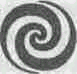 ПРОДВИНУТЫЕ ДУШИОкончание курсаВ жизни души однажды наступает время, когда она готова покинуть свою первичную группу душ. Мой следующий Субъект после нескольких тысяч лет воплощения на Земле достигла Уровня III. Ее очень взволновали воспоминания об этом недавнем событии в Мире Душ. Символические описания завершающего этапа образовательного процесса покажутся читателю очень знакомыми. В ее нынешней жизни она обучает детей с ослабленными способностями.СЛУЧАЙ 54Д-р Н.: Вы выглядите очень счастливой в ожидании встречи со своим Советом.СУБЪЕКТ: Да, я освободилась от последней своей телесной брони. Д-р Н.: Телесной брони?СУБЪЕКТ: Да, моей защитной брони, за которой я пряталась от возможной боли. У меня ушли столетия на то, чтобы научиться доверять людям, быть открытыми с теми, кто склонен причинять мне боль из-за их собственного гнева. Это было мое последнее главное препятствие.Д-р Н.: Почему для Вас это было таким трудным делом? СУБЪЕКТ: Я больше отождествляла себя со своими эмоциями, чем со своей духовной силой. Это порождало у меня сомнения и неуверенность в моих отношениях с другими, кого я воспринимала сильнее и умнее себя, хотя это и не соответствовало действительности. Д-р Н.: Если это последнее препятствие было связано с самоотождествлением, как Вы воспринимаете себя в настоящее время?СУБЪЕКТ: В конечном счете, я использовала «цветочный канат», чтобы подняться из бездны боли и обиды. Я больше не трачу попусту свою энергию. (Пауза) Самоопределение не обходится без физических и ментальных испытаний. В течение последней тысячи лет я стала значительно лучше поддерживать проявление своей индивидуальности в каждой жизни... в неблагоприятных условиях и относится к себе как к человеческому существу, которое не может быть вытеснено другими. Мне больше не требуется телесная броня, чтобы достичь этого. Д-р Н.: Что члены Вашего Совета говорят Вам о Ваших позитивных действиях в связи с самоопределением? СУБЪЕКТ: Они удовлетворены, что я выдержала это трудное испытание, что я не позволила этим неблагоприятным условиям определять мое видение себя — ту, кто я есть на самом деле. Они очень довольны тем, что я достигла высшего уровня моих возможностей благодаря терпению и старанию. Д-р Н.: Почему, по-вашему, Вам пришлось пройти через столь многое в Ваших жизнях на Земле? СУБЪЕКТ: Как могла бы я учить других, если бы сама не прошла сквозь огонь испытаний, чтобы стать сильнее? Д-р Н.: Ну… (Субъект прерывает меня из-за внезапно осенившей ее мысли, связанной с моим последним вопросом.) СУБЪЕКТ: Ах... у них для меня сюрприз. О, как я СЧАСТЛИВА!Примечание: В этот момент Субъект расплакалась от счастья в предвкушении прекрасной сцены, открывшейся ее мысленному взору А я воспользовался находящимися всегда под рукой салфетками, чтобы успокоить ее и мы продолжили.Д-р Н.: Переместитесь вперед и расскажите мне, что это за сюрприз СУБЪЕКТ: (переполненная чувствами) Настало время окончания учебы! Мы собираемся в храме. Эйру, мой Гид, находится здесь же, с председателем моего Совета. Мастера-наставники и ученики со брались отовсюду.Д-р Н.: Не могли бы Вы немного прерваться для меня? Сколько учителей и учеников Вы видите?СУБЪЕКТ: (торопливо) Ах... примерно двенадцать учителей может быть, сорок учеников.Д-р Н.: Есть ли среди учеников кто-нибудь из Вашей первоначальной группы? СУБЪЕКТ: (пауза) Нас трое. Сюда привели много учеников из других групп, которые уже готовы. Большинство из них мне не знакомы.Д-р Н.: Я заметил некоторое колебание в Ваших словах. Где остальные члены Вашей группы? СУБЪЕКТ: (с сожалением) Они еще не готовы. Д-р Н.: Какой основной цвет всех этих учеников вокруг Вас? СУБЪЕКТ: Яркий и насыщенный желтый. О, Вы не представляете, сколько времени понадобилось нам, чтобы попасть сюда. Д-р Н.: Возможно. Почему бы Вам не описать, что происходит там? СУБЪЕКТ: (глубоко вздыхает) Все в праздничном настроении, как на выездном вечере. Мы все выстраиваемся и вплываем... и я сажусь впереди. Эйру с гордостью улыбается, глядя на меня. Учителя говорят несколько слов о нашем нелегком труде. Затем произносят наши имена.Д-р Н.: Индивидуально?СУБЪЕКТ: Да... я слышу свое имя Айри... Я выплываю вперед, что бы получить свиток с напечатанным на нем моим именем. Д-р Н.: Что еще содержится в этом свитке? СУБЪЕКТ: (скромно) Это больше о личном... о достижения, на которые у меня ушло больше всего времени... и о том, как я добилась их. Д-р Н.: Значит, это в каком-то смысле больше, чем просто диплом. Это своего рода рекомендательное письмо, в котором отмечены Ваши достижения.СУБЪЕКТ: (тихо) Да.Д-р Н.: Надеты ли на ком-нибудь специальные мантии и головные уборы?СУБЪЕКТ: (быстро) Нет! (Затем улыбаясь) Ах... понимаю... Вы дразните меня.Д-р Н.: Ну, может быть, немного. Скажите мне, Айри, что происходит после этих церемоний?СУБЪЕКТ: Мы толпимся, говорим о наших новых заданиях, и у меня есть возможность встретиться кое с кем из тех душ, кто также имеет отношение к моей специальности. Мы снова встретимся в новых классах, где наилучшим образом будут использованы наши способности.Продвижение на Промежуточные УровниКогда я работаю с Субъектами, которые переходят в группу Уровня III, поначалу может показаться непонятным, почему они регулярно видят себя покидающими и возвращающимися к своей первоначальной группе. Во время гипноза не каждый способен, увидев какую-то сцену в своем уме, быстро связать этот эпизод с общей картиной их духовной жизни. Задача посредника (гипнотизера) — действовать медленно и позволить сцене раскрыться естественно. Пациент, который еще не завершил свое обучение внутри своей группы, но уже начал понемногу отходить от нее, сказал мне: «Я начинаю чувствовать себя немного оторванным от своей семьи. Вокруг меня новые души, с которыми я раньше не работал».Единство первичной группы душ сохраняется навечно. Независимо от того, перешла ли душа на другой Уровень, она никогда не теряет связи со своими старыми товарищами. Первичные группы начинают свое существование вместе и остаются тесно связанными на протяжении сотен воплощений. У меня были души, которые оставались со своей первичной группой в течение 50000 лет, прежде чем они оказались готовыми перейти на Промежуточные Уровни, и гораздо меньший процент душ достиг этого состояния развития за 5000 лет. Достигнув Уровня III, души, как я обнаружил, начинают продвигаться гораздо быстрее, приближаясь к Продвинутым Уровням. Каждая душа, проявляя на своем пути разнообразие талантов, развивается со своей определенной скоростью. Я заметил, что, когда души начинают тратить меньше времени на отдых и общение, они работают тяжелее и становятся более сосредоточенными на усовершенствовании определенных навыков, вносят таким образом свой вклад в космическое сознание.Вместе с достижением Уровня III происходит также изменение и в поведении души. Эти души начали теперь расширять свои возможности, выходя за пределы своей первичной группы. Прогрессирующие души не игнорируют все, что они узнали раньше — просто теперь они настолько погрузились в свою новую задачу, что она стала всепоглощающей целью. Эти души в восторге от того, что они способны сделать, и хотят достичь еще большего мастерства. К тому времени, когда они достигают в своем развитии порога Уровня IV, переход завершен.В процессе этого перехода души, еще недавно находившиеся на Уровне III, начинают замечать, что они больше не ограничены рамками одного класса. Их старые друзья знают о том, что происходит, но, похоже, что существует негласное правило не задавать им слишком много вопросов по поводу их отсутствия. Я отсылаю читателей к опыту души Лэвени в Случае 32. Переход происходит медленно, в соответствии с практикой проявления бесконечной заботы, которая столь очевидна во всех духовных занятиях. Одинаково мыслящие души распределяются в специализирующуюся на чем-то новую группу, с учетом различных факторов. Тремя наиболее очевидными элементами в вопросе специализации души являются талант, прошлые поступки и личное желание. Я ожидал, что потребности Мира Душ могут быть другим важным элементом, но я не получил такой информации.Я предполагаю, что когда души достигают Промежуточных уровней обучения, они вступают в различные гильдии или цеха. Однако я бы не уподоблял их средневековым гильдиям ремесленников, которые называли Тайными Школами. Это были эксклюзивные и довольно секретные организации, доступные лишь их членам. Хотя и в Мире Душ существуют элементы секретности в отношении душ, отобранных для специального обучения, это ни в коем случае не является проявлением элитарности. Новые души, стремящиеся попасть в ту или иную специализированную группу, всегда радушно принимаются.Эти более специализированные души в новых группах вначале довольно свободно связаны друг с другом. Я определил их как независимые учебные группы. Обучение начинается медленно и происходит периодически с различными Учителями-специалистами. Это позволяет их наставникам иметь время для оценки душ. Души, которые, например, проверяют воду, могут покинуть группу этой специализации, в то время как другие много обещающие кандидаты могут пополнить ее. Эта практика противоположна тому, как формируются долгосрочные первичные группы душ. Обучение становится более интенсивным по мере того, как эти новые группы показывают свою способность справляться с заданиями. На этих ранних этапах, пока души понемногу отделяются от своих первичных групп, они могут сохранять своих основных Гидов и участвовать в жизни своей первичной группы. Независимое обучение рассчитано на самостоятельную работу души над своей задачей, что еще больше проявляется на Уровнях IV и V.В предыдущих главах было перечислено большое количество специализаций душ: Мастера Сновидений, Искатели Потерянных Душ, Хранителей Нейтралитета, Мастера Реконструкции, Инкубационные Матери, души-Архивариусы, Проявляющие Заботу о Животных, Музыкальные Дирижеры, Инструкторы по Играм. Некоторые специализации пересекаются. Например, Инструкторы по Играм, обучающие других совершать путешествия, могут также быть Душами-Исследователями, изучающими новые места для отдыха и развлечений и другие более серьезные плане тарные аспекты энергетических занятий. В этой главе я приведу другие примеры специализации душ. Я уверен, что читатели узнают, какая специальность может быть близка их собственным наклонностям.Однако кажется, что нет определенного пути, который в конечном итоге привел бы душу в ряды членов Совета Старейших. Похоже, Старейшие имеют за своей спиной множество различных специальностей. думаю, что большинство людей чувствует, что, вероятно, Учителя-Гиды, проходя свой внутренний путь, достигают такой позиции. Конечно, естественно, что положение Гида представляются обычному пациенту главной специальностью. Однако я знаю, что это представление окрашено тем фактом, что, имея Гидов, все мои Субъекты в то же время мало общаются с продвинутыми душами других специальностей. Могу себе только представить, какие еще не поддающиеся словесному описанию специализации предлагаются душам.Когда я обсуждаю тему специализации в своих лекциях, многие люди говорят, что им кажется, будто все души готовятся стать Учителями-Гидами. У меня тоже была такая мысль в начале моей исследовательской работы. В конце концов я узнал, что хотя учительская деятельность является ведущей специальностью в Мире Душ, это не означает, что большинство душ становятся большими учителями. Но поскольку обучение столь жизненно важно для душ, я начну с категории учителей, которую не рас сматривал раньше.СпециализацииДетские УчителяВ «Путешествиях Души» я обсуждал деятельность начинающих и старших обучающих Гидов, и мои Субъекты засвидетельствовали деятельность своих Гидов в этой книге. Однако там не было представлено достаточно информации о продвинутых душах, которые являются Учителями совершенно новых душ. Их называют Детскими, или Ясельными, Учителями, ухаживающими за детьми, потому что молодые души, с которыми они работают, еще даже не начали воплощаться.В Случае 26 в главе 5 я приводил свежие воспоминания очень молодой души, воплотившейся на Земле, которая объясняла, что после того, как новая душа «появляется на свет», ей не предлагают тут же принять физическое воплощение. Земля настолько трудная школа обучения, что многим новым душам дается время для того, чтобы приспособиться к планетарной жизни, не воплощаясь. Вот рассказ одного из таких Субъектов:«Я помню время, когда я был очень молодой душой и впервые пришел на Землю вместе с парой своих друзей. Мы летали вокруг как духи, чтобы оценить свою способность и возможности приноровиться к этому месту — в сопровождении нашего Учителя. Нам показывали, как собирать магнетические вибрации этой планеты и смешивать их с нашей собственной. Нам нужно было почувствовать, что это будет значить для нас — находиться здесь в физической форме».Я убежден, что значительное большинство моих пациентов склонны обучаться на Учителей-Гидов. Потому что они боготворят своих собственных Гидов, которые имеют такое сильное влияние на их текущее развитие, и хотят подражать им. Конечно, нынешние устремления души и их специализация в конечном итоге могут не совпадать. Учителя должны знать, как правильно общаться. Однако искусная в этом отношении душа может не иметь способности работать с умом души, пытающимся объединиться со многими человеческими эго во всех их физических телах. Ясельные Учителя, которые работают с очень молодыми душами, вовсе не обязательно становятся Гидами для основных групп душ по многим причинам. Работа с детскими душами трудна, потому что многие молодые души не способны перейти к воплощениям и требуют специальных дополнительных занятий. Субъект 28 кое-что рассказал о таких Учителях и ново явленных душах, и мы рассмотрим это более подробно в Случае 55.Продолжая в этой главе разговор о продвинутых душах, я нахожу, что их объяснения о цветовой гамме душ и всего окружения очень помогает выяснить многие вопросы. Человек из Случая 55 выходит в своем развитии на Уровень IV, и он только что закончил рассказывать мне о множестве желто-синих огней в его собственной специализированной группе, состоящей из трех душ. Я собирался продолжить наш разговор, как у меня воз ник один вопрос, который, как оказалось, положил начало новой линии исследования.СЛУЧАЙ 55Д-р Н.: Это единственные цвета, которые Вы видите поблизости? СУБЪЕКТ: Нет, здесь еще одиннадцать детей, энергия которых белого цвета. Они толпятся слева от нас. Их энергия имеет небольшие размеры, более короткую энергетическую схему и довольно рассеянна. Молодые души очень энергичные и живые.Примечание: В этот момент мой Субъект пришел в волнение, узнав в одной из этих душ своего ребенка в его нынешней жизни. Я позволил ему насладиться этим моментом, и затем мы продолжили.Д-р Н.: Сильно ли различаются эти одиннадцать душ по интенсивности света?СУБЪЕКТ: Не очень. Очень невинные и застенчивые дети имеют приглушенный свет. У нас сейчас нет такого. Д-р Н.: В каких Вы отношениях с этими душами? СУБЪЕКТ: Мне помогают в их обучении двое коллег, которых давно не видел, потому что они из других групп. Д-р Н.: Объединяет ли вас троих общее прошлое на Земле, которое подготовило вас к этому первому учительскому заданию? СУБЪЕКТ: Ну, мы были учителями, праведными людьми, целителями... и все такое прочее в наших прошлых жизнях. Для такого рода работы требуется чувствительность и большое терпение. (Останавливается и затем задумчиво добавляет.) Вы знаете, учителя могут учиться у учеников.Д-р Н.: Я уверен, что это так. Скажите где Вы сейчас находитесь вместе с детьми в Мире Душ?СУБЪЕКТ: Нас послали в нейтральные зоны для обучения, потому что детям помешало бы соседство с обычными учебными классами. Д-р Н.: Что происходит в данный момент?СУБЪЕКТ: (смеется) Они носятся здесь во всех направлениях, увлеченные больше проказами, чем учебой. Все изменится, когда они начнут воплощаться.Вот сокращенный рассказ женщины, которая работает с душами, только начавшими воплощаться:«Я сейчас занята семью оболтусами. Им нравится быть гуляками во время их воплощений. Они просто хотят оставаться детьми и не принимать жизнь серьезно. Они обожают земные удовольствия и не хотят иметь дело с трудностями. Их главный интерес — красиво выглядеть в следующей жизни. Алэнт, мой старший Гид, оставил их со мной, и я не часто его вижу. Я признаю, что мой подход чрезвычайно мягкий. Я проявляю по отношению к ним много нежности и любви. Некоторые другие учителя говорят, что я ужасно порчу их. Я знаю об учителях, которые выражают свое разочарование и становятся очень строгими со своими молодыми учениками, особенно с имеющими большой потенциал. Совет Старейших интересуется моими методами обучения. Они хотят проверить мою теорию все дозволенности, которую я применяю больше, чем систему порицаний или тяжелых нагрузок. Моя идея воспитания заключается в том, что когда эти ребячьи души действительно начинают развиваться, они скорее достигают зрелости, потому что их самоуверенность не была поколеблена слишком большим количеством трудных уроков и слишком быстрыми срывами».Мастера этикиДолгое время я считал, что этические наставления являются составной частью всего процесса обучения, а не отдельной темой или специализацией. В следующем Случае представлен двадцатишестилетний муж чина из Детройта, Субъект Уровня V, духовное имя которого Эндерадо. Сначала я не хотел принимать его. Обычно я не принимаю пациентов моложе тридцати лет, потому что я не думаю, что средний молодой чело век уже прошел достаточно много развилок на своем жизненном пути. Их амнезия, блоки памяти могут быть слишком прочными. Вдобавок велика вероятность того, что их духовные Гиды могут во время сеанса гипноза создавать препятствия, чувствуя, что их ученикам слишком рано видеть определенные кармические пути. Эндерадо был исключением, и я рад, что он отверг мои возражения.Этот пациент прислал мне письмо, в котором заявил: «Я очень хочу ощутить мою бессмертную сущность, потому что я давно уже чувствую, что мое знание некоторых вещей и мои навыки выходят за рамки того, чем я мог бы обладать в своем возрасте». Я слышу подобные заявления от многих молодых людей, и в большинстве случаев во время сеанса мы убеждались, что их уровень развития совсем не тот, который они себе представляли. С этим пациентом было все иначе. Когда я увидел Эндерадо, я был поражен его глубиной, бдительностью и самоконтролем — качествами, которые я считаю необычными для людей его возраста.Во время сеанса я обнаружил, что Эндерадо впервые пришел на Землю в эпоху подъема Вавилона, что, я полагал, довольно поздно для такого Субъекта, душа которого имеет энергию синего цвета. Но он рассказал мне, что его воплощения начались в темном, спокойном мире с разумны ми, хотя неэмоциональными формами жизни, которые вымирали как раса. Этот мир был посвящен разуму и логике. В конечном итоге Эндерадо попросил о том, чтобы его послали в более светлый мир, где он мог бы воплощаться в качестве более чувствительного существа. Ему предложи ли Землю.Рассматривая его опыт обучения в духовных классах Мира Душ, я узнал, что Эндерадо интересуется тем, как планетарная магнетическая энергия воздействует на разумное поведение в определенных мирах. Его самое последнее задание в процессе обучения в Мире Душ было создание мозговой ткани для маленькой кошки. Эндерадо объяснил это так: «Я устанавливаю энергетическую структуру на экране и изучаю поведенческие модели реакции. Я должен следить за тем, чтобы не вставить „12-вольтовую батарейку" в ,,6-вольтовую» систему"». Я решил, что он учился на Мастера Дизайна. Меня ожидал сюрприз.СЛУЧАИ 56Д-р Н.: Эндерадо, мы говорили о Вашей работе в Мире Душ в качестве Учителя. Вы также немного рассказали о Ваших занятиях по энерготворению мыслительных процессов низких форм жизни. Это позволяет мне заключить, что Вы готовитесь стать специалистом как по обучению, так и по дизайну. СУБЪЕКТ: (смеется) Ни то, ни другое. Я учусь быть Мастером Этики. Д-р Н.: Как? А как же насчет этих двух тем Ваших занятий, о которых мы только что говорили? СУБЪЕКТ: Они предложили их мне в качестве подготовки, чтобы я мог быть более успешным Мастером Этики. Это моя страсть — работать с нравственными нормами разумных существ. Д-р Н.: Но разве учет морали, ценностей и норм поведения не лежат в основе работы всех обучающих Гидов? СУБЪЕКТ: Да, но нравственные принципы в их отношении к объективным ценностям столь существенны для развития людей, что можно специализироваться в этой области. Мастера Этики, как правило, присутствуют на каждом Совете Старейших. Д-р Н.: Почему Вы так много времени провели в другом мире, прежде чем прийти на Землю?СУБЪЕКТ: Изучать моральные нормы разных разумных обществ это хорошая практика для любого Мастера Этики. Д-р Н.: Хорошо, Эндерадо, скажите мне, сколько учеников с Земли дали Вам, когда в промежутках между жизнями Вы занимались своим истинным призванием? СУБЪЕКТ: Сначала только двоих. Д-р Н.: Я полагаю, что это были очень молодые души? СУБЪЕКТ: Да, но затем это изменилось, и теперь у меня восемнадцать душ среднего уровня развития.Д-р Н.: Почему Вам позволили работать с душами Уровня III, если Вы сами еще не закончили воплощаться на Земле? СУБЪЕКТ: С этим как раз и связано мое нынешнее задание. Я еще не достаточно опытен в том, чтобы помогать очень обеспокоенным, менее развитым душам. Поэтому они пока не дают мне действительно сложных случаев. Я могу дать совет более зрелым душам, потому что я совсем недавно находился в их положении. Д-р Н.: Работаете ли Вы со своими учениками в обеих мирax — в Мире Душ и на Земле? СУБЪЕКТ: (твердо) Не во время их воплощения на Земле. Это прерогатива их обучающих Гидов. Я работаю с ними только в Мире Душ.Д-р Н.: Почему, по-вашему, этика служит проверочным тестом для человеческого общества?СУБЪЕКТ: Прежде всего потому, что человеческие существа могут очень легко отступить от моральных норм поведения, всячески оправдывая свои действия.Д-р Н.: Согласны ли Вы с тем, что это происходит потому, что средний человек — прагматик, придерживающийся убеждения, что цель оправдывает средства, если хочешь индивидуально преуспеть? СУБЪЕКТ: Да, и для людей это что-то противоположное принципу универсализма.Д-р Н.: Видите ли Вы какое-нибудь решение конфликта между универсализмом и жестким индивидуализмом в установках человека? СУБЪЕКТ: Работа во имя улучшения мира ведет в конечном итоге к избавлению от нетерпимости по отношению к тем, кто отличается от нас. Потребность в личном статусе и элитарности является конфликтной потому, что она приравнивается к счастью. Д-р Н.: Итак, Вы видите нашу дилемму как конфликт между тем, чтобы поставить выше всего желание личного счастья и индивидуальные цели, и тем, чтобы переключиться на облегчение страданий других людей? СУБЪЕКТ: Для многих на нашей планете дилемма связана с их эгоизмом.Д-р Н.: Не могли бы Вы поподробнее остановится на этом? Вы хотите сказать, что люди по своей природе не являются расой терпимых, справедливых и щедрых людей?СУБЪЕКТ: В среднем у людей существует эта дилемма, хотя многие не считают, что эгоцентризм — это их проблема. Приход на Землю — это серьезная проверка, и поэтому моя работа столь трудна здесь. Урок Земли для души, если говорить о нравственности и этике, заключается в том, чтобы быть помещенным в тело существа, чьи инстинкты, чья природа взывают к персональному выживанию. Проблемы других уже вторичны.Д-р Н.: Вы не видите в людях хорошую природу, связанную с совестью души?СУБЪЕКТ: Конечно, в этом и заключается основная часть моей работы — развивать эту добрую сторону, чтобы в конце концов она естественно проявлялась в различных трудных обстоятельствах на Земле.Д-р Н.: Обязательно ли потребность человека самоутвердиться противостоит стремлению проявлять заботу о других людях на этой планете? СУБЪЕКТ: Личные идеалы и ценности могут привести к счастью в обществе в целом, если праведный ум души станет доминирующей силой в проявлении нашего Я.Д-р Н.: Из тех советов, которые Вы даете своим ученикам перед их возвращением на Землю, какой самый ценный? СУБЪЕКТ: (усмехается) Они подобны скакунам, поэтому я предупреждаю их о необходимости проявлять терпение и задавать себе правильный темп. Энергия, которая контролирует человеческое тело, должна распределяться очень внимательно. Они сейчас обучаются поддерживать тонкий нравственный баланс в своих поступках и поведении. Когда они живут в таком плотном физическом мире, как Земля, они, чтобы достичь успеха, должны предохраняться от опасности быть поглощенными им.После сеанса с этим пациентом я стал размышлять о том, что многие физиологи считают, будто чрезвычайно развитая сенсорная система чело века является естественным следствием нашего примитивного прошлого. Агрессия и уклончивое поведение всегда были средствами выживания для людей со времен Каменного века. На нынешней ступени развития наш мозг еще не полностью контролирует телесные реакции. Находясь в состоянии сильного эмоционального стресса, мы склонны утрачивать здравый смысл и рациональность. Юнг говорит нам: «Рациональное и иррациональное существуют бок о бок, и здоровые люди осознают работу обеих сил внутри себя. Нам следует рассматривать наши ментальные неврозы и физические заболевания как подсознательные ценностные модели».Большинство из нас начинает свой путь с множества глупейших ошибок, и к концу жизни мы становимся умнее. Идея повторных воплощений заключается в том, что в конце концов мы поймем все правильно и наша жизнь будет успешной с самого начала. В этих наших поисках мы часто бываем побуждаемы нашим Эго и забываем, что то, что хорошо для нас, обычно бывает хорошим и для других людей. К сожалению, философ Кант был прав, сделав следующее утверждение: «Если мы верим в бессмертие души, сотворенной божественным источником, это предполагает свободу воли, которая можете не предусматривать нравственное поведение».Имеется большая потребность в Мастерах Нравственности. Можно сказать, что есть объяснение дурным поступкам людей: это происходит из-за того, что в человеческом существе уживаются неразвитая душа и обеспокоенный человеческий ум. В силу этих причин наша свободная воля, наше стремление сделать положительный выбор может натолкнуться на препятствия. Я пытался показать, что в Мире Душ души не используют этот аргумент как законное оправдание недостаточного контроля над эмоциями в физическом теле.Наше решение измениться к лучшему проявляется в том, что мы остаемся в процессе непрерывного развития, чтобы стать лучше, чем мы есть. Наши духовные Гиды когда-то, прежде чем достичь своего нынешнего положения, находились в такой же ситуации, что и мы. Мы полу чаем множество физических тел, и все они несовершенны. Вместо того, чтобы быть одержимым своим телом, которое существует на протяжении лишь одной жизни, концентрируйтесь на развитии Я Вашей души и положитесь на свою духовную силу. Если мы будем это делать, наша способность контактировать с другими людьми разовьется и в конечном итоге разрешит дилемму нравственных отличий, о которой рассказала нам душа Эндерадо.Мастера ГармонииЭта сфера деятельности душ включает в себя много подгрупп. Однако, имея доступ к умам столь многих людей, я действительно вижу взаимозависимость и связь всех сфер деятельности душ. Души в общей категории Мастеров Гармонии, или Душ-Гармонизаторов, часто воплощаются как очень коммуникабельные личности, работающие в самых различных областях жизни. Между воплощениями они, как мне рассказывают, работа ют как восстановители энергий, подорванных на Земле. Воплощенные Мастера Гармонии могут быть государственными деятелями, проповедниками, вдохновляющими других людей посланниками, посредниками, художниками, музыкантами и писателями. Как правило, это те души, которые уравновешивают энергию планетарных событий, связанных с взаимоотношениями людей. Они могут быть общественными деятелями или частными лицами, действующими «за кулисами» мировых событий. Эти души не являются целителями в традиционном смысле слова, работающими с отдельными людьми, потому что Мастера Гармонии функционируют в более широких масштабах, пытаясь рассеять негативную энергию.В своей первой книге я писал о Мудрецах, которые являются в высшей степени продвинутыми душами и все еще воплощаются на Земле, хотя для их собственного развития этого уже не требуется. Мне рассказы вали, что они мастера речи, способные высказываться таким образом, что вибрации их слов глубоко затрагивают людей. Эти мудрые существа находятся здесь потому, что их миссия — физически помогать человечеству. Они не навязчивы, скромны и не жаждут внимания публики. Из того, что я знаю, я могу заключить, что их на Земле небольшое количество. Эти высокоразвитые старые души, находящиеся среди нас, считаются активными Наблюдателями. Они обращаются к тем тенденциям в жизни общества и людей, которые, на их взгляд, требуют особого внимания. По этой причине я поместил их в категорию Душ-Гармонизаторов.Мои Субъекты полагают, что эти Мудрецы каким-то образом связаны с другой группой специалистов по Гармонизации в Мире Душ, которых они называют Наблюдателями. Эти существа не воплощаются, но полу чают информацию из многих источников об условиях на Земле и в других мирах. Я располагаю некоторыми ценными сведениями о них. То, что мне известно, исходит от тех немногих пациентов, которые узнали о них в процессе своего собственного обучения в качестве Душ-Гармонизаторов. По-видимому, Наблюдатели снабжают информацией других Гармонизаторов, которые соответственно стараются смягчить влияние социальных и физических сил, создающих хаос и беспорядок на Земле. Следующий Случай относится к душе Уровня V, по имени Лэриен, которая учится быть Гармонизатором.СЛУЧАЙ 57Д-р Н.: Лэриен, не могли бы Вы рассказать что-нибудь о том, это значит заниматься гармонизацией?СУБЪЕКТ: Я новичок в этом, но постараюсь объяснить. Я учусь гармонизировать противоречивую энергию Земли, чтобы помочь людям.Д-р Н.: Вы имеете в виду геофизические элементы Земли, такие явления как ветры, пожары, землетрясения?СУБЪЕКТ: Этим занимается кое-кто из моих друзей, но это не моя сфера.Д-р Н.: Ну, хорошо, прежде чем обратиться к Вашим задачам, скажите, что изучают Ваши друзья? СУБЪЕКТ: Эти планетарные Реставраторы смягчают разрушительные последствия природных физических сил, которые порождают большое количество негативной энергии. Д-р Н.: Почему силы, существующие в Мире Душ, не предотвращают эти природные стихийные бедствия, спасая таким образом людей от горя и страданий? СУБЪЕКТ: (качает головой) Тогда бы они не были природными катастрофами, которые являются частью условий жизни на Земле. Планетарный Гармонизатор не вмешивается в действия этих сил даже если бы он обладал такой способностью. Д-р Н.: В таком случае, в чем заключается их функция? СУБЪЕКТ: Наполнять обеспокоенных людей элементами гармоничной энергии, чтобы нейтрализовать большую концентрацию негативной энергии. Они работают с полярностью и магнетической силой, чтобы помочь им восстановиться. (Усмехается) Мы называем их «пылессосами».Д-р Н.: Хорошо, Лэриен, в чем заключается Ваша работа? СУБЪЕКТ: Я пытаюсь внести свой вклад в катастрофические явления, вызванные прямыми действиями людей. Д-р Н.: Сколько еще учеников в Вашей специальной группе? СУБЪЕКТ: Четверо.Д-р Н.: Планируете ли Вы и Ваши товарищи остановить войны? СУБЪЕКТ: (смущенно) Я думаю, что неточно выразился. Наши занятия не имеют целью оказывать давление на умы людей, которые провоцируют человеческие страдания. Д-р Н.: Почему? Вы хотите сказать, что как Гармонизирующая душа Вы бы не хотели так или иначе повлиять на психопатическую тенденцию Гитлера к разрушению?СУБЪЕКТ: Ум психопата закрыт для доводов разума. Я учусь поддерживать позитивную энергию в более спокойных людях, которые могут изменить события в мире.Д-р Н.: Не оказывается ли таким образом давление на свободную волю людей, на причинно-следственную связь и на весь процесс естественных кармических влияний?СУБЪЕКТ: (пауза) Уже существуют все условия и обстоятельства для проявления причинно-следственных связей. Мы хотим обеспечить более разумное мышление, посылая волны позитивной энергии нужным людям. Мы не предопределяем решения. Мы стараемся создать спокойную атмосферу для диалога. Д-р Н.: Знаете, Лэриен, мне кажется, что Вы занимаете промежуточную позицию, пытаясь повлиять и в то же время не вмешиваться. СУБЪЕКТ: В таком случае, я не сумел донести до Вас мысль. Может быть, если я побольше расскажу о том, что я делаю в настоящее время, Вы увидите разницу Я учусь регулировать свои энергетический луч, чтобы рассеивать и перестраивать силы негативной человеческой энергии, ежедневно производимой на Земле. Это подобно открытию плотины, чтобы снабдить необходимой водой долину. Д-р Н.: Я еще не могу сказать, убедило ли это меня, но, пожалуйста, продолжайте.СУБЪЕКТ: (терпеливо) Наша небольшая группа направляется в огромное здание, где мы практикуем все это. Эрлетт — очень искусный инструктор, и она стразу же замечает все наши ошибки. В конечном итоге мы надеемся сгладить огромные массы разрушительных энергетических структур на Земле. Д-р Н.: Что происходит в этом здании? СУБЪЕКТ: Оно обеспечивает геометрическую базу для определенных вибраций и перепадов частоты, чтобы воспроизвести переменчивые волны человеческой мысли в больших группах. Все это хорошенько взбалтывается и перемешивается для нас. И мы должны сгладить и выровнять эту энергию.Д-р Н.: Гм... чтобы стимулировать проявления гармонической мысли? СУБЪЕКТ: Да, мысли и взаимодействия. Мы также изучаем вокальные звуки и анализируем их значение — те звуки, которые влияют на негативную мысль. Мы хотим помочь людям, которые хотят помочь себе. Это не является прямым вмешательством. Д-р Н.: Хорошо, Лэриен, но когда Вы как Гармонизирующая душа обретете мастерство, какой силой Вы будете обладать? СУБЪЕКТ: Мы будем посылать восстановительную энергию, чтобы противостоять всеобщему разочарованию. Мелодия Гармонизации проникает в различные зоны Земли, неся информацию о грядущем улучшении, и мы являемся посланниками надежды.Прослушав рассказы большого количества Гармонизирующих душ, я пришел к убеждению, что те духовные Мастера, которые задумали эту лабораторию хаоса, которую мы называем Землей, не просто привели все это в движение, а затем удалились. Существуют высшие Существа, которые проявляют о нас заботу и охраняют нас. Откровенно говоря, большую часть своей жизни я не верил в то, что это может быть правдой.В рассказах Гармонизирующих душ есть один общий лейтмотив. Они же лают дать людям средства, благодаря которым они сами могли бы помочь себе, но они не являются совестью человеческих существ и никак не ограничивают нашу свободную волю. Мы были сотворены и посланы на Землю для решения различных проблем в рамках разумной формы жизни, живя в сложных условиях, включающих и страдания, и великую красоту, и надежду. Именно это соотношение энергий должны мы увидеть в нашей повседневной реальности. Есть старая китайская поговорка, которая гласит: «Мы внимательно подсчитываем наши несчастья, а благословения принимаем почти бездумно».Мастера КонструированияЭта сфера деятельности также многогранна, и для меня она представляет две главных категории душ. В рамках геофизической среды функционируют души, занимающиеся чисто строительной деятельностью, и те, кто творят живые вещи. Насколько я могу судить по имеющейся у меня информации, обучающиеся мастерству Проектирования назначаются работать в физической Вселенной, часто с необитаемыми планетами, находящимися в процессе охлаждения после своего рождения из звезд. Души, занимающиеся созданием форм жизни, работают с мирами, где только начинает развиваться новая жизнь.Я начну с рассмотрения деятельности душ-Конструкторов, которые обучаются использовать энергию для конструирования планетарной геологии. Я представляю их как архитекторов-строителей рельефа поверхности, которые работают составными частями, формируя особенности планетарной топографии. Это включает в себя горы, водные массы, атмосферу и климат. Хотя Конструкторы связаны с душами, занимающимися ландшафтом, растениями, деревьями и живыми существами, эта работа считается отдельной разновидностью конструкторской деятельности. Вероятно, ориентированные на конструирование души начинают свои специальные занятия в Мире Душ с возведения объектов, которые они знали в жизни.СЛУЧАЙ 58Д-р Н.: Сколько душ было в Вашей первичной группе? СУБЪЕКТ: Двадцать одна... большинство из нас сейчас рассеялось... Д-р Н.: Означает ли это, что Вы почти не видите членов Вашей первичной группы?СУБЪЕКТ: (задумчиво) Нет... это не так... мы просто рассеяны вокруг. Большинство из нас больше не работает вместе. (Оживленно) Иногда я встречаюсь с моими старыми друзьями. Д-р Н.: Остался ли кто-нибудь из членов Вашей группы с Вами? СУБЪЕКТ: Три... и еще двое остались. Д-р Н.: Сколько душ в Вашей новой группе? СУБЪЕКТ: Сейчас — восемь, и мы слышали, что будет еще одна. Д-р Н.: Мне интересно узнать, как происходило это изменение Вашего положения. Можете ли Вы рассказать, чем был для Вас переход из первичной группы в эту?СУБЪЕКТ: (длинная пауза) Ну, в начале я заметил, что один Гид начал появляться на наших занятиях. Мы узнали, что его зовут Батэк. Его пригласил понаблюдать за нами мой Гид Айреу. Д-р Н.: Заглядывал ли он к Вам случайно в любой момент Ваших занятий?СУБЪЕКТ: Нет, он приходил только, когда мы занимались конструированием.Д-р Н.: И в чем тогда заключалось Ваша конструкторская работа? СУБЪЕКТ: Это использование энергии для конструирования. Мне нравится лепить из материи практические вещи. Д-р Н.: Понимаю... ну, мы еще вернемся к этому. А сейчас скажите мне, участвовал ли Батэк в занятиях Вашей первичной группы?СУБЪЕКТ: Нет, он был просто наблюдателем. Он внимательно наблюдал за каждым из нас во время этих занятий. Время от времени он спрашивал кого-нибудь из нас, как наши успехи в работе и не чувствуем ли мы... склонность к такому виду деятельности. Д-р Н.: Вкратце опишите мне, как Вы воспринимали Батэка в то время и как он относился к Вам.СУБЪЕКТ: Он мне сразу понравился. Я думаю, он видел, что я действительно получаю удовольствие от того, что мы делали. Д-р Н.: И как дальше складывались Ваши взаимоотношения?СУБЪЕКТ: Через некоторое время (спустя три жизни) некоторым из нас предложили посещать вместе с ним новую группу, которая в то время только формировалась. Я помню, что Хайент хотела идти со мной... чтобы мы могли остаться вместе. Д-р Н.: Хайент — это некто важный для Вас? СУБЪЕКТ: Да, это близкая мне родственная душа. Д-р Н.: Перешла ли она вместе с Вами в Вашу новую группу? СУБЪЕКТ: Нет, Хайент не приглянулась эта сугубо конструкторская работа... и поэтому она присоединилась к другой формировавшейся тогда группе.Д-р Н.: Что Хайент не устраивало в Вашей новой группе? СУБЪЕКТ: Скажу Вам так: я люблю обрабатывать энергию: разделять и формировать ее, экспериментировать с плоскостями и геометрическими телами, возводя блоки материи. Д-р Н.: А Хайент? СУБЪЕКТ: (с гордостью) Хайент привлекает конструирование пре красных элементов окружающей обстановки, подходящих для жизни, У нее замечательно получаются пейзажи. В то время, как я могу возводить цепи гор, ее больше интересуют растения и деревья, растущие в горах. Д-р Н.: Я хочу получше разобраться в этом. Отправляетесь ли Вы просто в физический мир и возводите гору с кем-нибудь, вроде Хайент, кто концентрируется на жизненных формах  — деревьях и т.д.? СУБЪЕКТ: Нет, мы работаем с формирующимися физическими мирами и приводим в действие геологические силы, которые приведут к формированию гор. Мои конструкторские проекты и не должны сами по себе воплощаться в жизнь. Также и Хайент не создает лес взрослых деревьев в мирах, пригодных для жизни. Ее люди проектируют клетки, которые могли бы в конечном итоге вырасти в деревья, которые им хочется вырастить. Д-р Н.: Означает ли это, что Ваша группа и группа Хайент работают отдельно? СУБЪЕКТ: (глубоко вздыхает) Нет, она работает рядом.Д-Р Н.: Как это происходит во вновь сформированной группе? СУБЪЕКТ: Я не думаю, что я когда-нибудь полностью отойду от своей старой группы. Мы дополняли друг друга самым различным образом. На протяжении тысяч лет мы помогали друг другу во всех наших жизнях. Теперь... ну, получается довольно странное смешение новых людей. Все мы испытываем одинаковые чувства по отношению к своим старым группам. У всех нас разное прошлое и разный опыт, и к этому нужно привыкнуть. Д-р Н.: Может быть такое, что между членами Вашей новой группы происходит соперничество?СУБЪЕКТ: (усмехается) Нет... не совсем... у нас у всех один и тот же мотив: помогать друг другу внести свой вклад. Наши привычки поддразнивать и подшучивать, в основном, отошли в прошлое. Здесь все серьезны. У каждого свой талант, идеи и методы. Мы можем видеть, что Батэк пытается объединить нас, и мы учимся обращать внимание на способности каждого. Это большая честь — быть здесь, но все же у нас есть слабости. Д-р Н.: Какие же у Вас?СУБЪЕКТ: Я боюсь экспериментировать со своей силой. Я люблю работать в комфортных условиях, когда я знаю, что могу мастерски сконструировать что-то. Один из моих новых друзей — полная противоположность мне. Он создает какое-нибудь хорошее планетарное вещество и затем ни с того ни с сего придумывает что-то совершенно эксцентричное: например, он может так «закрутить» атмосферу, что никакая форма жизни не сможет даже вздохнуть. Он все разом портит различными сложными проектами, которые не в состоянии осуществить.Д-р Н.: Объясните, как лично Вы начинаете работать с проектом на Ваших занятиях.СУБЪЕКТ: Сначала я визуализирую то, что я хочу. Я тщательно выстраиваю все в уме, чтобы получить ясный план. В нашей новой группе мы учимся, как использовать энергию соответствующего качества в правильной композиции большого масштаба. Мы с Айреу выполняем эту работу по частям, в то время как Батэк хочет, чтобы все было взаимосвязано и цельно.Д-р Н.: Поэтому взаимодействие элементов энергии важно как для формы, так и для равновесия в Вашей работе? СУБЪЕКТ: Именно! Световая энергия начинает свой процесс, но должна быть гармония в проекте, и он должен быть практичным. (Неожиданно рассмеялся.) Д-р Н.: Почему Вы смеетесь? СУБЪЕКТ: Я думал о нашем с Хайент конструкторском проекте. Мы работали над ним в наше свободное время. Хайент и я подшучивали друг над другом, над тем, что мы слишком важничаем. Она бросила мне вызов, предложив построить маленькую версию изысканной церкви, в которой мы венчались в одной из наших прошлых жизней. Я был тогда камнерезом (в средневековой Франции). Д-р Н.: Вы приняли ее вызов?СУБЪЕКТ: (все еще смеясь) Да, при условии, что она поможет мне. Д-р Н.: Честно ли это? Я имею в виду, что она ведь не специалист по строительству.СУБЪЕКТ: Да, не специалист. Но она согласилась попытаться воссоздать витражные окна и скульптуры, которые она любила. Она желала красоты, а я желал функциональности. Какое сочетание! Я начал с того, что использовал плоские лучи энергий для стен и не плохо справился с соединительными арками, но своды и купол — это было просто бедствие. Я позвал Батэка, и он все исправил. Д-р Н.: (часто задаваемый вопрос) Но все это иллюзия? СУБЪЕКТ: (смеясь) Вы так уверены в этом? Это здание простоит столько, сколько нам захочется. Д-р Н.: И что потом? СУБЪЕКТ: Оно исчезнет.Д-р Н.: Итак, на каком этапе своего обучения Вы находитесь? СУБЪЕКТ: Сейчас я занимаюсь созданием частичек энергии для каменных форм планетарного масштаба. Д-р Н.: Именно на это направлено сейчас Ваше основное внимание? СУБЪЕКТ: Нет, я должен еще экспериментировать, главным образом, в одиночку со множеством небольших моделей топографии, чтобы научиться, как объединять все элементы материи. Случается много ошибок, но мне нравится учиться. Только все это происходит очень медленно.Кто дает душам силу манипулировать материей? Мои Субъекты говорят, что они имеют недостаточно развитые способности, которые подпитываются их Учителями, являющимися для них непосредственным источником силы. Они верят, что эти Мастера получают свою силу из еще более высокого источника. Но обычные души проявляют лишь незначительные аспекты этой великой мощи. Я провел годы, споря сам с собой относительно творения, пытаясь в то же время соединить различные фрагменты информации о космосе, которую я получал от душ Конструкторов. Я пришел к заключению, что волны разумной энергии создают субатомные частицы материи, и именно частота этих волн побуждает материю реагировать желаемым образом.Астрономов смущает тот факт, что существует некая неизвестная форма энергии, пополняющая тотальную плотность нашей Вселенной и действующая против земного тяготения, чтобы расширить пустое космическое пространство. Мне сообщали, что музыкальный резонанс волн разумной энергии, видимо, играет некую роль в космологии. Многие мои Субъекты объясняют, что гармоники связаны с «ритмическими характеристиками энергетических нот, у которых имеются соотношения и размеры». Субъекты, являющиеся Конструирующими душами, говорят, что эти проекты имеют отношение к формированию «геометрических форм, которые свободно перемещаются, подобно гибким моделям», и это вноси определенный вклад в строительство элементов живой Вселенной. Геометрия космоса была описана одним из моих пациентов в главе 5 в раз деле «Духовная среда» и в Случае 44.Мастера Конструирования имеют огромное влияние на творение. Мне рассказывали, что они способны соединять Вселенные, которые, казалось, не имеют ни начала, ни конца, настаивая на осуществлении свои целей в безграничной окружающей среде. Если развить до логического конца эту идею, то мы придем к заключению, что эти Мастера, или Великие Мастера, могут быть способны создавать вращающиеся газовые облака галактической материи, в которых начинается процесс формирования звезд, планет и, впоследствии, жизни в такой Вселенной.Я уверен, что за процессом формирования одушевленных и неодушевленных объектов стоит разумная мысль. Об этом свидетельствуют души, использующие свою световую энергию для размышлений, конструирования и затем манипулирования молекулами и клеточными структурами живой материи, имеющей те физические характеристики, которые они желают видеть в конечной форме. Из последнего Случая я узнал, что художественная душа-Дизайнер Хайент создавала взрослые деревья в Мире Душ, чтобы увидеть, приемлем ли конечный продукт, и затем возвращалась назад, к росткам и затем к клеткам дерева. Таков процесс создания материи для практического использования. Я также приводил пример такого рода энергетического упражнения в Случае 35, где описывалось создание и переделка мыши.Следующий Случай — это еще один пример душ, которые работают живыми организмами. Эти конструирующие души являются биологами и ботаниками Мира Душ, и они рассказывают, что жизнь существует на миллиардах планет. В моей картотеке большое количество душ, которые воплощались в других мирах, и душ, которые путешествовали в самые разные неизвестные миры для учебы и отдыха между своими воплощениями на Земле.Ст12СЛУЧАИ 59Это необычный Случай касается Конструирующей, души по имени Кала. В ходе сеанса она рассказывала мне о своем недавнем задании. Ей необходимо было решить проблему с экосистемой, которая не могла выправиться в процессе эволюционной адаптации. До этого Случая я не предполагал, что души возвращаются на ту или иную планету, чтобы внести изменения и поправки в существующую среду, поскольку это означало бы, что их проект был ошибочным. Поэтому для меня было откровением узнать, что опыт Калы был связан с изменением молекулярного состава уже существующего творения в контролируемом эксперименте.Когда пациенты описывают свой опыт жизни в других мирах, я пытаюсь узнать о месте расположения галактики, размере планеты, орбите, расстоянии от ее звезды, составе атмосферы, гравитации и топографии. Я полагаю, что мое прошлое увлечение астрономией создает дополнительный стимул для уточнения этих деталей. Тем не менее, многим пациентам не очень нравится отвечать на астрономические вопросы, которые, по их мнению, неуместны и уводят в сторону. В нашей физической Вселенной мы знаем о существовании 100 миллиардов галактик. Каждый из этих серебристых островов, отстоящий от других на расстояние многих световых лет, перемещается в темном море космоса и включает в себя бесчисленные миллиарды солнц и планет, на которых с определенной долей вероятности существует жизнь. Поскольку мои астрономические вопросы не имеют особого значения для большинства моих Субъектов, и миры, о которых они рассказывают, находятся очень далеко от квадранта Земли в космосе, я часто просто продолжал беседу на другие темы.Кала пыталась объяснить мне, что ее занятия по конструкторскому творчеству проходили на планете, которая значительно удалена от Земли. Она назвала этот мир Джаспер и сказала, что он находится в двойной (бинарной) звездной системе и вращается вокруг близко расположенной «горячей желтой звезды, имея в отдалении большую тускло-красную звезду». Мне также рассказали, что Джаспер немного больше Земли, но имеет океаны меньшего размера. Кала добавила также, что этот мир был субтропическим, с четырьмя лунами. После некоторого колебания Кала согласилась обсудить свою работу со странным существом, которое имеет некоторое странное сходство с животными на Земле.Как правило, пациенты, имеющие опыт работы на других планетах, не очень охотно дают мне информацию, которую они считают конфиденциальной. Я уже упоминал о таком моменте раньше, когда рассматривал другие области исследования Мира Душ. Субъекты замолкают, когда чувствуют, что им не следует раскрывать знание, вверенное им, или если в текущей жизни они не должны вспоминать о нем. Это особенно касается других цивилизаций. Я всегда огорчаюсь, когда слышу такие заявления как: «Ни Вам, ни мне не полагается знать о подобных местах». В Случае с Калой я объяснил, насколько важно для нас обоих знать о возможностях души, и что я не просто любопытствующий исследователь. Чтобы обойти блоки пациента, мешающие ему рассказывать о других мирах, я могу прибегнуть к еще одному приему, задав вопрос: «Есть ли такие необычные формы жизни, которые Вам очень нравятся?» Многим душам, путешествующим для работы или развлечения, трудно в таком случае удержаться от рассказа.Д-р Н.: Кала, я бы хотел побольше поговорить о Вашем задании на Джаспере. Я думаю, это поможет мне понять Вашу специализацию. Почему бы Вам не начать с описания Вашего урока и того, как представлен проект на Джаспере?СУБЪЕКТ: Нас шестеро, и мы получили задание работать в этом мире с некоторыми старшими Мастерами Конструирования, потому что буйный рост некоторых растений угрожает нарушить систему питания маленьких животных.Д-р Н.: Итак, - проблема на Джаспере связана, главным образом, с экосистемой?СУБЪЕКТ: Да, это изобилие виноградных лоз... прожорливых кустарников, напоминающих виноград. Их быстрый рост убивает растения, которые необходимы для пропитания. Осталось мало места на поверхности планеты для жизни некоторых существ Джаспера. Д-р Н.: А они не могут есть виноград? СУБЪЕКТ: Нет, и поэтому мы отправились на Джаспер с заданием. Д-р Н.: (слишком поспешно) А, избавить планету от этих виноградников?СУБЪЕКТ: Нет, они как раз подходят для этой планеты и ее почвы. Д-р Н.: Ну, тогда в чем заключается задание? СУБЪЕКТ: Создать животное, которые будет поедать этот виноград, чтобы держать под контролем распространение этого кустарника, заглушающего слишком много другой растительности. Д-р Н.: Какое животное? СУБЪЕКТ: (смеясь) Это Ринуцула.Д-р Н.: Как Вы собираетесь создать животное, которое не зароди лось на Джаспере с самого начала?СУБЪЕКТ: Организовав соответствующую мутацию у существующего маленького четвероногого животного и ускорив его рост. Д-р Н.: Кала, Вы можете менять генетические коды ДНК одного животного, чтобы создать другое? СУБЪЕКТ: Я не могу сделать это сама. Мы используем комбинированную энергию нашего учебного класса плюс искусные действия двух Старших, которые сопровождают нас в этом путешествии. Д-р Н.: Вы используете свою энергию для изменения молекулярного состава организма с целью «перехитрить» процесс естественного отбора?СУБЪЕКТ: Да, расширить зоны обитания группы этих маленьких животных. Мы изменяем существующие виды и увеличиваем их в размерах, чтобы они выжили. Поскольку у нас нет времени дожидаться результатов естественного отбора, мы ускоряем также и рост четвероногих животных.Д-р Н.: Вы ускоряете мутацию так, чтобы Ринуцула появилась сразу, или Вы увеличиваете размер самого существа? СУБЪЕКТ: И то, и другое: мы хотим, чтобы Ринуцула была большой и чтобы это эволюционное изменение произошло за одно поколение.Д-р Н.: Сколько земных лет уходит на это? СУБЪЕКТ: (пауза) Ну… пятьдесят лет или около того... для нас это как один день.Д-р Н.: Что Вы делаете с этим маленьким животным, которое нет Ринуцулой?СУБЪЕКТ: Мы оставляем ноги и покрытое шерстью туловище — но все это будет крупнее.Д-р Н.: Расскажите мне о конечном результате. Как выглядит Ринуцуда? СУБЪЕКТ: (смеясь) Гм... большой изогнутый нос, достигающий подбородка... большие губы... огромные челюсти... массивный лоб... ходит на четырех ногах с копытами. Размером, примерно, с лошадь. Д-р Н.: Вы сказали, что Вы оставили шерсть изначального животного?СУБЪЕКТ: Да, она покрывает все тело Ринуцулы — длинная, рыжевато-коричневая.Д-р Н.: Какой у этого животного мозг — больше или меньше, чем у лошади?СУБЪЕКТ: Ринуцула умнее лошади.Д-р Н.: Она напоминает существо из детской книжки д-ра Сеуса. СУБЪЕКТ: (усмехается) Вот поэтому так забавно думать о нем. Д-р Н.: Явилась ли Ринуцула чем-то новым на Джаспере? СУБЪЕКТ: Да, потому что она во много раз больше изначального животного и имеет другие отличия, такие как огромные челюсти и сильное тело: она действительно поедает виноград. Ринуцула понятливое существо, не хищное и не прожорливое, как первоначальный оригинал. Именно этого и хотели Старшие души.Д-р Н.: Как на этой планете происходит воспроизводство? Быстро ли размножается Ринуцула?СУБЪЕКТ: Нет, потомство они воспроизводят медленно. Поэтому нам пришлось создать достаточно большое количество Ринуцул после того, как мы запрограммировали желаемые генетические характеристики.Д-р Н.: Вам известно, как закончился этот эксперимент? СУБЪЕКТ: Джаспер сейчас стал более сбалансированным миром травоядных. Мы хотели, чтобы другие животные также могли нормально существовать. Виноградники же теперь под контролем. Д-р Н.: Планируете ли Вы в конечном итоге создать высокоразвитую разумную жизнь на Джаспере?СУБЪЕКТ: (туманно) Возможно, Старшие души и планируют... я не знаю.ИсследователиЯ считаю, что большинство людей, которые обретают опыт в различных условиях за пределами Мира Душ между своими воплощениями, являются душами-Исследователями. Это могут быть души, чье личное развитие требует глубинного опыта пребывания в других мирах, или души, просто путешествующие для отдыха. У меня также были пациенты, которые между жизнями выполняли задания, предусматривающие путешествие. Обучающиеся души-Исследователи путешествуют в физические и ментальные миры нашей Вселенной и даже в другие измерения. Из собранных мной описаний я составил себе представление об уже достигших совершенства душах-Исследователях как о высокоспециализированных невоплощающихся существах, которые выискивают места, подходящие для обучения менее опытных душ, и затем приводят их сюда. Этика их работы заключается в исследовании.Когда души, которые все еще воплощаются на Земле, совершают путешествие из Мира Душ в другие места, кажется, что они перемещаются из пункта в пункт без каких-либо остановок в пути. Мои пациенты говорят, что они не воспринимают свое путешествие как долгое или короткое. Приведенные ниже фрагменты иллюстрируют этот момент.«[При переходе] из Мира Душ в физический мир кажется, будто открывается дверь и вы видите стены некоего прохода, выводящего на ту сторону. Затем открывается другая дверь — и вы там».«Когда я перехожу в другое измерение, в ментальный мир, я, подобно неподвижной детали, проплываю через телевизионный экран в магнетические зоны, состоящие из чистой мысли. Пустоты состоят из больших пульсирующих полей энергии. Я чувствую силу этой энергии больше, чем когда я отправляюсь в материальную Вселенную, потому что мы должны приспособить резонанс нашей волны к существующим условиям, чтобы было легче пройти. Я хочу сохранить свою энергию в плотном состоянии, чтобы не потеряться. Эти путешествия происходят не то что бы моментально, но очень быстро».Большинство исследующих другие миры душ, с которыми я работаю, имеют Инструкторов. Также я обнаружил, что Субъекты, совершающие межпространственные путешествия, не обязательно продвинутые души. Мы видели это на примере игры в прятки. Такие души любят риск и приключения, и им нравится оказываться в различных сложных обстоятельствах и пробовать новые формы самовыражения. Мне рассказывали о существовании в таких условиях, когда разумные существа живут в блоках материи, настолько плотной, что, по описаниям Субъектов, она напоминает смесь серебра и свинца. Другие рассказывают о царствах, выглядящих как сияющие стеклянные поверхности среди кристаллических «башен». Существуют физические миры, состоящие из огня, воды, льда или газа, где процветают все типы разумной жизни. Эти сферы, внутри которых перемещаются души-Исследователи, имеют светлую, пастельную или темную среду. Однако темная среда обитания не содержит в себе ничего настораживающего, ассоциирующего у людей с чем-то мрачным.Души-Исследователи не так сильно выделяют полярность света и тем ноты в своих путешествиях, как другие факторы. Это могут быть беспокойная или безмятежная среда, слабая или сильная плотность, физическая или ментальная среда и условия «чистого или грубого разума». Путешествующие души, которые перемещаются в различные сферы космического сознания, должны научиться выравнивать свою энергию в соответствии с симметрией местных условий. Гиды-Исследователи могут отправляться вместе с душами в короткие путешествия на более высокие пространственные уровни, чтобы поднять их сознание. Как представляется многим Субъектам, эти путешествия длятся недолго — чтобы не слишком ошеломлять молодые души.В последней главе, в разделе, посвященном восстановительной деятельности и отдыху, я говорил, что путешествия душ часто связаны с их специализацией. Души с Земли обычно совершают путешествия в физические миры, и они могут длиться от нескольких дней до сотен лет (по земному исчислению). Я получаю много информации о других мирах из бесед о периодах отдыха и развлечения моих Субъектов между жизнями. Обычно они более охотно делятся подробностями о своих развлекательных путешествиях в другие миры, о чем свидетельствует приведенный ниже Случай.СЛУЧАЙ 60Д-р Н.: Какой деятельностью Вы в основном занимаетесь между жизнями, когда не изучаете свои кармические уроки вместе со своей группой?СУБЪЕКТ: Ну… я путешествую... но это довольно часто носит личный характер. Я не думаю, что мне следует говорить о такого рода вещах...Д-р Н.: Я не хочу, чтобы Вы чувствовали себя неудобно, рассказывая о том, о чем, по-вашему, Вам не следует говорить. (Пауза) Позвольте мне лишь спросить, путешествуете ли Вы в какое-нибудь экзотическое место, о котором у Вас остаются самые приятные воспоминания?СУБЪЕКТ: (быстро реагирует, расплываясь в широкой улыбке) О, да — в Бруель.Д-р Н.: (понижая голос) Вы воплощаетесь в этом мире? СУБЪЕКТ: Нет, я не воплощаюсь в теле — я отправляюсь в Бруель, чтобы восстановить свой дух... и мне нравится путешествовать в это место, потому что оно похоже на Землю, но без людей. Д-р Н.: (обнадеживающим тоном) Понимаю — Вы, главным образом, хотите там отдохнуть и развлечься. Но, может быть, Вы расскажите мне о физических аспектах Бруеля, сравнительно с Землей? СУБЪЕКТ: Бруель меньше Земли и холодней, потому что солнце находится дальше. Там есть горы, деревья, цветы и свежая вода, но нет океанов.Д-р Н.: Кто привел Вас в Бруель? СУБЪЕКТ: Гм... Мастер-Навигатор по имени Джаму Д-р Н.: Может он быть душой, подобной Исследователю, который является специалистом по путешествиям, или подобным Вашему собственному Гиду?СУБЪЕКТ: Джаму — хороший Исследователь. Мы называем их Навигаторами. (Пауза) Но наши Гиды могут также приходить вместе с нами, если они хотят.Д-р Н.: Я все понял. Скажите мне, обычно Вы отправляетесь один или с кем-то из членов Вашей группы? СУБЪЕКТ: Мы можем путешествовать в одиночку, но Навигаторы, как правило, берут с собой несколько членов разных групп. Д-р Н.: Что Вы думаете о Джаму?СУБЪЕКТ: (более раскованно) Джаму нравится вести группы тех, кто хочет отдохнуть от своей обычной деятельности. Он говорит, что это дает нам перспективу.Д-р Н.: Это кажется интересным. Я знаю, что Вам хочется рассказать, почему Бруель Вам нравится. Поэтому давайте поговорим о жизни животных на этой планете.СУБЪЕКТ: Ах... там нет рыб, лягушек, змей — никаких земноводных Д-р Н.: Как? Почему, по-вашему, это так? СУБЪЕКТ: (пауза и далее с некоторым смущением) Я не знаю что и как, кроме того, что приходящие сюда желают заниматься особым наземным животным... которое является... (замолкает) Д-р Н.: (уговаривая) Животным, которое Вам запомнилось? СУБЪЕКТ: (смеется) Нашим любимым животным... это Ардер. Оно подобно маленькому медведю с кошачьими чертами. (Обхватив себя руками) Ардер — замечательное, пушистое, приятное, миролюбивое животное, которое, на самом деле, вовсе и не животное — на сколько мы его знаем. Д-р Н.: А что это такое?СУБЪЕКТ: Ардер — очень разумный и нежный. Д-р Н.: Чем отличается их разум от человеческого? СУБЪЕКТ: Трудно сказать. Он не выше и не ниже человеческого... просто другой.Д-р Н.: В чем самое большое отличие? СУБЪЕКТ: У них напрочь отсутствует склонность к конфликтам или конкуренции. По этой причине нас приводят в это мирное место, чтобы мы обрели надежду на лучшее будущее на Земле, узнали, какой могла бы быть Земля, если бы мы все действовали единодушно. Д-р Н.: Чем Вы и Ваши друзья занимаетесь на Бруеле? СУБЪЕКТ: Мы приходим сюда и играем с этими нежными существами, у которых, похоже, есть связь с нуждающимися в отдыхе душами с Земли. Мы незначительно материализуем нашу энергию, чтобы взаимодействовать с Ардером.Д-р Н.: Не могли бы Вы подробнее остановиться на этом процессе? СУБЪЕКТ: Ну… мы принимаем прозрачные человеческие формы, чтобы обнимать их. Мы вплываем в их ум... так таинственно и тонко. После нашей жизни в столь тревожном физическом мире как Земля, они исцеляют нас в этих условиях. Ардер действует на нас успокаивающе и побуждает нас увидеть возможности человеческого тела.Условия для отдыха и восстановления энергии являются как объектом исследований для путешествующих душ, так и просто качествами необычных жизненных форм. Находясь в трансе, мои Субъекты испытывают большую симпатию по отношению к неиспорченным планетам, похожим на Землю, но без людей. Они рассматривают эти места как свои особые игровые площадки. Пациентов, вспоминающих о путешествиях в ментальные миры, у меня было далеко не так много. И это естественно. Мы — существа, привыкшие к свету и физическим пространствам. В следующем отрывке приводится еще один пример взаимодействия с иными жизненными формами исключительно для отдыха и развлечения.«Мы отправились в место Квиглисов. Они размером с выхухоль, толстые и пушистые, и лоб у них, как у носатых дельфинов. У Квиглисов большие, круглые уши и прямые усы. Коэффициент интеллектуальности у них, возможно, такой же, как у умной собаки. Они пре данные и жизнерадостные животные, которые любят нас. Их планета — древняя и мистическая земля, на которой невысокие холмы чередуются с долинами, украшенными цветами и маленькими, изящны ми деревьями. Здесь очень красочно и имеются источники свежей воды. Мы отдыхаем и играем в этом мире совершенного покоя».Если нам снится, что мы высокие гиганты, маленькие эльфы или имеем тела водных или воздушных существ, то, возможно, эти сны отражают нашу подсознательную память о предыдущих воплощениях в других мирах. Однако может быть и так, что мы были так или иначе связаны с подобными существами во время наших развлекательных путешествий в экзотические миры. Значительная часть мифологических образов, странных существ также может произрастать из этих воспоминаний. Следует добавить, что большинству людей снится, что они способны летать. Это, возможно, больше связано с воспоминаниями о наших полетах в развоплощенном состоянии, чем с фактом нашего воплощения в теле крылатого существа в одной из предыдущих жизней.Чтобы получше разобраться в симбиозных отношениях между земной душой и существами, представляющими другие формы жизни, давайте рассмотрим следующий отрывок из рассказа одного из моих Субъектов, который является гибридной душой. Подробнее ознакомиться с гибрида ми читатели могут в моем комментарии к Случаю 20 в главе 4. В приведенном ниже фрагменте Субъект, погрузившись в приятные воспоминания, испытывает ностальгические чувства. Иногда гибридные души рас сказывают мне, что о том, что в промежутках между жизнями души-Исследователи берут их с собой в мир, похожий на тот, где они имели свои первые физические воплощения.«Между своими жизнями на Земле я посещаю водный мир, называемый Энтариум, который кажется таким успокоительно тихим после трудной жизни на Земле. Энтариум имеет только один континент, размером с Исландию. Я посещаю его вместе с несколькими моими друзьями, которые также тяготеют к воде. Нас приводит сюда один Гид-Исследователь, который знаком с этим регионом. Здесь мы присоединяемся к Крейтенам, немного похожим на китов. Они телепаты и представляют собой долговечную расу, и они не возражают против наших периодических посещений и ментального общения с ними. Иногда они собираются в определенных местах, что бы телепатически общаться с разумными водными формами жизни существующими на двух других планетах (вокруг звезд, находящихся в галактическом соседстве с Энтариумом). Больше всего мне нравится в этом месте единство и гармония мысли с Крейтенами, что восстанавливает мой ум и напоминает мне о моей первоначальной планете».Несомненно, Крейтены способны коллективно проецировать объединенную мысль в другие миры, зная особые точки пересечения в магнетическом энергетическом поясе вокруг их планеты. Эти вихревые участки, подобные энергетическим линиям Земли, о которых мы говорили в главе 4, по всей видимости, подзаряжают телепатическую силу Крейтенов и служат каналами передачи информации, способствующими межзвездному общению. Этот случай и сотни других позволили мне прийти к заключению, что все на Земле и во Вселенной, несомненно, связано волнами мысли с Миром Душ. Это справедливо также и в отношении других окружающих нас пространств. Многосложная прогрессия разума со всеми элементами материи представляет собой стройную симфонию, в основе которой — определенный план вселенского сознания.В предыдущей главе я объяснял, как некоторые развлекательные игры используются в учебных целях для душ, интересующихся исследования ми. Более опытные занимаются межпространственными путешествиями. Один из моих Субъектов, Исследователей-стажеров, рассказывал: «Мне говорили, что для того, чтобы стать Исследователем, я должен буду узнать о многих реальностях, начав с путешествий в физические миры, а затем — в ментальные, совершая межпространственные путешествия». Чтобы познакомить читателя с межпространственной жизнью, я выбрал необычный Случай одного пациента из Японии, который, находясь в состоянии глубокого гипноза, рассказал мне, что его душа изначально существовала в другом пространстве. Его духовное имя Канно.СЛУЧАЙ 61Канно — японский ученый, который приехал в США много лет назад для получения дальнейшего образования. В настоящее время он предпочитает уединяться в лабораториях. У него слабая иммунная система — слабое место пациентов, являющихся, гибридными душами. На этих людей негативно влияет отсутствие большого опыта воплощения в человеческом теле, а также слишком большое количество переносимых из жизни в жизнь особенностей их изначального существования в других мирах. Как я уже говорил, гибридной душе может понадобиться много земных воплощений, прежде чем из ее памяти сотрутся энергетические структуры их старых тел.Я начал наш сеанс с Канно с обычной регрессии в период, когда он был во чреве матери. Для регрессиониста это наиболее удобный момент для установления контакта с душой пациента. Находясь во чреве матери, мой Субъект сообщил, что он испытывал беспокойство по поводу пред стоящего рождения, поскольку его предыдущее земное воплощение имело место лет 300 назад в Индии. Я продолжил регрессию Канно до сцены смерти в его прошлой жизни в Индии, и после этого мы перешли в Мир Душ. Диалог начинается с момента встречи Канно с его Гидом Файнес.Д-р Н.: Что Файнес говорит Вам?СУБЪЕКТ: Она говорит: «С возвращением! Как тебе понравилась прогулка?»Д-р Н.: И что Вы ответили?СУБЪЕКТ: «Должна ли она была быть такой ужасной?» Д-р Н.: Она согласна с Вашей оценкой жизни в Индии? СУБЪЕКТ: Файнес напоминает мне о том, что я добровольно ре шил начать жизнь на Земле с трудностей, потому что я хотел получить полное впечатление о разрушительной планете. Я был самым нищим среди нищих в Индии и жил в ужасающей бедности. Д-р Н.: Вы хотели иметь такие страдания в своей первой жизни на Земле?СУБЪЕКТ: Жизнь была ужасной, и я не очень-то хорошо наладил ее. Когда одна бездетная семья забрала мою дочь против моей воли, заплатив за мою лачугу ее владельцу, я совершенно потерял голову и не мог больше ничем заниматься. (Канно беспокойно задвигался в кресле, вновь переживая моменты после своей предыдущей смерти.) ЧТО ЭТО ЗА ПЛАНЕТА? ЛЮДИ ПРОДАЮТ ДЕТЕЙ! Д-р Н.: (я еще не знал о гибридной природе души Канно и сделал неправильные выводы) Похоже, это было очень трудное первое воплощение молодой души на Земле.СУБЪЕКТ: Кто Вам сказал, что я был молодой душой? Д-р Н.: Сожалею, Канно. Я пришел к выводу, что сейчас у Вас только второе воплощение на Земле. СУБЪЕКТ: Это так, но я из другого измерения. Д-р Н.: (изумленно) О, и что Вы можете рассказать о нем? СУБЪЕКТ: У нас не было физических миров, как в этом пространстве. Я воплощался в ментальном мире. Д-р Н.: Как Вы выглядели в этом мире? СУБЪЕКТ: У меня было удлиненное, текучее тело — мягкое, без скелетной структуры. Мы были, скорее, прозрачными формами серебристого света.Д-р Н.: Вы предпочитали какой-то определенный пол? СУБЪЕКТ: Мы все были гермафродитами. Д-р Н.: Канно, пожалуйста, объясните разницу между путешествием в Ваше изначальное измерение из Мира Душ и путешествием в нашу Вселенную. СУБЪЕКТ: В моем измерении передвижение подобно прохождению через мягкие, полупрозрачные волокна света. Вхождение в Вашу Вселенную подобно преодолению густого, тяжелого, влажного тумана. Д-р Н.: А каково впервые оказаться на Земле, по сравнению с Вашим старым миром?СУБЪЕКТ: Словно к ногам привязан бетонный блок. Первое, что вы замечаете, это тяжелый вес плотной энергии здесь, по сравнению с ментальным миром. (Пауза) Это не просто тяжеловесно — это грубо... тяжко... Эта жизнь в Индии была для меня настоящей встряской.Д-р Н.: Не чувствуете ли Вы сейчас немного лучше — акклиматизировались ли Вы?СУБЪЕКТ: (не очень уверенно) В какой-то степени. Но еще достав точно трудно... Д-р Н.: Могу понять. Канно, какой аспект человеческого ума представляется Вам наиболее затруднительным? СУБЪЕКТ: (резко) Ax — импульсивное поведение, физическая ре акция на все без аналитических рассуждений. Существует опасность оказаться в контакте с плохим типом человеческого существа — слишком... вероломным. Я не могу иметь дело с этим. Д-р Н.: (Канно весь покрылся испариной, и, прежде чем продол жить, я немного успокаиваю его) Расскажите мне о Вашем ментальном мире. У него есть название? СУБЪЕКТ: (пауза) Я не могу воспроизвести его своим голосом. (Погружается в воспоминания) Мы плаваем в море спокойных ментальных потоков... мягких... игривых... — все совсем не так, как на Земле.Д-р Н.: Тогда зачем Вы пришли сюда? СУБЪЕКТ: (глубоко вздохнув) Я учусь быть Исследователем-Учителем. Большинство моих спутников ограничиваются одним пространством. Я в конце концов сказал Файнес, что хотел бы расширить свой опыт, побывав в более трудном мире, в совершенно другой зоне существования. Она сказала мне, что один ее старший товарищ рекомендовал другое измерение, имеющее активный физический мир, о котором известно, что оттуда выходят энергичные, проницательные души (с саркастическим смехом) — если Вы пройдете через уроки. Речь шла о Земле. Д-р Н.: Были ли у Вас другие варианты? СУБЪЕКТ: (пожимает плечами) Гиды не дают вам много вариантов в таких ситуациях. Файнес сказала, что, когда я завершу свою работу на Земле, я укреплю свои силы и закалюсь так, как не смогут мои друзья, отказавшиеся от этих заданий. Она сказала, что Земля будет также и интересна для меня, и я принял этот вариант. Д-р Н.: Пришел ли вместе с Вами в наше измерение кто-нибудь из Ваших друзей?СУБЪЕКТ: Нет, я был единственным, кто выбрал его, и я чуть не отказался снова возвращаться в эту жизнь. Мои товарищи считают, что я очень смел. Они знают, что, раз я взялся за это, то стану успешным Путешественником.Д-р Н.: Давайте поговорим о путешествиях. Как межпространственный путешественник. Вы, возможно, знаете о том, существует ли предельное количество пространств вокруг нашей физической Все ленной.СУБЪЕКТ: (категорически) Я не знаю. Д-р Н.: (внимательно) Хорошо, расположено ли Ваше пространство рядом с нашим?СУБЪЕКТ: Нет, мне необходимо пересечь три других измерения, чтобы попасть сюда.Д-р Н.: Канно, было бы здорово, если бы Вы попытались описать мне, что Вы видите, когда пересекаете эти знакомые Вам пространства в своих путешествиях.СУБЪЕКТ: Первое пространство — это сфера, наполненная краска ми, энергичными всплесками света, звука и энергии... Я думаю, оно находится еще в стадии становления. Следующее пространство — черное и пустое; мы называем его неиспользуемой сферой. Далее следует прекрасное измерение, которое представляет собой как физический, так и ментальный миры, для которых характерны спокойные эмоции, нежные элементы и проницательность, и острота ума. Это пространство превосходит и мое первоначальное измерение и Вашу Вселенную.Д-р Н.: Она теперь и Ваша Вселенная, Канно. Расскажите мне, много ли времени занимает переход через четыре измерения? СУБЪЕКТ: Нет, все происходит быстро — как если бы частички воздуха проникали через фильтр.Д-р Н.: Можете ли Вы мне обрисовать структурную взаимосвязь этих пространств с Миром Душ? Вы описывали эти измерения как сферы. Давайте с этого и начнем.СУБЪЕКТ: (долгая пауза) Я не многое могу Вам рассказать. Все находится в круге с Миром Душ в центре. Каждая из этих Вселенных представляется мне сферой, связанной, как по цепочке, со следующей. Д-р Н.: (не дождавшись более подробной информации) Как у Вас сейчас складываются дела в нашей Вселенной, Канно? СУБЪЕКТ: (потирая рукой лоб) Лучше. Я учусь, как равномерно и позитивно высвобождать свою энергию без истощения своих запасов. Это помогает мне находится без людей длительные промежутки времени. Я надеюсь действительно продвинуться вперед за несколько жизней, но также ожидаю с нетерпением окончания своей работы здесь на Земле.Прежде чем оставить царство душ-Исследователей, я должен добавить, что такого рода обучение позволяет узнать об особенностях разумной энергии. Мне жаль, что я не могу больше узнать о качествах этой энергии в ментальных мирах. Кое-какая информация приходит от тех душ, которые имеют опыт существования в физических мирах, считающихся также и ментальными, о чем свидетельствует приведенный ниже отрывок.«Мы посещаем вулканический газовый мир Крайен, где обучаемся посредством ассимиляции. Это ментальный мир с внешними физическими атрибутами. Члены нашей группы Исследователей плавают, как капли жидкой энергии в море газообразных субстанций. Мы метаморфны и способны менять очертания и форму, становясь крошечными существами, чья жизнь концентрируется вокруг чистой мысли. Здесь имеется абсолютное вибрационное единообразие, в отличие от Земли». Души, которые занимаются межпространственными путешествиями, рассказывают, что их движения распространяются внутрь и вовне изогнутых сфер, связанных между собой зонами, которые открываются и закрываются с помощью вибрационной настройки. Исследователи-стажеры должны обучиться этому искусству. Согласно отчетам моих Субъектов, межпространственные путешественники должны также знать поверхностные границы зон, связывающих Вселенные, подобно путешественникам, определяющим местонахождение пункта назначения между горными хребтами. Души рассказывают о точках, линиях и поверхностях в много пространственном космосе, что указывает на более крупные структурные объекты. Я полагаю, что измерения, имеющие геометрические объекты, требуют гиперпространства, чтобы уместить их в себе. Однако души-Исследователи перемешаются так быстро в некоторых гиперпространствах, что, мне кажется, скорость, время и направление путешествия едва ли носят фиксированный характер. Обучение душ-Исследователей, видимо, действительно обширно и значительно.Глава 9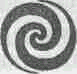 КРУГ СУДЬБЫСмотровой зал будущих жизнейМесто выбора будущей жизни воспринимается как сфера, имеющая высококонцентрированные силовые  поля в виде сверкающего энергетических экранов. Как я уже упоминал в разделе о духовных Библиотеках, место выбора жизни называется Кругом Судьбы, где мы впервые созерцаем наше будущее тело. Большинство Субъектов воспринимают этот Круг как круглый, куполообразный театр  с панорамными экранами во всю высоту ширину стен, которые окружают их со всех сторон, когда они сами находятся в затененной смотровой зоне. Некоторые видят экраны на двух или трех стенах, в то время как сами они стоят или сидят на возвышении. С этого наблюдательного пункта души могут смотреть вверх, прямо вперед и вниз на экраны, которые просто огромны по сравнению с теми, которые можно увидеть в других учебных центрах Мира Душ. Круг показывает сцены будущих событий и людей, с которыми душа столкнется в предстоящей жизни. Некоторые пациенты рассказывают, что каждый экран отражает сцены детства, отрочества, зрелости и старости тел, которые они обозревают, в то время как другие говорят, что все экраны показывают им одновременно одну и ту же сцену.Сама конструкция экранной комнаты задумана таким образом, чтобы душа могла, как наблюдать за действиями, так и участвовать в них — как в Библиотеке. Мне действительно кажется, что в Круге Судьбы люди решают «входить» в экраны значительно чаше, чем в других учебных центрах. Они хотят по-настоящему ощутить фрагменты будущих событий в тех или иных телах, прежде чем принимать окончательное решение. Вовлекаться в сцену или просто обозревать ее — это всегда решает индивидуальная душа. Что касается более детального управления, то в Круге имеются контрольные пульты управления для регулирования действий. Люди называют эту процедуру сканированием линии времени, а более продвинутые Субъекты говорят, что они могут контролировать последовательность событий мысленно. Можно также приостанавливать действие в тех фрагментах будущей     жизни, которые душа хочет рассмотреть более внимательно.Я не могу утверждать, что всем моим Субъектам кажется, что то, что они видят, было откорректировано для их блага, и что у них меньше контроля над тем, что они могут созерцать, чем, скажем, в Библиотеке. Более того, у меня сложилось впечатление, что рассматривая свое будущее, они чаще видят ранний период будущей жизни, чем поздний. Это может быть из-за предвзятости Субъекта, так как ранние годы его жизни бывают уже позади к моменту нашего сеанса. Ключевой период для обозрения будущей жизни, как правило, приходится на возраст между восьмью и двенадцатью годами, когда человек впервые сталкивается с жизненным выбором. Многие рассказывают, что какие-то годы им демонстрируют очень подробно, тогда как другие — лишь остаются «за кадром». Контрольный пульт управления, похоже, здесь не помогает, но это никогда не расстраивает моих Субъектов. Я убежден, что их нынешняя амнезия также имеет определенное значение. Один 41-летний мужчина так сказал: «Мне показали мое нынешнее тело в возрасте четырех, шестнадцати и двадцати восьми лет, но я думаю, что мою память о дальнейших событиях блокировали».Во время просмотра экран то меркнет, то оживает — как отлив и прилив. Одна женщина использовала соответствующую метафору, описывая свои впечатления.«Когда экраны оживают, они напоминают трехмерный аквариум. Когда я просматриваю жизнь, это подобно тому, как если бы я сделала глубокий вдох и ушла под воду. Люди, места, события — все очень быстро проплывает у вас перед глазами, словно вы тонете. Затем вы возвращаетесь на поверхность. Когда вы действительно переживаете в своей жизни сцену, которую вам показывают, она отражает именно то время, когда человек находится „под водой"».Во многих отношениях оживление воспоминаний моих Субъектов об их последнем пребывании в пространстве выбора жизни и их осмысление своего выбора тела — это один из самых терапевтических и информативных аспектов моих сеансов гипноза. Моя клиническая работа значительно улучшается, когда пациент возвращается в Круг, потому что это существенно для его текущей жизни. Предлагая читателям более полную кар тину этого процесса, я надеюсь, что они смогут более высоко оценить важность каждой жизни, которую мы выбираем.В этой главе я представлю еще одну специальность, присущую некоторым душам. Это Мастера Времени, которые являются координаторами, регулирующими прошлое, настоящее и будущее людей и событий. Macтера Времени — это искусные эксперты, которые, похоже, действительно управляют течением событий в нашем «театре жизни». Продвинутые души являются членами единого товарищества проектировщиков, планирующего будущие события, в состав которого входят Гиды, Архивариусы и Старейшие.Большой процент моих Субъектов никогда не видел Мастеров Времени в экранном пространстве. Некоторым пациентам кажется, что они одни в Круге, не считая «киномеханика». Другие вступают в Круг в сопровождении личного Гида или, возможно, Старейшего, являющихся единственными известными Субъектам советчиками, помогающими им в выборе жизни. Что касается нашего собственного участия в этом процессе, то многие души к этому моменту уже имеют представление о характере своего будущего воплощения. Наши Гиды и члены Совета Старейших помог ли нам детализировать наши идеи вопросами о том, какой мы хотим видеть свою будущую жизнь и какой тип человеческого тела, по-нашему, лучше всего подойдет нам. Тем не менее мы оказываемся не совсем готовы к тем вариантам, которые нам предлагаются в пространстве выбора жизни. У обычной души они могут вызвать удивление или даже опасение.  Мастера Времени в Круге Судьбы остаются как бы в тени, где-то на заднем плане этого пространства выбора жизни, но сопровождающие нас Гиды могут с ними консультироваться. Даже если мои пациенты видели этих Мастеров, они, как правило, не вступали с ними в контакт во время просмотра. Поэтому мой следующий Случай является нетипичным.СЛУЧАЙ 62Д-р Н.: Пожалуйста, обрисуйте, что происходит, когда Вы вступаете в сферу выбора жизни.СУБЪЕКТ: Нас встречают два существа, которые будут работать с моим Гидом Файемом. Он, похоже, хорошо их знает.Д-р Н.: Вы всякий раз видите их в этом месте перед выбором новой жизни?СУБЪЕКТ: Нет, только когда предстоящая жизнь должна быть особенно трудной, что означает некоторое количество сложных вариантов будущих тел.Д-р Н.: Что Вы имеете в виду — большее, чем обычно, количество вариантов или более сложные тела?СУБЪЕКТ: Гм... обычно мне предлагают лишь пару тел, и это облегчает мою задачу.Д-р Н.: Вам известны имена этих двух специалистов, которые бесе дуют с Файемом?СУБЪЕКТ: (вздрогнув) Нет! Мне не полагается это знать. Мы не можем... так легко познакомиться сздесь с этими Мастерами Времени... поэтому Файем сопровождает меня. Д-р Н.: Понимаю. Поэтому опишите, насколько это возможно, что из себя представляют эти Мастера Времени, предлагающих Вам варианты жизни.СУБЪЕКТ: (успокоившись) Хорошо. Первый имеет мужской облик и действует более строго и жестко. Я знаю, что его задача помочь мне выбрать определенное тело — наиболее полезное для меня. Это тело максимально обеспечит меня опытом, необходимым мне в моей будущей жизни.Д-р Н.: Однако... из всего того, что я слышал, у меня сложилось впечатление о руководителях Кольца как о довольно спокойных и ненавязчивых существах.СУБЪЕКТ: Ну… да, это так, но среди предлагаемых вариантов всегда есть более предпочтительное тело, которое, на взгляд планировщиков, является наилучшим. Они особо выделяют этот вариант при просмотре. (Пауза) Они знают, что я в первый раз просматриваю эти варианты, и они хотят, чтобы я сделал наилучший выбор. Д-р Н.: Ясно. Теперь не могли бы Вы рассказать о втором Мастере? СУБЪЕКТ: (улыбаясь) Это женщина, и она мягче... более гибкая. Она хочет, чтобы я принял тело, в котором я буду чувствовать себя более комфортно изнутри. Она как бы смягчает ситуацию и, обращаясь к первому Мастеру, говорит, что времени предостаточно для того, чтобы выучить мои уроки. У меня такое чувство, что они как бы намеренно «подыгрывают» друг другу — для моего же блага. Д-р Н.: Что-то вроде перекрестного допроса «хорошего» и «плохого» полицейских?СУБЪЕКТ: (смеется) Может быть, и у меня адвокат в обоих лагерях в лице Файема, который придерживается срединного пути. Д-р Н.: То есть Файем — своего рода арбитр? СУБЪЕКТ: Гм... нет, это не так. Файем ни снисходителен, ни строг, когда я обдумываю свой выбор. И мне совершенно ясно, что выбор тела остается за мной, потому что я и буду жить с ним. (Разражается смехом) Ха! У меня получился каламбур! Д-р Н.: Да, похоже на это. Мы действительно вынуждены жить с принятыми нами решениями. И прежде чем продолжить, расскажи те, как Вы выбирали свое тело перед Вашей предыдущей жизнью. СУБЪЕКТ: В своей предыдущей жизни я выбрал трудный путь в теле женщины, которая должна была умереть в течение двух летВолны прошлых событий все же неизгладимы и существуют, например, в духовных Библиотеках. Но, если настоящее и будущее тоже существуют в настоящем времени, как можно изменить будущее, в то время как настоящее — нельзя? Не является ли это невозможным парадоксом? В квантовой механике, если рассмотреть частицы света, то кажется, будто они исчезают в одном месте и мгновенно появляются в совершенно другом. Если каждое событие во времени существует в волнах возможностей, возможно ли, что прошлые события получают определенные вечные качества, в то время как будущие события все еще не зафиксированы и могут подвергаться изменениям? Я убежден, что да.Однако, в течение многих лет слыша рассказы людей об их выборах будущих жизней, я не думаю, что у души имеется неограниченное количество альтернатив будущего. Эти возможности варьируются лишь на столько, насколько мы можем извлечь из них уроки. Например, в Случае 29 Эйми, созерцая прошлую жизнь в духовной Библиотеке, указала на то, что круг альтернативных самоубийству вариантов постепенно сужался.«Планировщики» имеют дело с вариантами наших жизней типа «что было бы, если бы...». Мастерам Времени и другим известна меньшая или большая вероятность событий, которые еще не произошли в рамках главного плана. В Круге мы не просто изучаем альтернативные варианты временной последовательности будущих событий. Скорее, мы изучаем предлагаемые нам альтернативные тела, которые будут существовать в контексте этих событий. Эти тела получат рождение в рамках примерно одного и того же времени. Изучение наиболее вероятной цепочки событий, связанных с рассматриваемыми телами, подобно предварительному просмотру рекламных роликов кинофильмов.Когда души просматривают те особые сцены, на которые Мастера Времени желают обратить их внимание, некоторым из них кажется, что они играют в шахматы и еще не знают всех возможных ходов, которые необходимо совершить, чтобы достичь желаемой цели. Обычно душам открываются лишь фрагменты основной, базовой линии будущей жизни, или Круговой Линии, как ее называют некоторые пациенты. Круговая Линия представляет основополагающий вероятный курс жизни для каждого рассматриваемого тела. Душа, которая готовится к воплощению, знает, что один шахматный ход, одно самое пустяковое изменение в игре, которую они наблюдают, может повлиять на результат. Мне кажется интригующим то, что в большинстве случаев душам не раскрывают никаких потенциально серьезных результатов их будущей жизни. Они знают, что есть много других возможных ходов на шахматной доске жизни, которые могут меняться в любой момент игры. Откровенно говоря, именно это делает игру интересной для большинства душ. Изменения в жизни обусловлены нашей свободной волей в отношении определенных действий. Эта обусловленность является частью законов кармы. Карма представляет собой возможность, но она также предполагает силу духа и выносливость, потому что игра приносит не только личные победы, но и неудачи и потери.Отчеты различных Субъектов о том, что происходит в экранных пространствах, хорошо согласуются между собой. От их рассказов просто захватывает дух. Все же, находясь в Круге, Субъекты в состоянии гипноза не могут обозревать события последующего этапа жизни в их нынешнем теле. Конечно, это может затемнить картину созерцаемой душами жизни. Исходя из опыта моего исследования Мира Душ, я предпочитаю не заниматься прогрессией в будущее в гипнотерапевтических сеансах, за исключением сцен в экранных пространствах. Иногда и за пределами Круга Субъекта озаряют кратковременные сцены будущих событий с его участием. Обычно в таких случаях я не пытаюсь извлечь из них больше ин формации. Тем более, что эти сцены будущего фрагментарны и неустойчивы, так как люди видят лишь единичный вариант, который может измениться к тому моменту, когда наступит реальное время событий — учитывая целый ряд новых обстоятельств и решений, базирующихся на складывающемся ходе истории, ведущем к этим событиям.Экранные пространства полезны для тех душ, которые намерены принять тот или иной обет в будущей жизни. Многим созерцание определенных аспектов их будущего придает уверенность. Тем не менее, некоторые встревоженные души рассказывают, что они отказываются вовлекаться в течение событий на экранах, чтобы непосредственно ощутить тела, опасаясь потерять самообладание, когда придется заключать трудный жизненный контракт. Более отважные души видят предназначение экранного пространства в том, чтобы, наоборот, поощрить души, потому что им позволяется «проверить воду перед прыжком».Пример своеобразной и непростой подготовки к испытанию — это выбор гомосексуального тела. Поскольку такого рода предрасположенность по своей сути биологическая, а не воспринята в результате влияния социума и среды, души принимают эти тела по двум основным причинам. Как я уже говорил, многие души на Уровнях I и II выбирают тело определенного пола в 75% случаев, потому что они хорошо чувствуют себя в теле мужчины или женщины. Я нахожу, что мои пациенты гомосексуальной ориентации начали процесс перехода к выбору другого пола в своих жизнях, что отражает продвижение в развитии души. Решение стать геем или лесбиянкой представляет собой одно из средств, позволяющих начать этот переход в данной жизни. Таким образом, их нынешний пол может быть для них чем-то новым, и мужчина-гей может чувствовать себя так, как если бы он, в действительности, был в теле женщины.Вторым и значительно более важным фактором, определившим решение души принять гомосексуальную ориентацию, является намерение существовать в обществе, настроенном против них. Обычно мои пациенты гомосексуальной ориентации уже не молодые или неопытные души. Если они не хотят скрывать свою ориентацию, то это означает, что такие люди изначально приняли решение жить жизнью, в которой они двигались бы против общего течения, против культуры с жесткими стереотипами. Они должны пройти через это и подняться над публичным осуждением, чтобы утвердиться в самооценке и самоопределении. Это требует смелости и решимости, что я и наблюдаю в моих пациентах, вернувшихся к моменту выбора жизни в Кольце, когда они принимали эти решения.Чтобы проиллюстрировать все это, я упомяну об одном моем пациенте, мужчине гомосексуальной ориентации, который когда-то был императрицей в Китае. Нынешнее его воплощение было первым после той жизни, исполненной роскоши и власти, спустя длительный промежуток времени. Эта душа, по имени Джемона, рассказала, что в том воплощении она имела тело потрясающе красивой женщины, невероятно бога той, которую буквально носили на руках — в соответствии с ее рангом. Она потакала всем своим слабостям в этой жизни, не доверяла никому из своего окружения из-за дворцовых интриг, низкопоклонства и лести своих подчиненных. В пространстве выбора жизни у Джемоне перед ее нынешней жизнью предложили три варианта. Вот что сказал мой пациент о принятом им решении.«В двух вариантах из трех были женщины, а в одном — прекрасный молодой мужчина, который, как мне сказали, «был внутри женщиной». Одна женщина была очень худощава, почти болезненно, и должна была вести спокойную жизнь верной жены и матери. Другая женщина имела шикарное тело и была предназначена так или иначе причинять беспокойство обществу. Она также была эмоционально холодна. Я решил стать мужчиной, потому что тогда мне пришлось бы иметь дело с жизнью гомосексуалиста. Я знал, что если я смогу преодолеть стыд перед обществом, это компенсирует лесть и низкопоклонство в моей жизни императрицы».Выбор этих вариантов происходил в соответствии с обычным процессом выбора тела. Жизнь женщины, привлекательной для общества, была бы просто продолжением прошлой жизни моего пациента в качестве общественно значимой фигуры, эгоцентричной и окруженной завистниками. Домохозяйка — это был бы неплохой выбор. Средний вариант, в котором Джемона научилась бы смиренно и терпеливо принимать жизненные испытания в убогих условиях. Но это опять была бы женщина, и Джемона захотела прервать длительный цикл воплощений в женских телах.Вариант воплощения в теле мужчины-гея, по словам Джемоны, самый трудный, хотя в материальном отношении он более обеспечен, чем был бы в теле женщины среднего достатка. Нас не очень-то информируют во время процесса выбора, но более старые души знают, что среди всех вариантов часто бывает какой-то один очень заманчивый, но не очень подходящий в смысле получения урока. Он сделал такой выбор не потому, что был принужден остановиться на мужчине, имеющем гомосексуальную ориентацию, а потому, что в данном случае предстояло более суровое испытание. Мой пациент сказал мне: «Многие люди в моей жизни относились ко мне с отвращением. Мне нужно было испытать подобную дискриминацию, чтобы почувствовать себя беззащитным и уязвимым».Одним моментом, который я заметил в процессе выбора тел, является то, что более продвинутые души способны сопоставить различные вари анты тел за короткий промежуток времени их демонстрации. Менее про двинутые души также принимают тело, сознавая, что вместе с ним они выбирают наилучший вариант действий. Они доверяют процессу выбора больше, чем себе. Один пациент сказал: «Для меня получение нового тела подобно примерке нового готового костюма, который хочешь приобрести и надеешься, что его не понадобится переделывать».Мастера ВремениКрайне редко среди моих пациентов попадаются проходящие обучение Мастера Времени, и я высоко ценю эти Случаи. Поскольку со временем связаны и некоторые другие специализации душ, я должен быть осторожен, чтобы ошибочно не сделать преждевременных заключений во время сеанса. Например, души-Архивариусы помогают другим душам в поиске их прошлых историй и альтернативных вариантов этих событий. Таким образом, они действуют больше как историки и хроникеры, чем как Мастера Времени, которые бы проследили временную последовательность (график времени) событий ближайшего будущего для рассматриваемых тел в пространстве выбора жизни. Как и в случае других специализаций, здесь, я уверен, также происходит наложение со специализациями Мастеров, имеющих отношение к координации времени, необходимой для тех или иных душ. Поэтому мои пациенты часто объединяют их со специализацией Планировщиков.Мастера Времени, являющиеся стажерами, многого еще не знают — так, по крайней мере, они говорят. Когда я исследую эзотерические аспекты занятий душ, всегда возникает необходимость различать обычно возникающую блокировку информации, которой я не должен знать, и действительное незнание моими продвинутыми Субъектами тех или иных аспектов. Читатели могут удивиться, почему я не задавал других важных вопросов в Случаях, представленных в данной книге. Я действительно пытался, но не получал ответа. Иногда и специализирующиеся стажеры, и я можем положить начало информации, которая вначале кажется случайной, но потом быстро «раскручивается». Так произошло в Случае с душой по имени Эбайдем, который является инженером в его нынешней жизни. Я начинаю диалог с памятного момента нашего сеанса.СЛУЧАЙ 63Д-р Н.:. Эбайдем, не можете ли Вы рассказать мне, что является наиболее сложной задачей для Вас как для души в Ваших занятиях между жизнями?СУБЪЕКТ: Я изучаю время на планете Земля. Д-р Н.: Для чего?СУБЪЕКТ: Я хочу стать Мастером в этом искусстве... путешествуя по шкалам времени... пытаясь понять циклы в жизни людей, живущих в физическом мире. Чтобы помогать Планировщикам содействовать душам в процессе выбора жизни. Д-р Н.: Как Вы продвигаетесь в своей программе? СУБЪЕКТ: (вздыхает) Очень медленно: я лишь начинающий и нуждаюсь в поддержке многих руководителей. Д-р Н.: Почему Вас выбрали для обучения по этой специальности? СУБЪЕКТ: Мне очень трудно объяснить Вам это, потому что я не думаю, что я действительно заслужил это. Я предполагаю, что все это началось потому, что мне очень нравится манипулировать энергией, и у меня это получалось довольно неплохо на наших занятиях. Д-р Н.: Ну, а как же другие, которые так же успешно создают вещи, манипулируя энергией на занятиях по созиданию? СУБЪЕКТ: (оживленно) Это другое — мы созидаем... не так. Д-р Н.: Чем отличается Ваша работа? СУБЪЕКТ: Чтобы работать со временем, вам нужно научиться пространственному манипулированию. Вы начинаете с моделей, а за тем приступаете к настоящим вещам. Д-р Н.: С какого рода моделей?СУБЪЕКТ: (мечтательно) Ах... огромный бассейн... с вращающейся жидкой энергией... разжижающейся в тех промежутках, где события в минимальных объемах стимулируются для нас... промежутки от крыты... вы видите неоновые лампы, излучающие мерцающий свет... можно вступать. (Останавливается) Это действительно трудно объяснить.Д-р Н.: Все хорошо, Эбайдем. Я бы хотел поговорить о том, где Вы сейчас работаете, кто обучает Вас, а также немного о практическом искусстве Мастеров Времени — как ими становятся. СУБЪЕКТ: (тихо) Занятия, связанные со временем, проводятся в храме. (Усмехается) Мы называем его Храмом Времени, где Учителя наставляют относительно применения последовательных циклов энергии в работе с событиями. Д-р Н.: Что это за последовательные циклы? СУБЪЕКТ: Шкалы, или линии времени, существуют как последовательность энергий событий, которые находятся в движении. Д-р Н.: Расскажите мне, как Вы манипулируете энергией в шкалах времени.СУБЪЕКТ: Временем управляют, сжимая и растягивая частицы энергии внутри объединенного поля, и регулирование его течения — это... словно игра с резиновыми лентами. Д-р Н.: Можете ли Вы менять события в прошлом, настоящем и будущем? Это ли Вы имеете в виду, когда говорите о манипулировании? СУБЪЕКТ: (долгая пауза) Нет, я могу лишь следить за последовательностью энергий. Мы действуем как... разбойники, которые входят и выходят из этих последовательностей — которые мы можем назвать дорогами — ускоряясь и замедляясь. Сжимаясь, наша энергия ускоряет нас, а расширяясь — замедляет. То же самое происходит с событиями и людьми, которые появляются в этих последовательностях, как станции на дорогах. Мы ничего не создаем. Общее между нами — это то, что мы наблюдатели. Д-р Н.: В таком случае, кто создает последовательности времени? СУБЪЕКТ: (раздраженно) Откуда мне знать? Я лишь пытаюсь действовать внутри системы. Д-р Н.: Я просто спросил, Эбайдем. Вы очень многое прояснили для меня. Скажите, какова цель Ваших действий в качестве обучающегося Мастера Времени?СУБЪЕКТ: Нам даются задания по отдельным событиям... и все человеческие решения относительно того или иного события имеют значение. Наша практическая работа связана с течениями человеческой мысли и действий, которые соединяются в реке времени. Д-p Н.: Я бы назвал эти явления путями действий и памяти об этих действиях.СУБЪЕКТ: Согласен. Частицы энергии действительно затрагивают память.Д-р Н.: Каким образом?СУБЪЕКТ: Энергия является носителем мысли и памяти внутри последовательностей, и они никогда не бывают забытыми. Канал, с помощью которого воспринимается время, начинается с мысли формирования идеи, далее следует событие и в конце — память о событии.Д-р Н.: Как все это записывается в последовательности? СУБЪЕКТ: С помощью вибрационного тона каждой записанной частицы энергии. Это то, что мы получаем обратно. Д-р Н.: Могут ли последовательности существовать во всех типах альтернативных реальностей?СУБЪЕКТ: (пауза) Да... перекрываясь и переплетаясь... Это делает поиск интересным — если кто-то способен найти их. Можно наблюдать за всем и восстанавливать что угодно для учебы. Д-р Н.: Я хотел бы получше разобраться с этим, Эбайдем. СУБЪЕКТ: Здесь я могу рассказать Вам многое. Частицы энергии, которые являются частью причинного фактора возникновения событий во времени, связаны с многочисленными альтернативными |частотными структурами. Мы созерцаем всю эту человеческую историю как полезную для будущих воплощений людей. Д-р Н.: Расскажите мне, что Вы думаете об альтернативных возможностях, связанных с событиями.СУБЪЕКТ: (долгая пауза) Мы исследуем степень продуктивности событий. События — плохие, получше и очень хорошие — проигрываются до тех пор, пока не перестают быть продуктивными. (Глубоко вздыхает) В любом случае, я еще новичок в этом. Я изучаю события, уже имевшие место в прошлом. Д-р Н.: Итак, Вы утверждаете, что все, что потенциально может существовать во времени, не обязательно существует, если для людей нет ничего поучительного в их существовании? СУБЪЕКТ: (пауза) Ах... да, существуют подобные ситуации, ведущие к сходным решениям, и через некоторое время различия в событиях столь незначительны, что они не могут быть продуктивны ми в плане извлечения уроков. Д-р Н.: Из всего, что вы рассказали мне, Эбайдем, я сделал вывод, что вы еще не очень много занимаетесь будущим временем. Поэтому кем Вы себя видите? СУБЪЕКТ: Я считаю себя археологом во времени. Мои задания связаны с изучением людей и событий прошлого и настоящего. Будущее — темно... последовательности неясны... нет, сейчас я являюсь археологом во времени. Д-р Н.: Когда на самом деле начались Ваши занятия в этой области? СУБЪЕКТ: когда мой класс собрали для обучения в этом храме. Д-р Н.: Сколько душ в Вашем классе? СУБЪЕКТ: Нас шестеро... (пауза, затем добавляет) Я никого раньше не знал.Д-р Н.: Эбайдем, расскажите мне о Ваших первых занятиях. Конечно, Вы ясно можете себе это представить. СУБЪЕКТ: Меня послали в мир, известный как Гелат. Это физический мир, по своей географии напоминающий Землю. Здесь когда-то существовала великая технически высоко развитая цивилизация, и гелатианцы были способны путешествовать на другие планеты, что привело их к гибели. На Гелате сейчас нет разумных форм жизни. Д-р Н.: Я не понимаю, почему Вас отправили в этот мертвый мир? СУБЪЕКТ: Он не мертвый — скорее, пустой, безжизненный. Когда мы прибыли для обучения, мы приняли прозрачную форму, напоминавшую гуманоидную внешность старых гелатианцев. (Смеется) Д-р Н.: Расскажите мне о них.СУБЪЕКТ: Я только что представил их... они были желтовато-зелеными людьми, очень высокими и гибкими, словно без суставов... У них были большие, многофасетные глаза — как у насекомых... Д-р Н.: Как народ, что они собой представляют? СУБЪЕКТ: Гелатианцы были мудрыми и в то же время глупыми — подобно всем остальным. Они уверовали в свою непобедимость. Д-р Н.: Но какова цель вашего прихода сюда? Не осталось ли все это в прошлом?СУБЪЕКТ: Вы не понимаете? Их шкалы времени все еще существу ют. Мы приходим сюда, чтобы практиковать пересечения и скрещивания на материале старой истории этого места. Это довольно экзотический мир с полуразрушенными космическими платформами, еще окружающими планету. На самой планете можно увидеть огромные сферические жилища, которые теперь пусты и почти раз валились... их древние учебные залы поросли растениями, и разрушенные остатки когда-то великой цивилизации беспорядочно рас сеяны по поверхности...Д-р Н.: И чем Вы и пятеро Ваших товарищей занимаетесь? СУБЪЕКТ: Мы излучаем нашу энергию... и проплываем через коридоры их прошлого времени. Один из Учителей помогает нам отрегулировать наши вибрации для пересечения с определенными периодами истории Гелата. Получается фрагментарно, потому что мы еще не опытны в этом... но определенные картины их могущества проявляются достаточно ярко и живо. Д-р Н.: Значит, ничто из прошлого никогда по-настоящему не бывает утеряно?СУБЪЕКТ: Нет, хотя гелатианцы уже исчезли, все, что они делали, до известной степени еще живо... их триумфы... их закат... мы можем изучать их ошибки. Я могу восстановить людей, разговаривавших в определенные моменты... о чем они думали, прежде чем оказались покорены другой расой и ассимилировались в их культуре далеко отсюда. У гелатианцев был музыкальный язык, который плывет среди их разрушенных космических кораблей и опустошенных улиц.Д-р Н.: Какова Ваша конечная цель, Эбайдем? СУБЪЕКТ: Когда я приобрету мастерство, я буду выполнять функции консультанта Планировщиков, которые конструируют различные ситуации для людей... помогать душам, занимающимся исследованиями в Библиотеках... содействовать координации выбора жизней в Круге и т.д. — такого рода деятельность. Д-р Н.: Эбайдем, у меня к Вам вопрос личного характера. Мог бы я, находясь в Мире Душ, вернуться назад в мой родной город, каким он был в моем детстве, и увидеть картины прошлого — себя со своей семьей и друзьями? Я не имею в виду воссоздание всего этого в Мире Душ, но именно возвращение назад на Землю в развоплощенном состоянии, как Вы посещали Гелат. СУБЪЕКТ: (улыбается) Конечно... хотя Вам может понадобиться некоторая помощь со стороны талантливого Учителя, прежде чем Вы что-то уловите. Только не пытайтесь что-то подправить или изменить. (Ухмыляясь) Помните, что Вы будете лишь призраком.Свободная воляНа одной из моих лекций в Ванкувере некая женщина в отчаянии вскочила и прокричала из зала: «Вы, новоиспеченные гуру Нью Эйджа, говорите нам, что, с одной стороны, у нас имеется свобода воли и мы можем делать свой выбор в жизни, но что с другой стороны — нам предопределено следовать определенному плану из-за кармы прошлой жизни. Что это такое? У меня нет свободы воли в моей жизни, потому что я отдана на милость сил, которые находятся вне моего контроля. Моя жизнь — сплошное несчастье». После лекции я подсел к этой женщине на несколько минут и узнал, что недавно ее девятнадцатилетний сын был сбит на мотоцикле.Люди думают, что свобода воли и судьба — противостоящие друг другу силы. Они не понимают, что судьба представляет собой итоговую сумму наших действий, совершавшихся нами на протяжении тысячелетий в многочисленных воплощениях. Во всех этих жизнях у нас была свобода выбора. Наша текущая жизнь представляет весь прошлый опыт — как приятный, так и неприятный, — и таким образом мы имеем налицо результат всех наших прошлых решений. Мы занимаем определенное тело по многим причинам. Молодой мотоциклист, по признанию его матери, жил ради скорости и получал особый кайф в опасных ситуациях.Поскольку в этом разделе, посвященном времени, мы подошли вплотную к шансам и возможностям будущего, уместно более детально рас смотреть варианты свободной воли. Реинкарнация не имела бы никакого смысла, если бы вся жизнь была бы предопределена. Еще раньше, говоря о шкалах времени, я предположил, что будущее может существовать во многих реальностях. Люди, имеющие предчувствия относительно будущего, могут быть правы или могут ошибаться. Если кто-то видит себя убитым в каком-то месте и в какое-то время, но это не произошло, значит, человек избежал наиболее ужасного варианта из всех альтернативных возможностей.Аргумент в пользу детерминизма — в противоположность свободе воли — заключается в том, что один Источник или группа Высших Существ ответственна за то, чтобы планета Земля была населена людьми, страдающими от болезней, голода и страха. Мы живем в мире, в котором происходят землетрясения, ураганы, потопы, пожары и другие природные стихийные бедствия, над которыми у нас нет контроля. Я уже не раз говорил, что Земля считается душами очень трудной школой. Великий урок Земли в том, чтобы преодолеть как планетарные, так и личные разрушительные силы в жизни, окрепнуть в практических усилиях и двигаться дальше.Мы хорошо экипированы всем необходимым для того, чтобы позаботиться о себе. Временами Карма может показаться возмездием, наказанием, но во всем присутствует справедливость и равновесие, которое мы можем не усмотреть, испытывая печаль или страдания. Страх появляется, когда мы отделяем себя от нашей духовной силы. О многих сложностях своей жизни мы знали заранее и выбрали их по серьезным причинам. Душа не считает случайными несчастья, затрагивающие наши тела, как я уже пытался показать на примере многих Случаев, таких как Случай 62 с женщиной из Амарилло, которая погибла от шальной пули. Чистая воля нашего истинного Я имеет силу противостоять слабостям нашего характера, особенно в неблагоприятных условиях. Мы вольны изменить свою жизнь после каких-либо несчастий, если мы желаем взять на себя ответственность за это.Более важным, чем сами проверочные события в нашей жизни, является наша реакция на них и то, как мы управляемся с их последствиями. В этом заключается основная причина сознательного забвения. Я уже отмечал, что обычно душе не показывают все альтернативы возможных будущих событий в предстоящей жизни. И для этого есть серьезные основания, несмотря на спонтанные вспышки духовной памяти, которые случаются у некоторых людей. Амнезия позволяет нам проявлять свою свободную волю и самоутверждаться без давления подсознательной памяти о том, что мы созерцали в экранном пространстве. Хотя мы можем выбирать из тех картин нашей будущей жизни, которые нам демонстрируют, мои Случаи свидетельствуют о том, что нам будет дана возможность заново просмотреть все наши главные альтернативы после того, как закончится жизнь. Я могу привести короткий, но очень показательный пример проявления свободной воли, который показывает, как даже раз воплощенные души могут удивиться неожиданному решению, могущему изменить вероятный результат в жизни.У меня был пациент, которого убили в сражении при Гетисборге в 1863 году. Он был молодым новобранцем Союзной армии, звали его Джон, и жил он в маленькой общине недалеко от Гетисборга. Ему было всего лишь шестнадцать, но вместе со своей возлюбленной по имени Роуз он уже вел разговоры об их будущей свадьбе. За ночь до начала трехдневного сражения офицер Союзной армии в поисках молодого нестроевого солдата, который был бы хорошим наездником и мог бы перевозить депеши, заехал в местечко, где жил Джон. Джон не собирался участвовать в войне из за своего возраста, а также потому, что должен был помогать матери по хозяйству. Офицер обнаружил Джона и спешно объяснил ему безотлагательность задания, обещая, что сразу же после битвы он сможет вернуться домой. Джон был прекрасным наездником и импульсивно согласился на предложение офицера, потому что, как он выразился, «я не хотел упустить возможность поучаствовать в захватывающем приключении». Ему нужно было отправиться на задание немедленно, и он не успел даже ни с кем попрощаться. Джон был убит на следующий же день.Даже когда он витал над своим распростертым на земле телом, он не мог поверить своим глазам. Вернувшись в свою духовную группу, Джон встретился с Роуз — с той ее частью, которую она не взяла с собой на Землю. В тот момент, когда она увидела Джона, она прокричала: «Почему ты вернулся? Мы ведь должны были пожениться!» Эти родственные души быстро сообразили, что Джон резко выбрал путь, который отклонялся от курса его предполагаемой жизни. Но даже в этом случае каждый путь имеет какую-то кармическую пользу, как в случае короткого армейского опыта Джона.Я спросил этого Субъекта, показывали ли ему в экранном пространстве те сцены, которые должны были иметь место в Гетисборге. Он ответил: «Нет, я принял то, что они показали мне о моей жизни до шестнадцати лет, потому что я знал, что у них были серьезные основания раскрывать мне лишь то, что мне нужно было знать до этой жизни. Я доверяю решениям моих Гидов». Джону, юному солдату, не показали возможность его гибели в Гетисборге, и это очень типичная ситуация. Но как быть с теми случаями, когда преждевременная смерть имеет такую высокую степень вероятности в жизни, что планировщики должны дать нам возможность добровольно выбрать данное тело с целью получения благоприятного для себя опыта?Мне известны регрессионисты, у которых было множество Случаев с героическими душами, добровольно согласившимися участвовать в Холокосте нацистской Германии. И среди моих пациентов, определенно, имеются подобные души. Возможно потому, что многие из этих душ после лагерей смерти получили новые жизни в Америке. Здесь имеются возможности любого рода несчастий. Иногда души бывают подготовлены к тому, что ждет их впереди, благодаря посещению «репетиций» накануне воплощения. Об этом свидетельствует следующее высказывание пациента:«Я помню, как проходил мимо большой группы душ в подготовительном классе, которых собрали в помещении, напоминающем амфитеатр. Они все слушали оратора, который говорил им о ценности жизни, даже если они собирались отправиться на Землю лишь на короткое время. Все они добровольно решили стать жертвами некоего бедствия, в котором должны вместе погибнуть. Им предложили ментально подготовиться и с максимальной пользой провести имевшееся у них время, и сказали, что, если они желают, они могут иметь более продолжительную жизнь».СЛУЧАЙ 64Здесь приводится Случай эвтаназии, легкой и безболезненной смерти Субъекта по имени Сэнди. Это еще один пример, в котором душе показывают сцену смерти в ее будущей жизни. Как часто бывает с душами, которые должны увидеть свою смерть в предстоящей жизни, доброволь ное согласие является частью контракта. Во время предварительного собеседования я узнал, что Сэнди была тесно связана со своим братом Кейтом и что они были членами одной большой семьи. Они росли вместе, и, будучи старшей сестрой, она должна была заботиться о нем, как мать. Кейт был горячим сорванцом и, словно ходя по лезвию бритвы, он носился на скоростных автомобилях и имел столкновения с блюстителями порядка. Сэнди рассказала мне, что Кейт жил так, словно искал смерти. Она добавила, что Кейт причинил боль не одному человеку, будучи непостоянным и капризным, но у него было хорошее сердце, а его жажда жить полной жизнью здесь и сейчас была просто заразительной.У Сэнди всегда было предчувствие, что Кейт умрет молодым. Когда ему было двадцать семь, у него обнаружили амиотрофический латеральный склероз (АЛС), и два года спустя он умер. АЛС представляет собой болезнь, выражающуюся в дегенерации мышечных тканей, приводящую за два года к полной атрофии мышц. Ближе к концу многие пациенты не могут обойтись без аппарата для искусственного дыхания, и они получают большие дозы морфия, чтобы преодолеть мучительную боль.Когда Сэнди во время нашего сеанса вернулась в свою группу, мы обнаружили, что брат и сестра были компаньонами. Кейт был весельчаком и проказником в их группе, и в своих многочисленных прошлых воплощениях он довольно беспечно относился к чувствам других людей. Проконсультировавшись со своим Гидом и с членами группы, Кейт признал, что ему необходимо научиться смирению, чтобы прогрессировать дальше. Являясь безрассудно смелой душой, Кейт попросил о жизни, в которой ему был бы брошен мощный вызов, требующий развития смирения, вместо того, чтобы растягивать этот урок на долгие годы и жизни. Его предупредили, что ускоренные уроки жизни могут быть чрезвычайно суровыми. Кейт сказал, что он готов. В Круге выбора жизни он обнаружил, что ему придется добровольно принять атлетическое тело, которое окажется неподвижным из-за АЛС, и это было горьким открытием. Сэнди сказала, что в какой-то момент в пространстве выбора жизни ее брат почти отказался. Именно с этого момента и привожу наш диалог с ней во время сеанса.Д-р Н.: Пожалуйста, расскажите как можно больше о реакции Кей та на тело, которое ему предложили. СУБЪЕКТ: (очень серьезно) Ему показали самое худшее — его тело до и вовремя болезни. Как он лишается своей свободы и становится полностью зависимым от нас. Они ничего не скрыли от него. Кейт увидел, что в самом начале болезни он сокрушается и сожалеет, затем испытывает ужасный гнев, но, если ему удастся преодолеть все это, урок будет усвоен.Д-р Н.: (переключаясь вместе с Сэнди с текущего времени в Мир Душ) Ну и как, усвоил он урок?СУБЪЕКТ: О, да. Ближе к концу Кейт успокоился, принял и оценил все то, что мы для него делали.Д-р Н.: Можете ли Вы что-нибудь рассказать о том, как Кейт готовился к этой жизни с Вами?СУБЪЕКТ: (после долгой паузы я понял по лицу моей пациентки, что она уступила моей просьбе) Я расскажу Вам. Хорошо поговорить об этом... Я еще никому не рассказывала. (Субъект начинает плакать, и я пытаюсь удержать ее внимание.) Д-р Н.: Мы можем не затрагивать эту тему, если она причиняет Вам боль.СУБЪЕКТ: Нет, я хочу. (Делает глубокий вдох) Когда мы готовились прийти в эту жизнь, я должна была стать старшим ребенком в на шей семье, поэтому я пришла первой. Мы долго беседовали непосредственно перед моим воплощением. Кейт сказал, что он был готов принять страдания, но в момент наступления полной атрофии — когда он уже не мог больше терпеть — я должна буду отключить систему его искусственного питания и освободить его. Д-р Н.: Вы собирались сделать это в больнице? СУБЪЕКТ: Мы планировали это еще в Мире Душ, но потом, слава Богу, его отправили домой, где он провел последние семь недель своей жизни, и это облегчило осуществление нашего плана. Д-р Н.: Это было связано с болью? Определенно, Кейт получал обезболивающие средства.СУБЪЕКТ: Помочь мог только морфий. Последние семь недель были ужасными, даже с респиратором и обезболивающими средствами. Его легкие были настолько поражены, что к концу он уже совершенно не мог двигаться и говорить. Д-р Н.: Понимаю. Расскажите мне о плане, который Вы и Кейт задумали в Мире Душ перед Вашим воплощением. СУБЪЕКТ: (вздыхает) Мы начали нашу подготовку, или репетицию, с того, что создали кровать и систему для искусственного поддержания жизни, которую Кейт видел в экранном пространстве. Он запомнил все детали. Затем мы стали тренироваться, потому что я думала, что мне придется обхитрить докторов и медсестер. Я работала с аппаратурой и заранее изучила самые первые симптомы его надвигающейся болезни. В процессе нашей подготовки мы повторили сигналы, которые Кейт должен был подать мне, когда почувствует, что готов освободиться от своего страдания. В заключение он взял с меня обещание, что я сохраню мужество и в финальные моменты не позволю ничему отвлечь себя от принятого решения. Я с готовностью дала ему это обещание.После того, как Сэнди вернулась в свое обычное сознание, мы обсудили ее роль в смерти брата. Она сказала, что когда появился особый запах  «запах смерти», исходящий из горла Кеит, она поняла, что надо быть наготове. Я должен добавить, что этот телесный сигнал не обязательно означал, что Кейт собирался сразу же умереть. Почти машинально Сэнди прошептала на ухо брату: «Кейт, ты готов уйти?» Тогда и пришел предварительно оговоренный сигнал. В этот момент Кейт с трудом разжал веки и трижды издал громкий звук — в знак согласия. Спокойно она отсоединила систему жизненного обеспечения Кейта. Когда чуть позже пришел доктор, он нашел систему вновь подключенной и констатировал смерть Кейт.Весь остаток этого дня она не чувствовала свою вину. Но ночью, когда Сэнди уже лежала в постели, в ее уме зародилось сомнение относительно правильности ее автоматических реакций. После мучительных раздумий она в конце концов задремала. Вскоре ей во сне пришел Кейт. С улыбкой благодарности он сообщил Сэнди, что она все сделала великолепно и что он любит ее. Несколько недель спустя Сэнди медитировала и имела видение, в котором ее брат сидел на скамейке и беседовал с «двумя монаха ми, одетыми в широкие одежды». Кейт повернулся к ней, рассмеялся и сказал: «Поработай еще немного там, Сис!»   С точки зрения ярых религиозных фанатов, жизнь этого человека принадлежала не ему, а только Богу. Хотя это и верно, что мы получаем наши тела в результате акта божественного творения, жизнь каждого принадлежит в конечном итоге самому человеку, душе. Право на смерть яв ляется сегодня темой горячих дебатов в юридических кругах, особенно когда это касается участия докторов в добровольном уходе из жизни тяжело и безнадежно больных. Одни утверждают, что если смерть является завершающим актом жизненной драмы и мы желаем, чтобы этот последний акт отразил наши собственные убеждения, которых мы придержи вались в течение жизни, мы должны иметь это право, независимо от религиозных или моральных взглядов большинства. Противоположная точка зрения заключается в том, что, если жизнь является даром, хранителями которого мы являемся, на нас возложены определенные моральные обязательства, независимо от наших чувств. Зная, как наши души выбирают жизнь и вольны вносить изменения в течение этой жизни, я убежден, что мы несомненно имеем право выбирать смерть, когда не осталось никаких признаков жизни и нет никакой возможности исцелиться. Нам не предначертано продлевать процесс деградации нашего человеческого облика. Следующий Случай дает более убедительный пример проявления свободы воли.СЛУЧАЙ 65Эмили было около пятидесяти, когда она пришла ко мне на прием, озабоченная смыслом и целью своей жизни. На протяжении ряда лет воспитывая своих детей, Эмили работала на полставки секретарем. Недовольная этой ролью, она снова вернулась к учебе и решила получить специальность медсестры, работающей со старыми людьми. Во время обучения она обнаружила, что ей нравится ухаживать за пожилыми, потому что они более склонны беседовать о своей судьбе. Эмили всегда привлекала духовность. Она рассказала мне, что тот факт, что ее воспитывал строгий, скорее — жестокий и чрезмерно набожный отец, породил ее интерес к менее структурированным аспектам духовности.Хотя она стала сертифицированной медсестрой за два года до нашей встречи, Эмили не работала по новой специальности, сомневаясь в своей компетенции. Благодаря удачному браку с состоятельным и заботливым мужем, ей нетрудно было переключиться на добровольную неоплачиваемую работу без давления и ответственности.Когда на начальных этапах нашего сеанса я направил ее в прошлую жизнь, мы обнаружили, что ее звали Сестрой Милосердия, поскольку она была монахиней в Новой Англии. Орден Сестер Милосердия хотел, что бы она приняла должность Верховной Матери, но она отказалась из-за страха перед руководящей работой и чувства собственной неполноценности. И действительно, другие прошлые жизни Эмили, которые мы чуть позднее просмотрели вместе с ней, демонстрировали одну и ту же модель жизни в качестве священников и монахинь в монастырской среде. Она заметила: «Я была способна служить Богу, не слишком вовлекаясь в дела и проблемы внешнего мира».Меня часто спрашивают, не навязывают ли нам планировщики по тем или иным причинам определенные жизни. Этот Случай представляет собой хороший пример того, насколько снисходительными могут быть наши Гиды, пока мы по-настоящему не подготовимся к большим испытаниям. В течение последних 500 лет все жизни Эмили были связаны с религиозными системами того или иного характера. Ей было хорошо в этих жизнях, и она не хотела серьезных перемен. Со стилем ее последних жизней и связана ее растерянность в жизни нынешней.Наш диалог в этом Случае приводится с момента ее второй встречи с Советом Старейших после жизни в качестве Сестры Милосердия — иными словами, она была уже готова вступить в ее нынешнюю жизнь. Вторая встреча с Советом в промежутке между жизнями обычно происходит непосредственно перед нашим посещением Круга, и я знаю, что предстоящая жизнь будет связана с возможностью осуществить важные перемены. Какие Старейшие и в каком количестве соберутся на втором Совете, зависит от того, какого характера жизни и тела будут предложены душе.Д-р Н.: Когда Вы приходите на вторую встречу с Советом, его со став тот же, что был во время первой встречи? СУБЪЕКТ: Нет, я вижу только двоих: моего председателя и члена Совета, который, похоже, имеет особый интерес к тому, что мне будет предложено для следующей жизни. Д-р Н.: Ну, поскольку мы уже говорили о Вашем первом Совете, состоявшемся после жизни в качестве Сестры Милосердия, просто кратко опишите мне, что происходит здесь накануне Вашего посещения Пространства выбора жизни. СУБЪЕКТ: Они хотят знать, достаточно и серьезно ли я подумала о продолжении привычного стиля жизни, которого я придерживалась последние 500 лет, и готова ли я влиться в большое общество.Д-р Н.: Расстроило бы их, если бы Вы снова обратились к религиозной жизни?СУБЪЕКТ: Нет, они слишком мудры. Просто им было бы ясно, что я еще не готова к принятию новых обязательств. Они очень мягки со мной. Мне напомнили, что моя самодисциплина и вера вызывает восхищение, и я многому уже научилась, но слишком длительное повторение одного и того же на протяжении многих жизней может затормозить мое развитие.Д-р Н.: Много ли Вы рисковали до этих последних пятисот лет — до всех этих религиозных жизней?СУБЪЕКТ: (смеется) Я долгое время предпринимала различные пути. Я была... чрезмерно... скажем, целибат (Безбрачие, воздержание от сексуального общения)  был чужд мне. Д-р Н.: Итак, после того, как Вы прожили жизнь в качестве Сестры Милосердия, пришло время подвести следующий цикл выбора жизней к «золотой середине» — внести равновесие в Ваше существование на Земле?СУБЪЕКТ: Да, и я сказала им, что я готова к переменам.Примечание: В главе б я уже обсуждал возможность перемещения назад и вперед во время Собрания Совета. В данном Случае я перенес Субъекта вперед, в сцену выбора жизни — для лучшего терапевтического эффекта. То, что следует дальше, является частью терапевтического процесса, который я начал с того, что дал выход личному конфликту и полностью выявил его. Я хочу, чтобы эта пациентка увидела возможность, предоставленную ей ее духовными Планировщиками для того, чтобы она смело продвигалась вперед с более ясным самоосознанием.Д-р Н.: Мы сейчас находимся в месте, где Вы впервые созерцаете Ваше нынешнее тело. Находится ли кто-то с Вами, или Вы одна? СУБЪЕКТ: Со мной второй член Совета, и я чувствую еще чье-то присутствие... кого я не вижу. (Возможно, это координирующий Мастер Времени.)Д-р Н.: (после краткого обсуждения других вариантов предложенных тел) Почему Вас привлекло тело Эмили? СУБЪЕКТ: Я вошла в экран, чтобы почувствовать длину волны этого мозга... и как смешиваются наши вибрации. Неплохое смешение... ее таланты и чувствительность хорошо подходят мне.Д-р Н.: (поддерживая и укрепляя) Итак, Вы видите, что Планировщики все учли. СУБЪЕКТ: О, да.Д-р Н.: Какой аспект Вашей будущей жизни в качестве Эмили представляется Вам самым значительным? СУБЪЕКТ: (долгая пауза) Мне трудно ответить на этот вопрос. Я вижу ее конфликты — это мои собственные, — проявляющиеся в том, что она разрывается между тем, что она делает, и тем, чем она хотела бы заниматься. Я не вижу себя в качестве медсестры. Д-р Н.: Поскольку Вы сейчас являетесь квалифицированной медсестрой, может ли быть так, что Вам на самом деле показывают больше, но в данный момент Ваша духовная память об этих деталях блокирована, потому что Планировщики не хотят ограничивать    Вашу свободную волю в принятии решения на таком важном перекрестке Вашего жизненного пути?СУБЪЕКТ: Может быть, я не уверена. (Пауза) Ах... нам не положено заранее видеть наши занятия... мы можем увидеть... настроения... позиции и чувства в различные промежутки жизни определенного тела. Д-р Н.: Хорошо, я хочу, чтобы Вы запомнили свои чувства, связанные с Вашим телом, и рассказали мне, каким образом как личность Вы можете преуспеть в нем.СУБЪЕКТ: (долгая пауза) Ухаживая за людьми. Д-р Н.: И о чем это говорит Вам? СУБЪЕКТ: (молчит, раздумывая)Д-р Н.: И, находясь в сфере выбора жизни, считаете ли Вы, что понимание относительно Эмили, которое у Вас теперь имеется, достаточно для того, чтобы принять эту личность и двигаться вперед, внося свой вклад в жизнь? СУБЪЕКТ: Да.В этот момент нашего сеанса Эмили поняла, что в просмотре этих событий прошлого в Круге вместе со мной сейчас и в том, что у нее имеется свобода воли для изменения своей жизни, существуют элементы синхронности. Некоторые путешествия в Круг дают нам больше подробностей о будущей жизни, чем другие путешествия. Эмили увидела, что она не случайно попала в дом к излишне строгому в религиозном отношении отцу: это отвратило ее от старых поведенческих штампов и подвело к новым способам мышления. Она увидела, что ее свободное право принимать новые решения и полагаться на свою интуицию позволяет ей заняться поисками.Неопределенность в жизни часто является следствием шаблонов и пристрастий прошлой жизни. Старый внутренний страх Эмили перед принятием ответственных постов в церкви из-за чувства собственной неполноценности снова всплыл на поверхность в ее нынешней профессиональной жизни. Когда перед ней открылся свободный путь в области медицины, это также смутило ее. Почему он казался одновременно правильным и ошибочным? Планируя откорректировать свой жизненный путь, Эмили увязла в подсознательных сомнениях относительно своей компетенции, достигших пика в ее прошлой жизни в качестве Сестры Милосердия.Через шесть месяцев после нашей встречи я получил письмо от Эми ли, в котором она сообщила, что устроилась на работу в приют и довольна. В этом месте требовались сестры, которые с готовностью давали бы духовную поддержку пациентам, помогая им справится с чувством беспомощности, одиночества и депрессией. Эмили написала, что она чувствует себя духовно реализованной. Осветив эту ситуацию, я, возможно, не набрал много «очков», так как Эмили начала свой поиск еще до нашего сеанса. Ей требовался лишь побудительный толчок, чтобы продолжить свой путь. Сегодня, в возрасте около пятидесяти лет, она, наконец, реализовала свой путь.Этот Случай представлен не для того, чтобы каким-то образом оговорить или очернить традиционную религию или священнослужителей, предположив, что душа Эмили будто бы впустую потратила 500 лет, воплощаясь в телах священников и монахов. Это были благоприятные годы, когда она действовала, следуя своему духовному побуждению. Сегодня те же побуждения реализуются другими способами. Перемена является знаком кармы, действующей через проявление свободы воли в неожиданных поправках своего жизненного курса. Поиск своего истинного Я связан с нашим внутренним Я и вносит чувство и смысл в то, что Вы делаете в жизни.Души молодыхПотеря ребенкаКруг представляет цикл жизни, смерти и перерождения. Для души дети играют жизненно важную роль в возобновлении их жизни. Каков духовный подтекст преждевременной гибели полноценного организма, который едва начал свое существование? Немало убитых горем родителей писало мне, вопрошая о смысле преждевременной смерти их детей, и на эти письма всегда трудно отвечать. Те из нас, кто не прошел через горестную утрату ребенка, могут лишь в своем воображении представлять боль, которую испытывают эти родители. Некоторые родители, потерявшие ребенка, впадают в крайность, ошибочно решая, что их ужасная утрата является результатом кармического долга, который они должны заплатить за какие-то проступки в своей прошлой жизни, связанные с насилием по отношению к детям.Если умерший ребенок был подростком или старше, кармические силы, которые приводят его к смерти, обычно имеют непосредственное отношение не столько к родителям, сколько к молодому человеку. Более того, даже когда смерть более юного по возрасту ребенка кармически связана с родителями, этот урок не означает автоматически, что они причиняли страдания детям в своей прошлой жизни. Урок может быть результатом многих других элементов, включая элемент косвенного действия. Одна из моих пациенток, которая пришла ко мне примерно через год после смерти ее восьмилетней дочери, рассказала мне следующее во время сеанса.«Я была богатой матроной в Лондоне в девятнадцатом веке и обращала мало внимания на страдания беспризорных детей на улицах моего города. Их положение меня не волновало, потому что они не были моими детьми. Я считала, что за них должны были отвечать их родители или государство, а ко мне они не имели никакого от ношения — хотя у меня было предостаточно денег, чтобы поддержать сиротские приюты и общество по защите незамужних матерей. Я знала, что эти службы пытались свести концы с концами, но я ничего не делала. Между жизнями я решила внести изменение в свое положение. Я согласилась испытать мучительное страдание из за утраты моего горячо любимого ребенка. Боже, что это за боль, но это учит меня состраданию».Информация о душе и детской смертности пришла ко мне через многие годы, и она может быть утешительной для матерей, которые испытывают раскаяние по поводу своих сознательных и невольных действий, повлекших за собой утрату не рожденного ребенка. Это касается как выкидышей, так и абортов. Пожалуйста, во время моего обзора этого материала помните, что кармические причины и следствия, касающиеся событий прошлых жизней, отличаются в каждом отдельном случае взаимоотношений родителей и ребенка. Я намерен представить читателям некоторую основную информацию о молодых, которую я получил из рассказов моих многочисленных Субъектов.Сразу скажу, что я ни разу не встречал случая, когда душа входила в плод в течение первых трех месяцев беременности матери. Причина, по которой души не начинают сложный процесс соединения с плодом раньше трехмесячного возраста, заключается в том, что на этой стадии у плода еще не имеется достаточно мозговой ткани, с которой они могли бы работать. У меня есть очень хорошая знакомая, которая работает в родильном отделении главной больницы в Орегоне. Когда она услышала, как я выступил с этим утверждением по национальному радио, она позвонила и сказала: «Майкл, почему ты не хочешь позволить этим маленьким существам иметь душу?» Она определенно расстроилась из-за вопроса о том, кто имеет и кто не имеет душу в случае, если ребенок не родился в срок. Я начал свой ответ с того, что я не создаю правила, и поэтому, пожалуйста, «не убивайте глашатая». Я полагаю, что эта женщина, занимающаяся новорожденными и сталкивающаяся с многочисленными случаями не удачного исхода, чувствовала, что с момента зачатия плод, имеющий душу, получит больше духовной поддержки и утешения, чем если у него нет души.Я сказал своей знакомой, что существует вселенское сознание любви, которое окружает всех не рожденных детей. Творческая сила существования никогда не отделяется от какой бы то ни было формы жизненной энергии. Плод может быть живым индивидуальным существом и не имея бессмертную личность души. Если у матери случился выкидыш в течение первых трех месяцев, любящие духовные силы всегда оказываются рядом, чтобы утешить эту мать и позаботиться о ребенке. Субъекты рассказывали мне, что даже в случаях, когда выкидыш случается между четвертым и девятым месяцами, эти заботливые души могут оказать поддержку ребенку и матери более прямым, физическим способом с помощью энергии. Души знают заранее о вероятности рождения ребенка в срок.Например, если беременная женщина теряет своего ребенка, скажем, на седьмом месяце из-за того, что она упала с лестницы, это не означает стопроцентно, что женщине было предопределено упасть. Наверняка имелась и другая возможность: именно в этот день, в конкретный момент времени она могла решить — в последнюю минуту — не спускаться с лестницы. Однако, если молодая незамужняя девушка забеременела и решила сделать аборт, велика вероятность того, что здесь присутствует важный вероятностный фактор выбора. Объяснения причинности в этих двух случаях, конечно, гипотетические. Тем не менее различные сценарии важных событий нашей жизни бывают известны заранее, когда мы выбираем определенное тело в Круге. Все имеет кармические последствия и смысл для нас.Душам не предлагаются тела наугад. Когда мать по той или иной при чине теряет своего ребенка, я заметил, что довольно велик шанс того, что душа этого ребенка вернется к этой же матери вместе с ее следующим ребенком. Если же эта мать больше не собирается или не может иметь детей, душа может вернуться к другому члену семьи, потому что так было задумано изначально. Когда жизнь бывает такой короткой, души называют ее «заправочной жизнью», и она также имеет смысл для родителей. Вот пример, иллюстрирующий этот момент.«Я присоединилась к плоду на четвертом месяце для трехмесячного существования. За это время моей матери нужно почувствовать энергию моей души, чтобы знать, что давать и терять жизнь — это очень глубокая вещь. Я не хочу, чтобы печаль утраты удержала ее от того, чтобы попытаться еще раз. Мы знали, что этот плод не родится в срок, но у нее имелась возможность успешно родить второго ребенка — после меня, и я хотела сотрудничать с ней. Она не знает, что я уже была однажды ее (не рожденным) сыном, и теперь я её дочь. Я думаю, что смогла смягчить ее горечь утраты, посылая ей утешительные мысли в тиши ночей между ее двумя беременностями».Как я уже упоминал в главе 7 в разделе о родственных душах, когда младенцы и маленькие дети умирают, их души, как правило, не уходят в Мир Душ в одиночестве. Духовные Гиды, особые души, заботящиеся о молодых, или компаньоны душ этих детей нередко встречают их прямо на уровне Земли. Если родителей убивают вместе с их маленькими деть ми, они остаются вместе, о чем свидетельствует следующий отрывок.«После того, как меня и моего сына убили бандиты (Швеция, 1842), я пыталась утешить его, поднимаясь вместе с ним. Поскольку сын был так молод, он поначалу был совершенно дезориентирован и растерян. Я крепка держала его и говорила ему, как сильно я люблю его и что мы идем домой. Когда мы поднялись вместе с ним, я сказала, что нас скоро встретят наши друзья, после чего мы расстанемся на какое-то время, а затем снова соединимся».Новое партнерство души и телаПроцесс соединения души с еще не рожденным ребенком — подходящее завершение всех историй, которые я представил в этой книге. Душа готова начать новое воплощение, предвкушая свежую, увлекательную роль в предстоящей жизни. Установление контакта между физическим умом и эфирным, необходимое для вступления нового человеческого существа в мир, может протекать гладко или бурно на ранних стадиях адаптации и регулировки в детстве. Но в любом случае, именно конечный результат и то, как мы завершим свое путешествие, имеет самое большое значение.В течение нашей жизни душа и тело настолько сплетаются, что двойственность проявления может смутить нас и заставить задуматься о том, кем же мы на самом деле являемся. Сложности взаимодействия между телом и душой отражают процесс длительного эволюционного развития, уходящего корнями, возможно, во времена плейстоцена, когда гоминоиды2 этой планеты были выбраны в качестве существ, подходящих для соединения с душой. Наш современный мозг все еще имеет древние разделы, отвечающие за выживание. Некоторые люди, как, например, Клайдей из Случая 36, рассказывают о том, что им приходится соприкасаться с примитивными разделами мозга, когда они входят в плод. Эти участки мозга контролируют наши интуитивные, физические реакции, имеющие скорее инстинктивную и эмоциональную природу, чем интеллектуальную. Некоторые из моих пациентов рассказывали, что в некоторых случаях мозг, с которым они соединялись, казался более примитивным, чем все остальные.2 hominoid (американизм). Гоминиды (от лат. homo — человек) — семейство отряда приматов. Включает человека современного типа (Homo sapiens) и ископаемых людей: питекантропов, неандертальцев, австралопитеков.Эго определяется как наше Я, которое считается духовной субстанцией, на которую накладывается опыт. Этот дух мог бы определять душу, но здесь существует эго, имеющее отношение к мозгу и воспринимающее внешний мир через чувства, обуславливающие его действия и реакции. Именно с этим функциональным организмом, созданным до появления души, должна соединиться душа в теле матери. В известном смысле здесь действуют два эго, и это представляется для меня совершенно очевидным во время регрессии, когда я помещаю моих Субъектов в Круг и затем переношу в период их соединения с плодом. Именно в этом плоде начинается сотрудничество тела и души.Кажется, что душа и мозг нового тела начинают свое взаимодействие как два отдельных, индивидуальных существа и в конечном итоге становятся одним умом. Некоторых людей беспокоит то, что идея сосуществования двух существ, или двойственность тела и духа, по сути означает, что в то время как природа души остается бессмертной, временная личность тела умирает. Но все же именно душа, взаимодействуя с умом тела, создает уникальную личность единого Я.  Хотя физический организм тела умирает, душа никогда не забывает тело, которое она занимала и которое давало ей возможность приобрести опыт существования на Земле в определенное время и в определенном месте. Мы уже видели, как души могут помнить и воссоздавать тот или иной свой облик из прошлых воплощений.Каждое физическое тело имеет свою собственную уникальную цель, и понятия, идеи и суждения любого человеческого ума, напрямую связаны с душой, которая занимает это тело. Я постарался показать в главах 3 и 4, насколько более рационально работают одни комбинации тела и души по сравнению с другими, физиологи не знают, почему сильная эмоция может у одной личности вызвать иррациональное поведение, а у другой логические действия. На мой взгляд, ответ лежит в душе. Обозревая вместе с пациентом сотрудничество тела и души на начальном этапе (когда тело пациента было еще в зачаточном состоянии), я часто слышу от Субъектов высказывания о том, что мозговая структура плода точно отрегулирована или немного спутана. Высказывания души Уровня V относительно вхождения в тело очень поучительны в смысле привязанностей.«Не существует двух совершенно одинаковых мозгов. Когда я первоначально вошел в лоно моей матери, я мягко соприкоснулся с мозгом. Я плавал... ища... исследуя... изучая. Это подобно осмосу. Мне с самого начала ясно, легко или трудно будет взаимодействовать с этим мозгом. Во время беременности я получаю от моей матери больше эмоциональных чувств, чем ее прямых мыслей. Таким образом,  я узнаю, является ли ребенок желанным или нет, и от этого зависит начало пути ребенка — хорошее или плохое.Когда я вхожу в плод нежеланного ребенка, я могу изменить положение дел в позитивную сторону с помощью энергии. Когда я был молодой душой, я обычно не мог справиться с отчуждением между родителем и ребенком, и я испытывал чувство разлуки. Я работал с детьми на протяжении тысячелетий и могу справляться с любого рода ребенком, которого мне дают, так что мы оба вместе достигаем наилучшей формы. Мне слишком многое нужно сделать в жизни, поэтому я не могу позволить, чтобы недостаточно совершенное тело тормозило меня».Когда души достигают Уровня III, они в своем большинстве способны быстро приспособиться, оказавшись внутри плода. Один Субъект очень прямо выразился на этот счет: «Когда сложная, высокопродвинутая душа соединяется с инертным мозгом, это подобно тому, как если бы скаковую лошадь запрягли в одну упряжку с рабочей лошадью». Обычно мои пациенты выражают свое мнение о теле в более почтительном тоне. Всегда существуют кармические причины для всех предлагаемых комбинаций души и тела. Кроме того, высокий коэффициент интеллектуальности не является показателем продвинутой души. Не низкий коэффициент, а обеспокоенный, нерациональный ум создает проблемы для менее опытной души.Что касается сочетаний тела и души, то различные варианты предлагаются нам для того, чтобы мы имели больше разнообразных жизненных проектов. Процесс выбора тела в Круге никогда не совершается для того, чтобы вовлечь нас в какие-то неподходящие для нас комбинации. Сфера выбора жизни не представляет собой место распродажи товаров по сниженным ценам. Планировщики не заинтересованы в том, чтобы огорошить ничего не подозревающую душу телом «низкого качества». Каждая комбинация тела и души имеет смысл для обоих эго. Доставляя радость душе как средство физического и ментального выражения, тело способно также причинять и большую боль. Урок этого слияния заключается в формировании гармоничного единения тела и души, чтобы они функционировали как единое целое. Приведенные ниже фрагменты иллюстрируют такое сотрудничество.«Я очень непостоянная душа, имеющая склонность действовать стремительно и быстро, и я предпочитаю агрессивные тела с темпераментом, соответствующим моим наклонностям. Мы называем такого рода комбинации зеркальных образов „дубль-дубль". Я могу вообще никогда не замедлять своего темпа. Должен признать, что спокойные тела с не воинственным умом действительно успокаивают меня, но тогда я становлюсь очень ленивым и самодовольным».«Я хорошо себя чувствую в эмоционально холодных телах. Я также люблю аналитический ум, чтобы мы могли подумать перед тем, как что-то предпринять. Внутри Джейн я словно на „русских горках". Она так безрассудно и опрометчиво вовлекается в различные ситуации — я хочу сказать, что я стараюсь удержать ее, но она настолько выходит из-под контроля, что мы обе страдаем. Однако радости также хватает — это так захватывающе, но что за дикая скачка!»Определенные комбинации тела и души действительно создают жизнь, полную разочарований и трудных проблем. Однако лишь дважды в моей практике мне попадалась душа, которая призналась, что просила, чтобы ее заменили в плоде, к которому она никак не могла приспособиться. В обоих  Случаях другая душа занимала освободившееся место до наступления восьмимесячного срока беременности. Внутриутробная замена из за несовместимости случается крайне редко, поскольку всему этому уделяется очень много внимания в пространстве выбора жизни.В главе 3, где мы рассматривали людей, совершающих различные про ступки и правонарушения, я объяснял, почему наше внутреннее Я души иногда не может находится в гармонии с нашим телом. Я также говорил, что ни одна душа не является по своей сути злонамеренной, когда соединяется с плодом. Но душа, конечно, не входит в тело пустой. Ее бессмертная природа оказывается под влиянием качеств и характера ума, который как бы бросает вызов душе, испытывая ее на зрелость. Я уже говорил,что есть души, которые более чувствительны и легче других становятся жертвами негативных влияний в жизни. Случаи, приведенные в этой книге, в своем большинстве относятся к душам, которые противостоят телу или работают в гармоничном союзе с ним. Души, стремящиеся пре одолеть потребность контролировать других, возможно, не очень хорошо сочетаются с телесным эго, склонным к конфронтации. С другой стороны, осторожная, низкоэнергетическая душа может выбрать тело, с довольно пассивной, интровертной природой, чтобы развить храбрость в согласии с телом.Когда душа соединяется с телом ребенка, это партнерство, я уверен, предназначено для удовлетворения нужд как души, имеющей какие-то конкретные недостатки, так и тела, или ума, которое нуждается именно в этой душе. Планировщики выбирают для нас тела с таким расчетом, чтобы их определенные характеристики могли соединиться с изъянами нашей природы, формируя таким образом особые комбинации личности. От пациентов, имевших непосредственное отношение к медицине и физиологии, я получил краткий анатомический отчет о вхождении душ в развивающийся мозг плода. Этому и посвящен Случай 66. Благодаря постгипнотическим внушениям, эти Субъекты могли набросать упрощенные схемы того, что они пытались описать в состоянии гипноза. Это облегчило мое собственное понимание процесса.СЛУЧАЙ 66Д-р Н.: Я бы хотел знать, всегда ли вхождение в плод происходит уВас одинаковым образом?СУБЪЕКТ: Нет. Даже если бы я мог обладать рентгеновским видением мозга ребенка в период выбора жизни, мое вхождение в него все же бывает неровным. Д-р Н.: Приведите мне какой-нибудь недавний пример сложного вхождения.СУБЪЕКТ: Три жизни назад я соединился с очень жестким, невосприимчивым мозгом. Казалось, что мое присутствие было нежелательным. Это для меня было необычным, потому что большинство моих тел было согласно с моим присутствием. Как правило, меня сразу принимали за своего. Д-р Н.: То есть, Вы говорите, что это тело восприняло Вас как нечто чуждое, которое следует отвергнуть?СУБЪЕКТ: Нет, Это был туповатый  ум, находящийся в глубоком энергетическом тупике. Мое прибытие было своего рода вторжением в его инертное ментальное поле... составные части мозга... были изолированы друг от друга... создавая сопротивление... общению. Летаргический ум требует больше усилий с моей стороны. Он сопротивляется изменению. Д-р Н.: Какому изменению?СУБЪЕКТ: Тому, что я оказался в его пространстве, требуя какой-то реакции на свое присутствие. Я побудил этот ум думать, а он вовсе не любознательный ум. Я начал нажимать на кнопки и обнаружил, что он не хочет реагировать на меня. Д-р Н.: Что же Вы ожидали?СУБЪЕКТ: В сфере выбора жизни (в Круге) я видел конечный результат,, т.е. взрослый ум, но не видел всех трудностей с детским умом... в самом начале.Д-р Н.: Понимаю, и Вы хотите сказать, что этот ум рассматривал Ваше вторжение как угрозу?СУБЪЕКТ: Нет, лишь как неудобство. В конце концов я был принят, и мы приспособились друг к другу.Д-р Н.: Давайте вернемся к Вашему высказыванию о «нажатии на кнопки». Пожалуйста, объясните мне, что это означает для Вас в случае стандартного вхождения в выбранный Вами плод? СУБЪЕКТ: Я привык входит в развивающийся мозг примерно на четвертом месяце, и хотя наши Гиды дают нам в этом отношению некоторую свободу действий, я никогда не вступаю после шестого месяца. Когда я вступаю в лоно матери, я создаю красный свет плотной энергии и направляю его вверх и вниз — вдоль спинного мозга ребенка, входя по сети нейронов в мозг. Д-р Н.: Почему Вы это делаете?СУБЪЕКТ: Это говорит мне о степени действенности передачи мысли и чувств...Д-р Н.: И что же Вы делаете затем?СУБЪЕКТ: Мягко направляю свой красный свет на твердую мозговую оболочку — внешний слой мозга... Д-р Н.: Почему красный свет?СУБЪЕКТ: Это дает мне возможность быть... особо чувствительным к физическим чувствам этой новой личности. Я смешиваю мое энергетическое тепло с серо-голубой материей мозга. До того, как я проникаю в мозг, он являет собой просто серое вещество. И что я делаю — это зажигаю огни в темном пространстве с деревом посередине.Д-р Н.: Что это за дерево?СУБЪЕКТ: (напряженно) Дерево — это ствол. Я размещаюсь между двумя полушариями мозга, откуда мне легче обозревать, как функционирует эта система. Затем я обследую ее, перемещаясь вокруг ветвей дерева. Я хочу знать, насколько плотна энергия в волокнах вокруг коры головного мозга, окружающей таламус (промежуточный мозг)... Я хочу узнать, как этот мозг думает и чувствует. Д-р Н.: Насколько важна степень плотности энергии в мозге? СУБЪЕКТ: Ум, имеющий чрезмерную плотность в определенных участках, означает, что там есть блоки, препятствующие эффективности деятельности нейронов. Я хочу приспособиться к этим блокам на пути с помощью своей энергии — если это возможно, пока мозг еще находится на стадии формирования. Д-р Н.: Вы можете изменить процесс развития мозга? СУБЪЕКТ: (смеется в ответ) Конечно! Неужели Вы думаете, что души подобны пассажирам в поезде? Я хоть немного, но стимулирую эти участки.Д-р Н.: (сделав вид, что не понял) Ну, я полагал, что Вы и ребенок... уже в самом начале оба существуете в уменьшенном варианте, благодаря проявлению разума. СУБЪЕКТ: (смеется) Не раньше рождения. Д-р Н.: Вы хотите сказать, что можете улучшить функционирование мозговых волн с помощью всех тех действий, что Вы описали? СУБЪЕКТ: Мы надеемся, что это так. Идея заключается в том, что бы привести в соответствие наши вибрационные уровни и способности с природными ритмами мозговых волн ребенка — электрический поток. (Эмоционально) Я думаю, что мои тела благодарны мне за мою помощь в улучшении скорости мысли. (Останавливается и затем добавляет) Возможно, я выдаю желаемое за действительное. Д-р Н.: Чем, по-вашему, ознаменуется процесс сотрудничества непрерывно развивающегося мозга и души, которая воздействует на него как побудительный фактор? СУБЪЕКТ: Ментальной телепатией.Конечно, у меня были и более молодые души, которые оказывались более инертными после вхождения в тело, чем душа из Случая 66. Но это лучше, чем возбуждение ребенка неуместной страстностью неопытной души. Обычная душа исследует свое новое тело способом, который Субъекты описывали как «щекотание ребенка с целью доставить ему удовольствие». По существу, это важное время для объединения тела и души с ментальным участием матери в этом процессе. Что касается места рас положения души, то оно ни в коем случае не ограничено мозгом. Энергия души распространяется по всему телу ребенка.Субъект 66 — врач. Следующий Субъект не имеет отношения к медицине, и он говорит о соединении двух существ, формирующих одно целое для новой жизни. У каждой души имеются свои собственные предпочтения относительно того, когда и как им входить в плод. Следующий Случай раскрывает методы, используемые очень внимательной и развитой душой.СЛУЧАЙ 67Д-р Н.: Расскажите, как происходит вхождение в ум ребенка и когдаВы обычно входите в него. СУБЪЕКТ: Вначале я думаю об этом как об обручении. Я вошел в мое нынешнее тело на восьмом месяце. Я предпочитаю входит на последней стадии, когда мозг крупнее и у меня есть больше возможности работать с ним во время соединения. Д-р Н.: Нет ли в столь позднем соединении отрицательной стороны? Ведь Вы в таком случае имеете дело с более независимым существом.СУБЪЕКТ: Некоторые из моих друзей тоже считают так. Я думаю иначе. Я хочу беседовать с ребенком, когда существует больше взаимного понимания, или осознанности. Д-р Н.: (как бы не понимая — чтобы спровоцировать соответствующую реакцию) Беседовать — беседовать с плодом — о чем Вы говорите?.. СУБЪЕКТ: (смеется над моим вопросом) Конечно, мы взаимодействуем с ребенком.Д-р Н.: Давайте не торопясь рассмотрим это. Кто заговаривает первым?СУБЪЕКТ: Ребенок может сказать: «Ты кто?» Я отвечаю: «Друг, который пришел поиграть с тобой и быть частью тебя». Д-р Н.: (намеренно провоцируя) Разве это не обман? Вы пришли не играть. Вы пришли, чтобы оккупировать его ум. СУБЪЕКТ: О, Бога ради! С кем Вы разговариваете? Этот ум и моя душа были созданы друг для друга. Вы думаете, что я своего рода иноземный захватчик здесь, на Земле? Я соединялся с детьми, которые были рады мне, как если бы ожидали моего прихода. Д-р Н.: Есть души, имеющие другой опыт. СУБЪЕКТ: Послушайте, я знаю души, которые очень неуклюжи. Они входят, как бык в китайский магазин, выплескивая свой чрез мерный энтузиазм. Слишком много ударной энергии сразу вызывает сопротивление со стороны ребенка. Д-р И.: В Вашей нынешней жизни был ли ребенок вообще обеспокоен Вашим вхождением?СУБЪЕКТ: Нет, они еще немного знают, чтобы быть обеспокоенными. Я начинаю с самого нежного обращения с мозгом. Я могу сразу же спроецировать теплые мысли любви и поддержки. Большая часть детей сразу же принимают меня как часть себя. Некоторые воздерживаются — подобно моему нынешнему телу. Д-р Н.: Неужели? Что же необычного было в этих телах? СУБЪЕКТ: Ничего серьезного. Они просто думали: «Теперь, когда ты здесь, кем буду я?»Д-р Н.: Я полагаю, это серьезный вопрос. По существу, ребенок признает, что его личность зависит от Вас. СУБЪЕКТ: (терпеливо) Ребенок начал спрашивать себя: «Кто я?». Некоторые дети лучше осознают это, чем другие. Некоторые сопротивляются, потому что для них мы являемся фактором, вторгающимся в их инертное начало, — как жемчуг в устрице. Д-р Н.: Значит, Вам не кажется, что ребенок чувствует, будто его вынуждают отказаться от каких-то его индивидуальных особенностей?СУБЪЕКТ: Нет, мы приходим как души, чтобы дать ребенку... глубину личности. Его существо улучшается благодаря нашему присутствию. Без нас они были бы подобны незрелому фрукту. Д-р Н.: Но понимает ли ребенок что-либо из этого до своего рождения?СУБЪЕКТ: Он лишь знает, что я хочу быть ему другом, чтобы делать что-то вместе. Мы начинаем общение с таких простых вещей, как, например, неудобное положение тела в утробе матери. Иногда пуповина закручивается вокруг шеи ребенка, и я успокаиваю его — в противном случае он стал бы беспокойно двигаться и ухудшил бы ситуацию.Д-р Н.: Пожалуйста, продолжайте рассказ о том, как Вы помогаете ребенку.СУБЪЕКТ: Я подготавливаю ребенка к рождению, которое может стать шоком для него. Представьте, как Вас выталкивают из теплого, удобного, безопасного лона в яркое пространство больничного помещения... шум... необходимость вдыхать воздух... Вас обрабатывают... Ребенок ценит мою помощь, потому что моя главная цель сейчас — помочь ребенку преодолеть страх, успокоить его и заверить, что все будет хорошо.Д-р Н.: Мне интересно, как чувствовали себя дети до того, как души стали приходить к ним на помощь?СУБЪЕКТ: Мозг был слишком примитивным тогда, чтобы осмысливать травму рождения. Сознание было неразвитым. (Смеется) Конечно, меня ведь не было рядом в те дни. Д-р Н.: Можете ли Вы каким-либо образом успокоить встревоженную мать?СУБЪЕКТ: Мы должны быть искусны в этом. Во время моих многочисленных воплощений я мало влиял на своих матерей, если они чего-то пугались, были грустны или сердились во время беременности. Вы должны быть способны подстроить свои энергетические вибрации с естественными ритмами как ребенка, так и матери. Вам нужно гармонизировать три типа волн, в том числе и Ваши собственные — чтобы успокоить мать. Я даже могу побудить ребенка толкнуть мать в живот, чтобы дать ей знать, что с нами все в порядке.Д-р Н.: И с рождением, наверное, трудная работа слияния считается завершенной?СУБЪЕКТ: Честно говоря, слияние еще не заканчивается даже для меня. Я говорю со своим телом, как со вторым существом, вплоть до шести лет. Лучше не форсировать полное слияние. Мы какое-то время играем в игры, как два отдельных существа. Д-р Н.: Я заметил, что многие маленькие дети говорят с собой, как если бы они играли с каким-то воображаемым другом. Не душа ли это?СУБЪЕКТ: (усмехаясь) Правильно, хотя наши Гиды тоже любят играть с нами, когда мы маленькие. И не замечали ли Вы, что старые люди тоже много говорят с собой? Они готовятся к расставанию на другом конце своего пути. Д-р Н.: В целом, как Вы в жизни после жизни относитесь к возвращению на Землю?СУБЪЕКТ: Как к подарку. Это такая многогранная планета. Конечно, это место приносит сердечную боль, но оно также восхитительно и невероятно прекрасно. Человеческое тело — это чудо формы и структуры. Я всегда с благоговением отношусь к каждому новому телу, к многочисленным способам выражения себя в них, особенно к самому важному способу — любви.Глава 10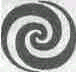 НАШ ДУХОВНЫЙ ПУТЬИдея нашего воскрешения в качестве существ, принадлежащих царству вечности, уходит своими корнями в далекое прошлое человечества. Уже на заре нашего существования мы твердо верили в то, что жизнь и «послежизнь» поддерживаются Божественным разумом как некое единое целое. Эта вера запечатлена в памяти многих людей, которых я переносил с помощью метода регрессии в Каменный Век. С тех пор на протяжении столетий мы относились к Миру Душ скорее как к другому состоянию сознания, чем к какому-то абстрактному месту. «Послежизнь» считалась просто продолжением нашей физической жизни. Я думаю, что мир воз вращается к этим идеям, которые когда-то прекрасно сформулировал Спиноза, сказав: «Весь космос — это единая субстанция, частью которой мы являемся. Бог — не какое-то внешнее проявление; он — это все, что существует».Я считаю, что легенды об Атлантиде, Шангри-Ла и другие происходят из нашей извечной тоски об утраченной Утопии, однажды имевшей место в нашей истории. В сверхсознательном уме каждого человека, которого я когда-либо погружал в состояние глубоко гипноза, имеется память о некоем Утопическом доме. Первоначально идеи об Утопии иллюстрировали больше идеи и мысли, а не общество. Мои Субъекты видят Мир Душ как общность идей. В этом смысле «послежизнь» связана с самоочищением мысли. Существа, которые еще воплощаются, далеки от совершенства, о чем свидетельствуют мои Случаи. Тем не менее, мы со всей смелостью можем считать наше существование в Мире Душ той самой Утопией, потому что там существует всеобщая гармония духа. Справедливость, честность, чувство юмора и любовь являются важнейшей основой нашей жизни после жизни.После ознакомления с информацией, содержащейся в этой книге, наверное, должно показаться жестоким то, что Утопия, заветный мир наших грез, действительно существует внутри нас, но скрыт от нашего сознания, блокирован амнезией. Когда некоторые из этих блоков пре одолеваются с помощью гипноза, медитации, молитвы, ченнелинга, йоги, воображения и снов или ментального состояния, достигаемого благодаря физическим усилиям, возникает ощущение личной силы и могущества. Еще 2400 лет назад Платон писал о реинкарнации и говорил, что, воплощаясь, души должны переправляться через Лету, Реку Забвения, чьи воды блокируют память о нашей истинной природе.Сокровенные истины о нашей «небесной» истории могут быть сегодня восстановлены, потому что мы способны обойти наш сознательный ум и достичь своего подсознания, которое не подвергалось воздействию вод Реки Забвения. Наше высшее Я помнит о наших прошлых триумфах и падениях и избирательно нашептывает нам о том, что происходило столетия и тысячелетия назад. Наши личные Гиды стараются дать нам лучшее в обоих мирах, небесном и материальном. Каждому новому ребенку дается открытая возможность вновь устремиться в будущее. Наши духовные Учителя желают создать кармические возможности, не давая нам ограничивающего нашу свободную волю знания о тех ловушках, в которые мы попадали в прошлых жизнях. Они становятся более снисходительными относительно нашей амнезии по мере того, как мы продвигаемся по пути самопознания. Такой путь к обретению мудрости — наилучший для нас. Часто задается справедливый вопрос о том, почему сейчас ослабили блоки нашей памяти о духовном существовании, что, конечно, дает больше возможности исследовать Мир Душ. Я много думал об этом вопросе, потому что я ожидаю, что сейчас, в двадцать первом веке, более молодые гипнотерапевты значительно дальше, чем мое поколение, продвинутся в раскрытии духовных аспектов ума. Но я полагаю, что наша способность проникать все глубже и глубже в тайны жизни «по ту сторону» является прямым результатом всего хода жизни в двадцатом столетии.Несомненно, развитие прогрессивных техник и методов в гипнотерапевтической практике должно приниматься во внимание. Однако существуют более глубокие причины того, что наша амнезия за последние тридцать лет стала менее жесткой. Никогда ранее разнообразные наркотические средства не получали столь широкого распространения среди населения. Эти воздействующие на ум химикаты закабаляют душу, окутывая тело ментальным туманом. Душа не в состоянии выразить свою сущность через загрязненный химикатами ум. Мне кажется, что верховных Планировщиков уже утомил этот аспект человеческого общества. Есть также и другие причины. Мир, в котором мы живем, чрезвычайно пере населенный, уже в конце двадцатого века был одержим безумной агрессией, порочными, нездоровыми устремлениями и имел отравленную окружающую среду. Систематическое разрушение нашей планеты на протяжении последнего столетия достигло беспрецедентного в истории человечества размаха и последствий.Несмотря на мои комментарии, у меня не столь мрачное видение будущего. Может быть, верно, что люди, живущие в ту или иную эпоху, воспринимают свое время как более упадническое по сравнению с предыдущими эпохами. Но все же в прошедшем столетии мы имели значительные культурные, политические и экономические достижения. Во многих отношениях безопасность мира обеспечена сейчас более надежно, чем в 1950 году. Что касается уровня самосознания наций, то мы можем говорить о возросшей социальной совести и принятии более серьезных обязательств в отношении сохранения мира, чем это было когда-либо в долгой истории монархий и диктатур, свидетелями которых мы были еще в начале двадцатого века. С чем мы сталкиваемся в двадцать первом веке, так это с ослаблением индивидуализма и чувства человеческого достоинства в перенаселенном обществе, в котором преобладает дух материализма. Глобализация, интенсивный рост городов, расширение власти большого бизнеса — все это приводит к одиночеству, разобщенности и расщеплению личности. Многие люди ни во что не верят — только в выживание.Я считаю, что перед нами распахнули духовную дверь, утверждая нашубессмертность, потому что непродуктивность отрицания этого знания ухе очевидна. Если что-то не работает на Земле, то в Мире Духа — насколько я могу судить, исходя из своей практики, — кое-что может быть измене но. Блоки «беспамятства» были заложены в человеческом существе с целью предотвратить преждевременную реакцию на определенные кармические события. Однако позитивный момент амнезии уже не может пере весить отрицательные проявления жизни в условиях пустоты и апатии, вызванных интоксикацией и прочими негативными факторами современного мира. Слишком много людей пытается уйти от реальности, потому что они не видят смысла своего существования. Помимо наркотиков и алкоголя, на людей оказывают воздействие и побочные эффекты высоко технологичных обществ, приводящие их к духовной пустоте, поскольку они находятся во власти чувств своего телесного эго. Люди очень минимально связаны или вообще не связаны со своим истинным Я.Так как каждый из нас является уникальным существом, отличным от других, установление контакта со своим Я — это личное дело каждого, кто желает достичь внутреннего мира и найти свою собственную духовность. Когда мы полностью подчиняем себя той или иной системе убеждений, базирующейся на опыте других людей, мы, как мне кажется, теряем какие-то элементы нашей индивидуальности. Процесс самопознания и формирование личной философии, не ограниченной существующими доктринами, требуют определенных усилий, но это стоит того. Существует множество путей достижения этой цели, которые начинаются именно с доверия к себе. Камю говорит: «Как рациональное, так и иррациональное приводит к некоторому пониманию. По правде говоря, проделанный путь не столь важен; достаточно желания достичь конечного пункта».Видения «послежизни» как святая святых хранится внутри нас в то время, когда мы блуждаем по лабиринтам земных путей. Трудность раскрытия фрагментов воспоминаний о нашем вечном доме связана с различными жизненными проблемами и неурядицами. Вовсе не плохо принимать жизнь такой как она есть, не задаваясь вопросами и допуская, что в конце произойдет то, что должно произойти. Однако тех, кто жаждет знать больше, не может удовлетворить простое принятие жизни. Тайны жизни приковывают внимание некоторых «путников», озабоченных смыслом жизни.Занимаясь поиском своего собственного духовного пути, есть смысл задуматься над тем, каких норм поведения мы желаем придерживаться. Некоторые теологи предполагают, что нерелигиозные люди пытаются ослабить моральную и этическую ответственность, предписанную для нас Высшим авторитетом в священных писаниях. Однако после смерти нас оценивают не по характеру нашей религиозной принадлежности, а скорее по нашему поведению и ценностям. В Мире Душ, о котором у меня имеется информация, больше рассматриваются наши действия по отношению к другим, чем к себе самим. Если традиционная религиозная деятельность удовлетворяет Вашим целям и обеспечивает Вас духовной поддержкой, у Вас, возможно, есть основания верить в Писания и стремиться к коллективному поклонению. Но то же самое справедливо и в отношении тех, кто присоединяется к метафизическим группам и достигает удовлетворительных результатов, следуя вместе со своими единомышленниками идеям предписанных духовных текстов. Необходимо иметь в виду, что поддерживая и просвещая Вас на Вашем пути духовного развития, подобные практики могут подходить далеко не каждому.Если Вы лишены внутреннего мира, не имеет значения, какого рода духовное пристрастие Вы имеете. Разлад в нашей жизни возникает, когда мы отделяем себя от нашей внутренней силы, решив, что мы совершенно одиноки и не имеем духовного руководства, потому что никто «наверху» нас не слышит. Я с большим уважением отношусь к людям, имеющим твердую веру во что-то, поскольку большую часть своей жизни я не имел прочных основ духовности, несмотря на все мои поиски. Есть такие атеисты и агностики, которые считают, что поскольку религиозное и духовное знание не может быть подтверждено естественными или доказанными фактами, оно неприемлемо. Для скептиков просто вера не является признаком истинно выявленного знания. Я отношу себя к этим людям, так как был одним из них. С тех пор моя вера постепенно возрастала — как следствие моей работы с Субъектами моих гипнотерапевтических сеансов. Эта та сфера человеческого сознания, в которую я верил профессионально еще до моих научных открытий. Кроме этого, мое духовное сознание было также результатом моих личных медитаций и размышлений по поводу этих исследований.Духовное восприятие должно быть предметом индивидуальных исканий, в противном случае оно не имеет значения. На нас сильно влияет непосредственно окружающая нас реальность, и здесь мы можем действовать сиюминутно, ступая шаг за шагом, не испытывая необходимости заглядывать далеко вперед. Даже шаги в неправильном направлении могут раскрыть для нас многие пути, предназначенные для того, чтобы научить нас чему-то. Чтобы привести истинное Я нашей души в гармонию с нашей физической средой, нам дана свобода выбора, позволяющая нам использовать нашу свободную волю в выявлении причин нашего пребывания здесь. На пути жизни мы должны принимать на себя ответственность за все наши решения, не пытаясь обвинять других людей за неудачи и разочарования.Как я уже упоминал, предполагается, что для того, чтобы успешно осуществить свою миссию, мы должны всячески помогать другим людям на их пути. Помогая другим, мы помогаем себе. Установление и поддержание отношений с другими людьми блокируется, когда мы лелеем собственную уникальность до такой степени, что оказываемся полностью поглощенными своим эгоцентрированным миром. С другой стороны, если мы находимся за пределами своих собственных владений, мы, как личность, также становимся неэффективными. Наше тело было дано нам не случайно. Его выбрали для нас наши духовные Наставники, и после ознакомления со всеми их предложениями мы согласились принять тело, которое и имеем в настоящее время. Таким образом, мы не являемся жертвой обстоятельств. Нам доверено наше тело, чтобы мы принимали активное участие в жизни, а не были просто сторонними наблюдателями. Мы не должны упускать из виду то, что заключили это священный контракт жизни, и это означает, что роли, которые мы играем на Земле, в действительности более значительны, чем мы сами.Энергия нашей души была сотворена авторитетом, более высоким, чем мы можем себе представить в нашем нынешнем состоянии развития. Следовательно, мы должны сосредоточить наше внимание на том, кем мы являемся как личности, чтобы обнаружить этот элемент божественности внутри нас. Все ограничения на пути личностного самопознания созданы нами самими. Если духовные пути других не подходят Вам, это не означает, что не существует пути, соответствующего Вашим потребностям. Быть тем, кто мы есть — это важнейшая истина в жизни. Когда один человек обнаруживает какой-то аспект своей истины, это не означает, что для другого она должна заключаться в том же.По сути дела, мы находимся один на один с душой, и люди, испытывающие чувство одиночества, не вполне нашли себя. Поиск сущности своей души имеет отношение к овладению собой. Процесс овладения нашей индивидуальной сущностью подобен состоянию влюбленности. Нечто дремлющее внутри нас в какой-то момент нашей жизни пробуждается под воздействием того или иного стимула. Душа сначала как бы многообещающе заигрывает с вами, привлекая вас и поощряя идти еще дальше. Первоначальное вовлечение в процесс самопознания происходит играючи, начинаясь с легкого соприкосновения нашего сознания с подсознательным умом. По мере того, как желание полностью овладеть нашим внутренним Я растет, мы хотим установить еще более тесный кон такт. Познание нашей души становится истинным бракосочетанием со своим Я. Самая привлекательная сторона процесса самопознания проявляется в том, что когда вы слышите этот внутренний голос, вы моментально узнаете его. Исходя из опыта своей практики, я считаю, что каждый на этой планете имеет личного Гида. Духовные Гиды обращаются к нашему внутреннему уму, и мы их слышим — если мы восприимчивы. Хотя одних Гидам бывает достичь труднее, чем других, каждый из нас обладает способностью воззвать к ним и быть услышанным.Ничто в жизни не происходит случайно, однако людям многое представляется случайным, и это сбивает их с толку. Именно такое отношение мешает воспринять идеи о духовном порядке. В таком случае легко почувствовать, что наша жизнь неуправляема, и нецелесообразно пытаться найти себя, поскольку все равно наши действия не имеют никакого значения. Убежденность в случайности событий оказывает негативное влияние на нашу реакцию на ситуации, и мы не стремимся как-то объяснять их. Фаталистическое отношение к жизни, которое выражается в высказываниях типа: «Такова воля Бога» или даже: «Это моя карма ведет к бездействию и бесцельности существования».То, что имеет значение в жизни, приходит маленькими порциями или сразу все в большом количестве. Самоосознание может увести нас далеко за пределы того, что мы считали своим предназначением. Карма — это приведение в действие тех условий и факторов на нашем жизненном пути, которые ускоряют обучение. Понятие Источника, управляющего всем и вся, это не что-то особое, отстоящее от нас. Те, кто понимают духовность как нечто внешнее, надеются воссоединиться с Творцом после смерти. Те же, кто сконцентрирован на своей внутренней духовности, ежедневно чувствуют себя частью всеобщего Единства. Духовное прозрение приходит к нам в тихие минуты самоанализа и созерцания благодаря силе одной лишь мысли.Жизнь заключается в постоянных изменениях, направленных на самореализацию. Место, которое мы занимаем в мире сегодня, завтра может измениться. Мы должны научиться приспосабливаться к различным обстоятельствам жизни, поскольку это также является частью плана нашего развития. Если мы следуем этому, наше Я переключается с маскировочного внешнего процесса нашей временной телесной оболочки на то, что лежит глубоко внутри вечного ума нашей души. Чтобы вывести человеческий ум из состояния разочарования, мы должны расширить наше сознание, в то же самое время прощая себя за ошибки. Я полагаю, что для нашего ментального здоровья важно, чтобы мы были способны относиться с чувством юмора к себе и к затруднениям, которые случаются на нашем пути. Жизнь полна конфликтных ситуаций, и борьба, боль и счастье, через которые мы проходим, — это то, из-за чего мы здесь и находимся. Каждый день мы начинаем все с начала.В конце я приведу отрывок из беседы с одним моим Субъектом, который как раз готовился к очередному оставлению Мира Душ для нового воплощения на Земле. Я думаю, его слова станут подходящим завершением этой книги.«Приход на Землю — это путешествие, в котором мы отправляемся из нашего дома в чужеземную страну. Кое-что кажется знакомым, но большая часть вещей представляется нам странной — пока мы не привыкнем к ним, особенно это касается суровых обстоятельств. Наш настоящий дом — это место абсолютного покоя, тотального приятия и совершенной любви. Разлучившись с нашим домом, мы больше не можем воспринимать вокруг себя эти пре красные качества. На Земле мы должны научиться справляться с нетерпимостью, гневом и грустью, пытаясь обрести радость и любовь. Нам нельзя утратить нашу цельность на этом пути, жертвуя добрыми качествами ради выживания и занимая позиции более низкие или более высокие по отношению к окружающим. Мы знаем, что жизнь в несовершенном мире поможет нам оценить истинное значение совершенства. Мы просим о мужестве и смирении перед нашим путешествием в другую жизнь. По мере роста нашего сознания повышается и качество нашего существования. Именно в этом заключается наше испытание. Пройти его — это наше предназначение».1122334456789101011БелыйБелыйНе сов-сем бе-лый, се-рый/ се-роватый с оттен-ками ро-зовогоНе сов-сем бе-лый, се-рый/ се-роватый с оттен-ками ро-зовогоБелый иКрасно-Вато-ро-зовыйБелый иКрасно-Вато-ро-зовыйСвет-лыйоранже-во-жел-тый сприме-сью бе-логоСвет-лыйоранже-во-жел-тый сприме-сью бе-логоЖелтыйНасы-щенныйзолоти-стый/золоти-стый соттен-ками зе-леногоЗеле-ныйили ко-ричне-вато-зеле-ныйГолу-бой; го-лубой сзоло-том;зелено-ватыеиликорич-неватыеоттенкиНасы-щен-ный синийНасы-щен-ныйсиний соттен-камипур-пурно-фиоле-товогоНасы-щен-ныйсиний соттен-камипур-пурно-фиоле-товогоПур-пурно-фиоле-товыйУровеньIУровеньIУровень I IУровень I IВысшиеуровниВысшиеуровни